В период подготовки к празднованию  75-ой годовщины Победы в Великой Отечественной войне, был дан старт патриотическому  проекту  «Дороги войны земляков». Цель проекта:  сохранение  исторической памяти о земляках-участниках Великой Отечественной войны, погибших в сражении, пропавших без вести, вернувшихся с войны, но умерших в мирное время, чьи имена отсутствуют на обелисках; оказать помощь в поиске  родственниками своих близких; уточнение данных на каждого бойца; установка мемориальных плит с именами земляков, которые не были увековечены;Проведена большая работа по составлению уточненного списка  воинов-земляков, которые участвовали в разгроме фашизма: кто погиб на полях сражений, попал в плен, пропал без вести, вернулся домой.Работа по сбору данных для формирования списков уроженцев и жителей Кардымовского района – участников Великой Отечественной войны осуществлялась неоднократно. За счёт вносимых дополнений эти списки с каждым разом становились всё длиннее.Появившийся в интернет доступ к документам Центрального архива Министерства обороны РФ значительно ускорил процесс сбора информации. Имеющиеся списки сверялись с Общественным банком данных «Мемориал», материалами на сайте «Память народа» и с  родственниками защитников Отечества.  На сегодняшний день установлено и подтверждено документально более 10270 участников Великой Отечественной войны – уроженцев и жителей Кардымовского района. В этой работе большую помощь оказал  Николай Леонидович Новоселов - председатель Совета ветеранов Ярцевского района.  АБВГДЕЖЗИКЛМНОПРСТУФХЦЧШЩЭ, ЮЯ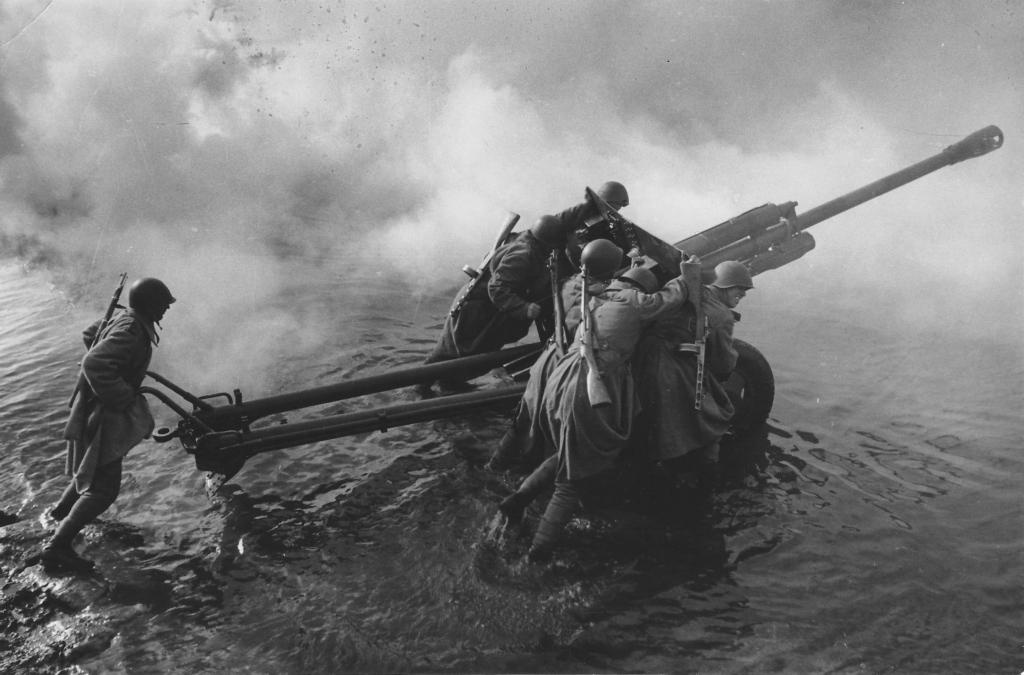 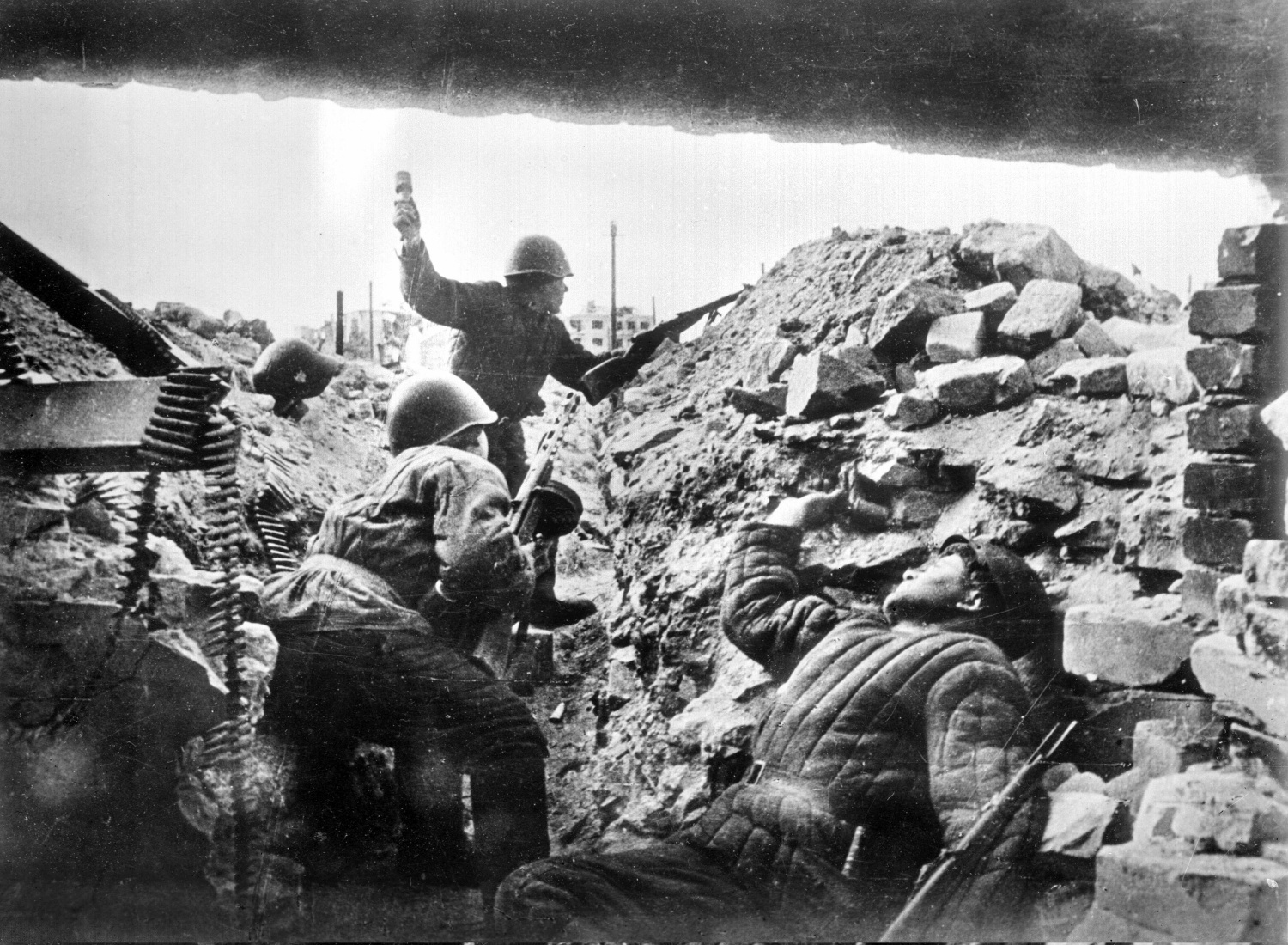 ФамилияИмяОтчествоГодрожденияМесто рождения, (проживания)Воинское званиеВоинское соединениеДата гибелиРегион гибелиАбдулаевЛасулКасимовичУр.г.Бакупризван Кард.рвкрядовой01.12.1943Витебская обл.АбдулинНагуманАбдулаевич1915призван Кард.рвк ур. Башкирской АССРрядовой56 гв.сд30.11.1943БелоруссияАбдуловДмитрийДмитриевич1917к/з Мольковорядовой14 ошб29.03.1943Ленинградская обл.АболВикторРейнгольдович1918призван кард.рвк ур. Касплянского р-нарядовойн/у__.12.1944н/уАболИванКарлович1919к/з Мольковорядовой55 сд__.12.1943БелоруссияАболсАлександрРейнольдович1926д.Петрово-Залужьерядовойэг 2594__.04.1945н/уАбраменкоВасилийФедорович1913д.Макеевскаяст.сержант25 осбр07.01.1942Ленинградская обл.АбраменковАлександрРоманович1921д.Макеевскаярядовойн/у__.02.1946н/уАбраменковАлександрСтепанович1908д.Макеевскаястаршина26 сдАбраменкоАфанасийВласович1904д.Мореворядовой191 сд17.12.1941Ленинградская обл.АбраменковВасилийВасильевич1921д.Макеевскаярядовойн/у__.10.1944н/уАбраменковВасилийЕфимович1908д.Моревоефрейтор23 гв.отбрАбраменковВасилийФедорович1915д.Макеевскаяст.сержант07.01.1942Новгородская обл. д.Селище.АбраменковДаниилЕфимович1908д.Моревост.лейтенант386 сдАбраменковЕгорВасильевич1898д.Макеевскаярядовой312 сд28.02.1944Калининская обл.АбраменковИванГригорьевич1909д.Ольховорядовой175 азсп__.12.1943Смоленская обл.АбраменковИванИванович1919д.Кончинорядовойн/у__.12.1943н/уАбраменковИванИльич1920д.Кортыширядовойн/у__.12.1943н/уАбраменковИванФедорович1918д.Макеевскаястаршина 2 статьиэм "Свирепый"АбраменковКонстантинФедорович1904д.Макеевскаярядовой44 сд27.06.1942Ленинградская обл.Абраменков КонстантинФедорович1906д.Макеевскаякрасноармеец27.04.1942н/уАбраменковМихаилВасильевич1924д.Макеевскаярядовойн/у__.04.1944н/уАбраменковНаумИосифович1907д.Присельерядовойн/у__.11.1943н/уАбраменковПавелПетрович1913д.Макеевскаярядовойн/у__.12.1943н/уАбраменковСеменВласович1900д.Моревовоентехник 1 ранга69 отд.ротаполев.водоснабжАбраменковСергейМитрофанович1921д.Кончиност.сержантн/уАбраменковФедорЕфимович1915д.Моревоефрейтор6 адп РГКАбраменковФедорНилович1918д.Макеевскаярядовой199 зспАбрамовАлександрСеменович1892д.Скрушоворядовой82 сд28.10.1943Смоленская обл.АбрамовАнатолийМихайлович1922д.Лопинолейтенант257 гв.зенапАбрамовАнатолийНестерович1925д.Лопинорядовой29 гв.сд24.01.1944Калининская обл.АбрамовВасилийПанфилович1915д.Лопинорядовой64 сд01.07.1941ПольшаАбрамовЕпифанПрокофьевичд.Заборьерядовой312 сд28.10.1943БелоруссияАбрамовИванПетрович1918д.Лопинорядовой229 озадАбрамовЛеонидМихайлович1925д.Лопинорядовой29 гв.сд20.11.1943БелоруссияАбрамовМаркНестерович1910д.Лопинорядовой7 гв.сдАбрамовНиколайПетрович1923д.Лопиноефрейтор203 гв.минпАбрамовПавелЛеонович1917д.Рыжковосержант177 ап18.12.1943АвстрияАбрамовПетрМатвеевичд.Лопиновольнонаемныйвоенторг 3 уд.А06.05.1945ГерманияАбрамовСергейНикитович1899д.Лопинорядовойн/у__.03.1944н/уАбрамовФилиппГерасимович1917д.Горюпинолейтенант379 сд07.08.1944ЛатвияАбрасокинВикторАлексеевичд.Витязирядовой207 сд06.12.1943БелоруссияАбудулаевХасулКасимович1918д.Залесоворядовой207 сд18.10.1943БелоруссияАвакянАрташесКарапетович1912Арменияпартизан__.03.1943АввакумовТрофимФомич1904д.Прокшинорядовойн/у__.12.1941н/уАвдеевВикторМинаевичд.Трисвятьерядовой06.06.1946Станция Сырь-Дарья,Сурха-Дарвинской обл.АвдеевГригорийПавлович1904д.Кравцоворядовой82 зсп09.05.45 освоб. из пленаАвдеевМинайИлларионович1894д.Трисвятьерядовой208 сдАвдеенковНиколайАфанасьевич1925д.Усоворядовойн/у__.12.1943н/уАвдеенковПетрАфанасьевич1920д.Шишловорядовой247 сдАверкинКонстантинИгнатьевич1919к/з им.Кировасержант84 осб06.02.1942ДагестанАверкинТрофимИгнатович1915д.Прудищерядовой94 ап__.11.1941ГерманияАверченковИванЕгорович1921д.Каменкарядовойн/у__.01.1942Смоленская обл.АверченковНиколайАкимович1915д.Залесовомл.сержант7 гв.сд19.03.1945ЛатвияАверченковСеменАлександрович1904д.Прудищерядовойн/у__.08.1943н/уАверченковЯковЕгорович1913д.КаменкарядовойАверьяновАрефийИзотьевич1903д.Наричинорядовойн/у__.12.1943н/уАверьяновВладимирАверьянович1893д.Матренинорядовойн/у__.11.1941н/уАверьяновДмитрийАндреевич1922д.Федороволейтенант55 сд26.05.1943Краснодарскийкр.АверьяновДмитрийПарфенович1904д.Наричинорядовойн/у__.12.1943н/уАверьяновИванИзотович1900д.Наричиноефрейтор890 осапбАверьяновИльяФедорович1915д.Федоровополковник1 опс 1 ВААверьяновТихонПетрович1906д.Лопаткинорядовойн/у__.08.1943н/уАверьяновФедорСергеевич1914д.Федороворядовой91 гв.минпАвотинКарлЭдуардович1913д.Петрово-Залужьерядовойн/у__.02.1944н/уАвсюковЕгорБорисович1918призван кард.рвк ур.Касплянского р-нарядовой58 гв.сд12.08.1944ЛатвияАгаповичВладимирВасильевич1920д.Фальковичи, ур. г.ТаганрогаМатрос1 истреб. бат.моряковкбф08.08.1941Ленинградская обл.АгеевАверьянСтепанович1906д.Поповорядовойн/у__.12.1943н/уАгеевВасилийИванович1909д.Порываеворядовой331 сд16.10.1943БелоруссияАгеевВасилийСергеевич1926д.Поповорядовой79 гв.сдАгеевВладимирРоманович1925д.Мамоново призванЯрцевскимрвкрядовойн/у__.06.1944н/уАгеевВладимирФедорович1921д.Твердилицыст.сержант291 сдАгеевГеоргийПавлович1918д.ТвердилицырядовойАгеевИванИванович1897д.Нетризоворядовой102 сд05.09.1944БелоруссияАгеевМакарФедорович1919д.ТвердилицырядовойАгеевМихаилПавлович1915д.Твердилицымл.лейтенант703 иптап РГКАгеевНиколайРоманович1906Призванкард.РВКрядовой653 олбсАгеевПетрИванович1924д.Мамоноворядовой220 сдАгеевФедорСергеевич1902д.Бураковорядовойн/у__.04.1944н/уАгеевФедорСтепанович1912д.Велюжинорядовой142 аошрАгееваВераРомановна1922Призван кард.РВКвоенфельдшер__.__.1944н/уАгеенкоИванЕфстафьевич1920д.Хатесловичирядовой53 сд06.08.1942Смоленская обл.АгеенковИванМоисеевич1921майор22 гв.мшисбрАгеенковПетрЗахарович1923д.Хатесловичист.сержант45 гв.сдАгранатАбрамНаумович1922д.Кардымоволейтенант1 гв.мор.ждабр КБФАдшиновАлексейМатвеевич1921д.ТокаревоСтарший сержант15.12.1942Смоленская обл, д.НоваяАзаренковГригорийПарфенович1911д.Кузьмишкиноподполковник17 гв.сдАзаренковЕфимФомич1896д.Федороворядовой65 гв.сд14.01.1944Калининская обл.АзаренковИванАндреевич1917д.Федороворядовой5 зсдАзаренковИванПарфенович1903д.Кузьмишкинополковник6 ад РГК03.03.1943Смоленская обл.АзаренковМихаилАндреевич1911д.Федоровогражданскийн/у09.10.1942ГерманияАзаренковНиколайПетрович1925д.Федоровосержант357 оадн 109 УРАзаренковПетрАбрамович1907д.Хряпинорядовойн/у__.03.1944н/уАзаровАлександрЕфимович1900д.Павлихиномайор299 сдАзаровАлександрИльич1910д.Муровкарядовойн/у02.03.1940н/уАзаровВасилийВладимирович1923д.Муровкарядовой207 сдАзаровВасилийПетрович1926д.Зубоворядовой33 сд05.11.1944ЛатвияАзаровДмитрийЛеонович1911д.Муровкарядовойн/у__.12.1943н/уАзаровИванАлександрович1913д.Павлихиномл.лейтенант374 сд02.04.1945ЛатвияАзаровКонстантинВасильевич1897д.Любковост.лейтенант7 гв. А 2 УкрФАзаровЛаврентийИванович1905д.Мольковорядовой__.03.1942АзаровМакарВладимирович1905д.Муровкарядовой7 воздушнодесантный полкАзаровМаксимГригорьевич1915ур.Кардымоского, призв. смоленским гвкрядовойн/у__.11.1943н/уАзаровМихаилВасильевич1922д.Шеляхисержант37 сд07.05.1943Ленинградская обл.АзаровНикитаИльич1905д.Муровкарядовой38 сдАзаровНиколайИльич1920д.Муровкаматрос55 осбр29.01.1943Ленинградская обл.Азаров НиконорЛеонтьевич1906д. Муровкарядовой2 Бел. Ф07.06.1944АкаховВасилийИванович1906д.Пневорядовой64 сд20.12.1941ПольшаАкаховВасилийИванович1906д.Митьковокрасноармеец__.12.1943АкаховПетрПавлович1909д.Митьковорядовойн/у__.12.1943н/уАкильченковСавелийАнтипович1909д.Гололобоворядовой317 сд26.10.1943БелоруссияАкимовАлександрПавлович1910д.Помогайловоинженер-майор9 орвбсАкимовАлексейИванович1915д.Добриковорядовой263 сд15.04.1945Восточная ПруссияАкимовАлексейСтефанович1921д.Помогайловорядовойн/у__.07.1941н/уАкимовВасилийЕпифанович1926д.Помогайловорядовой213 сдАкимовВикторГригорьевич1910д.Помогайловорядовойн/у__.02.1944н/уАкимовИванМихайловичд.Сорочинокраснофлотец__.08.1941АкимовКирейЕфимович1914д.Сорочинорядовойн/у__.12.1944н/уАкимовМихаилПавлович1912д.Лопинорядовой208 сд16.12.1943Смоленская обл.АкимовПавелФедорович1906д.РусановорядовойАкимовПетрАлексеевич1919д.Русановост.лейтенант178 сд01.05.1945Карело- ФинскаяАкимовПрокопКарлович1900д.Сорочинорядовой29 гв.сд__.12.1944ЛатвияАкимовТимофейЕфимович1922каменский с/слейтенант354 сдАкимовФедорГригорьевич1913д.Помогайловорядовойн/у__.04.1944н/уАкинченковСавелийАнтонович1909д.Гололобовокрасноармеец __.02.1944АкменовИгнатПлатонович1925д.Наумоворядовой88 б-нАксеновАнтонЮльевич1902д.Кулятинорядовойн/у__.12.1943н/уАксеновВасилийАкимович1922д.Кулятиностаршина260 бапАксеновВасилийПетрович1924д.Слободарядовойн/у20.10.1943н/уАксеновЛеонидАлександрович1926д.Кулятинорядовой29 зспАкуненковМихаилПавлович1913д.Починоксержант66 сдАладьевВладимирЕфимович1925Призван кард.рвк ур.Ярцевскогорядовой199 зспАлдаковИосифЕвстегнеевич1899д.Пищулинорядовой290 сд25.06.1944БелоруссияАлдаховВладимирВасильевич1913д.Пищулинокрасноармеец5.11.1941н/уАлдоховИванВасильевич1915Касплянский р-н, мать Кардымовостаршинан/у__.11.1943н/уАлександренковАнатолийМеркурьевич1920д.Федурновоподпольщик__.02.1942АлександровАлексейНикитич1927д.ПесочняСмоленская облефрейтор86 гв. минпАлександровВасилийДмитриевич1924д.ФедороворядовойАлександровВасилийКононович1901д.Присельерядовойн/у__.12.1943н/уАлександровГригорийСергеевич1904д.Колпиногражданский(подпольщик)13.02. 1942Кардымовский р-нАлександровДмитрийКонстантинович1915д.Присельесержант86 сдАлександровИванАзарович1914призван кард.рвк родств. барановическаяоблрядовойн/у__.09.1944н/уАлександровИванВасильевич1923д.Присельерядовой82 сд29.03.1944БелоруссияАлександровИванГригорьевич1909д.Федороворядовой150 осбр05.08.1942Смоленская обл.АлександровМихаилИванович1920д.Попковостаршина247 иапАлександровНиколайГригорьевич1926д.Филипповорядовой143 зсп18.07.1944Калининская обл.АлександровПетрАввакумович1916д.Залесовомл.командир179 зсп__.11.1941н/уАлександровСеменСеменович1926д.Федурноворядовой198 сд08.11.1944ЛатвияАлександровСеменСергеевич1919д.Рыжковорядовой109 гв.зенап РГКАлексашинВладимирТихонович1926д.Тороповосержант130 сдАлексеевАлександрРоманович1922д.Нетризоворядовой43 осбрАлексеевАлександрФедорович1920д.Заборьесержантн/уАлексеевАлексейВасильевич1903д.Мининокрасноармеецн/у__.08.1943 н/уАлексеевАлексейМ1903д.Мининорядовойн/у__.12.1941н/уАлексеевАндрейВениаминович1903д.Мининорядовой312 сд__.09.1942Смоленская обл.АлексеевАрсенийТимофеевич1915д.Заборьекрасноармеец__.12.1943АлексеевАрсентийТимофеевич1915д.Заборьерядовойн/у__.12.1943н/уАлексеевВасилийКарпович1909д.ЗалесоворядовойАлексеевВасилийНиколаевич1902д.Зубоворядовой82 сд13.12.1943Московская обл. АлексеевВикторВладимирович1922д.Нетризовост.лейтенант311 сд20.08.1943Ленинградская обл.АлексеевГавриилДанилович1913д.Заборьерядовойн/у__.12.1941н/уАлексеевГригорийПавлович1914д.Митьковорядовой64 сд24.12.1941ПольшаАлексеевДаниилИосифович1913д.Заборьеефрейтор44 сдАлексеевДмитрийИванович1922призван Кард.рвк родные - новосибирскаяст.сержант44 сд15.02.1943УкраинаАлексеевЕвгенийПетрович1910Проживал д.поповоур.г.Смоленскаст.лейтенант111 сд30.11.1943УкраинаАлексеевЕгорТимофеевич1915д.Заборьерядовойн/у__.12.1941н/уАлексеевИванВасильевич1926рядовой1 гв.сдАлексеевМихаилСергеевич1911д.Поповорядовойн/у__.12.1943н/уАлексеевМихаилТихоновичд.Павлихинорядовойн/у02.11.1943Смоленская обл.АлексеевНиколайВасильевич1924д.Зубоворядовой23 сбр05.02.1943 (осужден, отправлен в ряды КА)н/уАлексеев НиколайВасильевичд.Зубовостаршина13.10.1945ст.Гродсково, Дальновосточного краяАлексеевНиколайВениаминович1923д.Коровникист.лейтенант160 сд08.08.1943Смоленская обл.АлексеевНиколай ИосифовичКардымовский р-нкапитан13.05.1944БелоруссияАлексеевПетрИосифович1924д.Заборьемл.техник- лейтенант274 сд19.01.1944БелоруссияАлексеевПетрТихонович1915д.Павлихинорядовой325 сд05.07.1944БелоруссияАлексеевСеменМакарович1909д.Федурноворядовой208 сд31.01.1944Ленинградская обл.АлексеевФедорАнаньевич1900д.Нетризоворядовой102 сдАлексеевЯковВасильевич1906д.Починокст.техник- лейтенант12 РАБАлексеенковПетрАлександрович1918д.Верещакинокрасноармеец__.11.1944АлешечкинАндрейФедорович1899д.Мореворядовойн/у__.03.1944н/уАлешечкинВасилийЕмельянович1920д.Мореворядовой331 сд12.12.1943БелоруссияАлешечкинВасилийИванович1925д.Мореворядовой199 зспАлешечкинВласАбрамович1901д.Мореворядовойн/у__.12.1943н/уАлешечкинИванКузьмич1903д.Мореворядовой207 сд28.11.1943БелоруссияАлешечкинМихаилИванович1925д.МореворядовойАлешечкинНиколайЕгорович1916д.МореворядовойАлешечкинНиколайФедорович1913д.Моревосержант60 гв.сдАлешечкинПетрАндреевич1921д.Мореворядовойн/у__.11.1943н/уАлешечкинПетрЕмельянович1907д.Мореворядовойн/у__.11.1943н/уАлешечкинСергейЕмельянович1916д.Моревомл.лейтенант113 сд__.__.1942Московская обл.АлешечкинСергейТрофимович1908д.Мореворядовойн/у__.04.1944н/уАлешкинИванКузьмич1903д.Мореворядовой28.11.1943Витебская обл, Оршанский р-н, д.ЩекиАлешкинИванНиколаевич1912г.Ленинградстаршина19.12.1941АлещенковИванИванович1923Кардымовский р-нкрасноармеец22.11.1943Витебская обл, д.ОрлицаАлещенковИгнатАфанасьевич1915д.Пузоволейтенант62 сд07.07.1944БелоруссияАллаховВладимирВасильевич1913д.Пищулинорядовой44 сд05.11.1941Ленинградская обл.АллаховВладимирВасильевич1913д.Пищулино, к/з Факелрядовой44 сд05.11.1941Ленинградская обл.АлмазовАлександрНикифорович1926д.Горкирядовой158 сд11.07.1944ЛитваАлмазовДмитрийВасильевич1917д.Горкистаршина1 гв.апддАлмазовКонстантинВладимирович1907д.Горкикрасноармеец__.08.1943АлмазовМихаилНикифорович1919д.Горкирядовойп/я 28/8__.12.1943н/уАлматовКонстантинВладимирович1907д.Горкирядовойн/у__.08.1943н/уАлтуховАлексейЕгорович1899д.Шевнинорядовой30 гв.сд03.12.1943БелоруссияАлхимовАлексейПетрович1926д.Пневомл.сержант109 опсАлхимовАнатолийРоманович1925д.Тирярядовой22 адп РГКАлыкановСергейИвановичд.Фальковичистаршина28.09.1944БелоруссияАлыкановЮрийАлександрович1926призван Кард.рвк ур.г.Ярцеворядовой352 сд09.02.1945Восточная ПруссияАмелинВасилийМокеевич1918д.Присельест.лейтенант17 гв.сдАмелинВладимирСеменович1919д.Черниковост.сержант1 гв.шад07.05.1944р-н СимферополяАмелинВладимирСергеевич1919д.Черниковост.сержант75 шап 1 гв. шад07.05.1944Краснодарскийкр.АмелинИванЕфимовичКардымовский р-нмл.лейтенант28.01.1945Венгрия, с.ЛоволибереньАмурдыевВакит1907призван Кард.рвк ур. г.Улан-Удэрядовой56 гв.сд13.02.1944Калининская обл.АнанченковАлексейПетрович1909д.Курдымоворядовойн/у__.12.1943н/уАнанченковВасилийФилиппович1923д.ЗаборьекапитанАнанченковДмитрийФилиппович1925д.Осовоефрейтор205 зенап РГКАнанченковМихаилФилиппович1919д.Заборьесержант326 сдАнанченковНиколайБорисович1920д.ДуброворядовойАнанченковПрохорВладимирович1898д.Заборьеефрейтор374 сдАнанченковСергейБорисович1926д.ВачковорядовойАнаньевАлексейКириллович1921д.ХолмрядовойАнаньевАрсентийСергеевич1925д.Бородиномл.сержант15 гв.мбрАнаньевИванМатвеевич1913д.Бородинокапитан54 гв.тбрАнаньевИльяИванович1906д.Холмрядовой22 гв.сдАнаньевИльяИванович1910д.Холмрядовой22 гв.сдАнаньевЛазарьАкимович1898д.Лешинорядовой44 гв.сд07.07.1944БелоруссияАнаньевЛеонидСавельевич1917рядовой123 сд05.05.1942Ленинградская обл.АнаньевНесторГаврилович1907д.Искрарядовойн/у__.10.1941н/уАнаньевНиколайАкимович1915д.Лешиност.сержант46 осбр02.06.1943Калининская обл.АнаньевПавелМефодьевич1918Тюшинский с/ссанинструктор7 гв.сд27.09.1942Ленинградская обл.АнаньевПетрЕвстигнеевич1904д.Холмефрейтор143 сдАнаньевПетрФедотович1896д.Бородинорядовой199 зспАнаньченковАлексейПетрович1909д.Курдымовокрасноармеец __.12.1943АнаховНиколайМихайлович1920д.Макеевскаякрасноармеец __.12.1943АнаховФедорМихайлович1925д.Матвеевкарядовой97 сд26.10.1944Восточная ПруссияАнаховскийПетрТрофимович1926д.Сущеворядовой34 зсдАнашенковАвалутФедорович1902д.Уколоворядовой14 сд24.05.1943Мурманская обл.АнашенковИванАлексеевич1920д.Ильнищеворядовой496 истреб. ап13.09.1943УкраинаАнашенковМеркурийПрохорович1894д.Ильнищеворядовой41 одэбАнашенковПетрАрхипович1915д.Еськоворядовойн/у__.12.1944н/уАндреевАлександрБорисович1923д.Тирялейтенант37 гв.обс 8 скАндреевАлександрФедорович1913Кардымовский р-нст.сержант236 тбр10.02.1943Калининская обл.АндреевАлексейФедорович1913д.ПолукадинорядовойАндреевАнтонРоманович1914д.Вернебисоворядовойн/у__.02.1944н/уАндреевВасилийГригорьевич1922д.Васильеворядовойн/у__.08.1943н/уАндреевВикторИзотьевич1918д.Тирярядовойн/у__.12.1943н/уАндреевГригорийБорисович1923д.Тирялейтенант225 сдАндреевДаниилИзотьевич1906д.Тирярядовойн/у__.12.1943н/уАндреевДмитрийАкимович1913д. Даниловорядовой1 б 8 А06.02.1942АндреевДмитрийБорисович1914д.Тириярядовой14.06.1942Умер в плену в ФинляндииАндреевДмитрийМатвеевич1923д.НовоеШишловорядовой2 озпс ж/д МВОАндреевДмитрийМитрофанович1923д.НовоеШишловорядовой215 сд21.01.1944БелоруссияАндреевДмитрийЯкимович1917д.Зазеринорядовойн/у__.12.1943н/уАндреевЕмельянНиколаевич1905д. Полукадинорядовой47 сд27.10.1942АндреевИванАлексеевич1914д.Барановка Смоленская облкрасноармеец12.02.1945АндреевИванЯковлевич1898д.Вачковорядовойн/у__.12.1943н/уАндреевКонстантинФедорович1919д.Полукадинорядовой29 сд06.12.1941ГерманияАндреевМаксимРоманович1901призван Кард.рвк ур. Глинковского р-нарядовой233 сд__.12.1943УкраинаАндреевМихаилГерасимович1906д.Бережняныст.лейтенант134 сдАндреевМихаилНиколаевич1916призван Кард.рвк ур.Шибского р-над.дороховолейтенант7 ап 22 А07.04.1942Калининская обл.АндреевМихаилУльянович1902с.Козыкрасноармеец02.04.1943АндреевМихаилФедорович1903д.Полукадиноефрейтор158 сд14.09.1943Смоленская обл.АндреевНиколайИванович1922д.Тирямл.лейтенант347 сд15.10.1944ЛитваАндреевНиколайПетрович1923д.Красильщинорядовойн/у__.02.1945н/уАндреевПетрКононовичд.Горкисержант__.05.1944АндреевПетрТимофеевич1900д.Красильщинорядовойн/у__.02.1945н/уАндреевСамуилАндреевич1899д.Мольковорядовой282 сд29.10.1941ПольшаАндреевСергейПетрович1922д.Красильщиномл.сержант1 сдАндреев СтепанИзотовичКардымовский р-нрядовой__.12.1943АндреенковПрокопийВасильевичд.Каменкарядовой25.09.1942АндрейченковИванАндреевич1906д.Слободарядовой207 сд20.12.1943Смоленская обл.АндрейчиковАлексейФилиппович1916д.Слободарядовойн/у__.01.1944н/уАндрейчиковАндрейПавлович1921д.Слободамл.лейтенант46 орбАндрейчиковФедорАндреевич1902д.Слободарядовойн/у__.12.1943н/уАндреяненковГеоргийНикифорович1922д.Корниловоефрейтор53 гв.минпАндреяненковЗахарАфанасьевич1905д.Корниловорядовой704 оисбАндреяненковСтепанПанфилович1896д.КорниловорядовойАндрияновАбрамВасильевич1912д.Михейковорядовойн/у__.06.1943н/уАндрияновАндрейВасильевич1922д.Михейковорядовой161 ур11.03.1945ПольшаАндрияновКонстантинЗахарович1915д.Черниковостаршина208 сдАндрияновНиколайЗахарович1919д.Черниковосержант103 опулб 108 УР15.08.1945МаньчжурияАндрияновТимофейВасильевич1911д.Кардымоворядовой14 сд25.09.1941Мурманская обл.АндрюцкийАнтонФилиппович1906д.Верещакиноефрейтор47 зенапАндрюцкийВасилийФатеевичКардымовский р-нкрасноармеец02.03.1944АндрюцкийИванИванович1909д.Ермачкирядовойн/у__.12.1943н/уАндрюцкийСергейИвановичКардымовский р-нсержант25.02.1942АндрюцкийТимофейВасильевич1891д.Курдымовокрасноармеецп/в_.12. 1943АндрюшинВасилийФедорович1915д.Хряпиносержант101 гв.сд__.08.1943ГерманияАндрюшенкоНиколайЕмельяновичМоск.облрядовой18.08.1941д.Челновая,Кардымовский р-нАнжиновПавелАлексеевичп.Кардымовокрасноармеец16.01.1944Калининская обл, Сокольнинский р-н, д.КиселевкаАнисенкоСеменПлатонович1913д. Сухоруковостаршина121 сд04.01.1943Воронежская обл.АнисенкоСергейПрокопьевич1907д.Наумовосержант380 сдАнисенкоТитИльич1911д.Наумоворядовой208 сд27.10.1944ЛитваАнисенковАрсенийПлатонович1913д.Наумоворядовойн/у__.12.1943н/уАнисенковДемьянНикифорович1923д.Русановорядовой199 зспАнисенковДмитрийНикифорович1914д.Покрышкинокапитан254 баоАнисенковИванПлатонович1923д.Наумоворядовойн/у__.02.1944н/уАнисенковСеменПлатонович1913д.Наумовостаршина121 сд23.01.1943Воронежская обл.АнисимовАндрейСергеевич1925д.Челноваямл.сержант362 сд29.01.1944БелорусьАнисимовЕфимНиканоровичд.Любковост.сержант26.03.1944г.Первомайск,АнисимовЕфимСтепанович1900д.Челноваярядовой174 сд04.03.1942Калининская обл.АнисимовИванДмитрович1907д.Челноваярядовойн/у__.12.1943н/уАнисимовИванКонстантинович1903д.Челноваярядовойн/у__.12.1943н/уАнисимовИванНиколаевич1919д.Челноваярядовойн/у__.12.1943н/уАнисимовКузьмаНиконорович1918д.ЛюбковорядовойАнисимовМихаилЕфимович1924д.Челноваямл.лейтенант199 сдАнисимовНиколайИосифович1896д.Челноваяматросчф ПВО сев.обор.рн03.07.1942КрымскаяАнисимовПетрКонстантиновичд.Челноваярядовой10.06.1942д.Челновая, Кардымовский р-нАнисимовПетрФилиппович1905д.Челноваярядовойн/у__.08.1943н/уАнисимовФедорГригорьевич1909к/з Мольковорядовойн/у__.08.1943н/уАнисовВладимирНикифорович1925д.Любковоефрейтор880 осапбАнисовИванНикифорович1928д.Любковорядовойн/у__.02.1944н/уАнисовНиколайНикифорович1920д.ЛюбковорядовойАнисовСтепанПлатонович1916д.Любковомл.сержант149 тбрАнисоваТатьянаНикифоровна1923д.ЛюбковорядовойАниськинСтефанФедосович1892д.Кирякинорядовойн/у__.12.1943н/уАнищенкоФедорИванович1907д.Ильнищеворядовой207 сд15.01.1944Калининская обл.АноховМихаилМихайлович1911д.Макеевскаяст.сержант385 сдАноховМихаилСеменовичд.Макеевскаякрасноармеец26.10.1944с.Шиленичкен, Восточная ПруссияАноховНиколайМихайлович1920ст.Кардымоворядовой56 зспАноховФедорМихайлович1925д.Макеевскаярядовой97 сд26.10.1944ГерманияАношенкоДмитрийАбрамович1911д.Ильнищеворядовой317 сд30.10.1943БелоруссияАношенкоСергейСтепанович1909д.Скрушоворядовой163 сд25.01.1942Ленинградская обл.АношенковАнтонКонстантинович1906д.Городокстаршина214 сдАношенковГригорийИванович1895д.Скрушоворядовой199 зспАношенковГригорийСтепанович1921д.Еськоволейтенант90 сдАношенковЕгорГригорьевич1923д.Скрушоворядовой199 зспАношенковИванАлексеевич1920д.Ильнищеворядовой496 иап14.09.1943УкраинаАношенковНикитаМеркулович1895д.Ильнищеворядовойн/уАношенковПарфен Меркуловичд.Ильнищевокрасноармеец__.02.1945АношенковПарфенМеркурьевич1902д.Ильнищеворядовой184 сдАнощенкоФедорИвановичд.Ильнищеворядовой15.01.1944Псковская обл, Себежский р-н, д.Чайки, бр.могилаАнощенковМартынФедорович1917д.Уколоворядовойн/у__.08.1943н/уАнтипенкоИванДмитриевич1924д.Мининомл.сержант85 гв.сд08.08.1943Смоленская обл.АнтипенковФилиппЕгоровичКардымовский р-нрядовой__.06.1942АнтиповАлександрАфанасьевич1926д.Павлихинокрасноармеец19.07.1944Ленинградская обл, Островский р-н, д.ВыставкиАнтиповАнатолийГригорьевич1923д.Бельчевицырядовой29 гв.сд15.01.1944Калининская обл.АнтиповВасилийВасильевичСмоленская облкрасноармеец09.03.1942Курская обл. Сталинский р-нАнтиповГригорийПетрович1914д.Рыжковосержантн/у__.12.1943н/уАнтиповЕвгенийГригорьевич1917д.Бельчевицыст.сержант378 гв.мин.д-нАнтиповЕфимПетрович1916д.Кривцырядовойн/у__.04.1942н/уАнтиповИванЕвменович1905д.Бельчевицырядовой1 горн.сбр20.10.1942ГерманияАнтиповИванЕвменович1916д.Бельчевицыкрасноармеецп/в__.12.1943АнтиповКузьмаЕвменович1899д.Бельчевицырядовой594 сбн10.02.1944Калининская обл.АнтиповНиколайИгнатовичд.Бельчевицыкрасноармеец__.12.1943АнтиповНиколайИгнатьевич1922д.Бельчевицырядовойн/у__.12.1943н/уАнтиповНиколайПавлович1927д.Рыжковорядовой39 успАнтиповПавелАлексеевичд.Кардымоворядовой208 сд16.01.1944УкраинаАнтиповРоманПетрович1894д.Титковорядовойчф упр. тылаАнтоненкоВикторМартынович1921д.Михейковолейтенант143 тп 2 гв.мсд20.08.1941Калининская обл.АнтоненкоМартынКузьмич1897д.Кардымоворядовой31 ААнтоненковАлексейЕфремович1923д.Трисвятьерядовойн/у__.05.1944н/уАнтоненковАлексейИгнатьевич1899д.Рыжковорядовой312 сд12.10.1943БелоруссияАнтоненковИванФедорович1923д.Елагинолейтенант5 гв.тбрАнтоненковМихаилЕгорович1911Кардымовский р-нрядовой10.06.1942АнтоненковНиколайМихайлович1925д.Зубовостаршина82 сдАнтоненковНиколайФедорович1919д.Русановост.сержант9 возд. полк 4 вдд 1 Уд. ААнтоненковПавелЛукьянович1914д.Митюренкирядовой6 гв. вддАнтоненковПетрНикандрович1923д.Лиховскоест.лейтенант60 осбрАнтоненков ПрокопийИванович1906д.Русановокрасноармеецн/у28.11.1942н/уАнтоненковФедорНикандрович1917д.Лиховскоесержант338 сдАнтоновАлександрАлексеевич1908д.Курдымоворядовой199 зспАнтоновАлександрАфанасьевич1926д.Павлихинорядовой282 сд19.07.1944Ленинградская обл.АнтоновАлександрИванович1926д.Бельчевицымл.сержант86 сд26.01.1945Восточная ПруссияАнтоновАлександрМакарович1926д.Павлихинорядовой73 сдАнтоновАлександрСергеевич1923д.Лешинорядовой29 гв.сдАнтоновАлексейАнтонович1899д.Сапелкинорядовой142 аошр20.10.1943БелоруссияАнтоновАлексейМаксимович1921д.Тирярядовой127 сд__.07.1941Смоленская обл.АнтоновАлексейЯковлевич1906д.Павлихиност.лейтенант55 гв.сдАнтоновАндрейФокович1926д.Козичинорядовой181 сд29.07.1944УкраинаАнтоновВасилийАнисимович1908д.Курдымоволейтенант115 осбрАнтоновВасилийДавыдович1917д.Павлихиност.сержант202 сдАнтоновВасилийФомич1897д.КозичинорядовойАнтоновВасилийЯковлевич1905д.Павлихинорядовойн/у__.11.1943н/уАнтоновВладимирМаркович1924д.Павлихинорядовойн/у__.12.1943н/уАнтоновВладимирТрофимович1923д.Пищиност.техник- лейтенант535 адАнтоновВладимирЯковлевич1923д.ПавлихинорядовойАнтоновГригорийСергеевич1921д.Павликинорядовой185 сд21.02.1942Калининская обл.АнтоновДаниилАнисимович1911д.Курдымовоефрейтор129 сдАнтоновИванГригорьевич1915д.Попковокапитан18 сдАнтоновИванЕвменовичд.Бельчевицырядовой02.11.1942АнтоновИванКузьмич1925д.Михейковорядовой98 гв.сдАнтоновИванМакарович1907д.Ермачкирядовойн/у__.12.1943н/уАнтонов ИванФокич1904д.Козичинокрасноармеец21.10.1943БелоруссияАнтоновИванФокович1904Уколовский с/срядовой159 сд21.10.1943БелоруссияАнтоновКонстантинСергеевич1913д.Лешиностаршинан/уАнтоновЛеонидКузьмич1911д.Ломейковосержант32 гв. габр БМ 19 адп РГКАнтоновМакарАндреевич1903д.Павлихинорядовой247 сд27.11.1942Смоленская обл.АнтоновМаксимВасильевич1901д.Тирярядовойн/у__.07.1944н/уАнтоновМаксимГаврилович1900д.Павлихинорядовойн/у__.01.1944н/уАнтоновМихаилАнисимович1919д.Курдымоворядовойн/у__.12.1943н/уАнтоновМихаилИванович1906д.Пузыниноинженер-капитан14 гв.кдАнтоновМихаилМаркович1926д.Ермачкирядовой26 гв.сд23.01.1945Восточная ПруссияАнтоновНиколайДавыдович1920к/з "Победа" залесовскийс/срядовой10 развед. отряд.01.10.1941Ленинградская обл.АнтоновНиколайИгнатовичд.Бельчевицырядовойн/у __.02.1945н/уАнтоновПавелАлексеевич1903д.Конецрядовой208 сд17.01.1944Калининская обл.АнтоновПетрИлларионович1925 д.Ермачкигражданский(подпольщик)03.08.1941АнтоновСергейСеменович1900д.Павлихинорядовой208 зспАнтоновТимофейАгеевич1902д.Ермачкирядовой482 аминпАнтоновФедорФокич1897д.Козичиномайор304 сдАнтоновФедорХаритонович1913д.Пузановорядовой214 сд__.09.1943УкраинаАнтоновЮрийГеоргиевич1923прож.д.Кардымовоур.г.смоленскарядовой30 олбс__.11.1943н/уАнтонцевАлександрСеменович1916д.ЛомейковостаршинаАнтонцевЗахар Семенович1904д. Мольково  красноармеец__. 08.1943п/вАнтонцевЗахарСимонович1904д.Мольковорядовойн/у__.08.1943н/уАнуфриевАнисимВасильевич1896д.Мининорядовой199 сд31.12.1943БелоруссияАнуфриевГригорийВасильевич1905д.Мининорядовойраб.бат.АнуфриевНиколайАнисимович1923д.Мининосержант217 сдАнуфриеваАннаАрхиповна1921д.Малявчинорядовойн/у__.12.1943н/уАпраксинАлександрПетрович1921д.Соловьеворядовой13 оиптабр РГКАпраксинВасилийКирсанович1917д.Соловьеворядовой1 Укр.ФАпраксинЕгорАзарович1909д.Соловьеворядовой45 спАпраксинИванПавлович1906д.Соловьеворядовой199 зспАпраксинНиколайАкин.1925д.Спассрядовой30 гв.сдАпраксинПетрНикитич1920д.Соловьеволейтенант8 вдбр14.08.1941БелоруссияАпраксинПетрНиконович1926д.Соловьеворядовой91 гв.сд28.06.1944БелоруссияАпраксинПетрНиконович1926д.Соловьевосержант47 сд31.01.1945ЛатвияАпраксинПетрФролович1926д.Соловьеворядовой164 сд20.05.1944БелоруссияАпраксинСергейГригорьевич1897д.Соловьеворядовой208 зспАпраксинТрофимАндреевич1906д.Соловьеворядовой371 сд21.06.1944БелоруссияАпраскинИванПавлович1906д.Соловьеворядовой199 зспАПШИванИванович1925д.Хотьковомл.сержант__.12.1944АрещенкоСеменДмитриевич1915д.Помогайловокрасноармеец115 сд13.04.1944Ленинградская обл.АрещенковАлександрДмитриевич1918д.Помогайловост.сержант93 гв.апАрещенковАлександрКиреевич1925д.Помогайловорядовойн/у__.02.1944н/уАрещенковАндрейСеменович1905д.Кардымоворядовой376 сд29.12.1944ЛатвияАрещенковАндрейСтепанович1920д.Бережоккрасноармеец__.08.1943п/пАрещенковИванСеменович1885Соловьевский с/сгражданскийн/у21.08.1942Смоленская обл.АрещенковНиколайИванович1926д.ПомогайловорядовойАрещенковНиколайМаксимович1910д.Девихарядовойн/у__.10.1943н/уАрещенковНиколайСеменович1918д.Трисвятьерядовой133 сд15.10.1943Смоленская обл.АрещенковНиколайСеменович1885Кардымовски р-нгражданский21.08.1942АрещенковПетрМаксимович1918д.Девихарядовойн/у__.02.1944н/уАрещенковСеменДмитриевич1915д.Помогайловост. сержант115 сд08.04.1942Ленинградская обл.АрещенковФедорПрокопьевич1922д.Девихарядовойн/у__.03.1943н/уАрещенковЯковСеменович1904д.Запольерядовойн/у__.12.1943н/уАрловАлександрСтепанович1915Кардымовский р-нрядовой253 сд07.03.1942УкраинаАрсеньевУльянАрсеньевич1896д.Велюжинорядовой199 зспАрсюковАлександрДмитриевич1909д.Коровникирядовойн/у22.09.1943Шауляй, ЛитваАрсюковАлександрФролович1926д.Елчарядовой28 зспАрсюковАлексейТимофеевич1909д.Коровникирядовойн/у07.10.1941Смоленская обл.АрсюковГригорийПавловичПервомайский с/с Кардымовский р-нрядовой22.02.1942бвАрсюковЕгорБорисович1918д.Рыжковорядовой56 гв.сд12.08.1944ЛатвияАрсюковИванФролович1917д.Коровникикрасноармеец__.12.1943АрсюковМатвейАндреевич1899д.Коровникирядовой292 сд28.05.1942ПольшаАрсюковМихаилДмитриевич1920д.КоровникирядовойАрсюковМихаилТимофеевич1905д.Коровникист.сержант27 гв.сд17.07.1944УкраинаАрсюковНиколайЕгорович1924д.КоровникирядовойАрсюковНиколайИванович1922д.Коровникирядовойарм. конное депо19__.12.1943н/уАрсюковПетрДемьянович1926д.Коровникирядовой26 зспАрсюковФедорИванович1919д.Коровникилейтенант324 сдАрсюковФедотТимофеевич1901д.Коровникирядовой489 мб11.02.1944УкраинаАрсюковФролАфанасьевич1898д.Елчарядовой49 сд06.06.1943Орловская обл.АртамоновАбрамХаритонович1901д.Наричинорядовой116 сдАртамонов АлександрВасильевич1917д.Варваровщинарядовой__.03.1942АртамоновАндрейОрехович1906д.Наричинорядовой199 зспАртамоновВасилийАбрамович1923д.Наричинорядовой8 зап.ждпАртамоновДмитрийЯковлевичд.Марьинокапитан303 иадАртамоновЕрофейЕфремович1899д.Вачковорядовой128 одсбАртамоновИванАрхипович1907д.Наричинокапитан123 сдАртамоновИванНикифорович1926д.Варваровщинарядовой282 сдАртамоновМихаилМаркович1902д.Кардымоворядовойн/у01.12.1943БелоруссияАртамоновМихаилЯковлевич1917д.Марьиностаршина130 опабАртамоновНиколайАфанасьевич1923д.Куликовоефрейтор1 сдАртамонов ПавелАлександрович1901красноармеец01.09.1941-20.09.1941д.Челновая, Кардымовский р-нАртамоновПавелЕфремович1894д.Поповорядовойн/у__.12.1943н/уАртамоновСергейИванович1923д.Наричиномл.сержант29 гв.сд17.11.1943БелоруссияАртеменкоАнтонКузьмич1903д.Михейковорядовойн/у__.08.1943н/уАртеменкоТимофейБорисович1909д.Каменкарядовой18 сдАртеменковАлександрМаркович1924д.Шестаковорядовой82 сд__.02.1944БелоруссияАртеменковАлександрСпиридонович1910д.Каменкамайор91 гв.сдАртеменковАндрейАлександрович1906д.Сухоруковорядовойхппг 1119__.04.1944БелоруссияАртеменковАнтонКузьмич1903д.Михейковокрасноармеец__.03.1943н/уАртеменковВасилийМакарович1921Кардымовский р-нрядовой331 сд22.10.1943БелоруссияАртеменковВладимирМихайлович1914д.СухоруковорядовойАртеменковВладимирЯковлевич1908д.Каменкарядовойн/у__.02.1944н/уАртеменковГеоргийТихонович1917д.Федюкинополковник м/сн/уАртеменковЕгорТимофеевич1907д.Шестаковорядовойн/у__.12.1943н/уАртеменковИванНиканорович1911ур.Смоленского р-на, в донес.кард.рвкрядовойн/у__.11.1943н/уАртеменковМихаилАнтонович1919д.КаменкарядовойАртеменковНикитаАнтонович1913Д. Каменкамайор462 кап 13 А БрянФ,51 оиптбр РГК 2 УкрФАртеменковНиколайМихайлович1921д.Михейковолейтенант337 сдАртеменковНиколайТихонович1922д.Николо-Яровнялейтенант16 сд21.02.1943Орловская обл.АртеменковПетрАлексеевич1901д.Сухоруковорядовой355 сдАртеменковТимофейАлексеевич1907д.Сухоруковорядовой290 сд21.12.1943БелоруссияАртеменковТимофейБорисович1918д.Каменкарядовой61 сд__.10.1943УкраинаАртемовЛаврентийПетрович1918д.Мартьяноворядовой705 окшрАртемовМихаилПетрович1925д.Варваровщинарядовой82 сд28.03.1944БелоруссияАртемовПавелПетрович1914д.Мартьяноворядовойн/у__.11.1942н/уАртемьевАлександрМаркович1924д.Володинорядовой199 зспАртемьев ТрофимОсипович1904Кардымовский р-нкрасноармеец14.05.1942Калужскааяобл, Износковский р-н, д.БеклешиАртомоновВладимирМаркович1924д.Павлихинорядовой__.12.1943АртюховНиколайСтепанович1924д.Пищулиноподпольщик03.08.1941АртюховСергейМаксимович1921к/з "Пролетарский"матрос110 оадкбф07.03.1945Ленинградская обл.АрхипенкоКириллЛахтьевичКардымовский р-нкрасноармеец10.07.1942АрхиповАлександрИгнатьевич1903д.Сипинорядовой170 орро18.01.1943Сталинградская обл.АрхиповВладимирИванович1919д.Березуевомайор47 ждбрАрхиповМихаилКиреевич1909д.Пневост.сержант19 гв.сдАрхиповПетрПанкратович1924д.Жалдыбарядовой4 гмскк 62 омб.13.03.1944п/в УкраинаАршиновАлексейМатвеевич1921д.Топоровост.сержант43 мбр15.12.1942Смоленская обл.АршиновАнтонМатвеевич1907д.Топороворядовой146 всоАршиновЛеонМатвеевич1921д.Топороворядовойн/у__.05.1943н/уАрыцуковФедотТимофеевич1901д.Коровникирядовой257 азспАсахадиновМефеФахур1898рядовой84 гв.сд15.07.1943Орловская обл.АстапенкоПрокопЕгорович1905Д. Залесово к-з Рекордрядовой50 сд__31.08.1941Смоленская обл.АстаховскийИгнатКапитонович1900д.Сущеворядовойн/у__.12.1943н/уАстаховскийСтепанАгафонович1920д.СущеворядовойАузитСергейИванович1905д.Бережнянырядовой281 сд02.10.1943Калининская обл.АуштольИгнатОсипович1891Кардымовский р-нкрасноармеец__.12.1943АфанасенкоМакарМоисеевич1905Красноярский край Призв. Кард РВКкрасноармеец310 сд09.03.1944 Ленинградская  обл.АфанасьевНиколайМихайлович1922д.РытьковорядовойАфанасьевНиколайМоисеевич1888д.НовоселкиСтадолищенского р-наст.лейтенантКардымовский РВК НКВД30.12.1943г.СмоленскПокровское кладбище, мог.57АфонинАлександрЕфимович1916д.Верещакинотехник-лейтенантпавиарм-3 822 2 ВААфонинАлексейНиканорович1913лейтенант01.12.1943д.БудаДубровенского р-наВитебской облАфонинВасилийЕфимович1909д.Верещакинорядовой371 сдАфонинЗахарПрокопьевич1899д.Верещакинорядовойн/у__.12.1941н/уАфонинКирейМаркович1896д.Верещакинорядовой55 сд__.01.1942Ленинградская обл.АфонинКузьмаМихайлович1913д.Верещакинолейтенант382 сд15.11.1942Ленинградская обл.АфонинНиколайСергеевич1920д.ВерещакинорядовойАфонинСергейКириллович1924д.Верещакинорядовойштаб 29 гв. сд16.01.1944Калининская обл.фамилияимяотчествогод рожденияместо рождения, (проживания) воинское званиевоинское соединениедата гибелиРегион гибелиБабаевГеоргийСеменович1922д.Осовомл.лейтенант175 тбрБабаевДаниилСергеевич1915д.Осоворядовойн/у__.12.1943н/уБабаевЕфимНиконорович1912д.Осовостаршина15 мбр06.08.1943Орловская обл.БабаевИгнатДмитриевич1923д.Шокиномл.сержант285 сд14.08.1943Ленинградская обл.БабаевКонстантинПетрович1896д.Осоворядовой247 сд30.11.1942Смоленская обл.БабаевЛукьянНиконорович1915д.Осоворядовойн/у__.12.1943н/уБабаевНикитаСтефанович1904д.Осоворядовойн/у__.03.1944н/уБабаевПантелейПетрович1896Дубровский с/срядовой247 сдБабаевПетрЕгорович1923д.Осоворядовой5 гв.сбрБабаевПетрНиконорович1910д.Осоворядовойн/у__.08.1943н/уБабаевЯковСеливерстович1918д.Осоворядовойспец.рота ОО НКВД 11 АБабановИванАксенович1923д.БобрырядовойБабановНикитаЕгорович1915д.Лозынирядовойн/у__.12.1943н/уБабекинВасилийЕгорович1923д.Козловорядовойн/у__.11.1943н/уБабиковАлексейМатвеевич1922д.Татаровщиналейтенант112 сд07.08.1942Сталинградская обл.БабкуновНиколайФедорович1906д.Каменкарядовой30 гв.сд09.08.1944Калининская обл.БабуновНиколайФедоровичд.Карташирядовой220 сд07.03.1944БелоруссияБавшинАрхипФедорович1917д.ХудотинорядовойБавшинАфанасийПрокопьевич1904д.Пневорядовойн/у__.10.1941н/уБавшинДмитрийФедорович1914д.Худотиност.сержант11 сдБавшинИванТихонович1901д.Пневокрасноармеец__.12.1943БавшинИванФедорович1923д.Пневорядовой29 гв.сдБавшинМихаилПрокофьевич1901д.Пневорядовойн/у__.01.1943н/уБавшинНиколайМаксимович1922д.ХудотинорядовойБавшинПетрФедорович1924д.Худотиномл.лейтенант72 гв.сдБавшинаМарияФедоровна1921д.ПневорядовойБагричеваЕвгенияРодионовна1913Велижский р-онподпольщица,ком-р  раз.18.03.1942БадекинИванПетрович1920д.Бобрысержант803 азенапБадскинИванМихайлович1923 Присельский с/срядовой24 гв.сд28.09.1942Ленинградская обл.БадылинГригорийТрофимович1895рядовой153 сапб02.05.1944УкраинаБадылинМихаилМихайлович1921д.Пищулинорядовойн/у01.07.1942ГерманияБадылинПетрИванович1923д.Пищулинорядовойн/у__.10.1941н/уБаевПетрМитрофанович1902д.Урюпинорядовой344 сд14.02.1943Калужская обл.БажеевПетрНиколаевич1922д.Присельеефрейтор21 гв.минбр12.04.1944Калининская обл.БаженовПетрИльич1907д.Медведеворядовойн/у__.12.1941н/уБазекинАндрейПавлович1913д.Вяльковост.лейтенант35 шап кбф11.12.1943Ленинградская обл.БазекинВасилийИванович1925рядовой192 сд26.02.1945Восточная ПруссияБазекинВасилийПетрович1911д.Соловьевокапитан м/с55 омедсанэск 30 кдБазекинГригорийИванович1923д.Соловьеворядовой95 сд__.04.1944БелоруссияБазекинЕвгенийКалистратович1905д.Соловьевомайор30 гв.мбр25.12.1944ЧехословакияБазекинЕфимСтепанович1908д.Вяльковорядовойн/у__.12.1943н/уБазекинИосифПетрович1915д.СоловьеворядовойБазекинЛеонидНиконорович1922д.СоловьеворядовойОТ 79 погран.полкБазекинМоисейГаврилович1904д.Соловьевост.лейтенант282 острб СФБазекинПоликарпПавлович1904д.Соловьевосержант385 сдБазекинСеменСтепанович1910д.Соловьеворядовойн/у__.12.1943н/уБазекинТимофейПетрович1921д.Соловьеворядовой8844 от.танк полк18.12.1941ГерманияБазекинФилиппПетрович1913д.Соловьевомайор95 гв.сдБазелевЛеонАбрамович1910д.Некисоворядовой65 вждбБазенковИванИльич1923д.Заовражьест.сержант214 гв.гап РГКБазенковИванТарасович1920д.Заовражьерядовойн/у__.02.1944н/уБазенковМихаилПрокофьевич1904д.Заовражьерядовой30 зсбр__.12.1943н/уБазенковНикитаПрокофьевич1912д.Заовражье к/з "Заовражье"сержант314 сдБазенковНиколайТимофеевич1916д.Заовражьест.лейтенант133 сдБазенковПетрИванович1914д.Заовражьерядовойн/у__.11.1943н/уБазылевАлександрЕгорович1900д.Березуеворядовойвоен.-сан. летучка775Витебская обл, д.Старо-ГончаровоБазылевКузьмаВасильевич1918д.ГальцоворядовойБазылевНиколайВасильевич1920д.Гальцоворядовой274 сд07.01.1944БелоруссияБазылевНиколайФедорович1919д.Завражьерядовой10 ошб05.02.1944Смоленская обл.БазылевПетрАфанасьевич1923д.Гринцоворядовойн/у__.12.1944н/уБайдиковВладимирАкимович1913д.Красильщинорядовойн/у__.12.1943н/уБайдиковФилиппАкимович1899д.Красильщиност.сержант216 сд__.06.1944ЛитваБайковИгнатЛаврентьевич1908д.Кончинорядовойн/у__.12.1943н/уБайковСеменПетрович1910д.Трисвятьерядовой35 омостбБайковСергейМитрофанович1904д.Горюпинорядовой115 сд28.03.1944Калининская обл.БаканенкоМихаилЗахарович1926д.Воронцырядовой23 гв.сд18.05.1944Калининская обл.БаканенковМаксимФилиппович1910д.Ломейковорядовойн/у__.12.1943н/уБаканенковНиколайСтефанович1925д.Воронцырядовойн/у__.06.1944н/уБакановАлександрФедорович1926д.Соловьеворядовой158 сдБакановАлексейФедорович1919д.Соловьевост.лейтенант м/с4 гв.минбрБакановИванИванович1904д.Залесоворядовойн/у__.12.1943н/уБакановСергейФедорович1922д.Соловьеворядовой340 сд18.01.1943Воронежская обл.БакановФедорБорисович1892д.Соловьеворядовой331 сд27.10.1943БелоруссияБакуновАнтонГаврилович1913д.СинчицырядовойБакуновИванМатвеевич1915д.Лопинокомандир отделениясмоленский партиз. отряд13.06.1943Орловская обл.БакуновНиколайМатвеевич1925д.Синчицырядовой83 гв.сд02.09.1944ЛитваБакуновНиколайМитрофанович1925д.Синчицырядовой29 гв.сд19.11.1943БелоруссияБакутинАлександрИосифович1922д.Челноваясержант40 гв.сдБакутинВасилийПавлович1921д.ЧелноваярядовойБакутинДмитрийИосифович1925д.ЧелноваярядовойБакутинИванДенисович1909д.Челноваярядовой27 гв.сд__.04.1945ГерманияБакутинИванДмитриевич1922д.Челноваямл.лейтенант58 сд13.01.1943Смоленская обл.БакутинМихаилЛеонтьевич1923д.Челноваярядовой__.06.1942БакутинМихаилПетрович1918д.Челноваярядовой31 тд__.07.1941БелоруссияБакутинМихаилФедорович1920д.Челноваяст.матрос85 осбр10.08.1943Карело ФинскаяБакутинНиколайДмитриевич1924д.Челноваярядовой6 вддБакутинПетрИванович1919д.Челноваярядовойн/у__.08.1943н/уБакутинПетрЛеонтьевич1925д.Челноваярядовойн/у__.06.1942н/уБакутинФедорИонович1892д.Челноваярядовойн/у__.12.1943н/уБакутинаАлександраИосифовна1918д.ЧелноваярядовойБалабановАлександрАлексеевич1907рядовой182 сд01.02.1945Восточная ПруссияБалабановАлександрНикандрович1903д.Бережнянырядовой274 сд20.06.1944БелоруссияБалабановАлексейФролович1914д.Петровомл.лейтенант93 отд.сап.б__.07.1941н/уБалабановАлексейФролович1914д.Бережнянымл.лейтенант__.07.1941БалабановГеоргийАлексеевич1922д.ПетроворядовойБалабановГеоргийФролович1916д.БережнянырядовойБалабановКузьмаЕфимович1907д.Бережнянырядовой477 гв.минп РГКБалабановСтепанАлексеевич1901д.Петроворядовойн/у__.08.1941н/уБалакинИонНикитович1896д.Залесоворядовой413 сд13.10.1943БелоруссияБалакинИонНикитовичКардымовский р-онкрасноармеец13.10.1943Белоруссия, д.Завод-ВироваяБаланНатанМаркович1922ур.Одессы отец из д.Кардымовосержантппс 1686__.12.1943н/уБалашевИванСтепанович1926д.Лиховскоерядовой220 сд25.06.1944БелоруссияБалашенковИванАлексеевич1905д.Мелиховокрасноармеец__.02.1944БалашовСтепанАлексеевич1893д.Русановорядовой331 сд01.03.1944Смоленская обл.БалденковАлексейДаниловичд.Федурновостаршина6 гв.мбр25.01.1943Ростовская обл.БалдуевВладимирЕвдокимович1916д.Лукьяникирядовой85 сд08.05.1945ПольшаБалдуевВладимирИванович1921д.Малявчинокапитан283 сд09.03.1943Орловская обл.БалдуевИванЕвдокимович1918д.Поповост.сержантн/у__.07.1941н/уБалдуевФедорИванович1904д.Шестаковомл.лейтенант131 сд02.09.1942Сталинградская обл.БалицкийСеменЕфимович1918рядовой18.09.1943Кардымовский р-он, д.ЧелноваяБалученковАлексейАнтонович1921д.Карташист.техник- лейтенант2 гв.оттпБалыкинАлексейПарфенович1924д.Залесоворядовойобв 44БалыкинАнатолийГеоргиевич1924д.Сухоруковорядовой26 ждбр08.05.1944БелоруссияБалыкинАндрейФедорович1905д.Сухоруковорядовой7 гв.сдБалыкинАнтонНикифорович1898д.Сухоруковорядовой208 сд12.10.1943Смоленская обл.БалыкинГригорийНикифорович1895д.Сухоруковорядовойн/у__.12.1944н/уБалыкинДмитрийДанилович1925с.Павлихинокрасноармеец29.09.1944Польша, д.МорьямноллБалыкинИванНикитич1905д.Залесоворядовойн/у26.02.1940Карело-ФинскаяБалыкинИванНикитович1906Кардымовский р-онкрасноармеец13.10.1943Белоруссия, д.Завад-ВараваяБалыкинПетрИонович1925залесовский с/срядовой1389 зенап РГКБалыкинПетрМакарович1922д.Сухоруковост.лейтенант1152 лап 175 лабрБалыкинСавелийЕрмолаевич1911д.Залесово/Федурновомл.сержантн/у12.03.1942ГерманияБалыкинСергейИванович1912д.ЗалесоворядовойБалыкинСергейИонович1925д.Залесоворядовой29 гв.сд16.11.1943БелоруссияБалыкинФедорИванович1905д.Залесоворядовойн/уБалыкинСавелийЕрмолаевич1913д.Федурновокрасноармеец12.03.1942БалышевИванСтепанович1926д. Лиховскоерядовой7 зап24.12.1943БалышевИванСтепанович1926д.Русановорядовой__.05.1944п/вБалышевСтепанАлексеевич1892д.Лиховскоерядовой331 сд01.03.1944БелоруссияБалышевФедорВасильевич1909д.Лиховскоест.лейтенант12 авп__.05.1942Ростовская обл.БарандовИльяКирсанович1907д.Коровникирядовойн/у__.03.1942н/уБарандовМихаилАрхипович1922д.Петроволейтенант370 зен.оад-н03.03.1944КрымскаяБарандовПавелСергеевич1920д.Коровникирядовой661 атрБарандовПетрСергеевич1910д.Коровникирядовойн/у__.10.1943н/уБараненковНиколайИванович1918д.ФальковичирядовойБарановАлександрПетрович1925д.Межникирядовой88 гв.сд16.04.1945ГерманияБарановАлександрФомичсержант1941-1945БарановАлексейВладимирович1919д.Вачковорядовой39 озад ППОБарановАлексейКлимович1922д.Починокрядовой331 сд__.01.1945ГерманияБарановАнатолийДмитриевич1920д.Лапинолейтенант240 сд28.12.1944ЧехословакияБарановАндрейВладимирович1917д.Лукьяникирядовойн/у__.02.1944н/уБарановВалентинАндреевич1923д.БишкареворядовойБарановВасилийАндреевич1918д.Бишкареворядовой243 сдБарановВасилийСеменович1924д.Бишкареворядовой208 сд23.10.1943БелоруссияБарановВладимирТерентьевич1924мл.сержант26 гв.сдБарановВладимирУлановичКоролевский с/сполитрук365 сд11.12.1941Московская обл.БарановГригорийРоманович1898рядовой42 сд01.01.1944БелоруссияБарановГригорийСергеевич1898Кардымовский р-онкрасноармеец15.08.1943Смоленская обл, д.ГусакиБарановИванАндреевич1908д.Бишкареворядовойн/у__.04.1945н/уБарановИванГригорьевич1920д.Колентьеворядовойн/у__.09.1941н/уБарановИванИванович1914рядовойБарановИванМихайлович1911д.Зубцовокрасноармеец27.12.1941н/уБарановИванНикитьевич1914д.Бережнянырядовойн/у__.02.1944н/уБарановИванПрохорович1903д.Елчарядовой14.07.1942БарановИванТитович1901д.Бишкареворядовой758 аиптапБарановКонстантинВладимирович1911д.Лукьяникирядовойн/у__.07.1943н/уБарановМихаилВикторович1914д.Елчарядовойн/у__.12.1943н/уБарановМихаилИванович1921д.Велюжиност.сержант904 шапн/уБарановМихаилКлимович1919д.НаричинорядовойБарановМихаилСеменович1898д.Бишкареворядовой208 сд01.12.1943БелоруссияБарановМихаилФедорович1919д.Вачковомл.лейтенант907 иап02.06.1943Курская обл.БарановНиколайВикторович1922д.Елчарядовой129 сд02.03.1942Ленинградская обл.БарановНиколайКузьмич1925д.Рыжковорядовой66 зенад РГКБарановНиколайПетрович1923д.Поповоефрейтор10 мбр11.07.1943Курская обл.БарановНиколайПетрович1925д.Поповоефрейтор337 сдБарановНиколайФедорович1921д.Вачковорядовой21 тд26.08.1941Ленинградская обл.БарановНиколайХаритонович1921д.СтариноворядовойБарановПавелАндреевич1917д.Бишкаревост.сержант20 гв.сдБарановПетрВасильевич1920д.Городоклейтенант234 озад29.07.1941Смоленская обл.БарановПетрИванович1911д.БишкареворядовойПРМ 21 7 гв.миндБарановПетрМихайлович1925д.Бишкареворядовой160 зенапБарановПетрМихайлович1924д.БишкареворядовойБарановПетрНикоалевич1914д.Наричинорядовойн/у__.12.1941н/уБарановПетрСергеевич1910д.Коровникирядовой__.10.1943БарановСергейЕмельянович1910д.БишкареворядовойБарановСергейТерентьевич1926рядовой91 гв.сд22.06.1944БелоруссияБарановСергейТитович1904д.Бишкареворядовой6 особ.бр__.12.1941Ленинградская обл.БарановФедорИванович1915д.Девихарядовой120 сд01.08.1941 ГерманияБарановФедорИванович1915Д. Самолюбово Приз кард. РВКрядовой__.12.1943п/вБарановФедорИванович1915Касплянский р-он, д.Самолюбоворядовой__.12.1943БарановФедорМихайлович1914д.Авдотинорядовой20 гв. осапб 1 гв. сдБарановЯковФедорович1912д.Стариноворядовой207 сдБарановскийАдамМартынович1919д.Помогайловорядовой__.02.1944БарановскийБрониславМартынович1916д.Помогайловорядовойн/у10.10.1941ПольшаБарановскийСтаниславМартынович1925д.ПомогайловорядовойКомендатура гарнизона г. ТулыБарановскийСтепанМартынович1925д.Помогайловорядовой160 УРБарановскийФедорВладимирович1906д.Бишкаревостаршина333 апБарбасовАлексейИванович1923д.Городокрядовой1654 армейский ветеринарныйБарбасовФилиппНиколаевич1905д.Задняярядовойн/у__.08.1943н/уБарбасовФилиппНиколаевич1905д.Задняярядовой25.11.1941БаржеевЕфимФедорович1913д.Приселье ур.ярцевскогорядовой48 гс.сд06.02.1945Восточная ПруссияБаржеевПетрНиколаевич1922д.Присельеефрейтор21 гв.минбр12.04.1944Калининская обл.БаржеевФедорНиколаевич1924д.Присельемл.сержант82 сд16.01.1945ПольшаБаржеевФомаГригорьевич1913д.ПрисельерядовойБаржовПетрНиколаевичКардымовский р-онефрейтор12.04.1944БариновАлексейВасильевич1916д.ТвердилицырядовойБариновАлексейСергеевич1914д.Елчарядовой244 омсб23.10.1942Смоленская обл.БариновАлексейСергеевич1914д.Елчакрасноармеец23.10.1942Калужская обл, д.ШатурищеБариновВиталийВасильевич1922д.Твердилицырядовойн/у__.12.1943н/уБариновЕвгенийДорофеевич1924д.Елчарядовой173 сдБариновИванПетрович192_д.Бишкареворядовой5 гв.сд27.12.1941Московская обл.БариновЛазарьКалистратович1894ефрейтор19 гв.сдБариновМихаилВикторович1914д.Елчарядовойн/у__.12.1941н/уБариновНиколайВасильевич1918д.ТвердилицырядовойБариновНиколайВикторович1922д.Елчамл.сержант02.03.1942Новгородская обл., г.Старая РуссаБариновНиколайЛазаревич1925д.Елчатехник-лейтенант1982 зенап РГКБариновФедорИванович1912д.Бишкареворядовой312 сд01.12.1943БелоруссияБарисковИванСергеевич1923д.Пузоворядовой20 ад18.05.1944Калининская обл.БарковАлександрИванович1922д.Твердилицыст.лейтенант м/с172 сдБарковАлександрИльич1925д.ТвердилицырядовойБарковАлександрЛукьяновичКардымовский р-онрядовой07.10.1943Смолеснкая обл., Кранснинский р-он, д.ХлыстовскаБарковАлександрФедорович1925гв. рядовой87 гв. сп 29 гв. сд 15 гв. ск ЗапФ03.12.1943Витебская обл.БарковАндрейЮльевич1903д.Твердилицырядовойн/у__.12.1943н/уБарковБорисРоманович1910д.Татаровщинастаршина11 сдБарковВасилийВладимирович1913д.Дягловорядовой312 сд__.12.1943БелоруссияБарковВасилийГригорьевич1923д.Сущеворядовой303 сд08.01.1944УкраинаБарковВасилийФедорович1920д.СущеворядовойБарковВикторИванович1922д.Ломейковорядовойн/у__.11.1943н/уБарковГеоргийИльич1915д.Твердилицысержант78 гв.сд__.12.1943УкраинаБарковГригорийИванович1902д.Сущевомл.сержант230 гв. минп16.01.1945ПольшаБарковГригорийПарфенович1921д.Михейковорядовой321 сд16.07.1944Калининская обл.БарковЕфимАнтонович1898д.Ломейковорядовой30 гв.сд03.12.1943БелоруссияБарковИванВенедиктович1891д.Твердилицыст.сержант13 исбрБарковИванПарфенович1922д.Михейково Смол облст.сержант84 гв.сд23.06.1944Смоленская обл.БарковИванСилантьевич1904д.Татаровщинарядовойн/у__.11.1941н/уБарковИванФедорович1911д.Сущевостаршина188 сд02.02.1944УкраинаБарковМакарИванович1898д.Твердилицырядовой88 сд09.03.1944БелоруссияБарковМихаилАндреевич1919лейтенант24 гв.сд29.09.1942Ленинградская обл.БарковМихаилСилаевич1907д.Татаровщинарядовой47 гв.апабрБарковНиколайАндреевич1924д.Татаровщинарядовой69 оиабБарковНиколайВасильевич1913д.Ломейковорядовой21 сдБарковНиколайТитович1925д.Миронино Глинк. р-нрядовой__.03.1945 эвакуирБарковПантелейМихайлович1910старшина6 гв.тк21.01.1945ГерманияБарковПетрМихайлович1919д.Ковалевкамл.сержант57 гв.сд15.08.1943УкраинаБарковПетрРоманович1924д.Татаровщинарядовойн/у__.04.1944н/уБарковСеменМоисеевич1915д.Дягловосержант43 сд18.03.1943Ленинградская обл.БарковСергейФиллипович1923д.Ломейковосержант240 азенапБарковФедорЗахарович1907д.Горюпинокапитан интд./с4 гв.АБарковФилиппАкимович1898д.Ломейковорядовойн/у__.11.1944н/уБарковФилиппПетрович1897д.Дягловомайор м/схппг 3573БарковскийНиколайНиколаевич1911призван кард рвкур.смоленского р-нрядовой207 сд19.11.1943БелоруссияБармановСтепанБорисович1902д.Каменкарядовой82 сд28.01.1944БелоруссияБарминаАлександра Павловна1918г.Могилеврядовой30.11.1943БарминовМихаилИванович1902д.Волочнякрасноармеец25.18.1942БарминовНиколайИванович1906д.Волочнярядовой72 гв.омб ОСНАЗБарминовСтепанДмитриевич1894д.Волочнярядовой05.08.1944БартеевАлексейАфанасьевич1912д.Хатесловичистаршинан/у__.12.1941н/уБартеевАлексейАфанасьевич1912д.Хатесловичистаршина__.12.1941БаршеевФедорНиколаевичКардымовский р-онрядовой16.01.1945Польша, д.Грабов-ЗапемскийБарышенковПетрПрокофьевич1896д.Черниковорядовой391 зсп12.08.1944ЭстонияБарышневАлександрМихайлович1925д.КузнецоворядовойБарышневИванЗахарович1897д.Прилеповорядовой277 АПГ__.02.1945н/уБарышневНикифорАлексеевич1908д.Федюкиномл.сержант206 сд15.09.1942Воронежская обл.БарышневПетрПрокофьевич1886д.Черниковорядовой12.08.1944БаснинЕфимАнтонович1893д.Мольково проживал ур.доргобужарядовой215 сд03.03.1945Восточная ПруссияБаскинЕфимАнтонович1905Кардымовски р-онрядовой__.08.1943п/вБатулевАлексейТерентьевич1893д.Пищулинокрасноармеец__.08.1943БатулевИванМихайлович1909д.Перелесрядовойн/у__.03.1943н/уБатулевНиколайЕфимович1910д.Подольнялейтенант137 сдБатулевПрокопийМихайлович1911д.Подольнярядовой207 сд19.10.1943БелоруссияБатышевАверьянГаврилович1898д.Челновая, ур.Доргобужскогорядовой338 осаб__.02.1944н/уБашмаковАлександрЕфимович1926д.Княжье селорядовой21 зсдБашмаковКорнейИвановичс.Княжое, кардымовский р-онкрасноармеец19.02.1945БашмаковМихаилЛеонтьевич1922д.Княжье селорядовой18 легкотанковая бригада__.07.1942н/уБаштаковКорнейИванович1906д.Княжье селорядовой208 сд19.02.1945Восточная ПруссияБдановИгнатийМихайлович1909д.Бельчевицырядовой03.04.1942д.Починок, Кардымовский р-онБезродновПетрМатвеевич31.07.1941Смоленский р-н, ст.ДуховскаяБезрученковГригорийВасильевич1918д.Помельники Смоленский р-нрядовой208 сд03.12.1943БелоруссияБекинПетрМихайлович1925д.Кунцеворядовой1389 зенап РГК28.07.1944БелоруссияБекинУстинМихайлович1910первомайский с/срядовой108 сд29.03.1944БелоруссияБелашВладимирАлексеевичк/з им.Горькоголейтенант149 сд09.03.1942Орловская обл.БелашевИванСтепанович1926д.Лиховскоерядовой220 сд25.06.1944БелоруссияБелашевСтепанАлексеевич1893д.Лиховскоерядовой331 сд01.03.1944Смоленская обл.БеличкоНикитаАндреевич1913д.КоровникиматросПВО ЧФ02.07.1942КрымскаяБелкинГригорийНестерович1907с.Заребенки Касплянского р-онмл.лейтенант31.03.1943Новгородская обл, д.РедцыБеловАндрейСергеевич1902д.Холмрядовой208 сдБеловДенисСтепанович1905д.ХолмрядовойБеловПетрСергеевич1916д.Чуирядовойн/у__.08.1943н/уБеловЯковСергеевич1910д.Холмрядовой536 гап__.08.1941н/уБелоглазовТихонПавлович1906д.Замощьерядовой312 сд22.11.1943БелоруссияБелоусовИван1904д.Бочарникикрасноармеец13.11.1941лагерь ЛамсдорфБелоусовИванПетрович1904д.Бочарникирядовой266 сд13.11.1941ПольшаБелоусовМоисейСтепанович1915д.Зазериномл.лейтенант10 ошб06.12.1943БелоруссияБелоусовПрохорСтепанович1912д.Городокрядовойн/у__.08.1943н/уБелошенкоИванПавлович1916д.Тишиловорядовой4 гв.сбр05.02.1942Ленинградская обл.БелошенкоМаксимПавлович1918лейтенант32 гв.сд16.03.1944КрымскаяБелошенкоПетрНикитовичкрасноармеец23.07.1941Смоленская обл, д.ПочинокБелошенкоСтепанАлексеевич1897к/з Мольковорядовой4 шисбр РГК09.09.1943Калининская обл.БелошенковАлексейВасильевич1924д.Сопачеворядовой319 сд24.05.1944Калининская обл.БелошенковАфанасийИванович1915д.СопачеворядовойБелошенковВасилийИванович1918д.Поповорядовойн/у__.08.1943н/уБелошенковИванАлексеевич1905д.Мелиховорядовой207 сд__.12.1943БелоруссияБелошенковИванПавлович1920д.Тишиловорядовойн/у__.08.1943н/уБелошенковИванРоманович1919д.СопачеворядовойБелошенковИгнатФедорович1907с/з Мольковорядовой21.03.1942Кардымовский р-онБелошенковПрохорИванович1913д.СопачеворядовойБелявскийИванЯковлевич1902д.Красные Горырядовой45 сдБелявскийПетрНикитович1922д.Красные Горыкрасноармеец__.12.1943БелявскийПетрНикитьевич1922д.Красные Горырядовойн/у__.12.1943н/уБеляевГригорийМатвеевич1914д.Курдымовостаршина м/с186 сдБеляковДаниилИванович1883д.Мелиховорядовой__.12.1943БеляковИванАндреевичКардымовский р-онкрасноармеец27.10.1943Витебская обл, д.РыленкиБеляковМихаилАлександровичд.Харинокрасноармеец1941-1945БеляковПавелПетрович1901д.ПомельникирядовойБеляковТимофейДанилович1921д.Кардымоволейтенант51 мтатк полк кбф24.04.1945Балтийское мореБендасовИванЕрмолаевич1926д.Велюжиноефрейтор79 гв.сд26.07.1944ПольшаБендасовСергейТерентьевич1898д.Велюжинорядовой199 зспБендасовФилиппЕфремович1901д.Велюжинорядовой247 сд11.12.1942Смоленская обл.БеньковИванМлд.д.Матренинорядовой199 сд06.01.1944БелоруссияБеньковМд.Мартьяновокрасноармеец06.01.1944Витебская обл, д.ИванькиноБерезовскийЛеонидВасильевич1924д.Тирярядовой__.07.1942БерзинИванПетрович1902д.Петроворядовойн/у__.09.1941н/уБерманЗольманЭльевич1923призван кард.рвк ур.витебскойлейтенант164 сд27.06.1944БелоруссияБибиковВладимирСергеевич1922д.Татаровщинарядовойн/у__.10.1941н/уБибиковВладимирЯковлевич1919д.Пузоворядовой32 исбрБибиковЛеонидНиколаевич1924д.Шишловорядовой74 гв.сдБибиковМихаилЯковлевич1905д.Ляховоподполковник228 отд.ав.тр.пБибиковПавелИванович1920д.ТатаровщинарядовойБибиковПавелНиколаевич1922д.Шишловорядовойхппг 1077__.06.1944н/уБибиковФедорСергеевич1918д.ТатаровщинарядовойБизюковАлексейМатвеевич1917д.Перелесрядовой108 сдБизюковВасилийМатвеевич1914д.Перелесрядовой35 гв.сд31.12.1942Ростовская обл.БизюковФедорМатвеевич1908д.Перелесрядовойн/у__.12.1943н/уБиндасовВасилийСафронович1910д.Велюжинорядовойн/у08.08.1940Карело ФинскаяБиндасовИванАнаньевич1925д.Велюжиносержант197 сд22.02.1945ГерманияБиндасовИванВладимирович1918к/з В-Трудсержант88 сд14.08.1941Карело ФинскаяБиндасовМихаилЯковлевич1923д.Велюжинорядовой133 сд12.10.1943Смоленская обл.БиндасовМихаилЯковлевич1921д.ВелюжинорядовойБиндасовНиканорАнаньевич1912д.ВелюжинорядовойБиндасовНиколайТрифонович1925д.Велюжиносержант32 тбр__.09.1943УкраинаБиндасовНиколайТрофимович1925д.Велюжиноучащийсян/у20.05.1946Ленинградская обл.БиндасовСидорРоманович1921д.Велюжинорядовой196 сд__.12.1943Ленинградская обл.БиндасовФилиппАндреевич1901д.Велюжинорядовой247 сд30.11.1942Смоленская обл.БиндасовЯковЕвсеевич1912д.Татаровщинарядовойн/у__.12.1943н/уБирюковАркадийФедорович1924д.Слободастаршина1985 зенап РГКБирюковБорисАкимович1902д.Кунцевосержант148 осбрБирюковВасилийИгнатьевич1917д.Слободасержант826 шапБирюковЕгорАндреевич1924д.Слободасержант204 апабрБирюковИванГерасимович1921д.Победарядовой45 сд31.12.1941Курская обл.БирюковТихонМихайлович1917д.Заборьелейтенант254 баоБирюковФедорАкимович1896д.Слободарядовой312 сдБирюковФедорПавлович1918к/з Запольест.сержант16 погран.полк 11 застава08.03.1944УкраинаБитныйВладимирАполинарьевич1916д.Верещакинорядовой173 сдБлагодеровАлександрТерентьевич1921д.СоколоворядовойБлагодеровГригорийАфанасьевич1906д.Соколовост.лейтенантн/уБлагодеровГригорийЯковлевич1920д.Кардымоворядовойн/у__.08.1943н/уБлагодеровЕфимАкимович1912д.Некисоворядовой207 сд__.06.1943Смоленская обл.БлагодеровЛогвинЛеонтьевич1911д.Некисовост.сержант37 сд10.12.1942Карело ФинскаяБлагодеровМефодийПетрович1892д.Гринцоворядовойн/у__.12.1943н/уБлагодеровПетрАкимович1924д.НекисоворядовойБлагодеровПрокофийПетрович1892д.Гринцовокрасноармеец__12.1943БлагодеровСергейИванович1918ст.лейтенантн/уБлагодеровТерентийСергеевич1897д.Соколоворядовой360 сд01.05.1943БелоруссияБлажуновМатвейМихайлович1902к/з "Степановец"мл.командир292 сд07.10.1941ВологодскаяБледновПетрСтепанович1905д.Черниковомл.сержант1 гв.сд16.10.1944ЛитваБлинковАлександрКиреевич1925д.Поповорядовой177 сдБлинковАлексейЛаврентьевич1908д.ЗалужьерядовойБлинковВасилийЛаврентьевич1920г.Ленинградсержант13.08.1943Орловская обл, д.КривцовоБлинковВладимирНиколаевич1914к/з Мольковолейтенант34 тбр15.08.1942Калининская обл.БлинковНиколайАлександрович1923д.Чуирядовойн/у__.12.1943н/уБобрикБорисГригорьевич1924ст.Кардымоворядовой47 тминбр РГКБобровНиколайЯковлевич1906д.Хатунирядовой199 зспБобровСеменИммануилович1900д.Петроворядовойн/у__.02.1944н/уБобуновНиколайФедоровичд.Кортыширядовой31 А 140 оашр07.03.1944БеларусьБобылевТихонМихайлович1902д.Мольковорядовойн/у__.08.1943н/уБоваревичАнатолийОртодохович1908д.Пищулинолейтенант38 арт.д-нГерманияБогаревГригорийДмитриевич1912д.Холмрядовой37 сд06.10.1941Карело ФинскаяБогаровПетрФедоровичд.Бишкареворядовой19.10.1943Витебская обл, д.РублевоБогачевАлексейБорисович1922д.Гольцоворядовойн/у__.12.1943н/уБогачевАлексейМихайлович1926д.МореворядовойБогачевАрхипМиронович1916д.Моржовкарядовой208 сд__.02.1944БелоруссияБогачевВасилийБорисович1912д.Бородинорядовой53 зен.арт.д-н18.06.1944Смоленская обл.БогачевВасилийБорисович1926д.Гольцовокрасноармеец18.06.1944БогачевИванИванович1918д.Усоворядовой88 сд11.01.1944БелоруссияБогачевИльяМиронович1893д.Ивашенцеворядовой207 сд08.12.1943Смоленская обл.БогачевИльяМиронович1893д.Ивашенцеворядовой207 сд08.12.1943Смоленская обл.БогачевКонстантинИванович1922д.Усоволейтенант258 сд19.09.1942Сталинградская обл.БогачевМихаилИванович1923д.Усоворядовойн/у__.11.1942н/уБогачевНикандрИванович1908д.Фальковичирядовойн/у__.02.1944н/уБогачевПетрМиронович1918д.Сущево проживалрядовойн/у__.12.1944н/уБогачевСазонИльич1908д.Сущевосержант39 гв.сд08.04.1944Калининская обл.БогачевФедорИванович1916д.Фальковичисержант5 уч.трен.авиаполк__.06.1944н/уБогдановБорисФилиппович1913д.Твердилицырядовой85ст.п.29.06.1941 пленПольшаБогдановБорисФилиппович1910д.Твердилицыкрасноармеец__.12.1943БогдановИванМихайлович1923д.ЩеголеворядовойБогдановКириллДмитриевич1902д.Лаптеворядовой29 гв.сд02.12.1943БелоруссияБогдановМихаилМихайлович1915д.Пищиномл.лейтенант10 ошб05.12.1943БелоруссияБогомоловВладимирАндреевич1920д.Залесовомл.сержант54 гв.тбр08.01.1944УкраинаБогомоловНиколайИльич1921Кард.р-н контора связи ур.ярцевскогорядовойн/у__.09.1941н/уБогомоловПавелВарфоломеевич1904д.Хатесловичирядовойн/у__.12.1943н/уБогомоловПетрАндреевич1912д.Прокшиностаршина8 гв.сдБогомоловСеменВарфоломеевич1921к/з 8 Мартарядовой18 озадн12.08.1942Орловская обл.БогомоловФедорГригорьевич1913д.Хатесловичирядовой9 сд__.10.1941Ленинградская обл.БогомоловФедорЕвгеньевичКардымовский р-онкрасноармеец__.10.1941БогомоловФедорЕвстигнеевич1911д.Еськовосержант192 сдБогомоловФедорФиллипович1904д.Хатесловичирядовойн/у__.10.1943н/уБогомоловФилиппНиколаевич1899д.Кореневщинасержант342 сд05.07.1942Орловская обл.БогомоловаАлександраЕвстигнеевна1921д.Еськовомл.лейтенант м/с5 гв.адпБогоявленскийЮрийНиколаевич1917призван кард.рвк ур.г.кузнецкрядовой202 оашр13.11.1943БелоруссияБогричеваЕвгенияРодионовна1913командир разведкибел.штаб партиз. движения19.03.1942н/уБогушевНиколайАндреевич1922д.Хряпинорядовой82 сд31.11.1943БелоруссияБогушевПавелСтепанович1922д.Русановорядовой34 гв.сд12.02.1943Ростовская обл.БогушевПетрСтепанович1915д.Лиховскоеефрейтор82 озенпулр РГКБогушовИванИлларионович1904д.Русановорядовойн/у__.12.1943н/уБогушовНикифорЛеонович1912д.Усиноефрейтор1 осбрБогушовФедорАндреевич1926д.Русановорядовойн/у__.03.1944н/уБодуленковНикитаФедорович1911д.Рытьковополитрук2 гв.тбр13.07.1942Смоленская обл.БодуленковСергейМакарович1924д.Кривцырядовой208 сд__.03.1944Калининская обл.БодуновАлександрМихайлович1926д.Шиловорядовой8 гв.сд18.03.1945ЛатвияБодуновВасилийМихайлович1911д.Вачковорядовойн/у__.09.1943н/уБодуновМихаилМихайлович1907д.Семеновскоерядовой239 сд18.08.1942Калининская обл.БодуновНиколайДмитриевич1921д.ВолочнярядовойБодуновНиколайФедосеевич1901д.Кортыширядовой26 гв.сд23.01.1945Восточная ПруссияБодуновПавелМихайлович1905д.Щеголеворядовойн/у__.10.1941н/уБодуновскийАндрейРоманович1913д.Ратчинорядовой134 опсБодуновскийДмитрийЯковлевич1919к/з "Красная Десна"рядовой2 гв. сд.05.10.1944ЛитваБодуновскийПавелЯковлевич1917д.Ермачкимайор10 гв.минбрБодылинВасилийГригорьевич1921д.Пищулинорядовой371 сдБодылинГригорийТрифонович1895д.Андреевщинарядовой153 сапб02.05.1944ПольшаБодылинПетрИванович1923д.Пищулинорядовойн/у__.10.1941н/уБожновАлексейИванович1905к/з Мольковорядовойн/у__.12.1943н/уБокуновНиколайМатвеевичд.Синчинорядовой02.09.1944д.Андрикай, ЛатвияБолажуновМатвейМихайлович1902д.Семеновосержант07.10.1941г.Вологда, Введенское кладбищеБолденковАлексейДаниловичд.Федурноворядовой25.01.1943 БолденковАндрейИванович1910д.Федурновокрасноармеец208 сд26.10.1943 Белорусская ССРБолденковАндрейСтепанович1906д.Федурноворядовойн/у__.12.1943н/уБолденковВасилийИванович1917д.Федурноворядовойн/у__.11.1943н/уБолденковГеоргийДенисович1917д.ФедурноворядовойБолденковЕгорКириллович1919д.Федурновосержант256 оиптадн 109 сдБолденковИванАндреевич1920д.Федурновоефрейтор80 опс ВолхФБолденковИванВасильевич1918д.Федурноворядовой175 азсп12.12.1943Смоленская обл.БолденковИльяИванович1920д.ФедурноворядовойБолденковМаксимСеменович1913д.Федурновомл.лейтенант144 сд18.08.1942Московская обл.БолденковНиколайАндреевич1920д.Федурновост.лейтенант90 сдБолденковПавелВасильевич1917д.Федурновокапитан6 гв.сдБолденковПетрВасильевич1912д.Федурновокапитан29 гв.скБолденковПетрПавлович1926д.Елагинорядовой182 сд20.07.1944ЛатвияБолденковПетрПавлович1900д.Федурноворядовойн/у29.09.1941ПольшаБолденковСеменКириллович1909д.Федурноворядовой208 сдБолденковСпиридонАбрамович1904д.Федурноворядовой196 сд25.04.1944ГерманияБолденковФедорПавлович1917д.Федурновосержант13.10.1941г.КалининБолденковЯковВасильевич1905д.Федурноворядовой85 гв.сдБолденковЯковВладимирович1912д.ФедурноворядовойБолдуевАнтонФомич1905д.Мининорядовойн/у__.12.1943н/уБолдуевПавелИванович1902д.Поповорядовой26 ждбрБолдуевСтепанИванович1916д.Петровосержант195 сдБолобышкоСтепанФедосович1914д.Маркатырядовой7 гв.сд01.08.1944ЛатвияБолошенкоСтепанАлексеевич1897к/з Мелиховорядовой4 шисбр РГК09.09.1943Калининская обл.БолуенковПетрПавловичКардымовский р-онкрасноармеец20.07.1944д.Новики, Догдинская волость, ЛатвияБолученковАфанасийСемёнович1905к/з им.Молотоварядовой58 сд04.02.1944УкраинаБолученковИванАнтонович1908д.Кортыширядовойн/у__.02.1945н/уБолученковСергейСеменович1908к/з Шокинорядовойн/у__.12.1943н/уБольшовВасилийМихайлович1920д.ПневорядовойБольшовМихаилФедорович1921д.Кардымоворядовой46 тд01.08.1941Калининская обл.БольшовНиколайФедорович1919д.Пневорядовойп/я 92/15БольшуновАлексейПрокофьевич1920д.КузинорядовойБольшуновАндрейДемьянович1910д.Кузиностаршина57 раб гол.авиац. склад № 910.03.1943БелоруссияБольшуновВасилийЕмельянович1895д.Кузинорядовойн/у__.02.1944н/уБольшуновГригорийТимофеевич1911д.Кузинорядовойн/у__.02.1944н/уБольшуновКорнейЕмельянович1900д.Мольковосержант45 пульб03.04.1943Калининская обл.БольшуновКорнейЕмельянович1898д.Кузинокрасноармеец__.12.1943БольшуновМатвейМихайлович1912д.Семеновскоекрасноармеец__.12.1943БольшуновНиколайВасильевич1922д.Кузиност.сержантПРБ 97 БТ и МВБольшуновФедорАнисимович1923д.Кузиноефрейтор235 азспБондаренкоАлександрСеменович1913призван кард.рвкур.Глинковскогорядовой207 сд19.11.1943БелоруссияБондаренкоАлександрЕгорович1923д.Васильеворядовой7 гв.сдБондаренкоМихаилЕгорович1921лейтенант257 минп РГКБондаренковАфанасийПетрович1914д.Васильевост.сержант10 Московский оравпБондаренковЕгорФилиппович1899д.Васильеворядовойн/у__.12.1943н/уБондаренковИванПетрович1916д.Моревост.лейтенант77 гв.бапБондаренковЯковПетрович1913д.Мореворядовойн/у__.08.1943н/уБоржеевАнатолийФедорович1916д.Присельерядовойн/у__.03.1944н/уБоржеевИванНиколаевич1919д.Присельесержант31 сдБоржеевПетрНиколаевичд.Присельеефрейтор14.04.1944д.Рогаткино, Калининской обл.БоржеевФомаГригорьевич1918д.Дубровокрасноармеец__.12.1943БоржьевФедорНиколаевич1922д.Присельеефрейтор21 гв.минбр12.04.1944Калининская обл.БорисевичАлександрВикентьевич1904д.Тирярядовойн/у__.12.1943н/уБорисевичКонстантинАнтонович1920г.Смоленскмл.сержант24.07.1944ЭстонияБорисеевФомаГригорьевич1918д.Дуброворядовойн/у__.12.1943н/уБорисенкоАндрейНиколаевич1894д.Кардымоворядовой207 сд01.12.1943БелоруссияБорисенкоВасилийВладимирович1925д.ЛюбковорядовойБорисенкоДемьянМихайлович1919к/з Новая жизньвоенфельдшер14 тд24.07.1941Смоленская обл.БорисенкоНиколайСергеевич1921ст.лейтенант82 сдБорисенковАлексейМитрофанович1919д.Прилеповорядовой144 сд16.02.1944БелоруссияБорисенковВикторИгнатьевич1922д.Лунарядовойн/у__.02.1944н/уБорисенковГригорийЕгорович1896д.Любковорядовой12 гв.сд26.01.1944БелоруссияБорисенковГригорийСергеевич1922д.Любковорядовойн/у__.02.1944н/уБорисенковДмитрийМихайлович1919д.Любковост.лейтенант160 тбрБорисенковИльяГригорьевич1898д.МашкинорядовойОК 10 АБорисенковНиконорКрисанович1906д.Лиховскоерядовой199 зспБорисенковПетрФролович1924д.РусановорядовойБорисковАбрамСергеевич1918д.Пузовост.сержант125 огабр БМ РГКБорисковАнатолийГригорьевич1905д.Тюшинорядовой102 зспБорисковДенисУстинович1917д.Пузовост.сержант845 ап 267 сдБорисковИванУстинович1908д.Пузоворядовойн/у__.10.1941н/уБорисковПавелУстинович1928д.ПузоворядовойБорисовАлександрИванович1922д.Королеворядовой1 ленинградский спФинляндияБорисовАлексейСергеевич1921д.Купцовосержант396 гв.тсапБорисовАфанасийГеоргиевич1922д.ШестаковорядовойБорисовВладимирТерентьевич1920д.Мининорядовойн/у__.12.1943н/уБорисовГавриилИванович1909д.Сорочинорядовойн/у__.02.1944н/уБорисовГеоргийГаврилович1925д.Королевомл.сержант3 шисбр РГК28.01.1945ПольшаБорисовДмитрийТрофимович1922д.Мининомл.сержант129 сд15.02.1942Ленинградская обл.БорисовИванЕвстигнеевич1892д.Королеворядовой29 гв.сд02.02.1944Калининская обл.БорисовИванЕгорович1915д.АндреевщинарядовойБорисовИванМитрофанович1923д.Лешенкирядовой34 гв.сд04.11.1943УкраинаБорисовИванСавельевич1906д.Королеворядовой162 сдБорисовИванЯковлевич1911д.Кунцеворядовой85 гв.сд03.03.1944Калининская обл.БорисовИосифВасильевич1910д.Королеворядовой ефрейтор28 гв.сд20.02.1944УкраинаБорисовМитрофанЕфимович1902д.Кунцеворядовой292 сд__.11.1941Ленинградская обл.БорисовМихаилВасильевич1918д.Кулаковорядовой391 сд__.03.1944Калининская обл.БорисовМихаилДмитриевич1920д.Лаптеворядовой198 сд12.08.1941Ленинградская обл.БорисовМихаилИванович1921д.Андреевщинарядовой65 тп26.06.1941ЛитваБорисовНиколайДанилович1923д.Попковост.сержантп/п 47152 "а"18.08.1945Приморский кр.БорисовНиколайИванович1925д.Королеворядовой30 гв.сдБорисовНиколайФедорович1925д.Лешенкирядовой62 сд17.10.1944ЛитваБорисовПавелНиколаевич1919д.Шушерновокапитан46 АБорисовПавелСергеевич1926д.Пузовоефрейтор282 сд10.08.1944ЭстонияБорисовСергейВладимирович1909д.ШушерновоБатуринский р-нрядовойн/у__.12.1943н/уБорисовСергейИванович1918д.Королеворядовойн/у__.12.1943н/уБорисовСергейИванович1916д.Королевостаршина312 сддемобилБорисовСергейСтепанович1909д.Королеворядовойн/у__.01.1944н/уБорисовСергейТерентьевич1908д.Мининорядовойн/у__.07.1941н/уБорисовФилиппЕгорович1914д.Андреевщинарядовойн/у__.06.1943н/уБорисоваМарияФилиповна1920д.СлободарядовойБорковАлександрЛукьянович1907д.Сущеворядовой133 сд07.10.1943Смоленская обл.БорковВасилийМихайловичд.Гальцоворядовой312 сд21.10.1943БелоруссияБорковГеоргийАлексеевич1915д.Сущевостаршина64 гв.сд23.11.1944ЭстонияБорковДмитрийИгнатьевич1925мл.сержант11 гв.сд18.07.1944ЛитваБорковМихаилАндреевич1916призван кард.рвк ур.Ярцеворядовойн/у__.12.1943н/уБормановИванСтепанович1927д.Волочнягражданскийсэг 238606.05.1944БорминовИльяДмитриевич1906д.Волочнярядовойн/у__.02.1944н/уБорминовМихаилИванович1902д.Волочняст.сержант833 ап25.08.1942ПольшаБорминовНиколайБорисович1915д.Волочнямайор110 сдБорминовРоманСтепанович1910д.ВолочнярядовойБорминовСтепанДмитриевич1894д.Волочнярядовой290 сп13.04.1942 попал в плен (освобож)БорниковАлександрПрохорович1910д.Полукадинорядовой142 аошр20.10.1943Смоленская обл.БоровиковАлександрФеоктистович1926шестаковский с/ссержант79 гв.сдБоровиковАндрейПавлович1914д.ЧадовицырядовойБоровиковАндрейТимофеевич1911д.Чадовицымл.сержант363 оарп 57 мсдБоровиковЛаврентийЕфимович1906д.Чадовицырядовой331 сд29.10.1943БелоруссияБоровиковСтепанПавлович1904д.Чадовицырядовойн/у__.12.1943н/уБоровиковТихонВасильевич1892д.Чадовицырядовой199 зспБоровковАлексейТимофеевич1926призван кард.рвк ур.Ярцеворядовойн/у__.02.1945н/уБоровковГригорийТимофеевичд.Чадовицырядовой20.10.1943д.Рублево, Витебская облБоровковМихаилТимофеевич1926д.Смогирирядовой285 сд03.02.1945ГерманияБоровковСтепанПавлович1904д.Чадовицырядовой36 отп__.12.1943н/уБоровковФедорБорисович1916д.Сухоруковомл.лейтенант348 сдБорондовМатвейСергеевич1911красноармеец__.12.1944БорщВладимирИванович1916д.Погребкикрасноармеец__.__.1941БорщевВладимирЕвдокимович1919д.Челноваямл.сержант08.02.1942 БоталевПетрМихайлович1917д.Покрышкиносержант141 сд30.12.1943УкраинаБотковНиколайВасильевич1922д.Варваровщинарядовойн/у__.12.1943н/уБотылевАлексейТерентьевич1900д.Пищулинорядовойн/у__.12.1941н/уБочаровАбрамИванович1908д.Холмрядовой277 сд15.07.1944ЛитваБочаровАлексейНиколаевич1923д.Бишкаревост.лейтенант12 гв.сдБочаровВладимирАлександрович1912д.Холмподполковник119 гв.сдБочаровГеоргийАнтонович1920д.Искрамл.лейтенантсф ввс 9 гв. мин.-торпед.авиац. полк26.05.1944Баренцево мореБочаровГригорийДмитриевич1912д.Холмрядовой37 сд06.10.1941Карело ФинскаяБочаровГригорийИванович1914д.Искрарядовойн/у__.02.1944н/уБочаровДмитрийАнтонович1900д.Холмрядовой364 сд14.01.1943Ленинградская обл.БочаровЗахарМихайлович1901д.Искрарядовой208 сд07.12.1943БелоруссияБочаровМатвейМихайлович1906д.ХолмрядовойБочаровМихаилИванович1924д.Искрасержант13 иптабр РГКБочаровМихаилИосифович1926д.Холмсержант299 сдБочаровМихаилФедорович1902д.БишкареворядовойБочаровНиколайМиронович1896д.Бишкареворядовойн/у__.03.1944н/уБочаровПавелАлександрович1919д.Искраподполковник21 гв.мбрБочаровПетрИосифович1913д.Холмрядовойн/у__.02.1944н/уБочаровПетрФедорович1899д.Бишкареворядовой207 сд19.10.1943БелоруссияБочаровСергейАлександрович1914д.Холмрядовойдп ВСО 44БочаровСергейФедорович1925д.Кулятинорядовой22 гв.сд29.10.1943БелоруссияБочаровТрофимИосифович1902д.КулятиностаршинаТППГ 2697БочаровФедорОсипович1893д.Кулятинорядовой22 гв.сд29.10.1943БелоруссияБочаровФедорХрисанфович1910д.Бишкаревополитрук74 скБрайцевАверьянАвдеевич1899Кардымовский р-онрядовой__.10.1943БращенковДаниилКолистратович1903д.Ломейковорядовойн/у17.05.1944н/уБригоАндрейПетровичд.Хотьяновокрасноармеец26.10.1943д.Рыленки, Витебской облБриневСтепанЭмануилович1908д.Рыжковосержант18.09.1942 БрисковИванСергеевичд.Пузоворядовой18.05.1944д.Сыскное , Псковская облБрянцевГеоргийИванович1914д.КардымоворядовойБубековИванКузьмич1899рядовой16.12.1943д.Кремино, Витебская облБубенковАлексейВасильевич1923призван кард.рвк ур. могилевскойрядовой191 сд07.09.1942Ленинградская обл.БубенковАлексейВасильевич1921д.Спаскрасноармеец__.12.1943БубенковАнатолийЯковлевич1925д.Спассрядовой308 гв. минпБубенковМихаилЗахарович1905д.ПересветоворядовойБубновПетрСамуйловичд.Бочарникисержант29.11.1942д.Васютники, Калининской облБугаевВасилийПетрович1912д.ШеляхирядовойБугаевИванПетрович1907д.Шеляхирядовой220 сд22.02.1944БелоруссияБудановАлексейПетрович1921д.Вернебисовоподполковник210 лапБудановИгнатийМихайлович1909д.Бельчевицырядовойсмоленский штаб партизан.движения03.04.1942Смоленская обл.БудановМаксимАлексеевич1903д.Чуирядовойн/у__.02.1944н/уБудановМихаилВасильевич1922д.Чуист.сержант40 гв.сд12.12.1942Ростовская обл.БудановМихаилМихайлович1907рядовой239 сд16.08.1942КалининскаяБудановМихаилПетрович1925д.Вернебисоворядовой__.__.1944БуденисИванПавлович1920д.Завыряковорядовой208 сд05.12.1943БелоруссияБудниковАлексейИванович1924д.Лазынирядовой77 гв.сд__.11.1943БелоруссияБудниковИосифИванович1911д.Лазынирядовойн/у__.12.1943н/уБудниковЛеонидИванович1922д.Лазынирядовойн/у__.04.1945н/уБудниковНиколайИванович1920д.Лопинорядовой144 сд28.10.1944Восточная ПруссияБудыкинИванАлексеевич1927д.Рыжковорядовой1 Балтийский ФЭ КБФБудыкинНиколайИванович1925д.Стариноворядовой689 обсБузинВячеславИванович1925д.Федюкиноефрейтор222 гв.папБузинИванНикитич1895д.Рубцовосержант22.08.1943д.Заренка, Калужской облБузинМихаилТихонович1925д.Федюкиносержант1271 зенап РГКБузинНиколайИванович1925д.Федюкинорядовой41 сд15.01.1945ВенгрияБузинПетрИванович1920д.Федюкинорядовой314 сд24.09.1943Ленинградская обл. БузинСеменДенисовичКардымовский р-онкрасноармеец24.06.1944д.Озерани, Гомельская облБузинСергейТихоновичд.Рубцовостаршина25.04.1945ГерманияБуйновПетрСергеевич1924д.Наумовокрасноармеец10.12.1943г.Смоленск, Покровское кл, б/мог.19, ряд2БуйновСергейЕмельянович1897д.Наумоворядовой207 сд21.11.1943БелоруссияБуйновВасилийЕмельянович1910д.Наумоворядовойн/у__.12.1943н/уБуйновПетрСергеевич1924д.Наумоворядовой29 гв.сд10.12.1943Смоленская обл.БукатовДмитрийТимофеевич1902д.Топороворядовой340 сд24.07.1942Воронежская обл.БулановЕвстигнейСергеевичд.Лукьяникирядовой__.08.1943БулановМихаилЕвстигнеевич1923д.Городоккрасноармеец18.03.1944БулановМихаилЕгорович1923д.Городокрядовой158 сд22.03.1944БелоруссияБулановСтепанСергеевич1895д.Городоксержант63 сдБулатовАлексейИванович1917д.Кардымовомл.лейтенант659 иап01.02.1943Ростовская обл.БулкинМаксимФедорович1903д.Черниковорядовойн/у__.02.1944н/уБулученковАлексейАнтонович1921д.Кортышист.техник- лейтенант2 гв.оттпБулученковИванАнтонович1923д.Кортыширядовой199 зсп__.02.1945н/уБульенковРоманИванович1903д.Курдымоворядовойн/у__.05.1942Калининская обл.БумаринГригорийТихонович1914д.Вачково пр.женаур.смол.рн,д.Запольерядовойн/у__.10.1941н/уБураковВасилийНиколаевич1912д.Лопаткинорядовойн/у__.12.1943н/уБуренковВладимирСеменович1923д.Перелесрядовой82 сд22.10.1943БелоруссияБуренковГеоргийГаврилович1922д.Устиновкарядовой294 сд14.12.1941Ленинградская обл.БуренковНикитаПетрович1888д.Перелесрядовой__.06.1942Буренков НикифорИванович1888д.Челноваярядовой11.07.1942 БуренковНиколайСтепанович1921д.Вачковорядовойн/у__.11.1943н/уБурковАфанасийКузьмич1912д.Пищулинорядовой97 сд05.02.1944БелоруссияБурновАбрамКузьмич1914д.Барсучкирядовой261 сд30.11.1941УкраинаБурновДмитрийАрсентьевич1903д.Шестаковорядовой34 гв.сдБурновИванАлексеевич1922д.Бочарникирядовой244 сд08.08.1943УкраинаБурновИванЕгорович1922д.Шестаковорядовой43 осбр01.12.1941Московская обл.БурновИванКузьмич1919д.Барсучкирядовой62 автопБурновЛукьянСтепанович1918д.Бураковорядовойн/у__.12.1943н/уБурновМиронВасильевич1910д.ШестаковокапитанВПБ литер "АН"БурновНиколайЕгорович1916д.ШестаковорядовойБурновПавелСтепанович1914д.БураковорядовойБурновПетрВасильевич1912д.Шестаковорядовойхппг 2212ФинляндияБурновПетрГеоргиевич1912д.Шестаковорядовойн/у__.12.1943н/уБурновПетрСамуилович1903д.Бочарникимл.командир331 сд29.11.1942Калининская обл.БурновСеменИванович1916д.Бочарникикрасноармеец03.02.1944д.Гороватка, Витебская облБурновСтепанСтепанович1904д.Бураковокрасноармеец__.12.1943БурносенкоИванПрокофьевич1923д.Залесоворядовой250 сд03.02.1945Восточная ПруссияБурносенкоСеменИванович1921д.Залесовоматрос2 обмждр09.11.1941Ленинградская обл.БурыкинИванАлексеевич1913д.Мольковорядовойн/у__.06.1943н/уБутевВасилийТарасович1924д.Бережнянырядовойн/у__.04.45п/вБутевИванДавыдович1896д.Петроворядовой199 сд04.12.1943Смоленская обл.БутевМатвейНикитович1911д.Бережнянырядовойн/у__.02.1944н/уБутевНиколайИосифович1911д.Бережнянырядовой199 зспБутевНилМихайлович1898д.Бережнянырядовой82 сд21.10.1943БелоруссияБутовМатвейНикитович1911д.Бережнянырядовой__.02.1941БутузовФедорИванович1915к/з "Память Ильича"командир отделения252 конвойный полк__.10.1941Смоленская обл.БутулевПрокопийМихайлович1911д.Подольнярядовой207 сд19.10.1943БелоруссияБутылкинАлександрБорисович1903Кардымовски р-нкрасноармеец13.12.1942БутылкинАнтонНестерович1915д.Азароворядовойн/у__.02.1944н/уБутылкинВасилийИгнатьевич1893д.Семехинорядовой56 гв.сд27.10.1943БелоруссияБутылкинГавриилИванович1918д.Меликовост.лейтенант690 баоБутылкинДенисСтепанович1918д.Мелиховорядовойн/у__.12.1943н/уБутылкинЕгорПрокопьевич1913д.Семехинорядовойн/у__.12.1943н/уБутылкинЕфимПрокофьевич1922д.СемехинорядовойБутылкинИванИгнатьевич1920д.Семехиноефрейтор830 оарадн 455 апБутылкинИванСеменович1926д.Верещакиномл.сержант36 зсп07.04.1945ЛитваБутылкинКарпЯковлевич1910д.Семехинорядовой21 гв.сд18.08.1944ЛатвияБутылкинЛеонидЯковлевич1915д.Мелиховост.сержант4 гв.вдд__.02.1944УкраинаБутылкинНиколайИванович1923д.Мелиховолейтенант62 гв. минп 8 сдБутылкинПетрДенисович1923д.МеликоворядовойБутылкинПетрИванович1921д.Мелиховорядовойн/у__.12.1943н/уБутылкинТимофейПрокопьевич1918д.Семехинорядовойн/у__.01.1944н/уБутылкинТимофейСеменовичрядовой17.10.1943Витебская обл. д.ЖуковкаБучикИванАрсентьевич1901призван кард.рвк ур. калининскойрядовой5 зсдБушаринГригорийТихонович1914Кардымовский р-нрядовой__.10.941БушинскийИванДмитриевич1923д.ПерегощарядовойБушинскийИльяГригорьевич1907д.Гринцоворядовойн/у__.12.1943н/уБушинскийЛаврентийКорнеевич1900д.Гринцоворядовой48 одэб05.05.1945ГерманияБушинскийПетрГригорьевич1911д.Гринцоворядовой52 сд14.08.1942Калининская обл.БушинскийСеменАлександрович1893д.Каменкарядовой385 сдБыдинГригорийСергеевич1911Д.Елчакрасноармеец__.12.1943БыдинЕвгенийНиколаевич1923д.Елчарядовой43 сд23.12.1941Ленинградская обл.БыдинПетрСеменович1920д.Елчарядовой200 олб06.06.1942Карело ФинскаяБыковский ЕвсейИванович1906Кардымовски р-нст.политрукП.о. «Дедушка»16.05.1942 БытинАлександрСеменовичд.Ольховокрасноармеец__.10.1946Могилевская обл, зап. 3км разъезда №219БытинИванВасильевич1919д.Вяльковорядовой10 сдБыченковИванСпиридонович1916д.Кардымоволейтенант45 отд.экспл.рота04.01.1944Саратовская обл.БыченковСеменИванович1919д.Кирякинорядовойп/я 282/4( 295 ап)17.05.44ПольшаБычковАбрамГригорьевич1905д.Татаровщинарядовойн/у__.12.1943н/уБычковАлексейИванович1919д.Лопаткиност.лейтенант10 гв.отбрБычковВасилийСергеевич1907д.Кривцырядовойн/у__.12.1943н/уБычковИванДмитриевич1923д.Татаровщинарядовой29 гв.сд__.10.1943БелоруссияБычковМихаилГригорьевич1910д.Татаровщинарядовойн/у__.05.1942н/уфамилияимяотчествогод рожденияместо рождениявоинское званиевоинское соединениедата гибелиРегион гибелиВавиленкоАлексейИванович1925д.Верещакинорядовой26 ждбрВавиленкоВавиленАкимович1913Кардымовски р-онрядовой04.08.1944Польша, д.ШиплишкиВавиленкоПавелАкимович1907д.Верещакинорядовойн/у__.12.1943н/уВавиленкоРодионАкимович1913д.Верещакинорядовой5 гв.сд04.08.1944ПольшаВавиленковБорисНиколаевич1894д.Верещакинорядовой42 гв.оттбрВавиленковИванБорисович1922д.Верещакиност.лейтенант41 гв.тбр06.10.1944ВенгрияВавиленковМихаилБорисович1927д.Верещакинорядовой215 усдВавиленковПавелАкимович1907д.Верещакинокрасноармеец__.12.1943ВавилинАлександрСтепанович1920слободской с/сефрейтор1096 ап РГКВавилинВасилийЕгорович1906д.Пневорядовой10 сдВавилинФедорЕгорович1912д.Пневорядовойн/у__.12.1943н/уВавилинЯковФедорович1911д.Пневорядовой1 осбрВавиловФедорСтепанович1917д.Пневорядовой220 сд04.11.1944Восточная ПруссияВавулПетрЯковлевич1915д.Залужьерядовойн/у24.01.1940Карело-ФинскаяВалуевИванПетрович1924д.ЧелноваярядовойВалуевМихаилГригорьевич1902д.Челноваяст.сержант372 сдВалуевНиколайМихайлович1923д.Челноваярядовойн/у__.02.1942н/уВалуевПавелНиконорович1913рядовой5 сдВалуевПетрГригорьевич1910д.Челноваярядовой__.06.1942ВалуевПетрНиканорович1900д.Челноваярядовой14.08.1942г.ВязьмаВарасенковИванАнтонович1920д.Горюпинорядовойн/у__.07.1941н/уВаргановАндрейИванович1911д.Бельчевицырядовойн/у__.12.1943н/уВариленковИванАнтонович1920Кардымовский р-онрядовой__.06.1941ВарламовАнатолийВикторовичлейтенант07.08.1941Смоленскаяобл, д.БородиноВарфоломеевВасилийЕвстафьевич1911д.Пашковотехник интенд. 2
ранга143 отд.стр.б12.06.1943н/уВарфоломеевГригорийЕвстафьевич1916д.Бережокст.лейтенант11 сд17.02.1942Ленинградская обл.ВарфоломеевМатвейМихайлович1909д.Заборьесержант__.12.1942(плен)ВарфоломеевМихаилФедорович1912д.ЗаборьерядовойВарфоломеевНиколайГеоргиевич1926д.Харинорядовой54 гв.сд13.02.1945Восточная ПруссияВарфоломеевНиколайЕвстафьевич1921д.Бабеевкакрасноармеец__.12.1943ВарфоломеевПавелФедорович1914д.Хариносержант202 зсп__.12.1941н/уВарфоломеевСергейКузьмич1907д.ЗаборьерядовойВасельковИванСеменович1911д.Черниковорядовойн/у__.11.1944н/уВасиленкоЕгорИсаевичд.Уколовокрасноармеец02.08.1944Белостокскойобл, д.КарповичиВасиленкоСергейКапрпович1921д.Уколоворядовой10 гв.сд12.02.1944КалининскаяВасиленкоТимофейКириллович1916д.Замощье ст.сержант51 отп20.07.1944Ленинградская обл.ВасильевАверьянВасильевич1895д.Козловорядовой35 сапбр25.04.1942Ленинградская обл.ВасильевАлександрФедорович1902д.Красильщинорядовойн/у__.08.1941н/уВасильевАлексейАверьянович1926д.Пересветоворядовой60 сд26.03.1944УкраинаВасильевАндрейВасильевич1902д.Шестаковорядовойн/у__.08.1941н/уВасильевАндрейДмитриевич1900д.БерезкинорядовойВасильевАндрейПетрович1918к/з Коммунарефрейтор14 мотостр. полк войск НКВД26.12.1945БелоруссияВасильевАркадийМихайлович1921д.Бельчевицырядовой238 сд14.07.1944БелоруссияВасильевАрсенийГаврилович1907д.Красильщинорядовойн/у__.12.1943н/уВасильевВасилийСеменович1916д.Кардымовомл.лейтенант739 иап19.03.1943н/уВасильевВладимирМакарович1924д.Кардымоворядовой1 особ.партиз. бр.ВасильевВладимирНикитович1913д.Павлихинорядовойн/у__.12.1943н/уВасильевВладимирПавлович1901д.Кардымоворядовой67 гв.сд31.01.1943Сталинградская обл.ВасильевГригорийВладимирович1920д.Верещакиномл.сержант101 сдВасильевГригорийНикитович1907д.Павлихиноефрейтор312 сдВасильевГригорийФедотьевич1922д.БельчевицырядовойВасильевДмитрийЕфимович1923д.Павлихинорядовой147 ВСОВасильевДмитрийКузьмич1902д.Ломейковосержант179 сдВасильевЕгорМатвеевич1910д.ЛопинорядовойВасильевЕфимИльич1899д.Лешинорядовой146 сд16.08.1943Смоленская обл.ВасильевИванВасильевич1917д.Березкиноефрейтор71 сд15.01.1943Ленинградская обл.ВасильевИванИванович1922д.Шестаковорядовой133 сд26.04.1944РумынияВасильевИванМихайлович1914д.Конецсержантн/у__.03.1945н/уВасильевИванПавлович1926д.Ермачкимл.сержант90 сдВасильевИванСтепанович1921д.Ермачкиефрейтор13 гв.сдВасильевИванФедорович1900д.Кардымоворядовой312 сд05.12.1943БелоруссияВасильевИльяМаксимович1912д.Муровкаефрейтор214 сдВасильевЛеонидФедорович1926д.Бельчевицымл.сержант86 сд16.03.1945ПольшаВасильевМартынАнтонович1893д.Межникирядовойн/у__.02.1944н/уВасильевМихаилИванович1921ст.Кардымовост.лейтенант299 сд07.09.1943УкраинаВасильевМихаилПавлович1914д.Ермачкирядовой117 осбрВасильевНиколайФедотьевич1922д.Зазеринорядовойн/у__.12.1943н/уВасильевПетрИгнатьевич1920д.Зимникирядовойн/у__.12.1943н/уВасильевПетрПарфенович1920д.Михейковорядовойн/у__.12.1943н/уВасильевПетрСтепанович1926д.Ермачкирядовой202 зспВасильевТимофейВасильевич1899д.Пузоворядовой13 исбрВасильевТимофейТерентьевич1902д.Ермачкирядовойн/у__.12.1943н/уВасильевФедорЛаврентьевич1898д.Лопинорядовойн/у__.04.1944н/уВасильевФедорСтепанович1901д.Верещакинорядовойн/у__.12.1943н/уВасильеваНадеждаДенисовна1923д.Красные Горырядовой128 одэбВасильковВасилийСеменовичд.Кардымовомл.лейтенант286 иад17.03.1943н/уВасильковИванМитрофанович1916д.Зазеринокапитан241 сдВасильковИванСеменович1905д.Черниковорядовойн/у__.12.1944н/уВасильковНикифорФедотович1914д.Зазериносержантн/у__.12.1943н/уВасильковНиколайКарлович1912п.Кардымоворядовой28.12.1941пленВасильковПетрСтепанович1925д.Королеворядовой3 шисбр РГК08.07.1944БелоруссияВасильковСергейСергеевич1910капитан338 сдВасинАлексейВасильевич1911д.Лазынирядовойн/у__.06.1942н/уВасинГеоргийСеливерстович1922д.Запольекапитан27 гв.сдВасинИванАртемович1919д.Сопачеворядовойн/у__.02.1944н/уВасинИльяИванович1901д.Лазынирядовойн/у__.12.1943н/уВасинНиколайПавлович1920д.Гололобовоматрослибавский уч. снис.Кбф__.09.1941ЛитваВасинПетрГаврилович1900д.Бураковорядовой371 сд19.11.1943БелоруссияВасинЯковПавлович1910д.Гололобоворядовой175 азсп__.06.1944БелоруссияВасичкинДорофейЕпифанович1898д.Елчасержант11 мсбр12.02.1943УкраинаВаськинИванИванович1918д.Лопинорядовойн/у__.12.1943н/уВасяткинАфанасийВасильевич1901д.Сухоруковорядовой__.12.1943ВасяткинАфанасийИлларионович1914д.Сухоруковорядовой2 гв.мсбр__.07.1944н/уВашининСергейФедорович1907д.Светочрядовойн/у__.02.1944н/уВащенкоГригорийАндреевич1902Бережнянский с/срядовой327 сд__.09.1942Ленинградская обл.ВащенкоЕгорИсаеевич1910д.Уколоворядовой95 сд02.08.1944БелоруссияВащенкоКирилЕмельянович1914д.Прудищерядовой331 сд28.11.1943БелоруссияВащенкоМихаилИванович1922д.КаменкарядовойВащенкоФедорДавыдович1915д.Чаусы Могилевская облкрасноармеец__.08.1944ВащенковАлександрАндреевич1919д.Ильинскоест.лейтенант32 сд__.02.1944БелоруссияВащенковАлександрЕгорович1917д.ИльинскоерядовойВащенковАлександрИлларионович1923д.Ермачкимл.сержант319 сд08.07.1944БелоруссияВащенковАлександрСтепанович1919д.Пневосержант225 сд29.10.1941ГерманияВащенковАлександрЯковлевичд.Соколоворядовой__.12.1943ВащенковАрсентийВасильевич1916д.Пневосержант11 гв.сд20.08.1943Ленинградская обл.ВащенковВасилийАндреевич1921д.Ильинскоерядовойштаб 2 БелФВащенковГригорийИванович1907д.Соколоворядовойн/у__.12.1943н/уВащенковГригорийСафроноввич1917д.Зубоворядовойн/у__.12.1943н/уВащенковГригорийСтепанович1923д.Пневорядовой184 сдВащенковДмитрийАлександрович1908д.Пневосержант133 сдВащенковЕфимМаксимович1911д.Ильинскоестаршинаахо 13 ВАВащенковИванЕвстигнеевич1919д.Митюренкирядовойн/у__.01.1944н/уВащенковИванСтепанович1902д.ПневорядовойВащенковКузьмаСеменович1906д.Уколоворядовой207 сд07.12.1943БелоруссияВащенковПетрНиколаевич1910д.Соколоворядовойн/у__.12.1943н/уВащенковСафонГаврилович1895д.Ильинскоерядовой82 сд26.10.1943БелоруссияВащенковСергейОсипович1895к/з "Новый свет"рядовой97 сд06.03.1945Восточная ПруссияВащенковСергейПетрович1925д.Пересветоворядовой__.03.1942Кардымовский р-н, д.МольковоВащенковФедорДавыдович1915д.Ильинскоест.лейтенант188 сд20.08.1943Ленинградская обл.ВащенковФедорДемьянович1914д.Тишловорядовойн/у__.12.1943н/уВащенковФилиппТитович1910к/з "Красный Серп"рядовой154 сд30.10.1944ЛатвияВекшинГерасимИванович1920д.Кардымовосержант1373 зенапВеликановВикторВасильевич1926д.Пузоворядовойн/уВеликановВладимирИванович1913д.Пузоворядовойн/у__.02.1944н/уВеликановДемьянСвиридович1911д.Пузоворядовойн/у__.10.1941н/уВеликановЕгорАндреевич1914д.Кудиновокрасноармеец__.05. 1944ВеликановИванИванович1917д.Пузоворядовойн/у29.03.1945н/уВеликановИванИванович1918д.Пузовосержант375 сдВеликановИгнатАндреевич1923д.Пузовокапитан8 сд06.12.1944ЧехословакияВеликановФедорСпиридонович1917к/з Кировамл.сержант500 а мин.п14.09.1944ЭстонияВерещагинМихаилНикитич1903Вологодская обл, Грязовецкий р-нстаршина__.03.1942ВеселовВасилийВасильевич1916д.Федюкинорядовойн/у__.08.1943Западный фронтВеселовМихаилИгнатович1913приз.Кард.рвкур.Горьковскойрядовой207 сд21.11.1943БелоруссияВеселовМихаилФедорович1915д.Бельчевицыст.сержантПЭП 21ВеселовПавелФедорович1912д.Бельчевицымл.лейтенант78 сдВеселовПавелЯковлевич1918д.Бельчевицырядовой1732 военно-почтовая станцияВеселовПавелЯковлевич1915д.Воронцырядовой76 гв.сд17.11.1943БелоруссияВехинУстинМихайлович1910д.Кунцеворядовой108 сд30.03.1944БелоруссияВечкановАндрейТихонович1897Новобузинский р-Н, д.УкоровоКуйбышевская облкрасноармеец24.06.1944Витебская обл, д.Железняки, мог.№45ВзоровГригорийВладимирович1914д.Муровкамл.лейтенант38 тд12.06.1943н/уВидченковВасилийФедоровичд.Мининорядовой__.08.1941ВикторовАлексейМихайлович1925д.Митьковорядовой314 сд26.03.1945ГерманияВикторовАндрейМихайловичд.Митьковорядовой168 сд24.02.1944Ленинградская обл.ВикторовМихаилИванович1903д.Митьковорядовойн/у__.12.1943н/уВикторовПетрАлексеевич1904д.Митьковорядовой380 бат 152 УРВикторовФедорИванович1909д.МитьковорядовойВилистовАлексейАверьяновичд.Пересветовокрасноармеец26.03.1944 ВиноградовАлександрСеменович1926д.Красные Горымл.сержант1 гв.сдВиноградовИванПавлович1923Калининская обл, д.Лижонкасержант16.11.1943Витебская обл, д.Новое селоВиноградовКонстантинМихайлович1901д.Малявчинорядовой312 сд30.10.1943БелоруссияВиноградовМихаилИванович1922д.Боровикирядовойн/у__.11.1943н/уВиноградовТарасИосифович1913д.Фальковичисержант5 мбр15.07.1943Орловская обл.ВиноградовЯковТерентьевич1921д.Гринцовомл.лейтенант207 сд03.03.1945ПольшаВинокольскийИгнатКорнеевич1914д.Мелиховорядовой(подпольщик)__.03.1942ВинокольскийКонстантинКорнеевич1900д.Мелиховосержант294 сд29.11.1943УкраинаВинокольскийНиколайФатеевич1921д.Мелиховост.сержант__.12.1943ВинокольскийЯковКорнеевич1902д.Мелиховорядовой(подпольщик)__.03.1942ВинокуровАлександрСеменович1918д.Рябининолейтенант76 гв.сдВинокуровВладимирСеменович1926д.Любковорядовой143 сд19.09.1944ПольшаВинокуровЕвдокимИосифович1905д.Любковорядовой108 сд18.08.1941Смоленская обл.ВинокуровИванЛеонович1918д.Любковорядовойн/у__.10.1943н/уВинокуровМихаилМаксимович1926д.Любковорядовой73 сд31.01.1945Восточная ПруссияВинокуровПетрСеменович1911д.Любковолейтенант25 тдВинопольскийКонстантинКорнеевичд.Мелиховорядовой28.11.1943Полтавская обл, д.Золотоноша, гор.кладб.ВистниковФедорСпиридоновичКардымовский р-нст.сержант14.09.1944ВихровЛеонидИванович1921д.Лешино к/з "Красное село"рядовой227 сд__.07.1941УкраинаВладимировАлексейЗахарович1920д.Лаптеворядовойн/у__.12.1943н/уВласовАнтонАфанасьевич1910д.Запольерядовойн/у__.03.1944н/уВласовПетрМихайлович1912д.Слободарядовойн/у__.08.1943н/уВласовСофронАфанасьевич1906д.Запольерядовой149 сд10.01.1942Горьковская обл.ВласовСтепанЕфграфович1896д.Лукьяникирядовой215 сд04.12.1943БелоруссияВласовЯковЕвграфович1896д.Лукьяникирядовойн/у__.12.1943н/уВнученковВасилийФедорович1921д.Мининосержант11 мсбр13.01.1943Ростовская обл.ВнученковВладимирСеменович1928д.Мининоне служилн/уВнученковВладимирФомич1926д.Мининорядовой__.11.1943ВнученковИванПавлович1912д.Мининостаршина85 гв.сдВнученковИванТрофимович1921д.Мининорядовойн/у__.12.1943н/уВнученковКонстантинФедорович1919д.Мининост.сержантн/у__.12.1943н/уВнученковПетрФомич1928д.Мининорядовой__.11.1943ВнученковЯковТрофимович1923д.Мининорядовой283 сдВодневВикторПетровичд.Павлихинокрасноармеец24.08.1944Латвия, д.ПунэниВодневЕгорВасильевич1920д.Тверицырядовой291 сд31.03.1942Ленинградская обл.ВодневНиколайВасильевич1925спасский с/срядовой371 сд30.04.1943БелоруссияВоздовВикторПетрович1926д.Павлихинорядовой119 гв.сд29.08.1944ЛатвияВойтенковАлександрАндреевич1923д.ЛешенкирядовойВойтенковВасилийТерентьевич1918д.Лешенкирядовой169 сд17.02.1944БелоруссияВойтенковЛеонидСтепанович1920д.Дубровостаршина м/с7 гв.сдВойтенковТерентийИванович1903д.Лешенкирядовойн/у__.01.1944н/уВойцеховскийВикторИгнатьевич1923д.Помогайловорядовой208 сдВойцеховскийИванФеликсович1925д.Коровникирядовой199 зспВолковАлександрАндреевич1922д.Вернебисоворядовой29 гв.сд18.11.1943БелоруссияВолковАлександрАнисимович1926д.Зубоворядовой34 зсдВолковАлександрИванович1912д.Маркатырядовой64 сд14.10.1941ГерманияВолковАлександрСергеевич1922д.Вернебисоволейтенант27 гв.сд20.11.1942Сталинградская обл.ВолковАлексейДмитриевич1920д.Верещакинорядовойн/у__.12.1943н/уВолковАндрейАндреевич1922д.ВернебисоворядовойВолковАнисимИванович1902д.ЗубовосержантОРМ 325ВолковВасилийГаврилович1918д.Петроворядовой17.10.1942Витебская обл, д.Н.ТухляВолковВладимирИванович1919д.Вернебисоворядовой526 опоб01.04.1944Калининская обл.ВолковГригорийКириллович1914д.Королевост.сержант242 орвбаВолковГригорийУльянович1926д.Мартьяноворядовой5 зсдВолковДмитрийЕфимович1923д.Рытьковорядовойн/у__.02.1944н/уВолковДмитрийИванович1924д.Вернебисоворядовой29 гв.сд24.11.1943БелоруссияВолковЕвгенийТерентьевич1913д.Вернебисоворядовой195 сдВолковЕфимЕвдокимович1917д.Вернебисоворядовойн/у__.12.1943н/уВолковИванИванович1912д.Пересветоворядовойн/у__.02.1944н/уВолковИванЛаврентьевич1899д.Лунарядовой273 сд07.07.1944УкраинаВолковИванМихайлович1920д.Рытьковорядовойн/у__.02.1944н/уВолковИванПетрович1903д.Мартьяновокрасноармеец__.01.1944ВолковИванПрохорович1925д.Вернебисоворядовой29 гв.сд19.11.1943БелоруссияВолковИванСергеевич1925рядовой29 гв.сдВолковИльяМихайлович1907д.Лунарядовойн/у__.12.1941н/уВолковИльяМихайловичд.Любковорядовой133 сд02.12.1941Московская обл.ВолковИосифАлексеевич1898д.Вернебисоворядовойн/у__.02.1944н/уВолковКонстантинТимофеевич1912д.Рытьковорядовойн/у__.11.1943н/уВолковМефодийМихайлович1898д.Любковорядовой312 сд18.10.1943Смоленская обл.ВолковМихаилИванович1913д.Зимникисержант122 сд19.07.1942Мурманская обл.ВолковМихаилПрохорович1923д.Вернебисоворядовой29 гв.сд__.12.1943Калининская обл.ВолковНикитаПетрович1900д.Шокинорядовойн/у__.06.1944н/уВолковНиколайВасильевичд.Лунакрасноармеец28.06.1942б/вВолковНиколайИванович1925д.Вернебисоворядовой29 гв.сдВолковНиколайМефодьевич1924д.Лунаефрейтор327 сдВолковНиколайПетрович1925д.Лунарядовой__.03.1942ВолковПетрМихайлович1899ефрейтор29 гв.сд31.01.1944Калининская обл.ВолковПрохорАлексеевич1923д.Вернебисоворядовой__.11.1943ВолковСергейПавлович1920д.Вернебисовоефрейтор138 апабрВолковСергейПетрович1926д.Вернебисовосержант20 сдВолковСергейСтепанович1926д.Вернебисоворядовой__.__.1943ВолковСтепанЕвдокимович1906д.Вернебисоворядовойн/у__.02.1944н/уВолковСтепанПетрович1911д.Светочрядовойн/у__.02.1944н/уВолковУльянДмитриевич1904д.Девихарядовой241 сдВолковУльянПетрович1903д.Мартьяноворядовойн/у__.01.1944н/уВолковФедор Варфоломеевич1910д.Вернебисовопартизан03.05.1942ВолковФедорИванович1925д.Вернебисовост.сержант162 иапВолковФедорНикитович1908д.Варваровщинарядовой647 олбс15.03.1944Ленинградская обл.ВолковЯковСидорович1915д.Задняярядовойн/у__.10.1941н/уВолковаПрасковьяМитрофановна1920д.Соколоворядовойн/у__.12.1943н/уВолкорезовКонстантинФомич1914д.Болдинолейтенант309 истреб. Ад08.05.1943н/уВолкорезовКуприянИлларионович1895д.Болдинорядовойн/у__.12.1943н/уВолкорезовНиколайФедорович1923д.Кардымоворядовой63 гв.сд12.01.1943Ленинградская обл.ВолкорезовСтепанНикитович1913д.Болдиностаршина19 гв.мехбрВоловенковАлексейАнтонович1916д.Горюпинокрасноармеец__.11.1943б/вВолодинАлександрЯковлевич1905д.Сухоруковорядовой215 сд__.03.1945Восточная ПруссияВолодинАркадийАбрамович1914д.Сухоруковорядовой207 сд29.10.1944ЛатвияВолодинИванАбрамович1920д.Сухоруковорядовойн/у__.12.1943н/уВолодинИванЯковлевич1921д.Сухоруковорядовой241 сдВолодинМихаилГригорьевич1922ст.Присельекрасноармеец_04.04.1942 б/вВолодинНиколайАбрамович1908д.Сухоруковомл.сержант267 сд20.08.1943УкраинаВолодинНиколайСергеевич1924д.Сухоруковорядовой76 сдВолодинФилиппАбрамович1905д.Сухоруковорядовой320 разведбат__.10.1941н/уВолодченкоВасилийПетрович1927д.Тюшинорядовой39 успВолодченкоВладимирИванович1923д.Тишиловорядовой3 мор.сбрВолодченкоИванЗахарович1902д.Тишиловорядовой54 гв.сд07.03.1945Восточная ПруссияВолодченковАнтонЕфремович1910д.Фальковичирядовойн/у__.08.1941н/уВолодченковВладимирВасильевич1922д.Тишиловокрасноармеец__.12.1943б/вВолодченковГригорийЕфремович1925д.Фальковичирядовой82 сд15.02.1944БелоруссияВолодченковИванАфанасьевич1919д.Тишиловомл.сержант301 гв. минпВолодченковИванЗахарович1902д.Тишилово к/з "Пролетарий"рядовой54 гв.сд07.03.1945Восточная ПруссияВолодченковИванНиколаевич1922д.ТишиловорядовойВолодченковИванПетрович1908д.Тишиловорядовойн/у__.12.1941н/уВолодченковКондратСидорович1904д.Фальковичирядовой1 арт.д-н__.12.1941н/уВолодченковНиколайДемьяновичд.Тишиловокрасноармеец__.12.1943 ВолодченковНиколайПетрович1921д.Тишиловорядовойн/у__.12.1941н/уВолодченковНиколайУльянович1900д.Тишиловорядовой208 сд01.12.1943БелоруссияВолодченковНилАфанасьевич1912д.Тишиловорядовой11 сдВолодченковПавелФедорович1912д.Покрышкиноефрейтор132 ПП войск НКВД по охране тылаВолодченковСеменПетрович1917д.Тишиловостаршина208 сдВолодченковФедорЯковлевич1921д.Бураковорядовойн/у__.12.1941н/уВолодькинГригорийИльич1920д.Лисичинорядовойн/у__.02.1944н/уВолосенковАлексейАнтонович1916д.Горюпинорядовойн/у__.11.1943н/уВолосенковВасилийЕфстафьевич1919д.Ивашенцевокапитан236 сдВолосенковВасилийКонстантинович1906д.Семеновскоерядовойн/у__.12.1943н/уВолосенковВасилийМитрофанович1895д.Ивашенцеворядовой385 сд28.03.1944БелоруссияВолосенковВладимирЕвтафиевич1922д.Ивашенцеворядовой5 сд__.03.1943Тульская обл.ВолосенковЗахарИванович1911д.Тверицырядовойн/у__.10.1943н/уВолосенковИванФедорович1905д.Ковалевкарядовойн/у__.08.1943н/уВолосенковПетрКузьмич1923д.Лаптеворядовой4 гв.сд17.09.1943УкраинаВолосенковПетрМитрофанович1893д.Ивашенцеворядовой312 сд02.12.1943БелоруссияВолосенковРоманФедорович1900д.Зубоворядовой312 сд13.11.1943БелоруссияВолосенковФедорЛеонович1897д.Ивашенцеворядовойн/у__.05.1944н/уВолосковПетрЛеонтьевич1911д.Соловьянка Рязанская обл, Кадомский р-нкрасноармеец16.01.1944Псковская обл, Себежский р-н, д.БогородицкийВолочинСергейАфанасьевич1923д.Тишиловорядовой29 гв.сд15.01.1944Калининская обл.ВолуевФедорТрофимович1906д.Кардымовокрасноармеец__.07.1944ВолченкоАфанасийАфанасьевич1920д.Федурновомл.техник- лейтенант11 авп 3 оадсВолченкоГеоргийАфанасьевич1923д.Федурновомл.сержант115 гв. аиптап23.10.1943УкраинаВолченковАндрейНикифорович1904д.Федурновост.техник- лейтенант468 б-н аэр.22.07.1944МолдавияВолченковЕгорЯковлевич1917д.Вачковорядовой106 сд27.09.1941КрымскаяВолченковКарпМихайлович1914д.Федурноворядовойн/у__.12.1943н/уВолченковНиколайПетрович1922д.Федурноворядовойн/у__.12.1943н/уВольгушинПетрСеменович1904д.Федоровосержант16.07.1941 б/вВольгушинСергейМихайлович1909д.Федоровомл.сержант175 азсп__.12.1944н/уВоробьевАлександрВикторович1920д.Сухоруковорядовойн/у__.03.1944н/уВоробьевАлександрМихайлович1918д.Рытьковост.сержант490 иптап РГКВоробьевАлексейАлександрович1906д.Кардымовокапитан104 тбр22.03.1943Смоленская обл.ВоробьевАлексейЕмельянович1921д.Бочароворядовой173 сд29.12.1942Сталинградская обл.ВоробьевАлексейЕмельянович1921д.Гончароворядовой173 сдВоробьевАлексейФилиппович1913д.ГончароворядовойВоробьевАлексейЯковлевич1924д.Гончаровокапитан153 сдВоробьевАндрейБорисович1918д.КаменкарядовойВоробьевАфанасийИванович1914д.Гончаровомл.сержант30 пабр 9 адп РГКВоробьевВасилийАлександрович1916д.Каменкасержант32 габр 12 ад РГКВоробьевДмитрийФилиппович1915д.Гончаровомл.лейтенант208 азсп__.__.1941н/уВоробьевЕвсейДмитриевич1911д.Русановорядовойн/у__.12.1943н/уВоробьевЕмельянНиколаевич1893д.Гончароворядовой207 сд18.10.1943БелоруссияВоробьевЕфимМихайлович1914д.Рытьковомл.сержант8 гв.сдВоробьевИванАфанасьевич1921д.Сухоруковосержант40 гв.сдВоробьевИванБорисович1922д.Кардымовост.сержант124 сд05.11.1943Ленинградская обл.ВоробьевИванИванович1919присельский с/срядовой5 сд19.12.1941Калининская обл.ВоробьевИванМихайлович1896д.Пузановорядовой42 гв.сд03.09.1942Смоленская обл.ВоробьевЛеонидБорисович1922д.Каменкарядовой222 гв.папВоробьевМихаилКонстантинович1919д.Гончаровост.сержант13 сдВоробьевНиколайАфанасьевич1926д.Сухоруковорядовой222 гв.папВоробьевНиколайГригорьевич1919д.Гончароволейтенант29 тд__.__.1941БелоруссияВоробьевНиколайИльич1905д.Холмрядовой207 сд20.10.1943БелоруссияВоробьевНиколайФилиппович1926д.Челноваярядовой204 сд02.09.1944ЛатвияВоробьевПавелФилиппович1926д.ГончароворядовойВоробьевФедосейИванович1902д.Челноваярядовой37 сд27.10.1944ЛитваВоробьевЯковИванович1912д.Гончароворядовойполевой арм. вет. склад 2220ВороновАлександрНикифорович1907д.Федурновостаршина173 сдВороновАлексейИванович1925рядовой1821 сапВороновБорисСергеевич1920Залесовский с/срядовой380 сдВороновВасилийПавлович1899к/з Коммунаррядовой59 гв.сд30.10.1944ВенгрияВороновВладимирНикитович1903рядовой2 пмбрВороновЕгорДенисович1920д.Петроворядовойн/у__.02.1944н/уВороновИванФедорович1925д.Лопинорядовой29 гв.сд04.12.1943БелоруссияВороновЛеонидТимофеевич1923д.Лопинорядовой30 гв.сдВороновНиколайМихайлович1920д.Стариноворядовойн/у__.12.1943н/уВороновНиколайТимофеевич1920рядовойн/уВороновПетрМиронович1921д.Залесоворядовой153 тбрВороновСергейЕвменович1904д.Лопинорядовой85 сд16.11.1943БелоруссияВороновТимофейВасильевич1912д.Лопиностаршина26 уч.тпВороновТимофейИльич1897Лопинский с/сст.сержант9 гв.сд06.07.1944БелоруссияВороновФедорМиронович1924д.Залесоворядовой250 сдВощенковАлександрИлларионовичд.Ермачкимл.сержант08.07.1944д.Ковалево, Станиславского р-на, Витебской облВощенковАлександрЯковлевич1917д.Пузынинорядовойн/у__.12.1943н/уВощенковНестерИлларионович1919Мольковский с/сст.лейтенант94 тбр18.08.1943Смоленская обл.ВощенковСафонГавриловичд.Зубоворядовой26.10.1943 ВыдринМихаилАфанасьевич1902д.Шеляхирядовой150 осбр07.08.1942Смоленская обл.ВырьевАрсенийЕфимович1894д.Запольерядовойн/у__.04.1944н/уВычиковАлександрЕфремович1896д.Мартьяноворядовой199 зспВычиковВасилийЯковлевич1915д.Мартьяновостаршинан/у__.02.1944н/уВычиковГеоргийАлександрович1920д.МартьяноворядовойВычиковМихаилАлександрович1921д.Варваровщинарядовойн/у__.12.1943н/уВяземскийИльяСеменович1909д.Ермачкирядовойн/у__.12.1943н/уВялковВасилийГаврилович1918д.Петрово-Залужьерядовой133 сд17.10.1943БелоруссияФамилияИмяОтчествоГод рожденияМесто рожденияВоинское званиеВоинское соединениеДата гибелиРегион гибелиГаваковФедорВасильевич1910рядовой152 азспГавриковАлександрВасильевичКард.р-нсержант12.07.1944Минская обл.ГавриковПрохорФедорович1910д. Моревосержант901 горный апГавриковСеменФедорович1915д. Мореворядовой333 сд13.12.1942Сталинградская обл.ГавриленкоАлексейСидорович1925призван кард.рвкст.сержант21 гв.тбр23.12.1944ЧехословакияГавриленкоАндрейПанфилович1910д.Пищулинорядовой37 гв.сд27.02.1944БелоруссияГавриленкоВасилийИванович1921д.Кривцыст.сержант68 гв.зенап РГКГавриленкоГригорийСергеевич1908к/з Мольковостаршина9 гв.сд06.03.1945ЛатвияГавриленкоМихаилДенисович1918к/з "1Мая"гв.ст.сержант15 гв.мбр25.08.1944МолдавияГавриленкоСеменДенисовичКард.р-нкрасноармеец18.04.1942Калужская обл.ГавриленковГригорийГригорьевич1913д.Бобрырядовой5 зсдГавриленковГригорийНикифорович1903д.СубороворядовойГавриленковМеркурийКузьмич1903д.Кривцырядовой215 сдГавриленковНиколайАндреевич1922д.Суборовост.сержант94 шапГавриленковНиколайТерентьевич1922п.Кардымоворядовойн/у__.12.1943н/уГавриленковНиколайЯковлевич1918д.Сопачеворядовой585 гап__.09.1941н/уГавриленковПавелСтепанович1893д.Еськоворядовой199 зсп__.02.1944н/уГавриленковПетрИванович1922д.Сопачевост.сержант147 сдГавриленковПрокофийНикифорович1894д.Михейковорядовой312 сд03.11.1943БелоруссияГавриленковЯковАфанасьевич1913д.Верещакинорядовой274 сд30.12.1943БелоруссияГавриловАлександрИзотович1910д.Федороворядовой223 апГавриловАлександрСтепанович1926д.Тирярядовой1 гв.сдГавриловАлексейНикитович1907д.Любковорядовойн/у__.12.1943н/уГавриловАлексей Федоровичд.Починоккрасноармеец04.03.1944БелоруссияГавриловАнатолийНиколаевич1926д.ЛюбковорядовойГавриловАнтонПрохорович1916д.Федороворядовойн/у__.12.1943н/уГавриловВалентинДмитриевич1925д.ТирярядовойГавриловВасилийИванович1925д.Королеворядовой3 шисбр РГКГавриловВикторНиколаевич1922д.Любковосержант1550 аэр. полкПВОГавриловВладимирВасильевич1928д.Красильщинорядовой1550 аэр. полк ПВОГавриловВладимирВасильевич1925д.КрасильщинорядовойГавриловДмитрийПрохорович1911д.Шушерново Батуринский р-нсержант887 олбсГавриловЕвгенийДмитриевич1912д.Тирярядовойн/у__.12.1943н/уГавриловЕвгенийМакарович1918д.Шушерново Батуринский р-нрядовойГавриловИльяВасильевич1928д.КрасильщинорядовойГавриловЛеонидАрсентьевич1926д.Булавкиномл.сержант82 гв.сдГавриловЛеонидПрохорович1918д.Шушерново Батуринский р-нстаршина13 осб УКР "СМЕРШ"ГавриловМихаилАрсентьевич1924д.Булавкиномл.сержант137 сд23.10.1944ПольшаГавриловНиколайИвановичд.Прокшинокрасноармеец09.03.1946Могилевское город.кладбищеГавриловСеменДмитриевич1910д.ТирярядовойГавриловСергейМихайлович1914д.Тиряст.лейтенантОКР "СМЕРШ" 188 сдГавриловСидорГаврилович1899д.Тверицырядовойн/у__.02.1944н/уГавриловСтепанАлександрович1904д.Тирярядовой199 сдГавриловФедорМакарович1926д.Шушерново Батуринский р-нрядовой282 сд25.07.1944ЛатвияГавриловЯковАнтонович1912д.Лешенкирядовой272 сд02.03.1945ПольшаГавричевАлексейФедорович1909д.Починокрядовой184 сд04.03.1944БелоруссияГавричевАндрейРодионович1905д.Починокефрейтор37 зсдГавриченкоАндрейПанфилович1910Кард.р-нрядовой27.02.1944Полесская обл.ГавриченковАлексндрМитрофанович1920д.Слотовост.техник- лейтенант153 тбрГавриченковДмитрийГригорьевич1893д.Еськоворядовой199 зспГавриченковМихаилМитрофанович1925д.Слотовосержант456 лап РГКГавриченковНиколайПавлович1926д.Еськоворядовой89 сдГавриченковЯковДмитриевич1923д.ЕськоворядовойГавросевАндрейГаврилович1906д.Починоккрасноармеец__.02.1945б/вГавросевМихаилИванович1920д.Починоккрасноармеец__.02.1945б/вГавросевПетрФедорович1911д.Починоккрасноармеец__.02.1944б/вГаврусевАлександрФедорович1917д.ПочинокрядовойГаврюсевАвенирАндреевич1926д.Починокмл.сержант24 гв.сд24.02.1945Восточная ПруссияГаврюсевАлександрФедорович1917д.Починокрядовой47 тпГаврюсевАндрейГаврилович1906д.Починокрядовойн/у__.02.1945н/уГаврюсевАндрейЕфимович1907д.ПочинокрядовойГаврюсевАндрейРодионовичрядовой12.01.1944Запорожская обл.ГаврюсевВасилийФедорович1920д.Починокрядовой208 сд03.11.1943БелоруссияГаврюсевГригорийТихонович1919д.ПочинокрядовойГаврюсевИгнатАбрамович1912д.Починокрядовой344 птрб МВОГаврюсевЛеонидИванович1925д.Починокрядовой185 сдГаврюсевЛеонидСеменович1925д.Починокрядовой208 зспГаврюсевЛеонидЯковлевич1924д.Малиновкаст.сержантВМАУ им.ЛеваневскогоГаврюсевМихаилИванович1902д.Починокрядовойн/у__.02.1945н/уГаврюсевНиколайГригорьевич1921д.Починокрядовой332 сдГаврюсевПетрГаврилович1917д.Починокрядовойн/у__.12.1943н/уГаврюсевПетрДмитриевич1909д.Починокрядовой208 сд02.12.1943БелоруссияГаврюсевПетрФедорович1911д.Починокрядовойн/у__.02.1944н/уГаврюсевСергейВасильевич1907д.Починокст.лейтенант9 пласт.див.ГаврюсевТимофейАкимович1905рядовой15 гв.мбр12.01.1944УкраинаГаврюсевФедорАндреевич1905д.ПочинокрядовойГаврюсевФедорВасильевич1904д.Твердилицырядовой310 сд12.03.1944Ленинградская обл.ГаврюсевФедотЯковлевич1898д.Починокрядовойн/у__.12.1943н/уГаврюсевЯковВладимирович1910д.Починокрядовойн/у__.01.1944н/уГаврюсинВасилийАндреевичКард.р-нкрасноармеец18.03.1944Калининская обл.ГаврюсинВасилийФёдорович1920д.Починокрядовой85 гв.сд18.03.1944Калининская обл.ГаврюченковВасилийАндреевич1910д.Еськоворядовой222 сд04.02.1944Белоруссия обл.ГаврюченковИванАнисимович1924д.Еськоворядовой2 гв.миндГайнуллинГанимГайнуллович1907проживал д.Курдымовоур.г.Казаньрядовойн/у__.11.1943н/уГалаевАндрейИосифович1913д.Болдинорядовойн/у__.05.1944н/уГалаевМихаилАрхипович1904д.Болдинорядовой11 мсбр15.08.1942Орловская обл.ГалаевСтепанТерентьевич1911д.Болдинорядовойн/у__.02.1944н/уГалаевФилимонТерентьевичд.Болдинорядовойг,Смоленск. ЛагерьКрасные КрестыГалайдоАндрейНикитьевичКард.р-нрядовой__.12.1943б/вГалкинИванЕфимович1908призван Кард.рвк ур.Тульскойсержант26 гв.сд03.01.1944БелоруссияГалушкинНиколайАрсентьевич1916ст.Кардымововоентехник 2 ранга10 ошб01.12.1943БелоруссияГальцерНиколайАлександровичмл.сержант28.07.1941Кардымовский р-н, д.ЕлагиноГановФедорАнтонович1913прож. д.Вяльковорож.лесоучасток №2рядовойн/у__.05.1945н/уГарановГригорийРомановичКард.р-нкрасноармеец__.09.1941б/вГарбачевПавелМиронович1913д.Любковорядовой82 сд17.02.1945ГерманияГацкоСеменМаксимович1905призван кард.рвк ур.Львовскойрядовой371 сд04.09.1942Калининская обл.ГварденцевАлександрИванович1925Кард.р-нкрасноармеец18.09.1943Черниговская обл.ГвардюбровВладимирКонстантинович1923д.Верещакинорядовой133 сд09.11.1943Смоленская обл.ГвардюбровКонстантинСеменович1894д.Верещакинорядовой331 сдГвардюбровМатвейСеменович1904д.Верещакинорядовой1 гв.сдГвардюбровНиколайКонстантинович1919д.Верещакинокурсантчфп/я1180.24__.10.1941ГерманияГеливановЭризванГеливанович1907д.Тверицыкрасноармеец17.10.1943ГерасимовАлександрИльич1925д.ЛавроворядовойГерасимовВасилийКиреевич1902д.Елчарядовой12.07.1942д.НовосельеГерасимовВикторИванович1914д.Кардымоворядовойпар.движ. кал.обл.10.11.1942Калининская обл.ГерасимовВладимирАлексеевич1902д.Дегтянкаефрейтор70 тбрГерасимовИванВасильевич1922д.ЕлчарядовойГерасимовНиколайВасильевич1925д.Елчарядовой189 минпГерасимовСергейИванович1916д.Наумоворядовойн/у__.02.1944н/уГерманПетрВасильевич1924д.Андросоворядовой1 парт.бр.25.10.1942Калининская обл.ГетмановИванФедоровичлейтенант04.09.1941Кардымовский р-н,  д.ЗаборьеГигенякПетрФедорович1911д.Соколоворядовойн/у__.12.1943н/уГизюкинСеменГригорьевичКардым. р-нкрасноармеец16.07.1943Курская обл.ГимаревМихаилМихайлович1895рядовой133 сд15.10.1943Смоленская обл.ГинтерИванИвановичд.Гальцоворядовой01.11.1943Витебская обл.ГиреевСтепанИванович1907Спасский с/срядовой202 сд06.12.1943УкраинаГладченкоГерасимЕвгеньевич1899д.Трисвятьерядовой59 ораббГладченкоНиколайВасильевич1917к/з "Броневик"зам.политрука43 сд28.12.1941Ленинградская обл.ГладченковАлександрАкимович1924д.Трисвятьестарший матросПБ "Полярная звезда" 3 дплкбфГладченковГерасимЕфстафьевич1909д.Трисвятьерядовой199 отд. рота обслуживания__.07.1945н/уГладченковГригорийКузьмичд.Трисвятьекрасноармеец__.08. 1943б/вГладченковНиколайВасильевич1917Кардым. р-нрядовой28.12.1941Ленинградская обл.ГладченковСеменВасильевич1892д.Трисвятьерядовой5 РАБ28.11.1941ГерманияГладченковСтепанЕфстафьевич1905д.Трисвятьерядовой552 обсГладченковФедорАкимович1926д.Трисвятьемл.сержант20 сдГлазковАлександрВасильевич1922д.РыжковорядовойГлазковВасилийИлитовичКардым. р-нрядовой21.03.1944Калининской обл.ГлазковВасилийФилиппович1902д.Рыжковорядовой85 гв.сд21.03.1944Калининская обл.ГлазковИванПетрович1923д.РыжковорядовойГлазковНиколайЕфимович1924д.Лисичинорядовой169 сд05.09.1943Орловская обл.ГлазуновВладимирГеоргтевич1924п.Кардымоворядовой__.03.1942 Смоленская обл. п.КардымовоГлушаковДмитрийЕфимович1915д.Андросоворядовойн/у__.03.1945н/уГлушанковИванПавловичд.Сверчковокрасноармеец__.10.1941б/вГлушаченковЛаврентийАбрамович1915д.Матренинорядовойн/у01.11.1941ГерманияГлушковНиколайСергеевичрядовой18.09.1943Кардым.р-н, д.ЧелноваяГоваленковДмитрийАфанасьевич1911д.Верещакиносержант80 опс 1 ДВФГоваленковИванАфанасьевич1897д.Верещакинорядовой153 сдГоваленковНилПавлович1901д.Верещакинорядовой199 зспГоваленковЯковАфанасьевич1913д.Верещакинорядовой274 сд30.12.1943БелоруссияГоваленковЯковПавлович1898д.Верещакинорядовойн/у__.12.1943н/уГодорозияИванКарповичмл.сержант07.08.1941д.Бородино, Кардым. р-нГодуновНиколайДмитриевич1903д.Кирякинорядовойн/у__.12.1943н/уГодуновСергейДмитриевич1905д.Кирякинорядовой20 А__.12.1943н/уГолаевМихаилАрхипович1904д.Болдинорядовой18 омостбГолаевСтепанТерентьевич1901д.Болдинорядовойн/у__.02.1944н/уГолаковТерентийВасильевич1902Кардым. р-нкрасноармеец23.07.1943Всходский р-н, д.ВысокоеГолдуневскийД.Я.1919мольковский с/срядовой2 гв.сд08.10.1944ЛитваГоленковИванБорисович1918д.Мелиховорядовой__.12.1943б/вГоленковИванТихонович1921д.Мелиховокрасноармеец18.09.1941ГоленковСергейБорисович1918д.Мелиховорядовойн/у__.12.1943н/уГоленковФедорТихонович1913д.Мелиховорядовойн/у__.10.1941н/уГоловачевИван1915д.Осоворядовойн/у__.__.1943н/уГоловачевМихаилНиколаевич1900д.Заборьерядовойн/у__.12.1941н/уГоловинАнатолийСеменович1911д.КулятинокапитанГоловинАндрейАндреевич1913д.Кочкоровост.лейтенант95 тбрГоловинАндрейЕфстафьевич1918д.Кулятиногражданскийн/у12.11.1941ПольшаГоловинАндрейНестерович1923ст.сержант208 сд06.12.1943БелоруссияГоловинВасилийТимофеевич1923д.КочкороворядовойГоловинВасилийФедорович1921д.Кулятиносержант884 иптапГоловинГригорийПетрович1916д.КардымоворядовойГоловинИванЕвтигнеевичД.Кочкоровокрасноармеец06.01.1943Волгоградская обл.ГоловинИванФедотович1918д.Кулятиномл.сержант1279 зенапГоловинЛеонидНикитович1916д.Кочкороворядовой2 тгабрр РГКГоловинМихаилАндреевич1909д.Кочкороворядовой29 гв.сд06.08.1944ЛатвияГоловинМихаилНикитич1905д.Кочкоровосержант1 огсбр04.08.1943Ленинградская обл.ГоловинНиколайИванович1922д.Кочкоровоефрейтор46 арт.зен.див.01.08.1944ЛитваГоловинПавелНикитович1923д.Кочкороворядовой29 гв.сд16.11.1943БелоруссияГоловинСергейИванович1926д.Кулятинорядовой39 зспГоловинСтепанАндреевич1908рядовой251 сд03.09.1943Смоленская обл.ГоловинСтепанФедорович1905д.Кулятинорядовой217 отд. арт. д-н 45 мм пушек__.12.1943н/уГоловинаЮлияАнтоновна1922д.КулятинорядовойГоловичевАркадийЯковлевич1925Кард.р-онефрейтор04.10.1943ГоловичевВасилийЕмельянович1909д.ЗаборьеефрейторГоловичевДмитрийЕмельянович1914капитанн/уГоловичевИванЕмельянович1912д.Заборьест.техник- лейтенант432 авпГоловичевМихаилГригорьевич1898д.Заборьерядовойсклад 183ГоловичевМихаилФомич1920д.Осоворядовой9836 тп12.11.1944ГерманияГоловичевНиколайГригорьевич1901д.Заборье к/з "Красный флот"ефрейтор116 опсГоловичевНиколайИванович1927д.Заборьестаршина 2 статьикрейсер "Чапаев"02.10.1949СБФГоловичевПетрФедорович1927д.Заборьерядовой39 успГоловичевСтепанИванович1919д.Заборьерядовой148 оашр02.08.1943Смоленская обл.ГоловичевТерентийФомич1912д.Заборье к/з "Красный флот"мл.сержант19 гв.сд10.11.1943БелоруссияГоловневВладимирИванович1920д.Кортыширядовойэг 117012.09.1941Ленинградская обл.ГоловневГригорийАнтонович1902д.Кортыширядовойн/у__.10.1943н/уГоловневЕгорАнтонович1913д.Кортыширядовойн/у__.12.1943н/уГоловневИванЛукьянович1919д.Кортыширядовой220 азсп03.03.1942Ленинградская обл..ГоловневИосифПавлович1914д.Верещакинорядовой331 сдГоловневЛукаАнтонович1891д.Кортыширядовойн/у__.12.1943н/уГоловневМихаилАнтонович1898д.Кортыширядовой94 зсп__.02.1944н/уГоловневПетрПавлович1924д.Кортыширядовой208 сд23.02.1945Восточная ПруссияГолоковВладимирСергеевич1920д.Гололобоворядовойн/у__.02.1945н/уГолоковПетрСергеевич1923д.Гололобоворядовой29 сдГолоковТерентийВасильевич1902д.Гололобоворядовой160 сд23.07.1943Смоленская обл.ГолубевВасилийМакарович1921ст.сержант389 иптапГолубевВладимирВасильевич1922д.Шестаковорядовой283 сд28.12.1944ПольшаГолубевГригорийПрокофьевич1916д.ШестаковорядовойГолубевЗахарПрокофьевич1899д.Шестаковорядовойн/у__.09.1943н/уГолубевИванПавлович1907д.Шестаковорядовой158 сдГолубевИванПавлович1923д.Шестаковомл.сержант97 сдГолубевНиколайАлександрович1911д.Корниловорядовой177 сд15.06.1944Карело ФинскаяГолубевНиколайВасильевич1924д.Шестаковолейтенант20 гв.сдГолубевПавелЯковлевич1922д.ГузовоВяземский р-нрядовой6 гв.сд07.07.1943КурскаяГолубковВасилийИудович1903д.Лопинорядовойн/у__.08.1943н/уГолубковИванПетрович1922д.Лопиност.лейтенант9 гв.тбрГоляковТерентийВладимирович1902д.Гололобовокрасноармеец__.08.1941б/вГонецкийСергейМаксимович1923д.Митьковорядовой29 гв.сд30.11.1943БелоруссияГончаровАлексейСеменович1907д.Жигловорядовойн/у__.02.1944н/уГончаровВалентинПрокофьевич1925д.Ивашенцевосержант82 гв.сдГончаровВладимирПарфенович1924д.Каменкарядовойн/у__.08.1943н/уГончаровВладимирПетрович1903д.Зайцеворядовойн/у__.02.1944н/уГончаровГеоргийКуприянович1918д.Каменкаст.лейтенант123 сд18.01.1943Ленинградская обл.ГончаровГригорийАфанасьевич1909д.Матренинорядовой1 огсбрГончаровДмитрийПетрович1906д.Наричинорядовой207 сд01.12.1943БелоруссияГончаровИванСеменович1908д.Авдотинорядовой56 гв.сдГончаровИванФилиппович1922д.Жигловорядовой290 сдГончаровИванФилиппович1913д.Наричинокапитан867 сапГончаровЛеонидСидорович1923д.Зайцевосержант35 гв.сд01.12.1943УкраинаГончаровМихаилАфанасьевич1905Ярцевский р-нмл.лейтенант__.__.1945ГончаровМихаилРоманович1914д.Звенихамл.сержант68 гв.отбрГончаровНиколайСидорович1922д.ЗайцеворядовойГончаровНиколайСидорович1922д.ЗвенихарядовойГончаровПрокопХаритонович1901д.Авдотинорядовойн/у__.08.1943н/уГончаровФедорПарфенович1911прож.д.Каменка ур.г.Смоленскрядовойн/у__.08.1943н/уГончаровФедорФедосеевич1901д.Наричинорядовой97 сд09.03.1943Смоленская обл.ГорановБорисАлексеевич1907Тюшинский с/срядовой131 сдГорановГригорийРоманович1903д.Княжье селорядовойн/у__.09.1941н/уГорановЕфимРоманович1920д.Княжье селорядовойГорановПетрГерасимович1922д.Княжье селорядовой7 учебная бригадаГорановТарасИванович1912д.Княжье селорядовой132 одэбГоранскийИванАфанасьевичрядовой09.05.1942Вологодская обл.ГорбачевАлександрСидорович1919д.Любковорядовой48 олбр__.02.1944н/уГорбачевАлексейИосифович1909д.Лазынистаршина14 гв.тбрГорбачевАлексейКорнеевич1926д.Кулятиносержант50 гв.сдГорбачевАнатолийОсипович1923мл.сержант8 кдГорбачевАнатолийТерентьевич1925д.Лазыниефрейтор459 минпГорбачевАндрейДемьянович1914д.Ковалевкарядовой52 особ.б-н ВНОСГорбачевАндрейДемьянович1909д.Красильщинокрасноармеец__.12.1943б/вГорбачевАфанасийВикторович1911д.КулятинорядовойГорбачевВасилийМиронович1920д.Любковорядовой35 гв.апабрГорбачевВасилийПименович1916д.КовалевкарядовойГорбачевВладимирИванович1922д.Верещакинорядовой28 гв.пабр РГКГорбачевГригорийВасильевич1912д.Лазынистаршина213 отбрГорбачевИванВасильевич1925д.КулятинорядовойГорбачевИванДорофеевич1908д.Городокрядовойн/у__.12.1943н/уГорбачевИванМиронович1911д.Любковорядовой288 ап08.01.1942ГерманияГорбачевИванМихайлович1926д.Соболькирядовой182 сдГорбачевИосифДорофеевич1914д.Городокрядовойн/у__.12.1943н/уГорбачевМаксимИванович1901д.Верещакинорядовой207 сд07.12.1943БелоруссияГорбачевМаксимТерентьевич1913д.Лазынирядовой138 аошр12.01.1944БелоруссияГорбачевМихаилПименович1899д.Верещакинорядовой207 сд21.11.1943БелоруссияГорбачевНикифорВасильевич1911д.Лазынирядовойн/у__.02.1944н/уГорбачевНикифорПетрович1912д.Воронцыстаршина97 сд20.05.1942Смоленская обл.ГорбачевНиколайМаксимович1926д.Верещакиномл.сержант90 сд31.03.1945ПольшаГорбачевПавелМиронович1913д.Любковорядовой82 сд17.02.1945ГерманияГорбачевПавелПетрович1913д.Кулятинорядовой113 сдГорбачевПетрТерентьевич1924д.Кулятиност.сержант208 сд26.06.1944Калининская обл.ГорбачевСеменГригорьевич1916д.Верещакинополковник167 габр РГКГорбачевСергей1921д.Кардымоворядовойн/у20.10.1944ГерманияГорбачевСергейИосифович1920д.Лазынилейтенант497 окшр26.05.1944МолдавияГорбачевТерентийТимофеевич1891д.Лазынирядовой159 сдГорбачевТимофейВасильевич1921д.Лазынисержант8 мсбр19.08.1942Смоленская обл.ГорбачевТимофейГригорьевич1920д.Лунарядовой312 сд20.10.1943БелоруссияГорбачевТимофейДорофеевич1912Бородинский с/срядовой56 гв.сд30.11.1943БелоруссияГорбачевФедорАлександрович1911д.ЛазынирядовойГореловАнатолийТрофимович1909д.Бельчевицыефрейтор352 сдГореловАнтонТрофимович1909д.Бельчевицырядовой352 сдГореловИванПрокофьевич1916д.Бельчевицырядовой331 сд08.02.1945ГерманияГореловИванТрофимович1916д.Бельчевицырядовой331 сд06.02.1945Восточная ПруссияГориславРоманИванович1910д.Изъединовомл.лейтенантв/ч 2839719.12.1941н/уГорисловЛаврентийНикитич1922д.Изъединовомл.лейтенант765 шап14.11.1943КрымскаяГорисловМихаилТрофимович1922рядовой308 сд19.09.1942Сталинградская обл.ГорисловНиколайАфанасьевич1913д.Изъединоворядовой277 сд27.02.1944БелоруссияГорисловНиколайПавлович1911д.Изъединоворядовой133 сд21.10.1943БелоруссияГорисловПавелХаритонович1923д.МалявчинорядовойГорисловПетрЕпифанович1923д.Малявчиност.сержант153 сдГорисловПетрПавлович1918д.Малявчинорядовой252 сдГорисловПетрТрофимович1925д.Малявчиност.сержант380 сд02.11.1944ПольшаГорисловПетрЯковлевич1918д.Издиновостаршина22 сдГорлачевАнатолийДемьянович1925д.Поповорядовой229 гв.лапГорлачевАфанасийПетрович1910д.МежникирядовойГорлачевВасилийАлександрович1907д.Залесоворядовой207 сд17.01.1944Калининская обл.ГорлачевДенисФомич1917лейтенант380 сд23.07.1944БелоруссияГорлачевИванАнтонович1919д.БережнянырядовойГорлачевМиронИванович1908д.Раеворядовой95 сд26.07.1944БелоруссияГорлачевМихаилАлександрович1920д.Межникирядовойн/у__.10.1943н/уГорлачевСергейАлександрович1925д.Межникирядовой456 лап РГК02.01.1945ВенгрияГорлачевСергейНилович1925д.ПоповорядовойГоробинИванВладимирович1924д.Кулятиносержант220 сд20.10.1944Восточная ПруссияГороховИосифТрифонович1909д.Пузынинорядовойн/у__.08.1943н/уГороховНикифорТрифонович1911д.Пузынинорядовойн/у__.08.1943н/уГорюновАлександрТимофеевич1923д.Каменкарядовой239 сдГорюновВладимирПетрович1900красноармеец14.08.1943Кардымовский р-н, д.ЕськовоГорюновИванНилович1907д.Каменкасержант9 гв.мбрПрибФГорюновИосифТрифонович1899д.Пузынинорядовой360 сд12.02.1942Смоленская обл.ГорюновМихаилНикифорович1922д.Каменкасержант360 сдГорюновНикифорТрифонович1911д.Пузынинорядовой101 отд__.12.1943ГерманияГорюновПетрИльич1924д.Смогирист.сержант216 сдГотовкинНиколайНикифорович1921Кардым.р-нкрасноармеец05.10.1943б/вГоузинНиколай Иванович1925Кардым. р-нрядовой15.01.1945г.СексардГоулаевАндрейст.лейтенант24.07.1941г.СмоленскГраковАлександрФедорович1921д.Наумовомл.лейтенант16 сд03.03.1943Орловская обл.ГраковМихаилФедорович1923д.Дегтянкарядовой76 сд__.12.1944УкраинаГраковНиколайФедорович1926д.Дегтянкарядовой182 сд16.07.1944Калининская обл.Граков НиколайФедоровичд.Дегтянкакрасноармеец16.07.1944Калининская обл.ГранчаковВладимирАзарьевич1902д.Поповарядовой28 омпмбГранчаковИванПрокофьевичд.Вачковорядовой__.12.1942ГранчаковРодионОсипович1914д.Заборьерядовойн/у__.02.1940Карело ФинскаяГранченковАлексейИльичКардым. р-нрядовой__.01.1944б/вГранченковСтепанВладимирович1914д.Колоднярядовойн/у__.05.1943н/уГранченковФилиппИльичКардым. р-нрядовой__.11.1943б/вГранчиковВасилийНазарович1921д.Вачково з-д 1 Маярядовой51 сдГерманияГрачевАлександрАндреевич1916Кардым.р-нрядовой__.03. 1943б/вГраченковАлексейДемьянович1920д.Прудищеефрейтор34 исбр02.02.1945ГерманияГраченковМихаилМихайлович1919д.Прудищерядовойн/у__.12.1943н/уГраченковСавелийДемьянович1903д.Прудищеефрейторн/у__.12.1943н/уГраченковСергейМихайлович1924д.Прудищест.сержант17 гв.сдГращенкоИванМихайлович1926д.Дубровосержант83 гв.сдГращенковАлександрВасильевич1906д.Дуброворядовойн/у06.04.1942Смоленская обл.ГращенковАлександрИванович1909рядовой1 гв.мсд02.10.1941УкраинаГращенковАлександрИванович1916Кардым. р-нрядовой__.08.1943б/вГращенковАлександрИлларионович1920д.Дуброворядовойн/у__.08.1943н/уГращенковАлександрФедорович1916д.ШестаковорядовойГращенковБорисМаксимовоичд.Куликовокрасноармеец__.__.1944б/вГращенковВладимирЕфимович1922д.Раевосержант80 сдГращенковЕгорМихайловичд.Дубровокрасноармеец02.04.1942ГращенковИгнатИванович1914д.Дубровост.сержант211 сдГращенковИльяАнтонович1896д.Шестаковорядовой331 сд__.01.1944БелоруссияГращенковИльяМартынович1891д.Ермачкирядовойн/у__.02.1944н/уГращенковМихаилИванович1924д.Лопаткинорядовой331 сдГращенковМихаилИвановичд.Куликоворядовой__.__1944ГращенковМихаилФадеевич1912д.Шестаковолейтенант7 исбр РГКГращенковНиколайИлларионович1920д.Дуброворядовойн/у__.12.1943н/уГращенковНиколайИльич1921д.Шестаковорядовойн/у__.12.1943н/уГращенковСеменИванович1921д.Помельникирядовойн/у05.12.1941АвстрияГращенковФедорАзарович1906д.Залесовокрасноармеец__.12.1943б/вГращенковФедорДмитриевич1905д.Дуброворядовой109 сдГращенковФедорНазарович1906Присельский с/срядовой6 мсбр30.11.1942Смоленская обл.ГращенковЯковИванович1905д.Дуброворядовойн/у20.04.1942Смоленская обл.ГребневАлександрЕгорович1901д.Озерорядовой__.__.1942ГрековАлександрИванович1920д.Королеворядовой06.07.1942б/вГрековАндрейКарпович1909д.Тирярядовойн/у__.12.1943н/уГрековБорисИванович1914д.Тирярядовойн/у__.12.1943н/уГрековГригорийКарпович1904д.Тиряст.лейтенант62 гв.сдГрековПетрИванович1916д.Тирясержант54 сдГрековСергейМаксимович1926д.Тирямл.сержант175 тгабр РГКГрефленковИванМихайлович1913д.Велюжинорядовой331 сд27.10.1943БелоруссияГрибачевИванОсипович1901д.Еськоворядовойн/у__.09.1941н/уГрибачевИлларионАнтонович1901д.Каменкарядовой51 гв.сдГрибачевЛазарьАнтонович1901д.Каменкарядовойн/у__.12.1943н/уГрибачевСтепанАнтонович1910д.Кардымоворядовойн/у07.07.1941н/уГрибачевФедорИванович1925д.Еськоворядовой82 сд22.10.1943БелоруссияГригоровичАлександрКузьмич1927рядовойн/уГригоровичБорисКузьмич1919д.КоровникирядовойГригоровичИванДанилович1925д.Каменкамл.сержант17 гв.тбрГригоровичЛогинКсенофонтович1906д.Каменкарядовойн/у27.02.1942ГерманияГригоровичНиколайСавельевич1924д.Михейковорядовой29 гв.сд17.11.1943БелоруссияГригоровичПетрКсенофонтович1911д.Каменкарядовойн/у15.02.1942ЧехословакияГригоровичСтефанДанилович1922д.Каменкарядовойн/у__.12.1943н/уГригоровичФилиппМануилович1894д.Прудищерядовой385 сдГригорьевАлександрГригорьевич1922д.Красные горырядовойн/у__.03.1944н/уГригорьевАлександрИванович1902д.Пищулинорядовойн/у__.08.1943н/уГригорьевАлександрМатвеевич1919кардымовский с/смл.политрук239 сд06.08.1942Калининская обл.ГригорьевАлександрТрофимович1926д.Лаптеворядовой415 сд30.04.1945ГерманияГригорьевАлександрТрофимович1911ст.сержант10.08.1943Новгородская обл.ГригорьевАлексейНикитич1925д.ХатесловичирядовойГригорьевБорисЕгорович1921д.Васильевозам.политрукан/у__.12.1941н/уГригорьевВасилийБорисович1897д.Спассрядовой1224 гап РГК12.12.1942Смоленская обл.ГригорьевВасилийЕвдокимович1914д.Спассмайорэг 2547ГригорьевВасилийИвановичд.Васинокрасноармеец17.10.1943Витебская обл.ГригорьевВасилийМитрофанович1906д.Запольерядовой30 гв.сдГригорьевВасилийТимофеевич1896д.Королевоефрейтор133 одэбГригорьевВасилийТимофеевич1924д.Куликоворядовой177 сд01.03.1944ЭстонияГригорьевВикторВасильевич1923рядовой245 сдГригорьевВладимирПетрович1923д.Казанковорядовой4 гв.мбр27.12.1943Сталинградская обл.ГригорьевВладимирСеменович1922д.СпассрядовойГригорьевГеннадийВасильевич1923д.Тирясержант40 гв.сдГригорьевИванВасильевич1915д.Витязирядовой27 минбр РГКГригорьевИванГригорьевич1895д.Андросоворядовой37 гв.сдГригорьевИванИванович1905д.Кардымовостаршина58 мсбрГригорьевИванМитрофанович1909д.Запольематросчф 2 перекоп.полк мор. пех.09.11.1941КрымскаяГригорьевИванСеменович1911д.Спасслейтенант890 отд. тел. стр.рота17.02.1942Калининская обл.ГригорьевНикитаГригорьевич1898д.Хатесловичирядовой135 от.ав.сан.рГригорьевНиколайИванович1909д.Васильевокапитан220 сдГригорьевНиколайТимофеевич1916д.Кулаковорядовойн/у__.07.1941н/уГригорьевПавелВасильевич1904д.Самуйловорядовой390 сд05.05.1944ГерманияГримановАлександрЕфимович1926д.Перелесрядовой84 гв.сдГримановАлексейГригорьевич1923д.Перелесрядовой132 мотоибГримановВасилийСеменович1924д.Перелессержант146 сдГримановВладимирПетрович1925рядовой32 кдГримановГригорийСпиридоновичс.Кардымовокрасноармеец04.07.1942ГримановИванСеменович1911д.Перелесрядовой__.07.1942 ГримановПетрСпиридонович1897д.Перелеспартизанпарт.отр.12.06.1942Смоленская обл.ГриневДмитрийИванович1907д.Макеевскаярядовой207 сд21.10.1943БелоруссияГриневФролИванович1918д.Макеевскаярядовой447 ап РГКГриневичИванИванович1903д.Мининорядовойн/у__.__.1941н/уГринцевФедорИванович1911д.Кардымовокрасноармеец__.12.1943б/вГрисловУльянЕфимовичд.Малявчинокрасноармеец19.09.1942б/вГриценкоАнатолийКонстантинович1920д.ЗаборьерядовойГриценкоВиталийКонстантинович1917д.Заборьерядовойн/у__.10.1944н/уГриценкоВладимирКонстантинович1913д.Заборьесержант44 оар ВНОСГриценкоНиколайКонстантинович1915д.ЗаборьекапитанУпр. Гидро.метеослужбыГришаевЕмельянВасильевич1913д.Прокшиномл.сержантн/у__.12.1943н/уГришаевПетрд.Мольковорядовой__.03.1942Кардым. р-н, д.МольковоГришаевТимофейВасильевич1904д.Мешкист.лейтенант321 сд__.12.1942Ростовская обл.ГришаевТимофейВасильевич1904д.Устиновкарядовой__.02.1944б/в ГришаковАндрейИгнатьевич1905д.Раевокапитанн/уГришаковВасилийМихайлович1898д.Раеворядовой330 сд01.08.1944БелоруссияГришаковДаниилЕфимович1911д.Раеворядовой167 азспГришаковДаниилКарпович1924д.РаеворядовойГришаковПетрГаврилович1919д.Зазеринокрасноармеец__.12.1943б/вГришановВасилийКононович1914д.Починокрядовойн/у__.12.1941н/уГришановВикторЛаврентьевич1926д.ВяльковорядовойГришановВладимирПетрович1925д.Перелесрядовой354 зспГришановИльяТрофимович1908д.ВяльковоефрейторПБЦ НКО 296ГришановКузьмаМитрофанович1893д.Горюпиномл.лейтенант98 ВСОГришановНиколайСтепанович1921д.Горюпиномл.сержант291 сд21.03.1943Ленинградская обл.ГришановНиколайТрофимович1901д.Вяльковорядовойн/уГришановПарфенАндреевич1900д.Курдымоворядовойн/у__.12.1941н/уГришановПарфенИванович1907залесовский с/ссержант333 опулбГришановПетрГаврилович1919д.Зазеринорядовойн/у__.12.1943н/уГришановСергейИванович1910д.Горюпинорядовой207 сд10.01.1944Смоленская обл.ГришановТрофимАндреевич1909д.Курдымоворядовойн/у__.12.1943н/уГришинАлександрАндреевич1905д.Ковалевкарядовойн/у__.06.1944н/уГришинДаниилПетрович1910д.Брянкарядовойн/у__.10.1941н/уГришкинИванСергеевич1919д.Бобрырядовой251 сд08.08.1944ЛитваГришкинИванСергеевичд.Бобрыкрасноармеец15.09.1944ЛатвияГришкинИосифДмитриевич1914д.Бобрылейтенантатб 9 ткГришкинФедорДмитриевич1907д.Бобрырядовой199 зсп__.03.1944н/уГрищенковАбрамМаксимович1898д.Любковорядовой207 сд26.01.1944Калининская обл.ГрищенковАлександрИлларионович1913рядовой16 гв.сд23.09.1944ЛитваГрищенковАлексейЗахарович1926д.Лешенкист.сержант282 сдГрищенковБорисМаксимовичд.Куликовокрасноармеец01.11.1943Витебская обл.ГрищенковВасилийТимофеевич1907д.Лешенкирядовойн/у__.12.1943н/уГрищенковГеоргийАбрамович1924д.Куликоворядовойн/у__.05.1944н/уГрищенковГригорийАбрамович1924д.Куликоворядовой__.06.1944б/вГрищенковИванМихайлович1909д.Дегтянкарядовой30 сдГрищенковИльяДемьянович1926д.Лешенкиефрейтор491 оместср воен. КомендатураГрищенковЛукаЗахарьевич1921д.Лешенкирядовойн/у__.12.1943н/уГрищенковМихаилСтепанович1925д.Куликоворядовойн/у__.06.1944н/уГрищенковПетрЕфимович1910д.Лешенкиподполковник м/с6 гв.вддГрищенковПетрПавлович1920д.ЛешенкирядовойГромаковПавелКалистратовичрядовой26.11.1943Витебская облГруненковНиколай ЕгоровичКардым.р-нмл.сержант02.12.1943Витебская облГрязновАлексейГригорьевич1918д.Лукьяникилейтенант50 сд20.01.1945ПольшаГрязновДмитрийБорисович1910к/з "Оборона Страны"мл.лейтенант26 ждбр10.10.1941Смоленская обл.ГрязновМихаилПарфенович1925д.Лопаткинорядовой251 сд16.11.1943БелоруссияГрязновПарфенБорисович1905д.Лукьяникиефрейтор67 гв.сдГрязновЯковГригорьевич1912д.Лукьяникирядовой43 сдГубанинГригорийАфанасьевич1916д.РябининорядовойЖитомирское пех. уч-щеГубанинИванФедорович1923д.Булавкинорядовой220 сдГубанинНесторАфанасьевич1911д.Любановокрасноармеец__.08.1943б/вГубаревичВладимирАлександрович1909д.Лукьяникирядовойн/у25.01.1940Карело ФинскаяГубонинАндрейИванович1911д.Булавкинорядовойн/у__.02.1944н/уГубонинИванФедорович1922д.Ильнищевокрасноармеец__.02.1945б/вГубонинНесторАфанасьевич1911д.Любковорядовойн/у__.08.1943н/уГудковАнтонМихайлович1909д.Вяльковорядовой101 ороГудковВладимирМихайлович1908д.ВяльковорядовойГудковГерасимТимофеевич1916д.Лобовомл.лейтенант4 гв.сд30.07.1943УкраинаГудковДмитрийАндреевич1900д.Лобоворядовойн/у19.03.1944Калининская обл.ГудковЕгорПарфенович1921д.Вяльковорядовойн/у01.03.1942н/уГудковИванДмитриевич1913Кардым.р-нмл.сержант65 гв.сд30.11.1943БелоруссияГудковКузьмаВасильевич1916д.Вяльковост.сержантКарФ 2 отд. разведки30.04.1944Карело ФинскаяГудковНикитаЗахарович1903д.Пашкиноефрейтор374 сдГудковСеменВасильевич1911д.Вяльковорядовой11.01.1942ГудковСергейПарфенович1923д.ВяльковорядовойГудковТерентийМихайлович1919х.Пашнинарядовойн/у__.12.1943н/уГудковФедорФедорович1918ур. Пензенской, ж - д.Дегтянкарядовой56 гв.сд30.11.1943БелоруссияГудковаМарияТимофеевич1922д.РытьковорядовойГузовИванСтефанович1924д.Горкирядовойн/у__.02.1944н/уГузовТимофейЛукьянович1910д.Болдинорядовойн/у__.12.1943н/уГузовФедорЛукьянович1914д.Горкизам.командирапартиз.отрядасмоленскийпартиз. отряд16.05.1943н/уГузюкинАбрамГерасимович1903д.Гололобоворядовойн/у__.10.1943БелоруссияГузюкинАлександрЛеонович1917д.ГололобоворядовойГузюкинВасилийЛеонович1924д.Гололобовомл.сержант49 гв.тбрГузюкинВасилийПрохорович1923д.Гололобоворядовой18 гв.сдГузюкинКонстантинСергеевич1925д.Горюпинорядовой3 шисбр РГК29.04.1944БелоруссияГузюкинМихаилДанилович1901д.Гололобовоефрейтор4 иптабр РГКГузюкинМихаилИльич1909д.ГололобоворядовойГузюкинНиколайДанилович1907д.Гололобоворядовой247 оатбГузюкинНиколайПрохорович1921д.ГололобоворядовойГузюкинПетрПрохорович1925д.Гололобовомл.сержант202 гв.лапГузюкинСеменГригорьевич1904д.Горюпинорядовой112 осбр09.03.1943Калининская обл.ГузюкинСергейАфанасьевич1923д.Гололобоворядовой312 сд21.10.1943БелоруссияГузюкинСергейГригорьевичд.Горюпинокрасноармеец09.03.1943Калининская обл.ГузюкинСергейТимофеевич1906д.Гололобовост.лейтенант11 гв.сд23.02.1943Смоленская обл.ГуленковТрофимКонстантиновичд.Лукьяникикрасноармеец02.09.1944ЛитваГулидовНиколайНикитьевич1910д.Рыбловорядовойн/у__.12.1943н/уГулицкийАндрейФедорович1909к/з Путь Ленинамл.воентехник157 сдГулицкийИванАрхипович1922д.Кузьмишкиност.лейтенант279 сдГулицкийИванТимофеевич1920д.Кардымовомл.сержант120 габр БМГулицкийМихаилАрхипович1918д.Кузьмишкинорядовой8 гв.сдГулицкийНиколайГригорьевич1921д.Барсучкист.сержант31 отд. санэпидотряд__.11.1944н/уГулицкийНиколайНикифорович1925д.Лешенкиефрейтор65 гв.сд15.02.1944Ленинградская обл.ГулицкийСергейИванович1913д.Кузьмишкинорядовой205 зспГулицкийСидорГригорьевич1907д.Барсучкирядовойн/у__.12.1943н/уГулицкийФилиппФедорович1911д.Красные Горырядовой144 сдГуляевВасилийГригорьевич1926д.ХатесловичирядовойГуляевКонстантинНиловичд.Хатесловичирядовой24.04.1943ГуменковАлександрИванович1926д.Бобрырядовой3 уч.сап.ГуменковЯковКонстантинович1917рядовой69 гв.сд28.12.1944ВенгрияГумненковТимофейКонстантинович1915д.Бобрымайор4 Уд.АГумненковТрофимКонстантинович1904д.Лукьяникирядовой215 сд02.09.1944ЛитваГураевСергейИванович1925д.Каменкарядовой175 сд26.10.1943БелоруссияГуревичНатальяАндреевна1924д.КоровникирядовойГуреевАндрейИванович1909д.Слотоворядовой67 сдФинляндияГуреевВладимирЯковлевич1920д.Слотовост.сержант67 гв.иапГуреевГеоргийГеоргиевич1910д.СущеворядовойГуреевГригорийФедорович1912д.Слотовост.лейтенант277 сд11.04.1944БелоруссияГуреевДмитрийЕмельянович1916д.Слободасержант211 сдГуреевИванПавлович1919д.Слободарядовойн/у__.05.1944н/уГуреевНиколайИванович1923д.СлотоворядовойГуреевПавелФедорович1918д.Слотовомл.техник- лейтенант11 тбрГуреевПетрФедорович1923д.Слотоворядовой208 сд02.12.1943БелоруссияГуреевСтепанИванович1907рядовой202 сд06.12.1943УкраинаГуреевТимофейФедорович1904д.Слотововоенком парт.отрядасмоленское парт.движ.09.03.1943Смоленская обл.ГуреевФедорЕфимович1922д.Слотовосержант96 сдГуреевЯковПетрович1913д.Слотовомл.сержант41 зенад РГКГуркинИванВасильевич1906д.Жалдыбарядовой312 сдГуркинМакарСтепанович1919д.Пищулиномл.сержант116 омсб09.03.1943Орловская обл.ГуркинНикифорВасильевич1916д.Жалдыбастаршина199 оробГурьевВасилийИванович1894д.Лобоворядовой13 сд ноГурьевИванГригорьевич1900д.Кривцырядовой65 ждбГурьевСергейИвановичд.Каменкакрасноармеец26.10.1943Могилевская обл.ГурьяновАфанасийИванович1910д.Гродокрядовой20.08.1944ГурьяновБорисСеменович1921д.Лунаст.сержант109 тбр03.09.1942Сталинградская обл.ГурьяновВасилийСеменович1916д.Ломейковорядовойн/у__.12.1943н/уГурьяновВладимирСеменович1924д.Лунаст.сержант152 сдГурьяновЕфимКарповичд.Ломейковокрасноармеец__.08.1943ГурьяновЕфимФедорович1901д.Ломейковорядовой292 сд23.01.1942ПольшаГурьяновИванИльич1916д.ЛунарядовойГурьяновИванСеменович1912д.Ломейковост.сержант318 гв.сдГурьяновЛаврентийЛогинович1918д.Шутовкарядовойн/у__.02.1944н/уГурьяновМихаилДмитриевич1921д.Лунамл.сержант53 отрбГурьяновНиколайЛогинович1920д.ЛопинорядовойГурьяновПетрЯковлевич1920д.Лукьяникирядовойн/у__.12.1943н/уГурьяновПетрЯковлевич1920д.Лукьяникикрасноармеец__.12.1943б/вГурьяновСергейГригорьевич1925д.Лопинорядовой85 гв.сд04.02.1944Калининская обл.ГурьяновСергейГригорьевич1925д.Шутовкарядовой__.06.1942ГурьяновФедорВасильевич1923д.Городокрядовой250 сд07.02.1945Восточная ПруссияГурьяновФедорИльич1921д.Городокрядовойн/у__.12.1943н/уГурьяновФилиппЕфимович1921д.Городокрядовой7 ждбрГусаковМихаилНикифорович1921д.Кузьмишкиност.сержантн/уГусаковМихаилНикифорович1920д.КузьмишкинорядовойГусаковМихаилНикифоровичд.Кузьмишкиност.сержант28.10.1943б/вГусаревФедорКонстантиновичКардым. р-нмл.сержант04.02.1947г.МинскГусаровАфанасийКонстантинович1910д.Пузынинорядовойн/у__.08.1943н/уГусаровДмитрийФедосеевич1925д.Курдымоворядовой229 гв.лапГусаровИванМакарович1921старшина127 лск 905 гор.ап.10.07.1944Карело ФинскаяГусаровМаксимКонстантинович1907д.Курдымовоефрейтор312 сдГусаровМихаилНиколаевич1927д.Кулаковорядовой39 успГусаровПетрКонстантинович1922рядовойГусаровТимофейСеменович1910д.Лукьяновоельнинского р-нарядовой160 сд01.09.1943Смоленская обл.ГусаровФедорКонстантинович1921д.Пузынинорядовойн/у__.03.1944н/уГусаровЯковАнтонович1905д.Тишиловорядовойн/у__.12.1943н/уГусевАлексейТихонович1919д.Кузьмишкиносержант33 тпбр карп.впуГусевВикторПетрович1926д.Федороворядовой282 сд24.07.1944ЛатвияГусевГригорийПавлович1922д.Березкинорядовойн/у__.12.1943н/уГусевЕгорПрокофьевич1904д.Федоровомайорн/уГусевИванВасильевич1925д.ФедюкинорядовойГусевМатвейАнисимович1906д.Кузьмишкинорядовойн/у__.12.1943н/уГусевМихаилВасильевич1922д.Федюкиномл.сержант4 сдГусевНиколайВасильевич1918д.Кузьмишкинорядовой208 сд__.01.1944БелоруссияГусевНиколайПетрович1920д.Федороворядовойн/у__.12.1943н/уГусевПетрФедорович1898д.Федороворядовой208 сд02.12.1944БелоруссияГусицкийФилиппФедорович1911д.Красные Горырядовой144 сд24.10.1944Восточная ПруссияГутевАндрейЯковлевич1911Кардымовский р-нрядовой1 спГутевЛеонидСергеевич1924д.Кочкороворядовой29 гв.сдГутевНиколайВасильевич1912д.Лопинокрасноармеец__.12.1943б/в ГутевСергейЯковлевич1918д.ЛопинорядовойГутевФилиппЯковлевич1900д.Лопинорядовой85 гв.сд03.02.1944Калининская обл.Гутев (Гутьев)СергейЕрмолаевич1896д.Кочкороворядовой30 гв.сдГутинПавелТиофеевич1905д.Мордвинорядовой312 сд01.12.1943БелоруссияГущинПавелФиларетович1920Кардымовский р-нрядовой09.11.1941ГшановНиколайСтепанович1921д.Горюпиномл.сержант21.03.1943Ленинградская обл.ФамилияИмяОтчествоГод рожденияМесто рожденияВоинское званиеВоинское соединениеДата гибелиРегион гибелиДавыденковСергейИванович1921д.Воронцылейтенант259 сд05.09.1942Ленинградская обл.ДавыденковСтепанПетрович1917д.Соколоворядовой142 аошрДавыдовАлексейЗахарович1919д.ПопковорядовойДавыдовАндрейАлексеевич1925д.КоровникирядовойДавыдовАндрейВасильевич1902д.КоровникирядовойТульский ВППДавыдовАндрейЕмельянович1897д.Завражьерядовойн/у__.09.1944н/уДавыдовАфанасийКарпович1909д.Любковорядовойн/у__.10.1943н/уДавыдовВасилийНиколаевич1913рядовойн/у__.09.1941н/уДавыдовГригорийИванович1924д.Куликоворядовой21 зсдДавыдовИванАнтонович1913д.Любковокапитангазета "Боевое знамя"ДавыдовИванАфанасьевич1912политрукн/у16.07.1941н/уДавыдовИванИванович1919д.Куликовост.сержант211 сдДавыдовИванМакарович1920д.Куликоворядовой30 мсбрДавыдовИванФомич1895д.Елча к/зим.Челюскинцеврядовойз-д 65ДавыдовИльяНиколаевич1909д.ПопковорядовойДавыдовМихаилАнтонович1923д.Любковорядовойн/у__.03.1944н/уДавыдовНиканорКарпович1897д.Любковополковникштаб Павлоград.танк.воен. ЛагерьДавыдовНиколайИванович1922д.Елчасержант130 сдДавыдовРоманАфанасьевич1907д.Любковоефрейтор207 пап РГКДавыдовТимофейГеоргиевич1903д.Прилеповорядовой109 сдДавыдовНиканорМихайлович1902д.Вяльковорядовой__.12.1943б/в  ДанаевМихаилАлексеевич1924д.Михалковорядовой184 сд27.03.1944БелоруссияДаниленко(Старовойтова)АннаПетровна1922д.Мореволейтенант м/сГЛР 669ДаниленкоВасилийДмитриевич1910д.Лазынирядовой49 осбр18.02.1943Смоленская обл.ДаниленкоВасилийЯковлевич1919д.Бережняныст.сержант2 адп РГКДаниленкоВлад.Дмитриевич1911д.Лазынирядовой256 сд14.10.1941Калининская обл.ДаниленкоИванДемьянович1900д.Верещакиномл.сержант352 сд04.09.1942Смоленская обл.ДаниленкоИванФедорович1914д.Полукадино  (Кардым. р-н )рядовой124 сд22.09.1943Ленинградская обл.ДаниленкоИосифДмитриевич1918д.Тверицыстаршина144 сд18.10.1944Восточная ПруссияДаниленкоПрохорДмитриевич1905д.Тверицырядовой56 гв.сд01.02.1944Калининская обл.ДаниленковАлександрФедотович1904д.Полукадинорядовой141 аошр17.10.1943БелоруссияДаниленковАндронФедотович1904д.Полукадинорядовой331 сд17.10.1943БелоруссияДаниленковВасилийФролович1925д.Лазынирядовойн/у__.12.1943н/уДаниленковВладимирКонстантинович1925д.Верещакинорядовой290 сд21.12.1943БелоруссияДаниленковГригорийНикитович1913д.Лазыникапитан326 сдДаниленковЕгорАнтонович1924д.ВерещакинорядовойДаниленковИванАлександрович1906д.Лазынисержант235 сд13.10.1943Смоленская обл.ДаниленковИванДемьянович1900д.Верещакиномл.сержант352 сд04.09.1942Смоленская обл.ДаниленковИванТерентьевич1921д.Ковалевкаматроссев.обр.райончф__.08.1941КрымскаяДаниленковИванФедотовичд.Полукадинокрасноармеец23.09.1943Ленинградская обл.ДаниленковИгнатАлександрович1897д.Лазынист.сержант (Кард. Подполье)09.06.1942ДаниленковКонстантинГеоргиевич1892д.Верещакинорядовой54 сдДаниленковКузьмаБорисович1914д.Лазынирядовойн/у__.12.1943н/уДаниленковМихаилБорисович1910д.ЛазыниРядовой (партизан)смоленский штаб партиз.движения__.06.1942н/уДаниленковНикитаАфнасьевич1910д.Ковалевкарядовой266 сд05.03.1942ГерманияДаниленковНикифорИлларионович1903д.Сущевосержантн/у__.12.1943н/уДаниленковНиколайФедотович1906д.Полукадинорядовойн/у__.02.1944н/уДаниленковПетрАнтонович1921д.Верещакинорядовойн/у__.12.1943н/уДаниленковПетрМатвеевичд.Хряпинорядовойн/у11.02.1942Белгородская обл.ДаниленковПрохорДмитриевич1905д.Твердилицырядовой56 гв.сд31.01.1944Калининская обл.ДаниленковСеменСтефанович1906красноармеец__.__. 1943ДаниленковСеменТимофеевич1914д.Полукадиномл.сержант359 сдДаниленковТимофейДмитриевич1899д.Лазыникомандир парт.отрядасмоленский штаб партиз. движ26.06.1942н/уДанилкинАлексейЕвдокимович1924д.Сипиноефрейтор290 сдДанилкинАлексейЕвдокимович1924д.Сипиноефрейтор359 сдДанилкинАлексейКонстантиновичд.Синчинокрасноармеец18.11.1943Витебская обл.ДанилкинАндрейАртамонович1903д.СипинорядовойДанилкинЕвдокимАртамонович1900д.Сипинорядовой222 сд03.02.1944БелоруссияДанилкинИльяГерасимовичд.Данильеворядовой23.10.1943ДанилкинТерентийИванович1894д.Замощьерядовой312 сд22.11.1943БелоруссияДаниловАрхипХаритонович1899Кардымовский р-нрядовойн/у__.01.1944н/уДаниловГригорийФедорович1909д.Ковалевкарядовойн/у__.12.1943н/уДаниловИванАрхипович1920д.Кочкоровомл.сержант109 сбр05.07.1942Орловская обл.ДаниловКузьмаПарамонович1906д.Вяльковорядовой208 сд01.11.1943БелоруссияДаниловЛеонидСеменович1922д.Вернебисоворядовой2 сд08.07.1944ЭстонияДаниловСергейПетрович1926д.Прокшиност.сержант234 сдДаниловФилиппПарменовичд.Васильевосержант06.04.1943ДаниловЯковЕгорович1907д.Ковалевкарядовойн/у__.12.1943н/уДаниловскийИванИванович1906д.Лазынирядовой109 сд06.07.1944ЭстонияДаниловскийФедорИванович1913д.Лазынисержант215 сдДанищенковАлександрИванович1915д.Кузинорядовой222 сдДанищенковаЕвдокияИвановна1918д.КузинорядовойДанченкоНиколайЕримеевич1907д.Мишинорядовой207 сд09.03.1944Калининская обл.ДанченковАндрейМихайлович1910рядовой252 конвойный полк__.10.1941Смоленская обл.ДанченковВладимирИосифович1902д.Королеворядовой207 сдДанченковМаксимГригорьевич1918д.Михейковорядовой54 осбр21.04.1944Калининская обл.ДанченковНиколайЕримеевич1907д.Мишинорядовой207 сд09.03.1944Калининская обл.ДанченковПетрВасильевич1926д.КоролеворядовойДанющенкоДмитрийСавельевич1896д.Починокрядовой207 сд16.06.1944Калининская обл.ДанющенкоИванТарасович1920д.Васильеволейтенант205 ап__.08.1941н/уДанющенкоМоисейАлексеевич1914д.Кузинорядовой46 сд17.09.1944ЭстонияДанющенковВасилийАлексеевич1918д.Кузиноефрейтор14 сапбр РГКДанющенковИосифИгнатович1915д.Кузинорядовой208 сд19.01.1944Калининская обл.ДанющенковФедорИванович1913д.Починоклейтенант91 гв.сд22.10.1944Восточная ПруссияДанющенковаТатьянаФедоровна1923д.КузинорядовойДарзиньшКарлИванович1899призван кард.рвк ур.латвийскойрядовой43 гв.сд04.03.1945ЛатвияДарченкоПетрМатвеевич1919д.Хряпинорядовой10 сд11.02.1942Ленинградская обл.ДарченковАлександрДавыдович1907д.Хряпинорядовойн/у__.12.1943н/уДарченковАндрейМатвеевич1921д.Хряпиноефрейтор882 иптап РГКДарченковВасилийИосифович1907д.Хряпинорядовойн/у___.08.1943н/уДарченковИванДавыдович (Давидович)1900 (1905)д.Хряпинорядовой11 сд07.06.1944ГерманияДворецкийАлександрВладимирович1923д.Королеворядовой109 сдДворецкийАлександрГригорьевич1907д.КоролеворядовойДворецкийАлексейМатвеевич1912д.Королеворядовой241 сд20.01.1942Ленинградская обл.ДворецкийАлексейМихайлович1924д.Королеволейтенант61 гв.сд20.08.1944МолдавияДворецкийАнтонГригорьевич1913д.Королеворядовой32 гв.сд25.01.1943Краснодарскийкр.ДворецкийАнтонДмитриевич1910д.Королеворядовой64 сд10.10.1941ПольшаДворецкийВладимирФедотьевич1902д.Королеворядовойн/у__.12.1943н/уДворецкийИванМаксимович1927д.Королеворядовой32 ШМАСДворецкийМихаилГригорьевичд.Королеворядовойн/у13.11.1943БелоруссияДворецкийНиколайВасильевич1925д.Королеворядовой3 шисбр РГКДвороцкийВладимирФедотьевич1902д.Королевокрасноармеец__.12.1943б/в  ДеваковПетрВладимирович1904д.Хряпинорядовойн/у__.08.1943н/уДегтевПетрСеливерстович1914призван Кард.рвк ур.Татарскойстаршина251 сд02.08.1944ЛитваДегтяревМихаилТарасович1903ур.Ярцевского р-на, прожКардым.рядовой25 бао26.12.1944Ленинградская обл.ДекоцкийЕфимПрокопьевич1907д.Пищулинорядовойн/у__.10.1943н/уДележкинНиколайИванович1904д.Ломейковорядовой279 сд23.01.1945ЛатвияДементьевВасилийКарпович1925д.Спассрядовойн/у__.03.1945н/уДементьевДмитрийАбрамович1914д.Спасслейтенант96 гв.сд20.02.1944УкраинаДементьевКарпГаврилович1897д.Спассрядовой49 гв.сд20.07.1943УкраинаДемесенковМаксимРоманович1906д.Чадовицыкрасноармеец__.__.1943ДемешенковДмитрийПрохорович1915д.Лазынирядовой11 сд05.01.1942ПольшаДемешкинМихаилИвановичКардым.р-нрядовой _.12. 1943ДемидовВладимирМаксимович1922призван Кард.рвк ур.Издешковскогорядовой6 добр.ск сибиряков10.02.1943Калининская обл.ДемидовЗахарПименович1910д.Пищулинокапитан30 гв.сд02.03.1944Калининская обл.ДемидовИванВасильевич1920д.Помогайловорядовойн/у__.02.1944н/уДемидовИванМаксимович1925д.Девихарядовой207 сдДемидовНиколайВасильевич1902д.Помогайловорядовой219 сд14.07.1944Калининская обл.ДемидовПавелФедорович1923призван Кард.рвк ур.Демидовскогорядовой199 зспДемидовСергейНиколаевичКардым.р-нкрасноармеец04.09.1941Смоленская обл. Кардымовский  р-нДемидовФилиппИосифович1918д.Девихаст.сержант1330 иптап РГКДеминИгнатУварович1896д.Лазынирядовой31 гв.сдДеминМихаилИванович1912д.Лазынирядовойн/у__.02.1944н/уДеминСавелийЕвсеевич1908д.Кулятинорядовой31 гв.сдДеминСергейИвлиевич1903д.Кулятинорядовойн/у__.12.1943н/уДеминСтепанИвановичд.Лазынирядовойн/у04.12.1943БелоруссияДемочкинАнатолийВладимирович1925д.Федюкинорядовой85 сд24.02.1944Ленинградская обл.ДемочкинВладимирГеоргиевич1904д.Федюкинорядовой555 оминпДемочкинВладимирИванович1916д.ФедюкинорядовойДемочкинГригорийЛукьянович1906д.Тирярядовой05.03.1942ДемочкинГригорийСергеевич1916д.Твердилицывоентехник 2 ранга7 тдДемочкинГригорийСтепанович1916д.Федюкиномл.сержант115 б-н МП ЧФДемченкоЯковИванович1904к/з Рябиновоерядовой180 мсб25.08.1942Горьковская обл.ДемченковАлександрДмитриевич1923д.Починокмл.сержант1676 аэр. полкПВОДемченковАлексейРоманович1926д.ПочинокрядовойДемченковАндрейДмитриевич1918д.Любковорядовойн/у__.01.1942н/уДемченковАндрейСавельевич1929д.ПутятинкарядовойДемченковГеоргийПрокопьевич1925д.Барсучкирядовой19 гв.сд24.06.1944БелоруссияДемченковМихаилГригорьевич1918д.Починокмайор65 ап 3 сдДемченковМихаилИванович1912д.ПочинокрядовойДемченковНиколайДмитриевич1912д.Починокрядовойн/у__.10.1941н/уДемченковПавелГригорьевич1925д.Починокрядовойн/у__.10.1943н/уДемченковФедорТарасович1909д.Барсучкирядовой220 сд__.06.1944БелоруссияДемченковЯковИванович1904Кардым.р-нрядовой25.08.1942Горьковская обл.ДемьяновАлександрФедорович1924д.Устиновкаст.сержант55 гв.сдДемьяновАндрейКонстантинович1923д.Верещакинокапитан41 гв.сд06.01.1945ВенгрияДемьяновАндрейФедорович1926д.Устиновкарядовой55 гв.сд18.03.1945Восточная ПруссияДемьяновВалентинГеоргиевич1924д.Устиновкарядовой180 зспДемьяновГригорийДемьянович1911д.Верещакиностаршина80 опсДемьяновИванДемьянович1926д.Верещакинорядовой182 сдДемьяновИванКонстантинович1919д.ВерещакинорядовойДемьяновИванНиколаевич1916д.Устиновкарядовой312 сд22.07.1944ПольшаДемьяновМихаилИльич1927рядовой39 успДемьяновФедорДемьянович1924рядовойн/у__.12.1943н/уДемьяновФедорПавлович1903д.УстиновкарядовойДемьяновЯковДмитриевич1918д.Устиновомл.лейтенант39 опаб 9 УРДенешкинМихаилИванович1913д.Ломейковокрасноармеец__.12. 1943б/вДенисенкоАлександрДавыдович1925д.Маркатырядовой133 сд08.10.1943Смоленская обл.ДенисенкоВасилийГригорьевич1916призван кард.рвк ур. слободскоголейтенант13 ад02.03.1945ГерманияДенисенкоГригорийСтепанович1904рядовойн/уДенисенкоМихаилПрохорович1909д.Петрово к/з им. "1 мая"рядовой10 сдДенисенкоНиколайСимонович1921д.Васильеворядовой46 тд09.07.1941Калининская обл.ДенисенкоПетрЕвминович1918д.Маркатырядовой207 сд06.12.1943БелоруссияДенисенкоПетрИсаевич1912д.Тюшиност.лейтенант6 гв.оттп2 гв. ТАДенисенковАлексейВикторович1922д.Маркатырядовойн/у__.02.1944н/уДенисенковАндрейДавыдович1919д.Петровоефрейтор7 сбр СЗФДенисенковВладимирИльич1925д.Маркатырядовой242 тбрДенисенковДмитрийЕвменович1916д.Маркатырядовой252 конвойный полк__.__.1941Смоленская обл.ДенисенковДмитрийИсаевич1914д.Чуисержант331 сд24.10.1944Восточная ПруссияДенисенковИванПетрович1918д.Кирякинорядовой30 гв.сд21.11.1943БелоруссияДенисенковИванРоманович1919д.Чуирядовой265 капДенисенковИванСафронович1911д.Маркатырядовойн/у__.02.1944н/уДенисенковИгнатДавыдович1915д.Маркатырядовойн/у__.03.1944н/уДенисенковМакарМаркелович1903д.Маркатырядовойн/у__.08.1941н/уДенисенковМаксимРоманович1906д.Чадовицырядовойн/у__.08.1943н/уДенисенковМаксимСтепанович1895д.Маркатырядовойн/у__.12.1943н/уДенисенковМихаилПрохорович1909д.Петроворядовой222 сдДенисенковНаумСидорович1903д.Маркатырядовойн/у__.04.1945н/уДенисенковНиколайАпполонович1903д.Маркатырядовойн/у__.02.1944н/уДенисенковНиколайВасильевич1923д.Чадовицырядовой192 сдДенисенковНиколайПетрович1923д.ПрисельерядовойДенисенковПетрНиколаевич1920д.Маркатырядовой477 мпДенисенковПетрПрохорович1916д.Петроворядовой206 зсп__.07.1945н/уДенисенковРоманАлександрович1898д.Чуирядовойн/у__.04.1944н/уДенисенковРоманИ1898д.Чуирядовойн/у__.12.1943н/уДенисенковФедорДавыдович1910д.Маркатырядовой177 сд28.01.1944Ленинградская обл.ДенисенковФокаЕвмелович1918д.Маркатырядовой12 гв.сд23.04.1945ГерманияДенисовАлександрАлександровичКардым. р-нкрасноармеец22.09.1942Сталинградская обл.ДенисовАлексейДенисович1909Кардым.р-нрядовой__.01.1944б/в  ДенисовЕфимНиколаевич1907д.Рытьковорядовойн/у__.12.1943н/уДенисовИванАнтонович1921д.Рытьковорядовой34 зсдДенисовМихаилВасильевич1918д.Рытьковост.сержант320 сд26.11.1943УкраинаДенисоваЕленаАлексеевна1917д.Пересветоворядовой28.03.1942Смоленская обл. Кардымовский р-нДенченковГеоргийПрокопьевичд.Барсучкирядовой24.06.1944Витебская обл.ДенченковЕфимИванович1908д.Барсучкирядовой19 скб16.07.1942Смоленская обл.ДенченковМаксимГригорьевичКардым.р-нрядовой21.04.1944Калининская  обл.ДенченковМихаилКонстантинович1924д.Барсучкилейтенант53 гв.сдДенченковНиколайЕмельянович1927д.Барсучкирядовой3 зсдДенченковФедорТарасович1909д.Барсучкирядовой220 сд__.06.1944БелоруссияДеруновБорисАлексеевич1914д.Кочкороворядовой__.12. 1942ДикоцкийГеоргийСтепанович1921д.Подольнялейтенант__.08.1941ДмитраченкоПлатонМихайлович1903Кардым. р-нсержант31.08.1942Смоленская обл.ДмитраченковАлексейСеменович1921д.Козичиносержантн/у17.12.1944н/уДмитраченковВасилийЕфимович1923д.Елчарядовой   04.03.1942 ДмитраченковГерасимМаксимович1903д.Болдинорядовойн/у__.12.1943н/уДмитраченковЕгорСеменович1914Кардым.р-нрядовой01.11.1941 ДмитраченковТихонСеменович1911д.Смогирирядовойн/у__.12.1943н/уДмитриевАлександрЛьвович1897д.Марьинорядовойн/у__.08.1943н/уДмитриевВладимирАлексеевич1913д.Любковорядовойп/я 12/2 "г".__.12.1943н/уДмитриевВячеславСтепанович1916д.Соколоворядовойн/у__.10.1944н/уДмитриевГеоргийСтепанович1911д.Соколовокрасноармеец__.12.1943ДмитриевЕгорПрокопьевич1912д.Кулаковорядовойн/у__.02.1944н/уДмитриевЕгорСтепанович1911д.Соколоворядовойн/у__.12.1943н/уДмитриевИванИванович1913д.Любковорядовойн/у__.03.1944н/уДмитриевКонстантинЛьвович1906д.Марьиномл.сержант352 опаб 118 УРДмитриевМихаилАлексеевич1908д.Любковорядовой31 гв.сдДмитриевНикифорХарлампьевич1916д.Лукьяникимайор113 гв. аиптапДмитриевНиколайАлексеевичполитрук02.09.1941Смоленская обл.ДмитриевСеменЕгорович1913д.Песочнаяефрейтор6 истр.бр02.02.1943Курская обл.ДмитриевТимофейИванович1911д.Любковорядовойн/у__.02.1944н/уДмитриевТихонАлексеевич1910д.ЗалесоворядовойДмитриевФилиппКонстантинович1905д.Городокрядовойн/у__.12.1943н/уДмитриенкоАлексейИванович1915д.Бельчевицылейтенант51 ад26.09.1941Белгородская обл.ДмитриенкоАндрейЛаврентьевич1900д.Бельчевицырядовой76 сд01.12.1943БелоруссияДмитриенкоМаксимИсаевич1894д.Смогирирядовой140 сд23.11.1943Тульская обл.ДмитриенковАлексейИванович1915д.Бельчевицылейтенант26.09.1941ДмитриченкоИванМихайлович1906д.Васюкиматрос554 мор.брФинляндияДмитриченкоМаксимИсаевич1924Кардымовский р-нкрасноармеец23.11.1943г.КалугаДмитриченкоМихаилМаксимович1923д.ТрисвятьерядовойДмитриченкоПлатонМихайлович1903д.Кардымовосержант222 сд31.08.1942Смоленская обл.ДмитриченковАлександрМакарович1924д.Изъединоворядовой199 зспДмитриченковГригорийСеменович1919д.Козичиномл.лейтенант324 сд15.02.1942Смоленская обл.ДмитриченковИванПавлович1920рядовой21 гв.мбр16.03.1945ГерманияДмитриченковСергейКондратьевич1926д.Малявчинорядовой14 зсбрДмитроченкоМаксимИвановичд.Пузовокрасноармеец30.04.1945ГерманияДмитроченковАлександрМакарович1924д.Изъединоворядовой199 зспДмитроченковВасилийЕфимович1923рядовой04.03.1942Кардымовский, д.ЕлчаДмитроченковГерасимМаксимович1903д.Горкикрасноармеец__.12.1943ДмитроченковЕгорСеменовичд.Барсучкирядовой01.11.1941 ДмитроченковИванПавлович1920д.Горкирядовой19.03.1945ГерманияДмитроченковИванСеменович1911призван Кард.рвк. ур.касплянскоголейтенант1113 отсрДмитроченковМакарИванович1900д. Малявчинокрасноармеец__.12. 1943Дмитроченков МаксимИсаевич1894Кардым.р-нкрасноармеец23.11.1943г.КалугаДмитроченковПавелЕремеевич1904д.Пузоворядовой312 сд20.10.1943БелоруссияДмитроченковПрокопМихайлович1908д.Смогирирядовойн/у__.11.1943н/уДмитроченковТихонСеменович1911д.Кизичинокрасноармеец _.12. 1943ДмитроченковЯковИванович1914д.Пузоворядовойн/у__.02.1944н/уДмтриевИванВасильевичкрасноармеец15.08.1941Кардымовский, д.ЧелноваяДолгиенковВасилийГригорьевич1906призван Кард.рвк ур.Витебскойстаршина85 сд03.03.1944Ленинградская обл.ДолгинаОльгаПлатоновна1924д.Устиновкарядовойн/у__.12.1943н/уДолговАлексейАндреевич1924д.Коровинорядовой__.07.1942ДолженковВасилийГригорьевич1906призван Кард.рвк ур.Витебскойстаршина85 сд10.03.1944Ленинградская обл.ДолжкинПавелАлексеевич1913г.Смоленскпризван Кардым.РВКкрасноармеец18.03.1943Калужская обл.ДоносовАзарСеменович1905д.Ломейковорядовойн/у__.08.1943н/уДоносовИванФокович1914д.Ломейковомл.лейтенант7 гв.сд04.10.1942Ленинградская обл.ДонскойСергейЛавронович1922д.Залесоворядовой928 осапбДонченковМаксимГригорьевич1918д.Михейковокрасноармеец21.04.1944ДонченковФедорТарсович1909д.Барсучкикрасноармеец__.07.1944ДоронинВикторСеменович1923д.ЛюдчиновоОрловской обл.прзванКардым.РВКкрасноармеец22.02.1945ПольшаДоронинДмитрийТимофеевичк/з Красный Холмрядовой376 сд02.02.1943Ленинградская обл.ДоронинКлимТимофеевич1907к/з Красный Холмрядовойн/у01.09.1941Калужская обл.ДоронинМихаилМатвеевич1926х.СемичастныйрядовойДоронинНикифорМефодьевич1905д.Холмсержант344 сд01.10.1944ЛитваДоронинНиколайТимофеевич1902к/з Красный Холмрядовой222 сд01.09.1941Смоленская обл.ДоронинПетрМефодьевич1917д.Холмрядовойн/у__.08.1943н/уДорофеевЗахарЕвменович1905д.Кравцовосержант199 сдДорофеевИванФилиппович1925д.ЛопинорядовойДорофеевНикитаЕвменович1908д.Кравцоворядовойн/у__.12.1943н/уДорофеевСеменСеменович1894бородинский с/срядовой56 гв.сд30.11.1943БелоруссияДорохинДмитрийТимофеевичКардым.р-нрядовой02.02.1943р-н Липка, Круглая РощаДорошенковВладимирПетрович1926д.Вачковоефрейтор71 гв.сд25.01.1945ЛатвияДосиковАлександрНестерович1918д.Гололобоворядовой18 гв.сд11.07.1943Орловская обл.ДосиковДаниилЛеонтьевич1912рядовой415 сдДосиковПетрПавлович1918д.ГололобоворядовойДосиковФедорНестерович1912д.Гололобовосержант28 сд12.10.1943Калининская обл.ДранинАлексейНиколаевич1898д.Горкирядовойн/у__.08.1943н/уДраниковИванГригорьевич1923д.Лопинорядовой08.02.1944Псковская обл.ДраниковИванПетрович1916д.Лопинокапитан4 бакДраниковПетрПетрович1914д.Лопинорядовой290 сдДранниковГригорийАлексеевич1897д.Лопинорядовой41 одэбДранниковИванГригорьевич1923д.Лопиносержант29 гв.сд09.02.1944Калининская обл.ДранниковНиколайГригорьевич1925д.Королевосержант379 сдДробныйПавелИванович1915прож. ст.Кардымовоур.запорожскойрядовойн/у__.07.1941н/уДроздовАлександрТихонович1911д.Калентьевомл.лейтенант30.08.1942ДроздовАлексейКузьмич1926д.Федороворядовой282 сдДроздовАндрейСергеевич1926д.Федороворядовойн/у__.08.1944н/уДроздовВасилийИванович1917д.Хряпинорядовой101 осбр30.09.1943ДроздовВладимирНиколаевич1921д.Петроворядовойн/у__.02.1944н/уДроздовДмитрийСергеевич1922д.Федороволейтенант1 шисбр РГКДроздовНиколайНилович1920д.Ломейковорядовой115 осбр08.09.1942Сталинградская обл.ДроздовПавелИлларионович1913д.Устиновкарядовойн/у__.02.1944н/уДроздовскийВикторФеофанович1920Монастырщинский р-нкрасноармеец__.08.1941ДружковВарфоломейИванович1899д.Нетризоворядовой199 зспДружковГригорийИванович1912д.Нетризоворядовойн/у__.12.1943н/уДружковМихаилВладимирович1918д.НетризоворядовойДубкинАлексейПрохоровичСмоленская облпризван Кардвм.РВКкрасноармеец13.07.1943Камаричевский р-н, д.ДедоводыДубовецАндрейФедоровичБелоруссиякрасноармеец03.09.1941Кардымовский, д.ЧелноваяДубовиковДмитрийЕгорович1917д.Слободарядовой97 гв.сдДубовиковНиколайЕгорович1921д.Слободамл.сержант97 сд22.11.1943Кировоградская обл.ДубовиковРоманЕгорович1915д.Слободарядовой290 сдДубровскийВикторГригорьевич1912д.Пищулинорядовой103 сд02.12.1943Смоленская обл.ДударевАлександрЛукьянович1911д.Фальковичирядовой3 сдФинляндияДударевЕгорМихайловичКардым. р-нлейтенант01.03.1944ДударевИванИванович1902д.Любковорядовойн/у__.02.1944н/уДударевИванФедорович1907д.Любковорядовойн/у__.02.1944н/уДударевНиколайСеменович1923д.Любковорядовой251 сд24.02.1944БелоруссияДударевСергейИванович1916д.ЛюбковорядовойДударевФедорИванович1910д.Любковорядовойн/у16.11.1941ГерманияДудаченковНиколайГригорьевич1921Смоленская обл, призван Кардым.РВКкрасноармеец21.03.1942Новгородская обл.ДудинАлексейКорнеевич1909д.Буяноворядовойн/у__.12.1943н/уДудинАлексейНикифорович1906д.Брянкарядовойн/у12.01.1942ГерманияДудинИванГригорьевич1908д.Буяноворядовой64 сд02.11.1941ПольшаДудинИванСергеевич1926д.Буяноворядовой20 гв.сд30.01.1945Восточная ПруссияДудинКонстантинИонович1920д.Буяновост.лейтенант595 ипап РГКДудинМихаилНикифорович1903д.Брянкарядовой166 сд21.08.1941Смоленская обл.ДудинНикитаЯковлевич1910д.Макеевскаярядовойн/у__.11.1943н/уДудинНиколайЯковлевич1910рядовой253 обс21.03.1942Ленинградская обл.ДудинНиколайЯковлевич1918д.Макеевскаяст.сержант59 оиптднДудинТимофейМаксимович1909д.Буяноворядовой120 сд01.03.1945ПольшаДудинФедорФедорович1922д.Макеевскаяефрейтор356 опаб 119 УРДудинФедорЯковлевич1897д.Макеевскаярядовой247 сдДудовичАндрейПетрович1914д.Петроворядовойн/у__.11.1943н/уДудовичВасилийИванович1925д.Петроворядовой4 вдгв.дивДудовичФедорПетрович1919д.Петровост.лейтенант1859 зенап МЗА ПВОДудоревИванИванович1922д.Любковокрасноармеец__.02.1944ДудоревФедорИванович1910д.Любковокрасноармеец__.02.1944ДудченковМихаилИванович1924д.КузинорядовойДудченковНиколайГригорьевич1921д.Кузинорядовой84 сбрДудченковНиколайГригорьевич1921д.Кузинорядовой84 сбрДукановАлександрПавлович1913д.Козичинорядовой652 ВСОДукановИванИванович1926д.Козичинорядовой215 азспДукановПетрГаврилович1907д.ЧерниковорядовойДукановТерентийГаврилович1911д.Черниковорядовой6 гв.иптапДьяконовВасилийМихайлович1900д.Мольковорядовой247 сд03.04.1945ГерманияДьяконовМихаилМихайлович1906д.МольковорядовойДьяконовПавелТимофеевич1909д.Рябининокапитан3 аг ВВС СФДюбинНиколайВасильевич1908д.Рыжковомл.лейтенант202 зсп__.12.1941н/уДюденковКонстантинАнтипович1915Кардым. р-н рядовой__.08.1941ДюжиновАнатолийФилипович1926Слободской с/срядовой73 сд16.01.1945ПольшаДюндинНиколайСавельевич1922д.Кричковолейтенант91 иапДюндинСергейИльич1919д.Кричковорядовойн/у__.12.1943н/уДюндинФедорСавельевич1915д.Кричковолейтенант41 гв.сд__.__.1943н/уДюсовФилиппНиколаевич1908ст.Пересветовокрасноармеец30.04.1942Ленинградская обл.ДятловаЕвгенияПавловна1921Мать вд.Каменка, призванаг.Москварядовойн/у__.08.1943н/уФамилияИмяОтчествоГод рожденияМесто рожденияВоинское званиеВоинское соединениеДата гибелиРегион гибелиЕвгеновВасилийАлександрович1921д.Слотоворядовойп/я 5/6 атс__.09.1942н/уЕвгеновИванАлександрович1923д.Слотоворядовой72 сдЕвгеновПетрАлександрович1920д.Слотовомл.лейтенант21 иап14.08.1943Смоленская обл.ЕвграшинМихаилСергеевич1923призван Кард рвкур.Сухинического р-насержант61 сд07.04.1943Краснодарскийкр.ЕвдокимовАлександрАлександрович1923д.Ильнищеворядовой29 гв.сд30.11.1943БелоруссияЕвдокимовАлександрПавлович1909д.Вернебисоворядовойн/у__.12.1943н/уЕвдокимовАлексейНиконорович1921д.Кунцеворядовой372 сдЕвдокимовВладимирПотапович1922д.Бородиномл.лейтенант943 шап25.01.1944Ленинградская обл.ЕвдокимовИванДмитриевич1914д.Шушерново Батуринский р-нрядовойн/у__.12.1943н/уЕвдокимовИванИльич1920д.Надваст.сержант291 сдЕвдокимовСтепанПотапович1902д.Бородинорядовой138 сдЕвдокимовФедорДмитриевич1904д.Кардымоворядовой40 осбр22.03.1943Смоленская обл.ЕвдокимовФедорПотапович1911д.Зазеринорядовойн/у__.12.1943н/уЕвдокимовЮлийИльич1919Кардымовский р-нмл.сержантп/я 1180__.07.1941н/уЕвменовГригорийМефодьевич1906д.Твердилицырядовойн/у__.02.1945н/уЕвменовЕгорМефодьевич1903д.СпассрядовойЕвсеевИванАлександровичКардым. р-нкрасноармеец21.08.1942Сталининградская обл.ЕвсеенковАлександрМаксимович1914призван Кардым.РВКур.Харьковской обл.рядовой__.__.1944ЕвсигнеевЗахарИльич1913призван Кард.рвк ур.Духовщинскогорядовойн/у__.11.1943н/уЕвсигнеевИванЕрмолаевич1907д.Починокрядовойн/у__.08.1943н/уЕвсигнеевСеменЕрмолаевич1907д.Починокрядовойн/у__.07.1941н/уЕвсигнеевСергейЕгорович1898д.Починокрядовой385 сд23.06.1944БелоруссияЕвстигнеевВладимирМаркович1902рядовой291 сдЕвстигнеевЗахарИльич1913д.Третьяковокрасноармеец__.__.1943ЕвстигнеевИванЕрмолаевич1907д.Починоккрасноармеец__.__.1943ЕвстигнеевСеменЕрмолаевич1907д.Починоккрасноармеец__.__.1941ЕвстигнеевСергейЕгоровичд.Починокрядовой22.06.1944Могилевская обл.ЕвтиховАлександрВикторович1919призван Кард.рвк ур.Ярцевскогорядовой207 сд12.05.1944Калининская обл.ЕвтиховГригорийТерентьевич1902д.КоровникирядовойЕвтиховИванСеменович1915д.Городокрядовой331 сд13.10.1943БелоруссияЕвтиховИванТерентьевич1904д.Коровникирядовой1277 зенап МЗА РГКЕвтиховМихаилРухович1918д.Коровникикапитан165 иапЕвтиховНиколайАндреевич1921д.Лешенкирядовойтп__.08.1943ПольшаЕвтиховНиколайФедорович1924д.Коровникирядовой75 гв.сдЕвтиховПавелТерентьевич1915д.Коровникимайор52 гв.сдЕвтиховПетрПарфенович1910д.Коровникимл.сержант7 гв.мбрЕвфимовАндрейЕлисеевич1920рядовой64 гв.сд22.01.1944Ленинградская обл.ЕгерьПетрВасильевич1899рядовой289 сд28.05.1943Карело ФинскаяЕгоркинИванВасильевич1917д.ГололобоворядовойЕгоркинПетрВасильевич1926д.Гололобоворядовой326 сдЕгоровАлександрМихайлович1920д.Лешинорядовой111 сд02.09.1942Калининская обл.ЕгоровАлександрФомич1919д.Прудищерядовойн/у__.10.1943н/уЕгоровАлексейГригорьевич1923д.Королеволейтенант155 сд28.10.1944ЧехословакияЕгоровАндрейАлексеевич1923ст.Кардымоворядовой184 сд23.12.1943БелоруссияЕгоровАндрейНиколаевич1911д.ДобриковорядовойЕгоровВасилий1915рядовойн/у21.10.1941БелоруссияЕгоровВасилийАверьянович1920призван Кард.рвкур.Глинковскогорядовойн/у__.02.1944н/уЕгоровВасилийГригорьевичд.Городоккрасноармеец__.__.1941ЕгоровВасилийИванович1922призван Кард.рвклейтенант53 мкбр16.08.1943Курская обл.ЕгоровВасилийФомич1921д.Прудищерядовой35 мсбр16.12.1942Смоленская обл.ЕгоровВладимирВасильевич1925д.Федюкинорядовой222 гв.папЕгоровВладимирПлатонович1921д.Попковолейтенант м/с201 ороб ФРСЕгоровГригорийПетрович1899д.Королеворядовой29 гв.сд19.01.1944Калининская обл.ЕгоровГригорийЯковлевич1900д.Попковорядовой30 гв.сд21.11.1943БелоруссияЕгоровДенисСавельевич1913д.ДобриковорядовойЕгоровДмитрийЛеонтьевич1914д.Курдымоворядовой86 отд.полк связиЕгоровЕвгенийИосипович1924д.Бережокрядовой20 зсп__.11.1941н/уЕгоровЕлисейИванович1915д.Волочнялейтенант29 сд__.07.1941н/уЕгоровЕмельянАнтонович1897д.Тверицырядовойн/у__.12.1943н/уЕгоровИванВасильевич1919д.Семехинорядовой50 сд26.09.1943УкраинаЕгоровИванМихайлович1924д.Семехинорядовой29 гв.сдЕгоровИванФедосеевич1926д.Волочняст.сержант182 сдЕгоровИванФролович1903д.Ермачкирядовойн/у__.12.1943н/уЕгоровИльяДорофеевич1917д.КурдымоворядовойЕгоровКонстантинПетрович1895д.Сорочинорядовой17 гв. кдЕгоровМакарСавельевич1901д.Добриковорядовойн/у__.02.1944н/уЕгоровНиколайПетрович1920д.ЕлагинорядовойЕгоровПавелСпиридонович1917рядовой170 сдЕгоровПетрФомич1922д.ПрудищерядовойЕгоровПлатонЯковлевич1892д.Попковорядовой207 сдЕгоровСеменПетрович1908д.КоролеворядовойЕгоровСергейДорофеевич1920д.Кардымовостаршина 1 статьи255 брмпЕгоровСергейИосипович1913д.Конецрядовойн/у16.07.1942БелоруссияЕгоровСергейОсипович1913д.Черниковокрасноармеец__.__.1944ЕгоровТарасАнтонович1918д.Волочнярядовойн/у__.12.1943н/уЕгоровТимофейАнтонович1906д.Мартьяновокрасноармеец__.02.1944ЕгоровТимофейМихайлович1916Королевский с/сполитрук246 сд23.08.1941Смоленская обл.ЕгоровТимофейПетрович1906д.Митьковостаршина7 гв.сдЕгоровТрофимАнтонович1906д.Волочнярядовой64 сд__.02.1942ПольшаЕгорцовИванДенисович1905д.Бельчевицыкрасноармеец__.__.1943ЕгурцовАлексейАндреевич1926д.Бельчевицырядовой86 сдЕгурцовАндрейЕрмолаевич1905д.БельчевицырядовойЕгурцовГеоргийЕрмолаевич1918д.Бельчевицырядовой3 гв.огминднЕгурцовГригорийЕрмолаевич1918д.Бельчевицырядовой58 гв.сдЕгурцовДмитрийИванович1927д.БельчевицырядовойЕгурцовЕвгенийИванович1922д.Бельчевицыефрейтор369 обсЕгурцовИванГерасимовичд.Бельчевицыкрасноармеец05.12.1943Витебская обл.ЕгурцовИванДенисович1905д.Бельчевицырядовойн/у__.12.1943н/уЕгурцовИванИванович1900д.Бельчевицырядовой208 сд03.12.1943БелоруссияЕжиковИванЛукьянович1921д.Верещакинорядовойн/у__.07.1941н/уЕжиковСтепанЛукьянович1919д.Верещакинорядовойн/у__.08.1941н/уЕлдашовГригорийАфанасьевич1905д.Буяноворядовойн/у__.12.1943н/уЕлдашовИванСтефанович1926Коровинский с/срядовой327 сд05.03.1945Восточная ПруссияЕлисеевАлександрМитрофанович1922д.Маркатыст.сержант52 гв.сдЕлисеевАлександрМихайлович1924ст.сержант22 гв.сд18.08.1943Смоленская обл.ЕлисеевАндрейМитрофанович1922д.Маркатысержант1330 иптап РГКЕлисеевВасилийТимофеевич1902д.Вачковорядовой206 зспЕлисеевВладимирЕвсеевич1918д.СоколоворядовойЕлисеевГригорийЕвстафьевич1900д.Нетризоворядовой159 сд03.08.1944ЛитваЕлисеевГригорийЕгорович1910д.НадварядовойЕлисеевДмитрийСтаратонович1916д.Маркатырядовойн/у__.02.1944н/уЕлисеевИванИванович1918д.Нетризоворядовой484 авб30.05.1945ЧехословакияЕлисеевИванИвановичд.Нетризоворядовой30.05.1945ЧехословакияЕлисеевКирейАвельяновичд.Маркатырядовой __.11.1943Витебская обл.ЕлисеевКирейСтаратонович1910д.Помогайловорядовойн/у__.02.1944н/уЕлисеевМихаилЕгорович1926д.Надвасержант88 гв.сд10.03.1945ГерманияЕлисеевПетрСтаратонович1906д.Маркатырядовой204 сдЕлисеевСеменСтаратонович1919д.Маркатырядовой104 гв.сдЕлисеевЯковНикифорович1908д.Маркатырядовой142 аошр__.10.1944БелоруссияЕлисеенковАнтонИльич1911д.Соколоворядовойн/у__.08.1943н/уЕлисеенковИлларионЕфимович1904д.Слотоворядовой62 опмб20.09.1943Смоленская обл.ЕлисеенковМартьянАзарович1895д.Лобовокрасноармеец __.__.1943ЕлисеенковПавелМартынович1920д.Лобоворядовойн/у__.12.1943н/уЕлисеенковПавелМартынович1920д.Лобовокрасноармеец__.12.1943ЕлисеенковТимофейИльич1907д.Соколоворядовой46 гв.сд06.03.1944Калининская обл.ЕлисеенковЯковФедорович1919д.ВалуеворядовойЕмельяненкоВасилийИгнатьевич1917Кардымовский с/слейтенант20 сд27.03.1943Краснодарскийкр.ЕмельяненковАлександрСеменович1919д.Вачковорядовой312 сд__.11.1943Смоленская обл.ЕмельяненковАндрейАнтонович1908д.Моревост.лейтенант399 опаб 119 УРЕмельяненковВарфоломейЕмельянович1900призван Кард.рвк ур.Духовщинскогорядовойн/у__.11.1943н/уЕмельяненковИванСеменович1924д.Вачковорядовой29 гв.сд02.12.1943Смоленская обл.ЕмельяненковМихаилПетрович1922д.Моревомл.лейтенант7 сдЕмельяненковПавелАлексеевич1905д.Вачковорядовойн/у__.08.1941н/уЕмельяненковТрофимСелифонович1906д.Богатыреворядовойн/у__.07.1941н/уЕмельяненковТрофимФеофанович1906Кардым. р-нрядовой137 сд26.07.1943Орловская обл.ЕмельяненковаНинаФедоровна1920д.Пересветоворядовой28.02.1942ЕмельяновАлександрЕфимович1924Кардым. р-нмл.сержант29 гв.сд17.11.1943БелоруссияЕмельяновАлександрСеменович1919д.Вачковокрасноармеец__.11.1943ЕмельяновАндрейПетрович1906д.Березкинорядовойн/у__.12.1943н/уЕмельяновВасилийВасильевич1904д.Вяльковорядовой352 сд02.10.1944ПольшаЕмельяновВасилийИгнатьевич1917д.Пузынинорядовойн/у__.12.1943н/уЕмельяновВикторСергеевич1925д.ЗаболотьрядовойЕмельяновДемьянАлексеевич1893д.Сосновкарядовой274 сд09.02.1944БелоруссияЕмельяновЕвгенийСидорович1903д.Соколоворядовойн/уЕмельяновЕмельянНазарович1905д.Козыкрасноармеец05.12.1942ст.СлавянкаЕмельяновИванСамойлович1912д.Вяльковостаршина6 гв.сд15.02.1943Орловская обл.ЕмельяновИванСеменовичд.Вачковорядовой__.__.1943Смоленская обл.ЕмельяновКонстантинПетрович1896д.Пузынинорядовой3 ждбр01.02.1945ПольшаЕмельяновПавелСамойлович1900д.Вяльковосержант384 сд05.03.1942Ленинградская обл.ЕмельяновПавелФедорович1925д.Богатыреворядовой69 гв.сд30.01.1944УкраинаЕмельяновПавелФедорович1925д.Богатыревокрасноармеец30.01.1944Черкасская обл.ЕмельяновПавелФедорович1914д.Заболотькапитан19.07.1944Волынская обл.ЕмельяновПетрИванович1906д.Муровкамайор3 одэбЕмельяновСергейЕфимович1914д.Заболотькапитан197 сбкд19.07.1944УкраинаЕмельяновСергейФедорович1919д.БогатыреворядовойЕмельяновТимофейИльичд.Соколоворядовой06.03.1944Калининская обл.ЕпишкинИванГригорьевич1897д.Витязирядовой312 сд18.07.1944ПольшаЕремеевАлексейФедорович1901д.Добриковорядовой370 сдЕремеевАнтонАндреевичд.Михейковокрасноармеец01.11.1943Витебская обл.ЕременковМихаилСтефанович1910д.Кончинокрасноармеец25.11.1943ЕреминАнатолийЕлисеевич1925д.АлешковорядовойЕреминВасилийДмитриевич1911д.Алешковорядовойн/у26.07.1941Смоленская обл.ЕреминНиколайДмитриевич1916д.АлешковорядовойЕремишинИванМаксимович1905д.Некисоворядовой34 гв.сд26.11.1942КалмыцкаяЕрешинИгнатПавлович1896д.Соловьеворядовой331 сд12.10.1943БелоруссияЕрижикинАлексейДанилович1918красноармеец30.10.1943Витебская обл.ЕрмаковВасилийИванович1906д.Мореворядовойн/у__.03.1944н/уЕрмаковГригорийЕвгеньевич1914д.Пузовомл.лейтенант214 овдбр__.__.1941БелоруссияЕрмаковМихаилЕгорович1922сержант127 лск12.03.1945ПольшаЕрмаковСергейНиколаевич1924рядовой64 гв.сд22.01.1944Ленинградская обл.ЕрмаковФедорЕвгеньевич1923д.Пузово к/з им.Кироварядовой40 гв.сд09.12.1942Ростовская обл.ЕрмаченкоИванМатвеевичКардым.р-нрядовой22.04.1945КрымЕрмаченкоСтепанФилиппович1911д.Лешенкирядовойн/у05.08.1943н/уЕрмаченковАлексейНикандрович1904д.Некисоворядовой__.08.1941ЕрмаченковАндрейКузьмич1904д.Некисоворядовойн/у__.12.1943н/уЕрмаченковВасилийАбрамович1916д.Некисоворядовой208 сд02.11.1943БелоруссияЕрмаченковВикторФилиппович1914д.Лешенкирядовой85 гв.сд14.11.1943БелоруссияЕрмаченковДмитрийАбрамович1909д.Некисоворядовой219 арт.п26.12.1941ПольшаЕрмаченковИванДемьянович1918д.Малявчинорядовой199 зсп__.12.1943н/уЕрмаченковПетрНикитович1925д.Лешенкирядовой44 гв.сд__.05.1945ПольшаЕрмаченковСтепанФомич1916д.Некисоворядовой__.10.1943ЕрофеевАлександрЕвменович1900д.Починокрядовойн/у__.12.1943н/уЕрофеевВасилийКонстантинович1914д.Любковорядовой523 опулаб 118 УР10.07.1944Калининская обл.ЕрофеевЗахарКузьмич1907д.Гончароворядовой58 АЕрофеевИванКонстантинович1907д.Гончароворядовой283 сд20.07.1943Орловская обл.ЕрофеевИванНилович1917ст.лейтенант263 сд27.04.1944КрымскаяЕрофеевМихаилСергеевич1925д.Гончароворядовой96 гв.сдЕрофеевНиколайМихайлович1921д.Гончаровост.сержант348 сдЕрофеевНиколайНиканорович1921д.Гончаровокрасноармеец__.__.1943ЕрофеевНиколайНиконорович1921д.Гончароворядовойн/у__.12.1943н/уЕрофеевПавелНилович1926д.Гончароворядовой208 сд23.10.1943БелоруссияЕрофеевПавелФадеевич1901д.Гончароволейтенант51 гв.сд23.01.1944Калининская обл.ЕрофеевПетрВарфоломеевич1898д.Гончароворядовой207 сд21.10.1943БелоруссияЕрофеевСергейНилович1921д.Гончароворядовойп/я 5__.08.1941н/уЕрошенковАлександрМеркулович1924д.Ломейковорядовой02.04.1943ЕрошенковАнатолийФедотович1925д.Малиновкамл.сержант106 гв.сдЕрошенковИванФедотович1920д.Малиновкаст.лейтенант1 опулабрЕрошенковМихаилМеркурьевич1918д.Ломейковорядовойн/у__.12.1943н/уЕрошинВасилийАндреевич1912д.Соловьеворядовой199 зспЕрошинИванХаритонович1918д.Соловьевосержант67 гв.сдЕрошинИгнатПавловичд.Соловьевокрасноармеец16.10.1943Витебская обл.ЕрошинКирейХаритонович1899д.Соловьеворядовой331 сдЕршовАлександрАлександрович1920д.Нетризоворядовойн/у__.12.1943н/уЕршовАлександрВасильевич1922д.Нетризовосержант1 сдЕршовАлександрВикторович1923д.НетризоворядовойЕршовАлексейЯковлевич1924д.Нетризоволейтенант168 сдЕршовАнатолийСтепанович1923д.Нетризовокапитан316 сдЕршовВасилийТимофеевич1916д.Нетризоворядовойн/у__.07.1944н/уЕршовДмитрийСысоевич1921д.Нетризовомайор86 гв.сдЕршовДмитрийЯковлевич1916д.Нетризовосержантн/у__.08.1943н/уЕршовЕгорАндреевич1918д.Нетризоворядовой33 вадЕршовЕгорЯковлевич1913д.НетризоворядовойЕршовИванМихайлович1907д.Нетризовостаршина312 сд19.07.1944УкраинаЕршовИванФилиппович1906д.Нетризоворядовой79 полк жел.дор10.11.1941Орловская обл.ЕршовМихаилФилиппович1904д.Нетризоворядовой82 сд20.07.1944Читинская обл.ЕршовНикитаЯковлевич1915д.Нетризоворядовойн/у__.08.1943н/уЕршовНиколайДмитриевич1926д.НетризоворядовойЕршовНиколайИванович1913д.Нетризовост.сержант20 гв.мбр27.07.1944ПольшаЕршовНиколайСтепанович1924д.НетризоворядовойЕршовПетрЕвдокимович1905д.Петрищеворядовой254 бао15.07.1941Смоленская обл.ЕршовПетрИванович1919д.Нетризовост.лейтенант14 гв.сд30.12.1942Ростовская обл.ЕршовПетрМихайлович1918д.НетризоворядовойЕршовПетрЯковлевич1922д.Нетризоворядовой28 гв.мсбрЕршовСтепанАлексеевич1900д.Нетризоворядовойн/у__.02.1944н/уЕршовСысойСергеевич1894д.Нетризоворядовой381 сдЕршовФедорАлексеевич1898д.Нетризоворядовойн/у__.05.1944н/уЕршовЯковАндреевич1916д.Азароворядовойн/у__.02.1944н/уЕршовИванМихайлович1927д.Нетризоворядовой17.03.1942ЕршовЯковМихайлович1910д.Нетризоворядовой__.08.1942ЕсауловАлександрСтепанович1921д.Прудищерядовой319 сдЕсауловАлексейСтепанович1921д.Прудищерядовой208 сд17.01.1944Калининская обл.ЕсауловГригорийЕгорович1912д.Прудищерядовой7 гв.сд19.02.1942Ленинградская обл.ЕсауловЕгорСтепанович1915д.Прудищестаршина65 омсб14.02.1942Ленинградская обл.ЕсауловИванМартынович1926д.Прудищерядовой151 осбр__.05.1945н/уЕсауловНиколайМартынович1923д.Прудищерядовой29 гв.сд03.02.1944Смоленская обл.ЕфименковАлексейСтепанович1927д.Кончинорядовой199 зспЕфименковИльяПавлович1912Кардым.р-нрядовой _.08.1942ЕфименковМихаилСтепанович1910д.Кончинорядовой207 сд25.11.1943БелоруссияЕфименковНиколайПетрович1904д.Кончинорядовой44 сд11.06.1942Ленинградская обл.ЕфименковНиколайСеменович1927д.Холмрядовой3 зсдЕфименковНиколайСтефанович1904д.Кончинорядовойн/у__.12.1943н/уЕфименковПавелДенисович1914Кардым.р-нрядовойн/у__.08.1943н/уЕфименковЯковАндреевич1914д.Азароворядовойн/у__.10.1941н/уЕфимовАлександрАрехович1910д.Челноваярядовой64 сдЕфимовАлексейАрефьевич1912д.Челноваярядовой65 сдЕфимовАлексейНиколаевич1907д.Митьковоефрейтор892 олбсЕфимовАндрейЕлисеевич1914д.Митьковорядовой64 гв.сд16.01.1944Ленинградская обл.ЕфимовАндрейКузьмич1925д.Лаптеворядовой3 шисбр РГК25.04.1944БелоруссияЕфимовВасилийАлексеевич1920д.Бережокрядовойн/у__.12.1943н/уЕфимовВасилийВласович1921д.Наумоворядовойн/у__.02.1944н/уЕфимовВасилийДавыдович1920д.Лаптевост.сержант21стац.авиац.мастерсЕфимовВасилийИванович1920д.Митьковорядовойн/у__.10.1943н/уЕфимовВасилийМихайлович1923д.Бережокстаршина м/с45 сдЕфимовВладимирЕфимович1922д.Дуброворядовойн/у__.11.1943н/уЕфимовВладимирМихайлович1921д.Бережнянырядовой207 сд11.03.1944Калининская обл.ЕфимовЕвгенийАрефьевич1915партизанпарт.отряд15.07.1942Смоленская обл.ЕфимовИванЕлисеевич1922д.Митьковолейтенант176 сд31.07.1944Карело ФинскаяЕфимовИванЕлисеевич1922д.Митьковолейтенант176 сд31.07.1944Карело ФинскаяЕфимовИванКонстантинович1921д.Бережокрядовой207 озенбрп ПВОЕфимовИванКузьмич1912д.Лаптевост.техник- лейтенант155 сдЕфимовМатвейАндреевич1909капитанкбф 3 гиаб 61 аб07.01.1943Ленинградская обл.ЕфимовНиколайАлексеевич1914д.Бережокрядовойн/у__.10.1941н/уЕфимовНиколайМихайлович1924д.Бережокст.сержант171 ороб РСЕфимовОлегПетрович1918д.Бережокинженер- подполковник93 сдЕфимовПетрСафронович1921д.Шишловорядовой98 сд16.02.1944ЭстонияЕфимовПетрСафронович1921ст.сержант372 сдЕфимовПрохорМихайлович1913д.Бережокрядовой1 пап ОМЕфимовФедорНиколаевич1898д.Митьковокрасноармеец__.__.1944ЕфременкоАндрейВасильевич1914полковник226 гв.гапЕфременкоВасилийСеменовичд.Починоклейтенант16 дэп27.07.1941Смоленская обл.ЕфременкоИванИвановичд.Митюренкимл.воентехник__.__.1942ЕфременкоПавелДенисович1914д.БрянкаЯрцевский р-нрядовойн/у17.03.1942ГерманияЕфременкоПетрАбрамович1915старшина493 иптап15.01.1945ПольшаЕфременковАлександрФедорович1924д.НаумоворядовойЕфременковВасилийСтепанович1919д.Русановорядовойн/у__.12.1943н/уЕфременковДаниилИгнатьевич1911д.ЛиховскоерядовойЕфременковЕфимИгнатьевич1907мл.сержант343 сдЕфременковИванВасильевич1907д.ШестаковорядовойЕфременковИванИванович1922д.Митюренкирядовой266 сдЕфременковИванПрохорович1910д.Лиховскоерядовой199 зсп__.12.1943н/уЕфременковИосифСтепанович1917д.Русановорядовойн/у__.12.1943н/уЕфременковЛаврентийЕлисеевич1914проживал Пересветов. с/с,ур. красинскогорядовой220 сд22.02.1944БелоруссияЕфременковПавелДенисовичКардым.р-нрядовой__.__.1943ЕфременковПетрАбрамович1918д.Заболотьстаршина128 сд15.01.1945ПольшаЕфременковСергейФедорович1926д.КончинорядовойЕфременковСтепанПрохорович1897д.Лиховскоерядовой199 зспЕфременковТимофейПрохорович1894д.Лиховскоерядовой133 сдЕфременковФедорВасильевич1922д.Шестаковорядовой371 сд19.11.1943БелоруссияЕфременковФедорГригорьевич1894д.Наумоворядовой207 сд26.11.1943БелоруссияЕфременковФедорИгнатьевич1909д.Лиховскоерядовой331 сдЕфремовАндрейИванович1920д.Тычинино Смоленская облматросн/у__.07.1941н/уЕфремовАндрейИсаевич1894д.Бережнянырядовой199 зспЕфремовВасилийИванович1921д.Кардымовост.военвет. фельдшер17 гв.сд02.07.1942Смоленская обл.ЕфремовВикторФедорович1925д.Кривцымл.сержант1 гв.сд03.02.1945Восточная ПруссияЕфремовЕгорАндреевич1919д.Бережняны к/з Родинарядовой408 лап30.04.1945ГерманияЕфремовИванДенисович1900д.Кардымоворядовойн/у__.02.1944н/уЕфремовИванИванович1916д.Рубцовоподполковник203 сдЕфремовПавелДенисовичд.Брянкакрасноармеец17.03.1942ФамилияИмяОтчествоГод рожденияМесто рожденияВоинское званиеВоинское соединениеДата гибелиРегион гибелиЖабеевНиколайИванович1925с.Ломейковост.сержант17.03.1945Восточная ГерманияЖагаевПетрАндреевич1924д.Воронцырядовой85 гв.сд12.07.1944Калининская обл.ЖайкинЕфремСеменовичд.Брянкакрасноармеец20.12.1943г.ЧеркассыЖайкинСтепанСеменович1906д.Задняякрасноармеец__.12.1943ЖалинТимофейДмитрович1903д.Слободакрасноармеец__.12.1943ЖандаровАлексейДемьянович1926д.КравцоворядовойЖандаровНиколайФедорович1921д.Твердилицырядовойн/у__.03.1943н/уЖандаровСергейЕгорович1918д.Елчамл.сержант20 зап.апЖариковАлександрМихайлович1905д.Курдымовомл.лейтенант4 б-н обсл. 19 а__12. 1941 ЖаровФедорКонстантинович1921д.Пузынинокрасноармеец__.03.1944ЖбанковГригорийИльич1919д.Алешковомл.лейтенант387 сдЖбанковДмитрийВладимирович1919д.АлешковорядовойЖбанковИванВладимирович1907д.Алешковорядовойн/у__.10.1943н/уЖбанковЛеонидВладимирович1923д.Алешковорядовой__.__.1943ЖбанковМихаилСидорович1912д.Алешковорядовой7 гв.сдЖбанковНикитаВладимирович1919д.Алешковорядовойп/я134__.08.1941н/уЖбановВасилийАкимович1918д.Слободакрядовой__.12.1943ЖбановВасилийИльич1904д.Слободарядовой__.12.1943ЖбановПавелКиреевич1910д.Слободарядовой__.03. 1944ЖбановПавелОсипович1922д.Слободалейтенант50 сд19.08.1942Смоленская обл.ЖебовскийФранцКонстантиновичд.Слободарядовой28.01.1944Калининская обл.ЖевлаковВасилийТихонович1923д.Полукадинорядовойпартиз. движ. калин.обл.22.10.1942Смоленская обл.ЖевлаковИванСергеевич1904красноармеец __.04.1942ЖевлаковЛогвинТихонович1905д.Полукадинорядовойн/у__.__.1941н/уЖевлаковНиколайВладимирович1916д.Исаковорядовой149 сд28.03.1942Орловская обл.ЖевлаковПавелЕфремович1918д.Андросоворядовой256 сд31.01.1944Ленинградская обл.ЖевлаковСтепанСергеевич1904прожив.к/з Щекиноур.демидовскогосержантн/у__.04.1942н/уЖевновВасилийФедорович1913призван Кард.рвкур.Гомельскойрядовой878 отд.телегрф. строит. рота03.09.1942Ленинградская обл.ЖевуровАлексейКузьмич1919д.Горкирядовойн/у__.12.1943н/уЖекановИванСеменович1922д.Кунцеворядовой158 сд30.07.1942Калининская обл.ЖекановМихаилСеменович1924д.Кунцеворядовойн/у__.04.1944н/уЖелановИванСеменович1922д.Кунцевокрасноармеец30.07.1942ЖелезныйИванОсипович1890д.Рыжковорядовой208 сд23.10.1943БелоруссияЖелтовскийГерасимТимофеевич1902д.Раеворядовой210 сд27.02.1942Смоленская обл.ЖелтовскийИванТимофеевичд.Раеворядовой112 сд__.07.1942Сталинградская обл.ЖелтовскийИванТимофеевич1913д.Кравцовопартизан29.06.1943п.ЗнобьЖелудевАлександрИванович1907д.Надварядовой199 зсп05.11.1943Смоленская обл.ЖендаревФедорТрофимович1902д.Ломейковополитрук1 гв.сд__.__.1941н/уЖибовскийФранцКонстантинович1893прож. д.Слобода, ур. г.Смоленскарядовой208 сд28.01.1944Калининская обл.ЖивлаковВасилийТихонович1922д.Полукадинорядовой20.10.1942Духовщинский р-нЖивлаковНиколайВладимирович1916д.Исаковокрасноармеец23.03.1942Калужская обл.ЖивотковВладимирПрокофьевич1922д.Кривцымл.лейтенант375 сд06.12.1942Калининская обл.ЖивотковНиколайКонстантинович1922к/з Мольковосержант45 мп13.02.1945АвстрияЖигаевАлександрЯковлевич1925д.Воронцырядовой45 сдЖигаевВасилийМихайлович1920д.Воронцысержант1811 сап__.02.1944ЭстонияЖигаевИванЯковлевич1923д.Воронцырядовой29 гв.сд20.01.1944Калининская обл.ЖигаевЛеонДавыдович1906д.Воронцырядовойн/у__.12.1943н/уЖигаевМефодийАндреевич1919к/з им. Молотова Любковскийс/срядовой70 гв.сд08.07.1943Курская обл.ЖигаевПавелАндреевич1915д.Воронцыподполковник614 озад РГКЖигаевПетрАндреевич1907д.Воронцымл.сержант85 гв.сд10.07.1944Калининская обл.ЖигаевФилиппИванович1898д.Воронцырядовойн/у__.11.1943н/уЖигаревАлександрКуприянович1924рядовой29 гв.сд17.11.1943БелоруссияЖигаревДаниилПетрович1903д.Кушнереворядовой153 сдЖигаревМихаилПетрович1907д.Мордвиноворядовой290 обпс НКВДЖигаревНиколайАрхипович1923д.Кушнереворядовой29 гв.сд16.11.1943БелоруссияЖигаревОлегБорисович1922к/з Шокинорядовой251 сд17.10.1944ЛитваЖижинПетрАндреевич1922д.Ковалевкалейтенант723 ап__.10.1941н/уЖикановИванСеменович1922д.Кунцеворядовой158 сд30.07.1942Калининская обл.ЖилинВладимирГригорьевич1895д.Вяльковост.сержант37 ФЭПЖилинДмитрийАфанасьевич1923д.ВяльковорядовойЖилинМаксимФролович1919д.Вяльковорядовой312 сд01.12.1943БелоруссияЖилинПетрФролович1919д.Вяльковорядовойн/у__.12.1943н/уЖилинФедорАгафонович1905д.Вяльковорядовойн/у__.02.1945н/уЖилинФедорРомановичКардым. р-нкрасноармеец01.11.1943ВитебскаяЖликовФролГригорьевич1911красноармеец__ 10.1941ЖойкинАлексейИванович1926д.Брянкарядовой334 сд07.02.1945Восточная ПруссияЖойкинАлексейКорнеевич1902д.Задняярядовойн/у__.12.1943н/уЖойкинВасилийФедосеевич1922д.Задняярядовойн/у__.08.1943н/уЖойкинЕгорСеменович1923д.Брянкагражданскийн/у20.02.1942ГерманияЖойкинЕгорСтепанович1908д.Задняярядовой30 гв.сд25.11.1944ЛатвияЖойкинЕфремСеменович1899д.Брянкарядовой373 сд13.12.1943УкраинаЖойкинИльяСафронович1908д.Брянкарядовойн/у__.12.1943н/уЖойкинМихаилСеменович1920д.Брянкарядовой254 сдЖойкинНиколайЕфремович1926д.БрянкарядовойЖойкинПетрСеменович1913д.Брянкарядовойн/у__.12.1943н/уЖойкинПетрФедосеевич1915д.ЗадняярядовойЗ-д им. СталинаЖойкинСтепанСеменович1906д.Задняярядовойн/у__.12.1943н/уЖойкинФедорКузьмич1896д.Иващенцеворядовой208 сд20.02.1945Восточная ПруссияЖубовскийИбрагимАлександровичтехник-интендант 1 ранга02.09.1941Смоленская обл.ЖуковАлексейИванович1926ефрейтор234 сдЖуковДаниилСеменович1894д.Мольковорядовойн/у__.08.1943н/уЖуковИванИльич1907д.Трисвятьерядовой133 сд07.10.1943Смоленская обл.ЖуковИванОсипович1898д.Уколоворядовой1049 осапЖуковНиколай1924д.Уколоворядовой145 азспЖуковНиколайДмитриевич1920д.Задняярядовойн/у__.08.1943н/уЖуковНиколайМихайлович1902д.М.Горкикрасноармеец__.04.1945ЖуликовИванГригорьевич1919д.Буяноворядовой200 сд16.12.1942Ленинградская обл.ЖуликовФедорГригорьевич1904д.Буяноворядовойн/у__.12.1943н/уЖуравлевАлександрИванович1922Кардым. р-нрядовой3 артд-н09.06.1943ГерманияЖуравлевАлександрПавлович1925д.Ломейковорядовой267 зспЖуравлевАлександрТерентьевич1920д.Лопинорядовойн/у__.12.1943н/уЖуравлевАлексейВладимирович1925д.Тирярядовой66 исбрЖуравлевАлексейМаксимович1903д.Красные Горырядовойн/у__.08.1943н/уЖуравлевАлексейСергеевич1925д.Гончароворядовой29 гв.сд18.01.1944Калининская обл.ЖуравлевАнатолийФедорович1923д.Бельчевицырядовой137 сд17.08.1944ПольшаЖуравлевАнтонВасильевич1904д.НаумоворядовойЖуравлевАнтонРоманович1894д.Маркатырядовойн/у__.02.1944н/уЖуравлевАркадийВладимирович1916д.Кочкаревосержант398 шапЖуравлевВасилийИванович1921д.Вейнарядовой21 орЖуравлевВасилийИванович1912д.Курдымоворядовой355 зспЖуравлевВасилийИванович1915д.Лопинорядовой57 гв.осб04.08.1942н/уЖуравлевВасилийМаксимович1910д.КурдымоворядовойЖуравлевВасилийМефодьевич1910д.Наричинорядовой133 сд29.10.1943БелоруссияЖуравлевВасилийФедорович1915д.Бельчевицымл.лейтенант13 сд30.01.1943Сталинградская обл.ЖуравлевВикторАлексеевич1926д.Красные Горымл.сержант125 сд27.01.1945ПольшаЖуравлевВикторМаксимович1922д.Наричинорядовой17 обпс НКВДЖуравлевВладимирФедорович1902д.Наричинорядовой2 гв.сдЖуравлевГеннадийТихонович1920д.Курдымоворядовойн/уГерманияЖуравлевГригорийАкимович1918д.Бельчевицыкапитан109 гв.сдЖуравлевГригорийГригорьевич1904д.Бережнянымл.сержант31.08.1942Московская обл.ЖуравлевГригорийМаксимович1908д.Кардымоворядовойн/у22.07.1941н/уЖуравлевДмитрийАлексеевич1920рядовой287 сд27.07.1944ПольшаЖуравлевДмитрийГригорьевич1913д.Старинкирядовой134 сд__.10.1941н/уЖуравлевДмитрийНикандрович1915д.Бобрырядовой133 сд15.10.1943Смоленская обл.ЖуравлевЕвгенийКорнеевич1925д.Лопиност.сержант20 азсп14.09.1944ЛитваЖуравлевЕгорАфанастьевич1912д.Лопинорядовойн/у__.07.1941н/уЖуравлевИванАндреевич1916д.Рыжковорядовой526 опаб 118 УР30.01.1944Калининская обл.ЖуравлевИванВасильевич1920лейтенант46 сд26.03.1945ПольшаЖуравлевИванИонович1916д.Бобрырядовойн/у__.12.1941н/уЖуравлевИванЛогинович1901д.Ломейковорядовойн/у__.12.1943н/уЖуравлевКонстантинРодионович1898д.Старинкист.сержант60 сд26.09.1943УкраинаЖуравлевЛеонидТерентьевич1925д.Лопиносержант250 минпЖуравлевМихаилВладимирович1921д.Наричинорядовой150 сд__.12.1941н/уЖуравлевМихаилИванович1906д.Ломейковорядовойн/у__.08.1943н/уЖуравлевМихаилСергеевич1919д.Ковалевкасержант55 гв.сдЖуравлевМолваМалахович1902д.Лопиност.лейтенант17 гв.сд19.05.1944БелоруссияЖуравлевНикитаАндреевич1897д.Лопинорядовоймпво г. Дзержинск30.08.1944Горьковская обл.ЖуравлевНиколайАнтонович1915д.Медведеворядовойн/у__.12.1943н/уЖуравлевНиколайВладимирович1914д.Королевомайор2 гв.отбрЖуравлевНиколайИльич1918прож.д.Гололобовоур.г.Ногинскарядовой207 сд02.12.1943БелоруссияЖуравлевПавелИванович1907д.НаричинорядовойЖуравлевПетрИванович1918д.Кортыширядовойн/у__.08.1943н/уЖуравлевПетрКузьмичПересветовский с/сКардым. р-нрядовой24.12.1942Псковская обл.ЖуравлевПетрМихайлович1912д.ВейнарядовойЖуравлевРоманФилиппович1914д.Лопинорядовойн/у__.11.1944н/уЖуравлевСергейАкимович1911д.Ломейковорядовойн/у__.12.1943н/уЖуравлевСергейАфанастьевич1926д.БобрырядовойЖуравлевТимофейЕлисеевич1917д.Наричиномл.лейтенант284 аднб24.08.1943н/уЖуравлевТитПавлович1918д.Бобрырядовойн/у__.12.1943н/уЖурбаковГавриилСысоевичКардым. р-нрядовой31.12.1943г.СмоленскЖуркаВасилийГаврилович1919Кардым. р-нрядовой__.04. 1943ЖурковАлександрНиколаевич1926д.ХаринорядовойЖурковГеоргийАнтонович1922д.Хариномл.лейтенант м/с8 гв.мехбрЖурковИванНиколаевич1921д.Харинорядовойн/у__.10.1943н/уЖурковПетрПетрович1927д.Харинорядовой1 Балтийский ФЭ КБФЖуровВасилийЛогинович1920д.Верещакинорядовойп/я 251/13__.12.1943н/уЖуровМихаилФилиппович1920лейтенант434 ап__.01.1942н/уЖуровСергейЗиновьевичКардым. р-нрядовой12.03.1944Витебская обл.ЖуровСергейКорнеевич1920д.Верещакино к/з "Товарищ"ефрейтор139 одсбЖуровСергейФедорович1900д.Лешинорядовой148 осбрЖуровСергейФилиппович1924д.Шеляхимл.сержант538 аминпЖуровФиногенМаркович1897д.Кушнереворядовой360 сд28.12.1942Калининская обл.ЖучковСергейИосифович1920призв.кард.рвк.ур.смоленскогосержанткбф 7 гптап15.01.1944н/уФамилияИмяОтчествоГод рожденияМесто рожденияВоинское званиеВоинское соединениеДата гибелиРегион гибелиЗаблодцкийСтаниславВикентьевич1925д.Мамоноворядовой173 сд__.08.1944н/уЗаварцевЕвстигниейАлексеевич1899д.Лукьяникирядовой133 сд07.10.1943Смоленская обл.ЗаволоковБорисВасильевич1926д.Осоворядовой33 сд10.06.1944Калининская обл.ЗаволоковГригорийГерасимович1908д.ОсоворядовойЗаволоковДмитрийФедорович1898д.Сапелкинорядовойн/у__.12.1943н/уЗаволоковЕфимАлексеевич1912д.Осоворядовойн/у__.08.1943н/уЗаволоковИванЛукьянович1910д.ОсоворядовойЗаволоковИгнатийЛукьянович1898д.Осоворядовой35 сд21.12.1943Смоленская обл.ЗаволоковИосифТихонович1924д.Осоворядовой169 сд28.07.1943Орловская обл.ЗаволоковМихаилАлексеевич1909д.Осоворядовой286 сд07.01.1942ПольшаЗаволоковМихаилВасильевич1919д.Осовоефрейтор14 сд17.10.1943Ивановская обл.ЗаволоковНикифорМихайлович1916д.Осовост.сержант290 сдЗаволоковНиколайТихонович1923д.Осоворядовой90 сд14.01.1944Ленинградская обл.ЗаволоковПавелНикитьевич1920д.Осоворядовойн/у__.12.1943н/уЗаволоковПетрАверьянович1913д.Осоволейтенант199 сдЗаволоковСеменПавлович1894д.Осоворядовой295отд.каб.шест.ротаЗаволоковСергейДанилович1908д.Осоворядовой219 апГерманияЗаволоковСтепанВасильевич1908д.Осовост.сержант18 сдЗаволоковСтепанЛукьянович1897д.Осоворядовой152 азсп10.02.1944Ленинградская обл.ЗаволоковТихонЛукьянович1890д.Азароворядовойн/у__.02.1944н/уЗаволоковТихонМихайлович1906д.Осовоефрейтор205 сдЗазыкинАлександрПетрович1925д.Соловьевоефрейтор82 сдЗазыкинАндрейЛаврентьевич1915д.Соловьеворядовой14 див. ВВ 252 полк войск НКВД.__.11.1941Смоленская обл.ЗазыкинГригорийВасильевич1905д.Слободарядовой65 гв.сд17.09.1944ЛатвияЗазыкинГригорийЕмельянович1906д.Соловьевогв.старшина52 гв.сд15.08.1943УкраинаЗазыкинГригорийПавлович1914д.Соловьеворядовойн/у__.07.1941н/уЗазыкинДмитрийЛаврентьевич1901д.Макеевскаярядовойн/у__.11.1943н/уЗазыкинИванЛаврентьевич1906д.Соловьеворядовой98 сд30.10.1941ПольшаЗазыкинНикифорВасильевич1898д.Челноваярядовой1 гв.сдЗайцевАлександрТимофеевич1921д.Заовражьерядовойн/у__.02.1944н/уЗайцевАлексейАфанасьевич1922д.Дуброворядовой28 осбр15.08.1942Смоленская обл.ЗайцевАндрейИванович1921д.РыжковорядовойЗайцевВасилийАкимович1901д.Малиновкарядовой82 сд10.11.1943Смоленская обл.ЗайцевВасилийГаврилович1899приз.Кард.рвкур.Тамбовскойрядовой43 гв.сд25.02.1943Ленинградская обл.ЗайцевВасилийГригорьевич1909д.Дубровкарядовой202 аошр05.11.1943БелоруссияЗайцевВасилийКорнеевич1919д.Рыжковорядовой31 сд20.10.1941Ростовская обл.ЗайцевВасилийПрохорович1903д.Городокрядовой6 арм. озо 54 АЗайцевВасилийТимофеевич1918д.ЗаовражьерядовойЗайцевВладимирКорнеевич1925д.Заовражьерядовой28 зспЗайцевГригорийМихеевич1904д.Лукьяникирядовойн/у__.08.1943н/уЗайцевГригорийНиколаевич1917д.Искралейтенант30 кд28.02.1943Ростовская обл.ЗайцевГригорийТимофеевич1916д.ТюшинорядовойЗайцевДаниилМаркович1906д.Городокрядовой220 сд22.02.1944БелоруссияЗайцевЕфимТимофеевич1900д.Заовражьерядовойн/у__.06.1945н/уЗайцевИванАбрамович1925д.ТюшинорядовойЗайцевИванГерасимович1919Присельский с/срядовойп/я 12ЗайцевИванМихайлович1921д.Городоквоентехник 2 ранга259 сд23.10.1941Ленинградская обл.ЗайцевИванНиколаевич1921д.Заовражьерядовойн/у__.10.1943н/уЗайцевИльяВладимирович1924д.Нетризовомл.сержант358 сдЗайцевКирилКирилович1893д.Искрарядовой5 зсдЗайцевМихаилАлексеевич1919д.Залужьерядовойн/у__.12.1941н/уЗайцевМихаилКорнеевич1906Рыжковский с/сстаршина31 гап11.10.1943БелоруссияЗайцевМихаилЛеонович1911д.Болдинорядовойн/у__.12.1943н/уЗайцевМихаилЛьвович1911рядовой128 сд07.09.1942Ленинградская обл.ЗайцевНикитаФилиппович1916д.ЛюбковорядовойЗайцевНиколайВасильевич1919д.Федосоворядовойн/у__.11.1943н/уЗайцевНиколайИванович1925д.Добриковоефрейтор205 зенап РГКЗайцевНиколайИванович1926д.РыжковорядовойЗайцевНиколайТихонович1920д.ДубоворядовойЗайцевПетрВасильевич1918д.Нетризовокапитан16 гв.кдЗайцевПетрНиколаевич1907д.Искрарядовойн/у__.02.1944н/уЗайцевСергейКириллович1912д.Корнеевоказак10 гв.кд28.03.1945ЧехословакияЗайцевСтепанФедорович1914д.Болдинокапитан65 сд19.10.1944Мурманская обл.ЗайцевТимофейИванович1912д.Рыжковорядовой5 автоколонна 22УОС РГКЗайцевТихонТимофеевич1897д.ДуброворядовойЛен.Ф11.08.1942Ленинградская обл.ЗайцевФедорВладимирович1912д.Залужьерядовойн/у__.11.1943н/уЗайцеваЕвгенияМихайловна1922д.МольковорядовойЗалетовПетрНикандрович1910д.Ляховорядовойн/у__.12.1943н/уЗалетовФедорНиколаевич1912д.Ляховорядовойн/у__.06.1943н/уЗалицаевАндрейТихонович1899д.Слободамл.сержант222 сд31.01.1945ПольшаЗалицаевДмитрийТихонович1914д.Слободарядовой199 зспЗалицаевПавелАндреевич1923д.Слободарядовойн/у__.12.1943н/уЗалицаевПетрИванович1904д.Слободарядовойн/у__.12.1943н/уЗалицаевПетрМихайлович1913д.Слободарядовой169 сд29.05.1945ПольшаЗалицаевТихонОсипович1910д.Слободарядовойн/у__.12.1943н/уЗамелацкийЕгорАлексеевич1916д.Исаковорядовойн/у__.07.1941н/уЗамелацкийИванГаврилович1912д.Соловьеворядовой18 обвЗамосенковАндрейПетрович1919д.Рыжковомл.сержант86 сдПольшаЗапицаевСтепанИосифович1916д.Слободарядовой220 сд22.02.1944БелоруссияЗарецкийАлександрАкимович1927д.ЛукьяникирядовойЗарецкийГригорийАлексеевич1918д.Лукьяникирядовой19 гв.апабрЗарецкийПлатонАндреевич1907д.Лукьяникирядовой603 отд. телеграфно-эксплуат.рота__.02.1945н/уЗарецкийСергейАндреевич1921д.Лукьяникисержант65 сдЗарецкийСергейАндреевич1923д.Лукьяникисержант65 сдЗарубинАлександрНиколаевич1913д.Спассрядовойн/у__.12.1943н/уЗарубинГеоргийЕгорович1927д.Спассрядовой1 Балтийский ФЭ КБФЗарубинГригорийЕгорович1924д.СпассрядовойЗарубинЕгорВасильевич1899д.Спассрядовой133 сдЗаручевскаяВераИвановна1914д.КоровникирядовойЗарцевСавелийЕпифанович1900д.Лукьяникирядовойн/у__.02.1944н/уЗасухинМихаилМихайлович1918призван Кард.рвк ур.Сталинградскойрядовой199 зспЗахаренкоНиколайГригорьевич1922Тюшинский с/слейтенант364 сд15.08.1942Ленинградская обл.ЗахаренкоНиколайЛеонидович1912д.Раеворядовой220 сд29.10.1941Смоленская обл.ЗахаренкоТимофейКирсанович1906д.Соколоворядовой197 сд01.08.1943Орловская обл.ЗахаренкоФомаПетрович1902д.Любановорядовой376 сд21.08.1944ЭстонияЗахаренковАлександрВасильевич1918д.Марьинокапитан118 рап ВВС СФЗахаренковАнатолийАфанастьевич1919д.Добриковорядовойн/у__.02.1944н/уЗахаренковАрхипСамсонович1906д.Марьиност.сержантн/уЗахаренковДмитрийСергеевич1913д.Спассрядовойн/у__.12.1943н/уЗахаренковИванГригорьевич1926д.Заовражьерядовой73 сдЗахаренковИванСамсонович1902д.Марьиност.техник- лейтенант162 омостбЗахаренковКузьмаВасильевич1900д.Добриковорядовой145 сд__.08.1941Западный фронтЗахаренковМихаилЕфремович1913д.Лукьяникирядовой227 сд__.12.1943н/уЗахаренковНиколайЛеонович1912д.Любковорядовойн/у29.10.1941н/уЗахаренковНиколайНиконорович1924д.ДобриковорядовойЗахаренковПавелГригорьевич1913д.Добриковомл.сержант50 сдЗахаренковПетрАфанастьевич1916д.Добриковолейтенант53 сдЗахаренковСергейФедотович1921д.Любковосержант220 сдЗахаренковТимофейЕфремович1916д.Лукьяникимл.лейтенант36 опб__.09.1941УкраинаЗахаренковЯковПетрович1917д.Любковорядовойн/у__.08.1944н/уЗахаровАлександрАнтонович1926д.Конопельщинарядовой90 сд17.02.1945ПольшаЗахаровАлександрАнтонович1912д.Рыжковорядовой64 сд05.09.1942ГерманияЗахаровАлександрНикитович1925д.Марьиномл.сержант222 гв.папЗахаровАлександрСеменович1922ст.Кардымоворядовой8 гв.сбр22.10.1942Краснодарскийкр.ЗахаровАлексейВасильевич1910д.Бельчевицырядовойн/у__.__.1943н/уЗахаровАркадийАлександрович1925д.Бельчевицырядовой92 гв.сдЗахаровВарфоломейАлексеевич1908д.НовоивановскоерядовойЗахаровВиталийИльич1915д.Дубкигражданскийн/у23.09.1942Смоленская обл.ЗахаровГригорийЕгорович1908призван Ярц.рвкрядовой29 гв.сд__.05.1944УкраинаЗахаровИванЕгорович1921д.Гринцовост.лейтенант90 гв.сдЗахаровИванЕфремович1899д.Шевнинорядовой30 гв.сд03.12.1943БелоруссияЗахаровИванРоманович1912д.Слободаполитрукпартизанский отряд__.03.1943Смоленская обл.ЗахаровИванСеменович1918рядовой56 гв.сдЗахаровКузьмаФедорович1915д.Верещакиноефрейтор320 сдЗахаровМихаилМихайлович1908рядовой19 сд23.03.1942Смоленская обл.ЗахаровНикитаЕпифанович1920д.Марьинорядовойн/у__.12.1943н/уЗахаровНиколайАфанасьевич1912д.Шевнинорядовойн/у__.12.1943н/уЗахаровПетрЕгорович1926д.Гринцовоефрейтор234 сдЗахаровСтепанЕфремович1911д.Хотьяноворядовойн/у__.08.1943н/уЗахаровФедорЕгорович1913д.Волочнястаршина4 иапЗахароваМарияИвановна1920д.Шевниносержантхппг 11214.10.1943БелоруссияЗверевАркадийАлексадрович1916д.Горкирядовойн/у__.09.1944н/уЗверевКузьмаВасильевич1909д.Челноваярядовойн/у__.08.1943н/уЗверьковИванПетрович1916д.Михейковосержант239 сдЗверьковТрофимНиколаевич1905д.Сапелкинорядовой199 зсп17.10.1943Смоленская обл.ЗверьковФедорПетрович1914д.Михейковорядовой9 мсбЗезюлинКириллМоисеевич1911д.Лешенкирядовой401 отсрЗезюлинскийВалерийАлександрович1915прож.д.Некисовоур.г.Смоленскарядовойн/у__.06.1943н/уЗеленковНикифорМеркулович1905д.Буяноворядовой37 сд01.06.1944Рязанская обл.ЗеленковПавелИванович1906д.Кочкоровост.сержант208 сд18.01.1945ПольшаЗеленовАлексейГалактионович1920д.Твердилицысержант345 гв.тсапЗеленовАфанасийИгнатьевич1907д.Мешкирядовойппс 903__.12.1942н/уЗеленовБорисАрефьевич1911д.Твердилицырядовой56 гв.сд09.10.1944ЛатвияЗеленовГалактионАндреевич1896д.Твердилицырядовойн/у__.09.1943н/уЗеликовПетрМихайлович1921д.Гололобоворядовой43 сдЗемековаАннаСтепановна1926д.КардымоворядовойЗенинАнатолийСергеевич1920Кардымовский р-нрядовойн/у__.11.1941н/уЗенинВладимирМихайлович1919Кардымовский р-нрядовойн/у__.11.1943н/уЗенинГригорийФокиевич1902д.Твердилицырядовойн/у__.12.1941н/уЗеновИсакАзарович1911д.Наричинорядовой215 сдЗеновПетрВасильевич1926д.Наричиномл.сержант20 сд02.05.1945Восточная ПруссияЗерновАлексейТерентьевич1910рядовой286 сд22.01.1943Ленинградская обл.ЗерновСергейТерентьевич1899д.Чадовицырядовой199 зспЗиминЛеонидЯковлевич1915д.Ермачкимл.лейтенант32 тбр25.08-31.08.1944ПольшаЗинкевичВладимирВикентьевич1909д.Вачково призван Ярц.рвкрядовой7 гв.сд__.07.1942Ленинградская обл.ЗиновьевАлександрИванович1907д.Буяноворядовойн/у__.12.1943н/уЗиновьевВасилийНиколаевич1919д.Буянововоентехник 2 рангаЗап.ф__.12.1941Смоленская обл.ЗиновьевВасилийНиконович1919д.БуяновоподполковникВАк БТ и МВ КА им. И.В. СталинаЗиновьевВасилийПетрович1912д.Буяновоефрейтор7 гв.сдЗиновьевИванПетрович1924д.Буяноворядовой мл.сержант331 сд48 гв.сд18.10.194314.02.1945БелоруссияГерманияЗиновьевИванХарламович1925Королевский с/срядовой143 рр09.10.1943Смоленская обл.ЗиновьевМихаилИванович1913д.Буяноворядовой30 гв.сдЗиновьевНиколайНиколаевич1920д.Буяновомл.сержант5 полк ВНОС10.10.1941Московская обл.ЗиновьевСтепанИванович1909д.Буяноворядовой310 сд15.11.1941Ленинградская обл.ЗмиевскийАлексейВасильевич1898призван Кард.рвкрядовой4 брЗнайденовАлексейПарфенович1923д.Присельерядовой82 сд__.03.1944БелоруссияЗнайденовВасилийПетрович1921д.ПрисельерядовойЗнайденовЕгорЯковлевич1904д.Присельерядовой208 сд12.01.1944Калининская обл.ЗнайденовИванЗахарович1925д.ПрисельерядовойЗнайденовПарфенСергеевич1893д.Присельерядовой199 зспЗнайденовСергейЯковлевич1904д.ПрисельерядовойЗнайденовФедорЗахарович1921д.Присельестаршина480 орадЗобовЗахарИванович1895д.Кушнереворядовойн/у__.10.1943н/уЗобовКимЗахарович1925д.Кушнеревосержант24 гв.сдЗобовМихаилИванович1908д.Кушнереворядовой34 сдЗобовФедорЗахарович1919д.Кушнереворядовой15 ск22.04.1942ГерманияЗоринВасилийГерасимович1903д.Слободарядовойн/у__.12.1943н/уЗоринВасилийГригорьевич1914д.Еськовомл.лейтенант42 гв.сд06.03.1944УкраинаЗоринВладимирТимофеевич1910рядовой375 сд07.03.1942Калининская обл.ЗоринДмитрийГерасимович1906д.Слободарядовой8 отд.бат.особ. спец. снабж.__.12.1941н/уЗоринИванЕфимович1917д.Витязилейтенант1 зсбрЗоринИванПетрович1926д.ПневорядовойЗоринИванЯковлевич1920д.Слободарядовой5604 тпПольшаЗоринМихаилГригорьевич1918д.Пневомл.сержант48 гв. озенаднЗоринНиколайЕфимович1911д.Витязиполковник18 азспЗоринПетрГригорьевич1904д.Пневорядовойн/у__.12.1943н/уЗоринСтепанИванович1902д.Пневорядовой6 мсбр29.11.1942Калининская обл.ЗреловИванБорисовичд.Лазынирядовой192 сд29.03.1944БелоруссияЗреловПетрИванович1906призван Кард.рвк ур.Смоленскогорядовой215 сд01.12.1943БелоруссияЗубаревЛазарьГаврилович1898ефрейтор117 гв.сд18.12.1943Крымская обл.ЗубенковИванВладимирович1922д.Некисоворядовойн/у__.12.1943н/уЗубовАндрейМаксимович1909д.Кушнереволейтенант80 тбр27.11.1943УкраинаЗубовЗахарМаксимович1912д.Кардымоворядовой208 сд02.12.1943БелоруссияЗубовКонстантинМинаевич1892д.Присельерядовой88 сд05.03.1944БелоруссияЗубовНиколайПрокофьевич1923Кардымовский р-нрядовой29 гв.сд16.11.1943БелоруссияЗубовПрокопЯковлевич1902д.Кушнереворядовой202 зспЗубовФедорКорнеевич1891д.Кушнереворядовойн/у__.06.1943н/уЗуевАлександрПотапович1912старшина78 сдЗуевАлексейСпиридонович1904д.Бельчевицырядовой62 омпомбЗуевВасилийНикифорович1911д.Лазынирядовой265 сдЗуевГригорийНиколаевич1914д.Княжье селоГлинковскийрядовойн/у__.10.1943н/уЗуевДенисФедорович1918д.Лазынирядовойн/у31.04.1942КрымскаяЗуевДмитрийПавлович1924д.Макеевскаярядовой64 сдЗуевИванБорисович1926д.Макеевскаярядовой234 сдЗуевИванСеменович1926д.Макеевскаярядовой130 сдЗуевИванТимофеевич1904рядовой9 гв.сд23.08.1943Смоленская обл.ЗуевИванФедорович1923д.Макеевскаярядовой208 сд03.12.1943БелоруссияЗуевИванФедорович1923д.Макеевскаярядовой74 гв.сд16.08.1944ПольшаЗуевИльяГригорьевич1909д.Лопинорядовой1 гв.кд14.04.1942Смоленская обл.ЗуевМихаилПетрович1923соловьевский с/срядовой47 сдЗуевНиколайПетрович1922д.Макеевскаястаршина235 сд25.12.1943БелоруссияЗуевПетрКузьмич1924д.Макеевскаярядовой29 гв.сд__.04.1945ЛатвияЗуевПетрСеменович1922лейтенант15 сдЗуевСергейИванович1902д.Макеевскаярядовой343 сд01.02.1945Восточная ПруссияЗуевСергейНикифорович1906Кардымовский р-нрядовой60 ошр21.10.1943БелоруссияЗуевСергейНиколаевич1926с/з "Новое село"рядовой164 сдЗуевТимофейПетрович1921д.Княжье селоГлинковскийрядовой24 РАБЗуевФедорСеменович1916Соловьевский с/ссержант360 гап24.07.1941Калининская обл.ЗуйковфедорЯковлевич1901прож. д.Русановоур.Руднянскогор-нарядовойн/у15.11.1943н/уЗыбинАлександрАлексеевич1926д.Брянкасержант9 гв.сдЗыбинАлександрГригорьевич1922д.Перелеслейтенант17 шисбр РКГ11.02.1944ЭстонияЗыбинАлександрГригорьевич1919д.Перелесстаршина25 гв.тбрЗыбинАлексейОсипович1903д.Перелесрядовой199 зспЗыбинИванЕгорович1902д.Перелесрядовой335 отд. сап.б-н02.01.1944БелоруссияЗыбинИванИльич1912Соловьевский с/срядовой377 сд24.03.1942Ленинградская обл.ЗыбинИванИосифович1918д.Брянкарядовой119 габр БМЗыбинНилЕмельянович1900д.Перелеспартизанпарт.отр.12.06.1942Смоленская обл.ЗыбинСергейЕгорович1906д.ПерелесрядовойЗыковВасилийНиконорович1894д.Слободарядовойн/у18.10.1943БелоруссияЗыковЕмельянАндреевич1910д.Запольерядовойн/у__.02.1944н/уЗыковИванАнтонович1896д.Слободарядовой251 сд27.03.1944БелоруссияЗыковИосифАнтонович1921д.Слободарядовой65 мсбрЗыковНиколайАндреевич1914д.СлободарядовойЗыковНиколайВасильевич1918д.СлободарядовойЗыковНиконорАндреевич1912д.Слободарядовой136 аошрЗыковОсипАнтонович1917д.Слободарядовой43 сд__.11.1943н/уЗыковЯковФедорович1923д.СлободарядовойЗыликовАлександрЛеонович1914д.Гололобовостаршинаштаб 9 гв. АЗыликовВасилийЕвдокимович1922д.Гололобоворядовой206 оминбЗыликовИванЛеонтьевич1911д.Гололобоворядовой312 сд09.02.1945ПольшаЗыликовИльяПрокопович1915д.ГололобоворядовойЗыликовМихаилИванович1922д.Гололобоворядовой170 сд29.03.1943Ленинградская обл.ЗыликовМихаилСавельевич1895д.Гололобоворядовой207 сд10.03.1943Калининская обл.ЗыликовНиколайБорисович1922д.Гололобоворядовойн/у__.04.1942н/уЗыликовНиколайЕфимович1926д.Гололобовостаршина182 сдЗыликовНиколайЛеонтьевич1918д.Гололобоворядовойз-д 9ЗыликовПавелИванович1909д.Гололобовомл.командирн/у__.08.1941н/уЗыликовПетрМихайлович1921д.Гололобоворядовой48 сдЗыликовСерафимМихайлович1918д.ГололобоворядовойЗюськинБорисФедорович1918д.Ломейковорядовойн/у__.12.1943н/уЗюськинВасилийФедорович1920д.Ломейковорядовойн/у__.07.1941н/уФамилияИмяОтчествоГод рожденияМесто рожденияВоинское званиеВоинское соединениеДата гибелиРегион гибелиИановНилИвановичд.Зубоворядовой312 сд02.12.1943БелоруссияИвакинГригорийДмитриевич1915призван кард.рвк ур. тамбовскойкапитан229 сд05.08.1944ЛатвияИванигинНиколайСергеевич1916д.Медведевосержант46 а ошр 39 А09.02.1944БелоруссияИванкинВасилийИвановичд.Елчарядовой__.12.1943ИвановАлександрАрхипович1910д.Бережнянырядовойн/у__.02.1944н/уИвановАлександрГаврилович1909прож.д.Бережняныур.Ярцевчкогорядовой53 сд03.12.1941ГерманияИвановАлександрГерасимович1923д.Осоворядовойн/у__.08.1943н/уИвановАлександрИсаевич1924д.Тишиловорядовой123 сд11.11.1944ЛатвияИвановАлександрПавловичКардым р-нрядовой70 мехбр30.01.1945ГерманияИвановАлександрХаритонович1925д.Ногтеворядовой36 зсбрИвановАлексейВласович1920д.Тверицырядовой376 сдИвановАлексейЕрмолович1922д.Залесоворядовой44 олбр07.01.1943Калининская обл.ИвановАлексейМитрофанович1923д.Топороворядовой172 сдИвановАнатолийГригорьевич1923д.Трисвятьерядовойн/у__.12.1944н/уИвановАнатолийИванович1926д.Тирярядовой107 зспИвановАндрейПетрович1912д.Слотоворядовой225 сд16.11.1941ПольшаИвановАфанасийИванович1904залесовский с/срядовой283 гв.лап09.03.1945ПольшаИвановВасилийКузьмич1910д.Цурьковорядовойн/уИвановВасилийМоисеевич1922д.Отрадастаршина95 сдИвановВасилийРоманович1922д.КривцырядовойИвановВасилийСеменович1915д.Ногтеворядовой199 зспИвановВасилийТарасович1901призван Кард.рвк ур.Новосибирскойрядовой372 сд26.06.1942Ленинградская обл.ИвановВасилийТимофеевич1924д.Верещакиностаршина317 гв.мин.п24.06.1946Восточная ПруссияИвановВасилийТихонович1922д.Павлихиност.лейтенант м/с14 сан.контрольный пунктИвановВасилийТрофимович1922д.Семеновскоест.сержант127 сдИвановВикторНазарович1916ст.Кардымовостаршина338 апИвановВикторНиколаевич1917д.Тверицырядовой1 гв.сд30.01.1945Восточная ПруссияИвановВладимирАбрамович1918д.Шушерново Батуринскийрядовойн/у__.12.1941н/уИвановВладимирГаврилович1925д.Курдымоворядовой222 гв.папИвановВладимирНестерович1925Шестаковский с/срядовой277 сд19.08.1944ЛитваИвановВладимирФедорович1925д.Мольковорядовой175 сд12.03.1945ГерманияИвановГеоргийИсаевичрядовой252 конвойный полк__.10.1941Смоленская обл.ИвановГеоргийПотапович1917д.Королеворядовой107 сд17.03.1945ПольшаИвановГеоргийТимофеевич1910д.Отрадарядовой144 сдИвановГеоргийФедорович1921д.Поповорядовойн/у__.08.1941н/уИвановГерасимИльич1890д.Тверицыгражданскийн/у10.04.1942АвстрияИвановГригорийАнтонович1895д.Пересветоворядовой20 азсп16.03.1944Калининская обл.ИвановГригорийПетрович1908д.Марьинорядовой308 сд08.10.1942Сталинградская обл.ИвановГригорийПотаповичКардым р-нрядовой17.03.1945ГерманияИвановГригорийСеменович1908д.Курдымоворядовой323 сдИвановГригорийСергеевич1913ст.Кардымоворядовой220 сд09.10.1941Калининская обл.ИвановГригорийТимофеевич1905д.Верещакинорядовойн/у07.12.1941ГерманияИвановГригорийУстинович1921д.Соколоворядовойн/у__.08.1941н/уИвановДавыдДмитриевич1913д.Шушерново Батуринскийрядовой82 сд27.10.1943БелоруссияИвановДмитрийИванович1919д.ЗапольерядовойИвановДмитрийФедорович1908д.Межникирядовойн/у__.12.1943н/уИвановЕвгенийЕвгеньевич1922д.Русановосержант1 зап.оинжпИвановЕвгенийНиколаевич1912д.Лопинорядовойн/у__.08.1941н/уИвановЕфимКонстантинович1915д.Корниловорядовой157 сд01.08.1944ЛитваИвановИванАлександрович1926д.Попковорядовой37 сд17.10.1944ЛитваИвановИванВасильевич1922д.Верещакинолейтенант10 ошб02.12.1943БелоруссияИвановИванВасильевич1906д.Заборьерядовойн/у__.11.1943н/уИвановИванДемьянович1905д.Починокрядовойн/у__.02.1944н/уИвановИванИванович1903Кардымовский р-нрядовойн/у__.12.1943н/уИвановИванИсаевич1908д.Пересветоворядовой20 зсп__.02.1944н/уИвановИванКонстантинович1922ст.Кардымоворядовойн/у__.08.1941н/уИвановИванМакарович1922д.МольковорядовойИвановИванНикитьевич1907д.Чуирядовойн/у__.02.1945н/уИвановИванПанкратьевич1914д.Сухоруковорядовойн/у__.01.1944н/уИвановИванСеменович1922д.Ногтевост.сержант275 ад09.09.1942н/уИвановИванСергеевич1925д.Холммл.сержант70 сд06.04.1945Восточная ПруссияИвановИванСтепанович1920д.Слотоворядовойн/у__.02.1944н/уИвановИванСтепанович1920Кардымовский р-нрядовой__.02.1944ИвановИванСтепановичд.Слотоворядовой28.06.1942ИвановИванФедорович1902д.Марьинорядовой1 гв.сд__.07.1944н/уИвановИгнатТитович1918д.Богатыреворядовойп/я 19 ( 5 ск)__.07.1941н/уИвановИльяДемьянович1909д.Митьковорядовой64 сд20.11.1941ПольшаИвановКонстантинАлексеевич1919д.Васильевосержант292 штур.ад20.10.1943н/уИвановКонстантинМихайлович1909д.Добриковорядовой7 гв.сд04.10.1942Ленинградская обл.ИвановКонстантинРоманович1902прож.д.Мольковоур.Духовщинскогорядовойн/у__.09.1941н/уИвановМакарФедорович1914Кардымовский р-нрядовой__.08.1943ИвановМаксимДемьянович1902Кардымовский р-нрядовой140 осбр25.09.1942Ленинградская обл.ИвановМихаилАлексеевич1908д.Кардымоворядовой208 сд25.11.1943Смоленская обл.ИвановМихаилИльич1922д.Кардымоворядовой119 гв.сд08.04.1944Калининская обл.ИвановМихаилКузьмич1900д.Слотоворядовой23.11.1941Орловская обл.ИвановМихаилМатвеевич1908д.Шушерноворядовойн/у__.04.1944н/уИвановМихаилПетрович1925д.Починокрядовой27 гв.сд16.04.1945ГерманияИвановНикитаМихеевич1907д.Шишловост.сержант м/с20 отд. трофейная бригада__.06.1945ГерманияИвановНикитаНиколаевич1907д.Андроновокрасноармеец__.10.1943ИвановНикитаФедорович1913д.Молявчинорядовой40 гв.сд13.04.1945АвстрияИвановНикитаЯковлевич1913д.ЗаболотьрядовойИвановНиколайАлександрович1924д.Васильеворядовой102 сд28.06.1944БелоруссияИвановНиколайАлександрович1915д.Каменкарядовойн/у__.12.1943н/уИвановНиколайВасильевич1926д.Павлихиносержант79 гв.сд10.02.1945ГерманияИвановНиколайИванович1926д.Павлихиносержант79 гв.сд08.04.1945ГерманияИвановНиколайИльич1892д.Семеновскоерядовойн/у__.04.1944н/уИвановНиколайЛеонович1922д.Добриковорядовойн/у__.02.1944н/уИвановНиколайПрохорович1920д.Починокст.сержант189 сд31.01.1944Ленинградская обл.ИвановНиколайСергеевич1922ст.Кардымововоенфельдшер395 сд23.09.1943КраснодарскийИвановНиколайТитович1919д.Богатыреворядовойн/у__.12.1943н/уИвановНиколайФедорович1915д.Поповорядовойн/у__.08.1944н/уИвановНилИванович1896д.Козловорядовой93 сд16.12.1942Смоленская обл.ИвановПавелФедорович1914д.Поповорядовойн/у__.10.1941н/уИвановПетрАлександрович1911капитан26 тминбр РГКИвановПетрЕгорович1921д.ОтрадарядовойИвановПетрЕрмолович1926залесовский с/срядовойн/уИвановПетрКондратьевич1913д.Кривцырядовой208 сд29.09.1943БелоруссияИвановПетрНилович1925д.Зубовосержант25 иап ВВС ЧФИвановПетрПарфеновичд.Отрадарядовойп/я 624__.10.1941н/уИвановРоманСафронович1891д.Кривцырядовойн/у__.12.1943н/уИвановСеменМихайлович1910проживал д.Шишлово ур. Руднянскогорядовойн/у__.10.1944н/уИвановСеменНаумович1917д.ЗаовражьерядовойИвановСергейГаврилович1922д.Пузынинорядовойн/у__.11.1943н/уИвановСергейЕфимович1925д.Трисвятьерядовой331 сд22.10.1943БелоруссияИвановСергейЗахарович1909д.Булавкинорядовой285 сдИвановСергейЗахарович1903рядовой204 фзспПрибВОИвановСергейИванович1925д.Кардымоворядовой1 осбрИвановСергейНестерович1921рядовойИвановСергейПетрович1905д.КривцымайорТОФИвановСергейТимофеевич1913д.Верещакинорядовойн/у22.01.1940ФинляндияИвановСтепанВасильевич1900д.Дубровинскоерядовой29 гв.сд30.01.1944Калининская обл.ИвановСтепанВасильевич1919д.Шушерново Батуринский р-нрядовойИвановТимофейИльич1914д.Наумоворядовой65 гв.сд21.01.1944Калининская обл.ИвановТимофейКузьмич1914к/з им.Молотоваст.сержант423 олбсИвановТитГригорьевич1900д.Ногтеворядовойн/у__.12.1943н/уИвановТихонМатвеевич1922д.Лешенкилейтенант192 сдИвановТихонПавлович1899д.Павлихинорядовойн/у__.03.1944н/уИвановФедорДемьянович1896д.Богатыреворядовой199 сдИвановФедорИванович1897д.Кардымовост.политрук54 А__.09.1942н/уИвановФедорИванович1912д.Лазынирядовойн/у__.12.1943н/уИвановФедорИванович1899кард.р-нкрасноармеец27.02.1944Калининская обл.ИвановФедорИльич1912к/з Красный тракторрядовой29 кп 29 А06.04.1942Калининская обл.ИвановФедорМартынович1909д.Попковост.лейтенант140 сд15.04.1945ГерманияИвановФедорСеменович1914д.Лобовост.лейтенант69 гв.сдИвановХаритонНиколаевич1897д.Верещакинорядовой1 осбр__.05.1943Ленинградская обл.ИвановЯковЕфимович1906д.Починокрядовойн/у__.02.1944н/уИвановЯковЗахаровичКардым р-нрядовойн/у26.01.1943Сталинградская обл.ИвановЯковКондратьевич1911д.Каменкаефрейтор591 окшрИвановЯковМитрофанович1895д.Верещакинорядовой133 сд10.08.1944РумынияИвановЯковМихайлович1919Кардым р-нмл.лейтенант22.09.1943Кард.р-н, д.ВалуевоИвановЯковСергеевич1912д.КаменкарядовойИвановЯковТрифонович1903призван Кард.рвк ур.Ярцевскогорядовой199 зспИвановаТатьянаВикторовна1920д.КурдымоворядовойИванцевАнатолийЯковлевич1925с.Спассрядовой16.03.1945Польша, с.РосдорфИванцовАнатолийАгеевич1926д.Сухоруковорядовой321 сдИванцовАнатолийЯковлевич1925д.Спассрядовой229 сд17.03.1945ГерманияИванцовБорисЕфимович1915д.Кулятиност.лейтенант339 гв.тсап БТ иМВИванцовГригорийЕфимович1903д.Худотиност.сержант138 сдИванцовИванВладимирович1919д.Кулятиномл.сержант222 отпИванцовНиколайИванович1923д.Кулятинорядовой3 шисбр РГКИванцовЯковФилиппович1906д.Кулятинорядовойн/у__.03.1944н/уИваныгинАлександрПотапович1917д.Медведеворядовойн/у__.12.1943н/уИваныгинАлексейСергеевич1920д.Курдымоворядовойн/у__.12.1943н/уИваныгинВасилийИосифович1925д.Медведеворядовой28 тбрИваныгинДмитрийВикторович1916д.Медведеворядовой12 мсбр09.09.1943УкраинаИваныгинИосифАнтонович1899д.Медведеворядовойн/у__.02.1944н/уИваныгинКумаНикифорович1922д.Медведевомл.сержант46 авпИваныгинНиколайНикифорович1919Кардым р-нрядовой35 гв.сд22.12.1942Ростовская обл.ИваныгинНиколайСергеевич1916д.Медведевосержант46 ашр09.02.1944БелоруссияИваныгинФедорЯковлевич1910д.Медведеворядовойн/у__.12.1943н/уИванькинАнатолийКонстантинович1926д.ЕлчарядовойИванькинВасилийИванович1898д.Елчарядовойн/у__.12.1943н/уИванькинИванВасильевич1922д.Елчарядовойн/у__.08.1943н/уИванькинКонстантинВладимирович1902д.Елчарядовойн/у__.12.1943н/уИванькинНикифорИванович1901д.Елчарядовой5 зсдИванькинФедорВасильевич1904д.Ковалирядовойн/у__.12.1943н/уИвашкинАлексейАнтонович1916д.Рыжковоподполковник37 гв.скИвашкинВасилийИванович1909д.Рыжковост.лейтенант100 оатбИвашкинГригорийАнтонович1905д.Рыжкововоентехник 2 ранга7 гв.сдИвашкинГригорийИсаевич1906д.Рыжковорядовойн/у__.02.1944н/уИвашкинИванДанилович1902д.Рябининорядовой247 сдИвашкинИванМитрофанович1920д.Рыжковорядовойчф бо-4сорИвашкинИванНиколаевич1914д.Рыжковостаршинан/у__.12.1942н/уИвашкинПетрМатвеевич1917д.Рыжковост.сержантн/у__.12.1942н/уИвашкинПетрНикитович1925д.Рыжковорядовой66 забд РГК19.07.1944БелоруссияИвашкинПетрСеменович1925д.Рыжковорядовой19.07.1944БелоруссияИвашковАлексейЛогинович1919д.Мартьяновосержант74 гв.минпИвашковГеоргийЛогинович1922д.МартьяноворядовойИвашковЕвгенийМихайлович1915д.Волочнярядовойн/у__.11.1942н/уИвашковСеменМихаилович1917д.Мелиховоефрейтор128 сд20.02.1945ГерманияИвашковФилиппМихайлович1908д.Рытьковорядовой344 сдИвинИванСтепанович1924д.Помогайловосержант6 гв.мех.полкИвинКирейСтратонович1910д.Помогайловорядовой42 сдИвинНиколайЗахарович1923д.Помогайловорядовойн/у__.02.1944н/уИвченкоВасилийСтепанович1907д.Вейнарядовой26 гв.сд06.04.1945Восточная ПруссияИвченкоНиколайСтепанович1908Дубровский с/срядовой2 особ. ОлпИвченковАлександрНиколаевич1921д.Лопаткинорядовойн/у__.08.1943н/уИвченковАрхипМихайлович1911д.Лопаткинорядовойн/у__.12.1943н/уИвченковИванСтепанович1922д.Бережокрядовойн/у__.10.1941н/уИвченковИванФедорович1914д.Лопаткинорядовойн/у__.08.1943н/уИвченковСеменМихайлович1908д.Ломейковорядовойн/у__.12.1943н/уИвченковТимофейИванович1905д.Титковорядовойн/у05.08.1941Смоленская обл.ИгнатенкоАнисьяКонстантиновна1918Кардым р-нст.лейтенант м/сэг 3367ИгнатенкоВалентинТимофеевич1914д.Митьковомл.лейтенант23.11. 1942Сталинградская обл.ИгнатенкоВасилийАбрамович1919д.Рябининокапитан260 сд29.10.1944ПольшаИгнатенкоВасилийАнтонович1907Кардым р-нмайорн/уИгнатенкоВасилийТимофеевич1922д.Елчарядовой220 отбр09.09.1942Ленинградская обл.ИгнатенкоВасилийЯковлевич1925д.Надварядовой1389 зсп20.05.1944БелоруссияИгнатенкоГригорийУльянович1906д.Елчарядовой__.01.1942ИгнатенкоПавелИосифович1911д.Заборьерядовой29 гв.сд25.01.1945ЛатвияИгнатенкоПетрЯковлевичКардым. р-нкрасноармеец30.08.1942Ленинградская обл.ИгнатенкоСергейАбрамович1911д.Рябининосержант1 спИгнатенковАлександрТимофеевич1914д.Митьковолейтенант109 тбр23.11.1942Сталинградская обл.ИгнатенковАлександрТрофимович1900д.Елчарядовойн/у__.12.1943н/уИгнатенковАндрейТимофеевич1912д.Митьковолейтенант310 сд08.04.1944Ленинградская обл.ИгнатенковАфанасийИванович1924д.Починокрядовой26 гв.мбр26.09.1943УкраинаИгнатенковВасилийАбрамович1919д.Починокст.лейтенант260 сд29.10.1944ПольшаИгнатенковВасилийТимофеевич1922д.Елчарядовой09.09.1942Ленинградская обл.ИгнатенковВикторИлларионович1922д.Елчаст.лейтенант2 гв.вдд18.09.1944УкраинаИгнатенковГригорийУльвнович1906д.Елчарядовойп/п 130021.10.1941н/уИгнатенковЕмельянАндреевич1900д.Починокрядовойзф пункт мед.помощи76030.12.1943Смоленская обл.ИгнатенковИванНикитьевич 1924д.Елчарядовойн/у07.07.1942Смоленская обл.ИгнатенковИванСтепанович1911д.Починокрядовой32 скИгнатенковИванТимофеевич1924д.Елчамл.сержант1982 зенап РГКИгнатенковИванТрофимович1917д.Заборьерядовой03.12.1942ИгнатенковИванУльянович1902д.Елчарядовойн/у__.12.1943н/уИгнатенковИванЯковлевич1921д.Надварядовойн/у__.04.1944н/уИгнатенковЛеонидТимофеевич1922д.Митьковолейтенант175 тбрИгнатенковМихаилАндреевич1921д.КравцоворядовойИгнатенковМихаилНиколаевич1918д.Елчаматросмо-208 овр гл. вмбкбф19.09.1942Финский заливИгнатенковНикитаАзарович1912д.ВачковорядовойИгнатенковНикифорАзарович1903д.Починокрядовойн/у__.12.1941н/уИгнатенковНиколайПетрович1926д.Елчарядовой34 зсдИгнатенковПавелИванович1916д.Починокмл.сержант100 озенпулр01.09.1942Ростовская обл.ИгнатенковПетрЛеонтьевич1895д.Елчарядовой7 гв.сдИгнатенковПетрСеменович1917д.Починокрядовойн/у__.08.1943н/уИгнатенковПетрЯковлевич1918д.Надварядовой23 омсб30.08.1942Ленинградская обл.ИгнатенковСергейАбрамович1911Кардым р-нкрасноармеец__.01.1942ИгнатенковСергейАрсентьевич1926д.Заборьерядовой55 гв.сд28.11.1944Восточная ПруссияИгнатенковФедорАндреевичКардым р-нрядовой__.12.1943ИгнатенковФедорГригорьевич1918д.ЕлчарядовойИгнатенковФедорЕвстафьевич1917Кардым р-нрядовой16.07.1942ИгнатенковФедорОсипович1910Кардым р-нрядовойн/у__.12.1943н/уИгнатенковХаритонСтепанович1908Кардым р-нрядовой29 гв.сд04.12.1943БелоруссияИгнатенковЯковАрхипович1895д.Надварядовойн/у__.12.1943н/уИгнатенковЯковЕмельянович1921Кардым р-нрядовой291 сд21.10.1941Ленинградская обл.ИгнатенковЯковТимофеевич1919слободской с/ссержант__.10.1943ИгнатенковаМарияГригорьевнеа1924д.Елчарядовой__.02.1944г.КишеневИгнатовАлександрАнисимович1922д.Титковорядовой4 гв.сдИгнатовАлександрГригорьевич1924д.ТрисвятьерядовойИгнатовЗахарИосифович1913д.Трисвятьест.сержант46 сдИгнатовИванАнтонович1920д.Богатыревомл.лейтенант326 сд20.04.1944Ленинградская обл.ИгнатовИванДмитриевич1916д.КоролеворядовойИгнатовИванКиреевич1915д.Добриковорядовойн/у__.02.1944н/уИгнатовКонстантинКорнеевич1920д.Елагиноматрос10 зенад КБФИгнатовЛеонидФедорович1926Кардым р-нрядовой__.06.1942ИгнатовНиколайИванович1920ст.Кардымоворядовой207 сд21.09.1942Сталинградская обл.ИгнатовПетрИванович1919д.Кардымоворядовой123 сд09.11.1941Ленинградская обл.ИгнатовПетрКорнеевич1911д.Богатыреворядовой11 сд22.10.1941ГерманияИгнатовПетрПавлович1920д.Елагинокапитан10 иаб ВВС КБФИгнатовПетрФедорович1921рядовой32 отд.батИгнатовФедорВарфоломеевич1904д.Добриковорядовой90 гв.сдИгнатьевМихаилНиколаевич1918д.Елчаматрос"мо-208" кбф19.09.1942Финский заливИгнащенкоАндрейИосифович1919д.Заборьесержант34 гв.сдИгнащенкоГригорийСергеевич1914д.Хряпинорядовой140 оашр03.03.1944Смоленская обл.ИгнащенкоИванМихайлович1923Дубровский с/срядовой149 сд08.03.1942Орловская обл.ИгнащенкоМихаилИосифович1907д.Заборьерядовойн/у__.08.1943н/уИгнащенкоНиколайИосифович1922д.ЗаборьерядовойИгнащенкоПетрИосифович1917д.ЗаборьерядовойИгнащенкоЯковАбрамович1917д.Заборьерядовой199 зспИгнащенковМихаилЗахарович1913д.Заборьемл.сержант54 сдИгнащенковМихаилИосифович1907д.Заборьерядовой__.08.1943ИгнащенковМихаилТрофимович1892д.Заборьерядовойн/у__.10.1941н/уИгнащенковНиколайИосифович1922д.ЗаборьерядовойИгнащенковНиколайПетрович1925д.ЕлчарядовойИгоринФедорАверьянович1912д.Гололобоворядовой12.12.1941ИзотенкоЕгорВасильевич1912Кардым р-нсержант22.07.1943Ленинградская обл.ИзотенковАфанасийНикифорович1899д.Волочнярядовойн/у26.07.1942ГерманияИзотенковВасилийИльич1912д.Волочнярядовойн/у__.10.1941н/уИзотенковВладимирИванович1922д.Волочнялейтенант52 сд17.09.1942Калининская обл.ИзотенковГригорийНикифорович1913д.Волочнясержант213 тбр08.08.1942Смоленская обл.ИзотенковЕгорВасильевич1912д.Волочнясержант311 сдИзотенковПетрАрсентьевич1905д.Волочнярядовойн/у__.11.1943н/уИзотовАлександрМаксимович1901д.Тирярядовойн/у__.12.1943н/уИллиевАлексейДмитриевич1912призван Кардым.рвк 30.09.1943сержант215 сд26.01.1945Восточная ПруссияИльинАзарТимофеевич1903д.Стариновотехник интенд. 2 ранга19 А__.12.1941н/уИльинАлександрАлексеевич1926д.Нетризоворядовой109 сд21.02.1944ЭстонияИльинВасилийЕгорович1895призван Кард.рвк. ур.г.Горькийстаршина2 гв.кд18.03.1943УкраинаИльинВасилийИльич1894д.Лаптеворядовой56 гв.сдИльинВикторАзарьевич1925Мольковский с/сефрейтор222 гв.папИльинДемьянВасильевич1920д.Лаптеворядовойн/у__.12.1943н/уИльинДмитрийНиколаевич1914д.Сухоруковост.лейтенант372 оаэ связиИльинЗахарИосифович1916д.Курдымоворядовойн/у__.12.1943н/уИльинИосифАнаньевич1894рядовойн/у__.11.1942н/уИльинМихаилФедорович1916д.Федюкинорядовой80 полк связиИльинНиколайМамонтович1924д.Нетризоворядовой21 сд03.04.1942Ленинградская обл.ИльинНиколайТимофеевич1921д.Стариновокапитан266 сд03.05.1945ГерманияИльинРоманИванович1911д.Сопачевост.сержант62 сдИльинСтепанЕгорович1909д.Сухоруковорядовой251 сд09.08.1944ЛитваИльинФедорЕмельянович1897д.Курдымоворядовойн/у__.09.1941н/уИльинскийАндрейАфанастьевич1913д.Макеевскаярядовойн/у__.12.1943н/уИльинскийВасилийБорисович1904д.Макеевскаярядовой247 сд30.11.1942Смоленская обл.ИльинскийДмитрийИванович1908д.Макеевскаярядовойн/у__.12.1943н/уИльинскийЕгорРоманович1916д.Макеевскаярядовойн/у__.03.1944н/уИльинскийЕгорФомичСоловьевский с/срядовой312 сд12.01.1944КалининскаяИльинскийКонстантинАндреевич1911д.Макеевскаярядовой36 зсбрИльинскийНиколайАндреевич1904д.Макеевскаярядовойн/у__.12.1943н/уИльинскийПавелАндреевич1908д.Макеевскаярядовойн/у__.08.1943н/уИльинскийПетрБорисович1923д.Макеевскаярядовойгоспиталь 2950ИльинскийПетрВасильевич1925д.Макеевская к/з "Красный Боец"рядовой1 гв.шисбр РГКИльинскийПетрРоманович1906д.Макеевскаярядовой64 сд26.10.1941ПольшаИльинскийФедорТитович1912д.Макеевскаярядовой199 сдИльсовИльяс1900д.Тверицырядовой142 аошр22.11.1943Смоленская обл.ИльюхинГригорийТитович1920д.Митюренкирядовой138 апабрИльюхинИванЕгорович1901д.Митюренкирядовойн/у__.12.1943н/уИльюхинИванРоманович1899д.МитюренкирядовойИльюхинПавелТитович1895д.Митюренкирядовойн/у__.12.1943н/уИльюхинТимофейРоманович1894д.Митюренкист.сержант139 зспИльюхинТимофейСергеевич1916д.Щекиностаршина82 сд10.02.1944БелоруссияИльюшинМихаилКонстантиновичд.Вальковорядовой__.12.1943ИльюшкинАлександрГригорьевич1926д.ВяльковорядовойИльюшкинАлександрЕфимович1925д.ЛомейковорядовойИльюшкинАлександрЕфимович1921д.Гололобоворядовой22.07.1941ИльюшкинАлексейЕфимович1926д.Ломейковорядовой__.__.1942ИльюшкинЕфимВладимирович1902д.Ломейковорядовой__.07.1942ИльюшкинИванПарфенович1921д.Ломейковорядовойн/у__.08.1943н/уИльюшкинМихаилКонстантинович1912д.Вяльковорядовойн/у__.12.1943н/уИльюшкинНиколайКонстантинович1910д.Пересветоворядовой207 ошр29.10.1943БелоруссияИльюшкинПавелТимофеевич1905ст.сержант312 сдИльюшкинПетрВладимирович1919д.Королеворядовой106 сд27.08.1941Смоленская обл.ИльюшкинСергейПарфенович1923д.ЛомейковорядовойИльюшкинСтепанКонстантинович1922д.Вяльковорядовой177 сд01.03.1944ЭстонияИльюшкинФатейНиколаевич1901д.Велюжинорядовойн/у__.12.1943н/уИльюшкинФатейНиколаевич1901Кард р-нкрасноармеец__.12.1943ИльюшкинаОльгаВасильевнад.Ломейковогражданская__.03.1943ИльющенковАлександрФилиппович1900д.Фальковичирядовой199 зспИльющенковИванТрифонович1909д.Кортыширядовойн/у__.12.1943н/уИльющенковИлларионАндреевич1906д.Фальковичирядовойн/у__.08.1941н/уИльющенковПавелФилиппович1916д.Фальковичирядовойн/у__.12.1943н/уИльющенковРоманТрофимович1908д.Кортыширядовойн/у__.12.1943н/уИльющенковСергейТрифонович1925д.Кортыширядовойн/у__.12.1943н/уИльющенковФедорФилиппович1910д.Фальковичирядовойн/у__.02.1944н/уИлюшкинПетрВладимирович1914д.Ломейковозам.политрука106 сд12.08.1941Смоленская обл.ИлюшкинФотийНиколаевич1901д.Велюжинорядовой292 сд24.03.1942ГерманияИнтариновПетрФедорович1919призван кард.рвк ур.духовщинскогорядовой17 сдИншевАфанасийКузьмич1896д.Болдинорядовой312 сд27.02.1943Калининская обл.ИншевАфанасийМихайлович1906д.Болдинорядовой3 зб__.01.1943н/уИншевВасилийСергеевич1919д.Болдиностаршина38 гв.отбИншевИванАфанасьевич1923д.Болдинолейтенант306 сдИншевМихаилИванович1921д.Болдинорядовойн/у__.12.1943н/уИншевПетрМакарович1916д.Болдинокапитан46 гв.минпИоновГавриилРодионович1917д.Гололобоворядовой33 иптапИоновМаксимРодионович1904д.Гололобовомл.сержант159 сд15.09.1942Воронежская обл.ИоновМихаилРодионович1918д.Гололобоволейтенант188 минпИоновНиколайТихонович1910д.Пересветовост.сержант35 гв.тбрИосиковМихаилПротасович1919д.Вяльковорядовой17.11.1942ИпатовВладимирХаритонович1922д.КулятинорядовойИпатовИванВасильевич1918рядовой75 гв.сд25.06.1944БелоруссияИпатовХаритонИпатович1896д.Кулятинорядовой57 сд25.02.1944БелоруссияИполитовГригорийРоманович1906д.Зубоворядовой252 конвойный полк__.10.1941Смоленская обл.ИполитовЕвгенийГригорьевич1925д.Зубоворядовойн/у__.12.1944н/уИсаевАлександрАбрамович1927д.Пневоматрос1 Балтийский ФЭ КБФИсаевЕфимВасильевич1917призван Кард.рвк ур.Руднянскогор-нарядовойн/у__.11.1941н/уИсаевИванФомич1915д.Мининостаршина250 осбрИсаевИльяСтепанович1920д.Починокматрос317 обб бобр о. эзелькбф__.10.1941о.ЭзельИсаевМихаилФомич1922д.Мининосержант11 гв.апддИсаевПавелАбрамович1916д.Пневорядовойэг НКПСИсаевПетрСтепанович1917ст.лейтенант555 ап__.01.1943н/уИсаевПетрСтепанович1918рядовойн/у__.07.1941н/уИсаевСтепанРодионович1900д.Бураковорядовой292 сд26.12.1941ГерманияИсаевСтефанРодионович1896д.Бураковорядовойн/у__.01.1944н/уИсаковПетрМаксимович1925ст.Кардымоворядовой18 зсбрИсауловГригорийЕгорович1912д.Прудищерядовой7 гв.сд19.02.1942Ленинградская обл.ИсаченковИванАндреевич1908призван Кард.рвк ур.Столищенскогорядовойн/у__.10.1941н/уИсаченковИванДмитриевич1916Кардымовский р-нрядовойп/я 57/03__.08.1941н/уИсаченковИванМаксимович1918д.Кравцоворядовой21 учебный автополкИсаченковИванФокич1921Кардымовский р-нрядовойн/у06.12.1942БелоруссияИсаченковМихаилКирилович1897д.Заболотьрядовой30 гв.сдИсаченковНиколайВладимирович1923Кардым р-нрядовой22.04.1942ИсаченковНиколайИосифович1924д.ЗаболотьрядовойИсаченковПанкратИванович1890д.Рытьковорядовойн/у__.02.1944н/уИсаченковПетрКупреевич1910д.Верещакинорядовойн/у__.12.1943н/уИсаченковПонкратИванович1900д.Рытьковорядовойн/у__.08.1941н/уИсаченковФедорМатвеевич1915Кардымовский р-нрядовойИстапенкоДмитрийЕгорович1926д.Ломейковосержант88 гв.сд08.02.1945ГерманияИсумовМихаилФедорович1916д.Смогирирядовой207 сд06.12.1943БелоруссияФамилияИмяОтчествоГод рожденияМесто рождения Воинское званиеВоинское соединениеДата гибелиРегион гибелиКабаковМихаилФедорович1907к/з 18 Партсъездрядовой449 одэбКабановАлександрТихонович1922д.Витязиефрейтор203 сдКабановНиконорИванович1907д.Витязирядовой331 сдКабашовФедорВасильевич1916д.Мишиност.сержантзен.ап 49 А26.04.1944БелоруссияКабдимовКамсумакрасноармеец18.08.1941Смоленская обл.КабраковПетрПименович1924д.Гололобовосержант29 гв.сд17.11.1943БелоруссияКавинковИльяПавлович1916д.Козиченолейтенант5 тбр01.03.1942Смоленская обл.КадамцевАбрамМихайлович1910д.Кулятинорядовой156 сд24.12.1943БелоруссияКадамцевАлексейДмитриевич1923д.Успенскаямл.сержант122 тбр21.03.1943Ленинградская обл.КадамцевГеоргийМихайлович1895д.Кулятинорядовойн/у__.08.1941н/уКадамцевДмитрийИльич1892д.Кулятинорядовойн/у__.01.1944н/уКадамцевИванМихайлович1908д.Кулятинорядовойн/у__.02.1943н/уКадамцевЛеонидДмитриевич1923д.Кулятинорядовойп/п 446__.04.1943н/уКадамцевПетрДмитриевич1910д.Кулятинорядовойн/у__.04.1944н/уКадамцевФедорЕвсеевич1892д.Кулятинорядовойн/у__.01.1944н/уКаданцовИванФедорович1921д.Кулятиност.лейтенант176 сдКаданцовМихаилФедорович1917д.Кулятинокапитан219 сдКадилинАлександрНикитович1920д.Мининорядовой142 омбрКадилинАлексейНикитичд.Мининорядовой01.08.1943Ленинградская обл.КадилинАнтонИванович1903д.Исаковорядовой136 аошр15.10.1943Смоленская обл.КадилинГригорийАнтонович1923д.Самыковорядовой185 сд10.04.1944УкраинаКадилинЕгорСтепанович1913д.Буяновомл.сержант м/с67 кинг.дорсбКаемченковНиколайАндреевичд.Красильщинокраснофлотец__.11.1941КажекинАлексейДемьянович1919д.Буяноворядовойп/я35__.12.1943н/уКажекинЕгорГлебович1921Кардым р-нкрасноармеец03.05.1942Калужская обл.Казаковст.политрук__.__.1941Смоленская обл.КазаковАлександрИосифович1925д.Добриковосержант2 полк 4 корпКазаковАлександрПетрович1926д.Семеновскоемл.сержант50 гв.сдКазаковАлександрФедорович1914д.Ильнищевост.сержант84 гв.сдКазаковАлексейИванович1908д.Коровникирядовой220 сд28.02.1945Восточная ПруссияКазаковАндрейОсипович1926д.Добриковорядовой314 сдКазаковАфанасийФедорович1902д.Добриковорядовой290 сд08.03.1944БелоруссияКазаковВасилийАнтонович1919Кардым р-нсержант27.02.1943КазаковВасилийМефодьевичКардым р-нсержант27.02.1942КрымКазаковВасилийПавлович1896д.Добриковорядовой5 зсдКазаковВасилийПавлович1920ст.лейтенант119 гв.сдКазаковВладимирНикифорович1926Кардым р-нрядовой85 сб15.09.1945н/уКазаковГавриилНиколаевич1920д.ЛяховорядовойКазаковГригорийГригорьевич1915д.Пневорядовойн/у__.10.1943н/уКазаковГригорийЕфимовичд.БуяноворядовойКазаковГригорийИванович1911д.Любковорядовой85 гв.сд02.02.1944Калининская обл.КазаковГригорийПантелеевич1911д.Добриковомл.сержант205 сд01.07.1943Карело ФинскаяКазаковЕгорХаритонович1910д.Раеворядовой__.07.1941КазаковЕрмолайЕмельянович1910д.Бельчевицырядовой144 сд06.11.1941Московская обл.КазаковИванГригорьевич1923д.Пневост.сержант141 азсп СЗФКазаковИванДемьянович1915д.РаеворядовойКазаковИванДмитриевич1920д.Перелесрядовой164 сдКазаковИванЕгорович1914д.Перелесрядовойн/у__.12.1943н/уКазаковИванЕфимович1901д.Тирярядовой141 азсп СЗФКазаковИванЕфимович1905д.Федюкинорядовой208 сд02.12.1943БелоруссияКазаков ИванНиколаевичд.Раеворядовой12.05.1944г.СлобожевскКазаковИванЯковлевич1918д.ИльнищеворядовойстрбКазаковКириллКузьмич1915д.Добриковост.сержант34 сдКазаковКонстантинАрхипович1914д.Бережоксержант322 гв.иптап РГККазаковМакарХаритонович1913д.Раеворядовой252 конвойный полк__.12.1941н/уКазаковМихаилАрсентьевич1926д.Ильинскоерядовой44 отд.бат. выздоравливающ.КазаковМихаилФедорович1907д.Добриковорядовой29 гв.сд09.08.1943Смоленская обл.КазаковМихаилФедорович1921д.Ильнищеворядовой15.12.1941КазаковНиколайФедорович1926д.Бабеевкарядовой458 олбсКазаковНиколайЯковлевич1920лейтенант266 сд20.11.1943УкраинаКазаковПавелГерасимович1903д.Любковорядовойн/у08.08.1941н/уКазаковПетрВасильевич1920д.ДобриковорядовойКазаковПетрИванович1923д.Пневомайор38 гв.сдКазаковПетрИванович1920д.ПневорядовойКазаковПетрСидорович1892д.Семеновскоерядовойн/у__.12.1943н/уКазаковПлатонИванович1895д.Королеворядовой174 сдКазаковПлатонИвановичКардым р-нрядовой234 ОСР 508 СП17.10.1943Смоленская обл.КазаковСергейЕфремович1920д.Перелеслейтенант198 сд02.11.1944ЛатвияКазаковТимофейИосифович1911д.Добриковоефрейтор51 гв.сдКазаковТимофейФедорович1908д.Добриковорядовойн/у__.08.1943н/уКазаковФедорКузьмич1912рядовой415 сд08.08.1942Смоленская обл.КазаковЯковНикандрович1909д.Лунарядовойн/у__.05.1944н/уКазаковаГалинаГригорьевна1922д.Пневорядовой17.02.1942КазаковаМарияТимофеевна1919к/з "Светоч"ефрейтор48 бао05.03.1944ЭстонияКазаленкоИванМартыновичг.Ярцеворядовой26.11.1943БелоруссияКазанинСевастьянСеменовичсержант19.09.1943Смоленска обл. Кардымовский р-нКазанковЛаврентийПетрович1915д.Усинорядовой590 осапб04.06.1942Карело ФинскаяКазаченкоГеоргийКузьмич1910д.Кардымовосержант934 баоКазаченкоГригорийФил.1920д.Залесоворядовой193 сд08.03.1943Курская обл.КазаченкоИванМартынович1918прож. д.Гололобовоур.г.Ярцеворядовой207 сд26.11.1943БелоруссияКазаченковАлександрВасильевичд.Залесовомл.сержант28.11.1946Московская обл.КазаченковАлексейДмитриевич1918д.Залесоволейтенант39 гв.иапКазаченковВасилийДемьянович1893д.Залесоворядовойн/у__.12.1943н/уКазаченковДмитрийФедотович1891д.Залесоворядовойн/у__.02.1944н/уКазаченковИванМартынович1918д.Гололобово191823.11.1943БелоруссияКазаченковСергейКузьмич1901д.Кардымоворядовойн/у__.12.1943н/уКазаченковЯковФедорович1915д.Залесоворядовойн/у__.11.1943н/уКазачковНиколайВладимирович1903д.Пищулинорядовой208 сд29.10.1943СмоленскаяКазеевВасилий Антонович1915д.Кончинокрасноармеец__.08.1943КазеевДмитрийСеменович1893д.Кончинорядовой56 гв.сд06.03.1944Калининская обл.КазеевИванИгнатьевич1911д.Кончиност.сержант268 сдКазеевТерентийЕгорович1898д.Кончинорядовойн/у__.12.1944н/уКазеевФролАфанастьевич1901д.Кончинорядовой207 сд06.12.1943БелоруссияКазелинВладимирЕгорович1922д.Ковалевкакрасноармеец__.12.1943КазелинПавелУльянович1912д.Ковалевкарядовойн/у__.12.1943н/уКазелинСергейТрофимович1912д.Княжье селоГлинковскийлейтенант67 сдКазловПавелПетрович1901д.Холмрядовой292 сдКалачевАлександрВасильевич1927д.Мамоноворядовой39 успКалачевАлександрМихайлович1922д.Мамоноворядовой10 гв.сдКалачевВасилийСавельевич1910д.ЛомейковорядовойКалачевСтефанИванович1903д.Березуеворядовой331 сд20.10.1943БелоруссияКалининАлексейСеменович1922д.Слободарядовойн/у__.12.1943н/уКалининИванМатвеевич1920д.Барсучкирядовойн/у16.12.1941ГерманияКалининИванОсипович1907д.Слободаефрейтор535 воен. складКалининИльяОсипович1921д.Слободаефрейтор1492 лсапКалининНиколайМатвеевич1921д.Барсучкисержант4 сдКалининНиколайСеменович1912д.Слободастаршина80 опс 1 ДВФКалининПетрМатвеевич1910д.Барсучкирядовойн/у13.11.1941БелоруссияКалининЯковАндреевич1913д.Починокрядовой97 сдКалиткинВладимирСавельевич1921д.ПневорядовойКалиткинДмитрийТимофеевич1900д.Пневорядовойн/у__.12.1943н/уКалиткинИванВладимирович1914д.Пневорядовойн/у__.04.1944н/уКалиткинПавелФедорович1898д.Пневорядовой56 гв.сд30.11.1943БелоруссияКалиткинСергейФедорович1896д.Пневорядовой312 сд14.11.1943БелоруссияКалмыковВалерийАлексеевич1902д.Соловьевост.сержант65 исбр17.06.1944МолдавияКаманковСергейВладимирович1912д.Наумовокрасноармеец22.03.1944Волынская обл.КаменцовСеменЕвдокимович1904д.Слободарядовойн/у__.01.1944н/уКаминскийВасилийВарфоломеевичд.Шиловорядовой260 сд18.09.1944ПольшаКамкаловАндрейИосифович1899д.Кравцоворядовой312 сдКамкаловТрофимФомичКардым р-нрядовойн/у__.07.1941н/уКанашенковИванМихеевич1899д.Присельерядовой13.12.1941КандаловИванВасильевич1920д.Кардымовокапитан192 сдКандеевЕфимПанкратьевич1904д.Бельчевицарядовойн/у__.12.1943н/уКандратовВасилийХатеевичд.Велюжинорядовой312 сд02.03.1944Калининская обл.КандратовУльянЕлисеевич1925д.ВелюжинорядовойКандыбинТихонЗахарович1921Кардым р-нефрейтор65 гв.сд24.12.1944ЛатвияКанскийНиколайАндреевич1919д.Кардымовост.сержант11 гв.сдКапитановАлександрЕгорович1927д.Покрышкинорядовой45 учсдКапитоновАлександрДанилович1921д.Покрышкиносержант395 фрон.продоволь.складКапитоновАлексейЕвстигнеевич1920д.Покрышкинорядовой204 сдКапитоновАфанасийФедотович1901д.Покрышкинокрасноармеецн/у__.08.1943н/уКапитоновВладимирГригорьевич1925рядовой212 сдКапитоновГеоргийЕмельянович1921капитан34 иапКапитоновДаниилИсаевич1909ефрейтор272 сдКапитоновЕгорАнтонович1909д.Русановорядовой331 сдКапитоновЕгорФедорович1890д.Покрышкинорядовой331 сдКапитоновЕфимЕгорович1916д.ПокрышкинорядовойКапитоновИванФедорович1920д.РусановорядовойКапитоновИгнатийИсаевич1912д.ПокрышкинорядовойКапитоновИльяДанилович1908д.Покрышкинорядовой199 зсп20.03.1945н/уКапитоновЛаврентийАнтонович1914д.Русановост.сержант97 сдКапитоновНиколайВасильевич1925д.Русановорядовой85 гв.сд03.02.1944Калининская обл.КапитоновНиколайНикифорович1926д.Покрышкинорядовой91 гв.сд24.06.1944БелоруссияКапитоновНиколайПрокофьевич1913прож.д.Девиха ур.Темкинскогорядовой29 сд__.10.1941н/уКапитоновПетрДанилович1906д.Покрышкиност.политрук101 тдКаплинВалентинКарпович1926д.Иващенцевоефрейтор34 зсд06.02.1945Восточная ПруссияКаплинВасилийКузьмич1902д.Иващенцевомайор13 тд__.10.1941Смоленская обл.КаплинИванАртемович1897Ольшанский с/срядовой62 гв.сдКаплинИванДмитриевич1926д.Иващенцевоефрейтор54 гв.сдКаплинНиколайИосифович1922лейтенант38 сдКаплинПетрНиканорович1925д.Иващенцевомл.сержант220 сд22.02.1944БелоруссияКаплинПетрНиконорович1925д.Иващенцевомл.сержант220 сд22.02.1944БелоруссияКаплинСергейАртемович1918д.Иващенцеворядовой2 гв.сдКаплинТарасНикитович1896д.Михейковорядовой312 сд12.01.1944Калининская обл.КаплуновАлександрБорисович1914д.РыжковорядовойКаплуновАлексейГригорьевич1923д.Рыжковорядовой831 зр08.09.1942Калининская обл.КаплуновВладимирСтепанович1919д.Титковоефрейторомцр 16 А02.02.1942МосковскаяКаплуновЕгорАлексеевич1899лейтенантЭП 222КаплуновИванАкимович1910д.Титковорядовой80 сд01.02.1943Ленинградская обл.КаплуновИванИванович1926д.Рыжковосержант354 гв. тсапКаплуновИосифАндреевич1908д.Титковорядовой331 сд30.04.1944БелоруссияКаплуновНиколайЕгорович1925д.Титковорядовой1265 зенап РГККапраловАлексейИванович1912д.Бельчевицырядовой1 гв.московская сд06.02.1944БелоруссияКапраловМихаилВасильевич1902д.Бельчевицыкапитан240 сд31.08.1944МолдавияКапустинАлексейЕгорович1924д.Тороповомл.командир33 зсбрКапустинГригорийВасильевичд.Бельчевицырядовой318 отд. зен. арт. д-н10.07.1941Смоленская обл.КапустинГригорийВасильевич1911д.Бельчевицырядовой18.06.1942КапытовФедорФедорович1919д.Пищинорядовой05.07.1941КарасиковВасилийПавлович1902д.Кардымовостаршина15 одсбКаретниковДаниилАлексеевич1914д.Русановорядовойн/у__.12.1943н/уКаретниковИванАнисимович1922д.ПокрышкинорядовойКаретниковМатвейАнисимович1919д.Русановорядовойн/у__.04.1943ГерманияКаримовАндрейАлексеевичкрасноармеец03.08.1941 Смоленская обл. Кардымовский р-нКарленковАлексейФокиевич1913д.ВласенкиКасплянскийрядовой__.10.1943КарленковАлексейФокович1913прож.с/х "Шокино" ур.Касплянскогорядовойн/у__.10.1943н/уКарленковЕфимСавельевич1904д.Пузоворядовойн/у__.03.1944н/уКарленковМихаилГригорьевич1915д.Кулятинорядовойн/у__.10.1943н/уКармановВасилийФедорович1919д.Слободаст.лейтенант вет.сл544 обсКармановНиколайВасильевич1913Слободской с/сст.сержант61 сд26.08.1944ПольшаКармановФедорВасильевич1893д.СлободарядовойЭГ 2931КармачевНиколайПавлович1922к/з "Красная Весна"военфельдшер9 гв.минп__.12.1941Московская обл.Карнелюк ИванСтепановичКардым р-нст.сержант27.07.1944Псковская обл.КарниенковНиколайВасильевич1904д.Кулятинорядовой__.12.1944КарниченкоЕгорЯковлевич1897д.Малявчинорядовой729 зспКарнуковДмитрийАфанасьевич1920д.Барсучкирядовойн/у__.12.1943н/уКарнурилВладимирАкимович1922красноармеец22.03.1943Калужская обл.КарпачевЕгорЗахарович1910д.Нетризоворядовойн/у__.10.1943н/уКарпенкоАндрейПавлович1910д.Каменкарядовой207 сд30.12.1943Смоленская обл.КарпенкоВладимирАрсентьевич1924д.Кардымоворядовой213 сд24.03.1945ГерманияКарпенкоГерасимИванович1922д.Кончиност.лейтенант55 тбрКарпенкоИванИванович1920д.Кончиност.лейтенант120 сдКарпенкоИванФедорович1922д.Наумоворядовой40 гв.минп21.09.1942Калининская обл.КарпенкоНиколайДенисович1921Тюшенский с/срядовой347 сд27.09.1943УкраинаКарпенкоФедорГригорьевич1902д.Ломейковорядовой10 гв.сд27.03.1945ПольшаКарпенковВасилийИванович1925д.КончинорядовойКарпенковВасилийПавлович1902д.Курдымовостаршина247 оатбКарпенковГригорийСамуилович1902д.Кулятиност.лейтенант380 сдКарпенковДенисПавлович1904д.КурдымовомайорПодольское пехотное уч-ще МВОКарпенковЕвстафийПавлович1898Кардым р-нкрасноармеец__.12.1943КарпенковМатвейИванович1901д.Кончинорядовойн/у__.08.1943н/уКарпенковМихаилСавельевич1898Мольковский с/срядовой__.04.1942КарпенковНаумАрсентьевич1916д.Курдымовостаршина81 оадн 102 УРКарпенковНиколайВасильевич1904д.Кулятинорядовойн/у__.12.1943н/уКарпенковНиколайМихайлович1919д.КурдымоворядовойКарпенковНиколайФедорович1922д.Красные Горысержант30 оэтр ЛенФКарпенковПавелМоисеевич1907д.Шестаковорядовойн/у__.12.1943н/уКарпенковПетрФатеевич1918д.Лопаткинорядовойн/у__.08.1943н/уКарпенковФедорАлександрович1912д.Малявчинорядовойн/у__.02.1945н/уКарпенковФедорАлексеевич1913д.Курдымоворядовой208 сд27.01.1944Московская обл.КарпенковФедорФедорович1916д.Курдымоворядовойн/у__.12.1943н/уКарпенковЯковЕгорович1906д.УйминорядовойКарпеченковАлександрЯковлевич1905д.Лукьяникирядовой82 сд__.09.1944ЛатвияКарповАлександрКонстантинович1910д.Пневомайор м/с18 гв.габр БМКарповАлексейЕгорович1910д.Пневолейтенант63 сдКарповАлексейИванович1896д.Сенчицырядовой79 осапбКарповАндрейКиреевич1902д.Ломейковорядовойн/у__.12.1943н/уКарповВасилийМихайлович1921д.Сенчицырядовой38 исбрКарповДаниилДмитриевич1914д.Марьинорядовойн/у__.12.1943н/уКарповДмитрийВасильевич1916д.БельчевицырядовойКарповДмитрийВасильевич1905рядовой82 сд20.10.1943БелоруссияКарповЗахарКарпович1895д.Велюжинорядовой67 сд29.02.1944БелоруссияКарповИванМихайлович1915д.СенчицырядовойКарповКузьмаФедорович1905д.Афанасьевоподполковник21 гв. ск30.01.1944УкраинаКарповМихаилЕгорович1921ст.сержант5 гв.тбр10.10.1942Чечено-ИнгушскаяКарповНиколайВасильевич1923д.Пневорядовой7 сдКарповНиколайВасильевич1911д.Сенчицыефрейтор52 зенад01.01.1945Московская обл.КарповНиколайИванович1922д.Жалдыбылейтенант1 гв.сд21.07.1944ЛитваКарповПетрФилипповичд.Сенчицырядовой29 гв.сд15.01.1944Калининская обл.КарповСавелийИванович1917д.Жалдыбыст.лейтенант4 гв.сд20.09.1942Сталинградская обл.КарповСавелийКарпович1910капитан178 тбрКарповСергейВасильевич1925д.СенчицырядовойКарпуковДмитрийАфанасьевич1920д.Барсучкикрасноармеец__.12.1943КарпухинВладимирАнтонович1922д.Пузоворядовой11 гв.сд22.02.1943Смоленская обл.КарпухинФедорРоманович1899д.Кузьмишкиноефрейтор360 сд09.06.1943Смоленская обл.КарпушенковИванСеменович1916д.Вачковорядовойн/у__.12.1943н/уКарпушкинПетрЕгорович1918д.Жалдыбырядовой155 сд20.04.1945АвстрияКартенковСеменПанкратович1905д.Некисовосержант__.03.1943КартошкинАлександрВасильевич1926д.Лунарядовой29 зспКартошкинВикторВасильевич1914д.Задняярядовой312 сд16.10.1943БелоруссияКартошкинМихаилВасильевич1921д.Пересветоворядовой182 сддо10.11.1941Ленинградская обл.КартошкинПетрВасильевич1925д.Лунарядовой__.03.1942КартузовГеоргийФролович1920д.Старинкирядовой331 сд16.10.1943БелоруссияКартузовГригорийСеменович1925д.Ломейковорядовой29 гв.сд03.12.1943БелоруссияКартузовИванАлександрович1910д.Ольховорядовой37 сд11.04.1944Ленинградская обл.КартузовИванМакарович1904д.Зайцеворядовойн/у__.02.1944н/уКартузовЛеонидГригорьевич1922д.Рытьковорядовой__.02.1944КартузовМаксимНаумович1906д.Зайцеворядовойн/у__.02.1944н/уКартузовНиколайФедорович1923д.Ломейковорядовой220 сд08.08.1944ПольшаКартузовПрохорЯковлевич1902д.Старинкирядовой352 сдКартузовСергейТитович1916д.Старинкирядовой18 автопКартузовСтепанГаврилович1911д.Старинкирядовой7 гв.сдКартузовФедорАлександрович1907с.Старинкирядовой25.10.1943КартуринВладимирАкимович1922д.Пузоворядовой22.02.1943Калужская обл.КарцевМихаилГригорьевич1911сержант46 зсбрКарцевНиколайАндреевичд.Ломейковорядовой03.12.1943КасмаченковНиколайАндреевичд.Красильщинакраснофлотец__.11.1941КасмовскийПетрЕвламповичКардым р-нрядовой18.10.1943Витебская обл.КасмовскийПетрЕвлампьевич1907д.Фальковичирядовой199 зспКастенковФилиппДенисович1903д.Федюкинорядовой207 сд01.12.1943БелоруссияКатановГригорийФролович1902д.Тюшиностаршина149 сд30.10.1942Рязанская обл.КатылевИванДмитриевич1921к/з им.Молотовастаршина83 гв.сд14.08.1943Орловская обл.КацанковНиколайВладимирович1924д.НаумоворядовойКацанковПетрСеменович1923д.Дегтянкарядовой29 гв.сд24.11.1943БелоруссияКацанковСергейВладимирович1912д.Наумоворядовой260 сд22.03.1944УкраинаКачаловЕфимНикитович1910призван Кард.рвк ур.Краснинскогорядовой139 а ошр13.02.1944Калининская обл.КачановВасилийЯковлевичКардым р-нрядовой19.11.1943Витебская обл.КачановСтепанЕмельяновичлейтенант1941-1943КачановФомаСеменович1899рядовой331 сд21.10.1943БелоруссияКачуринАлесандрГригорьевич1909д.Елагинорядовой61 сд22.01.1942Московская обл.КачуринВладимирИльич1927д.Тверицырядовой1 Балтийский ФЭ КБФКачуринГеоргийГригорьевич1919Елагинский с/сст.сержантростовское арт.уч-ще18.08.1942ОрджоникидзевскийКачуринИванГригорьевич1913д.Елагиносержант104 сд17.09.1944Мурманская обл.КачуринИванЕвграфович1926д.Корниловорядовойн/у__.12.1944н/уКачуринНикитаЛеонович1898д.Корниловорядовой200 зспКачуринПетрИльич1921д.Тверицырядовойн/у__.11.1943н/уКачуринЯковГригорьевич1911д.Елагинорядовойн/у22.06.1941БелоруссияКашеваровАндрейАнтонович1914д.Слободалейтенант47 сдКашеваровВасилийПотапович1921д.Слободарядовойн/у__.08.1943н/уКашеваровСергейАфанасьевич1910к/з "Красный пахарь"рядовойн/у__.12.1943н/уКашеваровТимофейПрокофьевич1911д.Слободасержант199 зспКашенковИванИванович1910 Кардым р-нрядовой18.03.1945Восточная ПруссияКашперукПетрМаксимович1905Хмельницкая облрядовой12.01.1942КепчиковСерафимДмитриевич1905д.Гололобоворядовой119 сдКепчиковФедорДмитриевич1911д.Гололобоворядовойн/у__.08.1941н/уКержановНиколайУстиновичд.Тирярядовой22.03.1944Витебская обл.КерозинИванКузьмич1925 Кардым р-нкрасноармеец13.12.1943Витебская обл.КерсановДенисАрхипович1897д.Бородинорядовой136 аошр27.10.1943БелоруссияКерсановИванДмитриевич1926д.Варваровщинарядовой34 зсдКибальникАлексейВасильевич1910политрук22.07.1941КардымовскийКизулевВасилийГригорьевич1919д.Лопинорядовойн/у__.02.1944н/уКизяковКонстантинИванович1906д.Коровиномл.лейтенант7.12.1941Тверская обл.КиреевАлександрПавлович1926д.Кардымовостаршина 2 статьикрейсер "Красныйкрым"КиреевАлексейСергеевич1924д.Лешиност.сержант1 омсбр24.04.1945ПольшаКиреевИванВладимирович1918д.Починокрядовойн/у__.__.1941н/уКиреевКузьмаЛеонович1904лейтенант4 гв.мбрКиреевНиколайЕгорович1926д.Рытьковорядовой21 зсдКиреевПетрДмитриевич1920старшина 1 статьикрейсер "Киров"КиреевПетрСергеевич1921д.Лешинорядовой13 сд21.12.1941Ленинградская обл.КиреевСергейИванович1924д.Ермачкирядовой03.08.1941КиреевСергейФилиппович1925д.МалиновкарядовойКиреевСидорВладимирович1909д.Малиновкарядовой05.05.1942КиреевФилиппЕфремович1911ст.сержант19 гв.сдКиреенковИванИванович1896 Кардым р-нрядовой__.10.1944КиреенковМихаилИванович1909д.Верещакинокрасноармеец__.12.1943КирейкинИванПавлович1909д.Бельчевицырядовой71 сд16.02.1942ГерманияКирейкинФедорУстинович1913д.Бельчевицырядовой__.08.1941КириенковАлександрИванович1909д.Ломейковорядовой85 гв.сд14.11.1943БелоруссияКириенковГригорийИванович1898д.Верещакинорядовой133 сдКириенковИванИванович1896рядовой199 зсп__.01.1944н/уКириенковИванСеменович1920д.Некисоворядовой30 исбрКириенковИванХаритонович1924рядовойКириенковМихаилИванович1909д.Ломейковомайор5 сд26.08.1942н/уКириенковФилиппИванович1911д.Некисовомл.сержант26 особ.сбрКирилинАлексейКлимовичд.Корниловорядовой20.01.1945В.ПруссияКирилинДмитрийИльич1901д.Городоккрасноармеец__.08.1943КирилловДенисИванович1913д.Полукадинорядовой272 сдКирилловМихаилВасильевич1923д.ЛешенкирядовойКирилловМихаилПарфенович1918д.КурдымоворядовойКирилловЯковИванович1909д.Сергееворядовойн/у__.04.1944н/уКириловАлексейКлимович1925д.Корниловорядовой5 сд20.10.1945Восточная ПруссияКирковАлексейСергеевич1925д.Тирярядовой129 всоКирковИванЕгорович1922д.Тирярядовой21 гв.сд27.11.1942Калининская обл.КирковИванИонович1922д.Тириякрасноармеец22.11.1942Псковская обл.КирковСергейЕфимович1901д.Тирярядовой__.12.1943КирпеченковАлексейАлександровичд.Ляховорядовой__.12.1943КирпеченковФилиппТерентьевич1907д.ГоляшовоРуднянскийкрасноармеец__.01.1942КирпеченковаЕвдокияАлександровна1921д.Ляхововоенфельдшер__.10.1941КирпиченковаЕвдокияАлександровна1921д.Ляховофельдшерппс 19 А__.10.1941н/уКирпиченковаЕкатеринаИгнатьевна1921д.Ляховолейтенант м/стпг 47511.05.1945ЧехословакияКирпичниковАлександрТихонович1921д.Заборьекрасноармеец__.12.1943КирпичниковАлексейИванович1921д.Ляховорядовой10 гв.сд03.05.1942Мурманская обл.КирпичниковАлексейИгнатьевич1919д.Ляховомайор568 минп РГККирпичниковАлексейЯковлевич1926д.ЛяховорядовойКирпичниковГригорийГаврилович1920д.Слободамл.сержант331 сд15.03.1945Восточная ПруссияКирпичниковГригорийЯковлевичрядовой58 осбр19.04.1942Ленинградская обл.КирпичниковДмитрийТерентьевич1922д.Бабеевкасержант222 сдКирпичниковЕфимАлександрович1905д.Ляховорядовой312 сд16.01.1944Калининская обл.КирпичниковЕфимГригорьевич1909д.Волуеворядовойн/у__.12.1943н/уКирпичниковЕфимИгнатьевич1908д.Ляховорядовой64 сд22.10.1941ГерманияКирпичниковЕфимИгнатьевич1908д.Бабаевкакрасноармеец__.12.1943КирпичниковИванИванович1917д.Ляховорядовойн/у__.12.1943н/уКирпичниковИванИгнатьевич1918д.Ляховорядовой345 апПольшаКирпичниковИванЯковлевич1896д.Ляховорядовойн/у__.03.1944н/уКирпичниковИльяАндреевичд.Ляховорядовой235 ошр01.11.1943БелоруссияКирпичниковНиколайИванович1920д.Ляховорядовой1430 апн/ун/уКирпичниковНиколайТерентьевич1913д.Ляховокрасноармеец__.12.1943КирпичниковНиколайТерентьевия1913д.Ляховорядовойн/у__.12.1943н/уКирпичниковФилиппТерентьевич1907призван Кард.рвк ур.МогилевскойрядовойПРБ 36 ЗСД__.01.1942н/уКирсановАлександрВасильевич1898д.ЧуйковоКармановскийтехник-лейтенант82 сдКирсановДенисВасильевич1895д.Бородинорядовойн/у__.03.1944н/уКирсановИванДенисович1926д.Бородинорядовой48 учсдКирсановМихаилТерентьевич1925д.ВарваровщинарядовойКирсановНиколайЕфимович1919д.Варваровщинарядовойн/у__.08.1943н/уКирсановСергейТерентьевич1922д.Варваровщинарядовой82 сд18.10.1943БелоруссияКирсовПетрСергеевич1921д.Лешинокрасноармеец21.12.1942д.ВенерязиКирюкинИсайЕгорович1893д.Боровикирядовойомсбр 22 А04.10.1941Смоленская обл.КирюкинСеменЕгорович1908д.Боровикирядовой145 сдКиселевАндрейНиколаевич1911д.Коровникирядовой133 сдКиселевВасилийГригорьевич1926рядовойКиселевВикторСергеевич1920д.Смогирирядовойн/у__.12.1941н/уКиселевВладимирПавлович1923 д.Ковалирядовой10.06.1942КиселевГерасимАндреевич1901д.Ковалирядовойн/у__.12.1943н/уКиселевГлебПавлович1912д.Ковалирядовойн/у__.__.1941н/уКиселевГригорийЕфимович1922д.Коровникиефрейтор226 А инж. бат24.02.1943Смоленская обл.КиселевДмитрийГригорьевич1915д.Лопинорядовой14 орвбКиселевЕгорФедорович1908д.КоровникирядовойКиселевЕгорЯковлевич1927д.СмогирирядовойЗаднепровскийРВККиселевИванИванович1921д.Ковалирядовой277 сд30.12.1942Сталинградская обл.КиселевИльяЕвменович1925д.Коровинорядовой16.06.1942Кардымовский р-нКиселевИльяЕвсенович1925д.Коровникипартизанн/у16.06.1942Смоленская обл.КиселевКонстантинИванович1907рядовой109 сд18.08.1942Ленинградская обл.КиселевМихаилВладимирович1921д.Шеляхист.лейтенант51 гв.тбрКиселевМихаилКузьмич1911д.СоловьеворядовойКиселевНиколайГерасимович1926д.Ковалист.сержант150 сдКиселевНиколайГригорьевич1918Кардым р-нлейтенант41 тд15.07.1941УкраинаКиселевНиколайНестерович1915д.Ковалист.сержант15 гв.сдКиселевНиколайПавлович1910д.Ковалирядовойн/у__.12.1943н/уКиселевПетрДмитриевич1912Кардым р-нрядовой12.12.1941Московская обл.КиселевПетрНестерович1922д.Ковалирядовой__.06.1942КиселевСавелийПротаевич1899д.Малявчинорядовойабразивный з-дКиселевСергейАфанасьевич1900д.Ковалирядовой172 сдКиселевСергейПавлович1919д.Ковалирядовойн/у__.12.1943н/уКиселевСергейЯковлевич1893д.СмогирирядовойКиселевФедорКузьмич1914д.Коровникирядовойн/у__.12.1941н/уКиселевЯковВладимирович1899д.Шеляхимл.сержант42 сд25.08.1944БелоруссияКиселеваМарияЕвменовна1923д.КоровникирядовойКисилевНиколайСпиридонович1924рядовой123 сд12.05.1943Ленинградская обл.КисилевПетрИванович1926рядовой2 зсдКичигинЕвгенийНиколаевич1923д.Слотоворядовой204 фзспКлевцовВасилийЯковлевич1916д.Прокшинорядовой26 ждбр14.07.1944БелоруссияКленовИванЛогинович1920д.Коровникимл.сержант71 сд31.10.1941Карело ФинскаяКленовСергейПоликарповичсержант21.09.1943Кардымовский р-нКлецкинАлександрИванович1907д.Федоровостаршина82 сдКлецкинАндрейТрофимович1904д.Федороворядовойн/у__.12.1943н/уКлецкинВасилийИванович1922д.Федоровост.сержант11 гв.сд23.03.1943Смоленская обл.КлецкинВасилийСамсонович1906д.Федороворядовойн/у__.08.1943н/уКлецкинВладимирЕвстафьевич1925д.ФедороворядовойКлецкинИванКондратьевич1917мл.лейтенант2 зиап18.10.1942н/уКлецкинИванСавельевич1899д.Федороворядовой207 сдКлецкинКонстантинПрокопьевич1911д.Смогирирядовойн/у__.12.1943н/уКлецкинМаксимИванович1919д.Федороворядовойп/я 54__.10.1943н/уКлецкинМихаилМефодьевич1925д.ФедороворядовойКлецкинНиколайИванович1925д.Федороворядовой402 зенапКлецкинПетрТихонович1906д.Федороворядовой51 осб08.02.1945Восточная ПруссияКлецкинФедорФеоктистович1901д.Федороворядовой13 сдКлецовВасилийГригорьевичк/з им Кировакрасноармеец06.09.1943Смоленская обл.КлецовГригорийПрохорович1924д.Коровникирядовой16.06.1942КлецовДмитрийСеменович1914д.Коровникист.лейтенант524 обсКлецовЕгорСафронович1901д.Коровникирядовойн/у__.01.1942н/уКлецовИванЛогинович1920д.Коровникимл.сержант71 сд31.10.1941Карело ФинскаяКлецовИванЛукич1903д.КоровникирядовойКлецовИванЛукьянович1903коровинский с/срядовой11 мсбр14.08.1942Орловская обл.КлецовИосифГригорьевич1898д.Коровникирядовойн/у06.09.1943Смоленская обл.КлецовЛогвинГригорьевич1894к/з им. Кироварядовой154 сд06.09.1943Смоленская обл.КлецовНиканорАнисимович1912д.Маркатырядовойн/у__.02.1944н/уКлецовНиколайСергеевич1922д.Коровникимайор263 сдКлецовПавелАрефьевич1906д.КоровникирядовойКлецовФилиппАрефьевич1904д.Коровникирядовой02.06.1942КлецовЯковПрокопьевич1910д.Коровникирядовойн/у__.12.1943н/уКлецоваАнисьяАрефьевна1914д.КоровникирядовойКлещевИванЛукьянович Кардым р-нкрасноармеец18.08.1942КлещевскийИванФедорович1914лейтенант17.08.1944ЛатвияКлименковАлександрАгафонович1914д.Болдинорядовой__.__1945КлименковАлександрДанилович1925д.БолдинорядовойКлименковГерасимИльич1909д.Карташирядовойп/п 79838 я__.12.1943н/уКлименковТимофейАгафонович1909д.БолдиномайорВоенная коменд. г. ХобейКлименковФедорМихайлович1896д.Пневосержант11.03.1943КлименковФедорТихонович1896д.Слободарядовойн/у__.12.1943н/уКлимковичВалентинВладимирович1907ст.КардымоворядовойКлимковичЕвгенийВладимирович1910ст.Кардымовост.сержант50 оэждбрКлимовАбрамМихеевич1903д.Кардымоворядовой544 баоКлимовАлександрВасильевич1912д.Бураковорядовой23 гв.сд16.12.1941Карело ФинскаяКлимовГригорийЕремеевич1897д.Бельчевицырядовой352 сд23.06.1944БелоруссияКлимовКондратийЕремеевич1908д.Бураковорядовойн/у__.12.1943н/уКлимовМитрофанИльич1909прож. д.Трисвятье ур. глинковскогорядовой331 сд27.12.1943БелоруссияКлимовФедорАндреевич1907Дубровский с/ссержант340 сд04.12.1941Тульская обл.КлоповАлександрЯковлевичКардым р-нрядовой__.07.1942КлоповЯковСтепанович1900прож. к/з Мольково ур.ярцевскогорядовой56 гв.сд30.11.1943БелоруссияКлыковГавриилВасильевич1921д.ПонариноБалышельский р-нкрасноармеец05.12.1943Витебская обл.КлыковПавелВасильевич1921д.Ермачкирядовой208 сд05.12.1943БелоруссияКлюевАлексейМихайлович1925рядовой1981 зенап РГККлюевМаксимИванович1906д.Федороворядовой158 сдКлюевМаксимИванович1903Залесовский с/срядовой220 сд08.10.1941Калининская обл.КлюевМихаилТихонович1896д.Федороворядовой26 гв.сд05.07.1944БелоруссияКлюевПетрДмитриевич1917Соловьевский с/срядовой9 вдгвд17.03.1943Ленинградская обл.КлюевСтепанДмитриевич1909д.Коровникирядовой207 сдКлязьминГавриилДорофеевич1911д.ХатесловичиподполковникАБОН 169 ВВС КАКлязьминГригорийДорофеевич1921д.Хатесловичирядовой88 сд__.12.1943н/уКлязьминМихаилДорофеевич1899д.Хатесловичирядовойн/у23.12.1944н/уКлязьминСеменМихайлович1926д.ХатесловичирядовойКнязевАлександрПетрович1923д.Лешиносержант352 опаб 118 УРКнязевАлександрПотапович1924д.Наричиномл.сержант34 зсдКнязевВячеславПетрович1925д.Лешиносержантн/уКнязевПотапСеменович1899д.Наричинорядовой207 сд07.12.1943БелоруссияКобаренковПетрИванович1908д.Рытьковомайор17 гв.авпКобаренковТерентийИванович1913д.Рытьковосержант64 сд__.08.1943н/уКобашевВасилийЕгорович1921д.Верещакинорядовойн/у19.11.1942Сталинградская обл.КобашовВладимирВасильевич1925д.Прудищерядовойн/у__.03.1944н/уКобашовИлларионВасильевич1897д.Прудищерядовойн/у__.12.1943н/уКобеляцкийПавелИванович1916д.Пузынинорядовойн/у__.03.1944н/уКоблевНиколайПрокопьевич1920д.Бельчевицыкрасноармеец__.08.1941КоборенковФедорИванович1915д.Рытьковорядовойн/у__.11.1942н/уКобраковАлександрИльич1892д.Сухоруковорядовой85 отд. мостостр.бат.14.04.1942Московская обл.КобраковЕвгенийВасильевич1921д.Гололобовосержант1365 зенап РГККобраковИванКонстантинович1913д.ГололобовоподполковникУСА ГБТУ автоз-дим. МолотоваКобраковИванСергеевич1922д.Гололобовост.лейтенант64 осапбКобраковПетрГригорьевич1921д.ГололобоворядовойКобраковПетрТимофеевичд.Гололобоворядовой17.11.1943Витебская обл.КобраковСергейВасильевич1926д.ШушерновоБатуринскийрядовой282 сд19.07.1944Ленинградская обл.КобраковСергейСеменович1898д.Гололобоворядовой56 гв.сд03.12.1943БелоруссияКобряковАлександрВасильевич1913д.Вернебисоворядовойн/у__.02.1944н/уКобряковВасилийАндреевич1904д.Вернибисоворядовой__.12.1943КобряковДмитрийВасильевич1911д.Вернибисоворядовой16.10.1943КобряковИванЕвстигнеевич1904д.Запольерядовой__.02.1944КобряковМихаилСеменович1921рядовой__.04.1943КобряковНиколайАндреевич1917д.Вернебисоворядовойн/у__.02.1944н/уКобряковПавелЗахарович1912д.Вернебисоворядовойн/у__.02.1944н/уКобряковПетрВасильевич1902д.Вернебисоворядовойн/у__.02.1944н/уКобряновАлексейФедорович1909д.Вернебисовоефрейтор291 орвбаКобряновВасилийАндреевич1904д.Вернебисоворядовойн/у__.12.1943н/уКобряновГригорийЕвстигнеевич1913д.ВернебисоворядовойКобряновДмитрийВасильевич1911д.Вернебисоворядовойн/у16.10.1943БелоруссияКобряновДмитрийПимонович1916д.Вернебисовост.лейтенант226 сдКобряновИванЕвстигнеевич1904д.Запольерядовойн/у__.02.1944н/уКобряновМихаилКиреевич1904д.Вернебисоворядовойн/у__.02.1944н/уКобряновМихаилСергеевич1919д.Вернебисовокапитан11 гв.иапКобряновЯковВасильевич1906д.Вернебисоворядовойн/у__.11.1943н/уКобряноваМарияФедоровна1905д.Вернебисовостаршина4 обсКовалевИванПавлович1902д.Васильеворядовой09.02.1942КовалгинИванАлександрович1909д.Петрово-Залужьерядовойн/у__.06.1944н/уКовалгинФедорАлександрович1902д.Андросоворядовой399 сдКовалевАлександрАлександрович1923д.Макеевскаярядовойн/у__.02.1944н/уКовалевАлександрАндреевич1927д.БишкареворядовойКовалевАлександрИванович1926д.МарьинорядовойКовалевАлександрФедорович1911ст.лейтенант5 гв.омбр19.07.1943УкраинаКовалевАлексейАфанасьевич1922д.Мелиховорядовой121 омедсбКовалевАлексейГригорьевич1905д.Курдымоворядовойн/у__.01.1945н/уКовалевАлексейЕвсеевич1921д.Межникирядовойн/у__.12.1943н/уКовалевАлексейПавлович1919д.ЗайцеворядовойКовалевАлексейСеменович1918д.Коровникимайорштаб БТ и МВ 1 БелФКовалевАлексейСеменович1897д.Мамоноворядовой138 аошр15.11.1943БелоруссияКовалевАлексейТрофимович1925д.Курдымоворядовойн/у__.02.1944н/уКовалевАндрейЕгорович1914д.ЗаборьерядовойКовалевАндрейТихонович1895д.Бишкареворядовойн/у__.02.1945н/уКовалевАндрейЯковлевич1904д.Конецст.сержант247 сд24.02.1943Орловская обл. КовалевАнтонАндреевич1906д.Вейнарядовой92 озадн РГК ПВОКовалевАнтонВасильевич1921д.Лисичинорядовой4 сд__.02.1942н/уКовалевАнтонПетрович1901кардым р-нрядовой02.08.1944КовалевАнтонТихонович1910д.Бишкареворядовой18 гв.сдКовалевАфанасийАндреевич1907д.Пневорядовой64 сд20.11.1941ПольшаКовалевВасилийЕвдокимович1926д.Гольцоворядовой5 зсдКовалевВасилийИванович1907д.Вачковомл.лейтенант9 оксрКовалевВасилийМаксимович1899д.Лисичинорядовойн/у__.12.1943н/уКовалевВасилийНаумович1906д.Залесоворядовой84 гв.сд04.08.1944ЛитваКовалевВасилийНаумович1903д.Лешенкирядовой148 осбр28.11.1942Смоленская обл.КовалевВасилийНикитович1925д.Митьковосержант62 сдКовалевВикторАндреевич1914д.КореневщинарядовойКовалевВладимирВасильевич1919д.ЛисичинорядовойКовалевВладимирГригорьевич1924д.ЦурьковорядовойКовалевВладимирСимонович1926д.Раеворядовой55 гв.сдКовалевВладимирТимофеевич1914д.Мамоноворядовой110 сд26.03.1944БелоруссияКовалевГеорийДмитриевич1919призван кард.рвклейтенант17 сдКовалевГеорийИванович1916д.Марьиност.сержант26 оибрКовалевГригорийАндреевич1917д.Бишкаревомл.лейтенант5 гв.сдКовалевГригорийЕрмолаевич1914капитан178 сдКовалевГригорийЕрофеевич1917д.Моржовкарядовой207 сд24.11.1943БелоруссияКовалевГригорийКузьмич1910д.Заборьесержант123 опсКовалевГригорийМаксимович1912д.Вейнарядовойн/у__.10.1943н/уКовалевГригорийСергеевич1913д.Каменкаефрейтор7 гв.сдКовалевГригорийФедорович1919ст.сержант14 сдКовалевДаниилАндреевич1903д.Бочарникирядовой331 сд14.10.1943Смоленская обл. КовалевДаниилВасильевич1902д.Пневорядовой42 отд.бат15.08.1944ЛатвияКовалевДаниилСергеевич1919Кардым р-нсержант16 гв.сдКовалевДемьянТихонович1904д.Бишкареворядовой215 сд30.11.1943БелоруссияКовалевДмитрийВладимирович1909д.Поповост.сержант31 арвб БТ и МВКовалевДмитрийГлебович1912д.Кореневщина Смоленскийкапитан18 гв.иапКовалевДмитрийЕфимовичд.Павлихинорядовой274 сд10.08.1942КалининскаяКовалевДмитрийМатвеевич1925д.Михейковорядовой2 сдФинляндияКовалевЕвгений1919д.Кулятинорядовой236 сд__.07.1942КрымскаяКовалевЕвгенийДмитриевич1919д.Корниловорядовойн/у__.12.1943н/уКовалевЕвдокимМихайлович1908д.Девихарядовойн/уКовалевЕвдокимПетрович1905д.Михайловкарядовой141 аошрКовалевЕгорАкимович1911рядовойн/у__.06.1942н/уКовалевЕгорАлексеевич1924матрос12 брмп СФКовалевЕгорАнтонович1920д.СлотоворядовойКовалевЕгорДмитриевич1918мл.лейтенант17 сд__.__.1941н/уКовалевЕлисейПетрович1919д.Кочкаревомл.сержант102 сд19.02.1944БелоруссияКовалевЕфимАкимович1901д.Ермачкирядовойн/у__.12.1943н/уКовалевЕфимСергеевич1895д.Каменкарядовой48 олбр__.12.1943н/уКовалевЕфремСергеевич1892д.Каменкарядовой207 сд__.02.1944н/уКовалевИванАкимович1920д.Мольковорядовой10 отд.сап.рота бобр.кбф__.10.1941о.ЭзельКовалевИванВасильевич1913д.Вачковорядовой130 сдКовалевИванГригорьевич1919д.Поповомайор12 оучдн 2 ДВФКовалевИванГригорьевич1896рядовойн/у__.09.1941н/уКовалевИванГригорьевич1925д.Цуриковорядовой205 зенап РГККовалевИванГригорьевич1896Кардым р-нкрасноармеец__.09.1941КовалевИванДмитриевич1921д.Корниловорядовойн/у__.12.1943н/уКовалевИванЕвдокимович1924д.ГальцоворядовойКовалевИванЗахарович1925д.Березуеворядовой82 сд28.01.1944БелоруссияКовалевИванИванович1902Кардым р-нрядовой06.03.1943Смоленская обл.КовалевИванИльич1923д.Муровкарядовой40 гв.сд02.03.1943Ростовская обл.КовалевИванКирсанович1905д.Смогирирядовойн/у__.12.1943н/уКовалевИванКорнеевич1921рядовойКовалевИванКузьмич1896д.Заборьемл.сержант19 сд24.08.1942Смоленская обл.КовалевИванКузьмич1901д.Сущеворядовойн/у__.07.1942н/уКовалевИванНаумович1903д.Лешенкирядовой148 осбр28.11.1942Смоленская обл.КовалевИванНиколаевич1921д.Мишинорядовой27.03.1942КовалевИванПетрович1903д.Федурноворядовой56 гв.сд27.11.1943БелоруссияКовалевИванСеменович1899д.Березуеворядовой331 сд01.04.1944МолотовскаяКовалевИванСеменович1920д.Раеворядовой1 уч. авп ВВС КБФКовалевИванСтепанович1916д.Слотоворядовойн/у__.12.1943н/уКовалевИванТимофеевич1924д.Шевнинорядовой479 гапКовалевИванТитович1926д.Мамоновосержант352 сдКовалевИванФедорович1919д.Сапачеворядовой193 сд24.03.1945ПольшаКовалевИванФедотьевич1906д.Шевнинорядовой207 сд05.12.1943БелоруссияКовалевИгнатИванович1898д.Устиновкарядовой18.01.1944Горьковская обл.КовалевИльяАндреевич1919д.Гололобовомл.лейтенант41 гв.сдКовалевИльяИванович1889д.Муровкарядовойн/у__.12.1943н/уКовалевИосифГлебович1910д.КореневщинарядовойКовалевКонстантинПарфенович1923Сталинградская облрядовой04.08.1944Белостокская обл.КовалевКузьмаАрсентьевич1907д.Шевнинорядовой34 зсдКовалевЛеонидДавыдовичд.Лопинорядовой25.06.1942КовалевМакарСтефанович1920д.Медведеворядовойн/у__.12.1943н/уКовалевМаксимМатвеевич1906д.Запольерядовой157 сд16.11.1943БелоруссияКовалевМитрофанДенисович1910рядовой193 сд10.09.1944ПольшаКовалевМихаилАлександровичКардым р-нмл.сержант26.04.1945г.БерлинКовалевМихаилАлексеевич1923д.Лопинорядовой144 сд07.08.1944ЛитваКовалевМихаилВасильевич1922д.Девихарядовойн/у__.02.1944н/уКовалевМихаилГригорьевич1913д.ШестаковорядовойКовалевМихаилЕвсеевич1920д.Межникирядовойн/у__.12.1943н/уКовалевМихаилИлларионович1920д.ПаршинорядовойКовалевМихаилСергеевич1917д.Каменкарядовойн/у__.12.1943н/уКовалевМихаилУл1920призван кард.рвк ур.смоленскалейтенант23 осбр20.02.1942Ленинградская обл.КовалевМихаилФадеевич1908д.Вейнарядовойн/у__.02.1944н/уКовалевНикитаЕвдокимович1913Кардым р-нрядовой326 сдКовалевНикифорСтефанович1900д.Медведеворядовойн/у__.12.1943н/уКовалевНиколайАлександрович1915д.Кардымоворядовойн/у__.12.1943н/уКовалевНиколайАлександрович1925Кардым р-нрядовой1981 зенап РГККовалевНиколайАндреевич1916д.Макеевскаярядовой136 сд08.10.1942Ленинградская обл.КовалевНиколайАнтонович1914д.Конецст.лейтенант33 гв.оттп17.04.1945ГерманияКовалевНиколайВладимирович1921д.Курдымоворядовойн/у__.12.1943н/уКовалевНиколайДанилович1920д.Смогирист.техник- лейтенант7 утпКовалевНиколайДемьянович1923д.Мелиховорядовой29 гв.сд31.01.1944Калининская обл.КовалевНиколайЕфремович1922д.КаменкарядовойКовалевНиколайИванович1925д.Митьковорядовой66 зенад РГК26.01.1945Восточная ПруссияКовалевНиколайИгнатьевич1911д.Гололобоворядовой208 сд18.01.1944Калининская обл.КовалевНиколайКир.1919сержант180 зсп12.07-15.08.1942Ростовская обл.КовалевНиколайКиреевич1919д.Вачковост.сержант62 сдКовалевНиколайКонстантинович1911д.ИващенцеворядовойКовалевНиколайПетрович1925д.Сапачевомл.сержант222 гв.папКовалевНиколайПрохорович1911д.Кривцыефрейтор97 оар ВНОСКовалевНиколайСергеевич1914д.Мелиховомл.сержант117 тбрКовалевНиколайСтепанович1925д.Слотоворядовой229 гв.лапКовалевНиколайТимофеевич1922д.Пузовомл.лейтенант2 гв.сдКовалевНиколайТрофимович1909д.Вачковоинженер-майор65 ждбрКовалевНиколайФилиппович1926д.Корниловорядовой197 азспКовалевПавелАкимович1919д.Гололобоворядовой157 сбрКовалевПавелИванович1906с.Каменкарядовой__.__.1945КовалевПантелейЕгорович1908д.Заболотьрядовой30 гв.сдКовалевПетрАфонасьевичк/з Коммунаррядовой171 сд11.05.1943Ленинградская обл.КовалевПетрВасильевич1923д.Ковалевкарядовой359 сд24.09.1942Калининская обл.КовалевПетрДавыдовичд.Лопинорядовой09.06.1942КовалевПетрДемьянович1927д.Мольковорядовой39 успКовалевПетрИванович1919д.Заборьекапитанпатологоанатомическая лаб.172КовалевПетрИванович1919д.Заборьест.лейтенант167 сдКовалевПетрИлларионович1905ст.сержант12 сабрКовалевПетрКонстантинович1910д.Митьковорядовойп/я 20 "2"__.01.1942н/уКовалевПетрНиколаевич1913д.Шутовкарядовойн/у__.02.1944н/уКовалевПетрСергеевич1920ст.сержант90 кр.сд04.02.1943Ленинградская обл.КовалевПетрТрофимович1920д.Поповост.сержант201 сдКовалевПрохорСеменович1905д.Кирякинорядовой82 сд01.11.1944ЛатвияКовалевРоманЕвдокимович1906д.Мореворядовой98 сдКовалевСеменЕгорович1912д.Заборьерядовойн/у__.12.1943н/уКовалевСеменИванович1919д.Кардымоворядовойн/у__.12.1943н/уКовалевСеменМихайлович1905прож.д.Гринцово ур. Батуринскогорядовойн/у__.01.1944н/уКовалевСеменТрофимович1913д.Ермачкирядовой220 сд27.02.1944БелоруссияКовалевСергейАлександрович1921д.Марьинорядовой240 азенапКовалевСергейАлексеевич1924д.Кардымоворядовой29 гв.сд07.12.1943БелоруссияКовалевСергейНикифорович1910к/з "Искра"рядовойн/у__.12.1943н/уКовалевСпиридонВасильевич1915д.ВасильеворядовойКовалевСтепанГригорьевич1908призван Кард.рвк ур.Смоленскогорядовой208 сд18.01.1944Калининская обл.КовалевСтепанЕгорович1905д.Мольковост.лейтенант74 сд20.02.1944УкраинаКовалевСтепанЯковлевич1904д.Афанасьевосержант25.06.1941КовалевСтефанПетрович1913д.Мининорядовой56 гв.сдКовалевТМ1895к/з "Заря"рядовой375 отд. разведротаКовалевТимофейСергеевичд.Мелиховорядовой01.11.1943Витебская обл.КовалевТимофейФедотович1898д.Шевнинорядовой22 гв.сд04.02.1944Калининская обл.КовалевТихонДмитриевич1916д.Корниловкастаршина248 отп07.08.1943Смоленская обл.КовалевТихонПарфенович1908прож.д.Залесово ур.Доргобужскогорядовойн/у__.12.1943н/уКовалевФедорАрхипович1921д.МелиховорядовойКовалевФедорЕфимович1915д.Присельекрасноармеец__.08.1943КовалевФедорИльич1914д.Муровкарядовойн/у__.12.1943н/уКовалевФедорМатвеевич1896д.Вейнарядовойн/у__.12.1943н/уКовалевФедорМихайлович1907д.Девихарядовой182 сд11.04.1944Калининская обл.КовалевФедорНиколаевич1907д.Маркатырядовой__.05.1945КовалевФедорПетрович1918д.Ляховомл.командирп/я 167__.12.1941н/уКовалевФедорПрохорович1916д.Кривцырядовой207 сд04.12.1943БелоруссияКовалевФедорПрохорович1916д.Кривцырядовой207 сд04.12.1943БелоруссияКовалевФилиппИванович1909д.Лапинорядовой208 сд16.01.1944Калининская обл.КовалевФилиппИванович1895кардым р-нрядовой__.12.1943КовалевФилиппПетрович1895д.Слотовост.лейтенант910 осапбКовалевФомаТихонович1920д.Елчарядовойн/у__.01.1943н/уКовалевФролВикентьевич1908д.Кулятинорядовой10 гв.сбр12.02.1943Краснодарский кр.КовалевЯковДмитриевич1920д.Поповостаршинаарм. сенный пункт7 5 АКовалевЯковЕвсеевич1917д.Курдымоворядовойн/у__.12.1943н/уКовалевЯковКапитоновичд.Корниловорядовой20.03.1945ПольшаКовалевЯковСергеевич1926д.Поповорядовой16.02.1945КовалеваМарияФроловна1907д.Пересветоворядовой__.03.1942КоваленковИванНикитович1923д.Елчарядовой15.06.1942Смоленская обл. Кардымовский р-нКоваленковМаксимАндреевич1902д.Зубоворядовойн/у__.03.1944н/уКоваленковМихаилНиканорович1911д.Елчарядовой__.09.1943КоваленковМихаилНиконорович1924д.Елчарядовой52 отд. батальонВНОС__.09.1943н/уКовенковВасилийПавлович1924д.Козичинорядовойн/у__.02.1944н/уКовенковИванЯковлевич1895д.Сухоруковорядовойп/я 44 к__.02.1944н/уКовенковСергейСергеевич1920д.Козичинорядовой199 зспКожакинПетрФедорович1925д.Перелесрядовой397 сд29.09.1944ЛатвияКожаниковАлексейТимофеевичлопинский с/срядовой250 сд13.12.1941Калининская обл.КожановАлександрМихайлович1923д.Макеевскаясержант__.04.1945КожановАлександрФедорович1926д.Макеевскаяефрейтор234 сдКожановАлексейТихонович1906д.Шевнинорядовойн/у__.12.1943н/уКожановАндрейИльич1908д.Макеевскаярядовой218 сдКожановВасилийИльич1912д.МакеевскаялейтенантГЛР 1409КожановДаниилИванович1910д.Шевниност.лейтенант223 зенап РГККожановЕгорПрохорович1920д.Макеевскаясержант234 сд01.04.1944УкраинаКожановИванТихонович1903д.Шевниносержант159 азспКожановЛеонидИванович1925д.Макеевскаялейтенант7 гв.сдКожановНиколайПрокопьевич1919д.Макеевскаяст.сержант208 зспКожановПавелТихонович1900д.Шевнинорядовой144 аминпКожановПетрСидорович1920д.МакеевскаярядовойКожановСеменФедорович1905д.Макеевскаяст.сержант108 орвбКожановСергейАлексеевич1927д.ШевнинорядовойКожановФедорСергеевич1906д.Макеевскаярядовой202 зспКожановФедорТихонович1917д.Шевнинорядовой324 сдКожановЯковТихонович1914ст.лейтенант494 особ. арт.противотанк. б-нКожевниковВикторИванович1923призван Кад.рвк ур. Смоленскарядовой251 сд__.03.1944н/уКожекинАлексейДемьянович1919Соловьевский с/срядовой17 ск__.11.1941УкраинаКожекинАлексейРодионович1922д.Коровникимл.сержант42 отд.аэрост.бКожекинАнатолийТарасович1922д.Перелесрядовой84 сд25.02.1942Ленинградская обл.КожекинГавриилЗахарович1925д.Коровникирядовой1985 зенап РГККожекинЕгорГлебович1921д.Перелесрядовой133 сд03.05.1942Смоленская обл.КожекинИванСергеевич1925д.Перелесрядовой199 сдКожекинИльяФедотович1907д.Перелесрядовой25 тбр05.01.1944УкраинаКожекинМаксимПетрович1903к/з "Светоч"рядовой310 сд26.04.1942Вологодская обл.КожекинМихаилМихайлович1926д.ПерелесрядовойКожекинПавелГлебович1923д.Перелессержант128 сд16.03.1943Ленинградская обл.КожекинСергейМихайлович1919д.Перелесрядовой5 гв.сд28.01.1945Восточная ПруссияКожекинСтепанФедорович1907д.Перелесрядовойн/у__.10.1943н/уКожекинТимофейФедорович1917д.Перелеслейтенант196 сд__.09.1941УкраинаКожекинаТатьянаСтепановна1919д.Коровникист.лейтенант м/с140 сдКожемякинВасилийДмитриевич1918д.Вачковомл.лейтенантОКР "СМЕРШ" 45 скКожемякинЕФ1903д.Вачковорядовойн/у14.06.1942БелоруссияКожемякинКондратМатвеевич1904Кардым р-нрядовой07.01.1942КожемякинКондратийМатвеевич1904д.Устиновкарядовойн/у__.02.1944н/уКожемякинПетрФедорович Первомайский с/срядовой__.03.1942КожемяченковАлексейНаумович1923д.Вейнасержант19 гв.мбр15.01.1944УкраинаКожемяченковНикифорФилимонович1923д.Вейнарядовой36 зсд__.02.1945н/уКожиновИванФёдорович1905д.Каменкарядовой58 сд19.03.1943Смоленская обл.КожихинАлександрГлебовичк/з им.Ворошиловарядовой23 гв.сд10.09.1941Карело ФинскаяКожуровАлександрФедосеевич1921д.Козловомл.лейтенант291 сдКожуровАлексейПетрович1903д.Конецсержант283 опаб 17 УРКожуровАфанасийСеменович1909д.Козловокапитан202 сд20.08.1941Ленинградская обл.КожуровВасилийКалистратович1897д.Кулятинорядовой173 сдКожуровДенисДмитрович1898д.Козловорядовойн/у__.02.1944н/уКожуровЕвгенийВасильевич1925д.КулятинорядовойКожуровНиколайКалистратович1909д.Кулятиностаршина14 РАБКожуровПетрАндреевич1926д.Конецрядовой34 зсдКожуровПетрСеменович1923д.КонецрядовойКожуровФедорИванович1907д.Конецсержант246 бао12.10.1941Калининская обл.КожуровФедорИгнатьевич1907д.Конецстаршина64 сд23.07.1943Орловская обл.КозадоевАлексейСтепанович1907д.Слободарядовойн/у__.11.1941н/уКозеевАлександрИгнатович1916д.Кончиноком.взвода33 мсб20.03.1945ГерманияКозеевАлексейЯковлевич1922ефрейтор37 гв.апабрКозеевАнатолийАндреевич1925д.КончинорядовойКозеевВасилийАндреевич1921д.КончинорядовойКозеевВасилийАнтонович1915д.Кончинолейтенант10 лег.тп__.__.1941н/уКозеевВикторФролович1925д.КончинорядовойКозеевИванИгнатьевия1911д.КончинорядовойКозеевСергейИгнатьевич1907д.Кончинорядовой7 гв.сдКозеевФролАфанасьевич1901д.Кончинокрасноармеец06.12.1943Витебская обл.КозелинВладимирЕгорович1922рядовой294 сд20.02.1942Ленинградская обл.КозелинЕгорУльянович1899рядовой7 гв.сд09.04.1944Калининская обл.КозелинСамуилИванович1905д.Вейнарядовой36 зсд__.12.1943н/уКозинГригорийИсидорович1918д.ЗазеринорядовойКозинИванИвановичкрасноармеец04.09.1941Смоленская обл. Кардымовский р-нКозинМатвейИванович1908д.Городокрядовойн/у15.07.1941Смоленская обл.КозичевВасилийЗахарьевич1917д.Слободарядовойн/у__.12.1943н/уКозловАлександрАбрамович1922д.Лешенкилейтенант244 сд13.06.1942УкраинаКозловАлександрАлексеевич1908рядовой252 конвойный полк__.10.1941Смоленская обл.КозловАлександрАрхипович1913д.Пузыниносержант182 сд03.02.1945Восточная ПруссияКозловАлександрМефодьевич1917ст.Приднепровскаяст.сержант547 гап РГК05.02.1942КрымскаяКозловАлексейАлексеевич1921д.Любановорядовой372 сд12.01.1943Ленинградская обл.КозловАлексейАлексеевич1903д.Любановорядовойн/у__.11.1941н/уКозловАлексейАлексеевич1921Кардым р-нкрасноармеец12.01.1943Ленинградская обл.КозловАлексейГригорьевич1925д.Запольерядовой29 гв.сд27.11.1943БелоруссияКозловАлексейКалистратович1919д.Запольест.сержантн/у__.08.1941н/уКозловАлексейМихайлович1918 Тюшинский с/сстаршина 2 статьи55 осбр24.01.1943Ленинградская обл.КозловАнатолийМоисеевич1905д.Залесовокрасноармеец__.12.1943КозловАнатолийФомич1912д.Горюпинорядовой208 сд13.07.1944Калининская обл.КозловАндрейПарфенович1917д.Малявчинолейтенант106 сд19.10.1941Крымская обл.КозловАнтонКузьмич1903д.Михейковорядовойн/у__.10.1941н/уКозловВасилийЗахарович1911д.Скрушоворядовой18 гв.сд05.02.1944БелоруссияКозловВасилийПетрович1905д.Смогирирядовойн/у__.12.1943н/уКозловВасилийТрофимович1912д.Зайцеворядовой25.10.1942Московская обл.КозловГеоргийНикандровичд.Бережнянырядовой31.03.1942Ленинградская обл.КозловГригорийПетрович1905д.Ковалирядовойсп22.11.1941ПольшаКозловДаниилФилипповичд.Королеворядовой01.11.1943Витебская обл.КозловЕвгенийМефодьевич1905пересветовский с/срядовой375 сд15.07.1943Курская обл.КозловЕгорАкимович1914к/з Мольковорядовойн/у__.08.1943н/уКозловЕгорВасильевич1924д.Ковалирядовойн/у__.04.1944н/уКозловИванДмитриевич1915д.Челноваярядовойн/у__.12.1941н/уКозловИванЕвстигнеевич1909д.Пузынинорядовой207 сд20-31.10.1943БелоруссияКозловИванИванович Присельский с/срядовой04.05.1944Витебская обл.КозловИванМефодьевич1925д.Запольерядовойн/у__.08.1944н/уКозлов ИванМефодьевич1914 Тюшинский с/срядовой__.08.1941КозловИванМихайлович1918 Лопинский с/смл.лейтенант371 сд22.09.1943Смоленская обл.КозловИванФролович1926кардым р-нмл.сержант200 зсп 3 Укрф01.04.1943Воронежская обл.КозловИльяПавлович1914д.Челноваясержант243 сд31.07.1943УкраинаКозловИосифИванович1921д.Шиловорядовойн/у__.12.1943н/уКозловКонстантинАбрамович1926д.Малявчинорядовой215 сд08.07.1944ЛитваКозловМихаилАндреевич1918д.Перелесрядовойн/у__.12.1943н/уКозловМихаилИванович1903д.Королеворядовой369 сд01.12.1943Смоленская обл.КозловМихаилЛеонтьевич1925д.Красильщинорядовой56 гв.сд18.01.1944Калининская обл.КозловМихаилНикитович1901д.Наричинорядовой207 сдКозловМихаилТихонович1897д.Холмрядовойн/у__.02.1944н/уКозловНикитаМихайлович1895д.Пузынинорядовойн/у__.04.1944н/уКозловНиколайЕгорович1903д.Холмрядовой202 зсп__.10.1943н/уКозловНиколайМефодьевич1920д.Запольекрасноармеец__.12.1943КозловНиколайНикитьевич1917прож. д.Залесово ур. Красинскогорядовой331 сд28.01.1945Восточная ПруссияКозловНиколайФедорович1922д.Ковалирядовой20 гв.сд20.09.1942Калининская обл.КозловПавелНиканорович1917д.Королеворядовойн/у__.12.1943н/уКозловПетрАлександрович1921д.Холмрядовой__.02.1944КозловСеменЕгорович1902д.Холмрядовой28 сд23.01.1945ЛатвияКозловСергейИванович Кардым р-нмл.сержант20.02.1945Восточная ПруссияКозловТимофейИванович1919д.Шиловорядовойн/у__.12.1943н/уКозловТимофейТихонович1902Кардым. р-нрядовой82 мсд19.12.1941Московская обл.КозловТимофейЯковлевич1910д.Горюпинорядовойн/у__.12.1943н/уКозловТрофимЭмануилович1895д.Бережокрядовой82 сд18.10.1943Смоленская обл.КозловФедорПетрович1898д.Ковалирядовой18 зсбрКозловФролСергеевич1898д.Горюпинорядовой26 гв.сд06.04.1945Восточная ПруссияКозловЯковИльич1909д.Красный Боркрасноармеец__.09.1941КозловЯковКорнеевич1906д.Кунцеворядовойн/у__.02.1944н/уКозловскийЕвгенийНиколаевич1921д.Челноваямайор м/с70 тбрКозодоевАлексейСтепанович1907д.Слободарядовой__.11.1941КозыренковаВераФедоровна1919д.РытьковорядовойКоковАлексейАлексеевич1903д.Чуикрасноармеец__.12.1943КокоревЯковЗахарович1904д.Бобрырядовойн/у__.11.1943н/уКолачевСтефанИванович Кардым р-нрядовой20.10.1943Витебская обл.КолбутовАнатолийПетрович1918д.Мольковорядовойн/у__.10.1943н/уКолбутовМихаилПетрович1920д.Мольковорядовойн/у__.12.1943н/уКолезинВладимирЕгоровичрядовой294 сд20.02.1942Ленинградская обл.КолесовАлександрИванович1915д.Холмст.лейтенант29 мотдКолесовДенисЕвстафьевич1900д.Холмрядовой290 сд08.03.1944БелоруссияКолесовИванИванович1895сержант126 одсбКолесовКирейЯковлевич1925д.Холмрядовойн/у27.06.1944БелоруссияКолесовНиколайГригорьевич1919д.ХолмрядовойКолесовПетрНиколаевич1905д.Холмрядовой199 сд23.01.1944БелоруссияКолесовСафронАстафьевич1893д.ХолмрядовойОКР "СМЕРШ"18 адп РГККолесовФедорДмитриевич1908д.ХолмрядовойКолесовЯковЕвстафьевич1894д.Холмрядовой57 сд НКВДКолобинЯковФедоровичкрасноармеец01.09.1941Смоленская обл. Кардымовский р-нКолобцовГригорийПавлович1903д.Красильщинорядовой379 сдКолокольчиковИванТерентьевич1909призван Кард.рвк ур. Дзерж.р-на смол.обл.рядовой37 сд21.04.1942Карело ФинскаяКолоненковСергейИльич1920д.Кардымоворядовойн/у__.12.1943н/уКолосовСергейНиколаевич1920д.Рытьковорядовойн/у__.11.1942н/уКолпскийВикторНиколаевич1918д.Лисичинорядовойн/у__.04.1944н/уКомаровАлексейАндреевич1926д.КозичинорядовойКомаровАндрейКононович1905д.Козичинорядовойн/у__.08.1941/уКомаровВасилийЕвсеевич1921д.Волуеворядовой237 сд22.11.1941АвстрияКомаровКузьмаОсипович1911спасский с/срядовой375 сд20.12.1941Калининская обл.КомаровПетрПавлович1918д.Любковокурсант372 сд30.09.1942Ленинградская обл.КомаровРоманЕвсеевич1911д.Волуеворядовой207 сд19.10.1943БелоруссияКомаровТимофейЕгорович1917д.Кулятинорядовойн/у__.12.1943н/уКомаровФедорРоманович1912 Смоленская облполитрук__.03.19142Смоленская обл. Кардымовский р-нКомиссаровИванАбрамович1911д.Лукьяникирядовой39 гв.минпКомиссаровИванПлатонович1901д.Лунарядовойн/у__.02.1944н/уКомиссаровСтепанДмитриевич1920д.Любковорядовой884 аиптапКомиссароваВераИльинична1924д.Лунарядовой__.03.1942КомлевИванТрифонович1925д.Перелессержант1265 зенап РГККомлевНиколайДмитриевич1920д.Перелессержант7 гв.сдКомплектовПетрМаксимович1914д.Любковорядовой142 аошрКомченковВасилийНикандрович1899д.Залесоворядовой331 сд14.10.1943БелоруссияКомченковГригорийНикандрович1914д.Залесоворядовой108 сдКомченковИванСавельевич1920д.Залесовомайор349 кабрКомченковНиколайДмитриевич1921д.ЗалесоворядовойОТ 16 погран. полк22.03.1943Курская обл.КомышевИванАрсентьевич1906д.Бочарникирядовойн/у__.11.1942н/уКонашенковИванМихеевич1899д.Присельерядовой161 сд13.12.1941ГерманияКондашевУльянЕлисеевич1925д.Бельчевицырядовой82 сд27.10.1943БелоруссияКондибинТихонЗахарович1921д.Вейнаефрейтор24.12.1944КондратенкоИванЕгорович1915ст.сержант1 гв.омсбр28.12.1943БелоруссияКондратенкоКарпКорнилович1895рядовой76 сдКондратенкоРоманЕфимович1915д.Горюпинолейтенант181 минп16.08.1945МаньчжурияКондратенкоСергейТрофимович1917к/з "Красный пахарь"рядовой345 сд03.11.1943Курская обл. КондратенковАлександрЕфимович1922д.ГорюпинорядовойКондратенковАлександрИванович1919д.Козичинорядовой199 зспКондратенковИванИванович1921д.Козичинорядовойн/у__.02.1944н/уКондратенковИванКарпович1924д.Горюпинорядовой56 гв.сд23.10.1943БелоруссияКондратенковНиколайИванович1926д.Козичиномл.сержант86 сдКондратенковНиколайТрофимович1926д.Горюпинорядовой282 сд21.07.1944ЛатвияКондратенковНилНиколаевичпрож.д.Павлихино рядовой274 сд10.08.1942Калининская обл.КондратенковПетрТрофимович1922д.Горюпинолейтенант511 обсКондратенковСеменЕфимович1919д.Горюпиномл.лейтенант133 сд19.10.1943Смоленская обл.КондратенковТимофейКорнеевич1907д.Козичинорядовойн/у14.11.1943н/уКондратенковФедорКорнеевич1899д.Козичинорядовой85 сд15.11.1943БелоруссияКондратниковНилНиколаевичд.НиконыСмоленской красноармеец10.08.1942Калининская обл. КондратовАлександрМаксимович1918д.Холммайор156 иапКондратовВасилийФотеевич1895д.Митьковорядовой312 сд02.03.1944БелоруссияКондратовИванФокович1919д.Кочкареворядовой164 сд19.10.1943Смоленская обл. КондратовПавелТимофеевич1910д.Велюжинорядовойн/у__.11.1943н/уКондратовУльянЕвсеевич1925д.ВелюжинорядовойКондратьевВасилийВасильевич1905к/з Красный Борецсержант340 сд04.12.1941Тульская обл.КондрашевГригорийНикитович1924д.Велюжиномл.сержант16сд12.12.1943БелоруссияКондрашевТихонДорофеевич1900д.Велюжинорядовой220 сдКондрашевФедорИванович1896д.Ломейковорядовой56 гв.сд14.02.1944Калининская обл.КондрашевФедорНиколаевич1915д.Бобрымл.лейтенант886 отд.авт.бат падвоза 17 адп РГККондрашовАртемАндреевич1919кардым р-нрядовой__.08.1941КондрашовВасилийПетрович1898д.Васильеворядовой1941-1945КондрашовЕфимНиколаевич1919д.Велюжинорядовой142 аошр19.11.1943Смоленская обл.КондрашовИванЕлисеевич1922д.ВелюжинорядовойКондрашовИлларионФомич1906д.Медведеворядовой397 сд03.01.1943Ленинградская обл.КондрашовПавелТимофеевич1910д.Велюжиносержант80 отд. полк связи__.11.1943н/уКондринИванПрокопьевич1895д.Лопаткинорядовойн/у__.12.1943н/уКондринФедорИванович1921д.Лопаткинорядовойтд09.02.1942ГерманияКоневАлександрИванович1915д.Нетризоворядовой186 сд__.06.1941Карело ФинскаяКоноваловЕвгенийНиколаевич1913Кардым р-нрядовой29 гв.сд24.11.1943БелоруссияКононовАлексейАлексеевич1921д.КулятинорядовойКононовАлексейМихайловичрядовой__.05.1942КононовЕвгенийАлексеевич1926д.КулятинорядовойЛенА ПВОКононовЕфимАндреевич1903д.Лопинорядовой526 опаб 118 УРКононовИванАлексеевич1924д.Ляховомл.лейтенант157 сд26.02.1944БелоруссияКононовПетрЛазаревич1910д.Кулятиномл.сержант34 гв.сд19.11.1944ЛатвияКононовСтепанЛазаревич1918д.Кулятиност.лейтенантн/уКонопаевВикторМихайлович1926д.Кривцымл.сержант10.02.1945ГерманияКоноплевВасилийИванович1919к/з "Красн.Нивасержант602 папРГК03.07.1942Курская обл.КоноплевВасилийРоманович1910д.Холмрядовой22 гв.сд16.03.1944Калининская обл.КоноплевВикторИванович1926д.Кривцымл.сержант225 сд10.02.1945ПольшаКоноплевДанилРоманович1913д.Буяновомл.сержант258 сд07.01.1943Тульская обл.КоноплевЕгорПетрович1922д.ТишиловорядовойКоноплевИванМихайлович1912д.СапачеворядовойКоноплевМихаилАрсентьевич1920д.Некисовомл.сержант90 сд17.09.1941Ленинградская обл.КоноревЯковЗахарович1904д.Бобрыкрасноармеец__.11.1943КонстантиновАнтонРоманович1902д.Кардымоворядовой292 сд11.02.1942ПольшаКонстантиновНилРомановичд.Курдымоворядовой01.11.1943Витебская обл.КонтелеевГригорийИгнатовичКардым р-нкрасноармеец05.03.1942КонюховАбрамПетрович1911Кардым р-нрядовойпол. хлеб. завод 601.04.1942Ленинградская обл.КонюховАлексейПетрович1917д.ПетроворядовойКонюховИванФомич1925рядовой90 сд02.07.1944Ленинградская обл.КопаневАлександрГаврилович1922д.Мамоноволейтенантпартиз. отряд смоленского штаба07.04.1942Смоленская обл.КопаневАлексейВладимирович1925приз. Кард.рвк ур.Ярцеворядовой212 сд__.07.1944н/уКопаневПавелВладимирович1917д.Березуеворядовой19.06.1942Новгородская обл.КоптевАлександрАфанасьевич1918призв.Кард.врк ур. Курскойстаршинан/у__.12.1941н/уКопчиковСерафимДмитриевич Кардым р-нрядовой28.03.1945ЛатвияКопыловЯковИлларионович1915д.Андросоворядовой61 сд__.03.1945н/уКораблевАлександрМакарович1914д.Синчинорядовойн/у__.12.1944н/уКораблевИванВасильевич1912д.СинчиностаршинаКораблевМаркВасильевич1904д.Синчинорядовой76 сдКореневскийГригорийНикифорович1919д.Залесоволейтенантотд.Прим.А__.05.1944н/уКорешковГеоргийТимофеевич1905д.Нетризовост.сержант247 сдКорешковЕфимСавельевич1904д.Пузоварядовой262 зспКорешковМихаилВасильевич1906д.Поповорядовойн/у__.08.1943н/уКоржуевСафронФедосеевич1899д.Велюжинорядовой11 запасный ж/д полкКоринуевПетрСафронович1923 Кардым р-нкрасноармеец10.09.1942КорисевАлександрНиколаевич1919д.Бережнянырядовой133 сд08.10.1943Смоленская обл.КормачевНиколайПавлович1922д.Ермачкист.лейтенант м/с207 сдКормачевНиколайФедотович1923д.Ермачкирядовой54786 "р" ( 36 авд)__.10.1944н/уКормачевСергейФедотович1920д.ЕрмачкирядовойКормелюкИванСтепанович1907 Кардым р-нмл.сержант27.07.1942Сталинградская обл.КорначевЕгорЗахарович1909д.Нетризоворядовойн/у__.10.1944н/уКорневАлександрИванович1919д.Кардымоворядовой6 сд__.09.1944н/уКорнеевАлександрГригорьевич1922д.Заболотьмл.лейтенант431 шап05.07.1943Курская обл.КорнеевАнисимСтефанович1920д.Попковорядовойн/у__.12.1943н/уКорнеевЕвсейСеменович1911д.Помогайловорядовой974 обсКорнеевЕгорАнисимович1920д.Попковорядовойн/у__.12.1943н/уКорнеевЕгорВладимирович1910д.Королеворядовой312 сд13.04.1944Московская обл.КорнеевИванАбрамович1912д.Наричинастаршина3 полк ВВ НКВДКорнеевКарпКорнеевич1892д.Гололобоворядовой207 сд06.09.1943Смоленская обл.КорнеевНиколайКонстантинович1924д.Гололобоворядовой184 сд26.02.1944БелоруссияКорнеевНиколайНиколаевич1927д.БережнянырядовойКорнеевПетрЕфимович1898д.Королеворядовой385 сд21.12.1942Орловская обл.КорнеевПетрКорнеевич1896д.Гололобоворядовойн/у__.12.1943н/уКорнеевСергейАбрамович1904д.Заболотьрядовой274 сд24.12.1943БелоруссияКорнеенковПавелДанилович1919прож.д.Каменка ур.Ярцевскогорядовойн/у__.08.1941н/уКорнелюкИванСтепанович1907д.Тверицы к/з 2 Пятилеткаст.сержант86 сд27.07.1944Ленинградская обл.КорниенковаЕвдокияМарковна1922д.КончинорядовойКорниловАлександрМаркович1905прож.д.Ермачки ур.Вяземскогорядовой312 сд16.10.1943БелоруссияКорниловБорисПавлович1910д.ЕрмачкимайорКорнусовАлександрНиколаевич1912 Кардым р-нкрасноармеец09.04.1942Ленинградская обл.КорнюшовНиколайГаврилович1920призван Кардым.рвк ст.Кардымоворя довой92 осбр02.12.1942Сталинградская обл.КоробковВасилийТимофеевич1916призван Кард.рвк ур.Глинковскоготехник интенд. 2 ранга44 А17.05.1942КрымскаяКоробковИванТимофеевич1906призван Кард.рвк ур.Глинковскогорядовойн/у__.11.1942н/уКоробцовИванАрхипович1921д.Марьинолейтенант18 сдКорозинИванКузьмич1925д.Борокрядовой90 гв.сд13.12.1943БелоруссияКоролевАА1914д.Бережнянырядовой108 сд17.08.1941Смоленская обл.КоролевГеоргийИванович1916д.ЛопинорядовойГерманияКоролевКонстантинГригорьевич1912призван Кард.рвк ур.Ярцевскогорядовой199 зспКоролевЛеонидАндреевич1912д.Бережнянырядовой64 сд05.09.1941Смоленская обл.КоролевНиколайМихайлович1922призван Кард.рвкур.Монастырщинскогорядовой111 сд28.08.1942Калининская обл.КоролевПрокопВасильевич1902д.Петроворядовойн/у__.02.1944н/уКоролевРодионЕфимович1894д.Петроворядовой331 сд04.09.1944Рязанская обл.КоролевСергейАлександрович1904рядовой199 сд17.01.1944БелоруссияКорольковАлексейФедорович1920д.Волочнястаршина 1 статьи612 ошр кбф29.09.1943Ленинградская обл.КорольковГеоргийИванович1916д.ЛопинорядовойКорольковДмитрийИосифович1918д.Черниковосержант63 нбапКорольковИванТимофеевич1912д.Волочнярядовойн/у__.01.1945н/уКорольковИванТимофеевич1914д.Волочнястаршина4 гв.шадКорольковКонстантинКириллович1922д.Устиновкаст.сержант22 тбр04.08.1943Курская обл.КорольковПарфенТимофеевич1898д.Волочнярядовойн/у__.12.1943н/уКорольковПетрКириллович1923д.Устиновкарядовой34 гв.сд26.01.1943Ростовская обл.КорольковФедорВладимирович1924д.Черниковорядовой208 сд__.12.1944ЛатвияКоротковВасилийМихайлович1921д.Пневорядовой14.07.1941КоротковВасилийТихонович1914Залесовский с/срядовой3 гв.кд12.03.1943УкраинаКоротковВладимирСерафимович1925д.Сухоруковорядовой62 сд14.07.1944Смоленская обл.КоротковИванАрхипович1901д.Черниковорядовойн/у__.02.1944н/уКоротковИванНиколаевич1914д.Черниковорядовойн/у__.02.1944н/уКоротковНиколайВасильевич1921д.Пневорядовойн/у__.__.1941н/уКоротковПавелМихайлович1893д.Пневорядовой374 сд19.02.1944Смоленская обл.КоротковПетрЕфимович1919д.Сухоруковостаршина м/с207 сдКоротковПетрФедорович1911д.Сухоруковокапитан100 тбрКоротковФедорАнисимович1911д.Пневорядовой208 сд__.12.1943БелоруссияКорпенкоАндрейПавлович1910д.Каменкарядовой207 сд03.01.1944Смоленская обл.КорпусовАлександрНикитьевич1912д.Кузьмишкинокрасноармеец__.01.1942КорпусовАлександрНиколаевич1912д.Кузьмишкинорядовой1 огсб09.04.1942ЛенинградскаяКорпусовКонстантинЯковлевич1908д.Кузьмишкинорядовой207 сд15.11.1943Смоленская обл.КорпусовНиколайНикитович1922д.КузьмишкинорядовойКоршуковИванДмитриевич1926д.Уйминорядовой55 гв.сд30.10.1944Восточная ПруссияКоршунковВасилийИосифович1917д.Федюкинорядовойн/у__.09.1941н/уКоршунковМоисейИосифович1908д.Городокрядовой50 сдКоршунковПетрИосифович1925д.Федюкинорядовой9 ад РГК12.05.1944МолдавияКоршуновАлександрТихонович1926Бородинский с/срядовойКоршуновВасилийТихонович1915д.Сущеворядовойн/у__.12.1943н/уКоршуновГурьянКондратьевич1909д.Бородиноефрейтор551 обсКоршуновНиколайМефодьевич1919д.ГородокрядовойКоршуновНиколайМихайлович1926г.Минскефрейтор30.10.1944КоршуновСергейМефодьевич1922рядовойн/у__.01.1944н/уКоршуновТихонИосифович1900д.Городокрядовой867 оабтКосачевФедорАндреевич1907прож,д.Пищулино ур.Ленинградарядовойн/у__.10.1943н/уКосенковАкимИпатьевич1912д.Хряпинорядовой331 сд22.10.1943БелоруссияКосенковАлександрИванович1924д.Хряпинорядовой44 гв.сд09.11.1944ПольшаКосенковАлексейПетрович1906д.Хряпинорядовойн/у__.03.1944н/уКосенковАфанасийИванович1918д.Хряпиносержантп/я 19 "д"( 5 ск)__.03.1943н/уКосенковИванНикитович1916д.Некисоворядовой30 гв.сд18.01.1944БелоруссияКосенковПетрАбрамович1907д.Хряпинорядовойн/у__.04.1945н/уКосенковСергейВасильевич1921д.ХряпинорядовойКосенковСтепанИгнатьевич1907д.Хряпинорядовой331 сдКосенковаФедосьяНиколаевна1918д.Хряпинорядовой__.03.1943КосматовАлександрАндреевич1912д.Гололобоворядовой207 ошр29.10.1943БелоруссияКосмачевАлександрПетрович1921ефрейтор68 тбр14.02.1942Орловская  обл.КосмачевВасилийЕлисеевич1920д.ТороповорядовойОКР "СМЕРШ" 274сдКосмачевДмитрийПетрович1927д.Тороповорядовой23 гв.мсбрКосмачевЕвстигнейОсипович1916д.Тороповост.лейтенант27 гв.сд15.01.1945ПольшаКосмачевЕгорФедорович1920д.Тороповорядовой30 утпКосмачевЕфимАбакумович1911д.Тороповорядовойн/у__.11.1941н/уКосмачевИванЕгорович1906д.ФедороворядовойКосмачевИонМакарович1902д.Тороповорядовойн/у__.02.1944н/уКосмачевИосифПрохорович1892д.Тороповорядовой199 зспКосмачевМихаилПавлович1926д.Тороповоефрейтор150 сдКосмачевПавелКонстантинович1903д.Тороповорядовойн/у__.08.1941н/уКосмачевПетрМакарович1895д.Тороповорядовой381 сдКосмачевСергейЕгорович1919д.ФедороворядовойКосмовскийПетрЕвлампович1907д.Фальковичирядовой82 сд18.10.1943БелоруссияКостенкоФилиппДенисовичд.Федюкинорядовой01.12.1943Витебская обл.КостенковГригорийДенисович1916д.Федюкиностаршина22 гв.мсбрКостенковНиколайРоманович1924д.Федюкинорядовой5 кп__.11.1943н/уКостенковПетрВасильевич1927д.ФедюкинорядовойКардымовскийРВККостенковПетрРоманович1921д.Федюкинорядовой65 тпКостенковРоманМатвеевич1901д.Федюкинорядовой350 сд14.08.1942Орловская обл.КостенковФилиппДенисович1903д.Федюкинорядовой207 сд01.12.1943БелоруссияКостенковФилиппЕлисеевич1905д.Федюкинорядовой208 сд29.10.1943БелоруссияКостеровПавелСафронович1914д.Ивашенцевокрасноармеец30.10.1943Витебская обл.КостинВикторВладимирович1924д.Сухоруковорядовойн/у__.03.1944н/уКостровВикторАндреевич1913 Кардым р-нрядовой01.07.1944КостысевАлександрНиколаевич1915рядовой312 сд17.10.1943БелоруссияКостюковСергейОсипович1907д.Тычининорядовой__.02.1944КостюковСергейОстипович1905рядовой202 зспКостюнинаМарияВладимировна1922д.ТирярядовойКостюховАлексейАндреевич1915Кардым р-нк/з Кагановичаст.сержант1 гв.вдд28.01.1944УкраинаКостюченкоИльяСеменович1907д.Кардымовомл.командирфр. вещевойсклад 2336КостянойГригорийПетрович1908политрук23.08.1941Смоленская обл. Кардымовский р-нКотелкинИванАндреевич1902ст.Присельская к/зКрасный Боррядовой20 окшр__.04.1942Ленинградская облКотиковНикитаНикитьевич1905 Кардым р-нрядовой19.04.1944Калининская обл.КотиковНикитаНиколаевич1901д.Пузоворядовой7 гв.сд19.04.1944Калининская обл.КотиковСергейПетрович1899д.Пузоворядовойн/у__.12.1943н/уКотовАлександрАндреевич1897д.Болдино к/з "1 мая"рядовой206 зспКотовАлексейАндреевич1897Каменский с/срядовой144 сд04.03.1944БелоруссияКотовАндрейЛазаревичд.Болдинокрасноармеец04.12.1943Витебская обл.КотовАндрейФилимонович1908д.Болдиноефрейтор331 сд15.02.1944БелоруссияКотовВячеславТрофимович1917д.Кардымовост.сержант31 гв.сд03.11.1944Восточная ПруссияКотовДмитрийЛогинович1926д.Болдинорядовой158 сдКотовИванИванович1925д.БолдинорядовойКотовИванСергеевич1923д.Шеляхимл.сержант85 сдКотовИванСергеевич1924д.Смогирирядовой02.09.1942Ленинградская обл.КотовЛеонАндреевич1905д.Болдинорядовойн/у__.12.1943н/уКотовМихаилБорисович1919д.Болдинорядовойп/я 32/1609.11.1941ГерманияКотовМихаилФилимонович1926д.Болдинорядовой332 сдКотовПетрАзарович1923д.Болдинорядовой62 осбр18.11.1942Северо-ОсетинскаяКотовСергейФилимонович1917д.Болдиномайор105 гв.иптапКотовФедорАзарович1913д.БолдинорядовойКоцанковСергейВладимирович1912д.Наумоворядовой260 сд22.03.1944УкраинаКочанСтепанЕмельянович1903д.Кривцырядовой202 оашр13.11.1943БелоруссияКочановАлексейАндреевич1897д.Девихарядовой381 сд15.12.1943БелоруссияКочановВасилийЯковлевич1911д.Девихарядовой207 сд19.11.1943БелоруссияКоченковАлександрЕвсеевич1919д.Присельестаршина31 сдКоченковЕвсейКузьмич1894д.Ивникирядовой152 УР__.02.1944н/уКочергинВасилийДанилович1910д.Прокшинорядовой__.04.1942КочергинСергейПавлович1916д.Сапачеворядовой__.__.1942КочуринАлександрГригорьевич1909Мольковский с/скрасноармеец22.01.1942КочуринИванГригорьевичсержант17.09.1944КошалевМихаилАлексеевич1920к/з "Свой труд"рядовой120 сд23.11.1942Сталинградская обл.КошеваровСергейАфонасьевич1910д.Слобода к/з "Красный Пахаръ"рядовой44 зсп__.12.1943н/уКошелевАлександрПетрович1919д.Татаровщинаст.сержантн/у__.12.1943н/уКошелевАндрейПавлович1922д.Пересветоворядовойштаб 18 гв. скКошелевВладимирИванович1919д.Маркатырядовойн/у__.02.1944н/уКошелевВладимирПетрович1923д.Ермачкилейтенант40 гв.сдКошелевНиколайВикторович1906рядовой17 зсдКошелевНиколайПавлович1912д.Лопушкирядовой143 гв. иптапКошелевПорфирийРоманович1918Лопинский с/срядовой76 сд04.10.1941УкраинаКошелевПотапСергеевич1909д.Воронцыподполковник35 сдКошелевСергейЕмельянович1888д.Воронцырядовой05.03.1942КошелевФедорСергеевич1907д.Воронцырядовой05.03.1942КошелевФедорТимофеевич1892д.Воронцырядовой26 ждбрКошечкинФедорСеменович1926д.Федороворядовой182 сд13.08.1943ЛатвияКошкинАндрейСавельевич1906д.Починокрядовойн/у08.02.1940Карело ФинскаяКошкинВасилийПетрович1894д.Починокрядовой14 шисбрКошкинГригорийЕфимович1919д.ПочиноклейтенантРВК Днепропетр. обл. ОПАКошкинГригорийИвановичд.Малиновкалейтенант382 сд26.01.1942Ленинградская обл.КошкинИванАлександрович1918д.Починокст.сержант103 гв.сдКошкинНиколайВасильевич1919д.Починокмайор м/с93 гв.сдКошкинСергейИванович1899д.Починокмайорорабб 2 УкрФКощенкоАлександрЯковлевич1917д.Курдымоворядовой__.12.1943КощенкоЯковЯковлевич1920д.Курдымоволейтенантн/уКощенкоАлександрЯковлевич1917д.Курдымоворядовойн/у__.12.1943н/уКравцовВикторАлексеевич1919д.Вачковорядовой129 сд10.03.1944Калининская обл.КравцовГеоргийАлексеевич1917д.ВачковорядовойКравцовЕгорБорисович1918д.Ковалевкарядовой96 сд26.03.1944БелоруссияКравцовИванМакарьевич1914д.Моржовкарядовойн/у__.12.1943н/уКравцовСергейБорисович1921д.Гальцоворядовой189 сд24.02.1942МосковскаяКравченкоИванНикифорович1923д.Брянкарядовой331 сд24.10.1943БелоруссияКравченкоНиколайЕвсеевич1926д.БрянкарядовойКардымовский РВККравченковЕвсейТерентьевич1888д.Брянкагражданскийнет16.01.1942ГерманияКравченковЕгорПорфирьевич1901д.Девихарядовойн/у__.09.1944н/уКрамаренкоАннаИоновна1919д.КурдымоворядовойКрамскойИванДенисович1923призавн Кард.рвк ур.Мосальскогор-нрядовой217 сд17.11.1943БелоруссияКраштаковВасилийТихонович1925д.Кулятинорядовойн/у__.02.1945н/уКраштаковИванТихонович1915д.Кулятинорядовойп/я 203/4__.12.1941н/уКраштафовАлександрИванович1923д.Ломейковорядовойн/у__.08.1943н/уКраштафовичСергейУстинович1923д.Кулятиносержант380 опаб 152 УРКресовАфанасийАнтонович1915д.Бураковорядовойн/у__.12.1943н/уКресовИванАнтонович1915д.Бураковорядовой154 арт.мастерские__.06.1944н/уКресовПетрИванович1924д.Бураковорядовой359 сд18.11.1943БелоруссияКрестниковМатвейАнисимович1919д.Покрышкинокрасноармеец__.04.1943КривенковДмитрийМарип.1903д.Ломейковорядовой85 сд16.11.1943БелоруссияКривенковМаксимМатвеевич1911д.Воронцырядовойн/у__.12.1941н/уКривенковМихаилДенисович1920д.Воронцырядовойн/у__.08.1943н/уКривенковМихаилИванович1921д.Воронцырядовой125 сдКривенковНиколайАндреевич1924д.Воронцырядовой29 гв.сд01.12.1943БелоруссияКриволаповАндрейНестерович1902призван Кард. рвкрядовой324 сд09.07.1942Смоленская обл.КривцовВикторАлексеевичд.Вачковорядовой10.03.1944Калининская обл.КригаузовСеменВладимирович1900призван Кард.рвк ур.Духовщинскогорядовой247 сд13.12.1942Калининская обл.КридченковСергейАндреевич1923д.Воронцырядовой27.05.1942КритченковГригорийМаксимович1909д.Воронцырядовой14 зсдКритченковИванАндреевич1902д.Воронцырядовойн/у__.01.1944н/уКритченковЛеонидАндреевич1925д.ВоронцырядовойКритченковЛеонидМихайлович1925д.Воронцырядовой164 сд24.05.1944БелоруссияКритченковМатвейПетрович1914д.ВоронцырядовойКритченковМихаилАбрамович1919д.ВоронцырядовойКритченковМихаилАнтонович1901д.Воронцырядовойн/у29.08.1941н/уКритченковНиколайЕфимович1923д.ВоронцырядовойКритченковСергейАндреевич1923д.Воронцырядовойсмоленский штаб партиз. движения27.05.1942н/уКритченковЯковАндреевич1902д.Наричинорядовойн/у__.12.1943н/уКровопусковСергейПетрович1904д.Шишловорядовойн/у__.11.1942н/уКротенковНиколайОсипович1921д.Некисоворядовой2 гв.сд20.07.1942Ростовская обл.КротенковПавелФиногенович1913д.Некисоворядовой11 гв.сдКротенковСеменПанкратович1905сержантн/у__.03.1943н/уКротовВасилийВасильевич1919 Залесовский с/ссержант1 гв.тд15.03.1945ПольшаКротовИванМатвеевич1909д.Кулаковорядовойн/у__.12.1943н/уКротовМихаилПетрович1901д.Устиновкавоенврач 3 ранга16.11.1941д.ЯдровоКротовНиколайИванович1922рядовойн/у__.08.1943н/уКротовЯковИванович1916д.Слотовост.сержант139 сд11.08.1942Калининская обл.КроштаковАлексейСеменович1921д.КулятинорядовойКроштаковСергейУстинович1923д.КулятинорядовойКроштановАлексейИванович1921д.Ломейковосержант79 РАБКроштаховИванТихонович1915д.Кулятинорядовойп/я 203/4__.12.1941н/уКроштаховНиколайСеменович1923д.Кулятиност.лейтенант м/с595 оаэсКругликовДмитрийНикитьевич1912д.Наричиноефрейтор83 погран. полк войск НКВДКругликовЕвгенийИванович1911д.Бережняныинженер-капитанштаб 1 ДВФКругликовМихаилДенисович1900д.Андросовокапитан18 омостбКругликовНиколайГригорьевич1925д.Бережнянырядовой199 зсп__.01.1944н/уКругликовНиколайЯковлевич1906д.Тверицырядовой290 сд08.03.1944БелоруссияКругликовНиколайЯковлевич1906д.Тверицырядовой290 сд08.03.1944БелоруссияКругликовСеменНиколаевич1910д.НаричинорядовойКругликовФедорИванович1907д.Бережняныстаршина92 сдКругляковАбрамСергеевич1896д.Чуирядовой331 сд08.03.1944БелоруссияКругляковАркадийАбрамович1925д.Чуирядовой324 сд22.07.1944БелоруссияКругляковНиколайЯковлевич1906д.Тверицыкрасноармеец__.02.1944КружкинВладимирФедорович1919д.Маркатырядовой06.04.1943Лагерь на территории  Западной ЕвропыКрулевНиколайЛаврентьевич1924д.Малявчинолейтенант80 гв.сд22.12.1944ВенгрияКрупенинГригорийГригорьевич1922д.Бережняныстаршина996 обсКрупенинГригорийТимофеевич1925д.БережнянырядовойКрупенинМихаилГригорьевич1919д.БережнянырядовойКрупенинЯковЕмельянович1914д.Бережнянырядовой359 сд21.10.1943БелоруссияКрупенковНиколайГеоргиевич1925д.Бережняныкрасноармеец__.01.1944КрупиакинГригорийАбрамович1919д.Бережнянырядовой593 озад21.07.1942Ростовская обл.КрупскийАлексейНестерович1925д.Петроворядовой290 сд21.12.1943БелоруссияКрупскийВасилийСпиридонович1922д.Петроворядовойн/у__.04.1944н/уКрупскийВасилийСпиридонович1922д.Петроворядовой__.04.1944КрупскийВладимир1919д.Маркатыкрасноармеец06.04.1943лагерь на территории  Западной ЕвропыКрупскийВладимирФедорович1919д.Маркатырядовойн/у06.04.1943н/уКрупскийИванНестерович1919д.Маркатылейтенант129 тп03.04.1944БелоруссияКрупскийСерафимИгнатьевич1910д.Маркатырядовойн/у__.02.1944н/уКрупскийСергейИгнатьевич1907д.Маркатырядовойн/у__.06.1944н/уКрупченковГригорийПетрович1903д.Трисвятьерядовой208 сд23.10.1943БелоруссияКрупченковКонстантинТрофимович1914д.Трисвятьерядовойн/у__.09.1941н/уКрупченковМаксимПетрович1907д.Трисвятьерядовойн/у__.12.1943н/уКрупченковНиколайТрофимович1922д.Присельесержант40 гв.сд18.02.1943Ростовская обл.КрупченковТрофимМаркелович1898д.Трисвятьерядовойн/у__.09.1941н/уКрутенковАлександрГригорьевич1919д.Паршиност.лейтенант148 сдКрутенковАндрейТимофеевич1909д.ЛомейковорядовойКрутенковГеоргийТимофеевич1918д.ЛомейковорядовойКрутенковСергейДмитриевич1917д.Ломейковост.сержант45 сдКрутенковСергейМихайлович1922д.ПрилеповорядовойКрутиковАлександрСергеевич1918д.ПрисельерядовойКрутиковАлександрФедорович1923д.Присельерядовойн/у__.11.1943н/уКрутиковАлексейАлександрович1921д.Присельерядовой18 кд__.12.1941н/уКрутиковВасилийМакарович1908д.Присельерядовой331 сд24.01.1944Смоленская обл.КрутиковИванСергеевич1921д.Присельерядовойн/у__.11.1943н/уКрутиковМихаилВладимирович1923д.Присельестаршина26 гв.бапКрутиковНиколайДмитриевич1926д.Присельемл.сержант90 сдКрутиковПетрДмитриевич1919д.Присельекапитан37 оиптбКрутскийВасилийСпиридонович1922д.Петровокрасноармеец__.08.1943КрученковНиколай Трофимович1922д.Трисвятьекрасноармеец__.09.1941КрыловПетрИванович1920д.Некисоворядовойн/у__.12.1943н/уКрыловПетрПавлович1926д.ФедюкинорядовойКрыловФедорПавлович1913д.Федюкиност.сержантКрыловЮрийАнтонинович1923д.Полтавецмайорн/уКрышиленковАндрейАбрамович1901д.Некисоворядовойн/у__.12.1943н/уКрышилинДенисСергеевич1904д.Шеляхирядовой52 сд__.04.1944н/уКрышилинДенисСергеевич1904Кардым р-нрядовой__.04.1945КрышилинИванФедорович1924д.ШеляхирядовойКрышилинПетрСергеевич1923д.ШеляхирядовойКрышилинСтефанИванович1919к/з им.Кагановичарядовойн/у__.09.1941н/уКрышильниковМиронАбрамович1908д.Некисоворядовой11.10.1942Сталинградская обл.КрюковАнатолийАлександрович1925д.Михйековорядовой63 сдКрюковДмитрийИлларионович1910д.Запольерядовойн/у__.05.1943н/уКрюковКонстантинМатвеевич1920д.Чекулинорядовой76 сд07.07.1944УкраинаКрюковМихаилАкимович1917д.ВоронцырядовойКрюковМихаилАлександрович1919д.Ломейковосержант90 отпКрюковМихаилКузьмич1905д.Воронцырядовойн/у__.08.1943н/уКрюковНиколайАкимович1905д.Воронцырядовойн/у__.08.1943н/уКрюковНиколайВасильевич1921д.Гринцоворядовой18 гв.сд13.03.1945Восточная ПруссияКрюковНиколайПавлович1926д.Кардымовост.сержант46 зсбрКрючковАндрейСавельевич1922д.Каменкамл.лейтенант01.03.1943Калужская облКрючковИванСавельевич1922д.Каменкамл.лейтенант247 сд01.03.1943Орловская обл.КсензовНиколайФедорович1923д.Подольнякрасноармеец30.08.1943Харьковская обл.КсенковАкимЕпатьевич1912д.Хряпинорядовой331 сд22.10.1943БелоруссияКубряковАндрейИосифович1906д.Кардымовокапитанштаб 66 скКудачев1921д.Пересветоворядовой__.12.1943КудачевАндрейНиколаевич1901д.Харинорядовойн/у__.11.1942н/уКудачевЕгорНиколаевич1910д.Харинорядовой29 гв.сд02.12.1943БелоруссияКудачевИванАлександрович1917д.Харинорядовой65 орхз 5 ткКудачевИванПлатонович1907д.Харинорядовойн/у__.11.1942н/уКудачевМихаилЛеонтьевич1909д.Хариномл.сержант338 сд19.07.1944ЛитваКудачевНиколайАндреевич1924д.ХаринорядовойКудачевНиколайНикитьевич1927д.Харинорядовой199 зспКудачевПавелНикитович1923прож.д.Пересветовоур.смоленскарядовой4 гв.вдд13.03.1944УкраинаКудачевПетрАфанасьевич1919д.Хариномл.сержантпункт сборадонесений упр. 15 ВАКудачовМихаилЛеонтиевич1903д.Хариномл.сержант338 сд19.07.1944ЛитваКудимовАлександрАндреевич1926рядовой100 гв.сдКудимовВладимирДорофеевич1925д.Болдинорядовой359 сд29.10.1943БелоруссияКудимовМихаилДорофеевич1925д.ГоркирядовойКудлачевАнатолийПавлович1921д.Макеевскаярядовойн/у__.12.1943н/уКудлачевДенисБорисович1913д.Кардымоворядовойн/у__.02.1942н/уКудлачевИванМихайлович1926д.Красная Ельмл.сержант285 сд24.01.1945ПольшаКудлачевИльяРоманович1920д.Макеевскаярядовойн/у__.12.1943н/уКудлачевМихаилВладимирович1900д.Макеевскаярядовойн/у__.08.1943н/уКудлачевНикитаПлатонович1895д.Пересветоворядовой207 сдКудлачевНиколайБорисович1924д.Макеевскаярядовой8 гв.тк26.08.1943УкраинаКудлачевНиколайЕфимович1921д.Челноваярядовойп/я 2574__.08.1941н/уКудлачевПетрБорисович1914д.Слободарядовой50 гв.апКудрявцевФедорГригорьевич1912 Кардым р-нмл.лейтенант__.05.1943КужелевАлександрСергеевич1925д.Твердилицырядовой3 шисбр04.02.1944БелоруссияКужелевАлексейЕвгеньевич1908д.Твердилицырядовойн/у__.03.1944н/уКужелевАндрейФилиппович1907д.СпассрядовойКужелевБорисИванович1918д.ТвердилицырядовойКужелевЕвгений Ивановичд.Твердилицырядовой10.10.1943Витебская обл.КужелевЕгорПарфенович1907д.Твердилицырядовойн/у__.12.1943н/уКужелевЕфимСергеевич1907д.ТвердилицырядовойКужелевИванПарфенович1902рядовой108 сд24.08.1941Смоленская обл.КужелевИванСтепанович1894д.Твердилицывоенврач 3 ранга9 сбКужелевМихаилСергеевич1916д.ТвердилицырядовойКужелевНиколайЕвгеньевич1919д.Твердилицырядовойн/у__.08.1943н/уКужелевНиколайСтепанович1924д.Твердилицырядовойн/у__.02.1944н/уКужелевПетрИванович1924д.Твердилицысержант99 гв.сдКужелевСергейИванович1921д.Твердилицырядовойн/у__.12.1943н/уКужелевСтепанФедорович1918д.Твердилицыст.лейтенант12 сабрКузенковАнатолийЕфимович1921д.Трисвятьемл.сержант452 баоКузенковВладимирТимофеевич1924д.Трисвятьерядовой331 сд__.10.1944н/уКузенковЕвгенийЕгорович1914д.Трисвятьерядовойн/у__.02.1944н/уКузенковИванНикитович1903д.Трисвятьесержант292 сд__.10.1941н/уКузенковНиколайЕгорович1911рядовой263 сд19.01.1942Карело ФинскаяКузенковНиколайИванович1895д.Трисвятьерядовой124 сд14.04.1945Восточная ПруссияКузенковНиколайНилович1923д.Мешкист.сержант290 сдКузенковРоманЯковлевич1900д.Кривцырядовой72 сдКузенковСтепанГригорьевич1915д.Трисвятьемайор214 кп05.04.1944МолдавияКузенковФедорГригорьевич1906д.Трисвятьерядовой331 сд19.10.1943БелоруссияКузменковАнатолийЕгорович1922д.Ломейковорядовойн/у__.10.1943н/уКузменковАндрейИванович1913к/з Красный ударникрядовой104 сд10.09.1941Карело ФинскаяКузменковДмитрийИванович1926д.Мартьяноворядовой220 сд26.06.1944БелоруссияКузменковНикитаЕгорович1916д.Ломейковорядовойн/у__.02.1944н/уКузменковСтепанКузьмич1906д.Устиновкарядовойн/у__.02.1944н/уКузменковТихонЕвстигнеевич1902д.Ломейковорядовой217 сд26.08.1942Смоленская обл.Кузнецовкардым р-нстаршина13.08.1941Смоленская обл. Кардымовский р-нКузнецовАлександрРоманович1909д.Каменкарядовойн/у__.12.1943н/уКузнецовАнатолий Дмитриевич Кард р-нрядовой27.02.1944Калининская обл.кузнецовВасилийИванович1910красноармеец02.12.1943Витебская обл.КузнецовВладимирИванович1906д.Кардымовомайор63 гв.сд__.01.1943Ленинградская обл.КузнецовГригорийВасильевич1913д.Ефремоворядовой02.12.1943Витебская обл.КузнецовГригорийПлатонович1903д.Бельчевицырядовой62 опмбКузнецовЕгорВасильевич1920д.Рытьковорядовойн/у__.02.1944н/уКузнецовИванВасильевич1921д.Присельерядовой52 сд02.08.1941ГерманияКузнецовИванДмитриевич1922д.Бельчевицырядовойн/у__.10.1943н/уКузнецовИванСтепанович1917д.Волочня- прож.старшина145 зсп30.01.1945н/уКузнецовМаксимПлатонович1914д.БельчевицырядовойКузнецовМихаилПавлович1904д.Бельчевицырядовой318 орвбКузнецовМихаилРомановичд.Клинцоворядовой01.11.1943Витебская обл.КузнецовНиколайПавлович1921д.БельчевицырядовойКузнецовПавелДмитриевич1922д.Бельчевицырядовойн/у__.10.1943н/уКузнецовПавелДмитриевич1913Кардым р-нкрасноармеец__.12.1943КузнецовПавелПетрович1915д.Лапинорядовойн/у__.08.1943н/уКузнецовПетрКалинович1921д.ДвоешкиКармановскийподполковник248 гв.оминднКузнецовСергейВасильевич1906рядовой354 сд__.03.1942Смоленская обл.КузнецовСергейИванович1893д.Ильнищевост.лейтенант м/сИГ 2370КузнецовТимофейРоманович1903д.Козичинорядовой150 сд25.07.1944ЛатвияКузнецовФедорВасильевич1908д.Пузоворядовойн/у__.02.1944н/уКузнецовФедорГригорьевичрядовой19.10.1943Витебская обл.КузнеченковАлександрМихайлович1923д.Бельчевицыефрейторн/у18.09.1945н/уКузнеченковГригорийАнтонович1917д.Бельчевицырядовойн/у__.11.1943н/уКузьменковАндрейИванович1908д.АржавицыДуховщинскийрядовой10.08.1941КузьменковВикторНикитович1926д.Малиновкасержант20 тбрКузьменковГригорийАртемович1923д.ЛомейковорядовойКузьменковГригорийНикитович1920д.Малиновкарядовой санинструктор56 осбр20.03.1942Ленинградская обл.КузьменковМихаилАртемьевич1912д.Помогайловополитрук31 гв.сд31.12.1942Смоленская обл.КузьменковНиколайНикитович1923рядовой222 сд30.03.1944БелоруссияКузьменковСеменПетрович1905д.ЛомейковорядовойКузьменковСергейИванович1916д.ЛомейковорядовойКузьминАлексейГерасимович1921д.Малявчиномл.лейтенантштаб 1 ПрибФКузьминАлексейНиколаевич1913лейтенант647 обсКузьминВасилийМихайлович1915д.Малявчинорядовой126 кап__.09.1941н/уКузьминГерасимИванович1917д.Русановост.сержант508 зенапКузьминДмитрийМихайлович1903д.Малявчинорядовой331 сд03.11.1943Смоленская обл.КузьминИванАндреевич1906 Кардым р-нмл.сержант16.08.1943Смоленская обл. Ельнинский р-нКузьминИванТимофеевич1921д.Семихинолейтенант307 сдКузьминИлларионМитрофанович1921д.Малявчинорядовойасг 257КузьминКасьянИльич1908д.Соколоворядовой__.03.1942КузьминКузьмаАнаньевич1897д.Малявчинорядовой199 зспКузьминМихаилКузьмич1894д.Воронцырядовой__.03.1942Смоленская обл. Кардымовский р-нКузьминНиколайМихайлович1922д.Малявчиносержант413 сд09.09.1943ОрловскаяКузьминПавелАлександрович1923д.Присельелейтенант20 тбр17.01.1945ПольшаКузьминПетрГерасимович1923д.МалявчинорядовойКузьминПетрИванович1922д.Фальковичирядовой82 сд29.03.1945ГерманияКузьминПетрПавлович1900д.Поповорядовой207 сд02.12.1943БелоруссияКузьминПрохорМихайлович1911д.Воронцырядовой__.03.1942Смоленская обл. Кардымовский р-нКузьминСеменСергеевич1892ст.Кардымоворядовойн/у__.05.1945н/уКузьминСергейМихайлович1912д.МалявчинорядовойКузьминСергейСеменович1923д.Королевомл.сержант29 гв.сд17.11.1943БелоруссияКузюжинМихаилЗахарович1902к/з Победарядовой11 мсбр10.08.1943УкраинаКузютинАлександрВасильевич1912д.Татаровщинакрасноармеец__.08.1943КузютинАнисимИльич1909д.Татаровщинарядовой290 сд08.03.1944БелоруссияКузютинЕмельянВасильевич1902д.Татаровщинарядовойн/у__.08.1943н/уКузютинИванКупреевич1908д.Татаровщинарядовойн/у__.02.1944н/уКузютинНиколайМихайлович1923д.Татаровщинарядовой29 гв.сд18.11.1943БелоруссияКукалевГеоргийд.Дубровкарядовой31 сд__.__.1942Ростовская обл.КуколевАлександрФедорович1923 Кардым р-нефрейтор16.11.1942г.СталинградКуколевАндрейИванович1918д.Дуброворядовой9 гв.сд05.03.1944ЛатвияКуколевВасилийИванович1910д.Дубровосержант33 гв.сдКуколевГавриилТерентьевич1918д.Коровникирядовойн/у__.12.1943н/уКуколевГригорийИванович1921д.Дуброворядовойн/у__.08.1941н/уКуколевИванФедорович1912д.Дуброворядовойн/у__.12.1943н/уКуколевНиколайПетрович1918д.Дуброволейтенант52 опб 8 УР__.04.1942УкраинаКуколевНиколайСергеевичд.Бережокмл.командир5 зсдКуколевЯковСтепанович1918д.Дубровост.сержант31 сдКулачевМихаилБорисович1915Кардым р-нрядовой168 сд22.07.1941н/уКулешовАфанасийДанилович1918д.Титковорядовойн/у__.08.1943н/уКулешовВладимирЕрмолаевич1908д.Ильинорядовой236 сдКулешовДмитрийМартынович1915д.МореворядовойКулешовИванНикифорович1925д.Пищулинорядовой383 зенап РГК03.08.1944ЛитваКулешовПетрВасильевич1925Крапиевский р-н д.Летивлярядовой238 сд20.04.1945ГерманияКулешовПетрДанилович1902д.Титковорядовой202 зспКуликГаврилСтепанович1896д.Королеворядовой207 сд01.12.1943Смоленская обл.КуликовАлександрПавлович1908д.Каменкарядовойн/у__.03.1944н/уКуликовАндрейТихоновичд.Слободарядовой17.10.1943Витебская обл.КуликовАнтонТитович1903д.Красильщинорядовойн/у__.08.1943н/уКуликовВасилийФилиппович1906д.Любковосержант8 сд22.09.1944ГерманияКуликовВикторАлександрович1925д.Вяльковорядовой6П МГВККуликовИванИванович1912д.Вяльковорядовойн/у__.12.1943н/уКуликовИванИванович1915д.Любковорядовой358 сдКуликовИванИванович1912д.Васильеворядовой__.12.1943КуликовКирейЮльевич1912Кардым р-нрядовойн/у__.12.1943н/уКуликовПавелИванович1921д.Пересветоволейтенант4 гв.сдКуликовСергейАлександрович1923д.Вяльковорядовой556 минп20.12.1943БелоруссияКуликовФедорИванович1917д.Пересветовокапитан100 гв.сдКуликоваМарияСергеевна1922д.Любковост.сержант168 сдКундалевГеннадийВладимирович1921д.Ломейковорядовойн/у__.12.1943н/уКунчукинНиколайЕмельянович1911д.Рубцовосержант64 гв.сд14.02.1944ЭстонияКунчукинНиколайКузьмич1920д.Рубцовосержант496 иптапКунчукинПетрАкакиевич1922д.Рубцоворядовойн/у__.08.1941н/уКунчукинСтепанЕмельянович1909д.Рубцоворядовой1 зсдКунчукинЯковИванович1909д.Рубцовомл.лейтенант1 кдКупреевАнатолийСергеевич1904д.Бельчевицырядовойсмоленский штаб партиз. движения05.05.1942н/уКупреевАфанасийНиколаевич1913д.Купцоворядовой24 осбр05.09.1942Ленинградская обл.КупреевВасилийАндреевичлейтенант350 сд02.03.1943н/уКупреевВасилийПрокофьевич1922д.Кунцеворядовойн/у__.01.1942н/уКупреевИванМихайлович1927д.Алешковорядовой54 гв.сдКупреевИванФедорович1924д.Купцоворядовой1389 зенап РГККупреевИванЯковлевич1900д.Кунцевокрасноармеец__.03.1944КупреевЛеонЯковлевич1900д.Кунцеворядовойн/у__.03.1944н/уКупреевЛеонЯковлевичКардым р-нрядовой__.03.1944КупреевМихаилИванович1900д.Алешковорядовойн/у__.09.1941н/уКупреевМихаилЛоеонович1925д.КунцеворядовойКупреевПавелВасильевич1906д.Бельчевицытехник-лейтенантарм.хим.лаб.27 АКупреевПетрСтепанович1919д.Кунцеворядовойн/у__.12.1943н/уКупреевПрохорНиколаевич1904д.Рябининорядовой42 гв.сд30.11.1942Калининская обл.КупреевСеменНиколаевич1908д.Кунцеворядовой20 А__.08.1941н/уКупреевФомаНиколаевич1894д.Кузинорядовой44 отд. батальон выздоравливающихКупреенковАлександрСергеевич1908д.Мореворядовойн/у__.10.1943н/уКупцовАлександрВасильевич1923д.Старинкирядовой29 гв.сд19.11.1943БелоруссияКупцовВикторВасильевич1926д.Ломейковомл.сержант88 гв.сдКупцовИванИванович1917д.Михейковорядовойн/у__.11.1943н/уКуратовМаксимДмитриевич1912д.Ольховорядовой234 ошр05.01.1944БелоруссияКуратовМихаилДмитриевич1924д.Ольховорядовой208 сд02.11.1943БелоруссияКуратовПетрДмитриевич1909д.Ольховомл.лейтенантрадиометцентр метеобюро 1 ВАКурбаченковАндрейЕфимович1918прож.к/з Мольково ур.духовщинскогосержант31 сд12.11.1941Ростовская обл.КурбаченковВладимирЕфимович1905прож.к/з Мольково ур.духовщинскогост.сержантн/у__.12.1943н/уКуреенковИванИванович1896д.Верещакинорядовойн/у__.10.1943н/уКурилинДмитрийИльич1900д.Городокрядовой266 сд14.02.1942ЛатвияКурилинНиколайИванович1926прож. д.Шестаково ур.Ярцевскогорядовой180 сд__.12.1943н/уКуриловДенисИванович1913д.Полукадинорядовой131 зспКуриловаАннаПавловна1922д.ПолукадинорядовойКурманчукМоисейИванович1910 Кардым р-нрядовой__.05.1942КурносенковАлександрФролович1919д.Спассрядовойн/у__.12.1943н/уКурносенковАнатолийЕгорович1925д.Спасссержант380 сдКурносенковВасилийТимофеевич1924д.Спассрядовой306 сд15.09.1943Смоленская обл.КурносенковГригорийЕвменович1908д.Твердилицырядовойн/у__.02.1945н/уКурносенковДмитрийНиколаевич1913д.Спассрядовойн/у__.08.1943н/уКурносенковЕгорВасильевич1919д.СпассрядовойКурносенковИванЕвменович1895д.Спассрядовой312 сдКурносенковМихаилНиколаевич1925д.Спассмл.сержант3 шисбр РГККуртенковАлександрГригорьевич1919д.Паршиност.лейтенант148 сдКуртенковАндрейТимофеевич1909д.Ломейковорядовой291 сдКуртенковВасилийЕвлампьевич1905д.Ломейковорядовой30 гв.сд06.12.1943БелоруссияКуртенковВасилийЯковлевич1904д.Осоворядовой64 сдКуртенковГеоргийТимофеевич1918д.ЛомейковорядовойКуртенковЛукаМихайлович1911д.Ломейковорядовойн/у__.02.1944н/уКуртенковНиколайИосифович1910д.НекисоворядовойКуртенковСергейДмитриевич1917д.Ломейковосержант45 сдКуртенковСергейМихайлович1913д.Ломейковорядовойн/у__.10.1943н/уКуртенковСергейМихайлович1922д.ПрилеповорядовойКуртенковСергейМихайлович1913д.Ломейковорядовой__.10.1943КуртенковСергейФомич1921д.Ломейковомл.сержант135 тбр12.11.1944ВенгрияКуртенковСтепанАфанасьевич1916д.Осоворядовойн/у__.12.1943н/уКуртенковФедорАфанасьевич1919д.Осоворядовой166 оатбКуртиковГригорийАндреевич1913д.Гололобоволейтенант200 сд06.02.1945ПольшаКуртиковИванАлександрович1923д.Гололобовокапитан57 омпмбКуртинковВасилийЕвлампиевич1905д.Ломейковокрасноармеец06.12.1943Витебская обл.КурцевАлександрЯковлевич1925д.Наумоворядовойн/у__.05.1944н/уКурцевАлексейАндреевич1916д.Бельчевицыстаршина м/с37 сдКурцевГригорийЕфимович1926д.БельчевицырядовойГОПЭП 59КурцевНиколайАндреевич1923д.Ломейковорядовой29 гв.сд03.12.1943БелоруссияКурцевПрокофийПетрович1909д.Бельчевицысержант198 сдКурцевЯковСафонович1900д.Наумоворядовойн/у__.03.1944н/уКурченковВасилийВасильевич1901д.Пузынинорядовойарм. пхп 416КурченковВасилийКлимович1917д.Рытьковост.сержант13 гв.сдКурченковДмитрийВасильевич1921д.Пузынинокрасноармеец__.12.1943КурченковДмитрийКлимович1909д.Рытьковорядовойн/у__.02.1944н/уКурченковПетрДмитриевич1921д.Пузынинорядовойн/у__.08.1943н/уКурченковПетрИгнатьевич1922д.МихейковорядовойКурченковСергейКонстантинович1926д.РытьковорядовойКурчинАлександрКлиментьевич1922призван Кард.рвкефрейтор138 апабрКурчинВасилийДорофеевич1894д.Пневорядовой29 гв.сд__.01.1944н/уКурчинДмитрий Михайлович1906 Кардым р-нмл.сержант10.10.1944ЛитваКурчинИванГригорьевич1923д.ПневорядовойКурчинПавелНикитич1914д.Пневорядовой288 обпс войскНКВДКурчинСергейКлимович1922д.Пневорядовой26 исбрКурчинФедорНикитич1902д.Пневорядовойн/у__.10.1941н/уКурьяновВасилийИванович1918д.Татаровщинарядовой36 зсбр__.03.1943н/уКурьяновИванСтепанович1910д.Татаровщинастаршина18 РАБКурьяновНиколайАфанасьевич1923д.Татаровщинарядовой29 гв.сд22.04.1944Калининская обл.КурьяновЯковИванович1915д.ТатаровщинарядовойКустовАлексейСергеевич1915д.Челноваярядовой64 сд31.05.1943ПольшаКустовВасилийЛогинович1902д.Челноваярядовойн/у__.07.1941н/уКустовВладимирКарпович1924д.Челноваярядовойсмоленский штаб партиз. движ.__.06.1942н/уКустовИванИванович1917д.Челноваярядовой5 гв.минбрКустовИванИванович1908рядовой36 кв.див__.__.1941Смоленская обл.КустовИванИсакович1922д.Челноваярядовой544 гап15.02.1942Смоленская обл.КустовИванСергеевич1918д.Челноваяст.сержант326 сд__.08.1943н/уКустовИванСтепанович1922д.Челноваясержант27.03.1942Смоленская обл. Вяземский р-нКустовНиколайИсакович1924д.Челноваярядовой170 сд18.10.1944ПольшаКустовПетрКарпович1919д.Челноваярядовойн/у__.08.1943н/уКустовПетрМихайлович1924д.Челноваярядовой1202 зенапКустовПетрНилович1904д.Челноваярядовойн/у__.09.1943н/уКустовСеменМихайлович1926д.Челноваясержант143 сдКустовСтепанНилович1900д.Челноваярядовойн/у__.08.1943н/уКустовСтепанНиловичд.Челноваярядовой__.08.1943КустовФедорНиколаевич1907д.Челноваярядовой5 сд03.04.1942Калининская обл.КустоваАннаСергеевна1923д.Челноваярядовойштаб парт.движ.__.05.1942н/уКухалевФедорТерентьевич1912д.Коровникист.лейтенант779 бапКухалеваМарияТерентьевна1922д.Коровникирядовой09.04.1944д.ЧерноеКухтинВасилийАфанасьевич1923д.Карповорядовой1403 сапКухтинИванГаврилович1895д.Карповорядовой199 зспКухтинМихаилАлександрович1909д.Хотьяновомл.лейтенант156 сд19.09.1944ЛатвияКуценкоВасилийПавлович Кардым р-нрядовой01.11.1943Витебская обл.КуценкоИванИльич1898Курская облрядовой__.03.1942Смоленская обл. Кардымовский р-нКучеренковВасилийКлимович1917д.Рытьковост.сержант13 гв.сдКучеренковДмитрийКлимович1909д.Рытьковорядовойн/у__.02.1944н/уКучеровАнтонГригорьевич1910д.Бельчевицыкапитан32 сдКучеровВладимирСергеевич1907д.Бельчевицырядовойн/у__.02.1944н/уКучеровГригорийСергеевич1905д.Бельчевицыстаршина1362 зенап РГККучеровЕвгенийНикитьевич1894 Кардым р-нрядовой11.06.1942КучеровИванИванович1917д.Бельчевицырядовойн/у__.11.1943н/уКучеровИванРоманович1921д.БельчевицырядовойКучеровМаксимАнтонович1916д.Бельчевицырядовойн/у__.08.1943н/уКучеровПавелСергеевич1909д.Мельковорядовой56 гв.сд30.11.1943БелоруссияКучеровСпиридонЯковлевич1903д.Бельчевицырядовой85 гв.сд13.11.1943БелоруссияКучеровТимофейНиколаевич1912д.БельчевицырядовойКучеровТимофейФиногенович1912д.Бельчевицыподполковник146 сдКучинскийПавелВладимирович1925д.Зубовомл.сержант1026 сап__.12.1944н/уФамилияИмяОтчествоГод рожденияМесто рожденияВоинское званиеВоинское соединениеДата гибелиРегион гибелиЛавинАлексейСеменович1892прож.д.Курдымово ур.Витебскойрядовойн/у__.07.1943н/уЛавраженкоАндрейСпиридонович1911Кардым р-нрядовой__.12.1941ЛавреженкоАндрейСпиридонович1912д.Некисовост.сержант19 иап__.12.1941ЛавреженковВасилийПетрович1918д.Некисоворядовойн/у__.12.1943н/уЛавреневИванГурьевич1924д.Елчарядовой331 сд18.10.1944Восточная ПруссияЛавреневИванНикифорович1905д.Елчамл.сержант51 тбр17.01.1945ПольшаЛаврененковВасилийПетрович1918д.Некисоворядовой__.12.1943ЛавренковМихаилСавельевичд.Трисвятьест.сержант181 тбр24.12.1942Ростовская обл.ЛавреновАлександрПавлович1912д.Елчарядовой17.06.1942Смоленская обл. Кардымовский р-нЛавреновАлексейМакарович1924д.НаричинорядовойЛавреновАндрейАлександрович1911д.Прилеповорядовойн/у__.02.1945н/уЛавреновАндрейАлександрович1911д.Прилеповокрасноармеец__.02.1945ЛавреновЕфимНикодимович1916д.Шишловост.сержант153 сдЛавреновИванВасильевич1916д.Курдымовосержантн/у__.08.1941н/уЛавреновИванГригорьевич1924д.Вейнарядовой202 зспЛавреновИванЕгорович1916д.Курдымоворядовойн/у__.12.1943н/уЛавреновИванИванович1902д.Наричинорядовой16 ОБВЛавреновИванМихайловичКардым р-нрядовой__.12.1943ЛавреновИванНикифоровичд.Елчамл.сержант17.01.1945г.ЖирардубЛавреновМихаилИванович1894д.Наричинорядовой207 сд13.03.1944Калининская обл.ЛавреновНиколайГригорьевич1922д.НаричинорядовойЛавреновСамуилНикитьевичПересветовский с/срядовой31.10.1943Витебская обл.ЛавреновСергейМихайлович1926д.НаричинорядовойЛавреновТимофейМихайлович1912д.Княжье селокапитан21 иапЛавреноваАлександраФедоровна1919д.Елчарядовой19.05.1942ЛавровАлексейВасильевич1909д.Курдымовомл.лейтенант89 сдЛавровБорисГаврилович1902д.Курдымоворядовой207 сд28.11.1943БелоруссияЛавровИванКарпович1912д.Королеворядовойн/у__.08.1943н/уЛавровИванМихайлович1920д.Княжье селорядовойн/у__.12.1943н/уЛавровМихаилКарпович1902д.Королевокрасноармеец__.12.1942ЛагутенковНиколайСафронович1921д.Елчакапитан204 сдЛагутинАлександрАрсентьевич1911д.Заборьерядовой198 сдЛагутинАндрейАрсентьевич1908д.Заборьерядовойн/у__.12.1943н/уЛагутинИльяАнаньевичКардым р-нрядовой__.12.1943ЛагутинПетрАрсентьевич1925д.Заборьерядовой1272 зенап РГКЛагутинТимофейАнистифорович1906д.Заборьемайор72 озенабр ПВОЛагученкоМихаилГаврилович1919д.Еськовост.сержантЛагученковИванВасильевич1907д.Еськоворядовойн/у__.01.1942н/уЛадыженковДмитрийГригорьевич1914д.Стариноворядовойн/у__.12.1943н/уЛадыженковМихаилМатвеевич1912д.Стариноворядовойп/п 361__.04.1943н/уЛадыженковНиколайПлатонович1925д.Стариноворядовой396 зенапЛадыженковПетрГригорьевич1916д.Рыжковостаршина250 сдЛадыженковПетрПлатонович1917д.Рыжковост.сержант2 гв. ад ддЛадыженковСергейПлатонович1903д.Стариноворядовой207 сдЛазаревГеоргийФилимонович1903прож.д.Вейнаур.Ленинградскоймл.сержант112 тбр22.04.1944ПольшаЛазаревИванГригорьевич1905д.Вейнарядовой1 гв.иптабр14.01.1945Восточная ПруссияЛазаревИсайАндронович1899д.Вейнарядовой36 зсдЛазаревНиколайСеменович1908д.Силинорядовой359 сд08.02.1944УкраинаЛазаревНиколайФилимонович1912д.Вейнарядовойн/у__.02.1944н/уЛазаревПавелСеменович1914д.ВейнарядовойЛазаревПетрТерентьевич1909д.Вернебисоворядовой33 АЛазаревРоманФролович1914д.Вейнорядовой199 сд14.02.1944БелоруссияЛазаренковАлександрВасильевич1926д.Тверицымл.сержант272 сдЛазаренковВасилийИльич1898Кардым р-нрядовой274 сд30.12.1943БелоруссияЛазаренковПетрМихайлович1922д.Зайцевосержант102 опсЛазаренковСергейВасильевич1920д.Тверицырядовойн/у__.12.1943н/уЛазафеевНикифорГригорьевич1904д.Вейнарядовой133 сд13.03.1943Смоленская обл.ЛазенковИванСавельевич1917д. Бабеевкалейтенант__.09.1941ЛазукинАлексейСергеевич1925д.ТириярядовойЛазукинИванФилипповичКардым р-нрядовой28.05.1945г.Берлин-БисдорфЛазукинМихаилИсаевич1925д.Тириярядовой1 оатб 1 Польская АрмияЛакеенковГригорийГерасимович1921д.Тверицырядовой43 сдЛакеенковДенисСеменович1910д.АндроноворядовойЛакеенковДмитрийКонстантинович1917д.Андроновомайор135 гв. бапЛакеенковНиколайАлексеевичд.Полукадинорядовойштаб партиз. Движ. калин.обл.12.03.1943Калининская обл.ЛакеенковТихонАндреевич1916д.Андроноворядовойн/у__.11.1943н/уЛаксенковаМарияЛеонтьевна1920ст.КардымоворядовойЛакусовДмитрийКириеевичд.Слободамл.лейтенант112 мсд__.12.1941н/уЛакусовИльяКиреевич1925д.Слободарядовой29 гв.сд20.11.1943БелоруссияЛаленковАлександрСавельевич1919д.БабеевкарядовойЛаленковАлексейМихайлович1902д.Бабеевкарядовойн/у__.12.1943н/уЛаленковВасилийМихайлович1902д.Бабеевкарядовойн/у__.12.1943н/уЛаленковВасилийСеменович1921д.Бабеевкамайор67 АЛаленковВладимирВасильевич1902д.Бабеевкарядовой45 сд08.12.1943БелоруссияЛаленковЕфремАфанасьевич1901д.Бабеевкарядовой212 сд26.10.1943БелоруссияЛаленковИванЕфремович1923д.Бабеевкастаршина39 гв.иапЛаленковИванМихайлович1919д.Бабеевкакапитан286 сдЛаленковИванСавельевич1918д.Бабеевкамайор121 гв.сд22.02.1945ГерманияЛаленковИванСеменович1915д.БабеевкарядовойЛаленковМихаилСавельевич1925д.Бабеевкарядовой202 зспЛаленковМихаилСергеевич1920д.Бабеевкарядовой338 сдЛаленковНиколайДмитриевич1913д.Бабеевкарядовойн/у__.12.1943н/уЛаленковНиколайИгнатьевич1915д.Моревокапитан103 гв.сдЛаленковНиколайСергеевич1913д.Бабеевкарядовойн/у__.12.1943н/уЛаленковПетрПрокофьевич1925д.Бабеевкаефрейтор1989 зенапЛаленковПетрСеменович1925д.Бабеевкамл.сержантком.рота 124 скЛаленковПрохорНиколаевич1912д.Моревоефрейтор19 шисбр РГКЛанцевВасилийГригорьевич1914д.Кулятинорядовойн/у__.12.1943н/уЛанцевВладимирДанилович1920д.Кулятинорядовойн/у__.02.1944н/уЛанцевГавриилИванович1906д.Кулятинорядовойн/у__.12.1941н/уЛанцевДаниилИванович1894д.Кулятинорядовой285 сдЛанцовВладимирДанилович1920д. Кулятинорядовой__.021944ЛанцовГавриилИвановичКардым р-нрядовой__.02.1944ЛанцовДаниилМихайлович1903д. Кулятинорядовой23.04.1947Киргиз.ж.дЛаптевАфанасийЕвстигнеевич1918д.Кривцырядовой55 гв.сд24.10.1944Восточная ПруссияЛапутинАлексейАнисимович1923д.Шестаковорядовой181 сд18.07.1944ЛатвияЛапшовДмитрийНикитьевич1914д.Ковалевкарядовойн/у__.08.1943н/уЛареновИванЕгорович1916д. Кудиновокрасноармеец__.12.1943ЛарионовАлексейГригорьевич1915д.Козловорядовойн/у__.12.1943н/уЛарионовАлексейГригорьевич1916д.Стариноворядовойн/у__.12.1943н/уЛарионовЕгорГригорьевич1926д.Рыжковорядовой220 сд23.12.1944Восточная ПруссияЛарионовИванГригорьевич1924матрос1 дмп КБФЛарионовИванИльич1925д.Шокино к/з им.Молотоварядовой26 ждбрЛарионовИванПетрович1912д.Козловорядовойн/у__.04.1944н/уЛарионовИльяПавлович1893к/з им.Молотоварядовой21 зспЛарионовМихаилПетрович1905д.Козловозам.политрука19 сд17.08.1942Смоленская обл.ЛарионовПетрПетрович1903д.Козловорядовойн/у__.02.1944н/уЛарионовФедорИвановичдубровский с/срядовой2 гв.кк17.03.1943Курская обл.ЛарченковБорисИванович1924рядовой123 сд24.03.1943Ленинградская обл.ЛарченковВладимирСтепанович1924д.МольковорядовойЛарченковИванЕвменович1918д.Слободарядовойн/у__.12.1943н/уЛарченковИванТерентьевич1925д.Слободарядовой1981 зенап РГКЛарченковМоисейЕвменович1914д.Слободарядовойн/у__.12.1943н/уЛаскинВасилийГригорьевич1921д.Вернебисоворядовойн/у__.02.1944н/уЛаскинГригорийСеменович1899д.Вернебисоворядовой6 раббЛаскинДмитрийЗахарович1924д.Вернебисовост.сержант209 иптап РГКЛаскинМихаилГригорьевич1924д.Вернебисоворядовой29 гв.сд18.11.1943БелоруссияЛаскинМоисейСамуилович1907д.Вернебисоворядовой207 сд31.01.1944Калининская обл.ЛаскинСергейМоисеевич1921д.Вернебисовост.сержантЛасовскийИванПетрович1910д.Кирякинорядовойн/у__.10.1943н/уЛатушкоБорисИсаевич1916прож.д.Кардымовоур.Ярцеворядовойн/у__.12.1943н/уЛахаевАлександрОсипович1926д.Бережнянырядовой33 сд18.07.1944Ленинградская обл.ЛахменковАлександр1903д.Котинокрасноармеец__.__.1941конц лагерь 352ЛашковКонстантинСеменович1906д.Волочнярядовой112 осбр11.01.1943Смоленская обл.ЛебедевАлександрКузьмич1916д.Челноваямайор88 зенад РГК28.05.1944МолдавияЛебедевАлександрТимофеевич1908д.Любковорядовой56 гв.сд30.11.1943БелоруссияЛебедевАфанасийИванович1896д.Трисвятьерядовой247 сд14.10.1943БелоруссияЛебедевВасилийАндреевич1922д.Шокинокрасноармеец19.09.1942Смоленская обл.ЛебедевВасилийФедоровичКардым р-нрядовой__.12.1943ЛебедевЕвгенийНиколаевич1916д.Ольховорядовой256 сдЛебедевФедорАфанасьевич1926д.Трисвятьерядовой2 гв.мцпЛевинСтепанДмитриевич1896д. Рыжковорядовой31.12.1943Калужская обл.ЛевкинАлексейИосифович1924д.Титковорядовой29 гв.сд28.11.1943БелоруссияЛевкинЕвгенийЕфимович1924д.РыжковорядовойЛевкинЕгорФролович1897д.Рыжковорядовойн/у__.12.1941н/уЛевкинИванНикитович1898д.Рыжковорядовой526 опаб 118 УР30.01.1944Калининская обл.ЛевкинИванНилович1921д.Рыжковостаршина8 сд27.09.1944УкраинаЛевкинИванПетровичд.Рыжковорядовой16 сд13.07.1941ЭстонияЛевкинКузьмаФролович1906д.Рыжковорядовойн/у__.10.1943н/уЛевкинМихаилНикитьевич1907д.Рыжковорядовойн/у__.10.1943н/уЛевкинНиколайГеоргиевич1919д.РыжковорядовойЛевкинРоманИванович1914д.Рыжковост.лейтенант137 сд21.08.1943Курская обл.ЛевкинСергейИванович1925д.Рыжковорядовой76 зенад 4 Укрф08.12.1944ЧехословакияЛевкинСтепанИванович1912д.Рыжковорядовой85 гв.сд16.03.1944Калининская обл.ЛевченкоАнатолийДмитриевич1911д.Бельчевицырядовойн/у__.11.1943н/уЛевченкоВасилийМихайлович1923д.Васюкирядовой192 сд02.06.1944БелоруссияЛевченкоВасилийТихоновичКардым р-нрядовой02.06.1944Витебская обл.ЛевченкоВладимирИванович1913д.Гололобоворядовой28 сдЛевченкоГалинаДмитриевна1923д.Бельчевицырядовой11 зсдЛевченкоГригорийАкимович1914д.Бельчевицырядовой208 сд06.01.1944Калининская обл.ЛевченкоИванНестерович1922д.Мольковорядовой56 гв.минп31.01.1944БелоруссияЛевченкоИвлийМеркулович1911д.ГололобоворядовойЛевченкоКириллПрокопьевич1896д.Мольковорядовой360 сдЛевченкоПотапСергеевич1891д.Васюкирядовойн/уЛевченкоТитГригорьевич1900рядовой65 гв.сд06.02.1944Калининская обл.ЛевченковАндрей1908д.Волочнярядовойн/у__.12.1941н/уЛевченковВасилийАкимович1895д.Лопинорядовой207 сд19.10.1943БелоруссияЛевченковВикторКонстантинович1926д.Жигловорядовойн/у__.04.1945н/уЛевченковВикторТитович1922д.Лопиностаршина860 бапЛевченковГригорийАкимович1914д.Бельчевицырядовой208 сд05.01.1944Калининская обл.ЛевченковЕгорАкимович1912д.Шутовкарядовойсмоленский штаб партиз. движ.__.06.1942н/уЛевченковИванНестерович1922д.Мелиховорядовой56 гв.минп31.01.1944БелоруссияЛевченковЛеонидВасильевич1923д.ДубровкарядовойЛевченковНиколайМеркурьевич1926д.ГололобоворядовойЛевченковПетрАкимович1905д.Дубровкарядовойн/у__.02.1944н/уЛевченковЮрийМеркурьевич1911д.Гололобоворядовойн/у__.12.1944н/уЛевченковЮрийМефодьевич1911Кардым р-нрядовой__.12.1944ЛевшаковМаксимМихайлович1917д.Залесоволейтенант175 сп16.05.1943ГерманияЛевшаковМихаилМихеевич1907д. Залесовокрасноармеец__.08.1943ЛевшаковПетрИльч1923д.Залесоворядовойн/у__.02.1944н/уЛевшаковТерентийИльч1907д.Залесоворядовойн/у21.10.1941Смоленская обл.ЛевшовСергейНиколаевич1915Смол.облрядовой16.01.1944Псковская обл.ЛежовАлександрИванович1920д. Мольковокрасноармеец__.08.1943ЛенченковЕфимГерасимович Дубровский с/смл.лейтенант12.02.1943Сталинградская обл.ЛенченковСеменГерасимович1905д.Ляховорядовой207 сд24.10.1943Смоленская обл.ЛеоненковГригорийСамуилович1906мл.лейтенант20 гв.сд03.01.1942Калининская обл.ЛеоненковИванЕфимович1899д.Лиховскоерядовойн/у__.08.1941н/уЛеоненковИванСидорович1919д.Спассрядовой206 зспЛеоненковИосифЕфимович1902д.Лиховскоерядовой199 зспЛеоненковПетрИванович1922д.Лиховскоерядовой82 сд07.02.1944БелоруссияЛеоненковРоманЕфремович1912к/з "12 лет октября"рядовой10 гв.сд30.12.1941Мурманская обл.ЛеоненковЯковНиколаевич1910д.Русановорядовой46 сд07.07.1943Ленинградская обл.ЛеоновАлександрФедорович1920д.ЗайцеворядовойЛеоновАлексейДмитриевич1921д.Светочрядовойн/у__.10.1941н/уЛеоновАлексейТихонович1898д.Зайцеворядовой290 сдЛеоновАндрейКарпович1918д.РыбаловорядовойЛеоновАндрейПанкратович1913д.Рыбаловорядовойн/у21.09.1942ПольшаЛеоновВасилийАлександрович1919д.Рыбаловорядовойн/уЛеоновВасилийВасильевич1918д.Елагинорядовой128 гв.сдЛеоновВасилийНиколаевич1916д.Рыбаловост.сержант71 сдЛеоновВасилийПоликарпович1906д.РыбаловорядовойУпр. Воен.-Эп. РаботЛеоновВасилийФедорович1926д.Семеновскоерядовой346 сд03.02.1945ЛатвияЛеоновВладимирГригорьевич1925д.Зайцеворядовой29 гв.сд19.11.1943БелоруссияЛеоновГеоргийФедосеевич1925д.Семеновскоерядовой1265 зенап РГК01.04.1944БелоруссияЛеоновГригорийАлександрович1912д.Рыбаловорядовой487 минп РГКЛеоновГригорийТихонович1898д.Зайцеворядовой292 сд22.12.1941ПольшаЛеоновЕгорИванович1911д.Андросоворядовойн/у__.02.1944н/уЛеоновИванЕвменович1912д.Залесоворядовойн/у__.08.1941н/уЛеоновИванНиколаевич1908д.Рыбаловорядовойн/у__.12.1943н/уЛеоновИванФедорович1913д.ЗайцеворядовойЛеоновИгнатГригорьевич1908д.Чуирядовойсмоленский штаб партиз. движения03.04.1942Смоленская обл.ЛеоновКонстантинИльич1918д.Рыбаловоефрейтор82 сдЛеоновМихаилИльич1920д.РыбаловорядовойЛеоновНиколайАндреевич1924рядовой209 иптап РГКЛеоновНиколайИванович1922д.Звенихарядовой54 сд30.12.1941Карело ФинскаяЛеоновНиколайИльич1907д.РыбаловорядовойЛеоновСергейЕфимович1916призван кард.рвк ур.брянскойст.лейтенант109 сдЛеоновСергейНикифорович1925д.Семеновскоерядовой1265 зенап РГКЛеоновСергейФедорович1916д.Зайцевомл.сержант207 сд31.07.1944ЛатвияЛеоновСтепанЛеонович1902д.Горкирядовой176 сд__.02.1942ПольшаЛеоновФилиппФедорович1923д.Зайцевомл.сержант1157 капЛеоновЯковГлебович1905д.Елагинорядовой351 сд12.02.1942УкраинаЛепешевАлександрРодионович1919д.Шестаковорядовой103 ошр27.12.1944ПольшаЛепешевВасилийРодионович1914д.Шестаковоподполковникпавиарм 705ЛеусовАлександрИванович1920д.Мольковорядовойн/у__.08.1943н/уЛешинБорисДмитриевич1902д.Рубцоворядовой55 сдЛешинМаркФедорович1923д.ВачковорядовойЛешинНиколайАндреевич1921д.Волковосержант247 сдЛешинПетрВасильевич1925к/з 1 маярядовой153 сд18.01.1944БелоруссияЛившицЕфимНаумович1895призван Кард.рвк.ур.монастырщинскогорядовой311 лап__.08.1943н/уЛизуновВасилийЕгорович1923д.Рытьковорядовой103 гв.сд23.03.1945ВенгрияЛименковФедорИванович1915д. Макеевскаярядовой__.12.1943ЛинченковЕфимГерасимович1920Дубровский с/смл.лейтенант233 сд12.02.1943Сталинградская обл.ЛипайИванГеоргиевич1911д.УздаМинской облкрасноармеец__.07.1941Минская обл.ЛипатенковВладимирПетрович1921д.Воронцырядовой51 гв.сдЛипатенковГеннадийПетрович1924д.Воронцырядовой29 гв.сд__.02.1944н/уЛипатенковГеннадийФедорович1924д.Воронцырядовой__.02.11944ЛипатенковИванАлексеевич1897д.Воронцырядовойн/у17.11.1943н/уЛипатенковПавелИванович1918д.Воронцыефрейтор84 пс__.07.1941н/уЛипатовМихаилИванович1920д.Копчикрядовой312 сд01.12.1943БелоруссияЛисенковАлександрФедоровичд. Каменкаст.лейтенант3.11.1943Сев.окраинаг.КиеваЛитвиновВасилийФедорович1925д.КрасильщинорядовойЛитвиновМаксимГавриловичд.Заовражьелейтенант159 осбр09.02.1943Ростовскаялобл.ЛитвиновФедорФедорович1923д.Красильщиномл.сержант29 гв.сд17.11.1943БелоруссияЛитвиновФилиппТихонович1913д.Красильщинорядовой287 сд04.03.1944УкраинаЛищиковФедорПетрович1926д.Кардымоворядовой2 зсбрЛобанковВикторМихайлович1901д.Мольковорядовойн/у__.08.1943н/уЛобасовВасилийМихайлович1916д.Пищулинорядовойн/у__.10.1943н/уЛобачевВладимирНестерович1903д. Сухоруковокрасноармеец24.06.1942ЛобеАльфредЕмельянович1907д.Трисвятьерядовой43 гв.сд11.08.1942Ленинградская обл.ЛобоСтагиславФранцевич1918рядовой1941-1945ЛогвиновИванТимофеевич1920прож.д.Кардымовоур.Витебскойрядовой2292 сп07.07.1944Смоленская обл.ЛогиновВладимирПавлович1915д.КулятинорядовойЛогиновДмитрийИванович1903д.Красная Ельстаршина33 омотибрЛогиновНиколайПавлович1925д.Кочкороворядовой29 гв.сд19.11.1943БелоруссияЛогиновНиколайПетровичрядовой__.02.1944ЛогиновНиколайСергеевич1925д.Кочкороворядовой29 гв.сд19.11.1943БелоруссияЛогуновАлексейФедотович1923д.Кулятинорядовой3 шисбр РГКЛогуновМихаилАндреевич1923рядовой220д13.02.1944БелоруссияЛогуновФедорАлександрович1909д.Челноваярядовой24.12.1941ЛогутевМихаилАлексеевич1913д.Воронцырядовойн/у__.02.1940Карело ФинскаяЛогутевПавелЯковлевич1923д.ВоронцырядовойЛогутенковПавелФилиппович1901к/з Челюскинрядовой251 сд02.03.1943Смоленская обл.ЛодкинАлександрИосифович1926д.Твердилицырядовойн/у__.02.1945н/уЛодкинАнатолийИванович1923д.Твердилицысержант262 сд19.02.1945Восточная ПруссияЛодкинВасилийИванович1919д.Твердилицырядовой150 сд12.07.1943Калининская обл.ЛодкинПавелАзарович1914д.Твердилицылейтенант139 сд__.09.1941н/уЛодкинФедорАзарович1911д.Твердилицыст.сержант1064 зап__.12.1944н/уЛозовиковНиколайНиконорович1920д.Курдымовост.сержант836 орадн РГКЛокаевАлексейИосифович1919д.Бережнянырядовойн/у__.09.1943н/уЛоктевАфанасийЕвстигнеевич1918к/з КрасныйТракторрядовой22.11.1944Восточная ПруссияЛоминогаМихаилВасильевичлейтенант04.09.1941Смоленская обл. Кардымовский р-нЛомуховВасилийБорисович1901д.Пневокрасноармеец__.04.1944ЛопатинЗахарНикитович1927д.МольковорядовойЛопатинИосифСергеевич1906д.Чадовицысержант206 зспЛопатинФилиппСергеевич1919ст.сержант328 сдЛопуховВасилийБорисович1901д.Пневорядовойн/у__.04.1944н/уЛосевИванИванович1910д.Пневорядовой142 ошр07.11.1943Смоленская обл.ЛосевИванТарасович1915д.Лешиносержанткардымовский по04.11.1942Смоленская обл.ЛосиковАлександрПетрович1925д.Кулятиносержант282 сд03.08.1944ЭстонияЛосиковМихаилПротасович1912д.Кулятинорядовой219 ап17.11.1941ГерманияЛосиковСевостьянПротеевич1914Спасский с/срядовой212 сд01.06.1942Курская обл.ЛосиковСергейПротасович1926д.КулятинорядовойЛенА ПВОЛосиновМатвейНикитьевич1904д.Кулятинорядовойн/у__.10.1943н/уЛосиновНиколайТерентьевич1918рядовой25 зап.апЛосовскийИванПетрович1910д.Кирякинорядовой__.10.1943ЛоткинАнатолийИвановичКардым р-нсержант06.10.1943Киевская обл.ЛохаевАлексейОсипович1919Бережнянский с/срядовой11 апЛохаевВладимирАрсентьевич1925д.Бережнянырядовой82 сдЛошковКонстантинСеменович1906д.Волочнярядовой112 осбр11.01.1943Смоленская обл.ЛужковНиколайВасильевич1918прож. д.Каменкаур.Тумановскогорядовойппс 1742__.08.1943н/уЛуйненковРоманПрокопьевич1907д.БобрырядовойГросс Борн-РедеритцЛукашевЕфимТрофимович1912к/з "Рекорд" прож.Издешковскомрядовойн/у__.12.1943н/уЛукашевИванМаксимович1925д.Лисичиносержант29 гв.сд16.01.1944Калининская обл.ЛукашевПавелГаврилович1908д.БобрырядовойЛукашевСергейЯковлевич1926Присельский с/срядовой234 сдЛукашовГригорийЕфимович1922д.Присельерядовойн/у__.08.1943н/уЛукашовФилиппЯковлевич1901д.Залесоворядовойн/у__.12.1943н/уЛукинВасилийВикторович1926д.Кулятинорядовой29 зспЛукинВикторАнтонович1903д.Кулятинорядовойн/у__.10.1943н/уЛуковенковСергейДавыдович1914Кардым р-нрядовой__.11.1943ЛукьяновАндрейЯковлевич1921д.БережнянырядовойЛукьяновАнтонИвановичпризван Кард.рвкур.Глинковскогорядовой23 гв.сд15.02.1944Ленинградская обл.ЛукьяновАрсентийФедорович1914д.Зубоворядовой199 зспЛукьяновВасилийКонстантинович1925д.Зубоворядовой254 сд02.03.1945ГерманияЛукьяновВикторАнтонович1903д.Кулятинорядовойн/у__.12.1943н/уЛукьяновВикторСергеевич1902д.Кулятинорядовойн/у__.10.1943н/уЛукьяновИванФедорович1904д.Зубоворядовой193 сд25.06.1944БелоруссияЛукьяновИванЯковлевич1925д.Бережнянырядовой133 сд12.10.1943Смоленская обл.ЛукьяновИванЯковлевич1915д.БережнянырядовойЛукьяновКонстантинФедорович1903д.Зубоворядовойн/у__.08.1943н/уЛупандинБорисТимофеевич1917к/з "1 Мая"ст.сержант225 азспЛупиковАлексейНиколаевич1912д.Шевнинорядовой__.01.1944ЛупиковМитрофанАндропович1907д.Шевниносержант124 сдЛупиковПетрЕвсеевич1902д.Залесоворядовойн/у__.02.1944н/уЛупиковСергейПавлович1921рядовой146 азспЛуповИванБорисович1921д.Кулятиност.сержант7 гв.адддЛученковФедорПавловичд.Федоровокрасноармеец17.01.1945Калининградская обл.ЛущенковАлександрПавлович1914д. Мининокрасноармеец__.08.1943ЛыкшинИванНиколаевич1919д.Фоминост.сержант108 сд05.03.1943Смоленская обл.ЛысенкоНиколайГаврилович1921д.Кончинорядовой43 АЛысенковАлександрФедорович1922д.Каменкаст.лейтенант240 сд03.11.1943УкраинаЛысенковАлексейМоисеевич1925д.Каменкасержант222 сдЛысенковАрсентийФедорович1904д.Осоворядовойн/у__.08.1941н/уЛысенковГригорийЕфимович1896д.Кончинорядовой378 сдЛысенковГригорийЯковлевич1910д.Осоворядовой330 сдЛысенковИванАртемьевич1919д.Каменкаст.лейтенант246 сд16.02.1942Калининская обл.ЛысенковИванЕгорович1901д.Лисичинорядовойн/у__.02.1944н/уЛысенковИванЕфимович1897д.Каменкамл.сержант27 опулартб 153 УРЛысенковИванМоисеевич1921д.Каменкарядовой109 сдЛысенковИванСавельевич1925д.Колпинорядовой3 шисбр РГК19.10.1944Восточная ПруссияЛысенковИванСергеевич1925д.Кончинорядовой1 гв.сд19.10.1944Восточная ПруссияЛысенковПрокопийФилиппович1911д.Кончинорядовой207 сдЛысенковСергейГригорьевич1921Королевский с/слейтенант175 сд09.03.1943Курская обл.ЛысенковТрофимЕгорович1904д.Каменкарядовой18 омостбЛысенковТрофимЕгорович1907Каменский с/сст.лейтенант15 ошб05.01.1944УкраинаЛысенковаАнтонинаСавельевна1919д.КончинорядовойЛьвовИванПетровичд.Залужьерядовой220 сд18.10.1941Калининская обл.ЛядушенковИванЯковлевич1921к/з им.Молотоварядовой46 тд09.07.1941Калининская обл.ЛядущенковИванНикитович1924д.Тверицырядовой51 омцпЛядущенковНиколайЯковлевич1923к/з им.Молотовад.Андросовост.сержант119 гв.сдЛядущенковСеменНикитович1915д.ТверицырядовойЛяликовФедорВасильевич1890призван Кард.рвк ур.Челябинскойрядовой109 сд17.02.1944ЭстонияЛяменковАлексейДмитриевич1903д.Макеевскаярядовой1478 зенапЛяменковАндрейДмитриевич1894д.Макеевскаярядовой331 сд20.10.1943БелоруссияЛяменковВасилийДмитриевич1897д.Макеевскаярядовойарсенал 5ЛяменковНиколайВасильевич1923д.Макеевскаярядовой82 сдЛяменковПавелАндреевич1923д.Макеевскаяефрейтор72 оморсбр23.10.1944Мурманская обл.ЛяменковПетрАлександрович1923д.Макеевскаяст.сержант146 сдЛяменковСергейАндреевичКардым р-нрядовой__.07.1943ЛяменковТимофейАлександрович1916д.Макеевскаяст.лейтенант134 сд09.02.1944БелоруссияЛяменковФедорИванович1915д.Макеевскаярядовойн/у__.12.1943н/уФамилияИмяОтчествоГод рожденияМесто рожденияВоинское званиеВоинское соединениеДата гибелиРегион гибелиМагеенковАлександрМихайлович1923призван Кард.рвкур.ст.Колоднярядовой133 сд27.10.1943БелоруссияМагеенковИванАлександрович1916д.Слотоворядовойн/у__.12.1943н/уМазафеевНикифорГригорьевич1904Кард р-нрядовой__.03.1943Смоленская обл. Холм-Жирковский р-нМазенинАлексейНикифорович1908д.Шеляхирядовойн/у__.02.1944н/уМазенинИванВасильевичКардымовский р-нрядовой19.01.1944Псковская обл.МазепинИванАндреевич1924д.Медведеворядовой32 тбрМазепинИванВасильевич1923д.Медведеворядовой208 сд18.01.1944Калининская обл.МазепинЯковАлексеевич1919д.Наушаныст.сержант108 сдМазилинАлександрНикитьевич1918д.Поповорядовойн/у__.12.1943н/уМазилинПетрАлександрович1912д.ВернебисоворядовойМазилинСергейСеменович1919д.Вернебисовосержантн/у__.10.1943н/уМазиновПетрИльичКард р-нрядовой03.05.1945МазуровАлександрИванович1910д.Задняяефрейтор208 сд16.07.1944Калининская обл.МазуровВасилийАндреевич1919д.ЗадняярядовойМазуровВасилийАнтонович1895Королевский с/срядовойн/уМазуровВасилийИванович1907д.Задняярядовойн/у__.12.1943н/уМазуровГавриилТихонович1910призван Кард.рвкур.Духовщинскогорядовойн/уМазуровИванБорисович1913д.Семехинорядовойн/у__.11.1943н/уМазуровИванВасильевич1918д.Семехиноефрейтор10 гв.сдМазуровИльяАндреевич1920д.Семехинорядовойп/я 113__.07.1941н/уМазуровИосифПрохоровичКардым р-нрядовой__.12.1943МазуровМихаилИванович1898д.Задняярядовойн/у29.10.1943н/уМазуровНиколайИванович1915д.Семехинорядовой26 апМазуровПетрБорисович1925д.Семехинорядовой206 зспМазуровСергейАзарович1917д.Задняястаршина150 сдМазуровСтепанСавельевич1906д.СемехиСлободской р-нмл.сержант149 сдМайоровАбрамВладимирович1914рядовойн/у__.04.1943н/уМакаренкоАндрейСергеевич1922рядовой52 сд10.08.1942Калининская обл.МакаренкоИванГерасимович1923д.Сапелкинорядовой82 сд30.09.1944ЛатвияМакаренкоИлларионСпиридонович1914Кардымрвский р-нрядовойн/у__.04.1943н/уМакаренкоМакарЕфимович1906ст.Кардымовомл.лейтенант160 склад НКО07.03.1945Московская обл.МакаренкоМихаилВасильевич1924д.Сопачеворядовой82 сд25.10.1943БелоруссияМакаренковАндрейСергеевич1922д.Хряпинорядовой262 сдМакаренковВасилийГлебович1926д.Наумоворядовойн/у__.12.1944н/уМакаренковВикторИванович1927д.Наумоворядовой199 зспМакаренковГригорийФедорович1913рядовой15.07.1941МакаренковНиколайВасильевич1922д.Наумоволейтенант53 омцпМакаренковПетрВасильевич1926д.Наумовост.сержант282 сдМакаренковСтепанПетрович1913д.Черниковорядовойн/у__.02.1944н/уМакаренковФедорИгнатьевич1918д.Хряпинорядовой236 сдМакаренковФедорСергеевич1907д.Хряпинорядовойн/у__.12.1943н/уМакаровАлександрАлексеевич1920д.Починоккурсантн/у__.08.1941н/уМакаровАлександрИванович1902д.Стариноворядовойн/у__.12.1943н/уМакаровАлександрИонович1922д.Починокмл.сержант23 гв.сдМакаровАлександрФедоровичКард р-нкрасноармеец30.04.1942МакаровАлексейИванович1906лейтенант28.08.1941Смоленская обл.МакаровАнатолийИванович1912д.Присельерядовой9 гв.мехбр__.03.1944ЛатвияМакаровАндрейКарпович1905д.Зубоворядовойн/у__.12.1943н/уМакаровАнтонНилович1910д.Некисоворядовой110 сд19.02.1943Смоленская обл.МакаровВасилийАкимович1897д.Горюпинорядовой128 фронтовой ветлазаретМакаровВасилийАнтонович1922д.Гальцоворядовой39 гв.минпМакаровВасилийВасильевич1925д.Починокрядовой22 гв.сд16.01.1944Калининская обл.МакаровВасилийЕвменович1896д.Починокрядовойн/у__.12.1944н/уМакаровВасилийСеменович1898д.Починокрядовой312 сд__.03.1944БелоруссияМакаровВасилийУстинович1919д.Починокрядовой5 ждбр24.09.1943УкраинаМакаровВикторИльич1926д.Горюпинорядовой48 учсдМакаровВладимирДмитриевич1921д.Горюпинорядовой690 бао__.10.1944н/уМакаровГригорийАндреевич1909д.Горюпиност.сержант108 тбрМакаровДмитрийСергеевич1925д. Вейнакрасноармеец26.06.1944Могилевская обл.МакаровДмитрийТимофеевич1906д.Починокрядовойн/у__.10.1943н/уМакаровЕфимНикадимович1912д.Пищулинорядовой174 сд09.02.1942Свердловская обл.МакаровЕфимСтепанович1907ст.Кардымоворядовой699 пап16.07.1941БелоруссияМакаров ЕфимСтепанович1907д.Пищулинокрасноармеец__.08.1943МакаровИванРодионович1922д.Ломейково ур.Глинковскогорядовойштаб смол.партиз.движенияМакаровИванСергеевич1921д.Вейнарядовойн/у__.11.1943н/уМакаровКирейВласьевич1908д.Сущеворядовойн/у__.12.1943н/уМакаровМаркАнтонович1916д.Сущеворядовойн/у__.12.1943н/уМакаровМихаилАбрамович1925д.МитюренкирядовойМакаровМихаилНикодимович1913д.Пищулиност.лейтенант267 пап РГКМакаровМихаилПетрович1891рядовойн/у__.12.1943н/уМакаровМихаилСергеевич1896д.Починокрядовойн/у__.03.1945н/уМакаровМоисейМаркович1906д.Починокст.лейтенантПАВС 1654МакаровНиколайАбрамович1923д.Митюренкирядовой82 сдМакаровНиколайМаркович1917д.Починоккапитан40 осбрМакаровНилСеменович1905д.Зубоворядовойн/у__.12.1943н/уМакаровПавелВасильевич1914д.Пищулино к/з "Красный факел"рядовой64 оминднМакаровПетрДмитриевич1922д.Татаровщинасержант165 сдМакаровПетрНикодимович1925д.Пищулинорядовой1246 иптап РГК09.10.1944ЛатвияМакаровПетрФедорович1925д.Горюпиноподполковник167 сдМакаровРоманАнтонович1908д.Сущеворядовойн/у__.08.1943н/уМакаровСергейИванович1914д.Стариновосержант173 сд18.08.1943Смоленская обл.МакаровСергейМихайлович1922д.Починокрядовой53 гв.сд28.07.1944ЛатвияМакаровСтепанАнтонович1907д.Вейнарядовойн/у__.08.1943н/уМакаровФедорЕвменович1894д.Починокрядовойн/у__.02.1945н/уМакеевАнатолийКузьмич1920д.Федоровоефрейтор260 обмп кбфМакеевИванСергеевич1917д.Бишкареворядовойн/у__.12.1943н/уМакеевМихаилМаркович1901д.Мольковоподполковникштаб 69 АМакеевМихаилТрофимовичКард р-нкрасноармеец03.02.1944МакеевНиколайАнтонович1921д.Бельчевицысержант174 сд24.09.1943Смоленская обл.МакеевПавелАнтонович1911д.Бельчевицырядовой300 арт. пулеметн. батМакеевПавелАфонасьевич1912д.Бельчевицырядовой91 УР 300 опаб08.11.1942Ленинградская обл.МакеевПетрНикитович1923д.Бельчевицырядовой29 гв.сд17.11.1943БелоруссияМаклашевскийСергейАндреевич1922д.Медведеворядовой123 сд25.01.1944Ленинградская обл.МаковВасилийХаритоновичрядовой31.08.1941Смоленская обл.Кардымовский р-нМаковлевФедорАзарович1915д.Помогайловорядовойн/у__.10.1944н/уМаксименкоАлексейАзарович1902д.Бобрырядовойн/у__.11.1943н/уМаксименкоАлексейМенсович1926д.Бобрысержант212 зсп__.12.1943н/уМаксименкоАнатолийЕмельянович1916д.ПрисельерядовойМаксименкоАнатолийНазаровичст.сержант13.08.1944г.КосовоМаксименкоВладимирПарфенович1923д.Бобрырядовойн/у__.11.1943н/уМаксименкоГавриилАзарович1904д.Кузинорядовой19 сд09.08.1942Смоленская обл.МаксименкоГригорийВасильевичвоентехник 1 ранга26.07.1941Смоленская обл.МаксименкоИванЕвсеевич1908рядовойн/у__.07.1942н/уМаксименкоКузьмаГригорьевич1922д.Кузиност.сержант277 сдМаксименкоМихаилЕмельянович1925д. Мининорядовой__.01.1945МаксименкоМихаилЛаврович1917мл.лейтенант212 сд15.03.1945ПольшаМаксименкоНиколайСеменович1925д.Миговорядовойн/у__.01.1945н/уМаксименкоНиколайСеменович1919д.Миговомл.сержант1051 сапМаксименкоПавел1906д.Светочрядовойн/у04.05.1942БелоруссияМаксименкоПавелСавельевич1906д.Клемятиномл.командирн/у__.12.1943н/уМаксименкоСименЛаврович1915ст.лейтенантВолхФ тс иап05.06.1942Ленинградская обл.Максименко (в)ПетрЕгорович1913д.Елагиносержант271 сдМаксименковАлексейАзарович1902Кард р-нрядовой__.11.1943МаксименковАлексейМихеевич1926Кард р-нсержант__.02.1945МаксименковАнатолийНазарович1913ст.сержант138 сд13.08.1944УкраинаМаксименковАндрейГеоргиевич1907дубровский с/срядовой36 кв.див__.__.1941Смоленская обл.МаксименковВасилийЕвтихович1919д.СемехинорядовойМаксименковВасилийНиколаевич1917д.Чуисержант7 гв.сд10.05.1943Ленинградская обл.МаксименковВасилийСеменович1923д.Миговомайор136 апабрМаксименковГаврилАзарович1904д.Кузинорядовой19 сд09.08.1942Смоленская обл.МаксименковЕгорАндреевич1922д.БобрырядовойМаксименковИванАзарович1897д.Бобрырядовой192 сдМаксименковИванЕмельянович1921д. Челноваярядовой16.07.1942МаксименковИванЛаврович1925д.Семехинорядовой78 осбр__.02.1944н/уМаксименковИванЛаврович1925Кард р-нрядовой__.02.1944МаксименковИгнатДенисович1906рядовойн/у__.10.1943н/уМаксименковКонстантинМихайлович1913д.Бобрырядовойн/у__.03.1944н/уМаксименковМихаилГригорьевич1925д.Кузиносержант27 гв.пабр РГКМаксименковМихаилФедорович1923д.Кузиност.сержант40 гв.сдМаксименковПавелЕвстигнеевич1913д.Бобрырядовой5 зсд__.03.1945н/уМаксименковПавелСавельевич1906д. Клемятиносержант__.12.1943МаксименковПетрЕвстигнеевич1927д.БобрырядовойМаксименковПетрИванович1920д.Нетризоворядовойн/у__.01.1944н/уМаксименковПрокопАндреевич1911д.Бобрырядовойн/у__.08.1943н/уМаксименковСимонЛаврович1915д.Семехиност.лейтенант10 иап05.06.1942Ленинградская обл.МаксименковТимофейНикитьевич1922д.Надварядовойн/у__.12.1943н/уМаксименковФедорЛаврентьевич1910санитар341 сд12.09.1944Мурманская обл.МаксименковЯковАзорович1911д.Присельерядовойн/уМаксименковаМарияЕгоровнад. Лешинорядовой31.08.1945Волынская обл.МаксимовАлександрМихайлович1919д.Пневорядовойн/у__.07.1944н/уМаксимовАлексейАзарович1904д.Залесоворядовой331 сд14.10.1943БелоруссияМаксимовАлексейАфанасьевич1909д.Лаптеворядовой__.12.1942МаксимовАнатолийФокич1925д.Гололобоворядовой307 сд25.07.1944БелоруссияМаксимовАндрейДмитриевич1912д.Гололобоворядовой2 гв.однсМаксимовАндрейФедосеевич1906д.Каменкарядовой30 гв.сд09.08.1944Калининская обл.МаксимовВасилийАгафонович1921д.Лаптеворядовой33 сдМаксимовВасилийНиколаевич1926д.Лаптеворядовой277 сд30.01.1945Восточная ПруссияМаксимовВасилийНиколаевич1917Кардым р-нсержант10.05.1943Ленинградская обл.МаксимовВикторЕгоровичд.Лаптевокрасноармеец30.01.1945Калининградская обл.МаксимовВладимирТимофеевич1924д.Пневорядовой55 гв.сд26.05.1943Краснодарский кр.МаксимовГермагенТерентьевич1923д.Подольнярядовой18 гв.тбрМаксимовЕгорПетрович1909рядовой88 омсб24.12.1941н/уМаксимовИванТрофимович1910д.Волочнярядовой21 гв.сдМаксимовИванФокич1920д.Гололобоворядовой71 сд22.02.1943ФинляндияМаксимовИосифМихайлович1919д.Волочнярядовойн/у__.11.1942н/уМаксимовМихаилФедосьевич1913д.Каменкарядовой383 сд04.03.1945ГерманияМаксимовМоисейАфанасьевич1911д.Лаптеворядовой119 сдМаксимовПетрТимофеевич1920д.Пневорядовой5 тд__.07.1941н/уМаксимовПетрТихонович1913д.Мамоноворядовойн/у__.08.1943н/уМаксимовФедорЗахарович1902д. Смогирикрасноармеец__.08.1943МаксимовФедорПавлович1900д.Пневорядовойн/у__.01.1944н/уМаксимцовЕгорПетрович1900призван кард.рвк ур.могилевскойрядовойн/ун/ун/уМакушенковГригорийПавлович1922д.Чадовицыефрейтор1271 зенап РГКМакушенковМаксимПавлович1919д.Чадовицыст.сержант175 сдМакушенковПавелНикитович1920д.Чадовицыефрейтор138 апабрМакушенковПетрСеменович1904д.Рыжковорядовойн/у__.12.1943н/уМакушенковСеменНикитович1905д.Чадовицырядовойн/у__.12.1943н/уМакушенковФедорАртемьевич1895д.Чадовицырядовойн/у__.12.1943н/уМакушкинИванМихайловичКардым р-нкрасноармеец09.07.1942МалалетневАнтонНиколаевич1910д.Ломейковорядовойн/у14.11.1943н/уМалаховАнатолийЯковлевичрядовой29.09.1943Смоленская обл. Кардымовский р-нМалаховАнтонЯковлевичрядовой24.09.1943Смоленская обл. Кардымовский р-нМалашенкоАндрейЕфграфович1902д.Бураковорядовой371 сд21.06.1944БелоруссияМалашенковАндрейЕгорович1906д.Бураковорядовойфр. вещевой склад 2336МалашенковИванВасильевич1921д.Бураковорядовойн/у__.10.1943н/уМалашенковИванСтепанович1895д.Спассрядовой9 зсдМалашенковИосифЕвменович1915д.Бураковорядовой208 сдМалашенковМихаилЕфграфович1909д.Бураковорядовой5 зсдМалашенковНиколайДмитриевич1922д.СпассрядовойМалашенковСтепанАнтонович1912д.Бураковорядовой215 сд09.07.1944ЛитваМалашенковТимофейЕвменович1925д.Бураковорядовой222 гв.папМалащенокАлександрАлександрович1925Кард-р-нрядовой31.01.1943г.КалининМалевкоМихаилМаркович1913Кард р-нкрасноармеец1.03.1944Гомельская обл.МалининАнтонГаврилович1907д. Слотоворядовой__.11.1943МалинскийПавелИвановичКард р-нмл.сержант11.03.1944Калининская обл.МалолетневАнтонДорофеевич1902д.Ломейковорядовойцентральная база 3593 НКОМалолетневАртемийФомич1901д.Ломейковорядовой199 зспМалолетневГеннадийАртемович1926д.Малиновкарядовой308 аошр19.10.1944ЛатвияМалолетневГригорийДорофеевич1897д.Ломейковорядовой199 зсп04.02.1944Смоленская обл.МалолетневЕвгенийАнисимович1910д. Ломейковорядовой__.11.1943МалолетневЕвгенийНиколаевич1910д.Ломейковорядовойн/у__.11.1943н/уМалолетневЛеонидРоманович1922д.Ломейковорядовойн/у__.07.1944н/уМалолетневСтепанНиколаевичд.Ломейковорядовой127 оатб__.11.1942н/уМалолетневСтепанФролович1906д.Ломейковомл.лейтенант177 сд29.06.1944Карело ФинскаяМалынскийАлександрПанкратьевич1910д.ЛаптеворядовойАПГЛР 2579МалынскийАрсенийИванович1904д.Лаптеворядовойн/у__.12.1943н/уМалынскийВасилийПанкратьевич1913д.Лаптеворядовой136 аошр21.11.1943БелоруссияМалынскийГеоргийИванович1922ст.сержант20 мсбр01.12.1944УкраинаМалынскийИванКузьмич1925д.Лаптевоефрейтор85 гв.сдМалышкинГригорийДенисович1916д.Полукадиност.сержант220 сдМалышкинМихаилНикитович1899к/з им.Молотоварядовой158 сд22.11.1944ЛитваМальчиковМакарСергеевич1902д.Хотьяноворядовойп/я 10__.04.1945н/уМальчиковМихаилСергеевич1908д.Корниловорядовой199 зсп__.12.1944н/уМалявкоМихаилМаркович1913Кардым р-нрядовой01.03.1944Гомельская обл.МалявченковВладимирКонстантинович1921д. Курдымовокрасноармеец__.01.1944МамаевМихаилИванович1915рядовойособ.мотостр.бат08.01.1942Ленинградская обл.МаможенковАлександрМ.1924д.Лопиност.сержант328 сд18.10.1944ПольшаМамоменковГавриилЕмельянович1912Лопинский с/срядовой85 гв.сд16.11.1943БелоруссияМамоненкоАлексейСамуилович1924д.Старинкирядовой56 гв.сдМамоненкоНиколайВасильевичсержант924 ап15.06.1945ТатарстанМамоненковАлексейМихайлович1924д.Ломейковорядовой328 сд16.09.1944ПольшаМамоненковНиколайВасильевичКард р-нсержант15.06.1945г.Казаки МамонтовИванСеменович1918д.Бураковокрасноармеец__.12.1943МамонтовПетрАлексеевич1925ст.Присельскаярядовой52 гв.сд__.04.1945н/уМанеровЯковГригорьевич1913д.Мордвинорядовойн/у__.02.1944н/уМанченковДаниилИльич1905д.Машкинорядовойн/у__.12.1943н/уМанченковЕфимИванович1905д.Кирякинорядовойн/у__.12.1943н/уМаныкинМихаилИванович1922д.Скрушоворядовой59 ораббМаныкинНиколайИванович1924д.Еськоворядовой82 сд28.10.1943Смоленская обл.МаныкинНилИванович1897д.Скрушоворядовойн/у__.08.1941н/уМаныкинПетрСергеевич1923д.Скрушовосержант283 сдМаныкинСеменСергеевич1923лейтенант397 сдМанюшкинПетрПрохоровичкрасноармеец_.__.1943МариничевВикторВасильевичсержант22.1.09.1943Смоленская обл. Кардымовский р-нМаркеловАлексейМаксимович1915д.Малявчинорядовой369 сд__.12.1943н/уМаркеловИванСтепанович1922д. Шокинокрасноармеец__.08.1943МарковАлександрИльич1912д.Харинорядовой64 сд__.08.1941н/уМарковАфанасийИванович1910д.Бельчевицыефрейтор88 сдМарковВладимирНикифорович1925д.Федюкинорядовой12 омсбМарковВладимирПрохорович1921д.Пузынинорядовойн/у__.03.1944н/уМарковВладимирСергеевич1925д.Черниковорядовой152 сд__.03.1945Восточная ПруссияМарковЕфимИванович1904д.Бельчевицырядовой76 сд__.11.1943н/уМарковИванСеменович1910д.Красоворядовой119 гв.сд29.10.1944ЛатвияМарковИльяСергеевич1922рядовой286 сд29.08.1942Ленинградская обл.МарковМихаилЕфимович1919д.Королеволейтенант88 гв.сд28.02.1945ГерманияМарковМихаилСеменович1921д.Красоворядовойн/у__.12.1943н/уМарковНиколайЕфимович1921д.Королеворядовой180 тбр25.07.1942Воронежская обл.МарковНиколайНиколаевич1920д.Вернебисоворядовойн/у__.12.1943н/уМарковНиколайСерафимович1926д.Вернебисовосержант225 сдМарковПавелПрохорович1910д.Пузынинорядовойн/у__.08.1943н/уМарковСергейИльич1908д.Харинорядовой312 сдМарковСергейМихайлович1897д.Черниковорядовойн/у__.12.1943н/уМарковСергейПрохорович1924д.Красовосержант153 сдМаркушевЯковНиколаевич1912Рыжковский с/смл.лейтенант242 зенап09.04.1945ЛатвияМарочкинИванАфанасьевич1916д.Еськоворядовойн/у27.04.1945н/уМарочкинИванСтепанович1922д.Шокинорядовойн/у__.08.1943н/уМарочкинКондратийАфанасьевич1912д.Еськоворядовойн/уМарочкинМихаилСеливерстович1923д.Еськоворядовой378 сд02.02.1945ЛатвияМарочкинНиколайФедорович1923д.Еськоворядовой82 сд24.01.1944БелоруссияМарочкинПетрКорнеевич1908д.Еськоворядовой1 полк АЗМарочкинСеливерстМихайлович1905д.Фальковичиефрейтор20 обсМарочкинФедорИльич1896д.Еськоворядовой331 сд20.10.1943БелоруссияМартыненковАлександрМаксимович1904д.Мининорядовой260 сд02.11.1944ПольшаМартыненковАфанасийТимофеевич1925д.Мининорядовой186 сд12.10.1943БелоруссияМартыненковВикторМаксимович1926д.Мушковичирядовой359 сд09.10.1943Смоленская обл.МартыненковГерасимТимофеевич1915д.Мининостаршина238 сд__.12.1943БелоруссияМартыненковИванГригорьевич1915д.Мининорядовойн/у__.09.1944н/уМартыненковМихаилГригорьевич1909д.Мининорядовой219 орб06.12.1941ГерманияМартыновАндрейЛукьянович1910д.Прилеповорядовойн/у__.12.1943н/уМартыновДмитрийАнтонович1902д.Гололобоворядовойн/у__.12.1943н/уМартыновЗахарДаниилович1910д.Сущеворядовой921 ап19.10.1941Смоленская обл.МартыновЗахарДанилович1905д. Сущевокрасноармеец__.12.1943МартыновИванВикторович1914д.КардымоворядовойМартыновИльяПарфенович1910д.Хатесловичисержант7 гв.сдМартыновНиколайВасильевич1918д.Топороворядовойн/у__.12.1943н/уМартыновПрохорИльич1915д.Горюпинорядовой192 сдМартыновФедорПарфенович1915д.Лукьяникисержант350 сд16.08.1943УкраинаМартьяновГригорийТимофеевич1920д.Топороворядовойн/у__.12.1943н/уМартьяновНиколайВасильевич1918д.Топороворядовой1 гв.сд07.08.1943Курская обл.МартьяновНиколайТимофеевич1925д.ТопороворядовойМартьяновСергейВасильевич1926д.Топороворядовой5 зслМарудинФедорЛеонович1917д.Вяльковорядовойн/у__.12.1943н/уМарченкоАнастасияИвановна1921д.Чуист.сержант83 одэбМарченкоАнатолийИванович1926д.Воронцырядовой29 зспМарченкоАнтонВасильевич1911д. Хряпинорядовой__.10.1942МарченкоАфанасийФедотович1902д.Спассст.лейтенант385 сд13.08.1943Смоленская обл.МарченкоВасилийИванович1923д. Хряпинорядовой20.01.1945МарченкоНиколайКонстантинович1923д.ПряхиноСычевский р-нрядовойМарченкоСергейПетрович1922Ттюшинский с/сстаршина202 сд15.05.1944РумынияМарченкоСтепанЕгорович1896д.Устиновкарядовой312 сд25.10.1943БелоруссияМарченкоТимофейПетрович1917д.Чуирядовойн/у__.08.1943н/уМарченковАндрейТрофимович1904д.Хряпинорядовойн/у__.12.1943н/уМарченковАнтонВасильевич1911д.Хряпинорядовойн/у__.10.1942н/уМарченковАнтонПетрович1915д.Поповорядовойн/у__.12.1943н/уМарченковАфанасийСеменович1905д.Воронцырядовой7 ждб03.01.1942ГерманияМарченковАфанасийТрофимович1904д.Хряпиносержант17 баоМарченковАфанасийФедотович1902д.Спассст.лейтенант385 сд19.08.1943Смоленская обл.МарченковВасилийНикифорович1903д.Харинорядовойн/у__.12.1943н/уМарченковВасилийСергеевич1924рядовой332 сдМарченковВиктор1923ст.Кардымоворядовойн/у17.04.1944ГерманияМарченковВладимирИванович1918д.Воронцырядовой81 от.раб.бМарченковВладимирЛеонтьевич1921д.Харинорядовой271 омб ОСНАЗМарченковЕгорАндреевич1923д.Хряпинорядовойн/у__.02.1944н/уМарченковЕгорХаритонович1911призван Кард.рвк. ур.глинковскогорядовой208 сд02.12.1943БелоруссияМарченковЕфимИванович1904д.Городокрядовой331 сд27.10.1943БелоруссияМарченковИванАнаньевич1898д. Воронцырядовой__.03.1942Смоленская обл. Кардымовский р-нМарченковИванАфанасьевич1925д.ХряпинорядовойМарченковИванГригорьевич1913д.Хряпинорядовой20 гв.отд.автосан.рМарченковИванДемьянович1924д.Вачковорядовой199 зспМарченковИванКонстантинович1925д.Хряпинорядовой1981 зенап РГКМарченковИванПетрович1924д.ПоповорядовойМарченковИванПетрович1923д.Чуирядовой29 гв.сд20.11.1943БелоруссияМарченковИванСпиридонович1903д.Слотовоефрейтор62 опмбМарченковИльяГаврилович1925д.Цурьковорядовойн/уМарченковИльяИванович1906Дубровский с/срядовой37 мсб09.08.1943Курская обл.МарченковКонстантинНикифорович1906д.Харинорядовой1734 фр. авт.складМарченковЛукьянИвановичд. Харинорядовой10.03.1942Смоленская обл.МарченковМихаилГаврилович1921д.Цурьковомл.сержант467 озадн РГКМарченковМихаилФомич1920д.Слотоволейтенант532 минп РГКМарченковНиканорАзарович1916д.Городокрядовойн/у__.08.1943н/уМарченковНиколайАфанасьевич1925д.Спассрядовой3 шисбр04.02.1944БелоруссияМарченковНиколайИванович1923д.ВоронцырядовойМарченковНиколайИванович1921мл.сержантэпг 191901.08.1944ЛатвияМарченковНиколайТрофимович1923д. Любковорядовой__.04.1944МарченковНиколайФролович1919д.Челноваярядовойн/у__.08.1943н/уМарченковПавелВикторович1921д.Лукьяникирядовойн/у__.07.1941н/уМарченковПавелГаврилович1913д.ЦурьковорядовойМарченковСавваСергеевич1915д.Чуикапитанн/уМарченковСавелийПрохорович1907д.Устиновкастаршина3 гв.мбрМарченковСергейПетрович1925д. Чуирядовой__.06.1942МарченковСергейСтепанович1920д.Харинолейтенант189 отд.арт.д-н 45 мм пушек__.07.1941н/уМарченковТимофейПетрович1917д. Чуикрасноармеец__.08.1943МарченковФедорАлександрович1913призван Кард.рвк ур.Спас-Деменс.рядовой199 зспМарченковФедорДемьянович1918д.Бураковорядовойн/у__.12.1943н/уМарченковФедорЕгорович1905д.Устиновкарядовойн/у__.12.1943н/уМарченковЯковПавлович1899д.Хряпиносержант72 сд26.06.1944Ленинградская обл.МарчуковМихаилНилович1908д.Муровкарядовойн/у__.08.1943н/уМарчуковПетрФролович1903д.Хотьяноворядовойн/у__.12.1943н/уМасаловГригорийЛогинович1916д.ВелюжинорядовойМасаловНиколайВасильевич1923д.Велюжиност.сержант343 сдМаскалевВасилийИванович1919д.Наричинорядовойн/у__.12.1943н/уМаскалевМихаилИванович1910д.Наричинорядовой212 азспМаскалевМихаилФедорович1921Кирпичный заводмл.сержант14 тбрМаслинДмитрийИванович1902д.Кочкороворядовойн/у__.02.1944н/уМасловАвенирИванович1906д.Спассстаршина17 гв.сдМасловАлександрГригорьевич1915д.Кулятинорядовойн/у__.12.1943н/уМасловАлександрФедорович1918д.Кулятинорядовойн/у__.12.1943н/уМасловЕгорГерасимович1920д.Присельскаярядовой1 уА30.01.1945ЛатвияМастикинВасилийФедорович1907д.Шеляхирядовой316 сд__.09.1941н/уМастикинЯковПавлович1900д.Помогайловорядовой331 сд17.10.1943БелоруссияМастыкинАлександрГерасимович1902майор13 сдМастыкинАндрейПавлович1914д.Помогайловорядовой207 сд21.11.1943БелоруссияМастыкинАндрейСавельевич1909д.Скрушовост.лейтенант955 шапМастыкинГригорийФедорович1925д.Усинорядовой222 гв.папМастыкинЕгорКупреевич1919д.Помогайловорядовойн/у__.02.1944н/уМастыкинИванВасильевич1924Бережнянский с/срядовой29 гв.сд04.03.1944Калининская (1- Псковская)МастыкинИванЕфимович1911д.Помогайловорядовой146 азспМастыкинИванКуприянович1926д.Помогайловорядовой33 сдМастыкинИванСтепанович1926д.Помогайловорядовой266 минпМастыкинЛаврентийПавлович1906Бережнянский с/срядовойтюрьма 1МастыкинМихаилАрхипович1903д.Помогайловорядовой968 обсМастыкинМихаилЕгорович1910д.Скрушоворядовой199 зспМастыкинСергейВасильевич1901д.Усинокапитан143 сд__.12.1941н/уМастыкинФедорЕфимович1909д.Помогайловорядовой11 гв.сдМастыкинЯковПавлович1900д.Помогайловорядовой141 аошр17.10.1943БелоруссияМастыкинЯковПавлович1903Кард р-нстаршина24.10. 1943Смоленская обл.МастынинПавелСавельевич1923д.Скрушоворядовой199 зспМатаненковКузьмаСтепанович1910д.Ломейковорядовойн/у__.12.1943н/уМатарыкинДмитрийПлатонович1924д.Устиновкарядовой29 гв.сд24.02.1943Смоленская обл.МатарыкинМатвейПлатонович1915д.Устиновкарядовойн/у06.11.1943БелоруссияМатвеевАнатолийМихайлович1920д.Ломейковомл.сержант54 оминбр 1 ДВФМатвеевАндрейСтепанович1918д.ПанковоХ-Жирковский р-нлейтенант97 гв. сд30.11.1943УкраинаМатвеевИванМихайлович1919д. Ломейковокрасноармеец__.10.1941МатвеевИванПарфенович1909д.Наричинорядовой56 гв.сд01.02.1944Калининская обл.МатвеевНиколайМихайлович1920д.Любковосержант343 сд30.09.1942Сталинградская обл.МатвеевНиколайСтепанович1916д.ПопковорядовойМатвейчукВладимирИванович1909призван Кард.рвк ур.Сухиническогорядовой117 гв.сд16.06.1944БелоруссияМатвиенкоГригорийНестерович1916д.Гринцовостаршина109 тбр29.01.1944УкраинаМатенковАлексейПетрович1910призван Кард.рвк ур.Нарофоминского рнрядовой45 сд01.05.1943Рязанская обл.МатоненкоКузьмаСеменович1910д.Ломейковорядовой20 осбр11.03.1942Ленинградская обл.МатраевПетрМакарович1914д.Холонино, Руднянскийрядовой__.02.1944МатюкМитрофанПетрович1913призван Кард.рвк. ур.витебскойрядовой62 сд22.10.1944ПольшаМатюкинАлексейАртемович1926д.Ковалирядовой50 гв.сд24.10.1944Восточная ПруссияМатюковБорисВасильевич1921д. Бельчевицыкрасноармеец26.03.1944Витебская обл.МатюнинАлексейВасильевич1905д.Ковалирядовой38 сд21.11.1941ПольшаМатюнинПавелВасильевич1907д.Ковалирядовой290 сдМатюхинЕвгенийМитрофанович1916д.Барсучкист.лейтенант45 гв.сдМатюхинКонстантинПетрович1912д.Барсучкилейтенант358 сдМатюхинМихаилМитрофанович1908д.БарсучкирядовойМатюховБорисВасильевич1921д.Бельчевицырядовой173 сд26.03.1944БелоруссияМатюховВасилийМатвеевич1923д.Лопинорядовойн/у__.06.1942н/уМатюховЛеонидСергеевич1923д.Лопинорядовойразвед. отд__.12.1942Смоленская обл.МатюховМатвейМаркович1898д.Лопинорядовойн/у17.04.1942н/уМатюховНиколайПрохорович1905д.Лопиномл.сержант208 сд20.09.1943БелоруссияМатюховСавелийНикитьевич1894д.Бельчевицырядовойн/у__.02.1944н/уМатюшенПавелВасильевич1907д. Ковалирядовой01.09.1944МахинаАннаПавловна1922д.ЕськоворядовойМаховСергейКузьмич1894д.Елчамл.сержант124 зспМацуевАндрейНилович1920д.КоровникирядовойМацуевВасилийНилович1917д.КоровникирядовойМацуевИванНиколаевич1914д. Коровникирядовой13.06.1942Смоленская обл.МацуевИльяНилович1926д.КоровникирядовойЛенА ПВОМацуевНилХорламович1902д.Коровникирядовойн/у__.06.1943н/уМацуевПавелХарлампович1911д.КоровникирядовойМацуевТимофейВарфолом.1895д.Коровникирядовойн/у__.12.1943н/уМашенковИванСпиридонович1917д.Любковомл.лейтенант164 сд__.09.1941УкраинаМедведевАлександрУстинович1909д.Булавкинорядовойн/у__.02.1944н/уМедведевАлексейАндреевич1914д.Рыжковорядовой2 сдМедведевАлексейЗахарович1920д.Залесоворядовойн/у__.12.1943н/уМедведевАлексейТихонович1911призван Кард.рвк ур.Глинковскогорядовойн/у__.03.1944н/уМедведевАнтонВасильевич1909д.Жалдыбыефрейтор892 олбсМедведевАрсенийСергеевич1898д.Ковалирядовойн/у__.12.1943н/уМедведевБорисИсакович1910д.Соловьеворядовой331 сд22.10.1943БелоруссияМедведевВасилий1912д.Михейковорядовойн/у29.01.1942БелоруссияМедведевВасилийГригорьевич1917д.Семеновскоест.сержантн/у__.12.1943н/уМедведевВасилийЛазорович1907д.Дубкирядовой17 дэпМедведевВасилийУстинович1911рядовой7 гв.сд19.02.1942Ленинградская обл.МедведевВикторИванович1918Дубровский с/сст.сержант53 аддд 1 гв. авиац. полк16.11.1942Московская обл.МедведевГавриилГригорьевич1909д. Дубкирядовой05.02.1944г.КалугаМедведевГаврилГригорьевич1910д.Дубкирядовой54 ад08.02.1944Тульская обл.МедведевДаниилГригорьевич1919д.БулавкинорядовойМедведевДенисСеменович1913д.Сопачевостаршина269 иапМедведевЕгорАндреевич1918д.Рыжковост.сержантн/у__.02.1944н/уМедведевЗахарАбрамович1906д.Рыжковорядовой207 сдМедведевИванВасильевич1918д.КочкиАндреевский р-нрядовой1236 отд. телеграф- строит. рота03.04.1944н/уМедведевИванЕвгеньевич1923Кардымовский р-нрядовой12.06.1942МедведевИванЕгорович1928Кардымовский р-нкрасноармеец01.10.1943Витебская обл.МедведевИванИванович1914Кардымовский р-нст.лейтенант62 гв.сд20.12.1943УкраинаМедведевИванЛазаревич1925д. Дубкирядовой12.06.1942Смоленская обл. Кардымовский р-нМедведевИванСеменович1926д.Сопачевосержантн/у__.03.1945н/уМедведевИванФедорович1924д. Челноваярядовой22.05.1942МедведевМихаилИльич1894Бережнянский с/ссержант323 сд09.03.1943Орловская обл.МедведевНиколайИванович1922рядовой1 маневр.вд бр22.02.1942Ленинградская обл.МедведевПетрНиколаевич1919к/з Новый путьст.сержант36 гв.сд01.07.1943УкраинаМедведевРухАндреевич1891Кардымовский р-нрядовойн/у__.12.1943н/уМедведевСергейГригорьевич1904д.Дубкирядовой312 сд14.03.1943Смоленская обл.МедведевСтепанМаркелович1920д.Тверицырядовойн/у__.12.1943н/уМедведевФедорАнтонович1902д.Челноваясержант96 отд.тр.гуж.рМедведевФедорНиколаевич1922д.Кардымовост.сержант82 сд19.08.1943Смоленская обл.МедведевЯковИсаакович1908д. Дубкирядовой12.06.1942Смоленская обл. Кардымовский р-нМедведеваСимаАверьяновна1924д.ЧелноваярядовойМедведеевВасилий1912д. Михейковорядовой29.01.1942лагерь в/пленных 352МедведскийАндрейАнтонович1917д.Некисоворядовойн/у__.12.1944н/уМедведскийГригорийИпполитович1910д.Некисоворядовой22 сдМедведскийЕфимПавлович1919д.Некисоворядовой268 авиабаза__.10.1941н/уМедвецкийГригорийИпполитович1910д.Некисоворядовой22 сдМедуницинИванФедотьевич1914д.Кардымоворядовойн/у__.06.1944н/уМезяновИльяПетрович1909д.Елагинорядовой96 сд03.05.1945Восточная ПруссияМезяновПетрИльич1909д.Усинорядовой146 азспМекинУстинМихайлович1910д.Кунцеворядовой108 сд29.03.1944БелоруссияМекчуловМихаилЕфимович1918д.Хариномл.сержант207 сдМелинДмитрийЯковлевич1902д.Кочкороворядовойн/у__.05.1944н/уМелинскийПавелИванович1912Тюшинский с/смл.сержант51 гв.сд11.03.1944Калининская обл.МельниковАркадийИгнатьевичлейтенант29.07.1941Смоленская обл. Кардымовсий р-нМельниковВикторИванович1921д.Ляховокапитан9 иптбр15.09.1943н/уМельниковГерасимЕфимович1903д.Елагинорядовой62 опмбМельниковЕгорНикитович1902д.КовшиСмоленскийсержант157 сд09.08.1944ЛитваМемотенкоСтепанПавлович1905призван Кард.рвк ур.Гродненскойрядовой342 сд14.08.1942Орловская обл.МенченковГригорийКлиментьевич1915д.Малявчинорядовой18 обвМенченковСеменЕфремович1905д.Хряпинорядовой331 сд24.10.1943БелоруссияМенчиковАлександрЕкимович1908д.Кадрымоворядовойн/у__.10.1941н/уМеньчиковСеменАлександрович1915прож.д.Конец ур нижнего тагиламл.сержант144 сд10.07.1944ЛитваМеркуловВасилийКузьмич1904д.Козичинорядовойн/у__.08.1943н/уМеркуловГригорийИванович1894рядовой157 сдМеркуловИгнатНикитович1913д.МежникирядовойМеркуловМихаилСтепанович1921рядовой106 сд01.08.1941Смоленская обл.МеркуловФедорИванович1917д.Козичинорядовойн/у__.08.1944н/уМеркушевАлексейФедорович1926Кардымовский р-нрядовой121 сд25.02.1944Тульская обл.МеркушевАнатолийЕфимович1919прож.д.Лешино ур. г.Молотоврядовой319 сд13.04.1945Восточная ПруссияМеркушевВладимирИльич1927д.Рыжковорядовой3 зсдМеркушевГригорийИльич1916д.Рыжковорядовойн/у__.11.1942н/уМеркушевИванСтепанович1910д.Сипинорядовой91 гв.сд10.07.1944ЛитваМеркушевКонстантинПавлович1912д.Присельерядовой108 сдМеркушевЛеонидПавлович1922д.Сипиност.лейтенант3 истрбрМеркушевЛеонидПетрович1918д.Титковорядовойн/у__.12.1943н/уМеркушевНиколайИльич1922д.Рыжковорядовой9 об ПТРМеркушевПетрИвановичд.Титковопартизанбригада им.Кутузова10.05.1944КалининскаяоблМеркушевПетрИльич1909д.Рыжковорядовой13.02.1942МеркушевСамсонЕмельянович1899д.Рыжковорядовой208 сд29.09.1943БелоруссияМеркушевСергейЕгорович1920призван кард.рвк мл.сержант11 арм.истреб. отряд20.12.1941Ленинградская обл.МеркушевСергейЕмельянович1911д.Рыжковомайор м/с356 сдМеркушевСидорЕмельянович1915д.Рыжковорядовой362 сд__.05.1945н/уМеркушовЛеонидПетрович1918.д. Титковокрасноармеец__.12.1943МеркушовНиколайЕгорович1920д.Титковорядовойн/у__.07.1941н/уМеркушовНиколайПавлович1909д.Сипинорядовой387 сдМеркушовНиколайПетрович1909 Кардымовский р-нкрасноармеец15.08.1942 Калужская обл.МерсановПетрФедорович1921д. Волочнякрасноармеец__.08.1941МизеновЕлизарАбрамович1917д.Куликоворядовойн/у__.12.1943ПольшаМизеновКирейПавлович1904д.Усоворядовойн/у__.12.1943н/уМизеновФедорАбрамович1921д.Куликоворядовойн/у__.07.1941н/уМизиновАлександрГригорьевич1921д.Ковалирядовой1 обрмп кбф__.09.1941н/уМизиновАлександрИльич1920Кардымовский р-нрядовой4 УОС 21 РГК КБФМизиновПетрИльич1911д. Елагинорядовой03.05.1945Калининградская обл.МизяновИльяПетрович1909д. Елагинокрасноармеец02.05.1945 Калининградская обл.МикишановАлексейСеменович1905Смоленская обл.полковникзавод № 525МикишановВикторВасильевич1926д.Зубоворядовой207 сд17.08.1944ЛатвияМикишановФедорВасильевичд.Зубовост.сержант391 сд20.07.1944ЛатвияМикишкинВасилийПрохорович1910д.Верещакинорядовойн/у__.08.1941н/уМикишкинПетрПрохорович1916д.Верещакинорядовой14 шисбр РГК21.09.1943УкраинаМиклашевкийАндрейМатвеевич1902д. Медведевокрасноармеец__.12.1943МиклашевкийИосифАнтонович1903д. Медведеворядовой__.10.1943МиклашевскийАндрейМатвеевич1902д.Медведеворядовойн/у__.12.1943н/уМиклашевскийГаврилФинагенович1905д.Медведеворядовойн/у__.12.1943н/уМиклашевскийГерасимМатвеевич1902д.Каменкарядовойн/у__.02.1944н/уМиклашевскийГерасимМатвеевич1902д. Каменкакрасноармеец__.02.1944МиклашевскийИванИосифович1923д.Медведевомл.лейтенант79 гв.сд18.05.1943УкраинаМиклашевскийИосифАнтонович1903д.Медведеворядовойн/у__.10.1943н/уМиклашевскийЛазарьЕвменович1901д.Медведеворядовойн/у18.04.1942ГерманияМиклашевскийНиколайАртемович1917д.Медведевостаршина111 бапМиклашевскийПетрМатвеевич1918д.Медведевост.сержантштаб 11 гв.АМиклашевскийСергейАндреевич1922д.Медведевосержант131 сдМиклашевскийФедорАрхипович1918д.Медведевост.сержант2 гв. арт. див.аргк27.12.1943Ростовская обл.МилеевНиколайСеменович1922призван Кард.рвк сержантавтобаза__.08.1941н/уМиллерВладимирАвгустович1923д.Петрово-Залужьерядовойн/у__.02.1944н/уМилюковПавелГаврилович1909д. Володиност.лейтенант__.07.1943МинаевАфанасийИванович1900д.Красоворядовой150 сдМинаевКонстантинЕпифанович1913д.Пузоворядовой312 сд__.01.1944н/уМинаевНиколайВладимировичд. Кривцырядовой30.10.1943Витебская обл.МинаевНиколайТимофеевич1920ст.сержант375 сдМинаевПавелАкимович1910д.Некисоворядовойн/у__.12.1943н/уМинаевПетрРоманович1920д.Некисовост.лейтенант274 сдМинкинАлександрЕмельянович1920д.Кончинорядовойн/у__.12.1943н/уМинкинАлександрИванович1925д.Тириярядовой381 сд06.07.1944Ленинградская обл.МинкинАндрейДенисович1913д.Кончинорядовой199 сд22.01.1944БелоруссияМинкинАфанасийПавлович1907д.Шишловорядовойн/у__.11.1942н/уМинкинВладимирКиреевич1923д.Шишловорядовой29 гв.сдМинкинГаврилПетрович1912д.Кончинорядовой1420 ап09.10.1944ПольшаМинкинГригорийАбрамович1893д.Кончиноефрейтор144 сдМинкинДаниилЕгорович1902д.Верещакинорядовой252 сд23.10.1941Калининская обл.МинкинИванЕгорович1925д.Шишловост.сержант102 гв.сд07.07.1944Карело ФинскаяМинкинИванПрохорович1921д.Шишловорядовой35 сдМинкинИосифЕвлампьевич1901д.Шишловост.сержант164 сд__.11.1942н/уМинкинМихаилДанилович1891д.Верещакинорядовойн/у__.11.1943н/уМинкинМихаилИосифович1924д.Шишловорядовойн/у__.11.1942н/уМинкинМихаилМатвеевич1920д.ШишловорядовойМинкинПавелИванович1915д.Тириястаршина341 отрбМинкинСеменПетрович1915д.Кончиносержант106 опулаб 22 УР12.06.1945Ленинградская обл.МинкинСергейАнисимович1926д.Шишловорядовой182 сд18.09.1944ЛатвияМинкинТихонЕгорович1913д.Шишловорядовой152 азспМинкинФедорИванович1900д.Шишловорядовойн/у__.11.1943н/уМинкинФедорПрохорович1924д.Шишловорядовой5-я партизанская бригада04.03.1942Ленинградская обл.МинскийСергейНиколаевич1920д.Бережнянырядовой510 ап10.05.1942ГерманияМинченкоАлександрФедорович1918д.Мелиховорядовой20 ад04.09.1943Смоленская обл.МинченкоАнатолийИосифович1921к/з МольковорядовойЛенФ30.09.1942Ленинградская обл.МинченкоНиколайСергеевич1923рядовой96 гв.сдМинченкоПавелКорнеевич1923рядовой29 гв.сдМинченкоСергейКириллович1921Мольковский с/срядовой50 сд24.08.1941Смоленская обл.МинченкоХрисанЕфремович1898д.Хряпинорядовой207 сд21.10.1943БелоруссияМинченковАбрамТимофеевич1897д.Малявчинорядовой56 гв.сд30.11.1943БелоруссияМинченковАлександрИгнатьевич1924д.Прудищерядовой29 гв.сд__.12.1943БелоруссияМинченковАлександрНикитович1917д.Мореворядовойн/у__.12.1943н/уМинченковАлександрСавельевич1925д.Прудищеефрейтор280 гв.иптап РГКМинченковАлександрФедорович1918д. Пузынинорядовой__.__.1948МинченковАлександрФролович1914д.Зазеринорядовойн/у__.12.1943н/уМинченковАндрейСидорович1911д.Машкиностаршина7 гв.сдМинченковАфанасийИванович1895д. Пузынинокрасноармеец__.12.1943МинченковВасилийДенисович1919д.Малявчинорядовойн/у__.12.1943н/уМинченковГригорийИосифович1916д.Прудищемл.лейтенант189 сдМинченковГригорийРоманович1918д.Курдымовокапитан173 баоМинченковДаниилИльич1905д. Машкинорядовой__.12.1943МинченковЕфимИванович1905д.Кирякинорядовойн/у__.12.1943н/уМинченковЗахарАнисимович1912д.Пузановорядовой207 сд10.03.1944Калининская обл.МинченковИванАнисимович1925 Шестаковский с/срядовой25.10.1943Витебская обл.МинченковИванФедорович1923д.Пузынинорядовойн/у__.04.1945н/уМинченковИльяЗахарович1902д.Малявчиност.сержант196 сдМинченковКонстантинЗахарович1905д.Малявчинотехник интенд. 2 ранга203 сдМинченковКрисанЕфимович1898д. Хряпинорядовой26.10.1943Витебская обл.МинченковМихаилИванович1922д.Митюренкист.техник- лейтенант207 тпМинченковМихаилИосифович1909д.МалявчинорядовойМинченковНиколайИосифович1926д.Машкинорядовой4 гв.мбр20.01.1945Восточная ПруссияМинченковНиколайРоманович1926д.МашкинорядовойМинченковПавелВасильевич1904д.Малявчинорядовой26 ждбр24.10.1944Восточная ПруссияМинченковПавелКиреевич1923д.Пузыниномл.сержант43 сдМинченковПавелНиколаевич1918д.Малявчинорядовой312 сдМинченковПарфенВасильевич1900д.Малявчинорядовой5 гв.кдМинченковПетрИосифович1918д.Малявчиномл.лейтенант140 сдМинченковСеменЕфремович1905д.Хряпинорядовой331 сд24.10.1943БелоруссияМинченковСергейРоманович1921д.Курдымовост.лейтенант40 гв.сдМинченковТимофейГлебович1926д.Прудищерядовой31 гв.сд19.12.1943БелоруссияМинченковТимофейКлимович1922д.Малявчинорядовойн/у__.12.1943н/уМинченковТимофейСавельевич1919д.Прудищестаршина м/с46 гв.сдМинченковТрофимГеоргиевич1912д.Малявчинокапитан7 опс 39 АМинченковФедорТихонович1906д.Машкинорядовой29 гв.сдМинченковФедотАнисимович1910д.Пузынинорядовой331 сд09.03.1942Смоленская обл.МинченковФедотФролович1893рядовой223 полк КВ НКВДМинченковаКсенияИвановина1923д.ЕськоворядовойМиньковГиляГирлеевич1904красноармеец__.10.1941МиньченкоАлександрФедорович1918д.Мольковоефрейтор20 ад04.09.1943Смоленская обл.МиньченкоЯковЯковлевич1898д.Малявчинорядовой360 сд30.01.1942Калининская обл.МиньченковПавелАфанасьевич1906д.Малявчинорядовойн/у__.11.1943н/уМиренковФедорИвановичп. Кардымоворядовой14.11.1943Витебская обл.МироновАлексейИванович1904д.Заовражьерядовойн/у__.04.1942н/уМироновАнатолийАнаньевич1922д.Починокрядовойн/у__.04.1943н/уМироновДенисИванович1907д.Петрово-Залужьерядовойн/у__.02.1944н/уМироновКонстантинАфанасьевич1925д.ПрисельскаярядовойМироновКонстантинМихайлович1922д.Починокрядовой171 минп РГК05.03.1943Орловская обл.МироновМакарСтепанович1893д.Верещакинорядовойн/у__.12.1941н/уМироновМихаилАфанасьевич1921д.Присельскаярядовойн/у__.10.1944н/уМироновМихаилТарасович1925д.ЗаовражьерядовойЛенА ПВОМироновНиколайАлексеевич1923д.ПересветоворядовойМироновНиколайТарасович1925д.Заовражьерядовой307 сдМироновПетрЕгорович1915д.Малявчинорядовой37 гв.сд18.01.1944БелоруссияМироновПетрИванович1922д.Паршинорядовой199 зспМироновТитСергеевич1905д.Слотоворядовой30 гв.сдМитренкоИванСеменовичсержант07.09.1941Смоленская обл. Кардымовский р-нМитрофановАлександрСергеевич1925рядовой65 гв.сд01.11.1943БелоруссияМитрофановВасилийСергеевич1924рядовой29 гв.сд14.01.1944Калининская обл.МитрофановИванПротасович1909рядовойн/у__.12.1943н/уМитрофановСергейПротасович1902рядовой1 зсбрМихайлевАбрамМеркурьевич1916д. Андросоворядовой__.10.1943МихайленковВасилийЯковлевич1926д.Прудищерядовойн/у__.04.1945н/уМихайленковМаркКорнеевич1911д.Прудищерядовойн/у__.12.1944н/уМихайленковПетрКорнеевич1903д.Прудищерядовой34 зспМихайленковПрохорЯковлевич1924д.Прудищерядовойн/у__.03.1944н/уМихайловАлександрСергеевич1916к/з им.Ворошиловарядовой47 сд31.12.1944БелоруссияМихайловАлександрФеранонович1913д.Лаптевокапитан36 об МЖДРМихайловАлексейФеранонович1905мл.лейтенант198 сд16.02.1942Ленинградская обл.МихайловГригорийСергеевич1902д.Соколовокапитан11 исбр РГКМихайловИванАлександрович1925д.КушнереворядовойМихайловИванКонстантинович1912д.Запольерядовой56 гв.сд30.11.1943БелоруссияМихайловИванПетровичкрасноармеец23.09.1943Смоленская обл. Кардымовский р-нМихайловИванСергеевич1911к/з им.Ворошиловарядовой327 сд23.03.1943Ленинградская обл.МихайловИванТимофеевич1922д.Соколовост.сержант34 бапМихайловИванФерапонтович1910д.Лаптевоефрейтор71 азенапМихайловЛеонидКонстантинович1910д.Запольерядовой19 сд20.09.1942Московская обл.МихайловЛеонидПетрович1918д.Зубовостаршина28 сдМихайловМаксимКонстантинович1900д.Запольерядовойн/у__.04.1944н/уМихайловМихаилВасильевич1894д.Городокрядовой207 сд07.04.1944Калининская обл.МихайловМихаилИванович1898к/з ВоротыновоСафоновского р-насержант24.02.1945ЛатвияМихайловМихаилМиронович1913д.КурдымоворядовойМихайловМихаилМиронович1908Кардымовский р-нкрасноармеец__.12.1943МихайловНиколайСергеевич1885Кардымовский р-нрядовой__.__.1942МихайловПавелИванович1912д.Зубоворядовойн/у05.02.1940Карело ФинскаяМихайловПетрКириллович1910Залесовский с/срядовой207 сд29.11.1943Смоленская обл.МихайловПетрСергеевич1893д.Мольковорядовой86 сдМихайловСергейЕгорович1914д.Слотоворядовой220 сд22.02.1944БелоруссияМихайловТрофимМатвеевичд.Бородиностаршина220 отбр23.07.1942Ленинградская обл.МихайловФедорАзаровичд.Петроворядовойн/у__.__.1941н/уМихайловФедорНиколаевич1917д.Ермачкистаршина156 сдМихайловскийАндрейПавлович1915д.Наумоворядовойн/у__.02.1944н/уМихайловскийВикторЕгорович1923д.Наумоворядовой208 сд19.01.1944Калининская обл.МихайловскийНиколайЕгорович1926д.Наумоворядовой182 сдМихайловскийСтефанМихайлович1910красноармеец07.08.1941Смоленская обл. Кардымовский р-нМихайловскийЯковНиктович1911д.Наумовост.сержант108 сдМихалевАлександрФедорович1919 Кардымовский р-нст.сержант24.03.1944Волынская обл.МихалевАлександрФилипповичд.Сорочиност.сержант181 сд23.03.1944УкраинаМихалевАлексейГалеевич1901д.Сорочинолейтенант144 сд04.09.1942Московская обл.МихалевАлексейТитович1926д.ГорюпинорядовойМихалевГригорийПетрович1912д. Кончинокрасноармеец__.12.1943МихалевЕгорЛаврентьевич1922д.Фальковичист.лейтенант256 сдМихалевИванАлексеевич1921д.ПавлихинорядовойМихалевИванАлексеевич1925д.Сорочиносержант1265 зенап РГКМихалевМатвейИванович1899д.ПрисельерядовойМихалевНиколайМихайлович1924д.Фальковичирядовой76 сдМихалевНиколайЯковлевич1925д.Фальковичирядовойн/у__.02.1944н/уМихалевПетрПименович1922д.Татаровщинасержант354 опаб 155 УРМихалевСергейМихайлович1913д.Горюпиностаршина53 аддд 1 гв. авиац. полк30.06.1942Орловская обл.МихалевСергейПотапович1920матрос25 отд. береговая батареяМихалевСтепанАлексеевич1923ст.сержант47 пап РГКМихалевФедорПотапович1925рядовойМихалкинАбрамМеркурьевич1916д.Андросовосержантотряд секретаря рк вкп (б).МихалкинИванДавыдович1913д.Андросовокапитан1 гв.бадМихалкинКонстантинМеркурьевич1912д.Жигловорядовойн/у__.02.1944н/уМихалкинМаркДавыдович1910д.Андросовомл.сержант1220 гап РГКМихалочкинГригорийИгнатьевич1919д.Елагинорядовойн/у17.10.1941ГерманияМихалочкинИванДмитриевич1904Кардымовский р-нефрейтор134 огсб01.08.1944ПольшаМихалочкинИванИгнатьевич1907Кардымовский р-нрядовой112 одсбМихалочкинИванФедорович1921Кардымовский р-нрядовойМихалочкинНиколайДмитриевич1909Кардымовский р-нлейтенант175 сд20.07.1943Курская обл.МихалченковДмитрийВикентьевич1903д.Сергееворядовойн/у__.02.1944н/уМихалченковПетрИванович1921д. Шестаковокрасноармеец15.11.1943МихальченковИванЛаврентьевич1923д.Шестаковорядовой220 сд28.08.1944ПольшаМихальченковПавелЛаврентьевич1915д.Шестаковорядовой331 сдМихасовАлександрСеменович1924призван Кард.рвк ур.Ярцевскогорядовой34 гв.сд31.01.1943Ростовская обл.МихеевАлександрВасильевич1923д.Булавкинорядовой208 сд03.12.1943БелоруссияМихеевАлександрВасильевич1924рядовой37 сдМихеевИванВасильевич1921д.БулавкинорядовойМихеевСеменСергеевичПересветовский с/ссержант341 сд05.04.1942УкраинаМихеенковАлександрСеменович1922д.Любковомл.сержант216 сд20.10.1942Краснодарский кр.МихеенковАлексейИлларионович1925рядовой96 стр. пулеметная ротаМихеенковАлексейМихайлович1926д.Любковорядовой33 сд28.06.1944Калининская обл.МихеенковГригорийПрокопьевич1903д.Буяноворядовойн/у__.12.1943н/уМихеенковПавелДанилович1922д.Буяновост.лейтенант572 гв.оминднМихеенковСеменИванович1893д.Любковорядовойгоспиталь 1077МихеенковСеменСергеевич1902д.Любковорядовойн/у__.10.1943н/уМихеенковФедорИванович1917д.ЛюбковорядовойМихейкинПоликарпИванович1912д.Болдинорядовойн/у__.12.1943н/уМовкалевИванФедорович1922Кардымовский р-нкапитан09.10.1944ЛатвияМогарцевИванДмитриевич1924 Тюшинский с/срядовой__.10.1941МогорцевДмитрийИванович1896д.Прилеповорядовойн/у__.02.1944н/уМогорцевИванДмитриевич1924д.Ильнищеворядовойн/у__.10.1941н/уМогорцевПетрТимофеевич1916д.Паршинолейтенант238 огужтрМогорцевТрофимАлександрович1905д.Прилеповорядовойн/у__.02.1945н/уМогорцевФедотТимофеевич1912д.Прилеповорядовой251 сдМожаровАлексейГригорьевич1916Смоленская обл.красноармеец16.02.1942МожаровИванГордеевич1924д.Кочкороворядовой29 гв.сд16.11.1943БелоруссияМозуровВасилийИванович1907д. Задняякрасноармеец__.12.1943МозуровМихаилИванович1898д. Задняякрасноармеец29.10.1943МоисеевДмитрийТрофимович1919д.Кардымовост.сержант11 гв. осдМоисеевИванДемьянович1909д.Тишиловорядовойн/у__.12.1943н/уМоисеевИванДмитриевич1919д.Курдымоворядовой80 РАБМоисеевИванИванович1925д. Татаровщинакрасноармеец10.09.1944МоисеевИванКонстантинович1923д.РыжковорядовойМоисеевИванМихайлович1924д.Тишиловорядовой312 сдМоисеевИванМихайлович1912д.ТишиловорядовойМоисеевМихаилТрофимович1925Мольковский с/срядовой97 сд03.02.1944БелоруссияМоисеевНиколайИванович1912ст.КардымоворядовойМоисеевНиколайИгнатьевич1917д.Васильеворядовойн/у__.12.1941н/уМоисеевПетрМихайлович1919д.Тишиловорядовойн/у__.12.1943н/уМоисеевПетрФедорович1920д.Рыжковорядовой11 отд. бат. ВНОС чф03.07.1942КрымскаяМоисеевТарасДемьянович1916д.Тишиловомайор1 тдМоисеевФедорЕвдокимович1918д.Тишиловорядовойн/у__.08.1943н/уМоисеенкоИванФедорович1918д.Сопачеволейтенант4 гв.тк20.08.1943УкраинаМоисеенковАлександрФедорович1917д.ЗамощьерядовойМоисеенковВладимирАнтонович1922д.Азароволейтенант29 гв.мсбр27.04.1945ГерманияМоисеенковГавриилЕмельянович1906д.Слободарядовой198 сдМоисеенковЕвгенийИванович1925д.Соловьеворядовой17 осмчМоисеенковИванВасильевич1915рядовойМоисеенковИванЗахарович1926д.Кривцырядовой73 гв.сдМоисеенковМихаилПетрович1913д.СоловьеворядовойПРБ 36 ЗСДМоисеенковНиколайЛеонович1922д.Каменкарядовой160 сдМоисеенковНиколайТрофимович1923д.Любковорядовойн/у__.04.1944н/уМоисеенковНиколайФедорович1925д.Сопачевосержант222 гв.папМоисеенковТихонЯковлевич1918д.Азаровомайор м/сштаб 27 АМоисеенковФедорДанилович1902д.СопачеворядовойМокаровДмитрийСергеевич1925д.Вейнарядовой42 сд26.06.1944БелоруссияМолинскийПавелИванович1912 Кард р-нмл.сержант11.03.1944Калининская обл.МолчановНиколайЛеонович1920д.Волочнярядовой31 тд__.07.1941БелоруссияМолявкоМихаилМаркович1913Детдомрядовой129 сд01.03.1944БелоруссияМолявченковВладимирКонстантинович1921д.Курдымоворядовойн/у__.01.1944н/уМомотовИванМиронович1922рядовой21.09.1943МоргуновПетрИванович1904рядовой57 оисбр РГК28.01.1943Сталинградская обл.МорозовАлександрГригорьевич1919д.Чудовицыст.сержант23 гв.мсбрМорозовАлександрТихонович1915д.Рыжковосержантн/у__.12.1943н/уМорозовАлексейАнтонович1923д.Черниковорядовойн/у__.03.1944н/уМорозовАлексейАфанасьевич1916д.Бобрырядовойн/у__.08.1943н/уМорозовАлексейИонович1923д.Лукьяникирядовойн/у__.12.1943н/уМорозовАлексейПавлович1921д.Бобрырядовой46 тд07.09.1941Калининская обл.МорозовАртемАнтонович1915д.ЧерниковорядовойМорозовАфанасийИвановичРыжковский с/срядовой__.02.1944ПсковскаяМорозовБорисНиколаевич1914д.Цурьковотехник-лейтенантамс 6 гв.ТАМорозовВасилийВладимировичс.Спасс-Твердилицымайор02.07.1944МорозовВасилийИванович1918д.Бельчевицымайорштаб 13 АМорозовВасилийИванович1921д.Прокшиносержант265 сд21.05.1943Ленинградская обл.МорозовВасилийКонстантинович1905 Кардымовский р-нкрасноармеец16.10.1943Витебская обл.МорозовВасилийКузьмич1910д.Титковорядовой385 сд25.04.1944БелоруссияМорозовВасилийПанкратович1895д.Бобрырядовой31 арм. РС16.10.1943БелоруссияМорозовВасилийФеоктистович Кардымовский р-нрядовой__.02.1945МорозовВикторАндреевичд.Титковомл.сержантн/у__.__.1943Ростовская обл.МорозовВладимирИванович1915д.Бельчевицырядовойн/у__.09.1941н/уМорозовГерасимФедорович1904д.Слободакапитан7 гв.сдМорозовГригорийАлексеевич1925д.Прилеповорядовой220 азспМорозовГригорийБорисович1913д.Твердилицырядовойштаб 16 гв.АМорозовГригорийСтефанович1892д.Залесоворядовойн/у__.12.1943н/уМорозовГригорийТарасович1913д.Кирякиномайор493 иптап РГКМорозовДмитрийАндреевич1911д.Мореворядовойн/у__.12.1943н/уМорозовДмитрийИванович1925д.Черниковорядовой26 лабр прорываРГКМорозовЕгорТихонович1891прож.д.Приселье ур.Духовщинскогорядовойн/у__.08.1943н/уМорозовЕфимМатвеевич1912д.Титковолейтенант30 гв.сд15.07.1944Калининская обл.МорозовИванАндреевич1910д.Лукьяникирядовой185 сд17.08.1943Смоленская обл.МорозовИванИлларионович1904д.Лопинорядовойн/у__.02.1944н/уМорозовИванМихеевич1900д.Твердилицырядовойн/у__.12.1943н/уМорозовИванНикандрович1901д.БолдинорядовойМорозовИванНикитович1897д.Кирякинокапитанппв 16 1УдАМорозовИванПавлович1919д.Бобрыст.сержант14 ипап 35 оиптабрМорозовИванСеменович1925д.Бережнянырядовой44 отд.бат. выздоравливающ.МорозовИванТихонович1910д.Рыжковорядовой213 отбрМорозовИванУстинович1920д.Залужьематрос10 отд.сап.рота бобр.кбф__.10.1941ЭстонияМорозовИванФедосеевич1913д.Бережнянырядовой213 отбрМорозовКузьмаУстинович1908д.Бережнянырядовойн/у__.02.1944н/уМорозовЛеонидАндреевич1913с. БелогорьеОреховский р-нрядовой__.__.1942Смоленская обл. Кардымовский р-нМорозовЛеонидФеоктистович1926Спасский с/смл.сержант326 гв.тсапМорозовМатвейБорисович1919д.Твердилицымл.сержант26 мсбрМорозовМихаилАндреевич1924д.Прилеповорядовойн/у__.01.1944н/уМорозовМихаилЕрмолаевич1909к/з Мольковорядовой186 сдМорозовМихаилНиколаевич1922д.Титковокапитан120 гв.сдМорозовМихаилРоманович1924д.Лукьяникимл.сержант1 шисбр РГКМорозовМихаилТрофимович1920г. Смоленскмл.сержант26.09.1944ЛатвияМорозовМихаилФедорович1911д.Слободаст.лейтенант10 сд__.07.1943н/уМорозовМихаилФедосеевич1907д.Жигловорядовойн/у__.02.1944н/уМорозовНестерЕвстигнеевич1895д.Бережнянырядовойн/у__.08.1943н/уМорозовНикитаСафронович1904д.Твердилицыст.сержант65 гв.сд10.08.1943Смоленская обл.МорозовНиколайАбрамович1917призван Кард.рвкур.Духовщинскогорядовой348 сд28.11.1943БелоруссияМорозовНиколайИванович1896д.Титковорядовой52 гв.сд__.04.1944н/уМорозовНиколайМаксимович1924д.Слободарядовойн/у__.12.1943н/уМорозовНиколайСеменович1920д.Бережнянырядовой173 сдМорозовНиколайФедосеевич1907д. Жигловорядовой__.02.1944МорозовПавелИванович1926д.Паршинорядовой150 сд15.02.1945ПольшаМорозовПетрВасильевич1916д.Рыжковостаршина1178 иптап21.07.1944УкраинаМорозовПетрВладимировичКардымовскийр-нстаршина21.06.1944Тернопольская обл.МорозовПетрГерасимович1925д.РыжковорядовойМорозовПетрМаксимович1914д.СлободарядовойМорозовПетрНестерович1923д.БережнянырядовойМорозовПетрПрохорович1907д.Пищулиновоентехник 1 рангасклад 920Зап.ф16.08.1941Смоленская обл.МорозовПетрТитович1904д.Лукьяникирядовой112 тбр18.08.1942Смоленская обл.МорозовПетрФедосеевич1925д.Бережнянырядовой326 сд24.07.1944Ленинградская обл.МорозовРодионАндреевич1919д.Титковорядовойн/у__.12.1943н/уМорозовСергейВасильевич1920д.ПрилеповорядовойМорозовСтепанВладимирович1899д.Рыжковорядовой338 сд02.04.1944БелоруссияМорозовТимофейРоманович1924д.Прилеповорядовой157 сд01.07.1944БелоруссияМорозовТихонАндреевич1895д.Соснарядовой142 аошрМорозовТрифонИванович1916д.Болдинорядовойн/у26.09.1941ПольшаМорозовТрофимИванович1901д.Рыжковорядовой50 исбр06.04.1945Восточная ПруссияМорозовФедорВладимирович1910д.Ильнищеворядовойн/у__.10.1943н/уМорозовФедорВладимирович1894д.Рыжковорядовой103 сд19.12.1941АвстрияМорозовФедорВладимирович1903д.Спассмайор авиа.тех.сл.254 иадМорозовФедорЕвстахович1912д.Прилеповосержант312 сд15.08.1944ПольшаМорозовФедорИванович1925д.Болдинорядовой136 сд24.01.1945ПольшаМорозовФедорНиколаевич1913д.Титковорядовойн/у__.04.1944н/уМорозовФедорПрохорович1903д.Пищулинорядовой127 осбр21.08.1943Ленинградская обл.МорозовФилиппФедосеевич1909д.Бережнянырядовой108 сд17.03.1943Орловская обл.МорозовЯковАндреевич1918д.Пересветоворядовой28 сд24.05.1943Калининская обл.МоряковИванАкимович1911призван Кард.рвк ур.Касплянского рнрядовой219 сд02.06.1944Калининская обл.МоскалевАлександрЕфимович1923д.Починокст.лейтенант23 оминбр РГКМоскалевАнтонХаритонович1904д.Витязирядовой133 сд15.10.1943Смоленская обл.МоскалевАфанасийХаритонович1917д.Витязимайор1 адп РГКМоскалевВасилийИванович1919 Кардымовский р-нкрасноармеец__.12.1943МоскалевВладимирВасильевич1923д.Боровкимл.лейтенант8 отд. ротаСПЕЦНАЗМоскалевДмитрийСамойлович1915рядовойн/у__.09.1945н/уМоскалевДмитрийФедорович1908д.Починокинженер-майорштаб тыла 1 гв.скМоскалевИванФедорович1922д.Починоккапитан55 сд09.10.1944ЛатвияМоскалевИсайМоисеевич1911д.Витязирядовой208 сдМоскалевМатвейФедотович1923д.Кунцевосержант494 отд. ТэрМоскалевМихаилАндреевич1920д.Алешковорядовой208 сд07.04.1944Калининская обл.МоскалевМихаилИванович1910д. Наричинокрасноармеец01.07.1944МоскалевМихаилФедорович1921д. Малявчинокрасноармеец__.12.1943МоскалевПанкратМаксимович1902 Глинковский р-нДубосищенский с/ссержант__.12.1943МоскалевСеменАкимович1895д.Наричинорядовой207 сд21.10.1943БелоруссияМоскалевСергейСамуилович1901к/з Мольковорядовойн/у__.12.1943н/уМоскалевСтепанИванович1917мл.лейтенант185 тбр15.06.1942Ленинградская обл.МоскалевТимофейАндреевич1909д.НетризоворядовойМоскалевФедорАлексеевич1895 Горьковская облкрасноармеец__.12.1941МоскалевФедорФедорович1920д.Ратчинорядовой207 сд15.01.1944Калининская обл.МоскалевФедорФедорович1905д.Рытьковорядовойвоен.-строит. б-н ЗапФ21.12.1943Ивановская обл.МоскалевФилиппГригорьевич1898д.Витязирядовой312 сдМоскалевЮрийСамуйлович1901 Мольковский с/скрасноармеец__.12.1943МосквичевАлександрИванович1920д.Березуеворядовой85 гв.сд02.02.1944Калининская обл.МосквичевАфанасийПавлович1925д.Машкинорядовой6 гв. вдбрМосквичевВасилийТимофеевич1922д.МамоноворядовойМосквичевИванПавлович1907д.Машкинорядовой252 конвойныйполк10.11.1941Смоленская обл.МосквичевНиколайИсаевич1912Кардымовский р-нст.сержант547 а минп19.07.1943Орловская обл.МосквичевФедорТимофеевич1903д.Исаковорядовой331 сд28.10.1943Смоленская обл.МосковскихВикторТимофеевич1914ст.Кардымовост.техник- лейтенантарм. курсы шоферовМотаненковДмитрийАнисимович1919д.ЛомейковорядовойМотаненковТерентийСеменович1901д.Ломейковорядовой9 опулб 6 УР__.03.1945н/уМотоненковГеоргийФокович1911д. Ломейковорядовой19.08.1942Калининская обл.МудриченковаМарияВасильевна1912ст. Кардымоворядовой__.03.1942МуравьевАлександрИльич1927д.ПрудищерядовойКардымовскийРВКМуравьевГерасимЕмельянович1912д.Прудищерядовойн/у__.07.1941н/уМуравьевНиколайИльич1919д.Прудищерядовой174 сдМуравьевПавелЕфимович1913д.Андроново ур.Смоленского р-нарядовой133 сд17.10.1943БелоруссияМуравьевПетрЕмельянович1925д.Прудищерядовой33 сд27.06.1944Калининская обл.МурановНиколайПавлович1920д.Шараповорядовой207 сд11.06.1944Калининская обл.МурачковскийАлександрИванович1910д. ДворецПочинковский р-нкрасноармеец__.__.1941МурачковскийАндрейМихайлович1910д.Черниковорядовойн/уМурачковскийМаксимНилович1907д.Михейковорядовойн/у__.12.1942н/уМурашкоСтепанПетрович1907 Омская обл.красноармеец24.02.1944МуркашевЯковНиколаевич1912 Кард р-нмл.лейтенант9.04.1945г.РигаМусатовАлександрЕфимович1919д.Еськовостаршина105 омостбМусатовВладимирВасильевич1920д.Еськоворядовой100 сдМусатовГеоргийАлексеевич1924д.Кардымовосержант217 сд25.04.1943Смоленская обл.МусатовИванЕфимович1914д.Еськовосержант338 сдМусатовИосифЕфимович1903д.Еськоворядовой927 сапМусатовНиколайИванович1924д.ЕськоворядовойМусатовНиколайФилимонович1924д.Еськоворядовой39 уч.спМусиковЕфимТерентьевич1896д.Порываеворядовой381 сд10.06.1944Ленинградская обл.МусиковИванЕфимович1923д.Мамоноворядовойн/у__.12.1943н/МусиковИванСергеевич1921д.Мамоноворядовой46 тд09.07.1941Калининская обл.МусиковИванСергеевич1907к/з "Искра"рядовойн/у__.02.1944н/уМусиковПавелСергеевич1910д.Порываеворядовой331 сд12.12.1943БелоруссияМусиковПетрТихонович1913к/з Искрарядовойн/у__.12.1943н/уМусиковСтепанСергеевич Соловьевский с/срядовой__.02.1944МухановАлександрПетрович1919д.МарьинорядовойМухановВасилийДемьянович1915д.Кривцырядовой325 сдМухановЗахарОсипович1904д.Кривцыст.сержант44 гв.тбрМухановИванАлександрович1922Кардымовский с/сст.сержант45 сд__.12.1943н/уМухановЛеонидФедорович1925д.Волочняст.сержант1265 зенап РГКМухановНифедФедорович1910д.Марьинорядовой124 сдМухановПетрФедорович1921д.Волочнярядовой7 вдбр__.08.1941н/уМухановФедорАлександрович1916д.Марьинорядовой196 сд23.09.1944ЭстонияМушкинВасилийФедорович1915д.Лунарядовойн/у__.12.1944н/уМушкинГригорийФедорович1919д.Кардымовост.лейтенант49 сд09.01.1944Смоленская обл.МылкинВасилийРоманович1902 Кардымовский р-нкрасноармеец__.08.1943МышкинВасилийРоманович1918д.Лисичинорядовойн/у__.02.1944н/уМягкийАлексейАлександрович1922п. Кардымовосержант14.09.1942МягчуловВладимирЕфимович1923д.Холмрядовой352 сд02.10.1944ПольшаМясниковаТатьянаТерентьевна1919д.ФальковичирядовойФамилияИмяОтчествоГод рожденияМесто рожденияВоинское званиеВоинское соединениеДата гибелиРегион гибелиНазаровВасилийМатвеевичполитрук03.09.1941НазаровИванФедорович1926д.ТюшинорядовойНапильниковИванВасильевич1908старшина27.02.1942НарышкинАлександрНиколаевич1924д.Пустошьст.сержант100 гв.сдНарышкинПетрФилиппович1921д.Гринцовостаршинан/у__.07.1941н/уНауменкоАФ1918Смоленская обл.лейтенант340 сд10.01.1942Смоленская обл.НауменкоАфанасийАбрамович1901д.Сорочинорядовой170 орро26.12.1942Сталинградская обл.НауменкоНиколайИванович1905д.Федороворядовой207 сд05.11.1943Смоленская обл.НауменкоНиколайИванович1927д.Федурноворядовой1 Балтийский ФЭ КБФНауменковАлексейИванович1925д.Вачковосержант184 сдНауменковАфанасийАбрамович1901д.Сорочинорядовой221 сд29.07.1943УкраинаНауменковВасилийИванович1917д.Федурновокапитан76 сд02.02.1945ПольшаНауменковВладимирФеофанович1920красноармеец06.07.1942НауменковГеоргийИванович1914д.ФедурноворядовойНауменковИванИванович1898д.Федурноворядовойн/у__.11.1943н/уНауменковИванМиронович1905д.Федурноворядовой207 сд17.10.1943БелоруссияНауменковКонстантинПрокопьевич1919д.Сорочинорядовой359 сд25.10.1943БелоруссияНауменковМихаилДемьянович1898д.Кравцоворядовойн/у__.10.1943н/уНауменковНиколайМиронович1915д.ФедурноворядовойНауменковПетрИванович1900д.ФедурновопартизанПО им.Буденного29.07.1943Брянская обл.НауменковСергейПрокопьевич1913д.Сорочинорядовой331 сд15.11.1943БелоруссияНауменковТихонГригорьевич1901д.ФедурновомайорСклад ГСМ 1013НауменковФедорФеоктистович1915д.Каменкастаршина159 сдНаумовВасилийТерентьевич1923д.ПомогайловорядовойНаумовВладимирИльич1926д.Марьинорядовой199 зспНаумовЕвменВикторович1905д.Лукьяникирядовой__.__.1943НаумовЕгорНиколаевич1919д.Лукьяникирядовой152 азспНаумовИванТерентьевич1918мл.лейтенант__.__.1941НаумовМихаилНестерович1915д.ЛукьяникирядовойНеешхлебСеменТерентьевич1922призван Кард.рвк ур.Новосибирскойрядовой208 сд03.12.1943БелоруссияНекадимовИванВладимирович1918д. Нетризовокрасноармеец__.01.1944НекрасовДмитрийВикторовичЗалесовский с/скрасноармеец15.09.1946НелюбинБорисТимофеевич1919 Каменский с/скрасноармеец3.07.1942НемтиновСергейИгнатьевичлейтенант13.08.1941НепановВасилийСтепанович1918прож.д.Починокур.Сталинградскойрядовойп/я 203__.12.1941н/уНестеровАндрейАндреевич1908д.Тверицылейтенант23.01.1943НестеровВасилийИванович1913старшина13.10.1943НестеровВасилийМихайлович1911д.Алешковорядовойн/у__.06.1941н/уНестеровГригорийИванович1906д.МарьинорядовойНестеровИванИванович1923призван Кард.рвк ур.Новодугинскойрядовой22 гв.сд28.02.1944Калининская обл.НестеровскийНиколайАндреевич1915д.Кривцырядовойн/у__.08.1943н/уНефедовГеоргийСеменович1918д.Елчарядовойн/у__.11.1943н/уНефедовИванАфанасьевич1912д.БельчевицырядовойНефедовНиколайАфанасьевич1923д.БельчевицырядовойНефедовПетрАгеевич1909д.Бельчевицырядовойн/у__.03.1944н/уНизамовАхатАхатович1910прож. Д.Дубкиур.Башкирскойрядовойн/у__.03.1944н/уНикеевИванСтепанович1901прож.д.Чадовицы ур. Смоленскарядовойн/у__.12.1943н/уНикитенковЛеонАлексеевич1907призван Кард.рвк ур.Смоленскогорядовойн/у__.12.1941н/уНикитенковНиколайВасильевич1921д.Лиховскоесержантн/у__.11.1943н/уНикитенковПавелСергеевич1922д.Русановорядовой50 гв.минпНикитенковСергейМатвеевич1919д.Воронцырядовойн/у__.02.1945н/уНикитенковСергейСеменович1909призван Кард.рвк ур.Починковскогорядовойн/у__.11.1943н/уНикитенковЯковАверьянович1898д.Буяноворядовойн/у__.08.1943н/уНикитенковЯковМихайлович1906рядовой27 тд__.12.1941н/уНикитенковаОльгаПрокопьевна1924Соловьевский с/срядовой__.03.1942НикитинАлександрИванович1914приз.Кард.рвк. ур.Ярославскоймл.сержант209 сд31.10.1943Смоленская обл.НикитинАлексейАлексеевич1918д.СпассрядовойНикитинАрсентийИванович1901д.Бородинорядовой331 сд29.10.1943БелоруссияНикитинВасилийАндреевич1912д.Вейнарядовой29 гв.сд__.08.1943Смоленская обл.НикитинДмитрийЕгорович1924д.Вейнаст.сержант326 сдНикитинЕвгенийИванович1923д.Волочнярядовойн/у__.01.1944н/уНикитинИванСтепанович1916д.Слободарядовой150 сдНикитинМитрофанНикитич1903д.ШишловокапитанВАСО 23 АНикитинМихаилАрсентьевич1922гражданскийсэг 238616.04.1944Смоленская обл.НикитинМихаилВикторович1918п. Лисичиност.сержант17 сд05.01.1944БелоруссияНикитинМихаилПетрович1925д.Вейнарядовойн/у__.02.1944н/уНикитинНикандрНикифорович1901д.Маркатырядовойн/у__.02.1944н/уНикитинПавелНикитьевич1916д.Шишловолейтенант27 апабрНикитинПетрГригорьевич1906д.Вейнасержант85 отп БТ и МВНикитинПрокофийСтепанович1905д.Слободарядовой24 сдНикишкинВасилийПрохорович1910 Бородинский с/скрасноармеец__.08.1941НикодимовИванВладимирович1918д.Нетризоворядовойн/у__.01.1944н/уНикодимовЛеонидВладимирович1924д.Нетризоворядовой44 эсбрНикодимовМатвейДмитриевич1903д.Нетризоворядовой334 сд13.09.1943Смоленская обл.НикодимовНиколайВладимирович1921д.Нетризовост.сержант2 ОБВНикодимовНиколайДмитриевич1925д.Нетризоворядовой5 Асп16.01.1944УкраинаНикодимовСергейМаксимович1915д.Твердилицырядовойн/у__.02.1944н/уНиколаевАлексейИосифович1923д.Лешенкилейтенант1 омсбрНиколаевАльбертАдамович1923рядовойНиколаевВалентинПетрович1926рядовой21 школаавтомеханиковНиколаевВасилийФедорович1924д.Лешенкимл.сержант240 гв.минп05.08.1944УкраинаНиколаевВладимирИванович1926к/з"Красный трактор"рядовойНиколаевЗахарМаксимович1907д.Булавкинорядовой49 сдНиколаевКонстантинАндреевич1900д.Кривцырядовойн/у__.10.1943н/уНиколаевНиколайНиколаевич1919рядовойНиколаевНиколайСтефанович1905прож.д.Болдиноур.Духовщинскогорядовойн/у__.03.1944н/уНиколаевПарфенИванович1916д.ЛешенкирядовойНиколаевПетрНиколаевич1900призванКард РВКур.велижского р-нарядовой__.11.1943НиколаевПрокопийТимофеевич1909д.Осоворядовойн/у17.04.1942Московская обл.НиколаевФедорМитрофанович1903д. Лешенкикрасноармеец__.12.1943НиколаенкоДмитрийСергеевичрядовой2.10.1943НиконоровАндрейЕвдокимович1919д.ПоповорядовойНиконоровАртемПетрович1922д.Жалдыбыстарший матросплав. база "Полярная звезда" БФНиконоровГеоргийМаркович1906д.Нетризовост.сержант111 сдНиконоровКарпКсенофонтович1905д.Лисичинорядовой5 гв. мин. див.свгк КА.02.02.1945ПольшаНиконоровМихаилИгнатьевич1926д.ЖалдыбырядовойНиконоровФилиппНикифорович1898д.Жалдыбырядовой208 сд29.10.1943БелоруссияНикуленкоГавриилКарпович1922д.Сапелкинорядовой312 сд14.11.1943БелоруссияНикуленковГригорийКарпович1926д.Сапелкиномл.сержант16 ОБВНикуленковИванСеменович1923д.Сапелкинорядовой82 сд22.10.1943БелоруссияНикуленковНиколайИосифович1923д.Сапелкинорядовой193 сд16.10.1944ПольшаНикуленковСавелийМихайлович1897д.Сапелкинорядовой202 зсп__.12.1943н/уНикуленковСеменИванович1903д.Сапелкинорядовой159 сд09.01.1944БелоруссияНикулинВикторВасильевич1925д.ЗаборьерядовойНикулинИльяЕвстафьевич1905д.Кардымовост.сержант250 сдНикулинПетрМихайлович1915д.Заборьекапитан107 сд15.01.1943Воронежская обл.НикулинПрокопФролович1916д.Заборьемл.сержант12 гв.тпбрНикулинПрохорФролович1913д.Осовосержантн/у__.02.1942н/уНикулинСеменЯковлевич1905д.Ковалирядовойн/у__.12.1943н/уНилкинАлександрФедотович1911д.ЛопинорядовойНилкинВасилийЗахарович1926д.Лопиномл.сержант60 сдНилкинГаврилАбрамович1902д.Лопинокапитан105 гв.иптапНилкинМихаилПетрович1901д.Конецрядовой44 гв.сд22.09.1942Калининская обл.НилкинНиколайЗахарович1923д.Лопинолейтенант259 сдНилкинТимофейПетрович1907д.Конецрядовой82 сдНилкинТихонЗахарович1915д.Лопиномл.лейтенант156 сд__.07.1941н/уНишхлебСеменТерентьевич1922призванКард РВКур.новосибирскойкрасноармеец03.12.1943НовиковАдамГригорьевич1913д.Ковалеворядовой208 сд23.10.1943БелоруссияНовиковАдамЕвсеевичд.КовалевкаСмол.облкрасноармеец23.10.1943НовиковАлександрАзарович1911д.Лисичинорядовой378 сд02.08.1943Ленинградская обл.НовиковАлександрАзарович1907д.Устиновкарядовойн/у__.02.1944н/уНовиковАлександрАнисимович1924Пересветовский с/срядовойн/уНовиковАлександрАнуфриевич1907Кардымовский районрядовойн/у__.11.1944н/уНовиковАлександрДемьянович1922д.Городокрядовойн/у__.08.1943н/уНовиковАлександрЕвсеевич1919д.КовалевкаСмол.облрядовой536 гапНовиковАлександрЕгорович1923ст.Кардымоворядовой208 сд07.11.1943Смоленская обл.НовиковАлександрИвановичд.Прокшинорядовой33 сд23.08.1944ЭстонияНовиковАлександрМаксимович1895д.Дуброворядовой11 сд16.09.1944ЭстонияНовиковАлександрНикандрович1914д.ПрокшинорядовойНовиковАлександрНиколаевич1912д.Лешенкирядовой85 гв.сд04.02.1944Калининская обл.НовиковАлександрПрокопьевич1919д.Сапелкинорядовойп/я 22__.10.1941н/уНовиковАлександрСеменович1918д.ЗапольерядовойНовиковАлександрСергеевич1922Присельский с/срядовой24 гв.сд26.01.1943Ростовская обл.НовиковАлександрСтепанович1923д.Лешенкирядовой281 сд17.04.1942Ленинградская обл.НовиковАлександрФедорович1920д.ГорняДорогобужскийрядовой56 сдНовиковАлександрФилиппович1917д.Зопольерядовойн/у__.11.1943н/уНовиковАлексейЕфимович1918д.Гринцоворядовойн/у__.12.1943н/уНовиковАлексейИванович1926рядовой23.08.1944НовиковАлексейПрохорович1926д.Раевомл.сержант30 гв.сдНовиковАлексейСтепанович1918д.ФедьковоСмол.облсержант83 гв.сдНовиковАнатолийГерасимович1914д.Прокшинорядовойн/у__.12.1943н/уНовиковАнатолийГригорьевич1924д.Лопинорядовойн/у__.01.1944н/уНовиковАндрейБорисович1927д.Сапелкинорядовой39 успНовиковАндрейВикторович1902д.Чуирядовойн/у__.12.1943н/уНовиковАндрейДмитриевич1914д.ИльнищеворядовойНовиковАндрейЕгорович1913д.Сопачеворядовойн/у__.10.1943н/уНовиковАндрейИванович1918д.Сапелкинорядовой246 орвбаНовиковАндрейКузьмич1920к/з Искрарядовойн/у__.12.1943н/уНовиковАнисимЯковлевич1896д.Сопачеворядовой383 сдНовиковАфанасийСеливерстович1920Кардымовский р-нматрос13 зен. оадкбф02.08.1942Ленинградская обл.НовиковБорис1926д.Спассрядовой54 сд23.11.1944СловакияНовиковБорисАнисимович1911д.Козловорядовойн/у14.11.1941н/уНовиковБорисЕвсаевич1906д.Лопаткинорядовойн/у__.05.1944н/уНовиковБорисКонстантинович1903д.Сапелкинорядовой62 сдНовиковБорисТихонович1907д.Чуирядовойн/у__.12.1944н/уНовиковВасилийАлексеевич1920д.Верещакинокапитан67 гв.сдНовиковВасилийВасильевич1914д.МореворядовойНовиковВасилийНикитьевич1910д.Гринцоворядовойн/у__.03.1944н/уНовиковВасилийСергеевич1916д.Запольерядовойн/у__.02.1944н/уНовиковВасилийФедорович1924д.Барсучкимл.лейтенант202 сд05.09.1944РумынияНовиковВикторГерасимович1924д.Кардымовомл.сержант325 сд27.02.1945Восточная ПруссияНовиковВикторИванович1913д.Наумоворядовойн/у__.08.1941н/уНовиковВладимирВасильевич1912призван Кард.рвк ур. Ивановскойрядовой312 сд03.11.1943БелоруссияНовиковГавриилЕгорович1903д.Некисоворядовойн/у__.04.1944н/уНовиковГавриилЕфимович1900д.Буяноворядовойн/у__.12.1943н/уНовиковГеоргийЕфимович1907прож.д.Присельеур.Починковскогорядовой42 сд21.04.1945ГерманияНовиковГеоргийИванович1894Бережнянский с/срядовой82 сд12.10.1943БелоруссияНовиковГригорийЕгорович1919д.Сопачеволейтенант163 сд20.09.1944РумынияНовиковГригорийЛазаревич1912д.Запольерядовойн/у__.02.1944н/уНовиковГригорийМарковичст.сержант369 сд29.11.1943БелоруссияНовиковГригорийМихайлович1914Соловьевский с/срядовой212 азсп14.01.1944БелоруссияНовиковГригорийНиколаевич1926д.Пузынинорядовой295 сдНовиковГригорийПрокофьевич1913д.МишинорядовойНовиковГригорийСтепанович1897д.Красильщинорядовой948 апНовиковГригорийФилиппович1912д.Верещакиномайоршаб 65 АНовиковГригорийЯковлевич1909д.Устиновкасержант107 сдНовиковДавидАлексеевич1909Михейковский с/смл.лейтенант4 тд__.__.1941Западный фронтНовиковДенисМихайлович1903д. Верещакинокрасноармеец07.03.1942НовиковДенисМихеевич1903д.Верещакинорядовой292 сд07.03.1942ГерманияНовиковДмитрийАлексеевич1916д.Шеляхикапитан131 ораднСПЕЦНАЗНовиковДмитрийЕвсеевич1916д.Ковалевкарядовой146 сдНовиковДмитрийИванович1913д.Федурноворядовой108 отбр30.03.1942Смоленская обл.НовиковДмитрийИссаевич1903рядовой207 сд03.12.1943БелоруссияНовиковДмитрийМихайлович1907д.Витязирядовойн/у__.04.1944н/уНовиковДмитрийПавлович1920д.Семеноворядовой157 сд02.03.1944БелоруссияНовиковДмитрийПетрович1919д.Волочнясержант35 див.КВ МВДНовиковДмитрийПимонович1898д.Каменкарядовой354 сд06.10.1944ПольшаНовиковДмитрийТерентьевич1910д.Рыжковостаршина336 сдНовиковЕгорГригорьевич1916д.Сопачеворядовойпп 0127028.11.1941н/уНовиковЕмельянНиколаевич1904д.ДевихаСмол.облрядовойн/у01.12.1941Московская обл.НовиковИванАндреевич1926д.Ильинскоемл.сержант36 зспНовиковИванАндреевич1920д.Рыжковорядовой93 сд24.09.1942Смоленская обл.НовиковИванАнуфриевич1926д.ИльинскоерядовойНовиковИванВасильевич1914д.Витязист.сержант84 гв.сдНовиковИванВласович1920Мольковский с/срядовой14 сд28.10.1941Мурманская обл.НовиковИванДенисович1915д.Титковомайор104 габр БМ РГКНовиковИванДорофеевич1923д.Верещакиносержант46 мбр16.01.1943Калининская обл.НовиковИванЕвсеевич1919д.Гончаровомл.лейтенант171 сдНовиковИванЕвсеевич1922д.Ковалевкарядовой1 гв.иптапНовиковИванЕгорович1903д.Красильщинорядовой2 пмбрНовиковИванЗахарович1906прож. к/з Мольковоур.сафоновскогорядовойн/у__.08.1943н/уНовиковИванИванович1922д.Волочнярядовой37 гв.сд28.08.1943Орловская обл.НовиковИванИванович1903Кардымовский р-нкрасноармеец05.01.1944НовиковИванИосифович1901д.Петрово-Залужьерядовойн/у__.02.1944н/уНовиковИванКалинович1914лейтенант54 осбр31.01.1942Калининская обл.НовиковИванКонстантинович1908д. Сапелкинорядовой26.08.1944НовиковИванМихайлович1912д.Сапелкиност.сержант51 сдНовиковИванНикитович1912д.Некисоворядовойн/у__.12.1941н/уНовиковИванНиколаевич1920д.Алешковорядовойн/у17.04.1942ЭстонияНовиковИванПетрович1896д.Холмрядовой208 сд01.12.1943БелоруссияНовиковИванФилиппович1910д.Верещакинотехник интенд. 2 ранга15 сд16.12.1941ГерманияНовиковИванЯковлевич1907д.Пузыниноефрейтор9 гв.омшисбНовиковИгнатСтепанович1914д.Девихарядовойн/у__.11.1943н/уНовиковИльяЕгорович1915д.Сопачевотехник-интендант145 бр30.01.1943Калининская обл.НовиковИльяМакарович1919д.Красильщиномайор71 гв.сдНовиковИльяНикитьевич1921д.Буяноворядовой220 сд11.12.1943БелоруссияНовиковИосифМихайлович1910д.Сапелкинорядовой331 сд17.10.1943БелоруссияНовиковИосифПрокофьевич1909д.МишинорядовойНовиковКарпЯковлевич1906д.Смогирирядовойн/у01.02.1944н/уНовиковКонстантинГригорьевич1918д.Некисоворядовой208 сд29.02.1944Калининская обл.НовиковКонстантинПавлович1918д.Васюкилейтенант145 пб__.09.1941УкраинаНовиковКузьмаЕгорович1891д.Березкинорядовойн/у__.12.1943н/уНовиковКузьмаТерентьевич1900майор96 скНовиковМаксимНиконорович1906д.Андреевщинарядовойн/у__.12.1941н/уНовиковМефодийСилаевич1902д.Ильнищевокапитанн/уНовиковМитрофанАбрамович1907д.Ильнищеворядовойн/у__.08.1941н/уНовиковМитрофанРоманович1901Кардымовский р-нрядовойн/у__.12.1941н/уНовиковМихаилАндреевичд.Рыжковорядовойн/у__.11.1942н/уНовиковМихаилВасильевич1926д.Федурноворядовой2 гв.вддНовиковМихаилГригорьевич1925д.ОльховорядовойНовиковМихаилГригорьевич1913прож.д.Березуевоур.г.Ярцеворядовой385 сд18.12.1944Восточная ПруссияНовиковМихаилИванович1926д.Красный ХолмСмол.облрядовойНовиковМихаилИванович1914д.Слободарядовой30 гв.сд20.11.1944ЛатвияНовиковМихаилКапитонович1910д.Бережнянырядовой359 сд21.10.1943БелоруссияНовиковМихаилНиканорович1906д.Андреевщинарядовойн/у__.12.1941н/уНовиковМихаилНиколаевич1902д.Алешковорядовой526 опабНовиковМихаилПетрович1926д.Мореворядовой48 учсдНовиковМихаилСеменович1919д.Красильщинорядовой161 сд03.12.1941ПольшаНовиковМихаилТерентьевич1913д.Рыжковотехник-лейтенант1 ав.трансп. див19.07.1943н/уНовиковМихаилФилиппович1916д.ВерещакинорядовойНовиковНикитаАлексеевич1909д.КравцоворядовойНовиковНикитаАнуфриевич1914д.Некисоворядовой222 сд28.11.1941ГерманияНовиковНикитаИванович1919д.Слободарядовой185 зспНовиковНикитаПрокофьевич1906д.Красильщинорядовой100 сд__.11.1943УкраинаНовиковНикифорБорисович1897д.Сапелкинорядовойсп29.11.1941ПольшаНовиковНиколайДмитрович1921д.Сапелкинорядовойн/у__.12.1941н/уНовиковНиколайИванович1905д.Андреевщинарядовой219 сд17.08.1944ЛатвияНовиковНиколайИванович1922д.ПрокшинорядовойНовиковНиколайИванович1922д.ПузынинорядовойНовиковНиколайИванович1907д.Слободарядовой52 гв.сд26.06.1944Калининская обл.НовиковНиколайИванович1920д.Холмстаршина30 гв.сдНовиковНиколайИгнатьевич1925д.Лешинорядовой1073 зспНовиковНиколайКузьмич1909д.Сапелкинорядовой215 сд18.08.1944ЛитваНовиковНиколайМихайлович1918д.Некисовомл.лейтенант414 минпНовиковНиколайМихайлович1917ст.Духовскаярядовой295 сд22.05.1942УкраинаНовиковНиколайНиколаевич1922д.Пузынинорядовойн/у__.08.1943н/уНовиковНиколайСтепанович1923д.СпассрядовойНовиковНиколайТихонович1918д.Бережнянылейтенантн/уНовиковНиколайТихонович1920д.Петрово-Залужьерядовойн/у__.11.1941н/уНовиковНиколайФедорович1919д.Залесоволейтенант87 тбрНовиковНиколайФедорович1923д.ПрокшинорядовойНовиковНиконорИванович1919д.Волочнясержант24 зсд САВОНовиковНиконорСеменович1904д.Запольерядовой310сд23.10.1942Ленинградская обл.НовиковПавелАфанасьевичпризванКард РВКрядовой__.06.1945НовиковПавелДенисович1923д.Титковомл.сержант29 гв.сд30.11.1943БелоруссияНовиковПавелМитрофанович1917призванКард РВКур.духовщинскогокрасноармеец02.10.1941НовиковПавелТитович1920д.Рыжковорядовойн/у__.12.1943н/уНовиковПетрВасильевич1902д.Мореворядовой292 сд__.01.1942ГерманияНовиковПетрДанилович1915д.Буяноволейтенант98 гв.сдНовиковПетрЕлисеевич1922д.КузмининоСмол.облст.техник- лейтенант233 сдНовиковПетрИванович1920д.Некисовоефрейтор27 орс 27 РАБНовиковПетрИванович1920д.Прокшиност.сержантпрод.склад 244427 АНовиковПетрКузьмич1914д.Некисоворядовой55 сд__.09.1941Смоленская обл.НовиковПетрМихайлович1926д.Ермачкирядовой181 сд21.08.1944ПольшаНовиковПетрТерентьевич1926д.Васюкирядовойн/у__.02.1944н/уНовиковПрокопГуреевич1911д. Лисичинокрасноармеец25.10.1943НовиковПрокопЕгорович1911д.Гринцоворядовойн/у__.02.1944н/уНовиковПрокопийНикитич1910д.Топоровомл.сержант49 сдНовиковПрокофийГуреевич1911д.Устиновкарядовойн/у08.10.1943н/уНовиковПрокофийПавлович1897д.Раеворядовой312 сд02.12.1943БелоруссияНовиковРоманМихайлович1918д.Мелиховомл.лейтенант125 сд31.07.1944ЭстонияНовиковРоманНиканоровичпризванКард РВКкрасноармеец 06.08.1941НовиковСавелийГаврилович1905д.Сапелкинорядовой181 сд24.02.1944УкраинаНовиковСавелийНикитьевич1904д.Пищулинорядовойн/у__.12.1943н/уНовиковСеливерстВикторович1905д.Чуирядовой88 сдНовиковСеменПименович1917д.Лисичинолейтенант42 осбрНовиковСеменТерентьевич1914д.Рыжковорядовой56 гв.сд24.11.1943БелоруссияНовиковСерафимЛеонович1909д.Сапелкинорядовой331 сд23.10.1943БелоруссияНовиковСергейАлексеевич1921д.Шеляхист.сержант690 баоНовиковСергейМихайлович1925д.Наричиномл.сержант3 шисбр РГКНовиковСергейПрокофьевич1924д.Раеворядовой29 гв.сдНовиковСергейРоманович1922д.Каменкарядовой66 осбр01.09.1942Сталинградская обл.НовиковСергейСавельевич1898д.Федурноворядовой65 гв.сдНовиковСтепанИльич1900д.Спассрядовойн/у__.08.1943н/уНовиковСтепанЛазаревич1908д.Запольерядовойн/у__.12.1943н/уНовиковСтепанНикитович1904призвнКард РВКрядовой362 зсп09.12.1943Горьковская обл.НовиковТарасВасильевич1917д.Волочнярядовой240 осб.сб__.11.1941н/уНовиковТерентийПавлович1905д.Васюкирядовойн/у__.10.1943н/уНовиковТимофейКорнеевич1896сержант13 гв.мбрНовиковТимофейМихайлович1911д.Верещакинорядовой179 сд09.10.1942Смоленская обл.НовиковТимофейТимофеевич1907первомайский с/срядовойВК район ЛабиауНовиковТитФедорович1898д. Рыжковорядовой13.02.1942НовиковТрофимГерасимович1901д.Красильщинорядовой336 сд05.09.1942Калининская обл.НовиковФедорКалинович1910д. Смогирикрасноармеец__.03.1944НовиковФедорКапитонович1920д.Бережняныстаршина 2 статьи393 обмп ЧФНовиковФедорМитрофанович1909прож.д.Присельеур.духовщинскогорядовойн/у__.03.1944н/уНовиковФедорРоманович1915д.Каменкасержант3 возд.дес.гв.див04.08.1943Орловская обл.НовиковФедорХаритонович1899д.Залесоворядовой13 конное депоНовиковФилиппИванович1911д.Пузынинорядовой175 азсп15.10.1943Смоленская обл.НовиковФилиппКузьмич1918к/з "Искра"рядовойн/у__.12.1943н/уНовиковЯковВасильевич1910д.Волочняефрейтор352 сдНовиковЯковСеливерстович1919д.Лопаткинорядовойн/у__.12.1943н/уНовиковЯковСтепанович1901д.Девихарядовой224 сдНовиковЯковТимофеевич1911д.Ратчиноефрейтор265 сдНовиковаНадеждаИвановна1921д.КулятинорядовойНовиковаРаисаУстиновна1920д.МореворядовойНовицкийМаксимЯковлевич1905прож.д.Фальковичиур.г.оршарядовойн/у01.05.1942Смоленская обл.НовопоселенскаяТатьянаМихайловна1922д.Кардымоворядовой163 иапНовоселовЕвгенийНиконорович1911д.Присельерядовой9 зсдНовосельцевАндрейЕфимович1905д.Андроноворядовойн/у__.12.1943н/уНосенкоСтепанНиколаевич1910призван Кард.рвк ур.Тверскойрядовой290 сд08.03.1944БелоруссияНосиковАлександрСергеевич1925д.Тверицырядовой199 зспНосиковАндрейГерасимович1907Бородинский с/срядовой173 сд30.01.1945Восточная ПруссияНосиковАндрейЕгорович1920д.Тверицысержант374 сдНосиковАфанасийАндреевич1900д.Тверицырядовой331 сд18.10.1943БелоруссияНосиковИванГригорьевич1894д.Тверицырядовойн/у__.10.1943н/уНосиковИванИванович1920д.Красные Горырядовой46 тд09.07.1941Калининская обл.НосиковИосифВладимирович1915д.Ковалевкарядовой2 БелФ__.12.1944н/уНосиковСергейГригорьевич1900д.Тверицырядовой338 сдНосиковЮрийГригорьевич1900д.Тверицырядовой199 зспНосковЕвгенийАлександрович1926прож, ст.Кардымовоур.г.казанирядовой60 гв.сд08.02.1945ГерманияНырцовАлександрВасильевич1926д.Елагиност.матрос1 бригада торпедных катеровНырцовАндрейСтепанович1914д.Карповорядовой82 сд23.04.1945ГерманияНырцовВасилийГригорьевич1920д.Карповорядовой291 сдНырцовГригорийАфанасьевич1925д.Карповолейтенант82 сдНырцовЛеонидСаввич1922д.Березуеволейтенант121 тбрНырцовНиколайДанилович1926д.КарповорядовойНырцовПетрЛукьянович1913д.Елагиност.сержант73 сд21.07.1944БелоруссияНырцовСергейГригорьевич1922д.Усинорядовойн/у__.12.1943н/уФамилияИмяОтчествоГод рожденияМесто рожденияВоинское званиеВоинское соединениеДата гибелиРегион гибелиОблецовСтепанЕфимович1915д.Кравцоворядовой207 сд19.11.1943БелоруссияОблицовВикторСергеевич1920д.КравцоворядовойОблицовДаниилЮльевич1908д.Кравцоворядовойн/у__.03.1944н/уОблицовИванПетрович1905д.Городокрядовойн/у__.12.1943н/уОблицовКонстантинГригорьевич1923д.Кравцово к/з "Красное утро"рядовой174 сдОблицовНиколайАрсентьевич1912д.Кравцоворядовойн/у__.10.1941н/уОблицовСтефанЮльевич1904д.Кравцоворядовойн/у__.03.1944н/уОверченковЗахарДавыдович1895д.Каменкарядовой42 гв.сд29.12.1943БелоруссияОвлащевНиколайСергеевич1925д.Красоворядовой63 гв.сд15.02.1944Ленинградская обл.ОвчинниковВасилийЛаврентьевич1924д.КардымоворядовойОвчинниковВикторИванович1924д.Лобоворядовой29 сдОвчинниковГригорийЯковлевич1898д.Лобоворядовой380 лапОвчинниковДаниилАлексеевич1918д.ЛобоворядовойОвчинниковИванСтепановичполитрук03.08.1941ОвчинниковПрохорЯковлевич1922д.Лобоворядовой74 габр РГКОвчинниковСергейМаксимович1913ст.Кардымовотехник-лейтенант329 сдОвчинниковТрофимЯковлевич1907д.Лобоворядовойн/у__.10.1943н/уОгурцовВладимирТимофеевич1927рядовой16.09.1942ОгурцовПавелТимофеевич1924д.Лисичиносержант42 сд06.03.1943Смоленская обл.ОжигинГерасимСтепановичпризван Кард.рвк ур.Духовщинскогорядовой202 аошр21.10.1943БелоруссияОзеровМатвейГригорьевич1903д.Кулятинорядовой1 отд.полк спец.службы14.07.1944Калининская обл.ОзеровПетрМатвеевич1926д.КулятинорядовойЛенА ПВООлехновичПавелИванович1900сестра д.Барсучки, ур.беларусскойлейтенант98 сд17.08.1944ЭстонияОльховскийАлександрГеоргиевич1919Тюшинский с/ссержант117 гв.сд08.12.1943КрымскаяОльховскийВладимирЕгорович1916д.Чуирядовойн/у__.08.1943н/уОмельчукГригорийТерентьевич1910д.Городокрядовой57 гв.сд28.03.1944УкраинаОнуфриевАнисимВасильевич1896д.Мининорядовой199 сд31.12.1943БелоруссияОнученковГригорийФедорович1898д.Мининорядовой199 зспОреховАлексейНиколаевич1922д.Бельчевицырядовой240 азспОреховВладимирМакарович1915д.Кулятиностаршина81 зспОреховЕгорТимофеевич1913д. ОсташковоСмол.облкрасноармеец22.03.1943ОреховНикитаМакарович1918д.Кулятиностаршина103 иптап РГКОрловАлександрДмитриевич1924рядовой30 гв.сдОрловАлександрСеменович1913д.Спассрядовойн/у__.08.1943н/уОрловАлексейВасильевич1917д.Спассрядовойн/у__.11.1943н/уОрловАлексейМатвеевич1915д.Спассрядовой8 гв.кдОрловАлексейМихайлович1919д.Запольерядовой6 сд ВВНКВД05.07.1942Смоленская обл.ОрловВасилийМихайлович1925д.Запольерядовой21 зсдОрловВасилийН1917д.Искрарядовойн/у25.05.1943БелоруссияОрловГригорийСафронович1904д.Запольерядовойн/у__.02.1944н/уОрловДмитрийВасильевич1913д.Спассрядовойн/у__.12.1943н/уОрловИванИванович1912Тюшинский с/срядовой36 див.кв 252 полк войск НКВД23.10.1942Смоленская обл.ОрловИванПетрович1911д.Запольесержант312 сдОрловМихаилИгнатьевич1901д.Гришиномайор126 сд__.04.1942н/уОрловПавелРоманович1923д.Тюшинорядовой7 гв.вдд17.03.1943Ленинградская обл.ОрловПетрВикентьевич1906д.Прудищестаршина м/с85 гв.сдОрловСергейПетрович1915д.Запольерядовой37 полкОрловФедорПетрович1917д.ЗапольерядовойОсипенкоАртемДанилович1902Соловьевский с/срядовой157 сд11.10.1944ЛитваОсипенкоПетрВасильевичк/з Пролетарскийкрасноармеец__.09.1941ОсипенкоСтефанГригорьевич1912д.Рыжковорядовой82 сдОсипенковБорисВасильевич1917д.ТишиловорядовойОсипенковВладимирТимофеевич1908д.РыжковорядовойОсипенковИванАлексеевич1920д.Стариноворядовойн/у__.09.1943н/уОсипенковИосифАкимович1908д.РыжковорядовойОсипенковКонстантинДемьянович1913д.Ляховост.сержант1 зсбрОсипенковКузьмаАндреевич1900д.Вачковорядовойн/у__.02.1944н/уОсипенковЛеонидКалистратович1926д.Кулятиносержант54 гв.сд__.05.1945Восточная ПруссияОсипенковНиколайАлексеевич1922д.ВачковорядовойОсипенковНиколайПетрович1919д.СтариноворядовойОсипенковНиколайСтепанович1922д.Рыжковост.лейтенант42 гв.оттбрОсипенковРоманАндреевич1909д.Вачковорядовойкв 5 бакОсипенковСеменТимофеевич1914д.Рыжковорядовойн/у__.12.1943н/уОсипенковСергейАкимович1902д.Рыжковорядовой195 зспОсипенковСтепанЛьвович1892д.Рыжковорядовойн/у__.11.1942н/уОсипенковФедорГригорьевич1910д.Рыжковорядовойн/у__.07.1941н/уОсипенковФедорМихайлович1912д.Стариновоефрейтор892 олбсОсипенковЯковАндреевич1912д.Стариноворядовой4 олбр16.10.1943Калининская обл.ОсипенковЯковАнтонович1910д.Кулятинорядовойн/у__.02.1944н/уОсиповАлександрФедорович1926д.Андроноворядовой199 зспОсиповЗахарЛукич1907д.Синчицырядовойн/у__.11.1941н/уОсиповМихаилАрхипович1923д.Андроноворядовой5 зсдОсиповМоисейГригорьевич1900к/з им.Молотоваст.сержант7 гв.сд05.09.1944ЛатвияОсиповНиколайМитрофанович1923к/з Щекиномл.сержант110 сд21.02.1943Смоленская обл.ОсиповПетрМихайлович1910д.Тюшинорядовой3 гв.дивОсиповРоманОсипович1924д.Красные Горымл.сержант562 аминпОсиповТимофейСтепановичпризванКард РВКур.глинковскогокрасноармеец30.07.1944ОсиповЯковЕфимович1923д.Бережнянырядовой97 сдОсиповичПавелГригорьевичСмол.облст.сержант14.03.1944ОстанинПетрСт.1897д. Искракрасноармеец31.05.1943ОстапенкоЕфимЕгорович1896д.Каменкарядовой3 запас.Кардимовский РАКОстапенкоЯковНикифорович1906д.Лопаткинорядовой331 сд06.02.1944БелоруссияОстапенковВасилийКуприянович1896рядовой43 одэбОстапенковПрокопЕгорович1905д.Залесово к/з"Рекорд"рядовой50 сд31.08.1941Смоленская обл.ОстапенковФилиппЕгорович1895рядовой215 сдОстровскийВикторМихайлович1924д.Русановорядовой1 а спец. склад21.05.1945Орловская обл.ОстровскийВикторНиколаевич1920д.Верещакинорядовой133 сдОстровскийСергейМихайлович1919д.ЕлагинорядовойОстровскийТрифонМихайлович1915д.Елагинорядовойн/у__.10.1943н/уОськинАкимПетрович1907призван Кард.рвк. ур.Глинковского д.надварядовой82 сд16.01.1944БелоруссияОтвагинАлександрФедорович1913д.Залесоворядовой371 сд27.03.1942Калужская обл.ОтвагинИванАрсентьевич1899д.Залесоворядовойн/у__.05.1943н/уОчковскийКонстантинВикторович1910призван Кард РВКур.г.Саратовкрасноармеец17.03.1943ФамилияИмяОтчествоГод рожденияМесто рождения Воинское званиеВоинское соединениеДата гибелиРегион гибелиПавереновВикторВасильевич1924рядовой70 сдПавленковКузьмаФедорович1911д.КовалевкаСмол.облрядовойн/у__.12.1943н/уПавликИванФедорович1919ст.лейтенант26.08.1941ПавличенкоАкимАрхипович1909д.Добриковост.сержант7 запПавличенкоВасилийИванович1922д.Добриковорядовой5 омсбПавличенкоВладимирГригорьевич1923призван Кард.рвк ур.г. Сызраньмл.сержант7 сд12.01.1944Смоленскаяобл.ПавличенкоЛеонидТрофимович1925д.Добриковорядовой177 сдПавловАлександрФедорович1921д.Поповомл.сержант40 гв.сдПавловАндрейЕгорович1899д.Смогирирядовой183 осапбПавловАндрейФедорович1909д.Витязиефрейтор6 ждбрПавловАндрейФедорович1915д.ПоповорядовойПавловВасилийИванович1922д.Уйминокапитан154 кпушап РГКПавловВладимирИванович1924д.Уйминорядовойн/у24.07.1944н/уПавловВладимирФедорович1922д.ВитязирядовойПавловВладимирФедорович1918д.ПоповорядовойПавловГавриилЕпифанович1897д.Витязирядовой331 сд27.10.1943БелоруссияПавловГригорийЕгорович1905д.Смогирирядовойп/я 109.__.09.1941н/уПавловГригорийКузьмич1907д.Самуйловосержант331 сдПавловИванЕлисеевич1921д. Витязикрасноармеец02.09.1941ПавловИонЗахарович1907д.Курдымоворядовойн/у__.08.1943н/уПавловКондратИванович1902д.Княжье селоГлинковскийкапитан7 тд__.07.1941н/уПавловЛазарьНиколаевич1896д.ШишковоСмол.обл рядовой207 сд02.12.1943БелоруссияПавловЛеонидСергеевич1925д.Бельчевицыст.сержант371 сдПавловМихаилКиреевич1921д.Витязиматросскр "версатис" кбф06.12.1941Финский заливПавловМихаилКириллович1921д.Витязикрасноармеецтщ-297__.12.1943ПавловНиколайАрсентьевич1922д.Бельчевицыст.лейтенант184 сдПавловНиколайМихайловичкрасноармеец07.08.1941ПавловНиколайСеменович1909Смол.облрядовойн/у__.12.1943н/уПавловПавелНикифорович1916д.СеменовкаСмол.обл сержант22 гв.минбр РГКПавловПарфенНикифорович1916д.СеменовскоерядовойПавловПетрБорисович1916д.Михейковокапитанофицерские курсы22 АПавловПетрНиколаевич1905д.ШишловорядовойПавловПрохорКузьмич1912д.СамуйловорядовойПавловСергейАксентьевич1918д.Бельчевицырядовойп/я 5__.09.1944н/уПавловСергейЕфимович1902д.Бельчевицырядовойн/у22.04.1942н/уПавловФедорАверьянович1906д.Королевоефрейтор279 окшрПавловскийАлексейДемьянович1925д.Курдымовоефрейтор222 гв.папПавловскийВикторВасильевич1922д.КузьмишкинорядовойПавловскийВладимирДемьянович1920д.Кардымоворядовойн/у__.12.1943н/уПавловскийДмитрийМихайлович1913д.Кузьмишкиностаршина190 гв.шапПавловскийИванАркадьевич1925д.Верещакиностаршина м/с173 сдПавловскийИванАфанасьевич1915д.Кузьмишкинорядовой2 гв.сд04.04.1942Смоленская обл.ПавловскийИванЯковлевич1903д.Тверицырядовойн/у__.12.1943н/уПавловскийМихаилВасильевич1918д.Кардымовостаршина154 сдПавловскийНиколайАркадьевич1919д.ВерещакинорядовойПавловскийПетрВасильевич1923д.КардымоворядовойПавловскийПрокофийМакарович1900д.Кузьмишкинорядовой236 сдПавловскийТитМакарович1909д.Хряпинорядовойн/у__.02.1943н/уПавлушкинИванЕвдокимович1900д.Верещакинорядовой199 зсп__.02.1944н/уПавлушкинЛаврентийЕвдокимович1903д. Подольнякрасноармеец__.03.1942ПавлюковАлександрИванович1911д.Шестаковорядовой116 гв.сдПавлюковАлексейГерасимович1914д.Ковалирядовойн/у__.11.1943н/уПавлюковВасилийНикитович1905д. Коваликрасноармеец288 раб.бат29.10.1941Аушвитц, ПольшаПавлюковМихаилВарфаламеевич1903призван Кард.рвк ур.Смоленскойрядовой352 сд24.06.1944БелоруссияПавлюковПавелСтепанович1919д.Ковалилейтенант44 гв.минп03.05.1943Краснодарский кр.ПавлюковПетрИванович1908д.Ковалирядовойн/у__.12.1943н/уПавлюковФедорГерасимович1908д.КовалирядовойПавлюковФедорИванович1914д.КовалирядовойПавлюковскийМихаилГригорьевич1906д.Кривцырядовойн/у__.12.1943н/уПавлюченковАкимАрхипович1909д.Добриковост.сержант369 сдПавлюченковАлександрАндреевич1922д.ДобриковорядовойПавлюченковАлександрСпиридонович1922д.Добриковорядовойн/у__.11.1945н/уПавлюченковГеоргийВасильевич1914д.ТвердилицырядовойПавлюченковИванФедорович1925д.Добриковорядовой44 сд25.09.1944ЛатвияПавлюченковМакарДемьянович1918д.ДуманичиСтодолищенскийрядовойПавлюченковМаксимБорисович1913д.Азаровокапитан357 сдПавлюченковНиколайПетрович1925д.Азароворядовойн/уПавлюченковПетрАндреевич1917д.Светочрядовойн/у__.03.1945н/уПавлюченковПетрДанилович1917д.СеменовскоерядовойПавлюченковСпиридонАверьянович1900д.Добриковорядовой11 сдПавлюченковФедорАндреевич1900д.Добриковорядовой33 зсбрПавлючковАлексейИванович1925д.Ломейковорядовойн/у__.03.1944н/уПавлючковАндрейВасильевич1911д.Твердилицыефрейтор984 зенап МЗА РГКПавлючковГригорийВасильевич1914д.Твердилицымл.сержант196 сдПавлючковИванВасильевич1921д.Твердилицырядовойн/у__.03.1943н/уПавлючковЛеонидИванович1923д.Ломейковорядовойн/у__.02.1944н/уПавлючковМакарУльянович1903д.Твердилицырядовойн/у__.12.1943н/уПавлючковПетрБорисович1902д.Азароворядовойн/у__.03.1944н/уПавлючковПетрЯковлевич1905д.Ломейковосержантн/у__.07.1941н/уПавлючковСергейВасильевич1925д.Твердилицымл.сержант3 шисбр РГКПавлючковСергейФедоровичд.Ломейковосержант10 гв. вдд30.01.1944УкраинаПадылинАбрамГригорьевич1914д.Устиновкарядовой3 л. заж. Бр__.02.1944н/уПадылинИванГригорьевич1910д.Устиновкарядовой173 сд__.02.1944н/уПадылинНиколайАлексеевич1923д.Устиновкарядовой274 сд__.06.1944ПольшаПадылинПетрГригорьевич1915д.Устиновкарядовой215 сд22.10.1943БелоруссияПаевскийВладимирВладимирович1920призван Кард.рвкрядовой20 сбр 3 бПалетенковСпиридонРомановичд.Русановорядовой24.02.1944ПалочкинДенисИванович1896Присельский с/срядовой30 гв.сд08.12.1943УкраинаПанаинковАлексейСеменович1916д.Запольерядовой207 сд05.12.1943БелоруссияПанасенковАлексейСеменович1916д. Вачковокрасноармеец05.12.1943ПанасенковВладимирДанилович1923д.Бобрыст.сержант379 сдПанасенковИванСеменович1922д.Запольерядовойн/у__.10.1941н/уПанковАндрейВасильевич1902д. Челноваярядовой12.06.1942ПанковАндрейМитрофанович1900д.Пневорядовой274 сд25.02.1944н/уПанковБорисФедорович1914д.ПневорядовойПанковВасилийМитрофанович1919д.ПневорядовойПанковЕгорСтепановичд. Челноваярядовой__.12.1943ПанковЕфимСтепанович1911д.КозырядовойПанковИванАлексеевич1906д.Пневорядовойн/у21.09.1939Карело ФинскаяПанковИванПетрович1924д.ПневорядовойПанковИванПлатонович1921д.Коровникирядовой9023 тп03.07.1941 попал в пленПанковИванСтепанович1898д.Пневорядовой277 сд22.03.1944БелоруссияПанковИванФедорович1910д.Пневорядовойн/у__.12.1943н/уПанковИванФедорович1907д.Пневорядовойн/у01.11.1941ПольшаПанковИванФедорович1910д. Пневокрасноармеец__.12.1943ПанковКирейАзарович1894д.Челноваярядовой37 исапбрПанковКонстантинСергеевич1914д.Пневосержант10 отд. парк инж.машин РГКПанковМихаилЕфимович1919д.Челноваярядовойн/у__.12.1943н/уПанковМихаилСтепанович1924д.Пневорядовой43 зсп 5 зсдПанковМихаилСтепанович1912д. Пнево мл.сержант122 кп17.10.1941 попал в плен (освобожден)ПанковНиколайПетрович1921д.Пневорядовойп/я 16/1__.07.1941н/уПанковПетрФедорович1919д.ПневорядовойПанковСеменСтепанович1918д.Пневорядовойн/у__.08.1943н/уПанковСергейВасильевич1920д. Пневолейтенант06.01.1944ПанковСтепанИванович1898д.Пневорядовой277 сд22.03.1944БелоруссияПановАлексейСтепановичпризванКард РВКур.чкаловскоймл.сержант25.02.1943ПановИванПетрович1920д.Сухоруковорядовойн/у__.12.1943н/уПантелевеевПетрМихайлович1907д. Рытьковосержант04.08.1944ПанфиловГеоргийЯковлевич1918д.Корниловост.сержант86 тбр05.09.1943Воронежская обл.ПанфиловИванКарпович1899д.Корниловомл.сержант318 кабрПанфиловИльяКарпович1910д.Бородинорядовойн/у__.12.1943н/уПанфиловМихаилЕгорович1903д.Кулаковорядовой310 сд03.11.1941Ленинградская обл.ПанфиловНиколайХаритонович1922д.Слотовоподполковник115 зенап 43 озенабрПапковЕгорСтепанович1914д.Челноваярядовойн/у__.12.1943н/уПапсуевАлексейИванович1922д.Осоворядовой28 гв.пабр РГКПапсуевПетрИванович1915д. Челноваярядовой18.10.1944ПартыгинИванМихайлович1918д.Кирякинорядовой317 сд23.10.1943Смоленская обл.Партыкин ИлларионМихайловичд. Замошьерядовой16.10.1943ПарфеновВасилийЕремеевич1905д.Куликоворядовой294 сдПарфеновВикторВасильевич1924д.Рытьковорядовой325 сд12.08.1944ЛатвияПарфеновВладимирАкимович1906д.Зубоворядовой21 гв.сд01.02.1944Калининская обл.ПарфеновВладимирКарпович1901д.Любковорядовой267 сдПарфеновЕвгенийРоманович1911д.Бобрырядовой36 сбр	159сд28.12.194312.05.1944БелоруссияПарфеновИванКарпович1914д.Куликоворядовойн/у02.03.1940Карело ФинскаяПарфеновИванРоманович1900к/з "Путиловец"рядовойн/у__.12.1943н/уПарфеновМихаилБорисович1919д.БобрырядовойПарфеновНиколайБорисовичд.Бобрырядовой196 сд13.02.1944Ленинградская обл.ПарфеновПлатонРоманович1913д.Бобрырядовой1443 сап.б__.__.1942н/уПарфеновПрокофийРоманович1899к/з Кагановичарядовой250 огужтрПарфеновСеменЕремеевич1908д.Рыбаловорядовой143 сд14.09.1944ПольшаПаскановВасилийИосифович1914д.Кулаковорядовой192 сд31.01.1945Восточная ПруссияПаскановВасилийОсипович1914д.Кулаковорядовой274 сд12.02.1944БелоруссияПаскановИванОсипович1909д.Кулаковорядовойн/у__.12.1943н/уПаскановТрофимКузьмич1901д.Кулаковосержантн/у__.12.1941н/уПастарнаковПавелМатвеевич1903д. Синчинокрасноармеец__.12.1943ПастарнаковРоманКузьмич1906д. Лопинокрасноармеец15.01.1944ПастернаковВикторГурьевич1923д.Синчицырядовой34 олбрПастернаковГригорийЕмельянович1919д.Синчицырядовойн/у__.08.1941н/уПастернаковЛеонидСтепанович1925д.Синчицырядовойн/у__.03.1944н/уПастернаковПавелМатвеевич1903д.Синчицырядовойн/у__.12.1943н/уПастернаковРоманКузьмич1906д.Лопиномл.сержант378 сд__.02.1945н/уПастернаковаПраскофьяСтепановна1904д.Синчицыст.сержант370 сд27.04.1944УкраинаПататуринПетрВладимировичд. Бобрысержант02.04.1944ПатюговАлександрКорнеевич1911королевский с/срядовой312 сдПахоменковГавриилИванович1904д.Ломейковорядовойн/у__.02.1944н/уПахоменковЕгорИванович1907д.Ломейковорядовой215 сдПахомовИванИеронимович1914призванКард РВКур.ярцевокрасноармеец01.12.1943ПахомовНиколайПротасович1916призванКард РВКмл.сержант20.12.1944ПашенковИванИванович1910д.Татаровщинарядовой83 гв.сд18.03.1945Восточная ПруссияПегасовВасилийАкимович1919д.Пищулинорядовой208 сд27.10.1943БелоруссияПеньковПавелНиколаевич1918призванКард РВКур.ростовскойрядовой16.11.1943ПереговцеваМарияФедоровна1923СтКардымовостаршинауч. центр ЮжнФПерегонцевАлександрЕвдокимович1915д.Щеголевостаршина123 опсПерегонцевАлександрЕгорович1914Бородинский с/срядовой7 гв.сд17.03.1942Ленинградская обл.ПерегонцевАнатолийПавлович1925д.Верещакиност.сержант97 сдПерегонцевАндрейЗахарович1914д.Щеголеворядовойн/у__.08.1942н/уПерегонцевВладимирДмитриевич1902д.Щеголеворядовойн/у__.08.1943н/уПерегонцевВладимирЗахарович1924д.Щеголеворядовой306 сдПерегонцевГригорийМихайлович1918д.Верещакиност.лейтенант196 сд31.07.1944ЭстонияПерегонцевЕвдокимФедотьевич1898д.Щеголеворядовой53 Управление вк распред.станции__.05.1945н/уПерегонцевЕгорФедотович1900д.Щеголеворядовойн/у__.08.1941н/уПерегонцевЕфимФедотович1908д.Щеголеворядовой34 сд10.03.1944Калининская обл.ПерегонцевИванГригорьевич1921д.Щеголевомл.сержант302 оадн Таллинский сектор БО ТМОР КБФПерегонцевИванЛаврентьевич1905д.Щеголеворядовой331 сдПерегонцевИванМакарович1920д.Верещакиност.сержант117 гв.сд01.09.1944ПольшаПерегонцевИванСидорович1923д.ШишковоСмоленская обл.мл.лейтенант18 сд28.01.1943Ленинградская обл.ПерегонцевИльяГригорьевич1915д.Хотьяноворядовойн/у__.12.1943н/уПерегонцевИсайГригорьевич1918д.Хотьяноворядовойн/у__.12.1943н/уПерегонцевМакарАрхипович1892д.Верещакинорядовойн/у__.12.1943н/уПерегонцевМихаилМихайлович1921Мольковский с/срядовой206 зспПерегонцевНикитаСергеевич1912д.КорнеевоАндреевский р-нст.лейтенантн/у__.__.1941н/уПерегонцевНиколай1912д.Корниловорядовойн/у28.04.1942БелоруссияПерегонцевНиколайТимофеевич1925д.Щеголеворядовой144 сд24.12.1943БелоруссияПерегонцевПавелЕфремович1907рядовой33 АПерегонцевПавелТрофимович1899д.Верещакинорядовой331 сд22.06.1944БелоруссияПерегонцевПетрЕвдокимович1922д.ЗалужьерядовойПерегонцевПетрНикитович1921д.ВерещакинорядовойПерегонцевПрокофийСеливерстович1917д.Щеголеворядовойэвакогр.абту15.02.1942Ленинградская обл.ПерегонцевПрохорИванович1912д.Корниловорядовой18 гв.сдПерегонцевСергейДмитриевич1909д.Щеголевосержант892 олбсПерегонцевСтепанГригорьевич1900д.Хотьяноворядовойн/у__.08.1943н/уПерегонцевТимофейЛаврентьевич1900д.Щеголеворядовой199 зспПерегонцевФедорГригорьевич1923д.Щеголеворядовой208 сд31.03.1944Калининская обл.ПерегонцевЯковДмитриевич1909д.Щеголеворядовой83 див.ПВО СевФПереходцевАнатолийСергеевич1924д.Бельчевицырядовойсмоленский штаб партиз. движ.__.06.1942н/уПереходцевВасилийПетрович1906д.Бельчевицырядовойн/у__.04.1944н/уПереходцевНиколайЕвстигнеевич1904д.Бельчевицырядовой63 опмбПерконЯнЭдуардович1905призван кард.рвк.Ур.латвийскойрядовойн/у15.10.1947ЛатвияПестовФилиппИванович1909ст.Присельскаярядовой1154 лап16.05.1945ПольшаПетраковМихаилАндреевич1923д.Слотовомл.сержантПетраковМихаилСеменович1910д.Ляховорядовой82 одрПетраковПетрСеменович1922д.Сухоруковорядовой208 сд__.02.1944н/уПетраковСеменЕмельянович1892д.Сухоруковорядовойн/у__.08.1943н/уПетраковскийАлександрКиреевич1917д.Вернебисоворядовойн/у__.07.1941н/уПетраковскийЕгорПетрович1914д.УстьеСмол.обл рядовой11 сдПетраковскийИванКириллович1909д.Вернебисоворядовой207 сд01.12.1943БелоруссияПетраковскийИгнатийНикифорович1898д.Вернебисоворядовой145 аошр__.10.1944н/уПетраковскийПетрНикифорвич1899д.Вернебисоворядовой150 всо18.05.1944Калининская обл.ПетраченкоПетрГеоргиевич1917дубровский с/ссержант152 сд01.09.1941Смоленская обл.ПетраченковВасилийЕгорович1905д.Кравцоворядовой12 зсдПетраченковВасилийТимофеевич1922д.Раевост.сержант28 гв.сд23.12.1942Ленинградская обл.ПетраченковВасилийФилиппович1923д.Прудищерядовой16 сдПетраченковВикторАбрамович1924д.Сопачеворядовой1 гв.сдПетраченковИванМатвеевич1924д.Машкинорядовой1 зап.сдПетраченковМихаилКирсанович1925д. Раеворядовой21.01.1944ПетраченковНиколайАбрамович1923д.Сопачеворядовойн/у__.03.1944н/уПетраченковРоманАнтонович1912д.МашкинорядовойПетраченковСергейЕгорович1919д.Кравцовостаршина89 гв.сдПетраченковСергейФомич1921д.РаеворядовойПетраченковСтепанЕгорович1910д.Городокрядовойн/у__.12.1943н/уПетраченковЯковМатвеевич1918д.Машкиностаршина312 сдПетренкоПетрВасильевич1916д.Ильнищеворядовой34 зсдПетреченкоСергейМаксимович1913д.Машкинорядовой220 сд04.02.1944БелоруссияПетрищенкоЕгорДмитриевич1892красноармеец__.10.1943ПетрищенкоМихаилЕгорович1912д.Федюкинорядовой346 сд20.08.1944ЛитваПетрищенкоСтепанЕгорович1917д.Федюкинолейтенант297 сд26.04.1942Курская обл.ПетрищенковАлександрЕмельянович1920д.Федюкиноматрос61 зен.д-н бо гб кбфПетрищенковВасилийДмитриевич1916д.Федюкинорядовойн/у__.12.1943н/уПетрищенковМихаилЕгорович1926д.ФедюкинорядовойПетрищенковНиколайПетрович1920д.ФедюкиномайорПетрищенковПетрЕгорович1925д.ФедюкинорядовойПетрищенковПетрЕмельянович1897д.Федюкинорядовой4 гв.сд23.07.1944Калининская обл.ПетрищенковЯковЕмельянович1925д.ФедюкинорядовойПетровАлександрЛаврентьевич1926д.Курдымоворядовойп/п 93680 "ч"__.04.1945н/уПетровАлександрМатвеевич1926д.Кардымоворядовой107 гв.сд06.04.1945АвстрияПетровАлександрТихонович1920д.Залесоворядовой91 гв.сд26.01.1945Восточная ПруссияПетровАлексейФедотович1925д.Татаровщинарядовойн/у__.02.1945н/уПетровАнтонАфанасьевич1918к/з "Свой труд"мл.лейтенант136 сд28.09.1941УкраинаПетровБорисАлексеевич1919д.Заболотьвоенветфельдшер11 гв.ск 98 гв.ап26.01.1943Краснодарский кр.ПетровВасилийАлексеевич1922д.Шестаковост.сержант148 оитп03.08.1944ЛитваПетровВасилийПетрович1924рядовой97 сд26.10.1944Восточная ПруссияПетровВасилийСергеевич1914пересветовский с/смл.лейтенант28 сд12.01.1944Калининская обл.ПетровВасилийФедорович1905д.Тверицыст.сержант311 апПетровВладимирВасильевич1921д.Чуирядовойн/у__.12.1943н/уПетровВладимирКузьмич1922д.Шокинорядовойн/у__.08.1944н/уПетровГригорийСергеевич1905д.Любковокапитан97 склад парашут.дес. службы29.06.1945ПольшаПетровГригорийТроифонович1920д.Михейковорядовой191 особ. Сб__.04.1944н/уПетровДмитрийЛогинович1920д.Курдымоворядовойн/у__.04.1944н/уПетровИванАлексеевич1895д.Горюпинорядовой149 азспПетровИванВасильевич1923д.Чуирядовой29 гв.сд20.11.1944БелоруссияПетровИванЕгорович1912д.Горюпинорядовойн/у__.05.1943н/уПетровИванИванович1925д.Кочкороворядовой29 гв.сд04.12.1943БелоруссияПетровИванКсенофонтович1905д. Сущевокрасноармеец29.01.1944ПетровИванЛогинович1918д.Ломейковорядовой76 сд29.11.1943Смоленская обл.ПетровИльяЕмельянович1919д.КурцевоСмол.обл рядовойн/у__.08.1943н/уПетровКонстантинАлексеевич1901д.Заболотьст.военвет. фельдшер179 сд27.04.1942Смоленская обл.ПетровЛаврентийМакарович1903д.Березкиномл.политрукн/у__.08.1941н/уПетровЛаврентийНиколаевич1919Михейковский с/слейтенантЗапФ 25 мск22.06.1941Западный фронтПетровЛукаФедотович1917д.Шестаковорядовойн/у__.12.1943н/уПетровМихаилАндреевич1918прзван Кард.рвк ур.г.Нижнийтагилсержант36 осбрПетровМихаилАфанасьевич1919д.КурдымоворядовойПетровНикитаАнтонович1905д.Васильеворядовой171 сд22.06.1944Калининская обл.ПетровНиколайИванович1926д.Горюпинорядовой282 сд__.12.1944ЭстонияПетровПетрАлексеевич1909д.Заболотьрядовойн/у11.01.1943ПольшаПетровПетрВладимировичд.Горюпинорядовой153 сд__.01.1942Ленинградская обл.ПетровПетрМихайловичд.Старинкирядовой164 ап12.05.1942Ленинградская обл.ПетровПетрНикитьевич1896д.Шестаковорядовой331 сд29.10.1943БелоруссияПетровПетрФедорович1922д.Татаровщинарядовойн/уПетровРоманПавлович1917д.Конопельщиналейтенант96 гв.сд07.02.1942УкраинаПетровТихонИгнатьевич1901д.Залесоворядовой208 сд__.02.1944БелоруссияПетровУстинПетрович1897д.Любковорядовой207 сд17.11.1943Смоленская обл.ПетровФедорСеменович1902д.Ермачкирядовойн/у__.12.1943н/уПетровФедорФеоктистович1910д.Сергееворядовойн/у__.02.1944н/уПетровФедотФеоктистович1895д.Татаровщинарядовойн/у10.04.1943н/уПетровЯковУстинович1922д.Любковост.сержант6 гв.иптапПетроченкоМихаилАнтонович1916 Первомайский с/спартизан01.01.1944ПетроченкоПетрГеоргиевич Дубровский с/ссержант__.__.1941ПетроченковАлександрНикитович1924д.Кузинорядовой18 гв.сд31.07.1944ЛитваПетроченковВладимрАфонасьевич1921д.Раевоматрос146 оадн БО ТМОР БФПетроченковГригорийФомич1917д.РаеворядовойПетроченковДаниилФедосеевич1910д.Сопачеворядовойн/уПетроченковИванНиколаевич1915д.ЗаболотьрядовойПетроченковМихаилКирсанович1925д. Раеворядовой21.01.1944ПетроченковНикитаФетисович1906д.Раеворядовой95 сдПетроченковНиколайАбрамович1923д. Сопачевокрасноармеец__.03.1944ПетроченковПетрНикитович1922д.Кузинокапитан233 сдПетрусевАндрейДмитриевич1921д.ПневорядовойПетрусевВасилийВасильевич1925д.Починокрядовой397 сд30.11.1944ЛитваПетрусевВладимирНикитович1923призванКард РВКур.витебскойрядовой04.02.1944ПетрусевГригорийИльич1898д.Починокст.сержант256 сдПетрусевДмитрийЯковлевич1895д.Пневорядовой312 сд13.11.1943БелоруссияПетрусевЛеонидГригорьевич1925д.Починокрядовой78 гв.сдПетрушевскийИванИвановичд.Корниловолейтенант144 сд07.07.1944ЛитваПетрушенковВасилийДмитриевич Залесовский с/срядовой__.12.1943ПетряевАндрейМатвеевичд. Мининокрасноармеец17.10.1943ПетуховАлександрЯковлевич1910д.Вернебисоворядовойн/у__.02.1944н/уПетуховАлексейКиреевич1917д. Вернебисовокрасноармеец__.12.1943ПетуховАндрейИванович1899д.Вернебисоворядовойн/у__.03.1942н/уПетуховДавыдЕфимович1903Тюшинский с/срядовой247 сдПетуховИванПрокопович1920д.Курдымоворядовой342 сд14.07.1942Тульская обл.ПетуховИгнатДмитриевичд. Мореворядовой12.04.1942ПетуховМаксимФедотович1919д.Черниковорядовойн/уПетуховМихаилДавыдович1925д.Вернебисоворядовой22 гв.сдПетуховМихаилСпиридонович1911д.Лазынирядовойн/у__.12.1943н/уПетуховНиколайЯковлевич1915д.Вернебисовост.сержантансамбль песни ипляски 3 БелФПетуховПавелЯковлевич1907д.Вернебисоворядовойн/у__.02.1944н/уПетуховПетрЕфимович1913д. Вернебисовокрасноармеец__.12.1943ПетуховПетрИванович1895д.Вернебисоворядовойн/у__.05.1944н/уПетуховПетрИсаевич1922рядовой1 гв.оминпПетуховСергейАбрамович1915д.Куликоворядовой207 сд15.03.1944Калининская обл.ПетуховСергейДмитриевич1921д.Вернебисоворядовой173 сд07.09.1944ПольшаПетуховСергейДмитриевич1926д.Воробьеворядовой35 ошбПетуховСергейФедотович1909д.Вернебисовостаршина80 опсПетуховСтепанГригорьевич1910д.Королеворядовойн/у__.01.1944н/уПетуховСтепанЕфимович1910д.Вернебисоворядовойн/у__.02.1944н/уПетуховФилиппФедорович1911д.Вернебисовокрасноармеец16.11.1941ЦайтхайнПетуховаВалентинаНиколаевна1921д. Вернебисоворядовой06.07.1942ПетченковФедорФилипович1899д.Ломейковорядовой85 гв.сд14.11.1943БелоруссияПечкуренкоАлексейЕмельянович1916д.Соболькист.сержант260 сд20.03.1944УкраинаПечкуренкоФедорБорисовичрядовой01.11.1943ПечкуренковАбрамИванович1905д.Бабаевкарядовойн/у__.12.1943н/уПечкуренковФролБорисович1905рядовойн/у__.12.1941н/уПечкуровДемьянЕфимович1907д.СоболькирядовойПечкуровЕгорЗахарович1924д.Лиховскоерядовой199 зспПечкуровИванВасильевич1922д.Ковалевкарядовойн/у__.12.1943н/уПечкуровИванЗахарович1922д.Лиховскоемл.лейтенант9 гв.мин.тор.ав.п ввс сф24.10.1944НорвегияПечкуровФедорСавельевич1898д.Русановоефрейтор312 сдПигасовВасилийАкимович1918д. Пищулинокрасноармеец27.10.1943ПименовМакарЯковлевич1896д.Кушнереворядовой52 гв.сд__.11.1943н/уПинковПавелНиколаевич1918д.КовалевкаСмол.обл рядовойн/у__.04.1944н/уПинтНиколайНиколаевич1926д.Кардымоворядовой238 сд20.04.1945ПольшаПиньковАлексейДенисовичд. Соловьеворядовой__.12.1943ПлаксинВладимирПетрович1922д.Коровникирядовойн/у__.08.1943н/уПлаксинСергейПетрович1926д.Коровникирядовой29 зспПластонцевДенисФедорович1918д. Колпинокрасноармеец__.12.1943ПлатоновАлексейУльянович1906д.КовалевкаСмол.обл рядовой54 орбПлатоновБорисАнаньевич1919д.Синчицымл.лейтенант4 гв.сдПлатоновЕгорЕгорович1911д.Синчицымл.лейтенант229 сд30.07.1941Смоленская обл.ПлатоновМихаилАндреевич1923к/з "Красная Армиярядовой5 отд. штурм.б-н06.10.1943УкраинаПлатоновТимофейИосифович1917д.Синчицырядовойн/у__.02.1944н/уПлатонцевВладимирПетрович1917д.РыжковорядовойПлатонцевДенисФедорович1918д.Кончинорядовойн/у__.12.1943н/уПлескотаНиколайИванович1924д.Рытьковорядовой1 обв МВО10.04.1944Горьковская обл.ПлешковАлексейФедорович1915д.Конецкапитанн/уПлешковГеоргийТерентьевич1919д.Запольерядовойн/у__.12.1943н/уПлешковДмитрийСергеевич1918д.Кирпичный заводрядовойн/у__.12.1943н/уПлешковСергейЕвсеевич1895д.Кирпичный заводрядовойн/у__.12.1943н/уПлешковЮрийТерентьевич1917Коровинский с/сст.сержант12 ад РГК10.07.1943Курская обл.ПлещеевЕгорГригорьевич1893д.Курдымоворядовой385 сдПлещеевМихаилЕгорович1920д.Кардымоворядовой208 сд02.03.1944Калининская обл.ПлещеевСтепанЕгорович1915д.Курдымоволейтенант139 сд__.09.1941УкраинаПлотавскийГригорийНиколаевич1926д.Горкирядовой158 сдПляжковАлексейИванович1925рядовой5 запас. зен. пулеметн.п23.12.1943Московская обл.ПляскотаИванИванович1922д.РытьковорядовойПоваренковМихаилАлександрович1911д.Тюшинорядовойн/у__.02.1945н/уПоваренковПетрИванович1925д.Залужьемл.лейтенант290 сдПовловскийВладимирДемьянович1920д. Курдымовокрасноармеец16.06.1941ПодолинНиколайАлексеевич1923д. Устиновкарядовой__.06.1944ПодсвинковЗахарИлларионович1923д.Зубоворядовой82 сд05.10.1943Смоленская обл.ПодсвинковИванВасильевич1899д.Зубоворядовой82 сд26.10.1943БелоруссияПодсвинковИванФедосеевич1913д.Зубоворядовой171 сдПодсвинковИлларионИлларионович1920д.Зубоворядовой152 сд11.03.1945Восточная ПруссияПодсвинковКирейФедосеевич1919д.Зубоворядовойн/у__.12.1943н/уПодсвинковКириллФедорович1918д.Зубовостаршина123 тбр17.02.1943Ленинградская обл.ПодсвинковПавелБорисович1915д.Зубоворядовой219 ап11.02.1942ГерманияПодылинАлексейАндреевич1919д.УстиновкасержантОТ 97 ПО08.08.1941УкраинаПодылинИванГригорьевич1910д. Устиновкакрасноармеец__.02.1944ПодылинНиколайАлексеевич Бережнянский с/срядовой__.06.1944ПодылинПетрГригорьевич Бережнянский с/срядовой20.10.1943ПожскийАлександрГлебовичк/з им.Ворошиловарядовойн/у21.09.1941н/уПоздняковАндрейГригорьевич1912мл.лейтенант04.04.1942ПоладьевАлександрНиколаевич1892призван Кард.рвк ур.Ярцевскогорядовой331 сд02.11.1943Смоленская обл.ПолетенковСпиридонРоманович1897д.Покрышкинорядовой331 сд24.02.1944БелоруссияПолиновВикторАлександрович1907призванКард РВКур.г.Калининкрасноармеец14.11.1943ПолитенковСпиридонРоманович1897д.Русановорядовой144 аошрПоловинчевТерентийФомич1912красноармеец10.11.1943ПоловцевНиколайАлексеевич1923д.Гололобоворядовой29 гв.сд16.11.1943БелоруссияПолозковМихаилДанилович1923д.Ломейковорядовой1 гв. А 337 ошр04.12.1944ЧехословакияПолозковСергейДанилович1918д.Ломейковост.лейтенант53 гв.тбрПолуентовИванПоликарпович1911Лопинский с/смл.сержант282 сд08.05.1942Ленинградская обл. обл.ПолумененковПетрИгнатьевич1908д.Нетризоворядовойн/у__.12.1943н/уПолуменинковМихаилИпатович1904д.Кардымоворядовой140 осбр25.09.1942ЛенинградскаяПолуновАнтонЯковлевич1907д.Девихарядовой1 огсбр12.04.1942Ленинградская обл.ПолушкинЕгорЕвдокимович1906д.Пищулинорядовойн/у__.09.1941н/уПолушкинМихаилАнтонович1921д.Барсучкирядовой123 тбр17.12.1941Ленинградская обл.ПолушкинНиколайНилович1924д.Пищулиносержант33 опабр РГКПолуэктовАнтонСергеевич1893д.Лопинорядовойн/у__.02.1944н/уПолуэктовГригорийПолуэктович1924д.Лопинорядовой640 иптапПолуэктовИванГригорьевич1913д.Лопинорядовой13 гв.кдПолуэктовПавелМихайлович1919д.Лопиносержант108 сдПолуэктовПетрПолуэктович1918д.Лопинорядовойн/у__.02.1944н/уПоляковАкимАбрамович1918д.МининорядовойПоляковАлександрДмитриевич1923д.ЧадовицырядовойПоляковАлексейНикодимович1911д.Девихарядовойн/у__.02.1944н/уПоляковАндрейПарфенович Шестаковский с/срядовой23.08.1944ПоляковАнтонЯковлевич1907к/з им.18 Партсъездарядовой1 гсб30.04.1942Ленинградская обл.ПоляковВасилийФедорович1914д.Мининорядовойн/у__.09.1943н/уПоляковВасилийФедосеевич1906д.Лешинокапитан5 ад РГК__.07.1941н/уПоляковДмитрийАлексеевич1922д. Девихарядовой__.11.1943ПоляковЕгорТимофеевич1907д.Девихарядовой207 сд26.06.1944Калининская обл.ПоляковИванАбрамович1924д.Мининорядовойн/у__.02.1944н/уПоляковИванГригорьевич1920д.ДевихарядовойПоляковИванЕвдокимович1922д.Корниловорядовой116 арт.б__.__.1943БелоруссияПоляковИванИванович1906д. Шестаковокрасноармеец__.12.1943ПоляковИванКорнеевич1907д.Малявчинорядовойн/у__.12.1943н/уПоляковИванМитрофанович1905д.ДевихаСмоленскийрядовой49 сд06.03.1943Орловская обл.ПоляковИванРоманович1898д.Помогайловорядовой207 сд15.01.1944Калининская обл.ПоляковИванФомич1910д.Чадовицырядовой208 сдПоляковЛукьянЯковлевич1915д.ДевихаСмоленскийподполковник991 обсПоляковМихаилФедорович1916д.Фальковичирядовой145 азспПоляковМихаилЯковлевич1908д.ДевихаСмоленскийрядовойПоляковМихейКорнеевич1916д. Малявчинорядовой__.03.1942ПоляковНиканорПарфенович1900д.Присельерядовойн/у__.12.1943н/уПоляковНиколайФедосеевич1915д.Фальковичирядовой331 сд26.02.1944БелоруссияПоляковПавелАбрамович1909д.Мининорядовойн/у__.04.1942н/уПоляковПетрСтепанович1911д.Заболотьрядовойн/у__.02.1944н/уПоляковПетрСтефанович1912д.Васильеворядовойн/у__.04.1944н/уПоляковПетрЯковлевич1921прож.д.Челноваяур.г.ЯрцевоМл.серж83 гв.сд18.08.1944ЛитваПоляковСтепанЕвменович1898д.Корниловорядовойн/у__.11.1943н/уПоляковТимофейПрокофьевич1922к/з им.Молотоваст.сержант120 сд05.12.1942Сталинградская обл.ПоляковФедорЕгорович1908д.Митюренкиефрейтор144 сдПоляковФедорПанфилович1901д.Корниловорядовойштаб парт.движ.ПоляковФомаСтепанович1901сержант10.01.1943ПоляковЯковДмириевич1916д.Чадовицырядовой312 сд13.11.1943БелоруссияПолянскийАлександрМихайлович1925первомайский с/срядовой222 гв.папПолянскийАрсенМихайлович1912д.Надварядовойн/у__.12.1943н/уПолянскийИванНиколаевич1921д.Надвакурсант180 зсп12.07.1942Ростовская обл.ПолянскийКонстантинНиколаевич1925д.Надварядовой229 гв.лапПолянскийСидорТерентьевич1894д.Надварядовой208 сд29.09.1943БелоруссияПолянскийЯковИванович1926Первомайский с/смл.сержант6 сдПоляченкоМихаилСергеевич1923д.Березкинолейтенант117 тбр28.09.1943БелоруссияПоляченковВикторИванович1920д.БерезкинорядовойПоляченковСергейНиканорович1909д.Березкиност.сержант82 сдПолячиковВасилийСергеевич1905д. Березкинокрасноармеец__.12.1943ПомазковВасилийГавриловичд. Сопачеворядовой__.05.1944ПомачковВасилийГаврилович1893д.Сопачеворядовойн/у__.05.1944н/уПонасенковАлексейСеменович1916д. Запольерядовой05.12.1943ПонкратовВладимирАлександрович1920 Залесовский с/смл.сержант23.09.1943ПономаревВасилийМихайлович1901д.Моревостаршина202 зспПономаревВасилийПетрович1912д.Мореворядовойн/у__.08.1943н/уПономаревГригорийИосифович1909д.Мореворядовой32 сд22.04.1945Восточная ПруссияПономаревДаниилПетрович1908д.Мореворядовой82 сд16.01.1944БелоруссияПоплавскийНиколайНиканорович1921д.Бородинорядовой222 сд06.03.1944БелоруссияПоповАлександрИванович1922рядовой312 сдПоповАлександрНиколаевич1919Присельский с/слейтенант349 сд22.01.1942УкраинаПоповАндрейАнтоновичмл.сержант03.08.1941ПоповАндрейЗахарович1912д.Лукьяникист.лейтенант138 сдПоповИванНиколаевич1905призван Думиничским РВКур.кардымовскогокрасноармеец10.09.1941ПоповИгорьМихайлович1923призван Кард.рвк ур.г.Киевст.лейтенант3 ад16.04.1945ПольшаПоповИгорьМихайлович1923призван Кард.рвкур.Омскойлейтенант171 гв.минп РГКПоповНиканорЗахарович1899д.Лукьяникирядовойн/у__.12.1943н/уПоповСергейКарпович1924д.Лукьяникимл.сержант7 гв.вддПоповТимофейЗахарович1915д.Лукьяникимайор269 гв. азенапРГКПортниковАлексейСамойлович1921д.ГорняДорогобужскиймл.сержант413 сд23.04.1945ГерманияПосредниковФедорДемьянович1904к/з Искрарядовойн/у__.12.1943н/уПостарнаковАфанасийСтепанович1915д.Синчицытехник-лейтенант790 иапПостарнаковНиколайДмитриевич1926д. Синчинорядовой04.02.1944ПостарнаковТарасТерентьевич1913д.Синчицыст.лейтенант36 гв.сдПостернаковЕмельянИванович1898д.Лопинорядовой85 гв.сдПостернаковИванМатвеевич1902д.Синчицырядовой199 зспПосхачевСтепанВарфоломеевич1895д. Корниловокрасноармеец__.12.1943ПотапенковАндрейДаниловичд. Курдымоворядовой__.08.1943ПотапенковВасилийДанилович1910д.Курдымоворядовойн/у__.08.1943н/уПотапенковВасилийДанилович1924д.Курдымовосержант19 гв.обсПотапенковНиколайДанилович1912к/з "Свой труд"ст.сержант11 тбр23.09.1942Калининская обл.ПотаповАверьянОсипович1892д. Буяноворядовой05.07.1942ПотаповАлексейВикторович1921д.Кардымовоматрос314отд.бер.бат.бо.гбк__.10.1941Балтийский УРПотаповВасилийПетрович1924д.Кузинорядовой1250 иптап18.07.1944ЛатвияПотаповВикторПавлович1902д.Курдымоворядовой63 сдПотаповВладимирСтепанович1926рядовой1 уч.сбрПотаповГригорийСтепанович1922д.Помогайловорядовой20 ошб ОрВОПотаповДмитрийВасильевич1903д.Красоворядовой199 зспПотаповЕвгенийАверьянович1926д.Буяновосержант154 сдПотаповИванМакарович1897д.Помогайловорядовой409 сдПотаповКупрейНикифорович1899д.Помогайловорядовой207 сд24.11.1943БелоруссияПотаповПавелПетрович1921д.Буяновосержант224 авдПотаповПетрДенисович1919д.Буяновостаршина11 окр. школа снайперовПотаповПетрПавлович1906д.Пузынинорядовойн/у__.08.1943н/уПотаповСтепанВасильевич1893д.Помогайловорядовой596 осапбПотаповЯковПетрович1912д.БуяноворядовойПотапченковАндрейДанилович1910д. Курдымовокрасноармеец__.08.1943ПотарыкинИванИльич1913д.Слободарядовой277 сд04.08.1944ЛитваПотарыкинИванЛеонтьевич1916призван Кард.рвк ур.Глинковскогорядовойн/у__.10.1944н/уПотарыкинИванСеменович1916д.МакеевскаярядовойПотатуринВасилийГаврилович1911д.Бобрырядовой82 сд27.04.1944БелоруссияПотатуринИгнатТерентьевич1912д.БобрырядовойПотатуринИосифМаксимович1914д.Бобрырядовой46 сд23.03.1943Ленинградская обл.ПотатуринПавелИванович1924д.Бобрырядовой21 гв.тбрПотатуринПетрВладимировичд.Бобрыст.сержант99 опмд03.04.1944УкраинаПотатуринСеменТихонович1920д.БобрырядовойПотатуринСергейТерентьевич1924д.БобрырядовойПотатуринТимофейВасильевич1898д.Бобрырядовой199 зсп__.03.1944н/уПотатуринФедорТимофеевич1917д.Присельемайор243 сд19.10.1944ВенгрияПотюговАбрамНикитович1916д.Алешковорядовой71 сд20.08.1943УкраинаПотюговАлександрКореевич1911д.АлешковорядовойПотюговАлександрНиколаевичрядовой13.11.1943ПотюговВалентинИванович1921д.Алешковомл.лейтенант834 отд. развед. арт. д-нПотюговЕгорНикитович1925д.Алешковосержант311 сдПотюговИльяГригорьевич1913д.Алешковорядовойн/у__.08.1941н/уПотюговПетрИванович1901д.Алешковолейтенант306 оадемвПотюговСергейНикитович1911д.Алешковорядовойн/у__.12.1943н/уПочилинВасилийФедорович Залесовский  с/скрасноармеец27.08.1944ПочтаковАлександрНиколаевич1922д.Сопачевосержант33 тбр02.10.1943УкраинаПочтаковАфанасийМатвеевич1902ефрейтор1485 зенап РГКПочтаковВасилийАндреевич1904д.Сопачеворядовойн/у__.12.1943н/уПочтаковВикторЛеонович1922д.СопачеворядовойПочтаковГригорийАндреевич1914д.КривцырядовойПочтаковИванМиронович1903д.Сопачеворядовойн/у__.12.1944н/уПочтаковМаксимМиронович1907д.Сопачеворядовойн/у__.12.1943н/уПочтаковМихаилМиронович1913д.Сопачевомайор3 Уд.АПочтаковНиколайАндреевич1901д.Сопачеворядовой3 сб__.12.1943Вологодская обл.ПочтаковНиколайСеменович1911д.Кривцырядовойн/у__.12.1943н/уПочтаковЯковАндреевич1911д.СопачеворядовойПриваленковВладимирФедорович1921д.Хатесловичирядовойн/у__.11.1943н/уПриваленковНиколайФедорович1923д.Хатесловичирядовой12 зсдПриволенковДмитрийПавлович1926д.Пересветоворядовой158 сд02.04.1945ЛатвияПридатченковВикторГригорьевич1926д.Барсучкист.сержант173 азспПридатченковМихаилГригорьевич1919д.Кричковосержант2 гв.вддПриходовДаниилПетрович1907завод Консервмолокорядовой3 утпПриходькоА.Якрасноармеец01.09.1941ПроводовВикторМартынович1922д.Черниковокапитан149 сдПрокопенкоЕфимПавлович1910рядовойн/у__.12.1943н/уПрокопенкоИванМихайлович1921д.Гальцоворядовой46 тд09.07.1941Калининская обл.ПрокопенкоНиколайФролович1921Пересветовский с/ссержант62 аддд21.08.1942Тамбовская обл.ПрокопенковГригорийМихайлович1924д.Дягловорядовой29 гв.сд21.11.1943БелоруссияПрокопенковЕвгенийЕвменович1907д. Гальцовокрасноармеец__.12.1943ПрокопенковЗахарРоманович1915д.Ковалевкарядовойн/у__.12.1943н/уПрокопенковИванГерасимовичпризан Кард.рвк ур.Красинскогорядовойн/у__.11.1943н/уПрокопенковНиколайФролович1921д. Кузинокрасноармеец__.02.1944ПрокопцевВладимирИванович1907д.Бельчевицырядовойн/у__.12.1943н/уПрокопцевТихонПарфенович1906д. Бельчевицырядовой13.03.1944БеларусьПрокуденкоАлексейАлександрович1915д.Заборьерядовой38 автопПрокуденкоЕгорНикандрович1890д.Титковорядовой207 отд. рота обслуживанияПрокуденкоИванИванович1911д.Заборьест.сержант13 исбрПрокуденкоПетрАлександрович1902д.Заборьерядовойн/у__.12.1943н/уПрокуденкоСтепанНиколаевич1908д.Заборьерядовой82 сд27.03.1944БелоруссияПрокуденковАлександрЕгорович1925д.Титковорядовой8 пад РГКПрокуденковВасилийИванович1918д.ЗаборьерядовойдемобилизПрокуденковДмитрийИванович1916д.Заборьеполитрук26 ождбр03.05.1942ТульскаяПрокуденковИванЕгорович1922д.Заборьерядовойп/я 592/5__.12.1941н/уПрокуденковМихаилПавлович1922д.Заборьерядовой19 зсп,1829 тсап РГКДемобилиз.ПрокуденковНиколайАлександрович1913д.Заборьерядовойн/у__.12.1943н/уПрокуденковНиколайАлексеевич1912к/з им."Флот"рядовой49 кк ап20.08.1941н/уПрокуденковПетрМихайлович1920д.Заборьелейтенант м/сТЩ-65 кбфДемобилиз.ПронинАлексейМихайлович1905Лейтенантинтенд. службыштаб 3 гв. мк 1 ПрибФПронинАлексейФедорович1921д.Лопинорядовойн/у__.12.1943н/уПронинАркадийСеменович1919д.Лопинорядовойн/у__.12.1943н/уПронинЕгорБорисович1907д.Федюкинорядовойн/у__.03.1945н/уПронинИванМоисеевич1909д.Федюкинорядовой195 зспПронинНиколайФедорович1925д.ФедюкинорядовойПронинПетрСергеевич1918д.Лопинолейтенант66 оад-н22.06.1941ЛитваПронинПетрФедорович1922д.Федюкинорядовойн/у__.11.1941н/уПронинСеменЕвстигнеевич1897д.Лопинорядовойн/у__.08.1944н/уПронинСергейСеменович1922д.Лопинорядовой29 гв.сд26.11.1943Смоленская обл.ПронинСтепанАндреевич1915прож.д.Девиха ур.Смоленскогорядовойн/у__._12.1944н/уПронинФлорФедорович1896д.Лопиномайор м/с154 опаб 22 УРПронинаВалентинаМихайловна1922д.КоровникирядовойПросалковСергейИванович1913д.Волуеворядовой242 сд12.07.1941Карело ФинскаяПросенковВладимирВасильевич1925д.Марьинорядовой338 сд19.03.1945Восточная ПруссияПросенковаЛюбовьВасильевна1920рядовой18.03.1942ПростаковАлександрМихайлович1922д.СоловьеворядовойПростаковБорисТитович1900д.Рыжковостаршина294 сдПростаковВасилийЕгорович1920д.Рыжковорядовойн/у__.12.1943н/уПростаковВладимирБорисович1926д.РыжковорядовойПростаковМихаилКонстантинович1922д.Рыжковорядовойн/у__.05.1943н/уПростаковПетрФролович1925д.Вачковомл.сержант205 зенап РГКПростаковРодионГеоргиевич1902д.Рыжковокапитан м/сХППГ 469ПростаковФедорФролович1906д.Рыжковорядовой252 конвойный полк__.10.1941Смоленская обл.ПротасовНиколайАбрамович1919д.Кулятинокапитан282 оавп связиПротасовПавелАбрамович1909д.Кулятиносержант4 рбПротасовПетрСтепанович1914д.Богатыревакапитан195 оатбПротопоповАфанасийВасильевич1915д.Еськоворядовой318 аошр21.09.1944ПольшаПротопоповСергейФедосеевич1904д.Еськоворядовойн/у__.12.1943н/уПрохоровАндрейДмитриевич1908д.Городокрядовой44 ск 249 обс26.07.1941Смоленская обл.ПрохоровАфанасийЕмельянович1908д.Устиновкасержант55 гв.тбрПрохоровВасилийПавлович1925д.Вейнарядовой29 гв.сд17.11.1943БелоруссияПрохоровВладимирЕмельянович1922рядовой56 сд03.08.1942Ленинградская обл.ПрохоровДмитрийФедорович1906д.СущеворядовойПрохоровЕвстигнейЕмельянович1895д.Устиновкарядовой888 отд. корп. сап.бат. 6 ск26.03.1944ЭстонияПрохоровИванДемьянович1925д.КовалевкарядовойПрохоровИванСтепанович1923д.Тишиловорядовой23 гв.сд18.05.1944Калининская обл.ПрохоровКонстантинМитрофанович1915д.Городокрядовой331 сд25.06.1944БелоруссияПрохоровНаумИванович1910д.Петроворядовой331 сд18.10.1943БелоруссияПрохоровНиколайВарфоломеевич1913д.Уколоворядовойн/у__.12.1943н/уПрохоровНиконорФедорович1909д.Сущеворядовой47 зсп__.12.1944н/уПрохоровПавелЕмельянович1906д.Красные горырядовойн/у__.08.1942н/уПрохоровПетрГригорьевич1916д.ПрисельерядовойПрохоровПрохорДмитриевич1917д.Лукьяникикапитанполитотдел 28 скПрохоровСтепанЯковлевич1904д.Тишиловорядовой385 сд23.03.1944БелоруссияПрохоровФилиппВарфоломеевич1912д.Уколоворядовойн/у__.02.1944н/уПрудниковАлександрПетрович1919д.Пересветоворядовойсмоленский штаб партизан.движ.__.06.1942н/уПряниковПетрАндреевич1913д.Кардымовост.лейтенант1 гв.шисбр РГК07.07.1944БелоруссияПтушкинМихаилВасильевич1923д.Каменкаст.сержант397 сдПтушкинНиколайСергеевич1924д.Любковорядовойн/у__.04.1944н/уПтушкинПавелВасильевич1914д.Соколоворядовой208 сд19.01.1941Калининская обл.ПугачевВасилийГаврилович1898д.Варваровщинарядовой55 гв.сд27.10.1944Восточная ПруссияПузаченковПавелСеменович1918призван Кард.рвк ур.Ярцевскогорядовой331 сд13.10.1943БелоруссияПузянковПетрВикторович1900д.Шиловорядовой42 сд30.11.1943БелоруссияПулинскийМихаилПетрович1926д.Зубоворядовой54 гв.сд26.01.1945Восточная ПруссияПургинДмитрийМихайлович1906д. Пневомл.сержант10.10.1944ПутятоПавелВладимирович1921д.Моревомичманвмиу им.Дзержинского чф06.10.1943Черное мореПутятовИванИванович1907д.БерезовкаСмол.обл сержант256 сд25.01.1944Ленинградская обл.ПутятовФедорИванович1909д.Кулятинорядовой31 гв.сд27.01.1945Восточная ПруссияПучкоАлександрИосифович1923д.Михейковолейтенант317 сд28.04.1943Краснодарский кр.ПучковАлександрМихайлович1923д.Петроворядовой247 сд06.03.1944БелоруссияПучковВладимирМихайлович1925д.ГальцоворядовойПучковДаниилПименович1925д.Красоворядовой1265 зенап РГКПучковПавелИвановичд.Михайловкарядовой166 сд16.02.1943Ленинградская обл.ПучковПавелИванович1922д.Михейковостаршина39 тбр19.12.1943УкраинаПучковЯковДмитриевич1918д. Котиносержант06.11.1942ПушкаревАлександрИосифович1918д.ДуброворядовойПушкаревАлександрИосифович1925д.ЗубоворядовойПушкаревВасилийИванович1919капитан12 РАБПушкаревИванТихонович1926д.Дубровосержант93 сд04.08.1943н/уПушкаревИванФролович1920д.ДуброворядовойПушкаревНиколайФедорович1910д.Рыжковорядовойн/у__.03.1944н/уПушкаревНиколайФролович1914д.Ляховорядовойн/у__.02.1944н/уПушкаревПетрСтепанович1918д.Дубровомл.командирсбф особ.отд. фл.__.08.1943Мурманская обл.ПушкаревТихонИванович1926д.Марьинорядовой93 сд04.08.1943Смоленская обл.ПушкаревЮрийИванович1925д.Дубровомл.сержант230 сдПушненковПетрДенисович1915Краснинский р-нрядовой24.12.1943БелоруссияПчелкинИгнатЛарионович1911призван Кард.рвк ур.Витебскойрядовой56 гв.сд30.11.1943БелоруссияПыриковИванФедортович1895д.Шестаковолейтенант76 зап.кав.п__.12.1941н/уПырышевМефодийКорнеевич1898д.Харинорядовойсмоленский штаб партизан. Движ.02.07.1942н/уПырышевПавелПетрович1910д.Верещакинорядовой103 одэбПыхачевАлексейСтефанович1923д.УсоворядовойПыхачевГригорийВарфоломеевич1902д.Городокрядовой14 гв.скПыхачевСеменВарфоломеевич1900д.Усовостаршина8 отминбр РГКПыхачевСтепанВарфоломеевич1895д.Корниловорядовойн/у__.12.1943н/уПышковСеменИванович1923д.Бобрырядовой51 гв.сд__.04.1944н/уПятакИванФедорович1915призван Кард.рвк ур.Рязанскойрядовой159 сд20.10.1943БелоруссияПятченковВасилийФилиппович1903д.Ломейковорядовой331 сдПятченковНикитаФедорович1923д.Ломейковорядовойн/у__.12.1943н/уПятченковФедорФилиппович1899д.Ломейковорядовой70 сд26.06.1944БелоруссияФамилияИмяОтчествоГод рожденияМесто рожденияВоинское званиеВоинское соединениеДата гибелиРегион гибелиРабанФедотАндреевич1908д. Синчинорядовой__.09.1941РадинАндрейМоисеевич1896красноармеец19.11.1943РадченкоСтепанПорфирьевич1902Дубровский с/сефрейтор160 сд21.02.1945ПольшаРажковСергейТихоновичд. Верещакинорядовой17.10.1943РазинИванХаритоновичрядовой04.09.1943РазумникАркадийНиколаевич1907призван кард. Рвкур.Белорусскойрядовойн/у__.09.1943н/уРазумникПрокофийНиколаевич1907д. Борисы, Белоруссиясержант милиции__.11.1942РазумовАфанасийЯковлевич1900д.Межникирядовой312 сд23.10.1943Смоленская обл.РазумовДмитрийКорнеевич1918д.МежникирядовойРазумовИванАфанасьевич1924д.Межникирядовойосапб 7 гв.скРазумовИванПанкратович1919д.Межникирядовой447 ап28.12.1941ГерманияРазумовЛеонидИванович1907д.Межникистаршина80 опсРазумовНиколайКорнеевич1924д.МежникирядовойРазумовПетрКириллович1922д. Кардымоворядовой525 апаб УР03.08.1944ЛатвияРазумовПетрПрохорович1919д.Межникирядовойн/у__.05.1945н/уРазумовФедорЯковлевич1917д.Межникимл.сержант7 ор ЗОС 4 гв. шадРазумовскийЛеонидЕвменович1925Кардымовский р-нрядовой22 гв.сд29.10.1943БелоруссияРаковскаяЕвгенияИосифовна1922ст.КардымоворядовойРалеевВладимирВасильевич1926д.Барсучкирядовой222 гв.ап РГК24.05.1944МолдавияРассадинГригорийФедорович1910д.Королеворядовой207 сд06.12.1943БелоруссияРассумакинЕфремКапрпович1892призван Кард.рвкрядовой389 опаб20.09.1944БелоруссияРатниковАлександрКонстантиновичд.Шишловорядовойн/у14.09.1944ЛатвияРатниковВладимирФилорентьевич1923д.Шишловосержант356 сд04.03.1942Тульская обл.РатниковМаксимКонстантинович1917д.Шишловолейтенант736 иап28.12.1941н/уРатниковФедорВасильевич1918д.ГоркирядовойРатниковФедорКонстантинович1912д.Шишловоефрейтор215 сдРатниковаЕкатеринаАндреевна1898д. Воронцырядовой__.03.1942РебовФедорГаврилович1912рядовой__.07.1941Ревкова-СимоноваАлександраАлексеевна1910рядовой18.03.1942РедченковБорисМефодьевич1913д.ГорнирядовойРедченковИванГригорьевич1925д.Горнирядовойн/у__.12.1943н/уРедченковФилиппЕгорович1912д.Горнирядовойн/у__.12.1943н/уРезникАнастасияПавловна1922д.ПерелесрядовойРезникМихаилАлександровичлейтенант28.07.1941РезчиковИванСергеевич1921прож.д.Рыжково ур.Глинковскогорядовойн/у__.12.1943н/уРезчиковНиколайРоманович1924д.Гончароворядовой27 гв.мсбрРезчиковРоманИванович1904д.Гончароворядовой133 сд01.10.1942Калининская обл.РекстинИванЯковлевич1894д.Петрово-Залужьерядовойн/у__.02.1944н/уРепеевИванЕгорович1922д.Елчаст.сержант827 аиб25.03.1944УкраинаРепеевНиколайФедорович1926д.Елчамл.сержант2 зсдРепуховКонстантинСеменович1913д. Репуховорядовой__.12.1943РешетневАверьянНиколаевич1912д.Мартьяноворядовой3 отбр21.07.1943УкраинаРешетневДмитрийСафронович1913д.Чадовицырядовойн/у__.12.1943н/уРешетневЛукаНиколаевич1915д.Мамоновозам.политрукан/у__.12.1943н/уРешетневНиколайСафонович1916лейтенант171 сдРешетневаЕвдокияНиколаевна1922д.Мамоновомл.лейтенант м/с64 сдРешетниковДмитрийСафронович1911д.Мамоноворядовой1 осбр23.05.1942Ленинградская обл.РешетнякИванрядовой-подпольщик1941-1943РешетовАлександрМаксимович1903д.Лешенкирядовой217 сд__.12.1943н/уРешетовАлексейЕгорович1922д.КоваливетинструкторРешетовДмитрийМаксимович1901ст.лейтенант14 РАБРешетовИванГерасимович1899д.Ковалирядовой126 оибРешетовМихаилЕгорович1917д.Ковалирядовой18 сд__.08.1941н/уРешетовПетрМихайлович1914капитан115 сд18.04.1945Восточная ПруссияРешетовТерентийПетрович1903д.Усиносержант154 сд28.06.1944БелоруссияРешетовТихонАнтонович1908д.РомановщинаСмоленская обл.рядовойРешетовФедорКарпович1901д.Ковалирядовой292 сд26.09.1941Ленинградская обл.РешетовЯковМихайлович1910д.Ковалист.сержант м/с240 сдРещиковИванСергеевич1921д.Пересветоворядовойн/у__.12.1943н/уРещиковТимофейСергеевич1915д.Прокшинорядовой7 ибр03.10.1942Воронежская обл.РогачевАндрейВасильевич1911д.Мининомл.сержант108 сдРогачевМихаилНиканорович1910д. Мининокрасноармеец__.08.1941РогачевМихаилНиконорович1910д.Мининорядовойн/у__.08.1941н/уРогачевНикитаНиконорович1913д.КардымоворядовойРогачевЯковВладимировичд.Мининорядовой15.02.1944РоговАндрейФокович1922д.Алешковомл.лейтенант84 сд31.03.1943Сталинградская обл.РоговАрхипЕмельянович1898д.Алешковост.лейтенантТППГ 4613РоговВячеславПрокофьевич1923д.Алешковосержант158 ошр18.08.1944МолдавияРоговЕгорИванович1915д.Алешковорядовойн/у__.02.1944н/уРоговИванВалерианович1920д.Барсучкирядовой163 сд22.01.1943Ленинградская обл.РоговИванЕмельянович1920д.Алешковорядовой163 сд22.01.1943Ленинградская обл.РоговПетрПрокопьевич1917д.АлешковорядовойРоговФилиппИванович1905д.Алешковорядовойн/у__.12.1941н/уРоговФокаИванович1894д.Алешковорядовой312 сдРоденковВасилийГаврилович1924д.ПерелесрядовойРоденковИванАнтипович1902д.Перелесрядовой45 гв.сдРоденковНиколайЕремеевич1925д.Перелесрядовой36 зсдРоденковНиколайФиоктидович1919д.Перелесрядовойн/у__.08.1941н/уРоденковПавелАлександрович1915д.БрянкаЯрцевский р-нмайор13 ПОГО ОВТРоденковУстинАнтиповичСоловьевский /срядовой__.10.1944РодинАлександрИванович1926д.СинчицырядовойРодинАлександрЛеонович1912рядовой157 сд28.03.1944БелоруссияРодинАлександрМихайлович1920старшина91 гв.сдРодинАлексейВасильевич1911д.Наричиност.сержант50 окшрРодинАндрейЕфимович1917капитан2 атбрРодинАндрейМоисеевич1896д.Наричинорядовой207 сд19.11.1943БелоруссияРодинАндрейПавлович1899рядовой19 сд20.08.1942Смоленская обл.РодинАндрейХрисанфович1912д.Наричинокапитан220 шадРодинАфанасийКондратьевич1899д.Кочкоровосержант138 сдРодинВасилийКонстантинович1893д.Смехирядовой207 сд13.03.1944Калининская обл.РодинВикторИванович1907д.Семехисержант48 оморсбр03.02.1944ЭстонияРодинВикторИльич1921д.СемехирядовойРодинВикторПетрович1922д.Бережокмл.сержант61 гв.сд30.01.1943УкраинаРодинВладимерМаксимович1925д.Конецрядовой88 сд23.06.1944БелоруссияРодинДмитрийВасильевич1925д.СемехирядовойРодинИванВасильевич1922д.Семехисержант241 сд04.05.1944Ленинградская обл.РодинИванИванович1919д.Конецмайор225 сдРодинИванСысоевич1896рядовой125 сд09.03.1944ЭстонияРодинИванТерентьевич1907д.Новоивановскоерядовой42 сдРодинИванХаритонович1904д.Семехирядовой352 сд04.09.1943Смоленская обл.РодинИванЯковлевич1920лейтенант32 об ВНОСРодинКонстантинАфанасьевич1922д.Синчицырядовойн/у__.12.1943н/уРодинЛеонидИванович1923д.Семехирядовойн/у__.02.1944н/уРодинМаксимДорофеевич1910д.Семехирядовой381 сд11.01.1944БелоруссияРодинМихаилСтепанович1921д.Любковорядовойн/у__.10.1941н/уРодинМихаилХаритонович1898д.Семехирядовойарм.полевой склад1609РодинНиканорНикитович1918д.Михейковорядовойн/у__.12.1943н/уРодинНиколайДимитрович1922д.Наричинорядовойн/у__.12.1943н/уРодинНиколайДмитриевич1925д.Синчицырядовой85 гв.сд15.11.1943БелоруссияРодинНиколайЕмельянович1912д.Синчицылейтенант44 сд18.02.1944Ленинградская обл.РодинНиколайНикитович1918с. Михейковолейтенант__.06.1943РодинПетрАрефьевич1916д.Синчицырядовой41 гв.кап РГКРодинПетрПавлович1918д.Семехирядовой159 сдРодинСергейМихайлович1925д.Семехирядовой65 гв.сд03.12.1943БелоруссияРодинСергейМихайлович1924д.СемехирядовойРодинСергейОсипович1907д.Слободарядовойн/у__.02.1944н/уРодинТимофейТарасович1910д.Наричинорядовой207 сд11.03.1944Калининская обл.РодинФедорАрефьевич1918Кардымовский р-нсержант231 шад31.07.1942РодинФедорИванович1915д.Синчицыст.лейтенант102 сд17.01.1944БелоруссияРодинФедорИльич1916д.Семехиефрейтор122 сдРодинФедотАндреевич1908д.Синчицырядовойн/у__.09.1941н/уРодионовНиколайВасильевичрядовой20.01.1944РодионовСтепанВасильевич1915ст.Кардымоволейтенант19 зсбрРодченковГригорийАлександрович1922д.Пищинорядовой67 гв.сд21.01.1943Сталинградская обл.РодченковЕгорМихайлович1895д.Тверицырядовой3 зсбРодченковИванАлександрович1919д.Пищинорядовой5 тдРодченковНиколайАнтонович1908д.Велюжинорядовой6 апРодченковПавелАлександрович1915д.Брянкасержант ГБ13 ПОГО ОВТ ЗапФРодченковПавелАлександрович1923д.Задняярядовойн/у__.02.1944н/уРодченковПетрТарасович1922д.ВелюжинорядовойРожковАндрейМаркович1914д.Королеворядовой84 гв.сд29.02.1944Калининская обл.РожковВасилийДмитриевич1906д.Запольерядовойн/у__.02.1944н/уРожковВладимирПетрович1924рядовой__.08.1944РожковМихаилМаркович1918д.Королевомл.лейтенант32 мсбр__.08.1943н/уРожковПетрУстиновичкапитан15.04.1943РожковСергейТихонович1921д.Верещакинорядовой207 сд17.10.1943БелоруссияРожковСтепанУстинович1907д.БронникирядовойРожновПетрУстиновичкапитан383 сд15.04.1943Краснодарскийкр.РозенцевНиколайИосифович1920д.Заболотьрядовойн/у__.02.1944н/уРоманенкоАнастасияАлексеевнад. Соловьевосержант,фельдшер31.03.1944РоманенкоАнатолийДорофеевич1925д.Ломейковорядовой54 гв.сд14.01.1945Восточная ПруссияРоманенкоАнтонНиколаевич1912д.Ломейковорядовой1 отд.гв.сб12.01.1944БелоруссияРоманенкоГеоргийАлексеевич1913д.Скрушоволейтенант80 сд__.09.1942Ленинградская обл.РоманенкоФедорВасильевич1907д.Хряпинорядовой149 сд24.08.1942Орловская обл.РоманенкоФилиппЕгорович1916д.Ломейковост.лейтенант241 бад05.09.1942Ленинградская обл.РоманенковАлександрПетрович1918д.Малиновкастаршина103 сдРоманенковАлексейНиколаевич1897д.Соловьеворядовой376 оибРоманенковАнтонНикитьевич1912д.Ломейковорядовой1 гв.омсбр09.01.1944БелоруссияРоманенковАртемАлександрович1902д.Харинорядовойн/у__.12.1943н/уРоманенковАртемСтепанович1911д.Ломейковорядовой449 автобатавтоццистернРоманенковБорисАлексеевич1896д.Митьковорядовой119 гв.сдРоманенковВасилийГригорьевич1900д.Марьинорядовойн/у__.10.1943н/уРоманенковВасилийДемьянович1898Лопинский с/срядовой__.07.1942РоманенковДенисМихайлович1904д.Ломейковорядовой85 гв.сд17.11.1943БелоруссияРоманенковЕгорВасильевич1906д.Русановорядовойн/у__.12.1943н/уРоманенковЗахарГригорьевич1903д.Марьинорядовой266 сд20.10.1941ГерманияРоманенковИванВасильевич1922д. Хряпиносержант03.03.1945РоманенковМатвейФеоктистович1907д.Ломейковорядовойн/у__.01.1944н/уРоманенковМихаилГригорьевич1915д.Цурьковорядовойн/у__.12.1943н/уРоманенковНиколайГригорьевич1900д.Марьинорядовойн/у__.10.1943н/уРоманенковНиколайГригорьевич1909д.ОльховорядовойРоманенковНиколайДорофеевич1919д.Ломейковолейтенант156 сд23.05.1945ЛитваРоманенковПавелМакарович1911д.Лазынирядовойн/у__.08.1943н/уРоманенковСергейФедорович1915д.Кардымоворядовойн/у__.07.1943н/уРоманенковСтепанНикитьевич1905д.Ломейковорядовойн/у__.10.1943н/уРоманенковФедорМихайлович1911д.Ломейковосержант98 оптб29.09.1943УкраинаРоманинВикторРоманович1925д.Горюпинорядовой13 штурм.бр05.08.1944Омская обл.РомановАлександрАлександрович1922д.Харинорядовой34 сп__.11.1943н/уРомановАлександрПавлович1923д.Каменкарядовой7 гв.сд29.12.1944ЛатвияРомановАлексейАндреевич1918д.Зазеринорядовойн/у__.08.1943н/уРомановАлексейГригорьевич1920д.Прудищерядовойн/у__.12.1943н/уРомановАндрейАлексеевич1923д.Рыжковорядовой2 гв.вдд12.03.1943Ленинградская обл.РомановАндрейЕгорович1922д.Ольховостаршинахппг 4РомановАртемАлександрович1902д.Харинорядовойн/у__.10.1944н/уРомановБорисАлексеевич1913рядовой208 сд01.11.1943БелоруссияРомановБорисАндреевич1924д.ЦурьковорядовойРомановВасилийАлексеевич1909д.Цурьковорядовой1446 оап24.06.1944БелоруссияРомановВасилийГригорьевич1924д.Буяновосержант371 сдРомановВасилийИгнатьевич1918д.Рыжковорядовойн/у__.08.1941н/уРомановВасилийРоманович1916призван Кард.рвк ур.Ельнинскогост.сержант9 гв.сд21.12.1943БелоруссияРомановВикторНиколаевич1925призван Кард.рвкрядовой44 гв.сдРомановВладимирИванович1926призван Кард.рвкрядовой109 сдРомановВладимирРоманович1926д.Федюкинорядовой282 сдРомановВладимирТитович1916д.ВасюкирядовойРомановГеоргийМаксимович1910д.Гололобоворядовойн/у__.06.1943н/уРомановГригорийПетрович1908рядовойн/у__.08.1941н/уРомановГригорийХаритонович1896д.Буяноворядовой65 гв.сдРомановДмитрийДемьянович1917д.Петрово-Залужьерядовойн/у__.07.1941н/уРомановЕгорИванович1911д.Лопинорядовойн/у__.10.1941н/уРомановЕгорФилиппович1899д.Рыжковорядовой241 сд19.02.1943Ленинградская обл.РомановЕфремТрофимович1900д.Кравцоворядовойн/у__.03.1940н/уРомановИванГригорьевич1901д.Рыжковорядовойн/у__.12.1943н/уРомановИванМиронович1896д.Федюкиност.сержант247 сд30.11.1942Смоленская обл.РомановИванСергевич1902д.Зубоворядовой142 аошрРомановИосифАлександрович1915д.Куликовост.сержант1067 зенап РГКРомановКасьянИванович1908д.КуликоворядовойРомановКирейТитович1916д.Митюренкирядовойп/я 40__.12.1941н/уРомановКонстантинИванович1904д.Куликовотехник интенд. 2 ранга1 инжстрб 21 аРомановКузьмаАфанасьевич1912д.Федюкинорядовой336 опаб 155 УРРомановЛеонДемьянович1902д.Вейнарядовой282 сдРомановЛогинГаврилович1899д.Каменкарядовой207 сд25.11.1943БелоруссияРомановМихаилАртемович1924д.ХаринорядовойРомановМихаилВладимирович1903д.Витязирядовойн/у__.03.1944н/уРомановМихаилГригорьевич1919д.Смогирирядовой277 гв.иптап РГКРомановМихаилКиреевич1921д.Цурьковолейтенант191 сд23.09.1941Ленинградская обл.РомановМихаилПименович1913прож. д.Вачковоур.Татарскойрядовой208 сд__.04.1944н/уРомановМихаилСтепанович1927д.ВитязирядовойРомановНиканорНикитович1911призван Кард.рвксержант110 сдРомановНиканорНиколаевич1911д.Шишловорядовой29 гв.сд17.10.1943Смоленская обл.РомановНиколайЕгорович1915д.Ольховомайор м/схппг 4РомановНиколайИванович1921д.Волуеворядовойн/у__.08.1941н/уРомановНиколайИванович1923Каменский с/срядовой1 гв.сд22.10.1944Рязанская обл.РомановНиколайМихайлович1904д.Поповоподполковник130 сдРомановНиколайСтепанович1920д.Витязилейтенант277 гв.иптап РГКРомановПавелГаврилович1897д.Топороворядовойн/у__.12.1943н/уРомановПавелГригорьевич1902д.Запольерядовой85 мостсб__.12.1943н/уРомановПетрГеоргиевич1917д.Ольховомл.лейтенант175 сдРомановПетрДмитриевич1914д.Буяноворядовой385 сд23.09.1943Смоленская обл.РомановПетрСтепанович1924рядовой359 сд09.10.1943Смоленская обл.РомановПетрФедорович1921д.ФедюкинорядовойРомановСеменТрофимович1907д.Федюкинорядовой220 сд15.11.1943БелоруссияРомановСергейАфанасьевич1906д.Рыжковорядовой392 зсп29.03.1944ТатарскаяРомановСергейГригорьевич1913д.Куликовосержант208 сд10.03.1944Калининская обл.РомановСергейЕмельянович1903д.Тороповорядовойн/у__.12.1943н/уРомановСергейИванович1919д.ТороповорядовойРомановСергейТерентьевич1926д.Кравцоворядовой11 зсдРомановСтефанГригорьевич1909д.Витязирядовойн/у__.02.1944н/уРомановТерентийАнтонович1901д.Кравцоворядовойн/у__.02.1942н/уРомановФедорГаврилович1913д.ВитязирядовойРомановФилиппИванович1900д.Куликоворядовой369 сд01.08.1942Смоленская обл.РомановФилиппПетрович1893д.Матренинорядовой85 гв.сд29.12.1944ЛатвияРомановскийАлександрИванович1926д.Федюкинорядовой321 сд19.09.1944ЭстонияРомановскийТимофейИванович1908д.Емельяноворядовой36 зсдРомановскийФролПетрович1901Кардымовский р-нрядовой307 сд10.11.1941ГерманияРомашинГавриилДмитриевич1908д.Горюпинорядовой150 сдРомашинГригорийАлександрович1918д.Горюпинолейтенант138 осбр24.01.1943Ленинградская обл.РомашинИванАлександрович1904д.ГорюпинорядовойРомашинМакарАлександрович1915д.Горюпинотехник-лейтенант162 иап01.11.1943н/уРомашинНиколайДмитриевич1921д.Горюпиносержант8 ВАРомашкинВикторРоманович1902красноармеец09.08.1944РомашовАлексейГригорьевич1920д.Прудищекрасноармеец__.12.1943РомецовБорисАлексеевич1913д.Рыжковокрасноармеец01.11.1943РомоненкоФедорВасильевич1907призван Кард.рвк ур.г.Смоленскарядовой149 сд24.08.1942Орловская обл.РосийскийНиколайЛаврентьевич1894д.Хатесловичирядовой207 сд17.10.1943БелоруссияРоссийскийАлександрНиколаевич1920ст.Присельскаяматрос15 отд. берег.батарея бобр__.10.1941ЭстонияРоссийскийЛеонидНиколаевич1922д.Хатесловичимл.лейтенант346 гв.минп03.08.1942Сталинградская обл.РостовскийВасилийСтепанович1900д.Королеворядовойн/у__.10.1941н/уРостовскийПавелМатвеевич1907д.Королеворядовой64 сд18.12.1941ГерманияРощинВладимирЕвстигнеевич1903прож.д.Пересветовоур.пречистинскогорядовой162 сд__.12.1944н/уРощинИванВасильевич1919д.ЛапиноСмол.облрядовойРощинПетрВасильевич1913д.ЛапиноСмол.облстаршина3 гв.тбр05.08.1944ЛитваРощинСергейАзарович1918д.Лопинорядовой25 гв.апРощинФедорАзарович1922д.Лопиност.сержантРубисГеоргийКонстантинович1919рядовой331 сд29.10.1943БелоруссияРубцовГеоргийМихайлович1900д.Барсучкирядовой88 сдРудковскийМатвейМатвеевичмл.сержант28.07.1941РужинковВасилийДанилович1914г.Могилев, Белоруссиярядовой03.01.1945РужковИванАрефьевич1907д.Горюпинорядовой207 сд17.10.1943БелоруссияРужковСидорАкеевич1903д.Татаровщинарядовой18 гв.сд09.02.1944БелоруссияРулкинМаксимФедорович1919рядовой17.01.1945РумбинАлександрВасильевич1925к/з "1 Мая"рядовой22 сдРумянцевАлександрАнтонович1905красноармеец__.12.1943РумянцевАлександрГеоргиевич1919д.Стариновост.лейтенант105 отп16.09.1944ЛатвияРумянцевАлександрПетрович1896призван Кард.рвк. ур.Брянскойрядовойн/у__.12.1943н/уРумянцевАлександрФедорович1923д.Сопачеворядовой208 сд03.12.1943БелоруссияРумянцевАлексейГеоргиевич1910д.Стариноворядовойн/у__.07.1942н/уРумянцевВасилийВасильевич1896прож. д.Тверицырядовойн/у__.03.1944н/уРумянцевВасилийВасильевич1910д.Тверицыкрасноармеец__.12.1944РумянцевИванДмитриевич1923д.Зимникиефрейтор139 сдРумянцевКонстантинЕрофеевич1894д.Прилеповорядовой312 сд01.07.1943Смоленская обл.РумянцевЛеонВасильевич1901д.Котикирядовой207 сд18.12.1943Смоленская обл.РумянцевНиколайГригорьевич1915д.Сопачевосержант178 сдРумянцевПетрДмитриевич1920д.Зимникирядовой104 габр БМ РГКРумянцевЯковКонстантинович1916д.Прилеповорядовойн/у__.12.1943н/уРусаковАбрамВасильевич1905д.Болдинорядовойн/у__.12.1943н/уРусаковАлексейВасильевич1918д.Горнирядовой272 сд14.04.1942Ленинградская обл.РусаковАндрейВасильевич1906д.ГорнирядовойРуценковСидорАлексеевич1903красноармеец09.02.1944Ручиков-РусиковЕгорСеменович1916д.  Татаровщинарядовой__.02.1944РыбаковАлексейПрокофьевич1926д.Рыжковомл.сержант230 сд30.04.1945ГерманияРыбаковВасилийИванович1923красноармеец__.06.1945РыбаковЕвстигнейСеменович1907д.Уйминомл.сержант153 сдРыбаковИванДавыдович1913д.Уйминорядовойн/у__.06.1943н/уРыбаковИванЕгорович1926д.Колпинорядовой325 сд08.04.1945Восточная ПруссияРыбаковИлларионФедорович1914мл.сержант4 гв.ск21.09.1943УкраинаРыбаковЛеонидГригорьевич1924д.Моревомл.сержант240 азенапРыбаковМихаилБорисович1909д.ЧуирядовойРыбаковМихаилПетрович1905д.Чуирядовой385 сдРыбаковНиколайЕрмолаевич1922д.Вачковорядовой302 сд26.10.1943УкраинаРыбаковНиколайПавлович1905д.Колпинорядовой207 сд02.12.1943БелоруссияРыбаковНиколайТитович1922д.Колпинорядовой348 сд18.02.1942Калининская обл.РыбаковПарфенФедорович1893д.Соколоворядовой57 исбрРыбаковТрофимТихонович1915д.Колпинорядовой58 осбр20.04.1942Ленинградская обл.РыбаковФедорЕфимович1915лейтенант21 авиабаза__.__.1941УкраинаРыбаченковАндрейВасильевич1905д.ФедурноворядовойРыбаченковМихаилКонстантинович1920д.Федурноволейтенант5 отд. усу гук__.__.1942н/уРыбаченковНиколайНифатьевич1909д.Федурноворядовой44 зсбр__.04.1945н/уРыбыбаков ( жена- Рыбакова)ИллардФедорович1904д.Кричковорядовой5 сд19.08.1942Калининская обл.РыженковМихаилМихайлович1919д.Лешинорядовой190 шр23.09.1944ПольшаРыжиковАлександрЕмельянович1923д.Гордееворядовой1100 окшр связиРыжиковАлександрМихайлович1923д.Наричинорядовой5 гв.сд28.01.1945Восточная ПруссияРыжиковАлександрНикифорович1924д.Наричинорядовой84 гв.сд05.08.1944ЛитваРыжиковАлександрСергеевич1926д.НаричинорядовойРыжиковАлександрТрофимович1922д.ВяльковорядовойРыжиковАлексейВасильевич1912д.Ломейковолейтенант305 гап РГК21.12.1943УкраинаРыжиковАлексейТихонович1923д.СухоруковорядовойРыжиковБорисУстинович1915д.Вяльковорядовой164 азспРыжиковВасилийДемьянович1902д.Дегтянкаст.сержант26 гв.сдРыжиковВасилийРодионович1926д.Вяльковомл.сержант53 мсбрРыжиковВасилийФедотович1898д. Красильщинорядовой__02.1944РыжиковВикторРодионович1923д.Вяльковорядовой65 отп БТ и МВРыжиковГавриилТрофимович1902д.Наричинаст.лейтенант974 обсРыжиковГеоргийФедорович1921д.Пересветоворядовой102 сдРыжиковДмитрийДанилович1898д.Вяльковорядовой260 брмп КБФРыжиковЕгорФедорович1911д.Залесоволейтенант334 погран. полквойск НКВДРыжиковИванГригорьевич1914д.Наричинорядовой391 сд19.04.1942Калининская обл.РыжиковИванЕфимович1902рядовой27.10.1941РыжиковИванСтепанович1924д.Вяльковомл.лейтенант2 гв.сдРыжиковМакарЕфимович1901д.Красильщинорядовой148 осбр04.12.1942Смоленская обл.РыжиковМихаилМихайлович1919д. Вяльковолейтенант21.09.1944РыжиковМихаилСтепанович1901д.ЛомейковорядовойРыжиковМихаилФедорович1901прож.д.Пересветовоур.монастырщинскогорядовойн/у__.11.1941н/уРыжиковСамуилГригорьевич1905д.НаричинорядовойРыжиковСеменЕфимовичсержант19.04.1945РыжиковСергейАндреевич1911д.Вяльковомайорвозд.трассаКрасноярск-УэлькальРыжиковСергейГригорьевич1907д.Наричинорядовойн/у__.09.1944н/уРыжиковСергейМихайлович1896д.Ломейковорядовой896 осапбРыжиковСтепанАндреевич1905д.Вяльковорядовойн/у__.12.1943н/уРыжковПетрТихонович1918д.Дегтянкаст.лейтенант55 гв.сд04.05.1945ПольшаРыжковСидорАгеевич1903д.Татаровщинарядовой18 гв.сд09.02.1944БелоруссияРыжковФедорНикитович1912д.Зубоворядовой207 сд01.12.1943БелоруссияРыжков(Рыжиков)ПетрТихонович1918д. Дегтянкаст.лейтенант04.05.1945РыжовВасилийФедорович1898д.Красильщинорядовой371 сд__.02.1944Восточная ПруссияРыжовГригорийПавловичд.Вяльковоматрос72 сдкбф03.08.1942Ленинградская обл.РыжовДаниилВасильевич1894д.Красильщинорядовойн/у__.11.1943н/уРыжовДмитрийМакарович1924д.Красильщиномл.сержант55 гв.сдРыжовМакарЕфимович1898д.Красильщиномл.сержант166 сдРыжовНиколайСтепанович1919д.Красильщиност.сержантн/у__.11.1942н/уРыжовРоманФедорович1907д.Красильщинолейтенант169 сд14.09.1943Орловская обл.РыжовСеменЕфимович1903с/з им.Молотовасержант54 сд19.04.1945Восточная ПруссияРыжовСтепанВладимирович1907д.Красильщинорядовой561 оминпРыжовТимофейСергеевич1910д.Красильщинорядовойн/у__.04.1940Карело ФинскаяРыжовЯковКалистратович1894д.Красильщинорядовой30 сд__.02.1945ПольшаРымаревАнтонИлларионович1916д.Бережнянылейтенант80 сдРымаревВасилийКузьмич1923д.Бережнянырядовой251 сдРымаревВикторМихайлович1925д.Бережнянырядовой346 сд02.11.1944ЛатвияРымаревГригорийАнтонович1917д.Уколоворядовойн/у__.11.1943н/уРымаревИванСеменович1923д.БережнянырядовойРымаревИванЯковлевич1919д.Бережнянырядовойн/у__.08.1941н/уРымаревМихаилМихайлович1895д.Бережнянырядовой199 зспРымаревСеменМихайлович1893д.Бережнянырядовой199 зспРысаковБорисМефодьевич1895д.Твердилицырядовой208 сд18.01.1944Калининская обл.РысаковВасилийМаксимович1926д.Сухоруковосержант48 тминбр РГКРысаковИванИванович1914д.Сухоруковорядовой185 зсп__.06.1944н/уРысаковПетрБорисович1922д.Сухоруковост.сержант1352 отсрРысаковФилиппИванович1904д.Сухоруковорядовой112 тбр16.08.1942Смоленская обл.РытаревВикторМихайлович1926д. Бережнянырядовой__.02.1945РюхинНиколайНикифорович1914Кардымовский р-нрядовой65 гв.сд03.12.1943БелоруссияРябенковАндрейЛаврентьевич1901д.ПутятиноСмоленская облрядовойн/у__.12.1943н/уРябенковИванВикторович1922д.Елагинокапитан610 аиптап21.01.1945Восточная ПруссияРябиковАлексейНиколаевич1900д.Слободарядовойн/у__.12.1944н/уРябиковАндрейИванович1903д.Слободарядовой35 гв.минпРябиковВасилийАлексеевич1912д.Слободарядовой76 сд__.07.1944н/уРябиковИльяНиколаевич1915д.Слободарядовой69 отд. корректир. авиаэскадрилья__.02.1945н/уРябиковЛеонидТрофимович1924д.Коровникирядовой324 сдРябиковаНатальяТрофимовна1917д.КоровникирядовойРябовИванЗахарович1921д.Коровникирядовой46 тд09.07.1941Калининская обл.РябовФедорГаврилович1912д.Коровникирядовойп/я 9/3__.07.1941н/уРябцевВасилийДанилович1908д.Лисичинорядовойн/у__.02.1944н/уРябцевГригорийЯковлевич1914д.ДегтянкарядовойРябцевМитрофанДанилович1902д.Топороворядовойн/у__.12.1942н/уФамилияИмяОтчествоГод рожденияМесто рожденияВоинское званиеВоинское соединениеДата гибелиРегион гибелиСабревАлександрНикитович1897мл.сержант125 одсбСавельевГригорийЕвдокимович1910д.Челноваялейтенант309 гв.зенап РГКСавельевГригорийСавельевич1908рядовой13.02.1942СавельевЕмельянСавельевич1910д.Добриковомл.лейтенант72 сдСавельевИванСергеевич1919мл.сержант74 гв.сдСавельевИльяДавыдович1913д.Козымл.лейтенант36 сбр30.08.1942Смоленская обл.СавельевМихаилДавыдович1918д.Челноваяст.сержант1169 апап РГКСавелькинАлександрМаксимович1922д.Дегтянкарядовой29 гв.сд16.11.1943БелоруссияСавелькинАлександрПавлович1915д.Дегтянкарядовойн/у__.12.1943н/уСавелькинИванПетрович1919д.Дегтянкарядовойн/у__.12.1943н/уСавелькинПетрМаксимович1926д.ДегтянкарядовойСавелькинФедорПавлович1908д.Дегтянкарядовойн/у__.07.1944н/уСавенкинВасилийАлексеевичд. Слободалейтенант13.09.1942СавенковВасилийАлексеевичд.Слободазам.политрука3 сб13.09.1942Сталинградская обл.СавенковНиколайСергеевич1922д.Зайцеворядовой171 гв.минп РГК13.04.1944УкраинаСавенковПетрСпиридонович1918д.Спассрядовойн/у__.08.1941н/уСавинГригорийФедосеевич1925д.ЦуриковорядовойСавинНиколайИванович1923д.Слотоворядовой17 гв.сдСавинРоманИлларионович1912д.Слотоворядовойн/у__.12.1943н/уСавкинИгорьИвановичлейтенант18.09.1943СавлуковВасилийТрофимович1922д.Андросоворядовой220 азсп__.12.1943н/у СавостьяновВасилийНиколаевич1908д. Задняярядовой__.__.1945СавостьяновГригорийНиколаевич1915д.Пищиност.сержантСавченкоАлександрАндреевичд.Починокрядовой20.01.1944СавченкоАлександраАндреевна1922д.ЗазеринорядовойСавченкоЕгорНикитович1914рядовой__.__.1942СавченкоЕфимНикитович1918д.Мольковорядовой4 мсбрСавченкоМихаилИванович1895д.Перелесрядовой95 сд17.02.1944БелоруссияСавченкоПетрДмитриевич1914призван Кард.рвкрядовой3 гв.сдСавченковАлексейВасильевич1921призван.Кард.рвкур.Смоленскогорядовойн/у__.10.1943н/уСавченковАлексейТерентьевич1902д.Лукьяникирядовойн/у__.12.1944н/уСавченковНиколайЕгорович1925д.Прилеповорядовой32 сдСавченковСтепанФедорович1898д.Починокрядовой30 гв.сд14.11.1943БелоруссияСавченковФедорАндреевич1917д.Починокрядовойн/у__.03.1943н/уСавченковФедорВасильевичд. Пищулинорядовой10.05.1944СадовАлексейДанилович1912д.Твердилицырядовой58 осбр19.02.1943Ленинградская обл.СадовАфанасийДавыдович1907д.Твердилицырядовойн/у__.12.1943н/уСадовЕвгенийЕпифанович1927рядовой3 зсдСажановГригорийЛеонтиевич1904д.Щекинорядовой256 сд28.11.1941Калининская обл.СазановАнтонТихонович1907призван Кард.рвк.ур.смоленск..р-нрядовой144 сд02.01.1944БелоруссияСазоненковСергейАлексеевич1920д.Худотинорядовой43 сд26.02.1942Ленинградская обл.СазоновИгнатТихонович1909д.Сапелкинорядовой499 аминпСазоновНиколайКлимович1920д.ЛешинорядовойСазоновНилФилимонович1909д.Бережнянырядовой205 сдСазоновПетрАбрамович1907д.Сухоруковорядовой234 фзсп__.12.1943н/уСазоновПетрИванович1919д.Сапелкинорядовойн/у__.12.1943н/уСазоновПетрКлимович1924д.ЛешинорядовойСазоновТимофейПетрович1903д.Бережнянырядовойн/у__.10.1944н/уСазоновФилиппАбрамович1903д.Горамайор13 сдСазыковВладимирИванович1924д.ТирярядовойСазыковМихаилПавлович1912д.Тирярядовойн/у__.12.1943н/уСалковГригорийНикитьевич1918д. Слободарядовой__.12.1943СаломоновИванПетрович1901д.Твердилицырядовойсп20.10.1941Германия СальнинИванВладимировичрядовой05.09.1941СамаленковСтепанКузьмич1911д.  Черниковорядовой__.02.1944СамановАлександрАлександрович1922д.Харинорядовой1 гв.мсд__.09.1941н/уСамарецкийФёдорНиколаевич1902д.Ковалирядовой4 осбр16.08.1942Смоленская обл.СамародскийМихаилФедорович1922д.Ковалирядовой11 гв.сд06.03.1942Смоленская обл.СамолюбовМоисейАфанасьевич1906к/з Искрарядовой108 сд20.10.1944ПольшаСамородскийАлексейПетрович1902д.Ковалирядовой324 сд28.01.1942Смоленская обл.СамородскийВасилийГаврилович1921д. Ковалирядовой__.06.1942СамородскийВасилийГригорьевич1921д.Ковалиинженер- подполковник1 ВШШиЛ АДДСамородскийВасилийИванович1924д.Ковалист.сержант12 сабрСамородскийВладимирЕфремович1926д.Ковалирядовой4 гв.мсбрСамородскийВладимирЕфремович1926д.КовалирядовойСамородскийВладимирПрохорович1906д. Ковалирядовой06.06.1942СамородскийДмитрийЕгорович1901д.Ковалиефрейтор1481 зенап РГКСамородскийИванГаврилович1923д. Ковалирядовой__.06.1942СамородскийИванФедорович1919д.Ковалирядовой290 осп ВВ НКВД СКФСамородскийИльяИсаевич1921д.Ковалирядовой610 аиптапСамородскийИльяИсакович1921д.Ковалирядовой610 иптап РГКСамородскийМаксимЛеонович1910д.Ковалирядовой247 сдСамородскийМихаилАндреевич1905д.Ковалирядовойн/у__.__.1943н/уСамородскийМихаилВасильевич1925д. Ковалирядовой19.06.1942СамородскийНиколайЕфремович1921д.Коваликапитан6 гв.сд27.08.1944ЛитваСамородскийНиколайИванович1926д.КовалирядовойСамородскийНиколайИосифович1913д.Буяноворядовойн/у__.08.1943н/уСамородскийНиколайЯковлевич1902д.Бережокрядовой1569 мспб__.12.1943н/уСамородскийПавелПавлович1916д. Ковалирядовой__.06.1942Самородский ПавелФедорович1924д. Ковалирядовой18.07.1942СамородскийПетрЯковлевич1920рядовойСамородский ТихонЕгорович1917д. Ковалирядовой22.06.1942СамородскийФедорВасильевич1914д.Ковалирядовойн/у__.08.1943н/уСамородскийФедорНикифорович1902д.Ковалирядовойн/у__.12.1943н/уСамосеевВасилийМаксимович1920д.Буяноворядовой62 сд24.01.1945Восточная ПруссияСамохинКузьмаВасильевич1914д.Березкинорядовойн/у__.08.1943н/уСамошенковИванСеменович1912д.Федюкинорядовой2404 госпитальлегкораненых__.05.1944н/уСамошенковНиколайПетрович1925д.Федюкинорядовойн/у__.04.1943н/уСамошенковСтепанКузьмич1911д.Черниковорядовойн/у__.02.1944н/уСамощенкоВасилийПетрович1908д.Федюкинорядовой30 гв.сд31.01.1944Калининская обл.СамсоненковТрофимРоманович1907Смоленская обл.рядовой__.10.1941СамсоновЕфимКузьмич1917д.Лешинорядовой331 сдСамсоновКонстантинФедорович1922д.Мининосержант276 зап.лпСамсоновСтепанФедорович1922д.МининорядовойСамсоновФедорАзарьевич1912д.ЛавроворядовойСамуилкинМихаилЕфимович1907д.Бобрыст.лейтенант71 тбрСамуилкинФедорЕфимович1904д.Бобрырядовой6 мсбр29.11.1942Калининская обл.СамуиловНиканорМихайлович1907д. Устиновкарядовой__.02.1944СамуиловНиконорМихайлович1907д.Устиновкарядовойн/у__.02.1944н/уСамуиловСеменФедорович1899призван Кард РВКур.починсковского рядовой22.05.1943СамуиловФедорФедосеевич1904д.Устиновкарядовойн/у__.10.1941н/уСамуиловЯковТитович1895д.Тороповорядовой359 сд05.10.1943Смоленская обл.СамуйловАлексейИванович1924Смоленская обл.лейтенант16 сдСамуйловИванЯковлевич1918д.Торопово	к/з"1 Мая"сержант26 гв.сдСамуйловМихаилГаврилович1899д.Бобрырядовой362 сдСамуйловНиколайКузьмич1908каменский с/сст.сержант208 сдСамуйловПетрИванович1897д.НагатьСмоленскийрядовой85 гв.сд14.11.1943БелоруссияСамуйловСеменФедорович1899прож.д.Лапино ур.Починковкогомл.сержант46 осбр22.05.1943Калининская обл.СамуйловТихонТихонович1913д.Тороповорядовой64 гв.сдСамусевВасилийМаксимович1920д.Буяноворядовой653 олбс26.01.1945Восточная ПруссияСамусевВасилийНиколаевич1910д.Бережокрядовойн/у__.08.1941н/уСамусевВладимирФедорович1919д.Буяноворядовой99 погр.отр.__.__.1943н/уСамусевЛеонидФеофанович1926д.БуяноворядовойСамусевНиколайАлексеевич1906призван Кард РВКур.г ярцевосержант__.11.1943СамусевПавелФедорович1907д.Буяноворядовойн/у__.10.1943н/уСамусевПетрФедорович1924д.БережоксержантСамусевЯковФедорович1911д.Поповорядовой274 сд17.11.1941н/уСамусеевИванЯковлевич1903д.Буяноворядовой165 сд22.02.1943Ленинградская обл.СамусенкоИванДанилович1907д. Кончинорядовой__.03.1944СамусенкоИванИвановичд.Гончаровост.сержант228 сд10.03.1945ЧехословакияСамусенковАндрейДанилович1912д.Уйминорядовой147 омсбСамусенковВасилийГригорьевич1915д.РыжковорядовойСамусенковВасилийИванович1911д.Гончаровокапитанарм. инж. склад2999СамусенковГлебСергеевич1905д.Уйминорядовой203 азспСамусенковГригорийЕгорович1923д.Колпинорядовой29 гв.сд18.11.1943БелоруссияСамусенковИванДанилович1907д.Рыжковорядовой4 олбр__.03.1944н/уСамусенковИванЕгорович1926д.Рыжковорядовой48 учсдСамусенковЛукьянПетрович1901д.Уйминорядовойн/у__.09.1941н/уСамусенковМихаилЕпифанович1926д.Рыжковорядовой48 учсд__.02.1945н/уСамусенковМихаилИванович1922д.Гончароволейтенант283 сд27.12.1941Орловская обл.СамусенковМихаилИванович1915д.Гончаровоефрейтор286 сдСамусенковМихаилМиронович1926д.Рыжковомл.сержант152 сд13.02.1945Восточная ПруссияСамусенковМихаилФилиппович1920д.Колпиноефрейтор35 гв.апабр09.10.1944ЛатвияСамусенковСергейЕгорович1913д.Уйминостаршина11 гв.пабрСамусенковСергейПетрович1911д.Уйминорядовойн/уСановаевМихаилМихайлович1923ефрейтор21.02.1945СанчукПавелПетрович1905д.Гололобовомл.сержант208 сд18.12.1943Калининская обл.СапроненковДмитрийКондратьевич1914д.Макеевскаярядовойн/у__.12.1943н/уСапроненковИванАндреевич1890рядовойн/у__.10.1943н/уСапроненковСтепанТихонович1926Смоленская обл.рядовойСапроненковТихонАндреевич1890рядовой__.10.1943СапроненковФедорКондратьевич1912д.Макеевскаярядовойн/у__.12.1943н/уСапроновДмитрийЯковлевич1908д.Хатесловичирядовойн/у__.10.1943н/уСариновНиколайФролович1923призван Кард РВКур.витебскойсержант23.06.1944СарковКузьмаПарфирьевич1907д.Холмрядовой1 гв.мсд__.09.1941 (__.03.1942)Западный фронтСаталинПавелЕвстигнеевич1918д.Лопинолейтенант544 окшрСатановАлексейГригорьевич1926д.ЗалесоворядовойСатановАлексейИванович1918д.Залесье Смоленская обл.ст.сержант121 сд18.01.1944Ленинградская обл.СатановГригорийЛеонтьевич1904д.Шекинорядовой141 аошр22.11.1943БелоруссияСатановИванЛаврентьевич1895д.Залесоворядовойн/у__.12.1943н/уСатановИванЛеонтьевич1898д.Шекинорядовой117 сдСатановКирейДанилович1916д.Шекинорядовой211 сдСатановФедорИванович1925д.Залесоворядовой137 сд20.10.1944ПольшаСатановФедорЛеонович1920д.Залесоворядовойн/у__.12.1943н/уСатолинВасилийЕвстигнеевич1910д.Шутовкарядовойн/у__.12.1943н/уСафоненковГеоргийАфанасьевич1921д.Бураковолейтенант332 шад03.07.1944БелоруссияСафоненковПетрАфанасьевич1924д.Бураковорядовой199 зспСафоненковФедорФедорович1912д.Бураковостаршинан/у__.01.1945н/уСафоновАкимПименович1910д.Смогирикапитан148 сдСафоновАлександрЕфремович1918д.Княжье селоГлинковскийст.лейтенант3 гв.сдСафоновАлексейМоисеевич1925д.Уколоворядовой96 сдСафоновДаниилКузьмич1907д.Осоворядовойн/у__.08.1943н/уСафоновЕгорПименович1908Присельский с/срядовой50 усп__.12.1943н/уСафоновИльяДавыдович1908д.Уколоворядовойн/у__.02.1944н/уСафоновНиколайГригорьевич1918д.Осоворядовойн/у__.01.1944н/уСафоновПетрКузьмич1923д. Осоворядовой27.03.1942СафроновАлексейЛаврович1919д.Семехиностаршина370 оррд ОСНАЗ ОПАСафроновАлексейПрокопьевич1910д.Ломейковорядовойн/у__.06.1944н/уСафроновВасилийАлександрович1910д.Шестаковост.сержант31 сдСафроновЕфимПетрович1906д.Семехинорядовой207 сдСафроновЕфимТерентьевич1906д.Семехинорядовой33 сдСафроновЗахарСеменович1904д.Семеновскоерядовойн/у__.11.1943н/уСафроновИванАлексеевич1914д.Челноваярядовойн/у__.08.1943н/уСафроновИванПрокопьевич1920д.Ломейковорядовойн/у__.12.1943н/уСафроновИванФедорович1910д.Семехинорядовой108 сд__.12.1941Смоленская обл.СафроновКузьмаПетрович1910д.Семехиновоенфельдшер10 ошб05.12.1943БелоруссияСафроновЛаврПетрович1899д.СемехинолейтенантУпр. ВК 3 БелФСафроновПавелКарпович1914д.Брянкарядовой7 осбр__.11.1943н/уСафроновПетрИгнатьевичрядовой252 конвойный полк__.10.1941Смоленская обл.СахаровАндрейСтепанович1923д.Павлихинорядовойн/у__.03.1944н/уСахаровГригорийИгнатьевич1919д.Павлихинорядовойн/у__.12.1943н/уСахарукАлексейВасильевич1918Гродненская обл,д.Легатырядовой1942-1943СачковАнатолийПавлович1924д.Новая жизньсержант11 тк30.04.1945Германия СачковВасилийНикитьевич1906д.Слободарядовой274 сд24.12.1943БелоруссияСачковВладимирЯковлевич1910д.Слободарядовойн/у__.08.1943н/уСачковИванНикитьевич1925д.СлободарядовойСачковИванЯковлевич1925д.Слободасержант396 зенапСачковНикитаСтепанович1897д.Слободарядовой207 сд17.10.1943БелоруссияСачковПетрНикитьевич1900д.СлободарядовойСбродовАлексейИванович1905д.Коровникирядовойн/у__.12.1943н/уСбродовИванГаврилович1909д.Коровникирядовойн/у__.08.1943н/уСбродовИонПрокофьевич1894д.Коровникирядовой196 ороб 4 ТАСбродовЛаврентийПрокофьевич1900д.Коровникирядовой668 апСбродовМихаилИонович1923д.Коровникисержант127 сбрСбродовФедорИонович1920д.Коровникикапитан205 гв. оминднСверченковЗахарДавыдович1895рядовой29.12.1943СветниковМихаилЕреванович1898д.Спассрядовой164 сд01.04.1944БелоруссияСвириденковАлександрФомич1912шестаковский с/сст.сержант163 сдСвириденковАндрейВасильевич1908д.Починокрядовой312 сд16.10.1943БелоруссияСвириденковАнтонКиреевич1902д. Петьковорядовой16.01.1944СвириденковАркадийГригорьевич1925д.Починокрядовой45 учебная сд__.02.1945н/уСвириденковГеоргийГеоргиевич1898д.ПочинокмайорВСУ 31 ЗабФСвириденковГригорийВасильевич1918д.Починокрядовойн/у__.02.1945н/уСвириденковГригорийПавлович1910д.Шестаковорядовойн/у__.08.1941н/уСвириденковЕвгенийГеоргиевич1924д.Починокст.лейтенант17 гв.мехдСвириденковЕвгенийГеоргиевич1924д.ПочинокрядовойСвириденковЕгорЛеонович1893д.Починокрядовой202 зспСвириденковМакарЯковлевичрядовой15.07.1941СвириденковМихаилИванович1924д.Починокрядовой208 сд02.11.1943БелоруссияСвириденковНиколайАлександрович1905д.Починокст.лейтенант25 тдСвириденковТимофейВасильевич1904д.Лешенкирядовой208 сд02.12.1943БелоруссияСвириденковФедорФедорович1919д.Шестаковорядовойн/у__.02.1945н/уСвириденковЯковИванович1915д.Мининорядовой108 сдСвиридоновМихаилИвановичд. Починокрядовой02.11.1943СвиринИванНиконович1920д.Малявчинорядовойн/у__.12.1943н/уСвистуновВасилийИванович1912д.Кардымовосержант247 сд18.12.1942Московская обл.СвистуновВасилийИванович1902д.Мешкирядовойн/у__.08.1941н/уСвистуновСергейИванович1917д.КривцырядовойСвяткинВасилийАндреевич1906рядовой12.03.1942СевастьяновВасилийНиколаевич1908д.Задняярядовой157 сд__.04.1945Восточная ПруссияСевастьяновНиколайАлексеевич1919д.Вейнаефрейтор12 погран. полквойск НКВДСевостьяновВасилийАлексеевич1925рядовой331 сдСедневАлександрФедорович1923д.Княжье селоГлинковскийрядовой29 гв.сд16.11.1943БелоруссияСедневГавриилФедорович1915д.Княжье село к/з "Новое село"старшина192 сд27.06.1944Смоленская обл.СедневПавелФедорович1922д.Княжье селоГлинковскийлейтенант233 сдСедневТрофимИванович1902д.Княжье селоГлинковский рядовойСедневФедорИванович1894д.Княжье селоГлинковский сержантн/у__.10.1943н/уСедовИванИванович1911д.Татаровщинасержант183 азсп29.04.1945ГерманияСелезневАлександрСамуилович1923призван Кард.рвк ур.татарскойрядовой29 гв.сд28.01.1944Калининская обл.СелезневВасилийИгнатьевич1923д.Павлихинолейтенант66 гв.иап12.03.1944СелезневИванПетрович1913д.Ломейковосержант106 отбрСелезневИванФедорович1920д.Пересветоворядовойн/у__.08.1941н/уСелезневЛеонидТрофимович1919д.Лопинорядовойн/у__.06.1941БелоруссияСелезневМаксимЕгорович1917д.ФедюкинорядовойСелезневНиколайЕгорович1925д.Федюкиномл.сержант229 гв.лапСелезневПетрАлександрович1923д.ФедюкинорядовойСелезневСеменЯковлевич1917д.ФедюкинорядовойСелезневСергейЯковлевич1914рядовойп/я 3022/34__.08.1943н/уСелезневФедорМатвеевич1918д.Хатесловичирядовой136 аошрСеливерстовНиколайСафронович1917д. Дубкирядовой28.06.1942СелиновИванМихайлович1906д.Надварядовой208 сд02.11.1943Смоленская обл.СелипецкийАлександрДанилович1921д.Помогайловорядовой5993 тп28.05.1942БелоруссияСелипецкийДенисМоисеевич1921д.Андросоворядовойн/у__.03.1945н/уСелипецкийМихаилДанилович1911д.ПомогайловорядовойСелифоненковСавелийТрифонович1904д.Мелиховорядовойн/у__.12.1943н/уСельковФедорДмитриевич1923рядовой12.07.1942СелюдченковИванАфанасьевич1919д.Кузьмишкинорядовой117 тбрСелютченковГлебАфанасьевич1909д.Кузьмишкинорядовойв/ч 02377__.02.1944н/уСеляниноваМарияМакаровна1913Духовщинский р-нрядовой18.03.1942СеляновАфанасийИгнатович1907д.Любковорядовой43 минп01.08.1944ГерманияСемененковГеннадийМефодьевич1932д. Воронцырядовой__.03.1942СемененковЕгорЛаврентьевич1913д. Воронцырядовой__.12.1943СемененковИванПавлович1898д. Шокинорядовой26.11.1942СемененковМефодийМихайлович1911д.ВоронцырядовойСемененковМихаилНикифоровичд.ВоронцырядовойСемененковНикифорМихайлович1898д. Воронцырядовой__.03.1942СемененковНиколайПанфилович1921д.ВоронцырядовойСемененковПанфилКиреевич1887д. Воронцырядовой05.03.1942СеменковВладимирКузьмич1919к/з "Заря"рядовой168 озенад21.09.1941Ленинградская обл.СеменковИванПавлович1898д.Вейнарядовой379 сдСеменковНиколайЯковлевич1927д.Щекинорядовой39 успСеменковПавелИльич1897д.Воронцырядовой159 сд28.10.1943БелоруссияСеменковТимофейИзотьевич1903д.Вейнарядовойн/у__.02.1944н/уСеменковФокаЕгорович1915д.Березкинорядовой57 сд войск НКВДСеменковЯковСеменович1919к/з "Заря"рядовой10 сд21.09.1941Ленинградская обл.СеменовАлександрЕгорович1912д.Надварядовойн/у__.08.1943н/уСеменовАлександрЕгорович1921д.Миговорядовой88-44 сап27.06.1942БелоруссияСеменовАлександрЕгорович1919д.Миговорядовой27.06.1942СеменовАлексейИвановичмл.сержант26.01.1945СеменовАнатолийПрохорович1926д.Наричиносержант1 гв.сд__.04.1945н/уСеменовГеоргийТимофеевич1916королевский с/стехник-лейтенант1825 сап БТ и МВСеменовГригорийПетрович1912д.Ляховорядовой201 сд__.11.1941н/уСеменовЕвгенийГригорьевич1909д.Рубцоворядовойн/у__.04.1944н/уСеменовЕфимАнуфриевич1912д.Кардымоворядовой1 горн.сбрСеменовЗахарПетрович1905д.Миговорядовойн/у__.12.1943н/уСеменовИванАндреевич1910д.Барсучкирядовой64 сд08.01.1942ГерманияСеменовИванДмитриевич1925д.Надварядовой222 гв.папСеменовИванМихайлович1906д.Надварядовой208 сд02.11.1943Смоленская обл.СеменовИванПавлович1920д.Витязирядовой304 сд06.07.1943н/уСеменовИванСергеевич1916д.Бельчевицырядовойн/у__.10.1943н/уСеменовМихаилГаврилович1891д.Твердилицыст.лейтенантэг 992СеменовМихаилТимофеевич1912рядовой164 сд24.12.1943БелоруссияСеменовМихаилЯковлевич1906д.НаричинорядовойСеменовНиколайАндреевич1919д.Рубцовосержант24 гв.сд07.04.1945Восточная ПруссияСеменовНиколайВласович1901д.ТвердилицырядовойСеменовНиколайПрохорович1921д.Наричинорядовойн/у__.01.1945н/уСеменовНиколайСеменович1900Смоленская обл.подполковник18 погр.полк16.01.1946БелоруссияСеменовНиконорИванович1900д.Прилеповоинтендант 2 рангаотд.инж.отд. 30 А__.12.1941Смоленская обл.СеменовОлегЕмельянович1926д.ШестаковорядовойСеменовПавелМаркович1907д.Еськоворядовой58 гв.сд11.09.1942Воронежская обл.СеменовПетрАндреевич1919д.Маркатырядовой31 сдСеменовПетрЕгорович1910д.Ильнищеворядовойн/у__.08.1943н/уСеменовПетрТимофеевич1925д.ДевихарядовойСеменовСеменАндреевич1893д.Надварядовойн/у__.12.1943н/уСеменовСеменЕгорович1910д.МиговорядовойСеменовСергейАндреевичд. Надварядовой__.12.1943СеменовСергейНиколаевич1923д.ТвердилицырядовойСеменовСергейХрисанфович1903д.Совхоз Рогачевокапитан5 АСеменовФедорАндреевич1917д.РыбловокапитанСеменовФедорЛаврентьевич1910д.Федюкинорядовойн/у__.03.1944н/уСеменчукМихаилЕвстратович1912д. Михайловорядовой__.04.1944СемечкинКонстантинФролович1920к/з"Красное утро"рядовой291 сдСемочкинАлександрИвановичд.Дягловорядовой301 сд19.05.1942Курская обл.СемочкинАлексейИлларионович1909д.Гольцоворядовой2 сп26.01.1942Карело ФинскаяСемочкинАндрейПавлович1919Первомайский с/срядовойППГ 4352СемочкинЕвгенийФролович1922д.Починокрядовой104 зспСемочкинКонстантинФролович1921д.Починокрядовой291 сд20.02.1944Ленинградская обл.СемочкинМихаилАлександрович1926д.Некисовост.сержант150 сдСемочкинМихаилЕвдокимович1925д.Дягловорядовой199 зспСемочкинНиколайИванович1911Кардымовский р-н рядовой90 сд09.04.1944Ленинградская обл.СемочкинСеменЕфимович1909д.Дягловорядовой415 сд08.08.1942Смоленская обл.СемочкинФедорВасильевич1921д.Починокст.сержант29 гв.сдСемочкинЯковВасильевич1915д.Некисоволейтенант1 зсдСемченковАлексейТихонович1907д.Сорочинорядовойн/у__.11.1942н/уСемченковАфанасийЕгорович1900д.Рогачеворядовойн/у__.12.1943н/уСемченковВладимирТихонович1924д.Сорочинорядовой100 гв.сдСемченковЕгорИгнатьевич1918рядовойСенченковАлексейИванович1905д.Гринцоворядовойн/у__.03.1944н/уСенченковАндрейГерасимович1904д.Мамоноворядовойн/у21.01.1940Ленинградская обл.СенченковДмитрийТимофеевич1920д.Хатесловичисержант64 обс 28 скСенченковИосифГерасимович1918к/з Искрарядовойн/у__.12.1943н/уСенченковИосифИванович1907д.Гринцоворядовой208 сд__.02.1944БелоруссияСенченковМихаилТихонович1919д.Гринцовосержантн/у__.12.1944н/уСенченковОсипИванович1907д.Гринцоворядовойн/у__.02.1944н/уСенченковПавелПетрович1915прож. д.Городок ур.Ярцевскогост.сержант331 сд14.10.1943БелоруссияСенченковРоманИгнатьевич1907д.Вейнарядовойн/у__.12.1943н/уСенченковСергейЯковлевич1907д.Сорочинорядовойн/у__.03.1944н/уСенченковТимофейТихонович1917д.Гринцоворядовойн/у__.12.1944н/уСенчинАнатолийНестерович1919д.Слободарядовой__.08.1943СенчинНиколайФедорович1922д.Слободарядовойн/у__.12.1943н/у СенчинПетрИванович1919Кардымовский р-нрядовойн/у__.10.1943н/уСенчинПетрИвановичд.Слободарядовой22.05.1944СенчинковРоманТихонович1897д.Пустошьрядовой117 гв.сдСеньковАндрейМатвеевич1925д. Коровникирядовой__.__.1942СеньковВасилийПавлович1903д.Елчарядовой372 сд17.03.1944ЭстонияСеньковВасилийПрохорович1915д. Дубкирядовой12.06.1942СеньковГеогрийТрофимович1918д.ДубкирядовойСеньковЕвдокимДенисович1910д.Дубкирядовой28 гв.сд08.05.1943Ленинградская  обл.СеньковЕгорТрофимович1920д.Дубкист.сержант150 сдСеньковИванДенисович1911д.Дубкирядовойн/у__.__.1941н/уСеньковИгнатДенисович1907д.ДубкирядовойВГ 413СеньковИзотЯковлевич1891д.Дубкирядовойн/у__.12.1943н/уСеньковМихаилГерасимович1901д.Дубкирядовойн/у__.12.1943н/уСеньковМихаилИванович1919д.Дубкирядовой164 зспСеньковНиколайИзотович1922д. Дубкирядовой10.06.1942СеньковПетрПрохорович1923д. Дубкирядовой12.06.1942СеньковСтепанПрохорович1912д. Дубкирядовой12.06.1942СеньковФедорДмитриевич1923рядовой12.06.1942СеньковФедорТрофимович1920д.Дубкирядовойн/уСеньковФилиппГерасимович1900д.Дубкирядовойн/у__.12.1943н/уСепиИванМартынович1919д. Маркатырядовой__.02.1944СеппАлександрНиколаевич1926д.Петровомл.сержант308 сдСеппИванМартынович1919д.Маркатырядовойн/у__.10.1943н/уСервиловскийМаксимАпполонович1900д.Нетризоворядовой208 сд30.10.1943БелоруссияСервиловскийПетрИванович1918д.Нетризоворядовой10 тпСервиловскийСтепанЛаврентьевич1910д.Нетризоворядовойн/у__.12.1943н/уСервиловскийСтепанФедорович1911д.Нетризоворядовойн/у__.12.1943н/уСервиловскийТимофейАлексеевич1897д.Нетризовоподполковник м/с15 фр. ормедуСергеевАлександрКузьмич1923д.Городокрядовой29 гв.сд11.01.1944Калининская обл.СергеевАлександрНикифорович1898д.Наумоворядовой10 гв.сдСергеевАрхипЕвтехович1891д.Городокрядовойн/у08.12.1941БелоруссияСергеевВикторМихайлович1926д.СемехинорядовойСергеевВладимирПрохорович1924д.Королевост.сержант м/с145 сдСергеевГеннадийЛеонтьевич1925д.ВоронцырядовойСергеевГеоргийАлексеевич1922д.Городокмл.лейтенант245 сд25.03.1944Ленинградская обл.СергеевЕгорАнтиповичд. Бородинорядовой05.12.1941СергеевЕгорАнтонович1921д.Бородинорядовойн/у__.11.1943н/уСергеевЕфимНикифорович1906д.Наумоворядовойн/у__.05.1944н/уСергеевИванАнтонович1920д.Тверицырядовойн/у__.11.1943н/уСергеевИванПрохорович1922д.Королеворядовой312 сд14.11.1943БелоруссияСергеевКузьмаЕвтефеевич1898д.Городокрядовой208 сд20.01.1944Калининская обл.СергеевМихаилЕвсеевич1898д.Семехинорядовой16 мбрСергеевМихаилЛукьянович1923д.Красильщиност.сержант1 гв.опсСергеевПетрИльич1918д.ГородокрядовойСергеевСеменАнтонович1900Бородинский с/срядовой202 зспСергеевФедорГаврилович1913д.Звенихарядовой70 РАБСергеевФилиппПрохорович1910д.Королеворядовойн/у__.12.1943н/уСергеенкоИванАртемович1918рядовой166 сд30.08.1941Смоленская обл.СергеенкоИванТихонович1922д.Машкинорядовойн/у03.07.1943УкраинаСергеенковАндрейКоротеевич1907д.ГордееворядовойСергеенковБорисАртемович1907д.Усинорядовой64 сд08.01.1942ГерманияСергеенковДмитрийСергеевич1923рядовой320 сдСергеенковИванАртемович1917д. Русановорядовой__.12.1943СергеенковМихаилАртемович1921д.Русановорядовойн/у__.12.1943н/уСергеенковМихаилВавилович1926д.ПрокшинорядовойСергеенковНиколайИванович Спасский с/срядовой01.11.1943СергеенковСергейКорнеевич1895капитан257 ПАХСергеенковТерентийВасильевич1919д.Покрышкинорядовойн/у__.12.1943н/уСергеенковЮрийМихайлович1921прож. д.Митюренкиур.г.ярцеворядовой331 сд23.10.1943БелоруссияСергиенкоГавриилТихонович1910д.Машкинорядовой207 сд17.10.1943БелоруссияСергиенковБорисАртемович1907д.Усинорядовой08.01.1942СергиенковИванИванович1907рядовой08.03.1943СергученкоАндрейЯковлевич1902д. Заборьерядовой20.06.1944СергученковАлексейЯковлевич1893д.Заборьерядовойпахп 132СергученковАрсентийПетрович1914д.Пашковорядовой312 сд__.05.1944н/уСергученковФедорЯковлевич1911д.Заборьерядовой207 сд14.07.1944Калининская обл.СердюкГригорийЯковлевичрядовой31.07.1941СеренковАлександрАкимович1924д. Ковалирядовой__.06.1942СеренковАлексейГерасимович1915д.Ковалист.сержант230 сдСеренковВасилийАлексеевич1914д.КовалисержантСПЕЦНАЗ ВВССеренковВасилийГерасимович1919д. Ковалирядовой19.09.1942СеренковВасилийИльич1923д.Ковалисержант1 див. ВНОС ОМосА ПВОСеренковИванФедорович1909д.Ковалирядовойн/у__.12.1943н/уСеренковКузьмаАкимович1901д.Ковалирядовой16 ооб 50 АСеренковНиколайИванович1922д. Ковалирядовой16.07.1942СеренковНиколайРодионович1921д.Ковалистаршина4 гв.тбр13.07.1943Курская обл.СеренковПавелДмитриевичрядовой__.06.1942СеренковПетрПавлович1909д.Ковалирядовойн/у__.07.1941н/уСеренковСтепанГерасимович1913д.Ковалирядовой114 сдСеренковФедорИванович1927д.Ковалирядовой39 успСеренковФедосейПрокофьевич1902д.Ковалирядовой251 сд17.02.1943Калининская обл.СержантовМихаилАлександрович1925д.Пневорядовой29 гв.сд13.07.1944Калининская обл.СержантовМихаилИванович1925д.Пневорядовой336 сд13.11.1943УкраинаСерковАлексейДмитриевич1924д.Холмрядовой192 сд06.10.1944ЛитваСерковАлексейПетрович1905д.Холмрядовойн/у__.02.1944н/уСерковГеоргийВасильевич1915капитан429 отбСерковГеоргийСпиридонович1915д.Холмстаршина47 гв.сдСерковИванВасильевич1918д.ХолмрядовойСерковИванНикитьевич1900д.Холмрядовойн/у__.04.1945н/уСерковИванПарфенович1917д.Холмст.лейтенант80 див. ПВОСерковИванСтепанович1922д.Холмрядовой84 сдСерковИванФилимонович1912д.Рыжковорядовойн/у__.12.1943н/уСерковКузьмаПерфильевич1907д.Холмрядовой202 зспСерковЛеонидВасильевич1927д.Холмрядовой107 зспСерковМихаилВасильевич1922д.Холмстаршина154 сдСерковПавелПарфенович1910д.Холммл.лейтенантрезерв офицерского состава 5 АСерковПетрСтепанович1916д.ХряпинорядовойСерковСафронПетрович1907д.Холмрядовойн/у__.__.1941н/уСерковСеменВасильевич1922д.Холмрядовой312 сд__.03.1944н/уСерковФедорСпиридонович1902д.Холмрядовойн/у__.10.1941н/уСерковФедорЯковлевич1914д.Холмрядовой89 опсСеряшовИванАкимович1919д.КовшиСмоленскийрядовой10 сдСечковГригорийМихайлович1910д.Слободарядовой80 сдСечковДмитрийПавлович1920д.Рыжковомл.сержант43 сд27.07.1941Ленинградская обл.СечковНиколайЛеонович1926д.Слободаефрейтор55 оиптабр РГКСечковНиколайЛеонтьевич1906д. Слободарядовой__.12.1943СибиченкоАрсенийИлларионович1902д. Заовражьерядовой17.06.1942СибиченкоАрсентийИлларионович1902д.Заовражьерядовой85 мостсб19.07.1942Московская обл.СибиченкоВладимирАрсентьевич1926д.Горюпинорядовой120 сд27.02.1945ПольшаСибиченковАбрамИванович1901д.Заовражьерядовойн/у__.07.1941н/уСибиченковАлександрГерасимович1922д.ПересветоворядовойСибиченковАлександрДмитриевич1925д.Залужьерядовой82 сд27.10.1943БелоруссияСибиченковАлексейДмитриевич1924д.Заовражьесержант49 сдСибиченковАлексейИванович1914д.Кричковостаршина196 сдСибиченковВасилийИлларионович1910д.Заовражьерядовойн/у__.__.1941н/уСибиченковВикторДмитриевич1926д.Заовражьерядовой199 зспСибиченковВикторЛаврентьевич1925д.Искрарядовой164 сд16.10.1944ЛитваСибиченковЕвстигнейЛукьянович1896д.ТишиноСмоленская облрядовойн/у__.02.1944н/уСибиченковИванАнисимович1919рядовой592 ап__.08.1941н/уСибиченковИванАрсентьевич1924д.Заовражьерядовой29 сдСибиченковИванТимофеевич1923 Бережнянский с/срядовой256 осбр05.12.1942ОрджоникидзевскийСибиченковИванТимофеевич1921 Бережнянский с/срядовой74 сд18.10.1941н/уСибиченковНиколайАрсентьевич1921 Залесовский с/срядовой11 сдСибиченковНиколайТимофеевич1922д.Залужьерядовой199 зспСибиченковПарфентийКузьмич1902рядовой31 сдСибиченковТерентийЛукьянович1902д.Искрарядовой262 зспСиваковАлександрГеоргиевич1914д.Ломейковолейтенант46 осб__.07.1941Западный фронтСиваковАндрейЕгорович1913рядовойн/у__.12.1943н/уСиваковВасилийАгеевич1921д.Кончинорядовой208 сд17.01.1944Калининская обл.СиваковВасилийГригорьевич1907д.Макеевскаярядовойн/у__.10.1943н/уСиваковВикторАгеевич1923д.Кончиност.сержант39 отп19.04.1945ГерманияСиваковВладимирАгеевич1921д.Кончинорядовойн/у__.12.1943н/уСиваковГригорийАбрамович1909д.Ломейковорядовой70 сдСиваковДмитрийИванович1918д.Макеевскаялейтенант375 сд01.04.1944УкраинаСиваковМатвейАгеевич1901рядовой208 сд04.12.1943БелоруссияСиваковМатвейАгеевич1914д.Кончиноефрейтор311 сдСиваковПавелАгеевич1905д.КончинорядовойСиваковПетрНиколаевич1922д.Ломейковорядовой277 сд24.03.1944БелоруссияСиваковСтепанАлексеевич1913д.Чадовицырядовой199 зспСиваковСтепанАндрович1907рядовойн/у__.08.1941н/уСивенковАлександрЕвменович1914д.Некисоворядовойн/у__.12.1943н/уСивенковАрхипЕвменович1899д.НекисоворядовойСивенковИванАндреевич1912д.Спассрядовойн/у25.11.1941н/уСивенковИванИванович1919д.СиньковорядовойСивенковНиколайАлексеевич1918д.Слободарядовойн/у__.12.1943ПольшаСивенковНиколайИванович1910мл.сержант726 азенапСивенковПетрСпиридонович1918д.Спассст.лейтенант181 сдСивенковСеменИванович1926д.БарсучкирядовойСивенковФедорАфанасьевич1913д.Некисовоефрейтор511 обсСивенковФедорПетрович1902д.Курдымоворядовойн/у__.12.1943н/уСидаренковИванСемёнович1903д.Гринцоворядовой164 сд13.03.1943Смоленская обл.СидиковГаврилПрокофьевич1899призван Кард. рвк ур.марийскойрядовой256 осбр05.10.1942Чечено-ИнгушскаяСидоренкоАлександрАлексеевич1904рядовой11.12.1944СидоренкоЕвдокияСеменовна1917д.АзароворядовойСидоренкоЕлизаветаРомановна1919д.ГорюпинорядовойСидоренкоМаркМитрофанович1926д.Фальковичиефрейтор378 сдСидоренкоПименМихайлович1898д.Горюпинорядовой83 осбр МПСидоренковАлександрВасильевич1918д.Фальковичирядовойн/у__.12.1943н/уСидоренковАртемИванович1910д.Фальковичирядовойн/у__.12.1943н/уСидоренковВасилийФедорович1897д.Гринцоворядовой186 азспСидоренковВладимирНикифорович1923д.Гололобоворядовойн/у__.02.1944н/уСидоренковДмитрийДмитриевич1902д.Вяльковост.сержант372 сдСидоренковПавелФедорович1907майор1 гв.ап ддСидоренковПетрАлексеевич1921д.Гринцовостаршина 1 статьикрейсер "Киров"СидоренковПетрВасильевич1922д.Мамоноворядовой251 сдСидоркинВикторФедороивч1924д.Твердилицысержант18 гв.сд23.01.1945Восточная ПруссияСидоркинЗахарЕвстафьевич1898д.Твердилицырядовойн/у__.02.1945н/уСидоркинСамуилИванович1914д.Твердилицырядовой331 сд27.12.1943БелоруссияСидоркинТерентийСтепанович1902д.Твердилицырядовой13 ождбр07.07.1942Курская обл.СидоровАфанасийИльичрядовой02.09.1941СидоровВасилийВасильевич1918д.Козичинорядовойн/у__.11.1943н/уСидоровВладимирИльич1921лейтенант25 утпСидоровИванСергеевич1918д.Андросоворядовой47 АСидоровПавелЕфимович1914ст.лейтенантскф16.05.1942Крымская обл.СидошенкоМарияАндреевна1924д.СтаринкирядовойСизовАнтонЕфимович1910д.Татаровщинарядовойп/я 10__.12.1941н/уСизовДмитрийВасильевич1912рядовой252 конвойный полк__.__.1941Смоленская обл.СизовНиколайВасильевич1903д.Петроворядовойн/у__.02.1944н/уСизовНиколайФедорович1920д.Татаровщинарядовой290 сд08.03.1944БелоруссияСилаевВладимирИванович1917д.Тирярядовой39 тбр__.__.1943н/уСилаевИосифЯковлевич1910д.Тирямл.сержант40 оитп24.06.1944БелоруссияСилантьевАндрейАлексеевич1922д.Кардымоворядовой317 сд21.10.1943БелоруссияСилкинАлексейАлексеевич1924д.Старинкимл.лейтенант30 гв.сдСилкинАрсентийСеменович1923д.Ковалевкаст.сержант120 гв.сдСилкинВасилийМефодьевич1907д. Харинорядовой__.07.1942СилкинВячеславАлексеевич1919д.СтаринкирядовойСилкинНиколайАлексеевич1922д.Старинкикурсантмпу им. вс рсфср04.03.1942Московская обл.СилкинСергейСеменович1918Михайловский с/смл.лейтенант241 сд01.04.1942Ленинградская обл.СилкинСидорАфанасьевич1908д.Ковалевкарядовойн/у__.12.1943н/уСилкинТимофейИванович1915д.Старинкирядовой64 сд15.09.1941БелоруссияСилкинЯковАфанасьевич1914д.Ковалевкарядовойн/у__.12.1943н/уСильченковБорисЕфимович1894д.Тверицырядовойн/у__.04.1944н/уСильченковВасилийИванович1922д. Гальцоворядовой29.09.1943СильченковВладимирИльич1920д.Пищулинорядовой208 сдСильченковДмитрийИльич1913д.Пищулиност.лейтенант11 гв.шадСильченковИванНиконорович1914д.Лиховскоеефрейтор339 сд05.04.1943Краснодарский кр.СильченковИлларионВасильевич1906д.Макеевскаяст.сержант3 гв.сдСильченковИльяАфанасьевич1892д.Пищулинорядовойн/у16.03.1942ГерманияСильченковМихаилИванович1909г. Ярцеворядовой199 зспСильченковНиколайКиреевич1907д. Пищулинорядовой03.12.1943СильченковНиколайСтепанович1909д.Матренинорядовой7 гв.сд24.02.1945ЛатвияСильченковНиконорКиреевич1907д.Подольнярядовой208 сд03.12.1943БелоруссияСильченковПетрБорисович1919д.ТверицырядовойСилюткинИльяФролович1918д.Пересветоворядовой92 осбр19.01.1943Сталинградская кр.СиляевЕгорФедоровичд. Замощьерядовой23.10.1943СиляевНикитаФедорович1913Каменский с/срядовой49 гв.сд24.12.1943УкраинаСиманенковАлександрАнтонович1910д.Татаровщинарядовой30 гв.сдСиманенковАлексейВладимирович1923д.Татаровщинарядовой29 гв.сд28.08.1944ЛатвияСиманенковАрхипДемьянович1908Первомайский с/срядовой202 зспСиманенковИванМаксимович1925д.ПобедарядовойСиманенковМихаилВасильевич1918Первомайский с/срядовойСимоненкоСтепанПарфенович1907д.Лешинорядовойн/у__.10.1942н/уСимоненковАлександрВладимирович1925д.Татаровщинарядовой1246 иптап РГКСимоненковАлексейИванович1907д.Федурновомайор79 тбрСимоненковАндрейНикитович1905д. Курдымоворядовой__.08.1943СимоненковВасилийИванович1915д.Федурноволейтенант261 бапСимоненковИванАнтонович1920к/з "Победа"рядовой690 бао__.12.1943н/уСимоненковИванИванович1916д.Ратчинолейтенант4 гв.мбр30.10.1944ВенгрияСимоненковИванЛаврович1904д.Ломейковорядовойн/у__.10.1941н/уСимоненковКирейНикитович1895д. Курдымоворядовой__.08.1942СимоненковКирейНикитьевич1905д.Курдымоворядовойн/у__.08.1943н/уСимоненковЛаврентийИванович1909д.Федурноволейтенант64 сдСимоненковМихаилВасильевич1918д.Федурновост.сержант321 бад20.11.1944н/уСимоненковНиколайГерасимович1920д.Кардымоворядовой291 сд__.12.1943Ленинградская обл.СимоненковПетрВладимирович1921д.Татаровщинарядовой251 минп РГКСимоненковПлатонАнтонович1913д.Татаровщинамл.воентехник10 ошб30.11.1943БелоруссияСимоненковФедорИгнатьевич1916д.Федурновокапитан129 сд21.02.1944БелоруссияСимоненковЯковНикитович1916прож.д.Курдымово ур.руднянскогорядовойн/у__.12.1943н/уСимоновАлексейПетрович1926д.Зубовомл.лейтенант217 азспСимоновЛеонидПетрович1906д.Зубоворядовой215 сд30.01.1945Восточная ПруссияСимоновЛеонидПетрович1926д.ЗубоворядовойСимоновЛеонтийПетрович1906д.Зубоворядовой207 сдСимоновПрокофийВасильевич1899д.Починоккапитан559 эвлСимоновСтепанИванович1904д.Болдинорядовой82 сд21.10.1943БелоруссияСинельниковВладимирПрохорович1925д.Петроворядовой85 гв.сдСинельниковИванИльич1910рядовой252 конвойный полк__.10.1941Смоленская обл.СинельниковИванПрохорович1915д.Петровосержант46 сд24.09.1943Ленинградская обл.СинельниковИгнатПрохорович1905призван Кард.рвк ур.смоленскарядовой222 сдСиницынМихаилд. Еськоворядовой22.11.1941СиницынМихаилЕгорович1919д.Еськоворядовой199 зсп__.__.1943н/уСиньковДмитрийКлимович1897д.Дубкирядовой113 сд30.01.1944УкраинаСиньковЕвдокимДенисович1910д.Дубкирядовой28 гв.сд08.05.1943Ленинградская обл.СиньковПавелГерасимович1910д.Дубкирядовой17 дэпСиняковПетрИванович1900прож.д.Рыжково ур.Ярославскойст.сержант31 гв.сд09.02.1943Смоленская обл.СитковАндрейПавлович1917д.Присельерядовойн/у__.08.1943н/уСитниковИванЕгорович1908 Присельский с/ссержант20.08.1943СитниковПетрВладимирович1908д.ГорюпинорядовойСичковЛеонМихайлович1906д.Некисоворядовой312 сд21.10.1943БелоруссияСклезневаАннаФедорвна1922 Елагинский с/своенфельдшер__.12.1941СклезневаАннаФедоровна1922к/з"Новая жизнь"военфельдшер108 сд__.10.1941н/уСкобелевАлександрВасильевич1926д.Федороворядовой29 зспСкобелевВасилийЯковлевич1899д.Федороворядовойн/у15.07.1941Смоленская обл.СкобелевИванЯковлевич1905д.Федороворядовой352 сд04.04.1944БелоруссияСкобелевМаксимВасильевич1920д.Федороворядовойп/я 3__.07.1941н/уСкобелевНиколайФедорович1923д.Сухоруковосержант41 отд.гв.пид21.12.1942Ростовская обл.СкобелевСергейВасильевич1922д.Федороворядовойп/я 460__.07.1941н/уСкобельВасилийМеркуловичд. Сухоруковорядовой05.01.1945СкороумовЕфимАлександрович1910д.МихайловкаСмоленская обл.рядовой5 спн/уГерманияСкочеленкоИванАкимович1904д.Кирпичный заводрядовой133 отд.дор.бат04.07.1942Московская обл.СкрипниковГригорийФедорович1920призван Кард.рвк ур.Сталинградскойрядовой41 отд.гв.пид15.01.1944Калининская обл.СкугаревЕвгенийИгнатьевич1914п.Красныйрядовой__.11.1941СладкинВасилийИванович1920д.Митьковорядовойн/у__.12.1943н/уСладкинНикитаСеменовичд. Ломейковорядовой28.02.1944СладкинПавелИвановичд. Кулятинорядовой28.10.1943СладкинПетрСеменович1903д.Лопинорядовой62 опмбСладкинФролПетрович1901прож.д.Красные горыур.глинковскогорядовойн/у__.12.1943н/уСлепченковВладимирЕгорович1916д.Бишкареволейтенант537 партиз.отр09.09.1943БелоруссияСлепченковДмитрийГригорьевич1923д.Бишкаревокрасноармеец30 гв.сд07.12.1943БелоруссияСлепченковИванЕгорович1911д.Бишкареворядовой207 сд20.11.1943БелоруссияСлепченковМихаилГригорьевич1925д.БишкаревокрасноармеецСлепченковМихаилГригорьевич1905д.Болдинорядовой__.12.1943СмашковГригорийПетрович1915рядовой29.10.1943СмеляковИванТимофеевич1910д.Еськоворядовой331 сд01.11.1943БелоруссияСмехинТимофейИванович1915рядовой__.__.1941СмирновАлександрЕфремович1914д.Митюренкитехник интенд. 2 ранга124 озадн04.11.1941о.ХанкоСмирновАлексейСергеевич1918д.Малявчинорядовой143 отд. авто-рота подвоза__.05.1945н/уСмирновАлексейХаритонович1917рядовой208 сдСмирновАндрейГригорьевич1913д.Ногтеворядовой199 зспСмирновВасилийАкимович1920призван Кард.рвк ур.Калининскоймл.сержант207 сдСмирновВасилийКорнеевич Залесовский с/срядовой29.10.1943СмирновВладимирМихайлович1913рядовой10.08.1944СмирновДмитрийЕфимович1921д.Верещакиност.лейтенант124 сдСмирновДмитрийСергеевичд. МедведковоСмоленская облрядовой10.10.1941СмирновЕмельянЛеонович1901рядовой14.06.1943СмирновИванГерманович1904д.Каменкарядовой207 сдСмирновИванЕгорович1909д.Каменкарядовой208 сд03.10.1943БелоруссияСмирновИванМиронович1901д.Булавкинорядовой292 сд25.10.1941Ленинградская обл.СмирновИванМиронович1901д.Булавкинорядовой292 сд25.10.1941Ленинградская обл.СмирновИванФролович1925д.Булавкинорядовой119 сд19.12.1943БелоруссияСмирновИванЯфинович1925д.Ногтеворядовой199 зспСмирновИльяИванович1912д.Титковост.лейтенант17 сд19.03.1943Орловская обл.СмирновМаркЕгорович1917д.Каменкарядовой220 сдСмирновМихаилАлександрович1909д.Слободарядовойн/у__.01.1944н/уСмирновНикитаГерасимович1897д.Каменкарядовой250 апСмирновНиколайСергеевич1922д.Петроворядовой36 тп__.01.1942н/уСмирновНилИванович1904сержант345 сд24.09.1942Сталинградская обл.СмирновПетрАлександрович1903рядовой01.03.1942СмирновСеменПетрович1909д.Гальцовомл.лейтенант152 сд02.09.1941Смоленская обл.СмирновСергейМакарович1905д.Малявчинорядовой7 гв.сд27.09.1942Ленинградская обл.СмирновСергейМакарович1905д.Малявчинорядовой29 гв.сд09.10.1944ЛитваСмирновСтепанПетрович1909д.ВитязикапитанИВ 5 АСмирновУстинЕвсеевич1896д.Митюренкирядовойн/у__.05.1944н/уСмирновФедорКорнеевич1923д.Зайцеворядовой133 сд12.10.1943БелоруссияСмирновЯковЕфремович1916мл.сержант251 сд15.11.1943БелоруссияСмолдовскийАлександрВасильевич1923д.Ломейковорядовой29 гв.сд18.11.1943БелоруссияСмолдовскийИгнатИгнатьевич1922д.Мининорядовой356 опаб 119 УРСмолдовскийНиколайИванович1921д.ШишкиноСмоленская обл.мл.лейтенант95 тбрСмолдовскийЯковМихайлович1925д.Ломейковорядовой52 гв.сд21.01.1944Калининская обл.СмоликовГригорийПетрович1915рядовой359 сд29.10.1943СмоленскаяСмоликовДенисКонстантинович1904д.Самуйловорядовой44 зсп__.__.1941н/уСмоликовПетрТимофеевич1912д.Самуйловорядовой331 сд24.02.1944БелоруссияСмолкинЕфимПетрович1900д.Залесоворядовой331 сд28.10.1943БелоруссияСмоляковГригорийТерентьевичд. Еськоворядовой20.03.1943СмоляковИванНиконорович1926д.Еськоворядовой199 зспСмоляковИванТимофеевич1910д.Еськоворядовой199 зспСмоляковМихаилГерасимович1920д.Еськоворядовойн/у__.12.1943н/уСмоляковПетрГерасимович1914д.Еськоворядовой337 сд02.11.1942Чечено-ИнгушскаяСмоляковПетрПрохорович1923д.Еськовост.сержант399 сдСмоляковСергейТерентьевич1926д.Еськоворядовой199 зспСмоляковТерентийФролович1896д.Еськоворядовой199 зсп__.01.1944н/уСмоляковТитТимофеевич1902лейтенант37 гв.тбрСмоляковФедорПрокопьевич1918д.Еськоворядовой262 зспСмоляковФедорПрохорович1919д.Еськоворядовой148 осбрСмоляковФедорТерентьевич1908д.Челноваярядовой1зсдСнетковЕфимСеменович1907д.Карташирядовойн/у02.11.1943н/уСнетковИванАфанасьевич1907д.Хатесловичирядовой143 аошр14.11.1943БелоруссияСнетковИванПавлович1907д.Карташисержант6 отд.мор.брСнетковИванПавлович1904д.Карташисержант46 зсдСнетковИльяЯковлевич1906д.Заболотьрядовой1 гв.сбр10.01.1942Московская обл.СнетковКонстантинАфанасьевич1915д.Карташикапитан5 гв.сдСнетковКонстантинСеменович1909д.Карташирядовой199 зспСнетковПетрИванович1926д.Карташирядовой306 сдСнетковСтепанСеменович1913д.Карташирядовойн/у__.08.1943н/уСнетковЯковФедорович1905д.Карташирядовой220 сд12.02.1944БелоруссияСнопковАлександрДенисович1926д.Семеновскоесержант230 сдСнопковВладимирФедотьевич1920д. Ермачкирядовой3,08.1941СнопковИванНикитович1925д.Семеновскоемл.сержант84 гв.сдСнопковМихаилДенисович1920д.Семеновскоерядовойн/у__.12.1943н/уСнопковНиконорДенисович1913д.Семеновскоерядовойн/у__.02.1944н/уСнопковПетрЕвстегнеевич1902д.Семеновскоерядовой331 сд15.10.1943БелоруссияСнопковПетрПарфенович1926д.Семеновскоерядовой282 сдСныткинВасилийИосифович1915д.Соловьевомл.лейтенант62 гв.сдСныткинВласГригорьевич1899д.Соловьеворядовой199 зспСныткинИванКиреевич1909д.Слободарядовойн/у__.__.1943н/уСныткинИванФилиппович1919д.Соловьеворядовойн/у__.08.1943н/уСныткинСавелийИльич1907д.Соловьеворядовой191 сд21.09.1942Ленинградская обл.СныткинФедорАлексеевич1914д.Соловьевостаршина1 гв.кдСнытковМихаилЯковлевич1899д.Заболотьрядовойн/у__.02.1944н/уСоболевВасилийТрофимович1919Кардымовский р-нрядовойн/у__.07.1943н/уСоболевГригорийИсакович1905д.РыжковорядовойСоболевДмитрийТрофимович1923д.Тверицырядовой7 вд гв. див21.08.1943УкраинаСозоновАндрейТихонович1915д.Сапелкинорядовой88 сд20.02.1944Белоруссия СозоновПетрИванович1922д.Сапелкинорядовой294 сд11.11.1941н/уСоколовАлександрЕвлампиевич1919д. Харинорядовой__.11.1942СоколовАлександрЕвлампьевич1919д.Харинорядовойн/у__.11.1942н/уСоколовАлександрИльич1924д.Козловорядовой83 гв.сд11.02.1944БелоруссияСоколовАндрейДавыдович1912д.Поповорядовойсмол.штаб парт.движ.__.06.1942н/уСоколовГригорийИванович1917д.Кузиностаршина302 сдСоколовДаниилЯковлевич1926д.ПоповорядовойСоколовИванАндреевич1907рядовой22 гв.апСоколовИванИванович1910д.ДобриковорядовойСоколовКузьмаИванович1917д.Добриковост.сержант1 гв.ап ддСоколовПетрАндреевичрядовой20.09.1941СоколовПетрГригорьевич1905рядовой206 зспСоколовСергейЕвлампьевич1915д.Харинолейтенант64 озадн РГКСоколовФедорИванович1916д.Добриковорядовойн/у__.04.1944н/уСоколовЯковАндреевич1905д.Харинорядовойн/у__.01.1944н/уСоколовЯковАрхипович1893рядовой1283 гапСолдатенкоМихаилВасильевич1924д.Моржовкамл.сержант29 гв.сд16.11.1943БелоруссияСолдатенковДмитрийМихайлович1912д.Зубоворядовойн/у__.08.1943н/уСолдатенковНиколайДмитриевич1920д.Федюкинорядовой25 обб о.Эзель кбф__.10.1941Балтийское мореСолдатенковНиколайСтепанович1925д.Залужьерядовой3 шисбр РГК23.02.1944БелоруссияСолдатенковСеменГалактионович1900призван Кард.рвк ур.Доргобужскогостаршина м/с224 сдСолдатенковСергейЕвдокимович1898к/з "Память Ильича"рядовой26 сд16.01.1944Молотовская обл.СолдатовВасилийПавлович1916призван Кард.рвк ур.Ивановскоймл.сержант207 сдСолдатовВасилийСергеевич1920д.Буяноворядовойн/у__.08.1941н/уСолдатовГавриилМартынович1895д.Буяноворядовойн/у__.12.1943н/уСолдатовГригорийПахомович1921д.Буяноворядовойн/у__.12.1943н/уСолдатовГригорийПетрович1919д.ЧелноваярядовойСолдатовГригорийФедорович1919д.Брянкарядовойн/у__.12.1943н/уСолдатовГригорийФилиппович1913д.Слободарядовойн/у__.08.1943н/уСолдатовДмитрийСеменович1908д. Буяноворядовой12.06.1942СолдатовДмитрийТрофимович1808д. Буяноворядовой12.07.1942СолдатовЕгорНестерович1915д.Буяноворядовойн/у__.12.1943н/уСолдатовИванМихайлович1925призван Кард.рвк ур.Ивановскойрядовой31 гв.сдСолдатовИванПахомович1923д.Буяновост.сержант152 арм. оттсап БТ и МВСолдатовИванТимофеевич1922п. Кардымоворядовой14.01.1943СолдатовНикитаНестерович1920д.Буяноворядовойн/у__.12.1943н/уСолдатовНиколайСергеевич1925д.Буяновомл.сержант142 сд15.01.1945ПольшаСолдатовПетрСергеевич1917Соловьевский с/сстаршина247 сд16.09.1942Калининская обл.СолдатовФедорДемьянович1924д. Буяновосержант14.06.1942СолдатовФедорМихайлович1908д.Брянкарядовойн/у01.01.1942ГерманияСолнцевСеменСеменович1901прож.д.Бережняны ур.глинковскогорядовойн/у__.12.1943н/уСоловневСтепанАлексеевич1908д. Хатесловичирядовой__.10.1943СоловьевАлексейЕфимович1921д.Андросоворядовойн/у__.02.1944н/уСоловьевАндрейЛаврентьевич1900д.Уколоворядовойн/у__.11.1943н/уСоловьевАндрейПавлович1918д.Сопачеволейтенант114 осбр09.08.1942Калининская обл.СоловьевАндрейПетровичрядовой28.07.1944СоловьевАрсентийМихайлович1914д.Пищинорядовой389 зспСоловьевАфанасийФилиппович1910Лопинский с/срядовойн/у__.07.1941н/уСоловьевБорисЯковлевич1902д.Андросоворядовой149 азспСоловьевВасилийАнтонович1916д.Бочарникирядовой3 мк27.11.1942Калининская обл.СоловьевВасилийИванович1922д.Соловьевосержант36 тбр10.12.1942Калининская обл.СоловьевВасилийМихайлович1911д.Задняярядовой247 сдСоловьевВладимирЕфимович1918д.Андросовосержант129 гв.иапСоловьевВладимирСеменович1922д.Залесоворядовойн/у__.10.1943н/уСоловьевЕгорФомич1911д.Задняярядовойн/у__.12.1943н/уСоловьевЕфимМихайлович1896д.Горнирядовой82 сд24.12.1943Смоленская обл.СоловьевИванАндреевичд. Витязирядовой__.11.1943СоловьевЛеонидПавлович1921д.Сопачевост.лейтенант378 озадн ПВОСоловьевЛеонидСеменович1925д.Лопинорядовой45 сдСоловьевМихаилМихайлович1923д.Пищиноефрейтор63 сд21.02.1945Восточная ПруссияСоловьевНиканорИванович1904 Бережнянский с/срядовой__.11.1942СоловьевНикитаАнтонович1918д.Бочарникирядовойн/у__.12.1943н/уСоловьевНиколайДенисович1920д.Задняярядовойн/у__.12.1943н/уСоловьевНиколайЛогинович1923д.Андросоворядовойн/у__.10.1943н/уСоловьевСеменИлларионович1894д.Уколоворядовой312 сд12.01.1944Калининская обл.СоловьевТимофейМихайлович1919д.Задняярядовойн/у__.08.1943н/уСоловьевФедорИванович1919д.Задняярядовойн/у__.07.1941н/уСоломоновАлександрБорисович1925д.ТвердилицырядовойСоломоновВладимирВасильевич1926д.Федюкинорядовой356 сдСоломоновВладимирВасильевич1926д.Рубцоворядовой306 сдСоломоновИванПетровичд. Твердилицырядовой__.12.1943СоломоновМихаилАкимович1909д.Твердилицырядовой22 гв.сдСоломоновСтепанАкимович1907д.Твердилицырядовой4 гв.вддСоляниновВладимирПантелеевич1924д.Кардымоворядовой1 гв.сд16.03.1945Восточная ПруссияСоляниновМихаилПантелеевич1917д.Кардымоворядовой37 сдСорвиловскийСтепанЛаврентьевич1910д. Нетризоворядовой__.12.1943СоренкоСтепанГригорьевич1913д.Ковалирядовой242 сл20.07.1941н/уСорокинАлександрАрхипович1918д.Наумовокапитан220 сд14.11.1943БелоруссияСорокинАлександрДемьянович1924д.Марьинорядовой1186 иптап__.07.1944н/уСорокинАлександрЕгорович1921д.Федоровост.матросЛуВМБ КронМОР БФСорокинАлександрКонстантинович1912д.Марьинорядовойн/у__.07.1944н/уСорокинВасилийДмитриевич1905рядовойн/у__.05.1944н/уСорокинВасилийМихайлович1924д.Федороворядовойн/у__.08.1944н/уСорокинВасилийПрокофьевич1910д.Сопачеворядовойн/у__.10.1941н/уСорокинВасилийФилиппович1909д.Наумоворядовойн/у__.12.1943н/уСорокинВикторИванович1921к/з Мольковорядовой72 сдСорокинДмитрийМеркурьевич1910с/з Мольковорядовойн/у__.08.1943н/уСорокинЕгорВарфоломеевич1899д.Павлихинорядовойн/у__.03.1944н/уСорокинЕгорИванович1918д.Федоровосержантн/у__.07.1941н/уСорокинИванАлексеевич1902д.Федоровост.сержант247 сд__.08.1942н/уСорокинИванАлексеевич1902д.Федороворядовойпп 631__.08.1942н/уСорокинИванАрхипович1922д.Наумоворядовой40 гв.минп21.09.1942Калининская обл.СорокинИванКалистратович1919д.Марьиност.сержант136 апабрСорокинИванКузьмич1914д.Красильщинорядовой251 сд17.12.1942Смоленская обл.СорокинИванМихайлович1914д.Федороворядовойн/у__.02.1944н/уСорокинКарпИванович1914рядовой14 маршевая ротаСорокинМихаилВарфоломеевич1892д.Федороворядовойн/у__.12.1943н/уСорокинМихаилДемьянович1926ст.КардымоворядовойСорокинМихаилЕгорович1926д.Федороворядовой282 сд20.07.1944ЛатвияСорокинНиколайЕгорович1925д.Федороворядовой1981 зенап РГКСорокинНиколайПрокопьевич1920д.Конецсержант208 сд09.09.1944Ивановская обл.СорокинНиколайТимофеевич1916рядовойн/у__.05.1944н/уСорокинСергейДмитриевичд. Устиновкарядовой15.07.1944СорокоумовЕфимАлександровичд. Рыжковорядовой__.08.1943СороченкоСергейПавлович1918ст.сержант14.12.1942СороченковВасилий1912д.Перелесрядовойн/у20.11.1942ГерманияСороченковВасилийЕгорович1919д.Перелесрядовойн/у__.08.1943н/уСороченковВасилийСеменович1908д.Перелесрядовойн/у__.08.1943н/уСороченковДмитрийИлларионович1923д.Перелесрядовой974 обсСороченковДмитрийСергеевич1899д.Перелесрядовой82 сд19.08.1943Смоленская обл.СороченковИванНиколаевич1907д.Коровникирядовойн/у__.12.1943н/уСороченковМихаилПрохорович1910д.Перелесрядовойн/у__.12.1943н/уСороченковПетрЕгорович1921д.Перелессержант249 тп29.09.1944ЛатвияСороченковСергейПавлович1918Соловьевский с/смл.сержант413 сд14.12.1942Смоленская обл.СороченковТимофейНикифорович1920д.Перелесгражданскийнет21.08.1942Смоленская обл.СороченковФедорВасильевич1908д.Перелесмайор9 РАБСороченковФедорСеменович1902д.Перелесрядовойн/у__.12.1943н/уСорченкоДмитрийИванович1909прож.д.Гринцово ур.Калининскойрядовой208 сд26.03.1944Калининская обл.СояковГригорийНикитьевич1918д.Слободарядовойн/у__.12.1943н/уСпириденковГригорийКондратьевич1901д.Кунцеворядовойн/у__.11.1943н/уСпириденковИльяДмитриевич1922д.МашкинорядовойСпиридоновМаркАрсентьевич1915д.Сущевокапитан120 гв.сдСпиридоновТрофимСидорович1908ст.ДуховскаярядовойСпичаковИльяИванович1909д.Русановостаршина м/с32 сдСтариковКонстантинИванович1901д.Кушнереворядовой118 тгабр разрушения РГКСтариковичВикторФомич1919д.Елагинорядовой147 оашд30.08.1943Смоленская обл.СтариковичПетрФомич1917д. Елагиностаршина07.04.1944СтариковичЮрийСтепанович1905призван Кард.рвк ур.Гомельскойрядовойсклад НКО 308123.03.1944Смоленская обл.СтаровойтовАлександрТерентьевич1925д.Порываеворядовой220 гв.иптап РГКСтаровойтовАлександрТрофимович1923д.Горнирядовой29 сдСтаровойтовВикторИгнатьевич1924д.Петрово-ЗалужьерядовойСтаровойтовЕвгенийИванович1904д. Петроворядовой__.08.1943СтаровойтовИванТерентьевич1916к/з "Искра"ст.сержантн/у__.12.1943н/уСтаровойтовЛеонидИванович1909д.Жигловорядовойн/у__.02.1944н/уСтаровойтовМихаилАнтонович1920д.Мореворядовой205 полк 14 дивСтаровойтовМихаилИванович1919д.Порываеворядовойн/у__.__.1943н/уСтаровойтовНиколайАнтонович1926д.Мореворядовой215 сдСтаровойтовПетрАнтонович1924д.Мореворядовой148 ВСЛ ФУОС 5СтаровойтовПетрПетрович1922д.Мореворядовой200 сдСтаровойтовСавелийИванович1904д.Петрово-Залужьерядовойн/у__.08.1943н/уСтаровойтовЯковПетрович1917д.Моревомл.сержант157 сдСтаростенковИванКонстантинович1907рядовой252 конвойный полк__.__.1941н/уСтарцевВасилийНестерович1910ст.Кардымоворядовой118 рем. путь25.12.1943Смоленская обл.СтарцевЕгорИванович1913рядовой30.11.1942СтаршиновАлександрДмитриевич1924д.Верещакинорядовой134 сд03.10.1943Смоленская обл.СтаршиновИванДмитриевич1922д.Верещакиност.лейтенант274 сдСтаченкоСергейИванович1926д.Малиновкарядовой33 сд17.09.1944ЭстонияСташко(в)ИванДмитриевичд.Елагинорядовой6 гв.мбр19.01.1943Ростовская обл.СташковМихаилСавельевич1907Лопинский с/срядовой85 гв.сд17.11.1943БелоруссияСташковПавелДмитриевич1908д.Рыбаловорядовойн/у__.12.1943н/уСташковСергейИванович1922д.Елагиномл.лейтенант90 тбр10.01.1943Сталинградская обл.СташковФролДмитриевич1919д.Рыбаловорядовойн/у__.04.1946н/уСтепаковАлександрАнтонович1919михайловский с/ссержант7 оиптабр20.09.1943УкраинаСтепаковВасилийАнтонович1921д.Сущевосержант331 сдСтепаковКириллФедорович1900д.Петроворядовой199 зспСтепаковПавелФедорович1919д.Петроворядовойн/у__.02.1944н/уСтепаковЯковФедорович1906д.Петровосержант199 зспСтепановАлександрАнтонович1919Михайловский с/ссержант7 оиптабр РГК20.09.1943УкраинаСтепановАлексейКарпович1922д.Тверицырядовойн/у__.12.1943н/у СтепановАлексейМихайлович1925д.ФедороворядовойСтепановАнтонАнуфриевич1898д.Федороворядовой102 сдСтепановВасилийГригорьевич1920д.Тверицыстаршина м/с157 сдСтепановВладимирЕфимович1926д.Бережнянырядовой1135 лапСтепановВладимирМатвеевич1922д.АзароворядовойСтепановВладимирСергеевич1905д.Уколоворядовойн/у__.02.1944н/уСтепановЕгорАлександрович1920д.Попковоматрос202 див.ПВОкбф__.08.1941ЭстонияСтепановЕгорФедосеевич1914д.Красные Горырядовойн/у__.08.1943н/уСтепановИванИлларионович1917д.Тверицырядовойн/у__.10.1943н/уСтепановИванКарпович1923д.Тверицымл.сержант29 гв.сд17.11.1943БелоруссияСтепановИванМихайлович1909д.Тверицыефрейтор20 обсСтепановИванПрохорович1921д.Березовкарядовой179 сд04.10.1943Ленинградская обл.СтепановИванФедотович1926д.Еськовост.сержант70 сдСтепановКонстантинСеменович1916д.Сергеевоефрейтор50 гв.сдСтепановМихаилАнтонович1923Залесовский с/срядовой224 сд08.07.1944Ленинградская обл.СтепановМихаилПрохорович1927д.Бережокрядовой39 успСтепановНиколайАлександрович1910д.Попковомл.сержант526 опаб 118 УРСтепановНиколайАндреевич1926д.ЗалесьеСмоленская облрядовой182 сд23.06.1944Калининская обл.СтепановНиколайРоманович1920д.Лопаткинорядовойн/у__.12.1943н/уСтепановНиколайФомич1921д.Еськоворядовойп/я 15/33__.09.1941н/уСтепановПетрСеменович1907д.Сергееворядовой243 мд19.09.1941Калининская обл.СтепановПетрФедорович1907д.Семеновскоерядовойн/у__.10.1943н/уСтепановСергейАнтонович1926д.Федоровоефрейтор461 абрСтепановФедосейИванович1898д.Еськоворядовой331 сд15.10.1943БелоруссияСтепановФеоктистИльич1906д.Сергееворядовойн/у__.10.1941н/уСтепановЯковКорнеевич1898д.Цурьковорядовой312 сд21.10.1943БелоруссияСтепановЯковСеливерстович1909д.Помогайловорядовойн/у__.03.1944н/уСтепановЯковФедорович1906д.Петроворядовой133 сд15.10.1943Смоленская обл.СтепенокИванФедорович1914призван Кард РВКур.орловскаярядовой__.12.1943СтепинАлександрКузьмич1899д.Лопинорядовой133 сдСтепинВладимирНиколаевич1918д.Лопинорядовойн/у__.12.1943н/уСтепинИванНиколаевич1925д.Лопинорядовой34 утпСтепинМихаилНиколаевич1920д.Лопинорядовойн/у__.12.1943н/уСтепинНикитаГригорьевич1905д.Бобрырядовой324 сдСтепинНиколайАлександрович1925к/з МольковорядовойСтепинЯковМакеевич1898д.Бобрырядовойн/у__.__.1943н/уСтепкинАлександрИванович1926д.Горнирядовой144 сд12.07.1944ЛитваСтепкинАнатолийИванович1925д.Горнирядовойвохр НКВДСтепкинВладимирПрокофьевичд.Горнирядовой389 сд27.04.1945ГерманияСтепкинЕвтихийПрокофьевич1913д.Горнист.сержант8 сдСтепкинИванСтепанович1923д.Горниефрейтор38 скСтепкинПрокопийНиколаевич1900д.Горнирядовой133 сдСтепкинСеменСтепанович1921д.Горнирядовойп/я 433__.__.1943н/уСтепкинТимофейАлександрович1918д.Горнирядовой81 сдСтепочкинАлександрЕфимович1926д.МартьяноворядовойСтепочкинГригорийАнтонович1903д.Мартьяноворядовойн/у__.__.1941н/уСтепочкинИванНикитьевичбородинский с/срядовой376 сд21.08.1944ЭстонияСтепочкинНикифорБорисович1895д.Мартьяноворядовой262 сд17.04.1945Восточная ПруссияСтепченковДмитрийКонстантинович1923д.Сорочинорядовойн/у__.03.1944н/уСтепченковИванИгнатьевич1896д.Рыжковорядовойн/у__.03.1944н/уСтепченковТимофейКонстантинович1913д.Сорочинорядовойн/у__.11.1941н/уСтешинАнатолийГригорьевич1926д.Федюкиност.сержант63 сдСтешинГригорийСавельевич1899д.Федюкиностаршина157 сд18.09.1943УкраинаСтистуновВасилийИванович1902д. Мешкирядовой__.08.1941СтифеевАлександрСергеевич1926д.Цурьковорядовой204 фзсп__.03.1945н/уСтифлевЕгорКорнеевич1902д.Слотоворядовой62 опмбСтихвеевИосифСеменович1913д.СлотоворядовойСтоляровАлександрМатвеевич1921д.Лазынирядовой51 гв.сд01.08.1944Калининская обл.СтоляровАлексейИванович1923д.ЛазынирядовойСтоляровАнтонЯковлевич1901д.Лазынирядовой148 сд14.02.1943Курская обл.СтоляровЕвдокимФедорович Дубровенкий с/срядовой18.10.1944СтоляровИванМатвеевич1906д.ЛазынисержантПАРМ 1/15638 авпСтоляровСергейИванович1924д.Лазынисержант29 гв.сд02.02.1944Калининская обл.СтоляровСтепанМатвеевич1908д.Лопинорядовой1 гв.кд14.04.1942Смоленская обл.СтоляровФедорЕгорович1922д.Лазынирядовой42 кап05.11.1943УкраинаСтороженковАлександрДенисович1917рядовой911 озенпулрСтороженковГригорийМихайлович1912д.Муровкарядовой49 сдСтороженковДмитрийДанилович1912рядовой36 кв.див__.__.1941Смоленская обл.СтороженковДмитрийДенисович1907д. Михейковорядовой__.08.1943СтрельцовСтепанИльич1910д.Кулятиноподполковник303 иадСтрижевВасилийГригорьевич1906д.Слободарядовой208 сд22.10.1943БелоруссияСтрижевНиколайФедорович1921д.Слободарядовой20 гв.сд14.08.1941БелоруссияСтроженкоИванМиронович1920д.Мольковорядовойн/уСтруковМихаилЕремеевич1907прзван Кард.рвк ур.Смоленскойсержантн/у__.10.1941н/уСтрунковЕфимПавлович1914к/з Мольковорядовой4 отд.штр.бат28.12.1943Смоленская обл.СтышковСергейИванович1922мл.лейтенант10.01.1943СубботинИванВрядовой02.09.1941СубботинНиколайИванович1919призван Кард.врк ур.Воронежскойрядовой220 сд10.03.1944БелоруссияСудаковБорисАрсентьевич1904д.Пневорядовой247 сд27.11.1942Смоленская обл.СудаковБорисПарфенович1904д.Пневорядовой247 сд__.12.1943н/уСудаковГригорийАндреевич1914д.Зайцеворядовойн/у__.10.1943н/уСудаковПетрГригорьевич1913д.Пневорядовойн/у__.12.1943н/уСудаковСергейМакарович1922д.Пневост.сержант291 сд14.08.1944Ленинградская обл.СудаковЯковИванович1898д.Пневорядовойн/у__.03.1944н/уСудаковЯковИванович1898д.Пневорядовой381 сд16.12.1943БелоруссияСудаковЯковЛазаревич1898д. Пневорядовой__.03.1944СулейкинНиколайНестерович1921д.Присельскаяст.лейтенант103 гв.сдСулейкинТарасПрокопьевич1901д. Городокрядовой__.11.1943СуровСергейПавловичрядовой18.09.1943СухановАлександрЕфемович1921д.Кончиност.сержант142 сдСухановВалентинАндреевич1920д.ШишловолейтенантСухановВасилийПавловичд.Ульховорядовой12 ошр30.10.1943БелоруссияСухановВасилийПетрович1911к/з "Красное село"мл.нач.состав36 див.кв__.__.1941Смоленская обл.СухановЕгорСтепанович1927д.Шишловорядовой39 успСухановЗахарАндреевич1913д.ШишловорядовойСухановИванПетрович1921д.Шишловорядовойн/у__.11.1942н/уСухановИлларионТимофеевич1909д.Шишловосержант169 сдСухановМихаилПетрович1924д.Шишловорядовой33 гв.сдСухановСеменАндревич1915д.Шишловорядовойн/у__.11.1942н/уСухановСеменКирилович1882рядовойн/у20.10.1941БелоруссияСухановСерафимПетрович1914д.ШишловорядовойСухановСтепанТрофимович1904д.Шишловорядовой5 зсдСухановФедорТрофимович1898д.Шишловорядовой208 сд24.03.1944Калининская обл.СухановФедорФедорович1918д.Пересветоволейтенант178 иап05.09.1943Московская обл.СухоруковАлексейФедотович1911д.Зайцеворядовойн/у__.02.1944н/уСухоруковВасилийФедотович1919д.Зайцеворядовойн/у__.07.1941н/уСухоруковИванЕвстигнеевич1925д.ЗайцеворядовойСухоруковИванФедорович1922к/з "2-я Пятилетка"мл.сержант165 сд13.06.1942Ленинградская обл.СухоруковПетрНиколаевич1926д.Зайцеворядовой199 зспСухоруковПорфенАлистарович1910д.Зайцеворядовой84 гв.сд23.06.1944БелоруссияСухоруковСергейВарфаломеевич1918д.Зайцевост.сержант1917 азенапСухоруковЯковВарфаломеевич1920д.Зайцеворядовой448 апСухоруковЯковВарфоломеевич1920д.Зайцеворядовой04.12.1942СучковНиколайАлександровичрядовой09.08.1944СысоевНиколайМиронович1925д.Слотоворядовой307 сд13.02.1945Восточная ПруссияСычевМихаилФилиппович1924д.Лопаткинорядовой83 гв.сдСычевФилиппКузьмич1907прож. д.Лопаткино ур.глинковскогорядовойн/у__.08.1943н/уФамилияИмяОтчествоГод рожденияМесто рожденияВоинское званиеВоинское соединениеДата гибелиРегион гибелиТагеринАндрейМаксимович1926д.Петроворядовой53 гв.сд12.08.1944ЭстонияТалаевСеливерстФедорович1892призван Кард.рвк ур.Сумскойрядовойн/у__.12.1943н/уТалеринАндрейМаксимовичд.Петроворядовой12.08.1944ТалочкинДаниилИвановичрядовой08.12.1943ТамошукСергейЛукьяновичПересветовский с/сст.сержант26.07.1944ТаракинВасилийИванович1914д.Гололобоворядовой312 сдТаракинИванАндреевич1916д.Гололобовост.сержант126 оатбТаракинИванИванович1917д.Гололобоворядовой108 сдТаракинМихаилАндреевич1906д.Гололобовостаршина17 гв.сдТаракинПавелИванович1908д.Вяльковорядовой19 гв.сд14.12.1944Восточная ПруссияТарановИосифПетрович1918прож. д.Заборьеур.Смоленскогорядовойн/у__.12.1943н/уТарановТихонФилиппович1894к/з Мольковорядовойн/у__.12.1943н/уТарасенкоКуприянИванович1893д.Кушнереворядовой21 гв.сд18.12.1943Смоленская обл.ТарасенкоПетрЕвгеньевич1905д.Кирякинорядовой76 орбТарасенковАлександрАлексеевич1910ст.Кардымовомайор92 ПОГО НКВДТарасенковВасилийЛаврентьевич1915д.Кирякинорядовойн/уТарасенковГавриилСеменович1894д.Кирякинорядовойн/у__.12.1943н/уТарасенковЕгорЕвменович1911д.Кирякинорядовойн/у__.02.1944н/уТарасенковИванАлексеевич1912д.Кирякиномл.лейтенант364 обс 19 А__.12.1941Смоленская обл.ТарасенковИванГаврилович1915д.Поповосержант288 обпс войскНКВДТарасенковИльяСеменович1900д.Кирякинорядовой307 сд08.11.1941ПольшаТарасенковМихаилАнисимович1924д.Марьиносержант23 гв.мсбр21.07.1944УкраинаТарасенковМихаилФатимович1919д.ВоронцырядовойТарасенковНиколайКуприянович1923д.Кушнереворядовой29 гв.сд07.12.1943БелоруссияТарасенковПавелЕгорович1905д.Кирякинорядовойн/у__.12.1943н/уТарасенковСергейПавлович1924д.Кирякиномл.сержант150 сдТарасовАлександрФедорович1913д.Курдымоворядовойн/у__.12.1943н/уТарасовБорисЕгорович1925д.Волочняефрейтор223 зенап РГКТарасовВасилийАнтонович1918д.Васильеворядовойн/у__.12.1943н/уТарасовЕмельянАнтонович1899д.Васильеворядовойн/у__.04.1944н/уТарасовИванАнтонович1925д.Михейковорядовой324 сдТарасовИванВасильевич1924д.ПневорядовойТарасовИванЕмельянович1928д.Васильеворядовой208 сд29.10.1943БелоруссияТарасовИванХаритонович1927рядовой3 зсдТарасов КонстантинВасильевич1905призванКард РВКур.орловскойрядовой__.07.1942ТарасовКонстантинСеменович1916д.Межникирядовой18 РАБТарасовМихаилПавлович1926к/з 1 маярядовой120 гв.сдТарасовНиколайИвановичст.Духовскаяефрейтор05.03.1945ТарасовНиколайПавлович1925д.Цурьковорядовой23 осбр01.02.1944Калининская обл.ТарасовПетрСергеевич1922д.Залесоворядовойн/у__.12.1943н/уТарасовПетрФедорович1924д.ПневорядовойТарасовПетрХаритонович1921д.Воронцырядовой117 сдТаркушовАндрейСтепанович1921прож. д.Ермачки ур.Кировскойсержант208 сд03.12.1943БелоруссияТебеновАлексейАлескеевич1924д.Лопинорядовой18 зсдТебиновАлександрЕвменович1919д.Шутовкарядовойн/у__.02.1944н/уТебиновЕвлампийЕвменович1916д.ЛопинорядовойТевлюевАлександрДмитриевич1897д.Красильщинорядовойн/у__.02.1945н/уТелешовАлексейНиколаевич1903д.Муровкарядовой__.03.1943ТелешовВасилийМаркович1918д.Петроворядовойн/у__.02.1944н/уТелешовГордейВасильевич1904д.Андросоворядовойн/у__.04.1944н/уТелешовДмитрийАнтонович1913д.Муровкарядовойн/у__.08.1941н/уТелешовЕгорНикифорович1904д.Сергеевоматросн/у__.11.1943н/уТелешовКонстантинИванович1923д.Михейковорядовой88 сдТелешовСергейФедоровичд. Муровкакраснофлотец__.08.1941ТелешовСтепанФедорович1926д.МихейковорядовойТелешовФедорНиколаевич1897д.Михайловкарядовой109 сд17.02.1944ЭстонияТелешовЯковНикифорович1902д.Сергееворядовойн/у__.02.1944н/уТелямаевМихаилПетрович1919д.Залесоворядовойн/у__.12.1943н/уТемерязевАндрейЗахарович1912прож.д.Мольковоур.Курскойрядовой207 сд23.11.1943БелоруссияТеничевАлександрСергеевич1920д. Шевнинорядовой__.04.1945ТеньковИванНиколаевич1899д.Соловьеворядовой331 сд10.04.1944Смоленская обл.ТеньковМихаилПетрович1924д.Часовнярядовойн/у__.12.1943н/уТеньковСеменИванович1906д.Часовнярядовойн/у__.12.1943н/уТепловодскийГавриил1919д.Кардымовонеизвестнон/у16.01.1942БелоруссияТепляковНиколайКорнеевич1914д.ЛопинорядовойТепляковПавелТрофимович1916д.ЛопинорядовойТепляковТрофимКорнеевич1914д.Лопинорядовой80 опсТерентьевВикторДмитриевич1925рядовойТерентьевФедорИльич1911д.Волочнярядовой220 сд__.08.1944н/уТереховАлександрАлексеевич1921д.Шеляхирядовойн/у__.12.1941н/уТереховАнтонЕвдокимович1908к/з 2-я пятилеткалейтенант361 гв.сп14.08.1943Смоленская обл.ТереховДаниилПетрович1917д.Шеляхикапитан60 гв.сдТереховЕгорАв.1910призван Кард.рвк ур.г.Бердянскполитрук7 кд14.08.1942Курская обл.ТереховЕгорИванович1916призван Кард.рвк.ур.Монастыршинскогополитрук7 гв.кд14.08.1942Смоленская обл.ТереховЛеонидАвакулович1921каменский с/срядовой202 сд02.07.1941ЛатвияТереховМихаилАлексеевич1919д.Лукьяникирядовойн/у__.08.1943н/уТереховМихаилГригорьевичрядовой23.09.1943ТереховСеменВарфоломеевич1918д.АндроноворядовойТерешкинАлексейИванович1913д.ГололобовосержантПААС 665ТерешкинАлексейСергеевич1926д.ГололобоворядовойТерешкинИльяПавлович1911д.Гололобоворядовой19 сд10.08.1942Смоленская обл.ТерешкинМихаилТимофеевич1910д.Гололобовост.лейтенант138 сдТерешковАлексейМихайлович1919д.Залесовомл.сержант207 осб17.03.1943УкраинаТерешковАлексейСергеевич1913д.Залесовост.лейтенант13 отд.арм.мастерская связиТерешковАнатолийДмитриевич1925д.Воронцырядовой85 гв.сд14.11.1943БелоруссияТерешковАндрейВладимирович1918д.ЗалесоворядовойТерешковАфанасийИзотьевич1905д.Елчарядовойн/у__.12.1943н/уТерешковВикторИванович1925д.Воронцыстаршина42 сдТерешковДаниилИзотович1898д.Елчарядовой217 сд25.06.1944БелоруссияТерешковДаниилКузьмич1894д.Залесоворядовой85 мос.стр.бат18.10.1942Калининская обл.ТерешковДмитрийМихеевич1910д.Воронцырядовойн/у__.12.1943н/уТерешковИванИзотьевич1902д.Елчарядовойн/у__.01.1944н/уТерешковИльяДанилович1923д.Залесоворядовойн/у__.02.1944н/уТерешковИльяЯковлевич1910д.Залесовостаршина21 гв.сдТерешковМихаилВасильевич1906д.Поповорядовойн/у__.12.1943н/уТерешковМихаилМихайлович1923д.Залесоворядовойн/у27.06.1944ГерманияТерешковМихаилСтепанович1891матросчф, упр.тыла03.07.1942Краснодарскийкр.ТерешковНиколайВладимирович1921д.Залесоворядовой1 мотополкТерешковПавелПрокопьевич1914д.ВоронцырядовойТерешковПетрМихайлович1908 Мольковский с/срядовой18.10.1941ТерешковФедорАлексеевич1913д.Залесовост.лейтенант87 гв.сдТерешковичАнатолийДмитриевич1925д. Воронцырядовой14.11.1943ТерещенкоАлександрАрхипович1922д.Ильнищеворядовой355 сдТерещенкоВавилВ а сил ьевич1898д.Лисичинорядовой371 сд16.07.1944ЛатвияТерещенкоИванЕфимович1919д. Мининорядовой__.10.1943ТерещенкоИванМихеевичпризван Кард.рвк ур.Днепропетровскойрядовой208 сд29.10.1943БелоруссияТерещенкоИванПетрович1913д.Ильнищеворядовой266 сдТерещенкоНиколайГригорьевич1925д.Запольерядовой30 гв.сд02.12.1943БелоруссияТерещенкоПетрПетрович1921д.Отрадамл.сержант291 сд28.10.1941Ленинградская обл.ТерещенкоТарасПрокопьевич1909д.Мартьяноворядовой274 сд24.05.1944УкраинаТерещенковВладимирПрокопьевич1923д.Прудищерядовой26 сдТерещенковГригорийЗахарович1901д.Мартьяноворядовойн/у__.12.1943н/уТерещенковДемьянПрокопьевич1913д.Прудищерядовой312 сд23.10.1943Смоленская обл.ТерещенковЕвменМихеевич1916д.Прудищерядовой48 олбр__.08.1943Ленинградская обл.ТерещенковЕгорАлексеевич1919д.Бережнянырядовойн/у__.02.1944н/уТерещенковИванЕфимович1900д.Мининорядовой199 зспТерещенковИванПетрович1913д.Ильнищеворядовой74 сдТерещенковИванРоманович1922д.Лисичиност.лейтенант424 оаэсТерещенковМакарДанилович1905д.ПолукадинорядовойТерещенковМихаилМакарович1912д.Прудищерядовойн/у__.12.1943н/уТерещенковПетрГригорьевич1920д.Отрадакурсантн/у__.12.1941н/уТерещенковПетрПетрович1922д. Отрадарядовой08.09.1944ТерещенковПрокопТимофеевич1910д.Петрово-Залужьерядовойн/у__.12.1943н/уТерещенковСтепанЕфимович1919д. Мининорядовой13.10.1943ТерещенковТарасПрокофьевич1908д. Мартьяноворядовой__.12.1942ТерещенковУльянМакарович1914д.Прудищерядовойн/у__.06.1944н/уТерещенковФедорАндреевич1904д.Ильнищеворядовой92 сд__.12.1943Ленинградская обл.ТеряевЯковТимофеевич1902рядовой05.09.1941ТеслинаАлександраАлексеевна1923д.ЕськоворядовойТигинАлександрГригорьевич1916прож.д.Вейнаур.Московскойрядовойн/у__.05.1944н/уТимашковАлександрПанкратович1918д.Буяноворядовой47 осбр22.02.1942Ленинградская обл.ТимерязевАндрейЗахарович1912призванКард РВКур.курскойрядовой23.11.1943ТимечкинЛеонидВасильевич1910Рыжковский с/сст.сержант16.11.1943ТимонинВасилийИвлевич1918д.Гололобовосержант10 автбрТимонинИванАлексеевич1922д.Гололобоворядовой159 сд09.10.1942Воронежская обл.ТимонинИльяПавлович1915д.Нетризовоподполковник24 сдТимонинПетрПрокофьевич1920д.Гололобовосержант17 гв.тбрТимонинПрокопийАфанасьевич1916д.Гололобоворядовой207 сд19.10.1943БелоруссияТимонинРоманПетрович1903д.Сухоруковорядовой208 сд30.10.1943БелоруссияТимонинСергейИванович1924д.Гололобоворядовойн/у__.12.1944н/уТимонинСтепанАлексеевич1912д.Гололобоворядовойн/у__.12.1941н/уТимофеевАлександрИванович1923д.Замощьерядовой66 гв.сдТимофеевАлександрСергеевич1923д.Кулаковолейтенант314 сд05.08.1943Ленинградская обл.ТимофеевАлексейПрокофьевич1922д.Красильщинорядовой413 минпТимофеевАндрейМоисеевич1919д.Присельерядовой199 зспТимофеевАфанасийМаркович1918д.Кулаковотехник-лейтенант35 опсТимофеевВасилийИванович1925д.КулаковорядовойТимофеевГригорийАнтонович1922ст.Присельскаярядовой161 сд17.07.1942Воронежская обл.ТимофеевДемьянИванович1915рядовой__.08.1941ТимофеевИванАртемович1904д.Замощьерядовой378 сд16.05.1944Ленинградская обл.ТимофеевИосифФедорович1911д.Курдымоворядовойн/у__.12.1943н/уТимофеевПавелТимофеевич1899д.Кулаковорядовойн/у__.02.1945н/уТимофеевПетрИванович1921д.Федоровоматроскбф 2 д-н п/л "л- 2".17.08.1943Балтийское мореТимоховВикторНиколаевич1925д.Федюкинорядовой121 сдТимоховИванЗахарович1919д.Горюпиномл.сержант83 сдТимоховИльяНиколаевич1919д.Федюкиност.сержант18 тп03.04.1945АвстрияТимоховНиколайАфанасьевич1908д.Федюкинорядовой208 сд03.11.1943БелоруссияТимоховПетрАнтонович1926д.Горюпинорядовой14 зспТимоховПетрЕфимович1922д.Федюкиномл.лейтенант4 олбр__.02.1943Курская обл.ТимоховПетрФедорович1908д.ЗаточиноКармановскийрядовойн/у__.11.1941н/уТимошенинИванЗахарович1893д.Отрадарядовой199 зспТимошенинРоманПрохорович1910д.Бережнянырядовойн/у__.02.1944н/уТимошенкоРоманЛаврентьевич1899призванКард РВКур.касплянскогорядовой __.12.1943ТимошинПрокопийАфанасьевичд. Гололобоворядовой19.10.1943ТимошковАлександрПанкратовичд. Буяноворядовой 22.02.1942ТимошковАфанасийАндронович1898д.Буяноворядовой154 сдТимошковГригорийМитрофановичПересветовский с/срядовой29.11.1943ТимошковГригорийНикитичматросн/у__.10.1941н/уТимошковИванИосифович1920д.Буяновост.лейтенант357 сд29.12.1944ЛатвияТимошковМихаилПетрович1910д.Харинорядовойн/у__.11.1942н/уТимошковПетрКондратович1900д.Буяноворядовой164 сд09.08.1943н/уТимошковСеменСеменович1926д.ПавлихинорядовойТимченковГерасимИванович1900д.Барсучкирядовой99 гв.сдТимченковСидорЕгорович1905д.Кузьмишкинорядовойн/у__.12.1943н/уТимченковСидорЕгорович1905д.Кузьмишкинорядовой__.12.1943ТимякинГригорийВасильевич1914Рыжковский с/срядовой__.11.1943ТиньковАлексейДенисович1920д.Соловьеворядовойн/у__.12.1943н/уТиньковГригорийЛаврентьевич1913д.Пищинорядовойн/у__.12.1943н/уТиньковДмитрийЕвстигнеевич1908д.Соловьевост.лейтенант2 гв.бапТиньковМихаилПетрович1924д.Часовнярядовойн/у__.12.1943н/уТиньковНиколайЛаврентьевич1921д.Соловьевокапитан282 сдТиньковСеменИванович1906д.Часовнярядовойн/у__.12.1943н/уТиньковСтепанНилович1899д.Соловьеворядовой331 сд12.10.1943БелоруссияТиньковФедорНилович1904д.Соловьеворядовой199 зспТиняевАлександрСергеевич1920Лопинский с/срядовой18 азспТиняевГерасимПавлович1901д.Лопинорядовой138 сдТиняевСеменМаркович1898Лопинский с/срядовойГРЭСТитовАлександрАнтонович1922д.ВейнарядовойТитовАлександрВасильевич1912д.Бережняныст.сержанткоменданск. взводТитовАлексейЛогинович1911д.Вернебисовоефрейтор50 обсТитовАлексейТитович1909д.Межникирядовойн/у__.12.1943н/уТитовАндрейАрсентьевич1915д.Вернебисовостаршина344 гв.тсап БТ и МВТитовБорисВарфоломеевич1912д.Твердилицыст.сержант22 сбрТитовВасилийГерасимовичд. Тверицырядовой11.02.1944ТитовГригорийЯковлевич1924Кардымовский р-нур.ярцевскогорядовойн/у__.02.1944н/уТитовДаниилАлександрович1914д.Верещакиносержант1304 папТитовЕфимИльич1902д.Наричинорядовой292 сд09.11.1942ПольшаТитовИванВарфоломеевич1917д.ТвердилицырядовойТитовИванИльич1908д.Кулаковорядовойн/у__.02.1944н/уТитовИванСеменович1897д.Лазынирядовой247 сд06.03.1944БелоруссияТитовИльяСамсонович1902д.Лазыниполковник394 сдТитовМартынСавельевич1914д.Лазынирядовойн/у__.04.1942н/уТитовМихаилАрхипович1905д.Лазынипартизансмол.штабпартиз.движ.13.06.1942Смоленская обл.ТитовСергейАнтонович1912д.Вейнарядовой48 омсб__.12.1944н/уТитовСергейТитович1906д.Межникисержант83 сд09.09.1944Карело ФинскаяТитовСтепанАнтонович1907д.Вейнарядовойн/у__.12.1943н/уТитовТимофейТитович1899д.Межникирядовой18 гв.сд09.02.1944БелоруссияТихоновАлексейДмитриевич1921д.Починокрядовой230 гап РГКТихоновАндрейАлександрович1919д.Починокрядовойн/у__.12.1943н/уТихоновВасилийСергеевич1905д.КричковорядовойТихоновГригорийЕфимовичд. Федурновосержант11.02.1944ТихоновИванСавельевич1910д. Овсяникирядовой17 сд06.01.1942Московская обл.ТихоновНиколайАлександрович1917д.Починоксержант312 сд01.03.1944Калининская обл.ТихоновНиколайДмитриевич1919д.ПочинокрядовойТихоновПавелАндреевич1923д.Курдымоволейтенант6 гв.вддТихоновПанкратКиреевич1907Тюшинский с/срядовой14.03.1944ТихоновПетрАлександрович1922д.Починокрядовойн/у__.12.1943н/уТихоновПетрАндреевич1919д.Боровикист.сержантМосковский ВППТихоновСергейСавельевич1903д.Кардымовосержант314 сдТихоновСпирионТихонович1899д.Муровкарядовой159 сд23.02.1944Смоленская обл.ТихоновФедорАлександрович1925д.ПочинокрядовойТишековИванСеменович1918рядовой04.08.1941ТишечкинАлексей1924д.Мореворядовойн/у21.05.1942БелоруссияТишечкинВалентинЕфимович1926д.Мореворядовой14 зспТишечкинВладимирПрокофьевич1925рядовой90 сдТишечкинГеоргийВасильевич1914д.Рыжковорядовойн/у__.12.1943н/уТишечкинГригорийВасильевич1914д.Рыжковорядовойн/у__.11.1943н/уТишечкинГригорийИванович1926д.Рыжковорядовой37 сд17.10.1944ЛатвияТишечкинЕвдокийИльич1907д.Титковорядовойн/у__.12.1943н/уТишечкинЕфимДмитриевич1901д.Рыжковорядовойн/у__.03.1944н/уТишечкинИванВасильевич1907д.Титковорядовойн/у__.03.1944н/уТишечкинИванИванович1914д.Титковомайор м/с13 гв.кдТишечкинИванИльич1907д.Титковорядовойн/у__.12.1943н/уТишечкинИлларионМаксимович1896д.Рыжковорядовой34 обмждрТишечкинЛаврентийВасильевичст.сержант15.11.1943ТишечкинЛеонидВасильевич1910Рыжковский с/сст.сержант220 сд16.11.1943БелоруссияТишечкинНиколайИванович1917д.Рыжковокапитан239 сдТишечкинНиколайИванович1919д.Рыжковомайор32 гв.сдТишечкинПетрИванович1926д.Рыжковорядовой14 зспТишечкинПрокофийМаксимович1899д.Рыжковорядовой33 зсбрТишечкинФедорВасильевич1911д.Титковорядовойн/у__.02.1944н/уТишечкинФедорИванович1921д.Рыжковорядовой259 сд24.02.1942Ленинградская обл.ТишинАлексейПетрович1919д.Наричинорядовойн/у__.12.1943н/уТишинБорисСавельевич1910д.Наричинорядовой526 опаб 118 УР30.01.1944Калининская обл.ТишинВладимирСеменович1927д.Наричинорядовой39 успТишинЕгорСавельевич1920д.Наричиномл.лейтенант277 сд28.09.1944ЛитваТишинИванИванович1909д.Наричиносержант207 сдТобинАлексейИосифофич1926д.ЛяховорядовойТобинИгнатИванович1913д.Кардымоворядовойн/у__.08.1943н/уТобинКузьмаАндреевич1906д.Ляховосержант312 сдТобинМихаилИванович1921д.Ляховорядовой291 сд12.06.1942Ленинградская обл.ТобинНиколайГригорьевич1925д.ЛяховорядовойТобинПетрКузьмич1926д.ЛяховорядовойТобинПлатонЕвдокимович1907д.Ляховорядовой111 опабр 79 УРТобинФедорВасильевич1917мл.лейтенант28.08.1941ТованковИванВасильевич1914д.Ломейковорядовойн/у__.02.1944н/уТолкачевАлександрЯковлевич1925д.ЗалужьерядовойТолкачевБорисСеменович1916д.Королеворядовой1 гв.московскаясдТолкачевБорисСтепанович1912д.Королевостаршина60 гв.сдТолкачевГригорийАнаньевич1919д.Королевоефрейтор208 сд02.01.1944Смоленская обл.ТолкачевГригорийНиколаевич1909д.Королеворядовойн/у__.08.1943н/уТолкачевДмитрийЯковлевич1925д.Чуирядовой62 сдТолкачевИльяНиколаевич1915д.Королеворядовойн/у02.03.1940Карело ФинскаяТолкачевИосифАнаньевич1913д.Королевост.лейтенант9 гв.сдТолкачевНиколайПавлович1920д.Челновая к/з им. Кироварядовой191 сд16.08.1941Ленинградская обл.ТолкачевНиколайЯковлевич1924д.Поповорядовой29 гв.сд20.11.1943БелоруссияТолкачевПавелСафронович1907Коровинский с/срядовой13.06.1942ТолкачевСтепанВасильевич1899д.Поповорядовой173 сд05.03.1944БелоруссияТолкачевТимофейЯковлевич1919ст.сержант412 апТолокновАндрейНазарович1909прож.д.Кирякиноур.пензенскойрядовой208 сд23.10.1943БелоруссияТоманчукСергейЛукьяновичд. Старое Шишловост.сержант26.07.1944ТомашукСергейЛукьянович1922прож.д.Пересветовоур.Вязьмысержант75 гв.сд26.07.1944БелоруссияТорженковМихаилАнисимовичсержант21.07.1944ТочилинВасилийФедорович1924д.Залесовосержант1393 зенапТочилинВасилийФедорович1922д.Залесоворядовой110 сдТочильковВасилийНестерович1926д.Устиновкарядовой201 сдТочильковИванНестеровичд.Зайцеворядовой83 гв.сд20.01.1943Краснодарскийкр.ТребинАлександрСергеевич1925д.КулятинорядовойТребинАлександрФилимонович1909д.Кулятиноинженер-капитансклад 266 НК ВМФТребинАнатолийСевастьянович1925д.Кочкороворядовой12 зсдТребинВасилийВасильевичд. Кулятинорядовой28.02.1942ТребинВасилийСпиридонович1922д.Кулятинорядовойп/п 07881__.12.1944н/уТребинВасилийУстинович1915д.Кулятинорядовой57 исбрТребинГригорийТрофимович1903д.Клемятинорядовой317 сд21.10.1943БелоруссияТребинГригорийУстинович1918д.Кулятиност.сержант20 сдТребинИванВладимирович1924д.Дегтянкамл.сержант220 сд20.10.1944Восточная ПруссияТребинИванМаксимович1923д.Кулятиност.техник- лейтенант64 гв.отбрТребинКарпАндреевич1896д.Кулятинорядовойн/у__.02.1944н/уТребинМаксимАгафоновичд. Шевнинорядовой20.01.1944ТребинМаксимДемьянович1902д.Кулятинорядовойн/у__.12.1943н/уТребинМатвейЕвменович1903д.Кулятинорядовойн/у__.12.1941н/уТребинМатвейЕмельянович1903д. Кулятинорядовой13.11.1943ТребинМихаилАгафонович1912д. Шевнинорядовой20.01.1944ТребинМихаилВенедиктович1914д.Кулятинорядовойн/у__.09.1942н/уТребинНиколайУстинович1922д.Кулятинокапитан371 сдТребинСевастьянПротасович1910д.Кулятинорядовойн/у__.02.1943н/уТребинСергейАндреевич1919д.Кулятинорядовой290 сд16.10.1944ПольшаТребиновФедорАфанасьевич1902д.Лопинорядовойн/у__.12.1943н/уТретьяковВладимирМатвеевич1899д.Вернебисоворядовойн/у27.06.1941н/уТретьяковСергейВладимирович1921д.Вернебисоворядовой690 баоТрещенкоНиколайГригорьевич1925д.Запольерядовой30 гв.сд02.12.1943БелоруссияТробинИванВладимировичд. Кулятинорядовой20.10.1944ТробинСергейАндреевич1919д. Кулятинорядовой16.10.1944ТрофименкоПавелКондратьевич1918прож.с/з Шокиноур.монастырщинскогорядовойн/у__.12.1941н/у ТрофимовИванИльич1917прож.д.Сухоруковоур.куйбышевскойрядовой171 сд01.03.1944Калининская обл.ТрофимовФедорАлександрович1921д.РатчинорядовойТрошинАлександрИванович1912д.Ильнищеворядовойн/у__.03.1944н/уТрошинАлексейЗахарович1909д.РыжковорядовойТрошинАлексейНиколаевич1924д.Рыжковорядовойн/у__.02.1945н/уТрошинАнтонНиколаевич1906д.Рыжковорядовойн/у__.02.1944н/уТрошинГригорийЛеонович1925д.РыжковорядовойТрошинИванЗахарович1892д.Рыжковомайорсклад 286 СЗФТрошинЛеонСеменовичрядовой23.08.1945ТрошинМихаилНиколаевич1904д.Рыжковорядовой11 гв.сд23.11.1941Московская обл.ТрошинСтепанАфанасьевич1909д.Елчаефрейтор80 Польская дивТрошинФедорЗахарович1916д.Рыжковорядовойн/у__.05.1942н/уТрошинФедорМихайлович1917д. Елчарядовой16.07.1942ТрошкинМихаилНиколаевич1904рядовой19.11.1941ТрощенковВавилВасильевич1898д. Лисичинорядовой16.07.1944ТрощенковФеопентЕвстратьевич1907д.Запольемл.воентехник254 бао15.07.1941Смоленская обл.ТрубалевАлександрГаврилович1925д.КаменкарядовойТрубалевГавриилСысоевич1893д.Каменкарядовой207 сд24.11.1943БелоруссияТрубалевДмитрийПарфенович1923д.Горнирядовойн/у__.04.1945н/уТрубалевИванДемьянович1899Каменский с/срядовой17.07.1944ТрубалевИванИванович1915д.КаменкарядовойТрубалевМихаилИванович1922д.Каменкарядовой369 сд12.08.1942Калининская обл.ТрубалевНиколайИванович1918д.Каменкарядовой34 сп войск НКВД13.04.1943Краснодарскийкр.ТрубилевИванДемьянович1899Каменский с/срядовой79 сд17.07.1944ЛитваТрубкинАлексейИльич1924д.Челноваямл.сержант29 гв.сд16.11.1943БелоруссияТрубкинАндрейЕпифанович1902д.Челноваярядовойн/у__.12.1941н/уТрубкинВасилийВасильевич1893д.Челноваярядовойн/у__.12.1943н/уТрубкинГригорийИльич1904д.Козысержант64 сд__.10.1941н/уТрубкинИванЛукьянович1903д.Трисвятьерядовой28 гв.сд20.02.1943Ленинградская  обл.ТрубкинИльяВасильевичд. Козыкраснофлотец03.07.1942ТрубкинМоисейВасильевич1893д.Челноваяматросчф тыл техн. отд.666 мсрТрубкинПетрМоисеевич1915д.Челноваяефрейтор14 гв.пабр РГКТрубкинаАннаИльинична1922ст. Кардымоворядовой11.06.1942ТруболевИванДемьяновичКаменский с/срядовой17.07.1944ТрудовКонстантинЯковлевич1905призван кард.рвк ур.духовщинскогорядовой135 сд11.01.1943Калининская обл.ТрусовВасилийФедорович1921д.ЗалесоворядовойТрусовПетрЕгоровичЗалесовский с/срядовой08.12.1941ТрусовХелипГригорьевич1909д.Залесоворядовой139 а ошр 10 гв.А12.02.1944Калининская обл.ТрутневНиколайВасильевич1924д. Хотьковорядовой14.10.1944ТруханенковМихаилВасильевич1915д.Кривцырядовойн/у__.08.1943н/уТрушинАнатолийИванович1925д.Семехинарядовойн/у__.01.1944н/уТрушинВасилийИванович1916д.Семехинаст.лейтенант47 мбрТрушинКузьмаВасильевичрядовой04.09.1941ТрушинЛеонидТимофеевич1922д.Семехинарядовой251 сдТрушинНиколайТимофеевич1925д.Семехинарядовой65 гв.сд03.12.1943БелоруссияТрушинПавелИванович1918д.Семехинамладший командир465 сд__.05.1942УкраинаТрушинСергейИванович1919д.Семехинарядовой215 сд__.04.1945Восточная ПруссияТузовАнатолийФилиппович1911призван кард.рвк ур.ровенскойрядовой37 сд__.05.1944н/уТузовВасилийПетрович1926д.Бельчевицыст.сержант184 габр БМТузовВасилийСеменович1924д.Бельчевицымл.сержант29 гв.сд17.11.1943БелоруссияТузовВикторПетрович1924д.Бельчевицырядовой34 гв.сд27.11.1942КалмыцкаяТузовГригорийПавлович1907д.Бельчевицыст.техник- лейтенант65 всоТузовГригорийСеменович1905д.Бельчевицырядовойн/у__.12.1943н/уТузовИванАндреевич1923д.БельчевицырядовойТузовИванПетровичд.Бельчевицырядовой248 обс01.09.1941н/уТузовМихаилАнтонович1925д.Бельчевицымл.сержант113 сдТузовНиколайСидорович1923д.Бельчевицысержант29 гв.сд17.11.1943БелоруссияТузовСергейФедорович1916д.Бельчевицырядовойн/у__.12.1943н/уТум(л)аковМихаилСергеевич1917д.Пересветоворядовой144 сд01.11.1941Западный фронтТумаревВладимирЯковлевич1923д.ПересветоворядовойТумаревГригорийЯковлевич1921д.Пересветоворядовойн/у__.08.1943н/уТумаревИванМихайлович1916к/з Мальковокомандир отделениядесант.отрядкбф__.10.1941н/уТумаревИванМихайлович1917д. Присельерядовой__.03.1944ТумаревПетрМихайлович1911д.Боровикист.лейтенант68 бао10.09.1944Ленинградская обл.ТумаревСергейЯковлевич1925д.ПересветоворядовойМосковская школа спец. службы 2 ВВСТумаревЯковГаврилович1893д.Пересветоворядовойн/у__.12.1943н/уТурбаевПавелИванович1917д.Каменкарядовойп/я 514__.08.1941н/уТурбалевАлександрГаврилович1925д.КаменкарядовойТурбалевГавриилСысоевич1893д.Каменкарядовой207 сд24.11.1943БелоруссияТурбалевДмитрийПарфенович1923д.Горнирядовойн/у__.04.1945н/уТурбалевИванИванович1915д.КаменкарядовойТурбалевМихаилИванович1922д.Каменкарядовой369 сд12.08.1942Калининская обл.ТурбалевНиколайИванович1918д.Каменкарядовой34 сп войск НКВД 8 отряд во13.04.1943Краснодарскийкр.ТурбановГавриилСысоевич1893каменский с/срядовой207 сд03.12.1943Смоленская обл.ТурковДмитрийКузьмич1911краснофлотец16.04.1942ТурковПетрИванович1923д.Кушнареворядовой29 гв.сд16.11.1943БелоруссияТурковТрофимВасильевич1916д.Боровикимайор284 сдТуровИванМитрофанович1902д.Кушнереворядовойн/у__.12.1941н/уТурчанкоФомаТимофеевич Присельский с/срядовой07.12.1943ТурченкоМитрофанСеменович1923д.Медведеворядовой30 гв.сд17.01.1944Калининская обл.ТурченковВасилийВасильевич1901рядовой26 сдТурченковГригорийФатеевич1925д.СмогирирядовойТурченковНикифорТимофеевич1903рядовойн/у__.12.1943н/уТучинАлександрГригорьевич1916призван кард РВКур. г.москварядовой__.05.1944ТюринДавидЕгорович1906рядовой7 гв.сдТюринИванВасильевич1920д.Фальковичилейтенант1901 ап25.01.1945ГерманияТюрминАндрейМихайловичмл.лейтенант02.08.1941ТюряеваАннаФилипповна1921д.Кардымоворядовойн/уТюшкинАндрейТихонович1919д.Макеевскаяст.лейтенант3 гв.вддТюшкинВасилийМатвеевичлейтенант13.03.1943ТюшкинДмитрийВладимирович1899д.Макеевскаярядовой207 сд01.12.1943БелоруссияТюшкинНиколайТихонович1925д.МакеевскаярядовойсфТюшкинПетрСтепанович1918д.Макеевскаярядовойн/у__.12.1943н/уТябенковАфанасийСеменович1912д. Федурноворядовой__.12.1943ТябенковАфанасийСергеевич1906д.ФедурноворядовойТябенковИванСергеевич1900д.Федурноворядовой31 зсбТябенковПетрИванович1922д.ФедурноворядовойТябенковФедорИванович1916д.Федурноворядовойн/у__.12.1943н/уТябенковЯковСеменович1915д.Федурновокапитан60 арм. троф. б-нФамилияИмяОтчествоГод рожденияМесто рожденияВоинское званиеВоинское соединениеДата гибелиРегион гибелиУваровАлександрФедорович1918д.Городокрядовой358 сд__.02.1945н/уУваровГригорийФедорович1920д.Городокматрос2 гв. зенап див. ПВО ТМОР КБФУваровКузьмаИванович1903д.Городокрядовой56 сдУваровСеменСпиридонович1913д.Городокст.лейтенант101 тбрУваровСергейФедорович1923д.Городоклейтенант285 сд12.06.1944Ленинградская обл.УлановАлександрВладимирович1908д.Лобоворядовойн/у__.12.1943н/уУлановАлександрЕфимович1908д.Лобоворядовойн/у07.10.1942н/уУлановАлексейИванович1915д.Лобовокапитан114 гв.сдУлановВасилийСергеевич1900д. Городокрядовой__.08.1943УлановЕвстигнейСергеевич1900д.Городокрядовойн/у__.08.1943н/уУлановЕфимЗахарович1910д.Лобоворядовой207 сд05.12.1943БелоруссияУлановИванНикитович1918д.Лобоворядовой25 сдУленковЕфимФеоктистович1902Смоленская обл.рядовой199 зспУленковИванФеоктистович1899Смоленская обл.рядовой331 сд20.10.1943БелоруссияУленковМихаилПетрович1926Смоленская обл.мл.сержант1 гв.сд22.04.1945Восточная ПруссияУленковНиколайЗахарович1924д.Березуевосержант82 сд24.04.1945ГерманияУленковПетрГригорьевич1922Смоленская обл.рядовой8844 тп07.07.1942ПольшаУльяновАлексейГригорьевич1926д.Пищинорядовой20 гв.сд15.02.1945Восточная ПруссияУльяновАндрейИосифович1918Соловьевский с/срядовой11.11.1941УльяновАндрейИосифофич1918д.Пищинорядовой31 сд11.11.1941Ростовская обл.УльяновИванМатвеевич1922коммуна "Звезда"ст.сержант168 сд21.01.1944Ленинградская обл.УльяновМефодийМаксимович1909д.Бельчевицырядовой364 зспУльяновМихаилМоисеевичд.Смогирирядовой82 сд__.03.1945н/уУльяновМоисейАнтонович1895д.Смогирирядовой262 сдУрмановЗагирУрмановичмл.сержант03.08.1941УсачевЕгорПетрович1900д.Княжье селорядовой263 сдУсачевНиколайАндреевич1924д.Петровомл.сержант415 сд02.12.1944ЛатвияУсачевТихонАндреевич1920д.Петроворядовой05.07.1942УсачевЯковАндреевич1916д.Бережняныкапитан3 отд. д-н спец. службы ЗапФУсиковАлексейЯковлевич1914прож.д.Лешенкиур.орловскойрядовойн/у24.04.1942ГерманияУсовЕгорИванович1900д.Ивашенцево рядовойн/у__.08.1944н/уУсовЕфимИванович1906д.Ивашенцеворядовойн/у__.04.1944н/уУсовКузьмаПавлович1915д.Зубоворядовойн/у__.12.1941н/уУсовМакарЕгорович1905д.Лешенкирядовой83 об штаба зф05.12.1942Московская обл.УсовМихаилТимофеевич1918д.Ивашенцевостаршина1 гв.мехдУсовНикитаТимофеевич1915д.Прудищерядовой2 пс НКВДУстиненкоАнатолийТихоновичлейтенант1942УстиновАвинирВасильевич1929д.БельчевицырядовойУстиновАнтонПавлович1910д.Барсучкирядовой202 зспУстиновВасилийСамсонович1923д.Волковорядовой21 сд23.01.1944Калининская обл.УстиновВасилийСтепанович1908д.Каменкарядовой122 сдУстиновГригорийСтепанович1922д.Митьковорядовой189 сд__.03.1944н/уУстиновЕмельянИлларионович1904д.Волуеворядовой212 сдУстиновИванНикифорович1911д.Бельчевицырядовойн/у__.01.1942н/уУстиновИванПавлович1925д.Волуеворядовой63 гв.сд__.02.1944н/уУстиновМихаилИванович1922д.Митьковорядовой174 сдУстиновНиколайПлатонович1922д.Вачковорядовой1 тд13.07.1941УстиновНиколайПлатонович1920д.Вачковорядовой__.12.1943УстиновПавелСтепанович1915д.Митьковорядовой155 сд27.02.1942Калининская обл.УстиновПрокопПавлович1914д.Волуевомл.сержант34 зсдУстиновСамуилПлатонович1900д.Вачковорядовой290 сдУстиновТимофейПавлович1907д. Волуеворядовой__.10.1943УткинГригорийФилиппович1918д.Бочарникирядовойн/у__.02.1944н/уУткинЕвгенийЕрмолаевич1892д.Бочарникирядовой337 сдУткинЕвгенийФедорович1923д. Лопинорядовой13.01.1943УткинИванВасильевич1924д.СмогирирядовойУткинМаксимВасильевич1901д.Бочарникисержант247 сд13.12.1942Смоленская обл.УткинНиколайФедорович1922д.Бочарникирядовой124 отэр12.01.1942Калининская обл.УткинНиколайФилатович1925д.Смогирирядовой357 успУткинПавелФедорович1915д.Лопинорядовой63 гв.сд__.11.1943н/уУткинСеменВасильевич1913д.Бочарникирядовойн/у__.12.1943н/уУткинФедорФилиппович1915присельский с/смл.лейтенантн/уУткинФедотБорисович1917д.Бочарникирядовойн/у__.08.1943н/уУхналевАлександрМатвеевич1920д.Княжье селосержантмотор.орб 1 Польской АрмииУхналевДмитрийВасильевич1917д.Малиновкаст.сержант35 опсУхналевЕвгенийМатвеевич1925д.Починоксержант235 сдУхналевИванВасильевич1927д.Починокрядовой3 зсдУхналевИльяАкимович1903д.Починокрядовой78 зспУхналевЛеонидНиколаевич1926Рыжковский с/срядовой33 сд12.08.1944ЭстонияУхналевПетрМатвеевич1913д.Починокбез/званияупр.военно-восстан. работ №4УхналевФедорАндреевич1914ст.сержантУхналевФедорВасильевич1921д.Малиновкарядовой177 сдУшаковДмитрийГригорьевич1925д.ТверицырядовойУшаковИванГригорьевич1922д.Тверицырядовой54 осбр29.01.1942Калининская обл.УшаковИванПетрович1924д.ТверицырядовойУшаковИгнатийФедорович1892д.Тверицырядовойсклад 393 НКОУшаковПавелФедорович1902д.Сопачеворядовой5 АУшковАлексейФедорович1922ст.Кардымовост.сержант976 иапУшковВладимирВасильевич1926д.Тверицырядовой199 зспУшковДенисФедорович1915д.Тверицырядовой173 сд08.08.1944ПольшаУшковДмитрийГригорьевич1925д.ТверицырядовойВК г.СмоленскУшковИванВасильевич1921д.Тверицырядовойн/у__.12.1943н/уУшковИванГригорьевич1922д.Тверицырядовой54 сбрУшковИванСеменович1898д.Тверицырядовойн/у__.12.1943н/уУшковИльяЕфграфович1902д.Тверицырядовойн/у__.12.1943н/уУшковМихаилАфанасьевич1912д.Тверицымл.лейтенант2 ид 3 ибрУшковМихаилВасильевич1924д.Тверицырядовойн/у__.02.1944н/уУшковМихаилИванович1921д.Тверицырядовойн/у__.12.1943н/уУшковНиколайИванович1920д.Тверицырядовойн/уУшковНиколайФедорович1922д.Тверицырядовой370 сд04.05.1943Ленинградская обл.УшковПавелФедорович1902д.Сопачеворядовой50 сд04.06.1942Московская обл.УшковПарфенФедорович1910д.Тверицырядовойн/у__.12.1943н/уФамилияИмяОтчествоГод рожденияМесто рожденияВоинское званиеВоинское соединениеДата гибелиРегион гибелиФадеевНиколайАнаньевич1921д.Королеворядовой61 гв.сд28.07.1944ЛитваФадеевТимофейАлексеевичкоролевский с/срядовой300 сд01.11.1942Сталинградская обл.ФадеевЯковВасильевич1916д.Королевомл.сержант71 сд__.08.1943н/уФадеенковГригорийАнтонович1917д.Чуист.сержант240 спФадеенковКирейАнтонович1907д.Чуирядовойн/у__.03.1944н/уФадосевНиколайАнамаевич1921д.Прокшинорядовой19 гв.сд28.07.1944ЛитваФазулинМиассаррядовой22.09.1943Смоленская обл.ФатьковАндрейИванович1914д.Лопинорядовой14 сдФатьковВиталийТихонович1922д.Лопинорядовойн/у__.11.1943н/уФатьковФилиппНиконорович1899д.Спассрядовой331 сд01.04.1944БелоруссияФедоренкоДаниилФедорович1915д.Соколовост.лейтенант3 гв.сд19.08.1943Ростовская обл.ФедоренковАнатолийФедотович1910д.Соколоворядовойн/у__.08.1941н/уФедоренковАнтонФедотович1910мл.сержант222 сдФедоренковАфанасийНиколаевич1911д.Кушнереворядовойн/у__.12.1943н/уФедоренковВладимирИванович1905д.Кушнереворядовой129 гв.сдФедоренковЕгорАрсентьевич1910д.Кравцоворядовой21 гв.сд22.11.1943Калининская обл.ФедоровАлександрАндреевич1927д.НаричинорядовойФедоровАлександрИванович1925д.Михейковорядовой98 гв.сдФедоровАлексейРоманович1912Тюшинский с/стехник-лейтенант80 гв.бапФедоровАндрейРоманович1910д.Лаптеворядовой29 гв.сд03.12.1943БелоруссияФедоровАнтонЕгорович1919д.Кулаковорядовой207 сд09.03.1944Калининская обл.ФедоровАртемЯковлевич1910д.Маркатырядовой3 сдФедоровВасилийКарпович1920д.Маркатырядовой690 бао__.08.1941Западный фронтФедоровВикторПетрович1922д.Тирярядовойн/у25.12.1944БелоруссияФедоровВладимирДмитриевич1922д.Верещакинолейтенант31 тбрФедоровВладимирКарпович1911д.МаркатырядовойФедоровГавриилМихайлович1914д.Котикимл.лейтенант42 сд__.07.1941н/уФедоровГавриилТихонович1914д.Михейковокапитан57 тдФедоровГригорийДмитриевич1911д.Пневорядовой892 олбсФедоровДмитрийНикитьевич1901д.Верещакинорядовойн/у__.12.1943н/уФедоровЕгорВарфоломеевич1918д.Михейковорядовой249 обс07.07.1941Смоленская обл.ФедоровИванАлександрович1908д.Сухоруковостаршина892 олбсФедоровИванДмитриевич1925д.Верещакинорядовой133 сд08.10.1943Смоленская обл.ФедоровИванИванович1923д.Зубоворядовой220 сд11.08.1944БелоруссияФедоровИванИванович1918д.Лаптеворядовойн/у__.02.1945н/уФедоровИванИвановичд. Зубоворядовой07.05.194ФедоровИванИльич1920Залесовский с/сматрос614 ошр сор сф10.10.1944Мурманская обл.ФедоровИванКузьмичд. Залесовосержант__.10.1944ФедоровИванУльянович1913старшина39 отд.раз.ав.пФедоровИванФедоровичМольковский с/срядовой__.12.1943ФедоровИльяВладимирович1923д.Хотьковорядовой212 сд14.03.1943Ленинградскаяобл.ФедоровКонстантинВарфоломеевич1922д.Михайловорядовой85 сд07.09.1941Ленинградская обл.ФедоровМихаилВасильевич1920д.ЛавроворядовойФедоровНиколайБорисович1920д.Зубоворядовой130 погран.полк войск НКВДФедоровНиколайДавыдович1922д.Михейковост.лейтенант30 отд.гв.тяж. танк.бр25.01.1945Восточная ПруссияФедоровНиколайКузьмич1913д.Шутовкарядовойн/у__.03.1944н/уФедоровПавелМитрофанович1908д.Тирярядовойн/у__.12.1943н/уФедоровРоманАлександрович1912д.Сухоруковорядовойн/у__.12.1943н/уФедоровРоманСтепанович1906д.Хотьяноворядовойн/у__.12.1943н/уФедоровСергейАлександрович1917д.Михейковорядовойн/у__.12.1943н/уФедоровСтепанВладимирович1921д.МитьковорядовойФедоровФедорИвановичрядовой__.10.1943ФедоровФедорФедорович1913рядовой12.10.1943ФедоровФилатФедорович1922призван Кард.рвк ур.Челябинскойоблрядовой3 УкрФ02.04.1942Тульская обл.ФедоровЯковМихайлович1902д.Починоккапитан145 сдФедоровичрядовой02.08.1941ФедосеевАлександрДенисович1924д.КардымоворядовойФедосеевИванСеменович1923д.Кулаковорядовой29 гв.сд17.11.1943БелоруссияФедосеевСеменЛазаревич1902д.Кулаковорядовой26 гв.сд21.02.1945Восточная ПруссияФедосеенкоМихаилИванович1907ст.сержант34 мсбр24.07.1943Орловская обл.ФедосеенкоНиколайАндреевич1925д.Надварядовой1389 зенап РГК24.05.1945Восточная ПруссияФедосеенкоНиколайИванович1924д.ЛюбановорядовойФедосеенковАлексейПетрович1926д.Любановорядовой421 гаубичный арт. д-нФедосеенковИванТимофеевич1916д.Любановорядовойн/у__.06.1943н/уФедосеенковКузьмаКонстантинович1902д.Любановорядовой164 сд31.05.1943Смоленская обл.ФедосеенковМаксимКорнеевич1907д.ЛюбановорядовойФедоскинВладимирДанилович1922к/з "Молотова"рядовой19 гв.сд24.12.1942Калининская обл.ФедоскинСергейДанилович1926Кардымовский р-н ветлечебницарядовой18 гв.сд24.01.1945Восточная ПруссияФедосовАлександрДенисович1924д.Кардымовомл.сержант22 гв.сд06.08.1944ЛатвияФедосовВладимирНиколаевич1925д.Кардымовосержант407 лап РГКФедосовГеоргийВасильевич1914д.Васильевомайор48 иапФедосовИосифФилиппович1914д.Васильеворядовойн/у__.12.1943н/уФедосовНиканорВасильевич1905д.Кардымоворядовойн/у__.12.1941н/уФедотенковАнатолийЕгорович1926д.Присельерядовой59 арт.зсп25.04.1945Калужская обл.ФедотенковГригорийАндреевич1904д.Присельесержант216 отд.отряд разминированияФедотенковФедорДмитриевич1919д.Присельестаршина347 иапФедотовАлександрИванович1918д.Бельчевицырядовой22 гв.сд04.12.1943БелоруссияФедотовАлександрНиколаевич1915прож.д.Сапелкиноур.г.смоленскасержантн/у__.04.1945н/уФедотовАнатолийАфанасьевич1925рядовой11 сд19.04.1945ЛатвияФедотовЕфимКузьмич1898д.Тверицырядовой338 сд__.04.1945н/уФедотовИванАлександрович1921д.ПлошеноСмоленская обл.рядовойФедотовИванДмитриевич1916д.КорелыСмоленскиймл.лейтенант21 сдФедотовИванНиколаевич1919д.Бельчевицырядовой210 сдФедотовИльяИванович1915призван Кард.рвк ур.Орловскойрядовой312 сд28.02.1944Калининская обл.ФедотовФадейИванович1899д.Бельчевицырядовой217 азспФедюковИванФёдорович1912призван кард.рвк ур.Калининскойсержант215 от.пул.арт.б18.02.1944Ленинградская обл.ФедяевГеоргийАлександрович1926д.Мамоноворядовой340 сдФедяевНиколайАлександрович1924к/з "Искра"рядовойн/у__.12.1943н/уФельдшеровАлександрМихайлович1921д.БельчевицырядовойФельдшеровВсеволодФилиппович1916д.Бельчевицыстаршина150 отбрФельдшеровКондратКалистратович1915д.Холмрядовойн/у__.08.1944н/уФельдшеровСтепанМихайлович1907д.Бельчевицырядовойн/у__.05.1943н/уФельдшероваВераМитрофановна1916д.Бельчевицыст.лейтенант10 опсФеоктистовИванЕлисеевич1912д.Малявчинорядовойн/у25.03.1942ПольшаФеоктистовИванМихайлович1916призван кард.рвк ур.Куйбышевскойстаршина97 сд21.10.1943Смоленская обл.ФеофановНиколайМихайлович1907д.Кардымоворядовой312 сд__.10.1943Смоленская обл.ФилатенковАлексейНиколаевич1922д.Кардымоворядовойн/у__.11.1941н/уФилатовВасилийЕфимович1921д.Митюренкирядовой94 гв.сд21.12.1943УкраинаФилатовВасилийСавельевич1915к/з "Новый Свет"рядовойн/у__.12.1941н/уФилатовЕфимНиколаевич1898д.Митюренкирядовойн/у__.02.1944н/уФилатовИванЕфимович1924д.Митюренкирядовой17 сд19.02.1945Восточная ПруссияФилатовИванТрофимович1902д.Матренинорядовой220 сд13.11.1943БелоруссияФилатовМихаилИудович1916д.Митюренкирядовойн/у__.02.1945н/уФилатовМихаилНикитьевич1901д.Митюренкирядовойн/у__.11.1943н/уФилатовМихаилТрофимович1916д.Митюренкирядовой138 аошр14.11.1943БелоруссияФилатовНифодийНиколаевич1896д.Матренинорядовой220 сд13.11.1943БелоруссияФилатовПетрЕфимович1923д.Митюренкилейтенант200 сд__.04.1945ГерманияФилатовСергейАфонасьевич1925д.Митюренкимл.сержант110 аминпФилатовСтепанСавельевич1926д.МитюренкирядовойФилатовФедорСавельевич1911д.Митюренкирядовой207 сд07.04.1944Калининская обл.ФилатовФролЕвдокимович1912д.Митюренкист.лейтенант220 сд23.12.1943БелоруссияФилатовЯковАндреевич1910ст.Кардымоворядовойн/уФилимновФиногенАбрамович1901рядовой3.07.1944ФилимоненковАлексейСергеевич1926д.Любковорядовойн/у__.04.1944н/уФилимоненковМихаилИванович1925д.КунцеворядовойФилимоненковМихаилЯковлевич1923д.Любковомл.сержант29 гв.сд17.11.1943БелоруссияФилимоненковНиколайТимофеевич1924д.Любковорядовой75 гв.сд__.02.1945н/уФилимоненковСергейНиколаевич1925д.КунцеворядовойФилимоненковТимофейУстиновичд.Любковорядовойн/у__.12.1941н/уФилимоненковФилиппЕфимович1914д.Любковолейтенант19 уч.стр об. раб__.__.1943н/уФилимоновАлександрГригорьевич1922д.Гололобоворядовой__.12.1943п/вФилимоновАлексейФедорович1922д.Запольелейтенант240 сдФилимоновВасилийМаркович1923 Присельский с/срядовой6.05.1944ФилимоновВасилийСеменович1903д.Запольерядовойн/у__.07.1943н/уФилимоновИванМихайлович1921призванКард РВКур.ярцеворядовой8.07.1942ФилимоновИванНикитовичд.Брянкарядовой108 сд01.08.1941Смоленская обл.ФилимоновИванНколаевич1918д.КоролеворядовойФилимоновИльяМаркович1921д.Лукьяникистаршина27 одр 19 АФилимоновКазимирНикифорович1907д.Гололобоворядовой208 зспФилимоновМихаилГлебович1921к/з Брянкарядовой291 сд21.10.1941Ленинградская обл.ФилимоновНиколайМихайлович1920д.Запольесержант101 отр04.09.1942Калининская обл.ФилимоновНиколайСергеевич1892д.Королеворядовойн/у__.11.1943н/уФилимоновПавелНикитьевич1918д.Брянкарядовойн/у__.12.1943н/уФилимоновПетрНикитович1915Соловьевский с/слейтенант358 сд10.02.1942Смоленская обл.ФилимоновСергейЕгорович1911д.Спассрядовойн/у__.11.1941н/уФилимоновФиногенАбрамович1901д.Запольерядовой178 сд03.07.1944Карело ФинскаяФилиненкоВладимирИсаевичд. Верещакинорядовой01.08.1944ФилипенкоВасилийАкимович1913Рыжковский с/смл.лейтенант185 обс__.__.1943н/уФилипенкоГригорийГригорьевич1916д.Гончароворядовой12 гв.сд13.08.1942Орловская обл.ФилипенкоДемьянПарфенович1901д.Сергееворядовой362 сд02.08.1943Орловская обл.ФилипенкоЕвдокимГригорьевич1911д.Гончароворядовой207 сд26.11.1943БелоруссияФилипенкоИванКузьмичЛопинский с/срядовой256 сд12.01.1943Ленинградская обл.ФилипенкоМихаилИванович1917д.Гончароволейтенант210 сд__.__.1941н/уФилипенкоМихаилИсаевич1925к/з "Молотов"сержант100 гв.сдФилипенкоНиколайЕфимович1926д.Гончароворядовой288 зспФилипенкоНиколайПетрович1926д.Холмст.сержант54 гв.тбрФилипенкоФедорКузьмич1896д.Гончароворядовой199 зспФилипенкоФилиппИванович1911д.Зубоворядовой326 сд03.05.1944Ленинградская обл.ФилипенковВикторГригорьевич1922к/з Красный ударникмл.лейтенант3 мсбр30.08.1943УкраинаФилипенковВикторПетрович1925д.Курдымовосержант1 шисбр РГКФилипенковВладимирИсаевич1924д.Верещакинорядовой5 гв.сд01.08.1944ЛитваФилипенковГеоргийИванович1919д.Гончароворядовой9359 тп__.12.1941ГерманияФилипенковНиколайЕвлампиевич1920призван Кард.рвк ур.Свердловскасержант41 гв.сд26.08.1942Сталинградская обл.ФилипенковНиколайМоисеевич1921д.Гончаровостаршина33 сд28.01.1942Ленинградская обл.ФилипенковПетрАндреевич1910д. Петрово-Залужьерядовой__.02.1944ФилипенковПетрИванович1910д.Петрово-Залужьерядовой94 зсп__.02.1944н/уФилипенковПетрПрохорович1904д.Курдымоворядовойн/у__.12.1943н/уФилипенковФилиппЕфимовичд.Гончароворядовой50 зсд__.12.1943н/уФилипковПавелАфанасьевичд. Андросоворядовой01.03.1944ФилиповНиколайФомич1916рядовой291 сд09.11.1941Ленинградская обл.ФилиппенковАлексейИванович1924д.ГончароворядовойФилиппенковАлексейКиреевич1924д.ДягловорядовойФилиппенковВладимирГригорьевич Марковский с/см.лейтенант30.08.1943ФилиппенковГригорийГригорьевич1916д. Гончароворядовой__.12.1943ФилиппенковДемьянПарфеновичБережнянский с/срядовой02.08.1943ФилиппенковЕвлампийЛазаревич1890д.Гончароворядовойн/у__.02.1944н/уФилиппенковЕгорСтепанович1919д.Гончароворядовойн/у__.12.1943н/уФилиппенковИванАндреевич1910д.Сергееворядовойн/у10.10.1941Смоленская обл.ФилиппенковИванФилиппович1924д.ГончароворядовойФилиппенковКирейПрохорович1901д.Михейковорядовойп/в__.12.1943н/уФилиппенковМихаилИванович1919д.РябининорядовойФилиппенковНиколайЕфимович1926д.Вачковорядовой114 гв.сдФилиппенковНиколайИльич1912д.КушнереворядовойФилиппенковНиколайКузьмич1924д.Булавкинорядовойн/у__.10.1941н/уФилиппенковНиколайНикитович1919д.Старинкимл.лейтенант38 сдФилиппенковПавелЕвлампьевич1925д.Гончароворядовой345 опаб 9 УРФилиппенковПавелФокич1908д.Верещакинорядовой64 сдФилиппенковПетрАндреевич1910д.Сергееворядовойн/у__.10.1943н/уФилиппенковСергейКорнеевич1926д.Княжье селорядовой5 зсдФилиппенковСтефанЯковлевич1899д. ЕрмачкирядовойФилиппенковФедорГригорьевич1915д.ЕрмачкирядовойФилиппенковФедорОсипович1903д.Рябининосержант148 осбр06.12.1942Смоленская обл.ФилиппенковЯковКлимович1919д. Любановорядовой__.12.1944ФилиппенковЯковСтепанович1921д.Гончароворядовойн/у17.11.1941н/уФилипповИванЕфимович1920д.Ольховорядовой56 сд18.01.1945Молотовскаяобл.ФилипповПавелАфонасьевич1901д.Андросоворядовой310 сд01.03.1944Ленинградская обл.ФилипповСергейМатвеевич1925д.Волочнясержант331 сдФилипповФролЕвдокимовичд. Митюренкикапитан20.12.1943ФилоновАлександрДмитриевич1896д. Медведеворядовой06.12.1943ФилоновГеоргийАлександрович1925д.Медведеворядовой35 мехбрФильченкоИванИвановичст. Духовскаярядовой13.07.1941ФильченкоФедорТрофимович1922Дубровский с/смл.сержант55 сд05.06.1942Ленинградская обл.ФильченкоФедорФролович1922д.Заборьемл.лейтенант282 сд01.09.1943Ленинградская обл.ФильченковАлексейАкимович1906д.Заборьест.лейтенант29 мд__.07.1941Западный фронтФильченковАфанасийСтефанович1912д.Осоворядовойн/у__.11.1943н/уФильченковБорисФролович1923д.Заборьерядовойн/у__.06.1944н/уФильченковВасилийАкимович1902д.Заборьерядовой137 гв.обс16.12.1943Калининская обл. ФильченковВасилийВасильевич1920д.Татаровщинарядовойн/у__.03.1944н/уФильченковВладимирСтефанович1917д.Заборьерядовойн/у__.08.1943н/уФильченковДмитрийАкимович1922д.Заборьерядовойн/у__.12.1943н/уФильченковПетрИванович1923д.Митюренкирядовой208 сд__.01.1944Калининская обл.ФирсовВасилийСидорович1923к/з Куликоворядовой110 гв.сдФирсовВасилийСидоровичрядовой01.04.1945ЧехословакияФирсовГригорийДмитритриевич1908д.Добриковорядовой18 РАБФирсовДмитрийЕмельянович1908д.Кричковостаршина144 сдФирсовСергейИгнатьевич1915д.Куликоворядовойн/у__.12.1943н/уФлоренсСтефанВладимирович1910п.Кардымовоур.Омскойрядовойн/у__.07.1941н/уФокинАлександрАзарович1923д.Королеворядовой29 гв.сдФокинАлексейДанилович1926д.Макеевскаярядовойн/у17.07.1944н/уФокинАфанасийНилович1908д.Волочнярядовойн/у__.10.1943н/уФокинВасилийИванович1908д.Макеевскаярядовой338 осб03.12.1943БелоруссияФокинВасилийНикитович1909д.Бишкаревомл.сержант117 сдФокинВасилийПетрович1924д.Семехинарядовойн/у__.07.1941н/уФокинВладимирАлексеевич1920д.Синчицырядовойн/у__.12.1943н/уФокинЕгорТимофеевич1909д.Семехинарядовой__.12.1943ФокинИванАлександровичст.сержант30.09.1943ФокинИванНикитович1925д.БишкареворядовойФокинМакарТихонович1913д.Синчицырядовой8 сдФокинМихаилИванович1917д.Королеворядовойн/у__.12.1943н/уФокинМихаилНиколаевич1904д.Мартьяноворядовойн/у__.12.1943н/уФокинНиколайПетрович1926д.Семехинарядовой55 гв.сдФокинПавелАлександрович1912д.БолдинорядовойФокинПетрАзарович1919д.Королеворядовойн/у__.12.1943н/уФокинПетрТихонович1922д.Кочкороворядовой352 сд01.04.1944БелоруссияФокинФедорИванович1907д.Макеевскаярядовой117 габр БМ РГКФокинФедорНикитович1912д.Бишкаревост.сержант4 гв.сдФокинФилиппДанилович1919д.Буяноворядовойн/у__.08.1944н/уФоменкоМихаилСергеевич1923д. Мореворядовой16.11.1943ФоменкоНиколайАкимовичсержант07.08.1941ФоменковАндрейАлексеевич1905д.Тишиловорядовойн/у15.10.1941Смоленская обл.ФоменковАнтонФедорович1908д.Тишиловорядовой74 гв.сдФоменковДмитрийИлларионович1897д. Семехинарядовой__.12.1944ФоменковИванФедорович1905д.Кортышисержантн/у__.12.1943н/уФоменковМихаилСергеевич1923д.Мореворядовой29 гв.сд16.11.1943БелоруссияФоменковФедорАлексеевич1892д. Кортыширядовой__.12.1943н/уФоминАлексейОсипович1924д.Гальцоворядовой29 гв.сд30.11.1943БелоруссияФоминАндрейМатвеевичс. Лопинорядовой31.01.1947ФоминГригорийСеменович1914прож.д.Шестаковоур.батуринскогомл.лейтенант10 ошб30.11.1943БелоруссияФоминИванАрхипович1901д.Подольнярядовой4 зсбрФоминИванГригорьевич1909д.Богатыреворядовой312 сд05.10.1943Смоленская обл.ФоминИванПавлович1907д.РясинорядовойФоминМихаилПавлович1922д.Пересветовокапитан259 сдФоминМихаилФилиппович1904д.БогатыреворядовойФоминНиколайПрохорович1922ст.лейтенант42 опаб28.04.1943Ленинградская обл.ФоминПавелПетрович1922д.Пересветоворядовойн/у__.12.1943н/уФоминТрофимФилиппович1912д.Богатыреворядовойн/у__.12.1943н/уФоминовДмитрийИлларионович1897д.Семехинарядовойп/п 40897__.12.1944н/уФоминовНиколайДмитриевич1925д.Семехинарядовой201 сд28.03.1945ЛатвияФомкинАлександрПетрович1918д.ЗаовражьерядовойФомкинБорисМихайлович1917д.Заборьерядовой257 сд31.12.1942Калининская обл.ФомкинВасилийСеменович1920д.Дубровост.лейтенант107 гв.сдФомкинВладимирВласович1901д.Любковорядовой78 исбФомкинГеоргийСеменович1911д.Заборьерядовой194 сдФомкинГригорийВласович1894д.Пересветоворядовой170 сткФомкинИванПетрович1910д.Запольерядовойн/у__.04.1942н/уФомкинИванСеменович1907д.Заборьерядовой92 тгабрр РГКФомкинНиколайНиколаевич1919д.ЛюбковорядовойФомкинНиколайПантелеевич1924д.Заборьерядовой357 сдФомкинПетрСеменович1910д.Задняярядовойн/у__.12.1943н/уФомченковАлександрФедотовичрядовой252 конвойный полк__.10.1941Смоленская обл.ФомченковИванГригорьевич1917д.МашкинорядовойФомченковЛавренИванович1914д. Федурноворядовой__.12.1943ФомченковЛаврентийИванович1913д.Машкинополитрукн/у__.__.1941н/уФомченковМакарБорисович1910д.Моревостаршина84 сдФомченковНиколайГригорьевич1914д.Коровникирядовой19 сд15.08.1944ЛитваФомченковНиколайГригорьевич1922д.Присельемл.сержант140 тбр13.07.1942Ростовская обл.ФомченковНиколайПлатонович1922д.Машкинорядовой1220 гап РГКФомченковНиколайСергеевич1918д.Моревостаршина220 иад__.01.1942н/уФомченковПетрАбрамович1904д.Кунцевостаршина164 сдФомченковПетрАлександрович1926д.Моревосержант73 сд30.01.1945Восточная ПруссияФомченковПетрФомич1914д.Васильеворядовойн/у__.10.1943н/уФомченковФедорПлатонович1919д.Федурноворядовой__.12.1943ФотисовФилиппНиконович1899Смоленская обл.рядовой331 сд06.04.1944БелоруссияФроленкоКонстантинКиреевич1923д.Соколоворядовой29 гв.сд20.11.1943БелоруссияФроленковАфанасийИванович1896д.Соколоворядовойн/у__.12.1943н/уФроленковБорисКиреевич1906к/з"Искра"рядовойн/у__.12.1943н/уФроленковКонстантинКиреевичд. Соколоворядовой20.11.1943ФроленковЛаверКиреевич1908к/з"Искра"рядовойн/у__.12.1943н/уФроленковНиколайКиреевич1926д.Соколоворядовойн/у__.03.1944н/уФролкинСергейТарасович1904д.Рытьковостаршина336 сдФролковАлександрЛаврентьевич1926д.Петроворядовой33 сдФролковВасилийЛаврентьевич1926д.Петроворядовойн/у__.02.1944н/уФролковИванНиколаевич1920д.Петрово-Залужьерядовойн/у__.06.1943н/уФролковПавелПотапович1903д.Ивановорядовой29 гв.сд01.12.1943БелоруссияФролковПетрАзарьевич1906д.Петрово-Залужьерядовой359 зсп__.02.1944н/уФроловАлександрДмитриевич1893д.Залесоворядовой202 зспФроловАлександрЛаврентьевич1909д.Устиновкарядовойн/у__.02.1944н/уФроловАлексейСтепанович1919д.ЖалдыбырядовойФроловАндрейВласович1892д.Устиновкамл.сержант395 гап РГКФроловБорисАндреевич1922д.Слободакапитан46 сдФроловГригорийСергеевич1908д.Жалдыбы к/зМольковост.сержант51 гв.сдФроловДенисВласович1900д.УстиновкарядовойФроловЕфимЛаврентьевич1904д.Устиновкарядовойн/у__.10.1943н/уФроловИванИванович1915д.Помогайловостаршина70 гв.сдФроловИванСтепанович1920д.Пузынинорядовойн/у__.12.1943н/уФроловИванФедотович1920д.ЖалдыбырядовойФроловМихаилГаврилович1912дЗалесовокапитан122 сдФроловНикитаЛукьянович1917д.Устиновкарядовойн/у__.02.1944н/уФроловНиколайВасильевич1926д.Жалдыбырядовой385 сдФроловНиколайЛаврентьевич1921д.Устиновкарядовойн/у__.08.1943н/уФроловНиколайФедорович1920д.Помогайловост.сержант46 сдФроловПавелЕфремовичмл.лейтенант46 тп19.08.1943Смоленская обл.ФроловПетрФролович1916д. Залесовостаршина__.11.1943ФроловСазонМакарович1908д.Помогайловорядовойн/у__.02.1944н/уФроловСергейАлександрович1925д.Залесовосержант94 гв.сдФроловСтепанФедорович1895д.Пузынинорядовой385 сдФроловФедорИванович1906д. Велюжинорядовой__.10.1941ФроловФедорНиколаевич1913д.Устиновкарядовойн/у__.02.1944н/уФроловФилиппСергеевич1904д.Мелиховосержант110 сдФурсовВасилийСидорович1923к/з им. Куликоварядовой4 гв.кк 1815 сап01.04.1945ЧехословакияФамилияимяотчествогод рожденияМесто рождениявоинское званиевоинское соединениедата гибелиРегион гибелиХавкинАбрамЯковлевичвоентехник165 арт д-н02.08.1941Смоленская обл.ХаламеевАлексейЕмельянович1911д.Помогайловомл.сержант352 сдХаламсевАлексейЕмельянович1911рядовой24.08.1944ХалистовАлексейДмитриевич1902д.Пневосержант45 гв.сдХалистовИванАфанасьевич1918д.Пневомл.лейтенант65 сдХалистовКузьмаСтепанович1894д.Пневорядовой312 сд12.01.1944Калининская обл.ХалистовСергейАндреевич1923д.Пневорядовой29 гв.сдХамцовВладимирГригорьевич1925д.Сопачеворядовой1 ВольскаяВАШАМХамцовНиколайМаксимович1906д.Сопачеволейтенант149 сдХамцовРоманЛьвович1903д.Сопачевокапитан334 гв.тсап БТ иМВХандеевЕфимПанкратович1904д. Бельчевицырядовой__.12.1943ХаринАлексейПавлович1925д.Бобрырядовойн/у__.09.1941н/уХаритоненковВасилийДмитриевич1913д.Любковосержант205 сд11.08.1944Карело ФинскаяХаритоненковИванЕгорович1903д.Любковорядовойн/у__.02.1944н/уХаритоненковКузьмаАлександрович1924д.Любковомл.сержант84 гв.сдХаритоненковНиколайДмитриевич1925д.Любковорядовой8 пад РГКХаритоненковПетрЕгорович1911д.Любковорядовойн/у__.02.1944н/уХаритоненковПетрФролович1907д.Некисоворядовой115 сдХаритоновВладимирМартынович1919д.Межникистаршина 1 статьиБронекатер 100ХаритоновЕмельянПетрович1900д.Кирпичный заводрядовойн/у__.04.1945н/уХаритоновНикитаЕфимович1921д.Елчарядовойн/у__.08.1943н/уХаритоновПетрСтепанович1922ст.Присельскаямл.сержант62 гв.тбр10.08.1944УкраинаХаритоновСеменПетрович1912д.Кирпичный заводрядовойн/у__.05.1944н/уХаритоновСергейПавлович1909д.Прилеповорядовойн/у__.02.1944н/уХаритоновСергейПетрович1920Присельский с/срядовой371 сд07.12.1941Московская обл.ХаритоновСтепанМартынович1918д.Межникирядовойн/у__.12.1944н/уХаркевичИосифСафонович1896д.Кардымово ул.Красогорская 4рядовой3 гв.кд10.03.1943УкраинаХаркуновАлександрПрокофьевич1922д.Мамоновост.лейтенант315 сдХаркуновЕфимПрокофьевич1920д. Мольковорядовой16.02.1942ХаркуновНиколайПрокофьевич1923д. Мольковорядовой__.03.1942ХарламенковАнатолийНикитьевич1920д.Спассрядовойн/у__.12.1943н/уХарламенковДаниилНиколаевич1920д.Спассрядовойн/у__.12.1943н/уХарламенковИльяОсипович1920д.Наричинорядовой208 сд30.10.1943БелоруссияХарламенковМихаилЯковлевич1920д.Спассрядовой208 зспХарламенковНиколайНикитьевич1922д.Спассст.сержант38 сдХарламенковСергейСысоевич1923д.Спассрядовой298 сд25.08.1942Сталинградская обл.ХарламенковФедорЯковлевич1910д.Спассрядовойн/у__.12.1943н/уХармашенковНиколайНикитович1922 Спасский с/сст.сержант26.11.1942ХарченкоАлександрЕгорович1918к/з Авангардрядовой10 сдВВ НКВД24.07.1941Ленинградская обл.ХарченкоГерманМихайлович1899д.Гальцоворядовой312 сд13.11.1943БелоруссияХарченковВасилийДавыдович1909д.Дягловомайор253 об войск ПСХарченковЕмельянДавыдович1904д.Дягловорядовойн/у__.10.1941н/уХарченковИванЕвдокимович1901д.Лукьяникирядовойн/у__.12.1943н/уХарченковНиколайФилиппович1910д.Дягловорядовой199 зспХарченковНилЕвменович1900д.Ковалевкарядовойн/у__.08.1943н/уХарченковПетрИванович1925д.Лукьяникирядовой180 сд18.03.1945ВенгрияХатеенковИльяИванович1902д.Глуховорядовой118 раб.бат21.10.1944ГерманияХатеенковПетрИванович1918д.Мининорядовойн/у__.10.1941н/уХаткевичПетрАнисимович1916д.Гринцовостаршина200 сд21.02.1945ПольшаХатченкоАлександрПавлович1921д.Ивникирядовой46 тд09.07.1941Калининская обл.ХатченковАкимПавлович1915д.ИвникирядовойХатченковАлексейПавлович1922д.Федурноворядовойн/у__.12.1943н/уХатченковВасилийГригорьевич1914д.Кардымоворядовой307 сдХатченковВасилийПавлович1919д. Федурноворядовой18.12.1941ХатченковВладимирФомич1909д.Федурноворядовойн/у__.08.1943н/уХатченковГригорийАндреевич1911к/з им.Кагановичад.Ивникимл.политрук19 сд08.08.1942Смоленская обл.ХатченковЕгорПарменович1917д.ФедурноворядовойХатченковЕфимАндреевич1906Присельский с/срядовой__.12.1944ХатченковЕфимПавлович1906д. Ивникирядовой__.11.1943ХатченковИванНиканорович1914д.Скрышеворядовой6 гв.кк10.02.1944УкраинаХатченковИльяПавлович1896Присельский с/срядовой384 зспХатченковКарлФедорович1913д.ФедурноворядовойХатченковКупрейДорофеевич1907д.Шишловорядовойн/у__.03.1944н/уХатченковНиколайФедорович1925д.БолдинорядовойХатченковСергейДорофеевич1907д. Шишловорядовой__.03.1944ХатченковСтепанНиканорович1926д.Федурноворядовой90 сд17.01.1945ПольшаХатченковФедорПавлович1911д.Федурновост.сержант18 гв.сд28.11.1943Калининская обл.ХватковАлексейСергеевич1922д.Кочкороворядовой13 гв.олсд15.05.1942УкраинаХватковГригорийСтепанович1914д.Лопинолейтенант715 апХватьковАбрамПетрович1911д.Лопинорядовойн/у__.12.1943н/уХватьковВасилийСавельевич1917д.Лопинорядовойн/у__.12.1943н/уХватьковГригорийСтепанович1914д. Лопинолейтенант21.02.1945ХватьковИванКалистратовичд.Твердилицырядовой21.01.1944Псковская обл.ХватьковИванКонстантинович1906д.Твердилицырядовой208 сд21.01.1944Калининская обл.ХватьковИванПетрович1914д.ЛапинорядовойХватьковКалистратАндреевич1915д.Лапиномл.лейтенант272 сдХватьковЛогинСергеевич1917д.Лопинорядовой10 сд09.02.1942ГерманияХватьковМаксимИванович1914д.Лапинорядовой136 опабкбф08.04.1942Ленинградская обл.ХватьковНиколайДмитриевич1919д. Лопинорядовой26.06.1942ХватьковПетрБорисович1912д.Лапинорядовой191 сд18.02.1944Ленинградская обл.ХватьковПетрВасильевич1911 Каменский с/срядовой1 гв.ск07.04.1942Ленинградская обл.ХлестаковДенисЯковлевич1891д.Кирякинорядовой92 сдХмытьевПетрДмитриевич1925д.Лапиносержант151 окрапХмытьевСергейТимофеевич1906д.Лапинорядовой7 гв.сд03.09.1944ЛатвияХмытьевФилиппТимофеевич1903д.Лапинорядовой208 сд23.10.1943БелоруссияХмышьевСергейГерасимович1918д.Лапинорядовой208 сд18.01.1944Калининская обл.ХныковАндрейЯковлевич1906д.Малиновкарядовойн/у__.12.1943н/уХныковПетрЕмельянович1917д.Малиновкалейтенант266 сдХодаковДмитрийИзотович1924рядовой9 гв.сд23.08.1943Смоленская обл.ХодченковЕвгенийЛукич1918д.Гололобовомл.лейтенант96 вос.жел.дор.б02.10.1943н/уХодченковПрохорИванович1916д.Гололобоворядовой173 сд07.01.1944БелоруссияХодченковСергейЛеонович1921ст. Присельскаяматроскбф гарнизон м. петерс__.09.1941н/уХодченковСергейЛеонович1921Присельский с/срядовой__12.1943ХодыкинМихаилПетрович1924призван Кемеровским РВКрядовой__.__.1944ХолистовКузьмаСтепановичд.Пневорядовой12.01.1944ХолмьевАлексейЕмельянович1911д.Помогайловомл.сержант352 сдХолмьевАнтонДанилович1915д.Помогайловорядовойн/у__.02.1944н/уХолмьевДмитрийИсаевич1915д.Помогайловолейтенант54 ап__.__.1941н/уХолмьевИванИосифович1925д.Помогайловорядовойн/у__.02.1945н/уХолмьевНиколайФомич1926д.Помогайловорядовой182 сд21.08.1944ЛатвияХолмьевТимофейИсаевич1906д.Помогайловорядовой97 сд12.09.1944Смоленская обл.ХолмьевФомаДанилович1901д.Помогайловорядовойн/у__.02.1944н/уХолодковГригорийМихайлович1922д.Пневост.лейтенант370 сд30.10.1942Ленинградская обл.ХолодковЕгорПрокопьевич1898д.Пневорядовой207 сд25.11.1943БелоруссияХолодковИванПрохорович1893Слободской с/срядовой29 гв.сд01.02.1944Калининская обл.ХолодковСергейИванович1925д.Пневоефрейтор427 гв.озенапХолодковаПолинаМихайловна1915д.ПневовольнонаемнаяТЭГ 1982ХоломиевВасилийЕмельянович1915рядовой191 сд18.01.1943Ленинградская обл.ХоломьевАнтонДанилович1915д.Помогайловорядовойн/у__.02.1944н/уХоломьевДмитрийИсаевич1915лейтенант54 ап__.__.1941н/уХоломьевИванИосифович1925д.Помогайловорядовойн/у__.02.1944н/уХоломьевИосифДанилович1899д.Помогайловорядовой290 сд08.03.1944БелоруссияХоломьевНиколайФомич1926д. Помогайловорядовой21.08.1944ХоломьевПрохорЕмельянович1905д. Помогайловорядовой__.02.1944ХоломьевТимофейИсаевич1906д.Помогайловорядовой97 сд12.09.1944Смоленская обл.ХоломьевФомаДанилович1901д.Помогайловорядовойн/у__.02.1944н/уХолопенковНикитаГригорьевич1898призван кард.рвк. ур.дорг. д. быковорядовойн/у__.10.1941н/уХолопенковСергейИльич1920призван Кард.рвк. ур.дорг. д. быковоматросн/у__.09.1941н/уХомуненковТихонАрхипович1918рядовой252 конвойный полк__.10.1941Смоленская обл.ХомяковБорисИванович1908д.Мореворядовойн/у__.02.1944н/уХомяковЕвгенийФедорович1901д.Бородинорядовойн/у__.12.1943н/уХомяковЗахарКиреевич1913д.Варваровщинакапитан24 гв.сд06.02.1945Восточная ПруссияХомяковИгнатФедорович1909бородинский с/срядовой16 зсдХомяковМихаилМихеевич1925д.Варваровщинарядовой84 гв.сдХомяковОсипКиреевич1910д.Варваровщинарядовойн/у27.06.1941н/уХомяковПетрИванович1902д.Варваровщинарядовойн/у__.12.1943н/уХомяковСергейСамуилович1914д.Варваровщинастаршина30 гв.апабрХоревКонстантинВасильевич1910д.ПодвязьеСмоленская обл.рядовой64 гв.сд12.02.1944ЭстонияХорьковПетрЯковлевич1905д.Велюжинорядовой199 зспХотченкоАлександрПавлович1921д. Ивникирядовой09.07.1941ХотченкоДмитрийАндреевич1899д.Каменкасержант183 сд03.02.1942Калининская обл.ХотченковАлександрИльич1918д.Гололобовоефрейтор47 гв.сдХотченковАлексейПавлович1921д. Ивникирядовой__.12.1943ХотченковВасилийПавлович1908д.Федурноворядовой310 сд30.11.1941Ленинградская обл.ХотченковВасилийПавлович1919д.Федурноворядовой310 сд18.12.1942Ленинградская обл.ХотченковГригорийАндреевич1911д. Ивникирядовой__.08.1941ХотченковЕфимПавлович1906д.Ивникирядовойн/у__.11.1943н/уХотченковИванПетрович1922д.Гололобоворядовой199 зспХотченковНиколайИванович1922лейтенант352 сдХотченковПетрСтепанович1900д.Гололобоворядовой220 сдХотченковСергейЛеонович1921ст.Присельскаяматросгарнизон мыс петерскбф__.09.1941Ленинградская обл.ХотченковСергейПавлович1902д. Смогирирядовой__.08.1943ХотченковСергейПавловичд. Ивникирядовой__.02.1944ХотченковТитПавловичд.ТереховоСмоленская облрядовой06.03.1944ХотяенковКупрейДорофеевичд.Шишловорядовой__.03.1944ХохловАлександрСтепанович1907д.ШеровичиСмоленская облрядовой01.12.1943ХохловАнтонАнисимович1903к/з им. Кироварядовой286 сд19.06.1944Карело ФинскаяХохловВасилийМаксимович1915д.КореневщинаСмоленскиймл.лейтенант204 апабрХохловВасилийНиконорович1922д.МелиховорядовойХохловВикторЛукьянович1926д.Сухоруковорядовой73 сд23.01.1945Восточная ПруссияХохловНиконорДанилович1893рядовой82 сд18.10.1943БелоруссияХохловПавелАнисимович1912д.Некисовосержант115 сд12.04.1942Ленинградская обл.ХохловСеменМаксимович1900рядовой208 сд17.01.1944Калининская обл.ХромовНикифорЕмельянович1906д.БишкареворядовойХромовНиколайЕмельянович1914д.Бишкареворядовойн/у__.08.1943н/уХромовПетрМихайлович1925мл.сержант1676 аэр. полкПВОХрыковПетрСеменович1924д.Гололобоворядовой29 гв.сд16.11.1943БелоруссияХрычевИванНикифорович1909д. Елчарядовой16.07.1942ХрычевПетрНикифорович1915д.Елчарядовой1290 гапХрычевФедорНикифорович1919д.Елчасержант379 об ВНОСХудачевКонстантинАнаньевич1915д.Мореворядовой62 гв.сд18.03.1945ВенгрияХудачевМихаилАнаньевич1913д.Мореворядовой80 сд02.02.1943Ленинградская обл.ХудоешкинНикифорГригорьевич1911прож.д.Титковоур.Ильинскогорядовой312 сд__.12.1943н/уФамилияИмяОтчествоГод рожденияМесто рожденияВоинское званиеВоинское соединениеДата гибелиРегион гибелиЦарьковАлександрИонович1927д.МининорядовойЦарьковИванФедорович1902д.Мининорядовой352 сд02.08.1944ПольшаЦацуевМихаилМихайлович1915д.Тверицырядовойн/у__.08.1943н/уЦыганковГригорийЕвдокимович1907д.Бельчевицырядовойн/уЦыганковЕвгенийКузьмич1914д.Бельчевицырядовой199 зспЦыганковЕгорСтепанович1922д.Макеевскаялейтенант203 азспЦыганковИванТрофимович1910д.Усинорядовойн/у__.08.1943н/уЦыганковМакарПетрович1904д.Бельчевицыкапитан12 гв.сд28.01.1944БелоруссияЦыганковНиколайКузьмич1911д.Бельчевицырядовойн/у__.12.1942н/уЦыганковПетрИосифович1919д. Володинорядовой27.01.1943ЦыганковСергейНиканорович1924д.Бельчевицымл.сержант88 сд18.11.1943БелоруссияЦыганковСтепанКузьмич1916д.Бельчевицырядовойн/у16.08.1942н/уЦыганковФедорАзарович1906д.Бережнянырядовойн/у__.07.1941Смоленская обл.ЦыганковФедорНиканорович1910д.Бельчевицырядовой862 обсЦыкинАлекс.Владимировичрядовой144 СД18.08.1941Смоленская обл.ФамилияИмяОтчествоГод рожденияМесто рожденияВоинское званиеВоинское соединениеДата гибелиРегион гибелиЧадовАлександрРоманович1926д.Рыжковорядовой33 сд20.07.1944Ленинградская обл.ЧадовВасилийАлексеевич1913д.Титковолейтенант19 конное депо зф__.10.1941н/уЧадовГригорийМихайлович1910д.Рыжковорядовой207 сдЧадовИванАлексеевич1911д.РыжковорядовойЧадовИванМихайлович1925д.Рыжковосержант262 сдЧадовНиколайРоманович1923д.Рыжковолейтенант111 тбрЧадовПетрМихайлович1912д.Рыжковорядовойп/п 571__.12.1942н/уЧадовПетрФилиппович1900д.Титковорядовой182 сд18.03.1943Ленинградская обл.ЧайкинИванГаврилович1919д.Верещакинорядовой268 сдЧайковАфонасийГригорьевич1904д.Верещакинорядовой56 гв.сдЧайковИванАфонасьевич1925д.Верещакинорядовой194 сд26.04.1944УкраинаЧайковМихаилГаврилович1908д.Верещакинорядовойн/у__.12.1943н/уЧайковПетрЕпифанович1924д.Верещакинорядовой2 оинжбрЧайковТерентийГригорьевич1918д.Верещакинорядовойн/у__.10.1943н/уЧакинАлександрЕфимович1914рядовой150 сд01.12.1942Смоленская обл.ЧаловАлександрРоманович1926д. Рыжковорядовой20.07.1944ЧасовойИванФедорович1919д.Любковорядовой45 сд13.11.1944ВенгрияЧасовойн/уФедорович1927д.Любковорядовой39 успЧащинМихаилПавлович1895рядовой378 сд19.09.1943Ленинградская обл.ЧваркуновИванВалентинович1911д.Андросоворядовойн/у__.12.1943н/уЧебыкинаАннаДаниловна1923д.КулятинорядовойЧекмаревГеоргийИванович1921сержант09.07.1941ЧеленковВасилийНикитьевич1921д.Осовосержант26.11.1941ЧеленковВасилийСтефанович1903д.Заборьерядовойн/у__.12.1943н/уЧеленковВладимирЛазаревич1892д.Заборьерядовой139 сдЧеленковДмитрийИванович1923д.Заборьесержант312 сдЧеленковИванНикитович1913д.Осовосержант59 сдЧеленковПавелНикитич1910сержант26.10.1941ЧеленковТимофейВасильевич1906д. Заборьепартизан__.06.1942ЧенцовВасилийАндреевич1912сержант60 гв.сд08.09.1943УкраинаЧепиковАлексейАлексеевич1926д.Тверицысержант144 сдЧепиковДмитрийМихайлович1911ефрейтор734 окшрЧепиковИванАлексеевич1925д.Тверицырядовой199 зспЧепиковИванПлатонович1923д.Тверицылейтенант222 сдЧепиковИванЯковлевич1920Кардымовский р-нсержант642 оатр__.05.1945н/уЧепиковИосифИванович1921д.Трисвятьелейтенант278 гв.минпЧепиковНиколайАлексеевич1914д.Кирякиност.сержант352 сдЧепиковНиколайИванович1924д.Трисвятьемл.сержант82 сдЧепиковФедорИванович1905д.Трисвятьерядовойн/у__.12.1943н/уЧервяковИванФедорович1920д.Зазеринорядовойн/у__.12.1943н/уЧервяковМихаилФедорович1924д.Зазериномл.сержант76 гв.сдЧервяковНиколайФедоровичд. Зазеринорядовой19.11.1948ЧердаковАлександрНиколаевич1925д.Кулятинорядовойн/у__.02.1945н/уЧердаковНиколайВасильевич1902д.Кулятинорядовойн/у__.02.1945н/уЧеремизовИльяВладимирович1913Слободской с/срядовой7 гв.сд19.02.1942Ленинградская обл.ЧеремизовСеменВладимировичд. Слободарядовой26 гв. сп19.02.1942Ленинградская обл.ЧеремисинСергейВладимирович1913д.Слободарядовойн/у__.12.1943н/уЧеремисовИванВладимирович1920д.Слободасержант63 тбр23.04.1944Крымская обл.ЧеремисовНиколайМихайлович1926д.Слободарядовой37 сдЧеренковАлександрГлебович1907д.Челноваярядовой286 сд14.09.1941Ленинградская обл.ЧеренковВасилийМихайлович1910д.Коровникилейтенант532 минп РГКЧеренковИванМихайлович1903д.Коровникирядовой158 сд11.08.1942Калининская обл.ЧеренковИванПетрович1918д.ТрисвятьерядовойЧеренковНиколайИванович1924д.Коровникирядовой89 гв.сд05.02.1944н/уЧеренковПавелАбрамович1914д.Коровникирядовойгазета "На разгром врага" 59 АЧеренковТимофейЗахарович1912д.КоровникирядовойЧеренковФедорЗахарович1908д.Коровникирядовой290 обс17.07.1941Смоленская обл.ЧереновИванЕфимович1924д.Трисвятьерядовой385 сд05.08.1944БелоруссияЧерепецкийВасилийМоисеевич1912д.Помогайловорядовой262 сд17.08.1944ЛитваЧеркасовАлександрАлександрович1919д. Кубышкиност.сержант13.11.1944ЧерненковСеменНикитович1900д.Самойловорядовой133 сд14.11.1943БелоруссияЧерничинСерафимКонстантиновичкапитан26.07.1941ЧернобуровАндрейИванович1903д.Бельчевицыст.сержант70 сд09.04.1945Восточная ПруссияЧернобуровВасилийИосифович1914д.Кардымовомайор96 сд07.09.1944ПольшаЧернобуровВладимирСеменович1923д. Ермачкирядовой03.08.1941ЧернобуровГригорийИосифович1906д.Кардымовокапитанштаб 4 ВАЧернобуровДмитрийГерасимович1921д.Ермачкирядовойн/у25.01.1942ГерманияЧернобуровИванИванович1918д.Бельчевицырядовой29 сд__.08.1941н/уЧернобуровИванИльич1909рядовой7 гв.сдЧернобуровМихаилИванович1911д.Ермачкилейтенант5 гв.отбрЧернобуровМихаилСеменович1921д.Ермачкист.сержант33 гв.шапЧернобуровМихаилУстинович1921д.Ермачкирядовой235 азспЧернобуровСеменГермогенович1926д.Ермачкиефрейтор268 сд29.06.1944Ленинградская обл.ЧернобуровЯковИосифович1904д.Кардымоворядовой292 сд10.09.1941Ленинградская обл.ЧернобуровЯковКлимович1904д.Ермачкирядовой371 сд12.07.1944ЛитваЧерновАлександрИванович1911д.Светочлейтенант319 сдЧерновАлександрФедорович1918д.ШестаковорядовойЧерновАндрейИванович1916д.Светочрядовойн/у__.02.1944н/уЧерновВикторГригорьевич1910рядовой142 оашрЧерновИванЕремеевич1913рядовой01.08.1944ЧерновИванЕфимович1924д.Трисвятьерядовой385 сд07.08.1944БелоруссияЧерновИванИванович1902д.Светочрядовойн/у__.12.1943н/уЧерновИлларионЕфимович1900д.Шестаковорядовой331 сд17.12.1943БелоруссияЧерновЛеонидИванович1922к/з "Искра"рядовойн/у__.02.1944н/уЧерновМиронЯковлевич1903д.Сопачеворядовойн/у__.12.1943н/уЧерновМихаилПрохорович1922д.Шестаковолейтенант44 гв.минпЧерновНиколайФролович1926д.Лиховскоерядовой199 зспЧерновНиколайФролович1926д.Лиховскоерядовой5 зсдЧерновПавелЕфимович1920д.Трисвятьерядовойн/у__.12.1943н/уЧерновПавелИванович1900д.Светочрядовой202 сд05.07.1942Ленинградская обл.ЧерновПетрФролович1923д.РусановорядовойЧерногирцевПетрМихайлович1900д. Добриковорядовой__.04.1944ЧерногорцевГригорийКондратьевич1914д.Добриковокапитан226 орднСПЕЦНАЗЧерногорцевДанилДенисович1910д.Добриковорядовой172 сапб19.12.1941ГерманияЧерногорцевИванЗахарович1906д.Добриковорядовой207 сд19.11.1943БелоруссияЧерногорцевМихаилКондратьевич1903д.Рыбловоефрейтор1 гв.московскаясд15.07.1943Орловская обл.ЧерногорцевПетрМихайлович1900д.Добриковорядовойн/у__.04.1944н/уЧернодуровАлексейИванович1923Лопинский с/ссержант164 сд27.05.1944БелоруссияЧернышАндрейФедосеевич1922Кардымовский р-нст.лейтенант35 гв.сд18.08.1943УкраинаЧернышевАлександрДемьянович1918д.ХаринорядовойЧернышевАлексейСеливерстович1916д.Слободалейтенант115 сд03.08.1941Карело ФинскаяЧернышевАндрейФедосеевич1922Кардымовский р-нст.лейтенант35 гв.сдЧернышевАндрейФедосеевич1923д. Березкинорядовойн/у1941-1945н/уЧернышевВасилийЕфимович1921д.Березкинорядовой90 сд16.01.1942Ленинградская обл.ЧернышевВасилийПетрович1918д.Поповостаршинап/я 74__.10.1943н/уЧернышевВасилийСтепанович1921д.Харинорядовой190 бао25.11.1944УкраинаЧернышевВасилийХаритонович1926д.Березкинорядовой29 зспЧернышевГеогрийНиколаевич1911д.Слободарядовой208 сдЧернышевДмитрийФилиппович1909д.Слободарядовой41 гв.сдЧернышевИванАлексеевич1920д.Слободаподполковник226 сдЧернышевИванДмитриевич1922д.Азаровост.лейтенант354 сдЧернышевИванФилиппович1908д.Слободарядовойн/у__.12.1943н/уЧернышевИльяАндреевич1900д.Прокшинорядовой312 сд21.10.1943БелоруссияЧернышевСергейЛукеевич1896рядовой312 сд12.10.1943БелоруссияЧернышевСергейФилиппович1923призван Кард.рвк ур.Алтайскогост.лейтенанток 10 АЧернышовАфанасийМихайлович1905д.Слобода к/з "Красный городок"рядовой252 конвойный полк__.10.1941Смоленская обл.ЧернышовИванЛупеевич1904д.Харинорядовой__.03.1942ЧернышовНиколайЯковлевич1923лд.Рыжковосержант23 осб11.01.1944Калининская обл.ЧернышовПавелАндреевич1903д.Поповорядовой593 а иптап24.07.1944БелоруссияЧернышовПавелМихайлович1906д.Поповорядовой208 сдЧернышовПетрПавлович1924д.Поповорядовой29 гв.сд03.12.1943БелоруссияЧернышовФедорПавловичрядовой18.08.1941ЧернышовФедорФедорович1907ст.Кардымовоподполковник11 гв.сдЧернякФедорЕфимович1904пож.д.Шокиноур.Смоленскарядовойн/у__.03.1944н/уЧетвертковИванИванович1913д. Ломейковорядовой__.06.1942ЧеченкинАлександрФедорович1905д. Любановорядовой1941-1945ЧеченкинЕфимКапитонович1906д.Вачковорядовойн/у24.04.1942БелоруссияЧеченкинЛеонНикитьевич1910д.Любковорядовойн/у__.08.1943н/уЧеченкинНиколайГригорьевич1916Рыжковский с/смл.лейтенантЧеченкинНиколайПетрович1922д.Любковосержантн/у__.02.1942н/уЧеченкинФедорИванович1905д.Любковорядовойсп19.12.1941ГерманияЧечиковАлександрСтепанович1921д.Кардымоворядовой21 зсдЧечиковАфанасийИванович1912рядовой119 сдЧечиковВасилийИванович1921д.Поповостаршина480 орад ОСНАЗЧечиковГеоргийКузьмич1908д.Архиповкарядовой5 гв.сд04.02.1944БелоруссияЧечиковГригорийВладимирович1927д.Пересветоворядовой39 успЧечиковГригорийПетрович1925д.ПоповорядовойЧечиковДаниллЕгорович1904д.Курдымоворядовой21 зсдЧечиковДаниллИлларионович1924д.ПоповорядовойЧечиковЕмельянИванович1907д.Поповокапитан332 сдЧечиковИванВладимирович1925д.Пересветоворядовой637 лапЧечиковИванИсаевич1927д.Кардымоворядовой39 успЧечиковНиколайЕгорович1912д.ПоповокапитанААРМ 347ЧечиковНилИванович1914д.Поповост.сержант270 оавтбЧечиковНилЛавренович1925д.Кардымоворядовой49 зенад РГК03.09.1944ПольшаЧечиковПетрЕгорович1904д.Поповорядовой323 сдЧечиковПетрИванович1904д.Поповорядовой104а ХППГЧечиковПрокопийИванович1900д.Кардымоворядовой208 сд01.11.1943БелоруссияЧечиковРоманИванович1911д.Поповорядовой177 азсп__.09.1943н/уЧечиковСергейЕмельянович1920д.Поповомл.лейтенант170 тбрЧечиковФедосейЕвграфович1910д. Ермачкирядовой1941-1945ЧечиковЯковГригорьевич1908д.Поповокапитан183 сдЧечиковЯковИлиодорович1920д. Поповост.лейтенант29.01.1943Чечиков (Чичиков)ИсайИванович1901д. Курдымоворядовой21.12.1944ЧижевИванПетрович1892д.Усинорядовой199 зспЧижиковВасилийЯковлевич1922д.Фальковичирядовой66 сд14.11.1942н/уЧижиковВячеславНикитович1915д. Исаковост.лейтенант__.__.1945ЧижиковИванСидорович1920ст.сержант259 сд06.12.1941ЛенинградскаяЧижиковПавелАбрамович1918д.Исаковосержант__.01.1942ЧижиковПавелЯковлевич1914д.Фальковичисержант14 сдЧижиковПетрЕфимович1920д.ФальковичирядовойЧижиковТерентийГригорьевич1898д.Фальковичирядовой331 сд11.04.1944БелоруссияЧижиковаТатьянаТерентьевна1919д.Фальковичистаршина10 сдВВ НКВДЧижовАлексейВасильевич1908призван Кард.рвкрядовой214 сд15.01.1943Сталинградская обл.ЧижовЮрийИванович1900призван Кард.рвк ур.Ярцевскогорядовой220 сдЧижовЮрийИвановичд. Шестаковосержант19.08.1947ЧипиковВасилийЯковлевич1916Кардымовский р-нрядовой1735 бр.тан. складЧиринАлексейИосифович1902д.Коровникирядовойн/у__.08.1943н/уЧиченкинПетрЕвдокимович1920д.Рябининосержант59 гв.сд21.08.1944МолдавияЧичиковВладимирКузьмич1901к/з "Красный Маяк"рядовой27 осбр06.02.1942Ленинградская обл.ЧичиковИлиодорКузьмич1897д.Поповорядовой361 осб__.08.1942н/уЧичиковИсайИванович1901д.Кардымоворядовой145 сд21.12.1944ЛатвияЧичиковЛаврентийГригорьевич1897д.Поповорядовой207 сд03.12.1943БелоруссияЧмыковИльяАлексеевич1919д.Устиновкарядовой29 сд10.11.1941ГерманияЧмыковМихаилАлександрович1894д.Лисичинорядовойз-д 178ЧубаровАбрамМаксимович1891д.Тверицырядовой82 сд01.09.1942Смоленская обл.ЧубаровАлександрФедорович1920д.Тверицырядовойн/у__.12.1943н/уЧубаровАндрейСавельевич1896Королевский с/срядовой207 сд08.06.1944УдмуртияЧубаровВладимирФедорович1914д.ТверицырядовойЧубаровМихаилИванович1922д.Наричинорядовой73 сд__.08.1941Смоленская обл.ЧубаровНикифорМихайлович1907д.Тверицысержант331 сд31.10.1943БелоруссияЧубковАлександрАндреевич1911д.Заболотьрядовойн/у__.02.1944н/уЧубриковВасилийСтепанович1910Кардымовский р-нст.сержант27.03.1943ЧуваевАфанасийВасильевич1899д.Бобрырядовой292 сд__.10.1943УкраинаЧуваевДаниилИванович1915д.Соколоворядовой414 оатбЧуваевДмитрийИванович1904Кардымовский р-нподполковник215 иадЧуваевМихаилАндреевич1923д.Присельерядовой303 спЧуваевМоисейЕгорович1895д.Мартьяноворядовойн/у__.12.1943н/уЧуваевНиколайВасильевич1908д.Андреевщинаефрейтор37 погран.полк войск НКВДЧуваевНиколайЕгорович1926д.Мартьяновосержант31 гв.сдЧугуновВасилийКузьмич1915д.Елчакапитан237 сд28.10.1944ЧехословакияЧугуновВасилийСеменович1910д. Елчарядовой13.06.1942ЧугуновВасилийСтепанович1925д.Елчарядовойн/у__.10.1943н/уЧугуновГавриилТитович1895д.Коровникиматросчф 1 гв. зап. полк06.02.1942КрымскаяЧугуновИванГаврилович1916д.Елчарядовойн/уЧугуновИванПетровичд. Ковалирядовой03.06.1942ЧугуновИванСеменович1902д.Елчарядовойн/у__.10.1943н/уЧугуновИванСтепанович1920д.Елчарядовойн/у__.10.1943н/уЧугуновМихаилИванович1924д. Зубоворядовой19.12.1944ЧугуновПавелСафонович1921д.Елчамл.лейтенант750 сап РГК03.09.1944ЭстонияЧугуновПетрНиколаевичд.Брянкарядовой108 сд29.07.1941Смоленская обл.ЧугуновПетрСтепанович1912д.ЕлчарядовойЧугуновСафронТитович1894д.Елчарядовой208 сд27.10.1943БелоруссияЧугуновСтепанБорисович1919д.НосовоСмоленская облрядовой164 ашр25.07.1943Курская обл.ЧугуновФедосейТитович1901д.Елчарядовойн/у__.10.1941н/уЧудаковВасилийПетровичд.Пищинорядовой27 гв.сд19.11.1943УкраинаЧумакПетрИлларионович__.07.1942Кардымовский р-нрядовойЧумаковАлексейГригорьевичКардымовский р-нрядовой06.09.1941ЧумаковИванФролович1914д.Хряпиност.техник- лейтенант42 отпЧумаковКонстантинВасильевич1925д.Хряпинорядовой82 сд27.10.1943БелоруссияЧумаковПавелФролович1911д.Хряпинорядовой207 сдЧуновГавриилТимофеевич1895Кардымовский р-нматросчфсев.обр.рн03.07.1942Крымская обл.ЧупенковДмитрийАлексеевич1919д.Спассподполковник277 сдЧупенковСергейФедорович1925д.Спассрядовой371 сд04.04.1944БелоруссияЧуповНиколайФедорович1921д.Слободарядовой448 кап__.__.1942ПольшаЧупраковПетрФедоровичКардымовский р-нст.политрук23.08.1941ЧуркинМоисейФилиппович1905д.Залесоворядовойн/у05.05.1942ГерманияЧуркинФилимонФилиппович1900д.Залесово к/з "Товарищ"рядовой239 сд17.01.1943Ленинградская обл.ЧуркинаНадеждаВасильевна1914ст.Кардымовобез/званияупр.тыла 16 АФамилияИмяОтчествоГод рожденияМесто рожденияВоинское званиеВоинское соединениеДата гибелиРегион гибелиШабановВикторАлександрович1920к/з им.Кагановичаур.духовщинскогорядовойн/у__.09.1941н/уШабановКузьмаТимофеевич1914д.ШеляпыБатуринскийрядовой1158 гап РГКШагаевАлександрЯковлевич1925д.Воронцырядовойн/у__.02.1945н/уШагаловЛевЗахарович1910д.Каменкамл.сержант35 гв.сд22.08.1943УкраинаШагировВасилийКузьмич1920д.Татаровщинарядовой312 сд01.04.1944Калининская обл.ШагировВикторКузьмич1925д.Татаровщинасержант238 сдШагировПетрАверьянович1926д.Горюпинорядовой14 зспШаговВасилийВасильевичрядовой18.09.1942ШажеринИванАндреевич1926д. Хатесловичирядовой18.08.1944ШалаткинВикторИванович1922д.Нетризовосержантн/у__.11.1943н/уШалаткинИванЛеонович1908д.Нетризоворядовой104 сдШалаткинМаркЕгоровичд.Нетризоворядовой207 сд19.11.1943БелоруссияШалаткинНиколайЛеонович1922д.Нетризовомл.сержант67 гв.сд23.01.1945ЛатвияШалаткинПавелИванович1910д.Нетризовостаршина1112 гапШалаткинЯковЛеонович1899д.Нетризоворядовой29 гв.сд19.11.1943БелоруссияШалгинГалактионКузьмич1900д.Сапелкиносержант234 сд30.04.1944УкраинаШалдинАлександрГригорьевич1920д.СапелкинорядовойШалдинАндрейМиронович1910д.Сапелкинорядовой331 сд01.02.1944БелоруссияШалдинБорисМиронович1920д.Сапелкинорядовой29 зсбр29.03.1943Курская обл.ШалдинДмитрийГригорьевич1899д.Сапелкинорядовой331 сд22.10.1944Восточная ПруссияШалдинДмитрийЕгорович1902д.Сапелкинорядовой22.10.1944ШалдинНиколайКузьмич1903д.Сапелкинорядовойн/у__.12.1943н/уШалдинПетрИванович1914д.Сапелкинорядовой202 зспШалдинПетрИванович1925д.Сапелкинорядовой93 сдШалдинПетрКузьмич1908д.Сапелкинорядовойн/у__.12.1943н/уШалдовАлексейФедорович1916д.Горюпиномл.лейтенант169 сд02.02.1945Восточная ПруссияШалдовГригорийЕмельянович1914д.Горюпинорядовойн/у__.12.1943н/уШалдовИванАндреевичд. Горюпинорядовой29.10.1943ШалдовИванИванович1912д.Горюпинорядовой13 штаб армШалдовИванКондратьевич1913д.Горюпинорядовой208 сд29.10.1943БелоруссияШалдовИванПетрович1920д.Горюпинорядовойн/у__.08.1941н/уШалдовПавелЕмельянович1912д.Горюпинорядовой57 апШалдовПетрЕмельянович1914д.Горюпиностаршина49 осб__.08.1944н/уШалдовФролПименович1903д.Горюпинорядовой266 сд27.01.1942ПольшаШалуноваМарияВасильевнад. Васильеворядовой1942ШаматкинМаркЕгоровичрядовой19.11.1943ШаматкинПётрАртёмович1922рядовой256 осбр23.02.1943Краснодарскийкр.ШангинНиколайДемидович1901д.Кузьмишкинорядовой142 аошр13.11.1943Смоленская обл.ШандовИванИванович1912д.Горюпинорядовой__.07.1941ШандовИванПетрович1920д. Горюпинорядовой__.08.1941ШанинИльяИванович1905призавнКард рвкур.Тамбовскойрядовой312 сд11.11.1943Смоленская обл.ШапкинАлександрДмитриевич1925д.Вернебисоволейтенант19 гв.сдШапкинАлександрФедорович1910д.Красногорьерядовой60 сдШапкинАрсенийФедорович1904д.Красногорьест.лейтенантАХО 20 АШапкинИванИванович1922д.Вернебисовост.сержант62 тбр03.09.1942Сталинградская обл.ШапкинМихаилКонстантинович1910д.Вернебисоворядовойн/у__.05.1944н/уШапкинСергейДмитриевич1924д.Княжье селорядовой29 гв.сд18.11.1943БелоруссияШапкинТимофейФедорович1908д.Красногорьекапитан233 сдШаповаловАлександрАнтонович1900д.Бережнянырядовойн/у__.10.1941н/уШаповаловДмитрийТерентьевич1924д.ТокаревоСмоленская облрядовой274 сд02.01.1944БелоруссияШаповаловФедорПетрович1926д.КурдымоворядовойШапоринПетрЕгорович1910д.Вяльковорядовой__.12.1943ШапотинАндрейЕгорович1919д.Спасслейтенант48 оморсбр.03.02.1944ЭстонияШапотинВасилийИванович1908д.Спассрядовой225 сдШапотинВасилийИванович1912д.Спассстаршина225 сдШапотинВладимирСергеевич1925д.Варваровщинарядовой82 сд__.06.1944БелоруссияШапотинНиколайСергеевичд.Тверицырядовой__.03.1944ШапотинПетрЕгорович1910д.Кулятинорядовойн/у__.12.1943н/уШаринСеменСеменович1915д.Пересветоворядовой239 сд30.10.1942Калининская обл.ШаркинИванГригорьевич1898д.Лукьяникирядовой146 сдШаркинИльяГригорьевич1891д.Лукьяникирядовой58 сдШаркинПавелИльич1921д.Лукьяникист.лейтенант75 гв.сд14.01.1945ПольшаШаркинПетрГерасимович1925д.Лукьяникирядовой331 сдШаркинаЕвдокияГригорьевна1915д. Пневорядовой17.02.1942ШарниковМихаилВасильевич1921д. Пузынинорядовой__.08.1943ШаровПетрИльич1919д.Валуеворядовойн/у__.12.1943н/уШароваринВикторЯковлевич1925д.ФедороворядовойШароваринМихаилФомич1912д.Федороволейтенантотд. демонтажный взв. 1 гв. ТАШароваринСергейАндреевич1919д.Федоровомл.сержант37 сдШароваринСергейФомич1909д.Федороворядовойн/у__.10.1943н/уШарченковСеменВасильевич1892д. Трисвятьерядовой28.11.1941ШаршаковСтепанТерентьевич1901д.Жалдыбырядовой164 сд__.12.1943н/уШарыкинВасилийИвановичд. Задняярядовой12.01.1942ШаталинАлександрОсипович1909сержант149 осбр07.08.1943Курская обл.ШаталинСергейНиколаевич1920д.Ломейковоподполковник70 гв.сдШафрановНиколайНиколаевич1914д.Смогирирядовойн/у__.08.1943н/уШашеринДмитрийФилиппович1923д.Хатесловичирядовой12 зсдШашеринИванАндреевич1926д.Хатесловичирядовой27 гв.сд15.08.1944ПольшаШашеринПрокофийЕфимович1905д.Хатесловичимл.сержант4 кабрШашковАлександрТрофимович1897д.Хатесловичирядовой207 сдШашковАлександрЭмануилович1925д.Сущеворядовойн/у__.08.1943н/уШашковАлексейМаксимович1908д. Пищулинорядовойн/у__.12.1943н/уШашковАлексейМаксимович1908д. Пищулинорядовой__.04.1944ШашковАртемКапитонович1897д.Сопачеворядовойн/у__.12.1943н/уШашковДмитрийИлларионович1926д.Пищулиносержант19 сабрШашковДмитрийПавлович1920д.Зазеринорядовой279 иад__.09.1941н/уШашковЗахарТрофимович1893д.Хатесловичирядовой207 сд16.08.1944Смоленская обл.ШашковИванЭмануилович1922д.Сущеворядовой67 сд21.12.1942ЧехословакияШашковИгнатКонстантинович1895рядовой51 сд11.08.1944ЛатвияШашковКонстантинИванович1895д.Бочарникирядовой199 зспШашковКузьмаАввакулович1903д.Шеляхирядовой27 сд14.08.1942Калининская обл.ШашковМихаилЕфстафьевич1915д.Сущевост.лейтенант3 гв. бомб. Ад20.09.1944ПольшаШашковМихаилКонстантинович1926д.Смогириефрейтор79 гв.сд03.08.1944ПольшаШашковНиколайПетрович1922д.Сущеворядовойн/у__.12.1943н/уШашковПавелАндреевич1913д.Хатесловичисержант312 сд02.05.1945ГерманияШашковСтепанАндреевичд. Хатесловичирядовой17.10.1944ШашковаПрасковьяПантелеевна1914д.СопачеворядовойШаядовПетрЕмельянович1914старшина__.05.1946ШвагировСтепанЕфимович1910д.Королеворядовойн/у__.12.1943н/уШвагировФедорЕфимович1916д.Королевосержант222 сд04.12.1941Московская обл.ШвецИванМиронович1919д.Прилеповорядовой48 олбр__.08.1944Калининская обл.ШвыркинСергейИльич1919призван кард РВКур. орловскойст.сержант16.12.1943ШебановВечеславАлександрович1920старшина133 тбр03.09.1942Сталинградская обл.ШевелевДмитрийМихайлович1921д.Малиновкастаршина11 гв.сдШевелевМихаилМихайлович1926д.Малиновкарядовой199 зспШевелевФедорМихайловичд.Малиновкамл.сержант8 гв.сд01.12.1942Ленинградская обл.ШевченкоИванАлексеевич1919д.Трисвятьерядовойн/у__.07.1941н/уШевченкоИванТерентьевич1906д.Пищулиномл.лейтенант129 сд04.01.1943Ленинградская обл.ШевченковЕгорЕвтихович1891д.Гринцоворядовойн/у__.12.1943н/уШевченковИванГордеевич1922д.Гринцоворядовойн/у__.12.1943н/уШевченковИванЕвтихович1905д.Гринцоворядовойн/у__.12.1943н/уШевченковСидорПавлович1900д.Гринцоворядовойн/у__.12.1944н/уШелабинПетрЗахарович1920д.Гринцовосержант536 гап__.12.1943н/уШеленковВладимирФедорович1920прож. д.Машкиноур.г.ярцеворядовой40 тбрШеленковЕгорТимофеевич1907д.Машкинорядовой5 ождбр18.02.1943Курская обл.ШеленковИванСтепанович1920призван Кард.рвкур.г.Москварядовой13 шр24.10.1943Смоленская обл.ШеленковИлларионЯковлевич1909д.Сергееворядовой178 сд__.01.1944н/уШеленковНиколайМитрофанович1917д.Машкиностаршинан/у__.12.1943н/уШеленковПетрГерасимович1917старшина736 иапШеленковСеменПетрович1908д.Машкиност.сержант291 сд17.08.1944ЭстонияШеленковФедорПетрович1912д.Машкинорядовой06.03.1943ШеленковФедорТимофеевич1907д.Машкиносержант74 сдШелетовАлександрИванович1925рядовой355 сд30.04.1942Калининская обл.ШелешневСергейФилиппович1923д.Надвасержант2 гвмсмкбр15.08.1944ЛитваШелешневСтепанФилиппович1920д.Надвасержант43 сд__.12.1941Ленинградская обл.ШелешневФилиппАртемьевич1907д.Надварядовойн/у__.12.1943н/уШеманцевАлександрЕфимович1906к/з "Искра!рядовойн/у__.02.1944н/уШеманцевИванВасильевич1904д.Березуеворядовойн/у__.08.1941н/уШеманцевСтепанВасильевич1909д.Мамоноворядовой93 сдШеменковКонстантинЯковлевич1900д.Сергееворядовой120 гв.сркд13.07.1944БелоруссияШемякинГригорийАркадьевич1910д.Городокефрейтор76 олбсШемякинИванТимофеевич1922д.Городокмл.сержант2 гв.мцп10.10.1943БелоруссияШемякинКарпАркадьевич1913д.Городокрядовой23 спШемякинПетрТимофеевич1923д.ГородокрядовойШендриковВасилийМатвеевич1908д.Федурноворядовойн/у__.08.1943н/уШенкаренкоВасилийТерентьевич1920прож. Д.Бельчевицы ур.херсонскойрядовойн/у__.01.1944н/уШербаковПавелДмитриевичрядовой03.09.1941ШереметьевАлександрПетровичрядовой05.08.1941ШеринСеменСеменовичст.Пересветоворядовой03.11.1942ШершавенкоДмитрийФеофилович1905д.Шестаковотехник интенд. 2 ранга10 ошб30.11.1943БелоруссияШершаниковФилипФиногенович1903д.Шестаковорядовойн/у__.08.1943н/уШестериковаПрасковьяВасильевна1900Курская облвоенврач18.03.1942ШестерневАртемАбрамович1891д.ЛопинорядовойЗап.фШестерневВладимирЯковлевич1926д. Лопинорядовой__.06.1942ШестерневДмитрийАбрамович1897д.ЛопинорядовойШестерневЕгорНиконович1913д.Лопиностаршина8 гв.кд08.10.1944ВенгрияШестерневИванЛогиновичд. Лопинорядовой20.07.1942ШестерневИгнатЛогинович1914д.Лопинорядовой26.06.1942ШестерневЛеонидЕгорович1919д.Алешковосержант11 гв.мбр28.12.1942Сталинградская обл.ШестерневНиколайИлларионович1920д.ЛопаткиноСмоленская облефрейтор487 одбкбф26.04.1945Восточная ПруссияШестерневПрокопАлександрович1889д.Лопиногражданскийн/у19.11.1941АвстрияШестерневТимофейПрокопьевич1910д.Лопинорядовойн/у__.07.1941н/уШестерневЯковАлександрович1896Лопинский с/срядовой__.06.1942ШибаевВасилийФедосеевич1925д.Буяноворядовойштаб 11 АШибаевЕгорЕгорович1921д.Буяноволейтенант185 сд29.10.1941Калининская  обл.ШибаевНиколайСтепанович1922д.КоровникирядовойТимирязевскийРВКШибаевФедорКонстантинович1910д.Буяновост.сержант1 опс 1 ВАШипаревДемьянПлатонович1910командир отделения108 сд29.07.1941Смоленская обл.ШиповаловДмитрийТерентьевич1924д. Токареворядовой02.01.1944ШиршовенкоФилиппФиналеевич1903д.Шестаковомл.сержант5 гв.сд19.08.1942Смоленская обл.ШитиковВасилийНикифорович1922рядовой24.02.1942ШитиковВасилийФедорович1912д. Некисоворядовой__.02.1944ШитиковВасилийЯковлевич1919д.Титковост.сержант30 гв.апабрШитиковВладимирМихайлович1925д.Цурьковорядовой177 сд21.02.1944ЭстонияШитиковВладимирНиконорович1922д.СеменовскоерядовойШитиковГригорийМихайлович1920д.Цурьковокапитан51 зап КВОШитиковИванАндреевич1907д.Любковорядовой208 сдШитиковИванГригорьевич1904д.Корниловорядовой8 отд.восст.ж/дб13.10.1941Калининская обл.ШитиковИванИванович1910д.Любковост.сержант80 опс 1 ДВФШитиковИванНикифорович1924д.ЛюбковорядовойШитиковЛеонидАндреевич1926д.Любковорядовой33 сд01.08.1944ЛатвияШитиковЛеонидГерасимович1922д.Любковомл.лейтенант229 сдШитиковМаксимДенисович1917д.Любковорядовой34 зенппШитиковМихаилАкимович1920д.Слотовокапитан500 опаб 159 УРШитиковМихаилМалофеевич1904д.Любковорядовойн/у22.10.1943н/уШитиковНиколайАлексеевич1925д.Любковорядовой29 вдгв. сп__.01.1944н/уШитиковНиколайИвановичрядовой28.12.1941ШитиковНиколайНиколаевич1924д.Любковорядовой168 сдШитиковНиколайФедорович1900д.Азароворядовой174 сд01.08.1944ПольшаШитиковПетрАндреевич1916д.Рябининосержантн/у__.12.1943н/уШитиковСергейДенисович1904д.Любковосержант320 сд__.12.1943УкраинаШицкийАлексейТерентьевич1926д.Брянкаефрейтор339 сдШицкийИгнатДанилович1906д.Пищинорядовойн/у__.08.1943н/уШицкийНиколайАбрамович1923д.Брянкарядовой93 осбр20.10.1942Сталинградская обл.ШишкинМихаилКорнеевич1921д.Слободарядовой8842 пт18.02.1942ГерманияШишовАлександрИлларионович1924д. Перелесрядовой18.06.1942ШишовАнатолийМихайлович1923д.Перелессержант158 сд19.12.1942Калининская обл.ШишовДмитрийРодионович1902д.Перелесрядовой83 гв.сд16.12.1943БелоруссияШишовДмитрийРодионович1922д.Перелеслейтенант145 сд21.09.1944ЛатвияШишовЕгорНиколаевич1912д.Перелесрядовойн/у__.08.1943н/уШишовИлларионАфанасьевич1894д.Перелесрядовой215 сдШишовНиколайДмитриевич1920д.Перелесст.военфельшер207 сдШишовЯковДавыдович1902д.Перелесрядовой199 зспШкадовИванМихайлович1918с. Наумоворядовой__.02.1943ШкодинАлександрЗахарович1925д.КончинорядовойШкодинВасилийИванович1900рядовой248 сд20.11.1943УкраинаШкодинИванЗахарович1921д.Кончинорядовойн/у__.12.1943н/уШкодинИлларионПетрович1916д.Тирярядовой202 зспШкодинКД1910д.КончинорядовойУпр. ВК г.СмоленскШкодинКлимГригорьевич1910д.Кончиносержант143 сдШкуткинНиколайСеменовичОрловкая обл., с.Рублеворядовой21.10.1943ШлаковВикторВасильевич1923д. Федюкинорядовой__.07.1943ШлеменковАлексейАнаньевич1924д.КулятинорядовойШлеменковГригорийАндреевич1914д.Кулятинорядовой23 сд21.05.1943Ленинградская обл.ШляхтенковАнатолийИванович1926д.Поповомл.сержант1610 аэр. полк ПВОШляхтенковВасилийИванович1910д.Черниковорядовойн/у__.12.1943н/уШляхтенковДмитрийИванович1920д.Поповоматрос1 обрмп КБФ__.09.1941н/уШляхтенковЕгорМатвеевич1910д.Залужьерядовойн/у__.12.1943н/уШляхтенковСергейИванович1924д.Поповосержант251 сдШматковМаркелЕгорович1902призван Кард.рвк ур.Калининскойрядовой44 гв.сд16.10.1944ПольшаШмойловМихаилМихайлович1910д.Петроворядовой142 оашр20.11.1943Смоленская обл.ШнюковАлександрНестерович1919д.Азаровоефрейтор54 зенад04.05.1944Смоленская обл.ШнюковТимофейГригорьевич1910д.Азароворядовой20 сд29.10.1943Ленинградская обл.ШнюковФилиппГригорьевич1908д.Азаровотехник-лейтенантн/уШорниковИванВасильевич1925д.Пузынинорядовой8 пад РГК 6ШорниковМихаилВасильевич1921д.Пузынинорядовойн/у__.08.1943н/уШорниковНиколайИванович1892д.Кирякинорядовойн/у__.03.1944н/уШорниковНиколайНиколаевич1920д.Кирякинорядовойн/у__.12.1943н/уШорниковСтепанВасильевич1923Смоленская облмл.сержант220 сд23.05.1946УкраинаШоршаковСтепанТерентьевич1901д.Жандыбырядовой__.12.1943ШпаковВарфоломейЕгорович1894д.Федюкинорядовойн/у__.08.1943н/уШпаковВасилийВасильевич1921д.ФедюкинорядовойШпаковНиколайГлебович1911д.Фальковичирядовой42 сдШпаковЯковЕвстафьевич1912д.Фальковичирядовойн/у__.12.1943н/уШтабновАлексейПавлович1925д.Варваровщинарядовой82 сд27.10.1943БелоруссияШтабновВладимирПавлович1921д.Варваровщинарядовой199 зспШтабновИванАнисимович1911д.Волочнярядовой331 сд19.10.1943БелоруссияШтабновИванРоманович1911д.Волочнярядовой331 сд12.10.1943БелоруссияШтабновНиколайПетрович1925д.ВолочнярядовойШтабновПетрАнисимович1905д.Волочнярядовойн/у__.12.1943н/уШтенбергАлександрАркадьевич1924д.Пневорядовой274 сд13.07.1943Смоленская обл.ШтенбергАлександрНиколаевич1918д.Пневорядовой51 отд. мпомбШтукинАлексейПавлович1911рядовой271 сд07.09.1943УкраинаШтукинВладимирАлександрович1919д.Болдинорядовойн/у__.02.1944н/уШтукинДорофейАлександрович1912д.Горнярядовойн/у__.12.1943н/уШтукинМатвейАфанасьевичд.Горнярядовой31 АШтукинТимофейЛаврентьевич1902д.Горнярядовой204 фзспШтыковВикторФролович1925д.Лапинорядовой29 гв.сд18.11.1943БелоруссияШтыковИванВасильевич1925д.Лопинорядовойн/у__.12.1944н/уШтыковИванФилиппович1902д.Лопинорядовой199 зспШтыковИонФилиппович1900старшина342 сдШтыковСамуилВасильевич1914рядовой108 тдШубинАлексейОсипович1904д.Коровникирядовойн/у__.11.1943н/уШубинНиколайПетрович1920д.Коровникирядовой24 апШубинПетрГаврилович1915д.Еськоворядовойн/у__.12.1943н/уШубинПетрТимофеевич1896д.Коровникимл.сержантсоветский рвкг.москваШубинСтепанПетрович1920д.Коровникист.сержант188 сдШубинСтепанСидорович1913д.Коровникирядовой171 сд__.08.1941н/уШубинСтепанСидорович1908д.Коровникирядовойн/у20.09.1941ПольшаШубинФедотОсипович1896д.Коровникирядовой217 сд29.07.1943Орловская обл.ШубинЯковПанкратьевич1900д.Коровникирядовой1 сдШуваловАлександрЛаврентьевич1924д.Ковалевкамл.лейтенант279 сдШуваловАлексейАндреевич1911д.Ковалевкарядовойн/у__.08.1943н/уШуваловВасилийФатеевич1918д.Ковалевкалейтенант669 мот.мех.полкШуваловГригорийФатеевич1926д.Ковалевкамл.сержант51 сд28.05.1945ЛатвияШуваловИванФокеевич1924д.Ковалевкарядовой305 сд__.04.1945ПольшаШуваловКонстантинТихонович1917д.Ковалевкарядовой4 гв.сд30.09.1941Ленинградская обл.ШуваловПетрЛаврентьевич1918д.Ковалевкарядовойн/у__.08.1943н/уШуваловФатейИвановичд.Ковалевкамл.сержант28.05.1945ШуваловФедорЛаврентьевич1917д.Ковалевкарядовойн/у__.12.1943н/уШуковскийДмитрийПарфенович1926д.Кардымовоефрейторэг 2636ШульгаНиколайМарковичрядовой1941-1945ШумайАлександрСтефанович1918д.Ковалевкагл.старшинаМО 123 ОВР БФШумайВасилийМихайлович1919д.Ковалевкарядовой526 опаб 118 УР03.01.1944Калининская обл.ШупинЕгорЯковлевич1912д.Челноваярядовойн/у__.12.1943н/уШупинИванЕлисеевич1906д.Челноваярядовой26 гв.сд__.08.1944ЛитваШупляковФилиппФедорович1910д.Шишловосержант318 утп__.12.1943н/уШуркинПетрИванович1926д.Смогирирядовой107 зспШуркинРоманДорофеевич1899д.Иваникирядовой124 сд11.03.1944ЭстонияШустинАнисимГригорьевич1924д.МиговорядовойШустинМихаилГригорьевич1919д.Надваефрейтор57 оисбр РГКШустинаАнтонинаИвановна1920д. Пересветоворядовой28.02.1942ШустовФедорВасильевич1896д.Болдинорядовойн/у__.11.1941н/уШутковАлександрДемьянович1908д.Любковолейтенант61 гв.тбрШутковПавелХаритонович1906д.Бородинорядовой31 сд17.11.1941Ростовская обл.ШутковСергейДемьянович1913д.Любковостаршина4 иапШутковФедорПавлович1924д.Любковорядовой84 гв.сд24.06.1944БелоруссияШутковаАнтонинаВасильевна1922д. Лунарядовой__.03.1942ШутовВасилийПрокопьевичрядовой01.11.1943ШутовИльяВасильевич1919д.Елчарядовойн/у__.12.1943н/уШушковГригорийФиларетович1916д.Ермачкисержант207 сдФамилияИмяОтчествоГод рожденияМесто рождения Воинское званиеВоинское соединениеДата гибелиРегион гибелиЩегалевАлександрИванович1914д.Гальцоворядовой208 сд__.02.1944н/уЩегалевДмитрийМихайлович1908д.Смогирирядовойн/у22.12.1939Карело ФинскаяЩегалевДмитрийНикифорович1924д.Гальцоворядовой29 гв.сд__.05.1944н/уЩегалевИванАфанасьевич1902д.Велюжинорядовой251 сдЩегалевКирейМихайлович1900д.Смогирирядовойн/у__.02.1944н/уЩегалевЛарионМихайлович1900рядовой199 зспЩегалевНиколайИванович1924д.Гальцовост.сержант97 сдЩегалевПетрИванович1926ефрейтор323 сдЩегалевСергейИванович1922д.Смогирирядовой49 сд__.__.1941н/уЩегалевСтепанМихайлович1905д.Велюжинорядовойомсбр 22А16.10.1941Калининская обл.ЩегалевТрифонИванович1898д.Ново-Ушанарядовой119 сдЩелоковИванТрифонович1912д.Устиновкалейтенант138 осбр24.01.1943Ленинградская обл.ЩелоковКириллТрифонович1903д.Петрово-Залужьерядовойн/у__.02.1944н/уЩелоховКириллТрифонович1903призван Кард РВКур. руднянскогорядовой__.10.1943ЩербаковАлександрАлексеевич1926д.БишкареворядовойЛенА ПВОЩербаковГеоргийГергиевич1919д.Шокинорядовойп/п 2478__.01.1943н/уЩербаковДмитрийИосифович1922д.Сопачеворядовой39 гв.минпЩербаковЕгорАндреевич1911д.Прилеповорядовой370 сд19.03.1944Калининская обл.ЩербаковМихаилВасильевич1905д.Петрово-Залужьерядовой133 сд17.10.1943Белоруссия обл.ЩербаковМихаилИванович1921рядовой235 аошр19.12.1943Смоленская обл.ЩербаковМихаилИосифович1927рядовой348 сдЩербаковНиколайФедорович1925рядовой14 зсдЩербаковПетрАндреевич1914д.Трисвятьерядовойн/у__.12.1943н/уЩербаковСергейАндреевич1916д.Прилеповорядовойн/у__.08.1943н/уЩербаковТимофейИванович1903д.Сопачеворядовойн/у__.__.1944н/уЩербаковФедорИльич1895рядовой29 гв.сдЩербаковЯковПрокопович1908д.Залесоворядовой382 сд23.06.1944Карело ФинскаяЩетининПавелСеменович1907с. Метниворядовой5.03.1943ЩитиковВасилийНикифорович1922д.Любковорядовой178 сд24.02.1942Калининская обл.ЩитиковИванСеменович1910Рыжковский с/срядовой242 озенадЩитиковИванСтепанович1910к/з Путь к социализмурядовой291 сдФамилияИмяОтчествоГод рожденияМесто рожденияВоинское званиеВоинское соединениеДата гибелиРегион гибелиЭльманДмитрийИванович1918д.Трисвятьерядовой22 упр. оборон.строит20.04.1945ПольшаЮденковАлександрАндреевич1924д.Исаковорядовой21 зсдЮденковАлександрСеменович1921д.Исаковорядовой1585 зенап19.01.1944Калининская обл.ЮденковАлексейНикифорович1902д.Слободарядовой292 сдЮденковИванЛазаревич1910д.Мамоноворядовойн/у__.08.1943н/уЮденковИванСеменович1926д.Исаковосержанткурсы мл.лейт-в 11 гв. АЮденковЛаврентийМихайлович1899д.Исаковорядовой144 сдЮденковПетрФедорович1920ст.Кардымовомл.сержант241 сд16.02.1942Ленинградская обл.ЮденковФедорТерентьевич1904д.Исаковорядовой199 зсп11.10.1943БелоруссияЮдинАлексейСергеевич1914д.Бишкаревост.лейтенант270 иапКрымФЮдинВикторИванович1925д.Фальковичирядовой82 сд25.10.1943БелоруссияЮдинВикторИванович1925д.Фальковичирядовой23 гв.сдЮдинЕгорАндреевич1905д.Фальковичирядовой82 сд26.10.1943БелоруссияЮдинМихаилДемьянович1921д.Фальковичирядовойн/у__.08.1943н/уЮдинПавелПрокопьевичрядовой06.09.1941ЮринАлексейНиколаевич1916д.Ковалисержант14 от.ротаокр"Смерш" 10 А16.01.1944Калининская обл.ЮринАндрейНиколаевич1913д.Ковалирядовойн/у__.11.1943н/уЮринВладимирМихеевич1909рядовой7 гв.сдЮринИванНиколаевич1923д.Ковалирядовой26 ждбрЮринПавелЕгорович1924д. Тирярядовой16.06.1942ЮрковАлександрМатвеевич1922приз. Кард.рвкур.г.Смоленскамл.лейтенант897 иап11.05.1944н/уЮрковАнатолийВасильевич1912д. Тирярядовойн/у__.03.1944н/уЮрковВасилийСергеевич1920д.Тирялейтенант м/с186 сд19.07.1943Орловская обл.ЮрковКонстантинЕвлампьевич1909д.Паршинорядовой207 сдЮрковМихаилВладимирович1923прож.д.Спассур.Глинковскогорядовойппс 50/11__.08.1943н/уЮрковНиколайЕгорович1923д.Тиряст.лейтенант33 сдЮрковНиколайСергеевич1924д.Тирярядовой29 гв.сдЮрковФедорСергеевич1910д.Тирярядовой8 отд. мото стр. бат__.12.1943н/уЮрковецВладимирИванович1921призван Кардым.рвкст.сержант189 сд16.12.1943Ленинградская обл.ЮровАлександрПавлович1924д.Кулятиномл.лейтенант307 сд03.03.1945Восточная ПруссияЮровАлександрПетрович1923д.Кулятиност.сержант107 гв.иапЮровАнтонМихайлович1898рядовой247 сдЮровВикторПавлович1921д.Кулятинолейтенант1397 зенап РГКЮровНиколайПетрович1921д.Кулятиност.сержант29 гв.бапЮрочкинСтепанТимофеевич1907рядовой252 конвойный полк__.__.1941СмоленскаяЮрченкоАкимГригорьевич1912д.Прудищерядовой7 гв.сдЮрченкоИванЗахарович1923д.Кирякинорядовой125 сд04.02.1944ЭстонияЮрченкоИванНикитович1894д.Тверицырядовой247 сдЮрченкоКонстантинАлександрович1923рядовой238 сдЮрченкоФедорИванович1909рядовой2 иптапЮрченковАрсенийЗахарович1911д.Кирякиноефрейтор603 отд. телеграфно-эксплуат.ротаЮрченковВасилийГригорьевич1921д.Прудищерядовойн/у__.08.1943н/уЮрченковДмитрийНикифорович1914д.Кирякинорядовойн/у__.12.1943н/уЮрченковИванАнтонович1899рядовой247 сд21.12.1943Калининская обл.ЮрченковИванЗахарович1923д.Кирякинорядовой125 сд04.02.1944ЭстонияЮрченковИванСтепанович1904д.Кирякинорядовойн/у__.12.1943н/уЮрченковНиколайСтефанович1918д.Кирякинорядовойн/у__.03.1944н/уЮрченковФедорЗахарович1917д.Кирякинорядовой207 сд__.06.1944Калининская обл.ЮрченковФедорИванович1906д.Кирякинорядовой1067 иптап11.09.1943УкраинаЮрченковЯковГригорьевич1906д.Прудищерядовойн/у__.12.1943н/уЮрченковЯковНикифорович1910д.Кирякинорядовой__.12.1943ЮткинМихаилПавлович1920д.Курдымовост.сержант200 сд23.02.1943Ленинградская обл.ЮткинЯковПавлович1919д.Курдымоворядовой465 зенап РГКЮшкевичДмитрийПетрович1912д.Курдымоворядовойн/у__.08.1943н/уФамилияИмяОтчествоГод рожденияМесто рожденияВоинское званиеВоинское соединениеДата гибелиРегион гибелиЯблонскийВикторПавлович1923д.Пересветоворядовойн/у__.12.1941н/уЯковлевАлександрТимофеевич1925д.Михейковорядовой324 сдЯковлевАлексейАлександрович1909д.Бельчевицыст.лейтенант7 гв.сдЯковлевАндрейФилиппович1910д.Покрышкинорядовой312 сд12.01.1944Калининская обл.ЯковлевАфанасийКарпович1914д.СуборовоСмоленская облрядовой208 сд21.10.1943БелоруссияЯковлевВладимирПавлович1922д.ОльховкаСмоленская облкапитан145 гв.иапЯковлевВладимирФедорович1922д.ОльховкаСмоленская облрядовой208 сдЯковлевДенисМихайлович1906д.Курдымовосержант199 зсп06.02.1942Калининская обл.ЯковлевДмитрийДемидович1914призванКард РВКур. велижскогостаршина__.12.1944ЯковлевИванАндреевич1906д.Городоккапитанэг 2549ЯковлевИванМихайлович1899д.Вернебисоворядовой184 сдЯковлевИванПрохорович1922д.Бельчевицыст.сержант05.08.1941ЯковлевИлларионИлларионович1920д.Жигловоматрос9 полк зен.арт.ПВОкбф11.04.1942Финский заливЯковлевИльяАверьянович1921призван Кард.рвк ур. Издешковскогорядовой30 гв.сд01.12.1943БелоруссияЯковлевИльяАндреевич1916д.Городокстаршина120 сд14.08.1943Ленинградская обл.ЯковлевМихаилИгнатьевич1916д.Ольховорядовойн/у__.08.1943н/уЯковлевНиколайПрокофьевич1920д.Бельчевицыматрос94 оад бобр кбфЯковлевПетрКонстантинович1903п. Кардымоворядовой__.04.1942ЯковлевСергейМаксимович1917Д.Рытьковорядовойн/у__.02.1944н/уЯкунченковЕгорИосифович1911д.Хряпинорядовойн/у05.03.1942ГерманияЯкунченковЛаврентийПрохорович1922д.Хряпинолейтенант102 обо ПУЯкунченковПрохорРоманович1896д.Хряпинорядовойн/у__.06.1943н/уЯкушевВасилийЯковлевич1923д.Дуброворядовой35 гв.сд04.08.1944ПольшаЯкушевЕгорФедорович1914д.Дубровостаршинахппг 5241ЯкушевИльяРодионович1900проживал д.Прудищеур.духовщинскогост.сержант312 сд__.12.1944н/уЯкушевМаркМакеевич1903Смоленская облрядовой199 зспЯкушевПавелИванович1920д.Бережокрядовойп/я 754/5 (ап)19.08.1944ГерманияЯкушевПетрНикитович1922к/з Молотрядовой84 осбр07.12.1942Северо-ОсетинскаяЯкушевФролТихонович1907д.Дуброворядовойн/у__.08.1943н/уЯкушенковГригорийТитович1917д.Бережняныст.лейтенант4 гв.вддЯкушенковМихаилИванович1907д.Городокрядовой142 аошр18.10.1943Смоленская обл.ЯкушковПетрИльич1910д.Кореневщинаст.лейтенант137 сд15.02.1943Орловская обл.ЯкушковСергейИльич1915д.Кореневщинарядовой26 ждбрЯкущенковИванПетрович1916призван Кард.рвкрядовойн/у__.11.1943н/уЯлышевНиколайАлександрович1919ПризванКард РВКур. смоленскоголейтенант13.08.1942ЯмщиковИванДмитриевич1916д.Любковост.лейтенант4 гв.мехбрЯмщиковПетрДмитриевич1902д.Любковоефрейтор164 сдЯнвешевНиколайАлександровичлейтенант13.08.1942ЯнковскийБорисГеоргиевич1913д. Смогирирядовой__.11.1943ЯнковскийИванВасильевич1924д. Челноваяпартизан10.02.1942ЯнчинВасилийЛогинович1921д.Смогиримл.сержант291 сд04.03.1942Ленинградская обл.ЯнчинГеоргийФилимонович1923д.ПрисельерядовойЯнчинИванЛогинович1918рядовой359 сд09.10.1943Смоленская обл.ЯнчинФедорАлексеевич1926д.Смогириефрейтор79 гв.сд31.10.1944ПольшаЯншинЕвгенийРоманович1902д.Маркатырядовойн/у__.11.1941н/уЯншинСтефанРоманович1898д.Маркатырядовойн/у__.03.1944н/уЯнышевВладимирВасильевич1924д. Челноваяпартизан16.06.1942ЯнышевДмитрийЛаврентьевич1898д.Скрушоворядовой199 зспЯнышевИванГригорьевич1920д.СкрушоворядовойЯнышевИванДмитриевич1924д.СкрушоворядовойЯнышевИванЯковлевич1901д.Скрушовосержант50 исбрЯнышевНиколайАлександрович1919д.Кардымоволейтенант375 сд13.08.1942КалининскаяЯрославцевАлексейПавлович1919рядовой08.09.1942ЯрышкинАнатолийФролович1913д. Челноваярядовой16.06.1942ЯрышкинВладимирНилович1905д.Козырядовойн/у__.08.1943н/уЯрышкинГеоргийСергеевич1905д.Челноваяст.сержант218 сдЯрышкинИванФролович1922д.Челноваякапитан32 об ВНОСЯрышкинПетрМихайлович1912д.Челноваясержант892 олбсЯрышкинПетрНилович1918д.ЕлагинорядовойЯрышкинСпиридонПетрович1909рядовой107 сдЯрышкинФедорМихайлович1909д.Челноваярядовойн/у__.12.1943н/уЯснецовВикторИосифович1913д.Заполье6 раббЯснецовВладимирИванович1924д.Запольерядовойн/уЯснецовКалистратИванович1915д.Запольестаршина247 сд08.03.1944БелоруссияЯснецовЛаврЕвсигнеевич1909д.Запольесержантн/у__.02.1944н/уЯснецовЯковФролович1899д.Гончароворядовойн/у__.11.1943н/уЯчлицевАндрейИвановичд.Еськоворядовой18.10.1943ЯчменевАндрейИванович1904д.Еськоворядовой331 сд18.10.1943БелоруссияЯшинДмитрийДмитриевич1921д.Мамоноворядовой01.05.1942ЯшинМихаилАфанасьевич1911д.Дягловорядовойн/у__.12.1943н/уЯшкинИванДмитриевич1923д.Митьковорядовойн/уЯшкинПетрИльич1910рядовойн/у__.08.1941н/уЯшкинПрокопВасильевич1911д.Митьковорядовой64 сд__.12.1941Смоленская